TABLE OF CONTENTS INTRODUCTIONWelcome to the University of Illinois Springfield and the Master of Athletic Training Program (MATR)! The MATR is in the Department of Allied Health (ALH) in the College of Liberal Arts and Sciences (CLAS). The MATR enrolled its inaugural class in the summer of 2019. The MATR provides practical experience in athletic training very early in the student's career and provides as much exposure to the athletic training profession as possible.The MATR student (MATRs) is a unique member of the MATR at the University of Illinois Springfield. As a result of the knowledge gained in the classroom and practical experience, MATRs are able to provide immediate and follow-up care to patients/clients under the direct supervision of a Preceptor. The MATRs must work to gain the respect and confidence of the medical staff, patients/clients, and coaches. This is accomplished though the demonstration of knowledge and communication. The time involved as an MATRs can be overwhelming on occasion, but there is no greater teacher than experience. The importance of active participation and asking questions cannot be understated!  The preceptors and other medical personnel are available to help you learn, answer your questions, and challenge you. Our innovative staff is excited about the opportunity to teach students the profession that we love. Our program is continuing to grow and expand with the addition of new affiliate sites and preceptors. The curriculum is vigorous and we take health care very seriously. This manual provides a decisive process allowing for consistency in the approach to decision-making processes and, more importantly, creates an environment in which equal opportunity exists.  (Due to continual evaluation of this MATR and health care, information in this manual is subject to change at any time and without notice.)As a MATRs, we expect you to be dependable, reliable, and enthusiastic about athletic training and to portray yourself, this program, and the University in a positive light. Each member of the MATR is expected to follow these procedures and any changes that may result.  We will not tolerate any behavior that jeopardizes the integrity of this program, its faculty, or students. We will do our best to make your experiences at UIS both fun and educational. We are truly glad to have you here and look forward to developing a long lasting relationship.As a MATRs preparing to enter this profession, you are strongly encouraged to become a student member of the National Athletic Trainers’ Association, Inc. (NATA). Membership benefits include a subscription to the Journal of Athletic Training and the NATA News, reduced registration fees for national and district symposia, eligibility for scholarships, and other direct benefits.  Membership information and application are available via the internet at the NATA website (www.nata.org).Each student, instructor, and preceptor involved with the MATR should have the goal to understand and implement the following policies and procedures. If a question arises about a particular policy, bring the question to the immediate attention of the MATR Faculty, Preceptor, Coordinator of Clinical Education Coordinator, or MATR Director. 				ACADEMICS												      UIS ATHLETICSDecisions should always be referred to the next higher-ranking individual that is immediately available.APPENDIX A – MATR CURRICULUM – 64 Total Hours Professional Year 1 (PY1)Professional Year 2 (PY2)ATH 596: Continuing Enrollment in Graduate Seminar	 				      0 cr   APPENDIX B – MATR COURSE DESCRIPTIONSProfessional Year 1 (PY1)Professional Year 2 (PY2)APPENDIX C 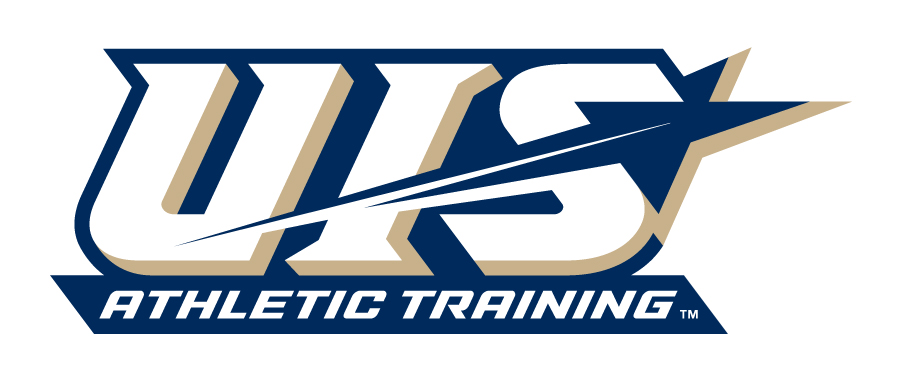 MATRAt-Risk Meeting FormName of Student: ________________________________________________________________________________ Date: ___________________________ Course: ___________________ Term: _______________________________Assignment/Exam/Course in which student was unsuccessful: __________________________________________________________________________________________________________________________________Discussion/Plan for Remediation: ______________________________________________________________________________________________________________________________________________________________________________________________________________________________________________________________________________________________________________________________________________________________________________________________________________________________________________________________________________________________________________________________________________________________________________________________________________________________________________________________________________________________________________________________________________________________________________________________________Student referred to Remediation Coordinator?     	YES  ________	NO ________ ________________________________________		________________________________	Student Signature						Date________________________________________		________________________________	Course Instructor Signature					Date________________________________________		________________________________	MATR Director Signature					Date	MATR PROFICIENCY REMEDIATION FORM		Student: __________________________________________	Date: _________________________CPI Course: __________________________    	Proficiency: ________________________________Evaluator: _______________________________________		Earned Rating: _________________Comments: __________________________________________________________________________________________________________________________________________________________________________________________________________________________________________________Focus of Remediation: ______________________________________________________________________________________________________________________________________________________________________________________________________________________________________________________________________________________________________________________________________Outcome: __________________________________________________________________________________________________________________________________________________________________________________________________________________________________________________________Student referred to Remediation Coordinator?     	YES  ________	NO ________ ________________________________________		________________________________	Student Signature						Date________________________________________		________________________________	Evaluator Signature						Date________________________________________		________________________________	CCE Signature							DateAPPENDIX D – MATR TEXTBOOKSBOC Exam Reference 2020 – 2021		* Textbook used for multiple classes 		N = New U = UsedAPPENDIX E – UIS STUDENT CODE OF CONDUCT I. STATEMENT OF APPLICABILITY This Disciplinary Code is applicable to all persons enrolled in University of Illinois classes. It covers disciplinary action initiated or taken against a student. Disciplinary action may be initiated for proscribed conduct occurring on property owned or controlled by the Campus or conduct in the course of participating in a Campus-sponsored program or project. Disciplinary action may also be initiated for off campus conduct that adversely affects the campus community. Further, disciplinary action under this Code may be initiated for proscribed conduct irrespective of whether separate criminal proceedings concerning the same conduct are brought against the student by federal, state or local law enforcement authorities. Actions initiated by a faculty member for academic integrity such as cheating or plagiarism are within the purview of the Academic Integrity Policy. The success of this Code depends in large part upon its ability to protect the privacy of all parties involved. The procedures contained herein are to be implemented with the expectation that members of the Campus community will respect the privacy of the process. II. PROSCRIBED CONDUCT: The following categories of conduct are specifically prohibited and may form the basis for disciplinary action: Violence, the threat of violence, harassment, or intimidation directed against another person or persons. The intentional obstruction or interference with any person’s right to attend or participate in any Campus function. Hazing. Unreasonable obstruction or disruption of teaching or other Campus activities. Unauthorized possession or use of firearms, explosives, dangerous chemicals or other dangerous weapons on Campus property in contravention of federal, state, or local law or Campus regulations. Trespass, intentional property damage, or theft. Use, possession or distribution of alcoholic beverages by or to underage persons or controlled substances on Campus property in violation of federal, state, or local law or Campus regulation.Intentionally entering false fire alarms or bomb threats; tampering with fire extinguishers, alarms or safety equipment; refusing to follow directions to evacuate a building as directed during any emergency condition. Forgery, alteration or misuse of Campus documents, records or identification. Unauthorized use of the Campus’s name, finances, materials, facilities and supplies (including stationery bearing the Campus’s letterhead.) Interference or attempted interference with the administration of this Code, such as the initiation of a grievance or complaint knowing that the charge was false, intimidation or bribery of hearing participants, acceptance of bribes, dishonesty or disruption of proceedings and hearings. Falsification of information provided for official university business Acts in violation of Board of Trustees and/or University and/or Campus policies, regulations or rules. These include, but are not limited to:Human Rights Policy Policy for Awareness and Prevention of Sex Discrimination, Sexual Harassment and Sexual Misconduct, including Sexual Assault. Alcoholic Beverages Policy Drug-Free Workplace Policy Student Housing PolicyStudent Employment Policy Parking Regulations. III. INITIATION OF PROCEEDINGS: An attempt should be made to resolve matters informally through discussion between the parties involved. The Vice-Chancellor of Student Affairs or their designee * may also be called upon by one or more of the parties to facilitate informal resolution. If informal resolution is inappropriate; or if matters cannot be resolved to the satisfaction of all parties, or if the parties choose to forego attempts of informal resolution, the following procedures shall apply. Cases of suspected sexual harassment, including sexual assault, shall be addressed following the procedures of the Policy for Awareness and Prevention of Sex Discrimination, Sexual Harassment and Sexual Misconduct, including Sexual Assault.*For purpose of this document, the Vice Chancellor for Students Affairs designee will be referred to as Dean of Students (DOS). Nothing in the Code shall preclude a Campus administrator, faculty member or staff member from taking appropriate and immediate action in matters involving a student. When the action involves the interim suspension or removal from campus of a student for misconduct for an alleged violation of the Code, the Campus Chancellor or her/his designee must first determine that the alleged violator may present a threat of danger to her/himself or others on campus or impedes the orderly conduct of the Campus. A. Filing Disciplinary Charge: The charging party shall file a written disciplinary charge with the Dean of Students within 10 days of the contested action, of the date the activity became known to the charging party, or of the date that informal efforts at resolution are ended, or the date of receipt of any Title IX investigatory report. The charge should contain as much of the following information as possible. The remaining information must be submitted in writing as soon thereafter as possible. Changes initiated as suspected violations of the Policy for Awareness and Prevention of Sex Discrimination, Sexual Harassment and Sexual Misconduct, including Sexual Assault should be filed in accordance with Section III. C below. Formal UIS documentation (e.g. Maxient report, Police report) may suffice for the written charge. The name, office, address, and office telephone number of the person who is bringing the charge. The student’s name and address. Description of the disciplinary infraction charged. Date of alleged infraction. If a BOT/Campus policy, regulation or rule is at issue, a specific reference should be made to it, if known. A statement of the harm suffered. A statement of the remedy sought (if applicable). The names and addresses, if known, of proposed witnesses. Copies of supporting documentation, if any. B. Transmission of Charge to the Student Hearing Board: Upon receipt of a charge, the Office of the DOS shall forward the charge to the Chair of the Executive Panel of the Student Hearing Board as soon as practical. The Office of the Vice-Chancellor shall retain a copy of the written charge and record the date received and the date transmitted to the Executive Panel. The DOS shall maintain the official files and records of the proceeding. C. Changes Regarding Suspected Violations of the Policy for Awareness and Prevention of Sex Discrimination, Sexual Harassment and Sexual Misconduct, including Sexual Assault. Changes initiated as suspected violations of the Policy for Awareness and Prevention of Sex Discrimination, Sexual Harassment and Sexual Misconduct, including Sexual Assault must be filed with the campus Title IX Officer for investigation and fact finding. Upon completion, the Title IX Coordinator shall deliver a final report of facts and recommendations to the DOS. If the Title IX Coordinator has determined that the Policy for Awareness and Prevention of Sex Discrimination, Sexual Harassment and Sexual Misconduct, including Sexual Assault has not been violated, then the DOS will review the information to determine if there are other Code violations indicated. If so, the normal disciplinary procedures will be followed. If the Title IX Coordinator has determined that the Policy for Awareness and Prevention of Sex Discrimination, Sexual Harassment and Sexual Misconduct, including Sexual Assault has been violated, the DOS will forward the report to the Chair of the Executive Panel by the end of the next working day. Within three (3) working days, the Executive Panel will establish a Hearing Panel solely for the purpose of reviewing the Title IX Officer’s report and deliberating to determine appropriate sanctions. Panelists will include one faculty member, one staff member, and one student member who must have received appropriate training in responding to such issues. The Panel shall convene, complete its review, and submit a report of recommended sanctions to the DOS within five days. The student may file a written appeal regarding the sanctions to the Vice Chancellor for Student Affairs within 5 days of receiving the report. Appeals of the Title IX Coordinator’s determination shall be addressed following the procedures in the Policy for Awareness and Prevention of Sex Discrimination, Sexual Harassment and Sexual Misconduct, including Sexual Assault. Sanction implementation shall occur in accordance with Sections V.3 and Section VI of this Code. IV. STUDENT HEARING BOARD: The Student Hearing Board is created to ensure that students receive a speedy and fair process for resolving all matters governed by this procedure. The regular membership of the Student Hearing Board consists of four students, four faculty, two staff members, and two academic professionals, all of whom shall be selected by their respective advisory groups (SGA, APAC, CSAC, SEC) in late spring. Faculty and staff will serve three year terms and students will serve one year. The DOS is ex-officio and non-voting. The DOS is responsible for arranging training in the Code for new board members. Administrative and clerical support will be provided by the DOS. The Board will meet as a whole at the beginning of each semester for training. A. Executive Panel: The Executive Panel will receive all charges submitted, determine the assignments of such charges for proper action and disposition, establish a calendar for hearings, and notify the parties involved of their rights and responsibilities. The Executive Panel will act with the authority of the Student Hearing Board between meetings of the Board and will keep the members of the Board and the Campus community informed of operations of the hearing system. The Executive Panel shall consist of one faculty, one staff, one student, and the DOS (ex officio and not voting). In the event of an action involving the Office of Student Services, a VCSA designee from another office will replace the DOS. Panel members and the Panel Chair shall be selected by the full Hearing Board. If a position opens or there is a conflict, a member from the Board may move into an Executive Panel spot. Executive Panel responsibilities include: Upon receipt of a charge, the Chair will send a copy of the charge and this Procedure to the student as soon as practical. The student should retain copies of all documentation. Within 7 calendar days of receipt, the Executive Panel will proceed as follows: Dismiss a case as inappropriately filed or clearly frivolous, providing written reasons. Charges which have been filed past the 10-day time limit will not be rejected if there is good cause for the delay. Within 10 days of receipt of notice of dismissal, the charging party may appeal in writing to the Board. The Board must respond to this appeal within 10 days. The Executive Panel members will not vote on an appeal of its decision. A majority vote of the remaining Board members is sufficient to decide appeals. If the Board overturns the Panel’s decision, the Panel will proceed with regular processing of the charge. Seek the agreement of the affected parties to attempt informal resolution of the charge by acting as neutral mediator. The Executive Panel may seek informal resolution of the case by working directly with both parties or by assigning the DOS to discuss the case informally with the affected parties. Resolution achieved through mediation shall be committed to writing by the Panel/Board member seeking such resolution and filed with the Executive Panel and the appropriate DOS. If informal resolution cannot be accomplished within 10 days after the affected parties have been contacted or if either party declines to participate in informal mediation, the case shall be returned to the Executive Panel for disposition. Hear a case which involves a time-sensitive emergency or which it considers minor in importance and make an appropriate determination. To facilitate resolution of matters considered to be minor in their impact on the college community, [e.g., broken window in campus building, some forms of pranks, etc.] or of matters considered to be a time-sensitive emergency, the Executive Panel may constitute itself as a hearing panel to hear charges and make determinations in such cases.Decisions by the Executive Panel that a charge involves an emergency or is minor can be appealed as a due process violation to the VCSA. Assign the case to an appropriately constituted hearing panel. The Hearing Board will determine the appropriate method of constituting hearing panels. However, as the Executive Panel may review the decision of the Hearing Panel under Paragraph V (2) below, no member of the Executive Panel should simultaneously serve as a member of a Hearing Panel. B. Hearing Panel: Hearing Panel Composition: Each panel shall include one faculty, one student, and one staff and the DOS. Hearing Panel Procedures: Upon receipt of the charge, the Hearing Panel shall convene within 7 days. Chairperson: The DOS will serve as the chair for the hearing panel. The chairperson’s responsibility shall be to conduct an effective hearing within 15 days of convening the Panel. - The DOS will not vote, but rather facilitate the process as well be afforded the opportunity to ask questions. Notice to the Parties: The Panel chairperson shall notify the charging party and the student of the hearing in writing via campus mail, U.S. mail or e-mail at least 10 days prior to a scheduled hearing. The notice shall include: (1) name of charging party (2) the nature and date of the alleged disciplinary infraction (3) the time and place of hearing (4) the names of the hearing panel members to confirm there is not a conflict of interest. d. Pre-Hearing Meeting; Exchange of Information- At least 5 days prior to the scheduled hearing the parties shall exchange the names of tentatively scheduled witnesses and copies of relevant documents.e. Hearing:  (1) The Hearing Panel will schedule a hearing for the parties to present relevant information, documents, and witnesses. The Panel members may pose questions and seek such information as is necessary for the fair and just resolution of the matter. Formal rules of legal evidence and procedure do not apply. The parties may bring to the hearing a non-witness friend or representative, who may be an attorney. Such non-witnesses may participate at the discretion of the panel. The student may testify at his or her discretion; a decision not to testify will not be held against the student. (2) Hearings will be closed to the public unless both parties agree to an open hearing. (3) The Campus shall tape record the proceedings for use in any appeal. (4) The Panel will make a determination based upon the evidence presented. The student is presumed not responsible for the said charges unless proceedings of the hearing prove otherwise. The standard of proof the panel will use is preponderance of the evidence (50.1%; more likely than not). Within 7 days of the completion of the hearing, the Chairperson shall submit a report on behalf of the Panel to the Chair of the Board and the parties. The report will include findings of fact, conclusions, and any recommended sanctions. V. Appeal and Implementation 1. The determination of the hearing panel is final and binding upon the parties unless the parties file an appeal with the Executive Panel Chair. An appeal must be based only upon the following grounds: New evidence which was not reasonably available or subject to discovery at the time of the hearing; or Due process violations must be filed within 10 days. 2. The Executive Panel shall review the appeal within 10 days. If it finds the existence of new evidence, it shall remand the charge to the original Hearing Panel, which shall reconvene within 10 days. If an original member of the panel cannot attend, a new member from the Board may fill in. If it finds that there were due process violations, it shall refer the matter to a newly constituted panel, which shall convene within 10 days. In all other cases, it shall forward the panel’s determination with the file and supporting documentation to the DOS for implementation of the panel’s determination. 3. The Hearing Panel’s fact finding shall be final and binding on the parties. The student may however file a written appeal regarding the recommended sanctions to the Vice Chancellor for Student Affairs. The recommended sanctions may be set aside by the VCSA only upon a finding that the determination was outside the scope of the authority of the panel or would result in fundamental unfairness to the parties. VI. SANCTIONS FOR MISCONDUCT: One or more of the following disciplinary sanctions may be imposed upon a student engaging in any of the other proscribed conducts. Failure to comply with an imposed sanction without good cause may result in additional disciplinary action. 1. Warning: Notice to the offender, orally or in writing, that continuation or repetition of the conduct found wrongful, within a period of time stated in the warning, violates Campus rules and may be cause for more severe disciplinary action. 2. Written Reprimand: A written reprimand may be issued to formally admonish the student. 3. Restitution: Reimbursement may be ordered for damage to or misappropriation of property. Reimbursement may take the form of appropriate service to compensate for damages or payment to repair the damages. 4. Campus Service: The student may be required to perform appropriate service to the Campus Community (e.g., set up for Springfest event, clean up international festival). 5. Examples of other possible sanctions: Papers, attend programs/meetings, create and present programs, research best practices, counseling (in-take session, anger management, alcohol), and parental notification. 6. Probation: Disciplinary probation removes a student from good disciplinary standing. The probation shall last for a stated period of time or until specific conditions have been met. Probationary status prevents the student from participating in Campus-recognized extracurricular activities identified by the Hearing Panel, excluding activities engaged in through Campus-wide student elections. Generally, probation does not involve exclusion from the campus nor should it interfere with the pursuit of programs directly related to the attainment of a degree. 7. Suspension: Disciplinary suspension is an involuntary separation of the student from the Campus for a period of time or until a stated condition is met after which readmission will be permitted upon written application to the Vice Chancellor for Student Affairs. Disciplinary suspension is entered on the student’s transcript for the duration of the suspension. The suspension may include required absence from campus. 8. Expulsion from the University. 9. Other sanctions as deemed appropriate by the panelAPPENDIX FALCOHOL AND DRUG POLICYAlcohol and other Drugs: A policy and resource guide for students and employees at the University of Springfield.The University of Illinois Springfield is committed to supporting and maintaining a safe and healthy environment for our students, faculty and staff. The unlawful possession, use or distribution of illicit drugs and alcohol presents both legal and health risks to the individual, which can have a significant adverse effect on the UIS community. Therefore, campus standards of conduct for students and employees prohibit the unlawful or unauthorized possession, use, distribution, dispensation, sale and manufacture of controlled substances or alcohol on UIS property or as part of any UIS activity. Employees and students who violate these standards may be disciplined in accordance with UIS policies, statutes, rules, regulations, employment contracts and labor agreements, up to and including dismissal and referral for prosecution.Academic Handbook link:https://www.uis.edu/academicstaffhandbook/university-policies/policy__program_for_drug_prevention/Student Handbook link:https://www.uis.edu/studentaffairs/handbook/ Alcohol and other DrugsHow does drug use affect health? There are risks associated with the chronic use of all psychoactive drugs, including alcohol. Adverse health effects can range from nausea and anxiety to coma and death. When drugs are used in combination, their negative effects on the mind and body are often multiplied beyond the effects of the same drugs taken alone.ALCOHOL Alcohol is the drug most frequently abused on college campuses. Even small amounts of alcohol can significantly impair your judgment and coordination, and consumption of alcohol may be an interacting factor in the incidence of aggressive acts, including date rape and spouse and child abuse. Moderate to large amounts of alcohol severely impair your ability to learn and remember information. Because alcohol is a depressant, very large amounts can cause respiratory and cardiac failure, resulting in death. CANNABIS Cannabis impairs short-term memory and comprehension. It can cause confusion, anxiety, lung damage and abnormalities of the hormonal and reproductive system. Hours after the feeling of getting high fades, the effects of cannabis on coordination and judgment may remain, heightening the risks involved in driving or performing other complex tasks. Cannabis may remain in your system for weeks. An overdose may bring about paranoia, panic attacks or psychiatric problems. DEPRESSANTS Barbiturates, benzodiazepines (e.g., Valium), Quaaludes and other depressants cause disorientation, slurred speech and other behaviors associated with drunkenness. The effects of an overdose range from shallow breathing, clammy skin, dilated pupils and weak and rapid pulse to coma and death. HALLUCINOGENS Hallucinogens such as LSD, MDA, PCP (angel dust), mescaline and peyote can cause powerful distortions in perception and thinking. Intense and often unpredictable emotional reactions can trigger panic attacks or psychotic reaction. An overdose can cause heart failure, lung failure, coma and death. NARCOTICS Heroin, codeine, morphine, methadone and opium are narcotics. There is a high likelihood of developing a physical and psychological dependence on these drugs. Health effects include anxiety, mood swings, nausea, confusion, constipation and respiratory depression. Overdose may lead to convulsions, coma and death. The risk of being infected with HIV, the virus that causes AIDS, or other diseases increases significantly if you inject drugs and share needles. STIMULANTS Cocaine, amphetamines and other stimulants can cause agitation, loss of appetite, irregular heartbeat, chronic sleeplessness and hallucinations. Cocaine and crack cocaine are extremely dangerous and psychologically and physically addictive. An overdose can result in seizures and death. NICOTINE & TOBACCO Nicotine, the active ingredient in tobacco and e-cigarettes, increases your heart rate and raises your blood pressure. The tar in cigarette smoke is a major cause of cancer and other respiratory problems. The carbon monoxide in cigarette smoke can promote arteriosclerosis. Long-term effects of smoking cigarettes may include emphysema, chronic bronchitis, heart disease and lung cancer.What are the university’s policies regarding drug use by students and employees? UIS is committed to maintaining a drug-free environment for its students and employees in compliance with applicable federal and state laws. Students or employees who violate federal or state laws concerning drugs or alcohol are subject to criminal prosecution; those who violate university policies may also be subject to institutional sanctions. No one younger than 21 may store, possess or consume alcoholic beverages on any property under the control of the university. Persons of legal drinking age—21 or older—may possess or consume alcoholic beverages only in areas or at functions specifically designated or approved for such use. The unlawful possession, use, distribution, dispensation, sale or manufacture of controlled substances or alcohol is prohibited on university property or as part of any university activity. Employees or students who violate this policy may be disciplined in accordance with university policies, statutes, rules, regulations, employment contracts and labor agreements, up to and including discharge and referral for prosecution. Under the federal Controlled Substances Act, cannabis is classified as a Schedule 1 controlled substance and is illegal. Consistent with that Act and the federal Drug Free Schools and Communities Act and the Drug Free Workplace Act, the university prohibits the possession, use, distribution, dispensation, sale or manufacture of cannabis on university property or as part of any university activity. The passage of the Illinois Cannabis Regulation and Tax Act in 2019, which legalizes certain activities related to cannabis under Illinois state law effective Jan. 1, 2020, does not affect federal law or the university’s cannabis prohibition. The university’s cannabis prohibition applies to both recreational and medical use. Having a medical cannabis registry identification card under the Illinois Compassionate Use of Medical Cannabis Pilot Program Act does not allow individuals to use or possess cannabis on university property or as part of any university activity.For the full policies, please refer to the UIS Academic Handbook and/or Student Handbook.Parental Notification Policy The University of Illinois Springfield acknowledges the important role of parents in supporting and facilitating their child’s success in college. In accordance with federal law, the UIS administration may notify a student’s parents of the student’s violation of federal, state or local law, or of any rule or policy of the university regarding the use or possession of alcohol or a controlled substance, if the student is under 21 at the time of the notification and if UIS has determined that the student has committed a disciplinary violation. The decision to give parental notification will be based on factors such as the student’s prior judicial history, the severity of the alleged incident and other relevant circumstances.For what actions may a university employee be disciplined? Employees are subject to discipline, up to and including discharge, for the unlawful or unauthorized possession, use, distribution, dispensation, sale or manufacture of alcohol, cannabis or other controlled substances on university property or as part of any university activity or the inability to perform satisfactorily their assigned job duties as a result of impairment.Are employees subject to drug and alcohol testing? Applicants for certain positions are subject to pre-employment drug screening. If you are engaged in work under a federal contract, you may be required to submit to tests for illegal use of controlled substances as provided by the law or regulations of the contracting agency. If you perform safety-sensitive job functions that require you to possess a commercial driver’s license as a condition of university employment, you will be subject to alcohol and controlled substances testing as mandated by Department of Transportation regulations. In addition, employees may be subject to reasonable suspicion testing pursuant to a collective bargaining agreement or other applicable policies.What if an employee is convicted of a drug or alcohol offense that took place at work? You must notify UIS Human Resources within five days. If you are an employee working on a federal contract or grant and you are convicted of a drug or alcohol offense occurring in the workplace, the university will notify the granting or contracting federal agency within 10 days of receiving notice of your conviction. Within 30 days of receiving such notice, the campus will take appropriate personnel action against such an employee—with the range of possible sanctions including warnings, reassignment and/or demotion, paid or unpaid suspension, termination and/or loss of tenure. Employees convicted of a drug or alcohol offense involving the workplace may be required to complete a drug rehabilitation program and additional drug testing in order to continue employment at the university. What happens if a student violates the university’s drug policy? The range of possible sanctions for students committing illicit drug- or alcohol-related violations includes warnings, written reprimands, restitution, community service, probation, suspension or dismissal. Students may also be required to participate in counseling and complete a program of treatment. Re-admission may be conditioned upon successful completion of an approved rehabilitation program.What state and local laws apply to alcohol and drug use?In Illinois, it is against the law to sell or deliver alcohol to anyone under 21 or to any intoxicated person [235 ILCS 5/6-16]. Illinois Criminal Code violations can result in fines of up to $1,000 and one year in jail, while Springfield City Ordinance violations range between $500 and $1,000. It is also illegal for a person under 21 to present false identification in an attempt to purchase alcohol.Substantial penalties exist in Illinois for the operation of a motor vehicle by a driver with a blood or breath alcohol concentration of .08 or greater. Arrests are also possible at lower alcohol levels if driving is impaired. The first offense can result in a $1,000 fine, incarceration for up to one year and suspension or revocation of the offender’s driver’s license. Subsequent offenses entail penalties of significantly greater severity. Transporting open alcohol containers in a motor vehicle is also punishable under Illinois law. Except as otherwise provided in the Illinois Cannabis Regulation and Tax Act [410 ILSC 705], the possession, sale and delivery of controlled substances is prohibited in Illinois under the Illinois Cannabis Control Act [720 ILCS 550/] and the Illinois Controlled Substances Act [720 ILCS 570/]. Under the Illinois Cannabis Control Act as amended by the Illinois Cannabis Regulation and Tax Act, courts can set penalties that increase in accordance with the amount of any substance containing cannabis in each case. In regard to both the Illinois Cannabis Control Act and the Illinois Controlled Substances Act, penalties vary with the amount of the drug confiscated, the type of drug found, the number of previous offenses held by the individual and whether the individual intended to manufacture, deliver or possess with the intent to deliver [720 ILCS 550/4 through 550/10] [720 ILCS 570/401 through 570/408]. The Springfield Code of Ordinances prohibits the possession of 10 grams or more of cannabis, or possession of drug paraphernalia. Anyone who commits an offense of this nature, shall be fined not less than $300 and may be subject to community service. [Sections 131.07, 131.08, 131.999]What federal laws apply?In addition to prohibiting the unlawful possession of controlled substances [21 U.S.C. 844], the federal Controlled Substance Act [21 U.S.C. 801 and following] prohibits the manufacture, distribution or dispensation—or possession with intent to manufacture, distribute or dispense—of controlled substances [21 U.S.C. 841(a)]. The Act also prohibits the creation, distribution or dispensation, or possession with intent to distribute or dispense, of counterfeit substances [21 U.S.C. 841(a)]. Individuals can be penalized on the quantity of confiscated drugs, the type of drug(s) found, the number of previous offenses by the individual and whether the individual intended to manufacture, sell or use the drug. For additional information on federal drug trafficking penalties, visit the Drug Enforcement Administration website at https://www.dea.gov/sites/default/files/drug_of_abuse.pdf#page=30. Where can I seek help? For medical emergencies, please call 9-1-1. Several university and community-based services are available to help students and employees who have problems with alcohol or other drugs. UNIVERSITY RESOURCES • Human Resources (employees), HRB 30 217-206-6652 • Counseling Center (students), HRB 64 217-206-7122• UIS Health Services (students), BSB 20217-206-6676• Employee Assistance Program, 866-659-3848COMMUNITY RESOURCES Be sure to check whether your health insurance, including student health insurance or your family’s health insurance, covers any charges for private therapists.• Triangle Center 217-544-9858, 120 N. 11th St., Springfield, IL 62702 • Gateway Foundation 217-303-8020, 2200 Lake Victoria Drive, Springfield, IL 62703 • St. John’s Hospital Emergency Department 217-525-5610, 800 E. Carpenter St., Springfield, IL 62769• Memorial Medical Center Emergency Department 217-788-3030, 701 N. First St., Springfield, IL 62781 PEORIA COMMUNITY RESOURCES• Illinois Institute for Addition Recovery 800-522-3784, 5409 N. Knoxville Ave., Peoria, IL 61614 • Illinois Alcohol and Drug Evaluation Services 309-692-9236, 7501 University St., Suite 201, Peoria, IL 61614• New Leaf 309-689-3078, 3500 New Leaf Lane, Peoria, IL 61615• OSF Saint Francis Medical Center 309-655-2000, 800 NE Glen Oak Ave.SUPPORT GROUPS There are no fees or dues for these groups, which meet anonymously to discuss and resolve problems common to members. • Alcoholics Anonymous 217-525-5795 (24 hours) • Alanon/Alateen 888-899-8341 • Narcotics Anonymous 800-539-0475 (24 hours) This document was prepared in accordance with the Drug-Free Workplace Act of 1988 and the Drug-Free Schools and Communities Act Amendments of 1989. The University of Illinois Springfield is an equal opportunity, affirmative action institution. APPENDIX GUIS SEXUAL HARASSMENT AND TITLE IX POLICYSexual misconduct, including sexual harassment, stalking, domestic or dating violence, and sexual assault are prohibited, as is retaliation for pursuing individual rights under these legal and policy protections. Title IX also prohibits discrimination in the form of exclusion from the benefits of participating in educational programs or activities, including but not limited to collegiate sports.Title IX and Sexual Misconduct PolicyAPPENDIX HSEXUAL HARASSMENT (NATA Brochure)WHAT EVERY ATHLETIC TRAINER SHOULD KNOWMost athletic trainers work in environments where physical contact, competition, and pressure for opportunities are intense, and where failure often has quick consequences for athletes and those who work with them. The potential for sexual harassment is high in environments such as these. Sexual harassment is not just a problem for its victims. Anyone responsible for workplace decisions or employee supervision is responsible for understanding and preventing sexual harassment and may be held liable for failing to do so. Sexual harassment includes much more than most people think. This brochure provides general summaries of what sexual harassment is, what athletic trainers' responsibilities are, what victims can do, and where NATA stands. Laws, regulations and case law vary by jurisdiction and change over time - this brochure does not provide individual legal guidance and is no substitute for knowing the law in your area. What is Sexual Harassment? Sexual Harassment is any form of unwelcome conduct based on a victim's gender. There are two basic types. Most people understand the first type, quid pro quo, in which the victim is promised some kind of benefit is threatened or fears some kind of harm in exchange for sexual favors. Sexual favors include requests for dates and social events as well as requests for any kind of sexual touching. The second type of harassment, hostile environment harassment, is more commonly alleged and does not require any threat or promise of benefit: sexual harassment occurs if a harasser by his or her conduct or failure to act creates or allows a hostile, offensive or intimidating environment. An environment may be hostile even if no touching occurs; jokes, pictures, innuendo, comments about a person's body or appearance, sexual remarks about others, gestures and looks, and even more subtle collections of practices may create one. What responsibility does an athletic trainer have for sexual harassment? If an athletic trainer is an employer, is a manager of employees, or is a person responsible for workplace policies, he or she has a variety of responsibilities to attempt to prevent sexual harassment and to deal properly with it when it happens. These responsibilities have been growing rapidly in recent years and athletic trainers are cautioned to stay well informed of their legal responsibilities. An employer could be liable for sexual harassment of the quid pro quo type even if it had no knowledge of the harassment, and even if the victim did not object and suffered no harm. An employer may be liable for hostile environment harassment if it knew of the harassment, took insufficient action to stop it, or had no effective means in place for reporting, investigating or remedying the harassment (with no adverse consequences for the victim). An employer is generally responsible for trying to prevent and police harassment against employees from any source, not just from other employees. This means that employees must be protected against harassment from athletes, coaches, fans, customers, vendors, doctors, athletic trainers and others, to the extent possible. Courts increasingly determine whether harassment against women occurred based on whether a reasonable woman (not a reasonable man) might feel threatened or harassed. What can a victim do? A person can be a victim of sexual harassment if she or he is the target of the harassment, if she or he is harmed because someone else is a target (for example, if someone else gets preferred treatment), or if she or he works in a sexually hostile environment. Appropriate actions will vary greatly with the situation and governing laws and policies. A person may feel victimized or ill-treated and not legally be a victim of sexual harassment; so (1) becoming informed, (2) keeping proper records, and (3) acting calmly are generally prudent. Employers are legally expected to have and publish investigation and protection procedures for victims. The law requires that employers (1) act promptly, (2) take all complaints seriously, (3) document the investigation, (4) conduct all interviews privately and confidentially, and (5) prevent avoidable harm to the victim. Many employers make available same-gender representation and alternative reporting channels. Victims should investigate their internal options. Victims often have a variety of legal courses of action in addition to internal procedures including breach of contract, workman's compensation claims, common law tort actions, state and federal statutory claims, and EEOC or other regulatory agency actions. Expert advice, not just the impassioned views of friends and relatives, should be sought. Keeping proper records increases a victim's options and chances of positive resolution. Non-legal resolutions should be analyzed as well. Where does the NATA stand? Sexual harassment violates the NATA's Code of Ethics and can be grounds for sanctions, including termination of membership.APPENDIX IDepartment of Allied Health Social Media PolicyThe purpose of the ALH Social Media Policy is to outline policy and recommendations for faculty and students when using social media. Degrees earned through programs of the ALH will require protection of health, safety and identity of patients/clients and maintain integrity of themselves and the employer they represent. Guidelines are designed to help users of social media (students, faculty, internship facilitators, practicum preceptors) to make appropriate decisions when managing and/or developing social media initiatives or in certain relationships within the ALH department-student to faculty, student to preceptors in an internship or practicum setting, student representation of the ALH department.Guidelines for engagement in social media on behalf of UIS:Adhere to UIS Code of Conduct, Privacy Policies and IT policies, procedures and guidelines, UIS Acceptable Use Policy, Campus Web Policy and University of Illinois Information Security Policy as outlined on the Information Technology Services website.Do not use UIS identity, such as name, color and emblems except as permitted by Administrative Guide. Strictly adhere to the Acceptable Use of Information Technology Resources as outlined on the Information Technology Services web page.Avoid engaging in behavior that could appear as conflicts of interest or commitment on social networks.Maintain confidentiality of proprietary or protected information.Do not use or disclose personal information which to include protected health information, student records, employee information.Be respectful of intellectual property rights and laws.When engaging on social media on UIS’ behalf, refrain from expressing political opinions or engage in political activities. Use good judgement.Do not continue to maintain a social media account that has gone dormant.Guidelines for departmental use of social media on behalf of UISPosts, comments and actions on social media networks can affect UIS’ reputation so remember to represent UIS with responsibility.Use discernment when writing posts as the can be seen by anyone.Manage comments wisely and only delete comments that might contain private data of others and abusive or obscene. If a threatening comment is made, contact UIS police.Avoid advertising on websites with inappropriate or offensive content.Guidelines for an individual employee’s personal use of social mediaYou are responsible for what you post on your personal social media accounts. Even if you are posting personally on your own page, if your profile is affiliated with UIS, it can affect the University as a whole. Refrain from complaining about your job. Keep personal and professional behavior separate. It is strongly discouraged for you to friend students, parents, and people you only known professionally or otherwise connect with them through your personal account until said students have graduated and are no longer instructed by you.Refrain from posting information about a student in any capacity which includes counseling students via social media. Refrain from posting pictures of students on social media (especially without consent).Don’t join groups that may be considered unprofessional or inappropriate.Do not friend, follow or connect with any other form of social media with a student until that student has graduated or is no longer evaluated by you. You are encouraged to block student on Twitter, do not geo-tag, refrain from SnapChat and set your Instagram account to private.Guidelines for Students in the ALH Department:It is prohibited for you to friend, follow or connect with any other form of social media with a UIS instructor, internship facilitator, or practicum preceptor while being instructed by that person.While representing the UIS ALH department via social media pages connected with student involvement, it is prohibited to use profanity, obscenity or anything that depicts you or the organization in unfavorable light to include inappropriate images, inappropriate attire or engaging in illegal activities or any behavior that would make UIS or the ALH department appear in an unfavorable way.It is prohibited for you to share highly sensitive patient/client information to include any details regarding patient/client experiences, diagnosis, treatment, clinical findings.Guidelines for Internship Facilitators/Practicum Preceptors:It is prohibited for you to friend, follow or connect with any other form of social media a student under your direction until that student has graduated or is no longer being evaluated by you.APPENDIX JBOC STANDARDS OF PROFESSIONAL PRACTICE – Version 3.2 (January 2019)IntroductionThe BOC Standards of Professional Practice is reviewed by the Board of Certification, Inc. (BOC) Standards Committee and recommendations are provided to the BOC Board of Directors. The BOC Standards Committee is comprised of 5 Athletic Trainer members and 1 Public member. The BOC Board of Directors approves the final document. The BOC Board of Directors includes 6 Athletic Trainer Directors, 1 Physician Director, 1 Public Director and 1 Corporate/ Educational Director. The BOC certifies Athletic Trainers (ATs) and identifies, for the public, quality healthcare professionals through a system of certification, adjudication, standards of practice and continuing competency programs. ATs are healthcare professionals who collaborate with physicians to optimize activity and participation of patients and clients. Athletic training encompasses the prevention, diagnosis and intervention of emergency, acute and chronic medical conditions involving impairment, functional limitations and disabilities. The BOC is the only accredited certification program for Athletic Trainers in the United States. Every 5 years, the BOC must undergo review and re-accreditation by the National Commission for Certifying Agencies (NCCA). The NCCA is the accreditation body of the Institute of Credentialing Excellence.The BOC Standards of Professional Practice consists of 2 sections:Practice StandardsCode of Professional ResponsibilityThe Professional Practice and Disciplinary Process of the BOC are intended to assist and inform the public, certificants, and candidates for certification, of the BOC Standards of Professional Practice and the Disciplinary Process relative to professional conduct and disciplinary procedures.The BOC conducts a certification program for athletic trainers and has established a recertification requirement for certified athletic trainers (ATC®). The BOC affirms that, after a candidate has successfully passed the certification examination, the Standards of Professional Practice for entry into the profession of athletic training have been satisfied.The BOC does not express an opinion on the competence or warrant job performance of certificants; however, it is expected that a certificant or candidate for certification agrees to comply at all times to the following Standards of Professional Practice.Standards of Professional Practice for Athletic Training – Direct ServiceThe following are minimal standards. Each one is essential for the practice of athletic training.Standard 1: DirectionThe athletic trainer renders service or treatment under the direction of a physician or dentist.Standard 2: Injury and On-Going Care ServicesAll services should be documented in writing by the athletic trainer and shall become part of the athlete's permanent records.Standard 3: DocumentationThe athletic trainer shall accept responsibility for recording details of the athlete's health status.  Documentation shall include:1. Athlete's name and any other identifying information.2. Referral source (doctor, dentist).3. Date; initial assessment, results and database.4. Program plan and estimated length.5. Program methods, results and revisions.6. Date of discontinuation and summary.7. Athletic trainer's signature.Standard 4: ConfidentialityThe athletic trainer shall maintain confidentiality as determined by law and shall accept responsibility for communicating assessment results, program plans, and progress with other persons involved in the athlete's program.Standard 5: Initial AssessmentPrior to treatment, the athletic trainer shall assess the athlete's level of functioning. The athlete's input shall be considered an integral part of the initial assessment.Standard 6: Program PlanningThe athletic training program objectives shall include long and short-term goals and an appraisal of those that the athlete can realistically be expected to achieve from the program. Assessment measures to determine effectiveness of the program shall be incorporated into the plan.Standard 7: Program DiscontinuationThe athletic trainer, with collaboration of the physician or dentist, shall recommend discontinuation of the athletic training service when the athlete has received optimal benefit of the program. The athletic trainer, at the time of discontinuation, shall note the final assessment of the athlete's status.Standards of Professional Practice for Athletic Training – Service ProgramsStandard 1: ObjectivesBasic to the development of any program are its intended purposes. Objectives and applicable policies should be clearly outlined for each activity, such as: athletic training treatment, education of personnel, supervision and interdisciplinary relations. The objectives of the service program should implement those of the institution itself.Standard 2: PlanningEach objective should be supported by detailed plans for its implementation.Standard 3: EvaluationObjective methods of data collection and analysis should be used in relation to each component of the program to determine the need for service, assess its effectiveness and indicate a need for change.Standard 4: Types of Services OfferedAthletic training is appropriately a health service offered under the direction of a physician or dentist for the prevention, immediate care, management/disposition and reconditioning of athletic Injuries.Standard 5: PersonnelThe service program should be directed by a National Athletic Trainers Association Board of Certification, Inc (BOC) Certified Athletic Trainer who has met the qualifications established by the BOC. Education, qualifications and experience of all other personnel should meet existing standards and should be appropriate to their duties.Standard 6: Facilities and BudgetSpace, equipment, supplies and a continuing budget should be provided by the institution and should be adequate in amount, variety and quality to facilitate the implementation of the service program.Standard 7: RecordsObjective, permanent records of each aspect of the service program should (1) indicate date, name of physician or dentist referral; (2) initial evaluation and assessment; (3) treatment or services rendered, with date; (4) dates of subsequent follow-up care.Standard 8: ReportsWritten reports on each aspect of the service program should be made annually.APPENDIX KNATA CODE OF ETHICSPreambleThe National Athletic Trainers’ Association Code of Ethics states the principles of ethical behavior that should be followed in the practice of athletic training. It is intended to establish and maintain high standards and professionalism for the athletic training profession. The principles do not cover every situation encountered by the practicing athletic trainer, but are representative of the spirit with which athletic trainers should make decisions. The principles are written generally; the circumstances of a situation will determine the interpretation and application of a given principle and of the Code as a whole. When a conflict exists between the Code and the law, the law prevails.1. MEMBERS SHALL PRACTICE WITH COMPASSION, RESPECTING THE RIGHTS, WELL-BEING, AND DIGNITY OF OTHERS1.1 Members shall render quality patient care regardless of the patient’s race, religion, age, sex, ethnic or national origin, disability, health status, socioeconomic status, sexual orientation, or gender identity.1.2. Member’s duty to the patient is the first concern, and therefore members are obligated to place the well-being and long-term well-being of their patient above other groups and their own self-interest, to provide competent care in all decisions, and advocate for the best medical interest and safety of their patient at all times as delineated by professional statements and best practices.1.3. Members shall preserve the confidentiality of privileged information and shall not release or otherwise publish in any form, including social media, such information to a third party not involved in the patient’s care without a release unless required by law.2. MEMBERS SHALL COMPLY WITH THE LAWS AND REGULATIONS GOVERNING THE PRACTICE OFATHLETIC TRAINING, NATIONAL ATHLETIC TRAINERS’ ASSOCIATION (NATA) MEMBERSHIP STANDARDS, AND THE NATA CODE OF ETHICS2.1. Members shall comply with applicable local, state, federal laws, and any state athletic training practice acts.2.2. Members shall understand and uphold all NATA Standards and the Code of Ethics.2.3. Members shall refrain from, and report illegal or unethical practices related to athletic training.2.4. Members shall cooperate in ethics investigations by the NATA, state professional licensing/regulatory boards, or other professional agencies governing the athletic training profession. Failure to fully cooperate in an ethics investigation is an ethical violation.2.5. Members must not file, or encourage others to file, a frivolous ethics complaint with any organization or entity governing the athletic training profession such that the complaint is unfounded or willfully ignore facts that would disprove the allegation(s) in the complaint.2.6. Members shall refrain from substance and alcohol abuse. For any member involved in an ethics proceeding with NATA and who, as part of that proceeding is seeking rehabilitation for substance or alcohol dependency, documentation of the completion of rehabilitation must be provided to the NATA Committee on Professional Ethics as a requisite to complete a NATA membership reinstatement or suspension process.   3. MEMBERS SHALL MAINTAIN AND PROMOTE HIGH STANDARDS IN THEIR PROVISION OF SERVICES3.1. Members shall not misrepresent, either directly or indirectly, their skills, training, professional credentials, identity, or services.3.2. Members shall provide only those services for which they are qualified through education or experience and which are allowed by the applicable state athletic training practice acts and other applicable regulations for athletic trainers.3.3. Members shall provide services, make referrals, and seek compensation only for those services that are necessary and are in the best interest of the patient as delineated by professional statements and best practices.3.4. Members shall recognize the need for continuing education and participate in educational activities that enhance their skills and knowledge and shall complete such educational requirements necessary to continue to qualify as athletic trainers under the applicable state athletic training practice acts.3.5. Members shall educate those whom they supervise in the practice of athletic training about the Code of Ethics and stress the importance of adherence.3.6. Members who are researchers or educators must maintain and promote ethical conduct in research and educational activities.4. MEMBERS SHALL NOT ENGAGE IN CONDUCT THAT COULD BE CONSTRUED AS A CONFLICT OF INTEREST, REFLECTS NEGATIVELY ON THE ATHLETIC TRAINING PROFESSION, OR JEOPARDIZES A PATIENT’S HEALTH AND WELL-BEING.4.1. Members should conduct themselves personally and professionally in a manner that does not compromise their professional responsibilities or the practice of athletic training.4.2. All NATA members, whether current or past, shall not use the NATA logo or AT logo in the endorsement of products or services, or exploit their affiliation with the NATA in a manner that reflects badly upon the profession.4.3. Members shall not place financial gain above the patient’s well-being and shall not participate in any arrangement that exploits the patient.4.4. Members shall not, through direct or indirect means, use information obtained in the course of the practice of athletic training to try and influence the score or outcome of an athletic event, or attempt to induce financial gain through gambling.4.5. Members shall not provide or publish false or misleading information, photography, or any other communications in any media format, including on any social media platform, related to athletic training that negatively reflects the profession, other members of the NATA, NATA officers, and the NATA office.September 2005, Revised 2018APPENDIX LUIS Academic Integrity Procedure Flow Chart 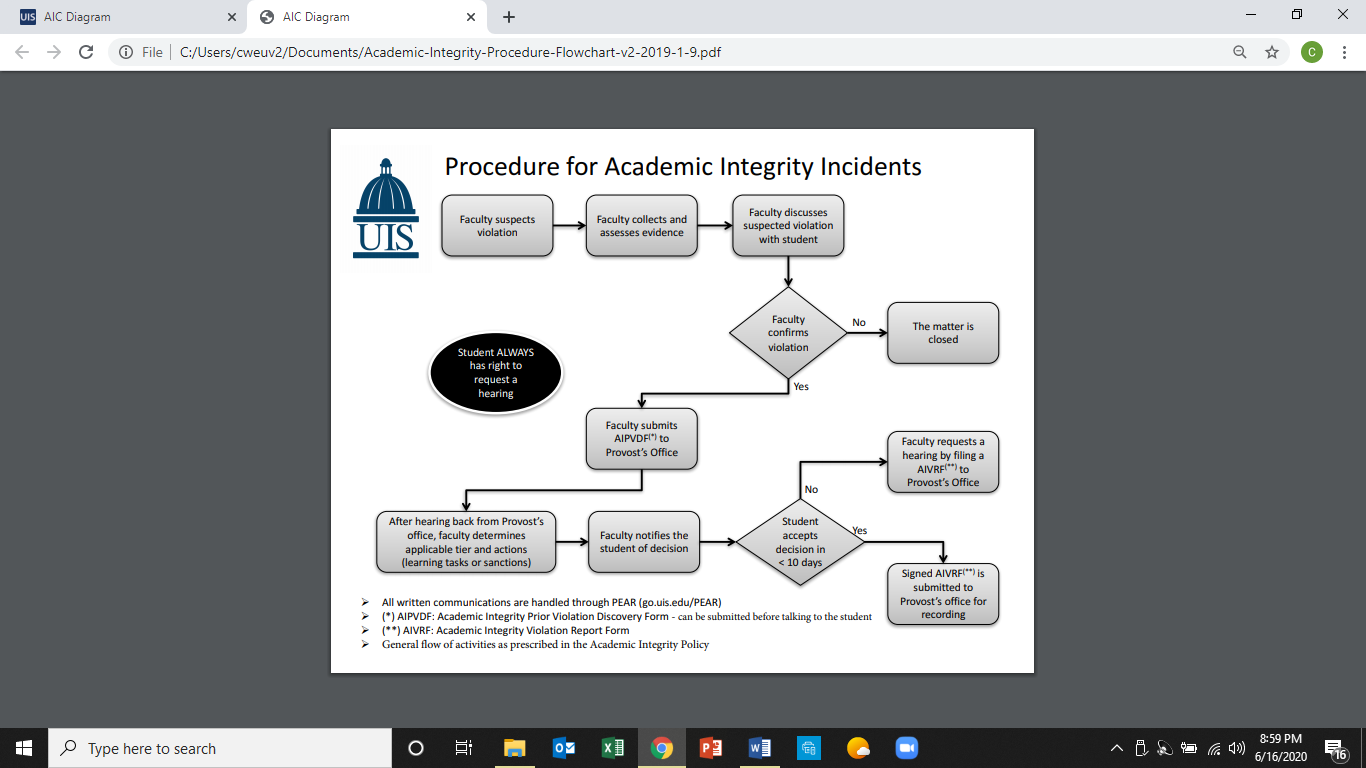 APPENDIX MACTIVE COMMUNICABLE DISEASE POLICYThe following are guidelines for students enrolled in the Master of Athletic Training Program (MATR) at University of Illinois Springfield (UIS). 1. All students enrolled in the MATR must help and ensure a safe and healthy environment for all student, faculty, staff and student-athletes/patients by maintaining their health. 2. When a MATR student becomes ill the student should: Seek medical attention immediately from Health Services, local or family physician, Inform the treating physician they are enrolled in the MATR and explain the roll that they play in caring for injured/ill physically active individuals, Discuss the restrictions/precautions that should be taken based on the diagnosis provided, Contact their Practicum Course Instructor, Practicum Preceptor and Coordinator of Clinical Education to discuss their status, Follow the prescribed treatment until the treating physician releases them fully for participation in unlimited practicum activities. Please note: Students are responsible for expenses related to their care, through student and/or personal insurance or by some other means. 3. The MATR Program and the practicum site affiliates, may not allow students with communicable diseases or conditions to have patient contact. This restriction may be necessary to protect the health and safety of all patients and staff at these sites. Persons with the following medical conditions will not be allowed patient contact without a medical clearance: Active chickenpox, measles, German measles, herpes zoster (shingles), hepatitis A, hepatitis B, hepatitis C, tuberculosis Conjunctivitis Diarrhea and vomiting with fever Diarrhea lasting over three days or accompanied by fever or bloody stools Draining or infected skin lesions InfluenzaGroup A streptococcal disease (i.e., strep throat) until 24 hours of treatment received Oral herpes with draining lesions Staphylococcal disease If an ill student is unsure whether he/she should participate in patient care in the manner outlined above, the MATR student should inquire with the appropriate healthcare personnel as described herein. 4. MATR students are to remove themselves from their practicum rotations and/or classrooms if they believe their health status endangers those around them. MATR students will NOT be penalized for practicum time missed due to diagnosed illness. MATR students will work with their preceptors to address the need to make-up any practicum experiences missed due to illness. 5. In the event of a prolonged illness, MATR students should contact the MATR Director to appropriately document the cause of absence.POLICY SUMMARY All students enrolled in the MATR must help to ensure the safety and the health of the people they come in contact with on a daily basis. MATR students must seek medical attention immediately and discuss the restrictions/precautions that should be imposed due to their illness. The MATR student should inform their Practicum Course Instructor, Preceptor and the Coordinator of Clinical Education of their status and discuss plans to address any missed practicum experiences. The MATR students who has been diagnosed with a communicable/contagious disease must have a physician release before resuming their practicum activities.APPENDIX NIn the event of an exposure incident during practicum rotations the student and preceptor should complete this form as soon as possible after the exposure. Once completed, this form should be submitted to the Chair of the Department of Allied Health within 48 hours or the next business day, whichever comes first. The Chair will then take the appropriate action within UIS to notify the appropriate personnel.  Please Print Legibly!Practicum Student’s Name: _______________________________________________________________ Preceptor: _______________________________________________	Program: __________________			Practicum Site: _______________________ Exposure Date: _____________ Exposure Time: ___________With precision and detail describe the specifics of the exposure (continue on back if needed): 

Please list the name(s) of any witness(es) to the exposure: APPENDIX OI, ___________________________________________, do hereby acknowledge my responsibility under                                   		 (print name)applicable Federal Law and the Agreement between University of Illinois Springfield, College of Liberal Arts and Sciences, Department of Allied Health and all affiliated practicum sites, to keep confidential any information regarding patients, as well as all confidential information of the clinical sites.  By my signature below, I agree, under penalty of law, not to reveal to any person or persons except authorized clinical staff and associated personnel any specific information regarding any patient and further agree not to reveal to any third party any confidential information, except as required by law or as authorized by the practicum site and/or practicum staff.Dated this, the _____ day of ________________, 20___MATR Student’s Signature	     				MATR Student’s UIN             Witness’ Signature				ELECTRONIC HEALTH RECORD CONFIDENTIALITYAs a part of my clinical rotations, I understand I may be asked to use electronic health records (HER) as an electronic injury tracking resources. By my signature below, I understand that I am to use the software for the purpose of recording pertinent medical information only. I also understand I am no to review files of family, friends, or acquaintances unless instructed to do so as a part of my clinical rotation. Furthermore, under penalty of law, I may not reveal to any person or persons, except authorized clinical staff and associated personnel, any specific information regarding any patient information contained within the software. Dated this, the _____ day of ________________, 20___MATR Student’s Signature	     				MATR Student’s UIN             Witness’ Signature			APPENDIX PTHIS FORM MUST BE COMPLETELY FILLED OUT & SUBMITTED TO THE PRACTICUM COURSE INSTRUCTOR NO LATER THAN 7 DAYS (1 WEEK) PRIOR TO BEGINNING OF ABSCENSE DATE (S).APPENDIX QStudent’s Name: 								     Date: 			Date of Report: ____________________     Time: ___________________     Location: 				Witnesses: 													Preceptor’s Name: ______________________________________________   Phone #: (		) 		Please describe the variance for the above location, date, and time: 						________________________________________________________________________________________________________________________________________________________________________________________________________________________________________________________________________________________________________________________________________________________________________________________________________________________________________________________________________________________Preceptor’s Signature:									Date: 			I, the undersigned, understand that my signature below IS NOT an admission of guilt, but rather an acknowledgement of the report.  Each variance report will be reviewed on a case-by-case basis.  I also understand that any refusal to sign this document by the aforementioned staff athletic trainer will be considered an admission of guilt and subsequent disciplinary action will be taken as outlined in the MATR Student Handbook.MATR Student’s Signature: 								Date: Reviewed by: 						Comments / Remarks: MATR Student’s Signature: 								Date: 			Reviewer’s Signature: 								Date: 			 Student’s Name: 								____     Date: 		________Date of Report: ____________________     Time: ___________________     Location: 			________Witnesses: 													_Preceptor’s Name: ______________________________________________   Phone #: (	) 			If a student displays inappropriate behavior, professionalism and/or practicum performance and is removed from a practicum facility, the incident will be investigated.  If the student is found to be at fault, the students will be counseled and the discrepancy documented.If a student performs a procedure that is deemed harmful or potentially harmful to the patient and/or themselves the student will be sent home.  After an investigation, the student will be counseled and the discrepancy will be documented.Any student with three (#2 above) documented discrepancies or one or more serious/critical-documented discrepancies during the length of the clinical education will be subject to immediate dismissal.Note: A discrepancy will include, but is not limited to, the following examples of actions or occurrences:Unexcused absence from clinicalFailure to display a professional respectful attitude.Failure to follow the appropriate dress code.Failure to arrive at clinical mental and physically prepared.Failure to wear protective equipment during high-risk procedures and/or patient protection protocols.Performing a procedure without clearance of an instructor.Any other harmful or potentially harmful procedure performed.Other: _____________________________________________Please describe the discrepancy for the above location, date, and time: _________________________________________________________________________________________________________________________________________________________________________________________________________________________________________________________________________________________________________________________________________________________________________________________________________________________________________________________________________________________________________________________________________________________________________________________________________				Student’s Signature				    	DateAPPENDIX RMATR Student: __________________________________________________	Date: ______________________Practicum Site: __________________________________________________	Preceptor:  ____________________PURPOSE: 	The purpose of this form is to help evaluate practicum settings for the MATR. Each MATR student is asked to complete this evaluation to the best of his/her knowledge. The Coordinator of Clinical Education will review and compile a summative report for the Preceptors and MATR Director. (NOTE: Students comments will remain anonymous and confidential.) The Coordinator of Clinical Education will then meet with the Preceptor to discuss the summative report from all student evaluations.16. 	Did you have an opportunity to interact with:			Yes 		No		N/Aa. radiology technicians 					_____ 		_____ 		_____b. nurses 							_____ 		_____ 		_____c. occupational therapists 					_____ 		_____ 		_____d. orthotists 							_____ 		_____ 		_____e. paramedics/EMTs 					_____ 		_____ 		_____f. physical therapists 					_____ 		_____ 		_____g. orthopedists 						_____ 		_____ 		_____h. physicians 						_____ 		_____ 		_____i. physician’s assistants 					_____ 		_____ 		_____j. chiropractors 						_____ 		_____		_____k. other physicians ___________________________ 	_____ 		_____ 		_____l. other health professionals ____________________ 	_____	 	_____ 		_____17.	How would you describe your patient/athlete load during the majority of your practicum experience?_____ Appropriate for your level of education         _____ Too high      	 _____ Too lowPlease comment if too high or too low:18. 	Based on your experience and skill, how would you describe the degree of supervision you received?______ Too close       		______ Commensurate with need     	 ______ Not close enoughIf not commensurate with your need, please comment:19.	How would you describe the final evaluation process of your performance?______ a. Discussed with you prior to and after being finalized in writing.______ b. Discussed with you only prior to being finalized in writing.______ c. Discussed only after being finalized in writing.______ d. Not discussed.20.	Identify any new subject matter to which you were exposed during this practicum experience and indicate if it should be included in the MATR program.21.	Based on your past experience in practicum rotations and your concept of the "ideal" practicum setting, how would you rate this practicum setting?APPENDIX SMATR Student: ____________________________________________________ 	Date: ____________________________Name of Preceptor: __________________________________________________________________________________ Credentials of Preceptor ________________________		Rotation Week (s): ______________________________Practicum Site: ______________________________________________________________________________________Definition of a PreceptorPreceptors supervise and engage students in clinical education. All preceptors must be licensed health careprofessionals and be credentialed by the state in which they practice. Preceptors who are athletic trainers are statecredentialed (in states with regulation), certified, and in good standing with the Board of Certification. A preceptor’slicensure must be appropriate to his or her profession. MATRs = MATR studentUse the following scale to respond to the criteria listed below for this standard:U = Unknown	      1 = Never	 	2 = Seldom		3 = Occasionally	4 = Usually	5 = Always ADDITIONAL COMMENTS:_____________________________________________________________		_____________________MATR Student Signature									DateMATR STUDENT HANDBOOK2020 – 2021This handbook is a guide to the policies, regulations, and procedures relevant to students who are admitted to the Master of Athletic Training Program. The student is responsible to learn and understand all information contained in this handbook. If a MATR student does not understand any of the material provided, the MATR student should consult with the MATR Director.Deviation from the stated policies and procedures could result in an unsatisfactory grade in an MATR course and/or dismissal from the MATR Program.This handbook is subject to revision by the MATR Faculty. Any new and/or revised materials will be issued as they become effective.University Policy supersedes departmental or college policy. This handbook is a guide to the policies, regulations, and procedures relevant to students who are admitted to the Master of Athletic Training Program. The student is responsible to learn and understand all information contained in this handbook. If a MATR student does not understand any of the material provided, the MATR student should consult with the MATR Director.Deviation from the stated policies and procedures could result in an unsatisfactory grade in an MATR course and/or dismissal from the MATR Program.This handbook is subject to revision by the MATR Faculty. Any new and/or revised materials will be issued as they become effective.University Policy supersedes departmental or college policy. This handbook is a guide to the policies, regulations, and procedures relevant to students who are admitted to the Master of Athletic Training Program. The student is responsible to learn and understand all information contained in this handbook. If a MATR student does not understand any of the material provided, the MATR student should consult with the MATR Director.Deviation from the stated policies and procedures could result in an unsatisfactory grade in an MATR course and/or dismissal from the MATR Program.This handbook is subject to revision by the MATR Faculty. Any new and/or revised materials will be issued as they become effective.University Policy supersedes departmental or college policy. SECTIONDESCRIPTIONPAGEADESCRIPTION OF THE ATHLETIC TRAINING PROFESSION6BMISSION, VISION, & VALUES STATEMENTS6B      MASTER OF ATHLETIC TRAINING PROGRAM6B      DEPARTMENT OF ALLIED HEALTH6BCOLLEGE OF LIBERAL ARTS AND SCIENCES7BUNIVERSITY OF ILLINOIS SPRINGFIELD7CPHILOSOPHY AND GOALS OF THE MATR7CBELIEFS OF THE MATR7CGOALS OF THE MATR8DGOVERNING BODIES FOR ATHLETIC TRAINING EDUCATION8D      CAATE STANDARDS 8D      ATHLETIC TRAINING TECHNICAL STANDARDS9D            ESSENTIAL TASKS10EMATR PROGRAM STRUCTURE11E      WHO IS ELIGIBLE FOR ADMISSION?11E      TRANSFER POLICY11E      MATR ADMISSION REQUIREMENTS11E            PREREQUISITE COURSES12E            PREREQUISITE COURSE REVIEW12E            ADMISSIONS CRITERIA12E            ADDITIONAL ADMISSIONS FORMS12E            ADMISSIONS DECISIONS      13E                  UNCONDITIONAL ADMISSION13E                  CONDITIONAL ADMISSION13E                  DENIED ADMISSION13E         POST ACCEPTANCE REQUIREMENTS13E                  BLOOD BORNE PATHOGENS TRAINING VERIFICATION13E                  HIPAA TRAINING VERIFICATION13E                  FERPA TRAINING14E                  CONFIDENTIALITY STATEMENT VERIFICATION14E                  CRIMINAL BACKGROUND CHECK14E                  DRUG TESTING14E                  SEXUAL HARASSMENT TRAINING14E         COURSE PROGRESSION14E                  CLOSURE REQUIREMENT15E                  PROGRESSION POLICY15E                  REMEDIATION POLICY16E                  ASSIGNMENT OF AN ACADEMIC ADVISOR16E         ACADEMIC GRIEVANCE AND STUDENT APPEALS PROCEDURE16E	ACADEMIC GRIEVANCE PROCEDURE16E                  STUDENT APPEALS PROCEDURE	16E         ATHLETIC PARTICIPATION POLICY16FMATR PROGRAM EXPENSES AND FUNDING POSSIBILITIES16F          FEES & COSTS16F                  LABORATORY FEE16F                  ADDITIONAL COSTS16F      MATR STUDENT FUNDING POSSIBILITIES17F                 SCHOLARSHIP OPTIONS17F                 GRADUATE ASSISTANTSHIP OPTIONS17F                 STUDENT EMPLOYMENT AND MATR17GSTANDARDS OF OPERATION18G      CHAIN OF COMMAND18		MASTER OF 	ATHLETIC TRAINING STUDENT CONDUCT		MASTER OF 	ATHLETIC TRAINING STUDENT CONDUCT		MASTER OF 	ATHLETIC TRAINING STUDENT CONDUCTHPROFESSIONAL APPEARANCE POLICY19IPROFESSIONAL DEMEANOR POLICY21I      ILLEGAL BEHAVIOR POLICY21I      TOBACCO-, VAPE, AND CANNABIS- FREE CAMPUS POLICY21I      ALCOHOL AND DRUG POLICY22I      SEXUAL HARASSMENT POLICY22I      HUMAN RIGHTS POLICY22I      DEPARTMENT OF ALLIED HEALTH SOCIAL MEDIA POLICY22I      UIS PARKING REGULATIONS22I      STUDENT GRIEVANCE CODE22I      BOC STANDARDS OF PROFESSIONAL PRACTICE & NATA CODE OF ETHICS22JMATR STUDENT RELATIONSHIPS23J      MATR STUDENTS TO PRECEPTORS23J      MATR STUDENTS TO MEDICAL DIRECTOR &/OR TEAM PHYSICIANS23J      MATR STUDENTS TO COACHES/STAKEHOLDER23J      MATR STUDENTS TO ATHLETES/PATIENTS23J      MATR STUDENTS TO HIGH SCHOOL ATHLETES/PATIENTS24J      MATR STUDENT TO MATR STUDENT24J      MATR STUDENT TO THE PUBLIC AND MEDIA24J      MATR STUDENTS TO SALESPERSONS OR VENDORS25J      MATR STUDENTS TO ADMINISTRATORS25J      MATR STUDENTS TO VISITORS25KCLASSROOM EDUCATION GUIDELINES AND RESOURCES25K      CLASS ATTENDANCE POLICY25K      ACADEMICS   25K      COMPUTER USE25K      ACADEMIC INTEGRITY25LLIBRARY AND EDUCATIONAL RESOURCES26L      BROOKENS LIBRARY26MHEALTH AND SAFETY POLICIES26M      IMMUNIZATION REQUIREMENTS26M      ACTIVE COMMUNICABLE DISEASE POLICY SUMMARY26M      UIS PATHOGENS POLICY27M      ALH BODILY FLUID EXPOSURE POLICY29M      RADIATION EXPOSURE POLICY29M      SANITATION POLICY29NPRACTICUM EDUCATION PLAN AND Guidelines 29N     CONFIDENTIALITY STATEMENT30N     CRIMINAL BACKGROUND CHECK POLICY30N     DRUG TESTING POLICY30N      hipAA and FERPA TRAINING REQUIREMENT30N      PRACTICUM EDUCATION Experience Guidelines and Requirements31N      PRACTICUM ASSIGNMENT POLICY32N      PRACTICUM ATTENDANCE POLICY32N      DISCIPLINARY ACTION33N            DISCIPLINARY REPORT PROCEDURES33N      STUDENT RESPONSIBILITIES34N            COMMUNICATION34N            AVAILABILITY34N            PUNCTUALITY34N            TRAVEL34N            IN GENERAL            35OPROGRAM EVALUATIONS35O      PRACTICUM HOURS DOCUMENTATION35O      MATR STUDENT ROTATION EVALUATION AND DOCUMENTATION35O      PRECEPTOR / SITE EVALUATION35PPROFESSIONAL ORGANIZATIONS35P      NATIONAL ATHLETIC TRAINERS’ ASSOCIATION36P      GREAT LAKES ATHLETIC TRAINERS’ ASSOCIATION36P      ILLINOIS ATHLETIC TRAINERS’ ASSOCIATION36APPENDIXDESCRIPTIONPAGEAMATR CURRICULUM3BCOURSE DESCRIPTIONS38CMATR REMEDIATION FORMS42DMATR TEXTBOOKS44EUIS CODE OF STUDENT CONDUCT48FALCOHOL AND DRUG POLICY55GUIS SEXUAL HARASSMENT AND TITLE IX POLICY60HNATA SEXUAL HARASSMENT BROCHURE61IDEPARTMENT OF ALLIED HEALTH SOCIAL MEDIA POLICY62JBOC STANDARDS OF PROFESSIONAL PRACTICE65KNATA CODE OF ETHICS68LUIS ACADEMIC INTEGRITY PROCEDURE FLOW CHART70MACTIVE COMMUNICABLE DISEASE POLICY71NBODILY FLUID EXPOSURE REPORT73OMATR CONFIDENTIALITY STATEMENT74PABSENCE REQUEST – PRACTICUM EXPERIENCE75QMATR DISCIPLINARY REPORT (PRECEPTOR & STUDENT)76RMATR STUDENT EVALUATION – PRACTICUM SITE78SMATR STUDENT EVALUATION – PRECEPTOR 81AADESCRIPTION OF THE ATHLETIC TRAINING PROFESSIONDESCRIPTION OF THE ATHLETIC TRAINING PROFESSIONDESCRIPTION OF THE ATHLETIC TRAINING PROFESSIONDESCRIPTION OF THE ATHLETIC TRAINING PROFESSIONAn athletic trainer is a qualified health care professional educated and experienced in the management of health care problems associated with physical activity.  In cooperation with physicians and other health care personnel, the athletic trainer functions as an integral member of the health care team in secondary schools, colleges and universities, professional sports programs, sports medicine clinics, and other health care settings. The athletic trainer functions in cooperation with medical personnel, athletic personnel, administrators, individuals involved in physical activity, parents, and guardians in the development and coordination of efficient and responsive athletic health care delivery systems.An athletic trainer is a qualified health care professional educated and experienced in the management of health care problems associated with physical activity.  In cooperation with physicians and other health care personnel, the athletic trainer functions as an integral member of the health care team in secondary schools, colleges and universities, professional sports programs, sports medicine clinics, and other health care settings. The athletic trainer functions in cooperation with medical personnel, athletic personnel, administrators, individuals involved in physical activity, parents, and guardians in the development and coordination of efficient and responsive athletic health care delivery systems.An athletic trainer is a qualified health care professional educated and experienced in the management of health care problems associated with physical activity.  In cooperation with physicians and other health care personnel, the athletic trainer functions as an integral member of the health care team in secondary schools, colleges and universities, professional sports programs, sports medicine clinics, and other health care settings. The athletic trainer functions in cooperation with medical personnel, athletic personnel, administrators, individuals involved in physical activity, parents, and guardians in the development and coordination of efficient and responsive athletic health care delivery systems.An athletic trainer is a qualified health care professional educated and experienced in the management of health care problems associated with physical activity.  In cooperation with physicians and other health care personnel, the athletic trainer functions as an integral member of the health care team in secondary schools, colleges and universities, professional sports programs, sports medicine clinics, and other health care settings. The athletic trainer functions in cooperation with medical personnel, athletic personnel, administrators, individuals involved in physical activity, parents, and guardians in the development and coordination of efficient and responsive athletic health care delivery systems.BBMISSION, VISION, & VALUES STATEMENTSMISSION, VISION, & VALUES STATEMENTSMISSION, VISION, & VALUES STATEMENTSMISSION, VISION, & VALUES STATEMENTSMission: The Master of Athletic Training Program is committed to educating highly qualified allied health professionals who make a difference in the world by being productive, responsible, and engaged athletic trainers in a multicultural and rapidly changing world. This will be accomplished by emphasizing a personalized, diverse, and dynamic learning environment that stimulates engagement with technology, ideas, and other health professionals.Vision: To be recognized as one of the premier graduate athletic training programs in Illinois and throughout the Midwest by providing students with an extensive, dynamic, and individualized education promoting collaboration, leadership, and professionalism.Mission: The Master of Athletic Training Program is committed to educating highly qualified allied health professionals who make a difference in the world by being productive, responsible, and engaged athletic trainers in a multicultural and rapidly changing world. This will be accomplished by emphasizing a personalized, diverse, and dynamic learning environment that stimulates engagement with technology, ideas, and other health professionals.Vision: To be recognized as one of the premier graduate athletic training programs in Illinois and throughout the Midwest by providing students with an extensive, dynamic, and individualized education promoting collaboration, leadership, and professionalism.Mission: The Master of Athletic Training Program is committed to educating highly qualified allied health professionals who make a difference in the world by being productive, responsible, and engaged athletic trainers in a multicultural and rapidly changing world. This will be accomplished by emphasizing a personalized, diverse, and dynamic learning environment that stimulates engagement with technology, ideas, and other health professionals.Vision: To be recognized as one of the premier graduate athletic training programs in Illinois and throughout the Midwest by providing students with an extensive, dynamic, and individualized education promoting collaboration, leadership, and professionalism.Mission: The Master of Athletic Training Program is committed to educating highly qualified allied health professionals who make a difference in the world by being productive, responsible, and engaged athletic trainers in a multicultural and rapidly changing world. This will be accomplished by emphasizing a personalized, diverse, and dynamic learning environment that stimulates engagement with technology, ideas, and other health professionals.Vision: To be recognized as one of the premier graduate athletic training programs in Illinois and throughout the Midwest by providing students with an extensive, dynamic, and individualized education promoting collaboration, leadership, and professionalism.B1B1B1MASTER OF ATHLETIC TRAINING PROGRAM (MATR)MASTER OF ATHLETIC TRAINING PROGRAM (MATR)B1.1B1.1The MATR reflects the mission and academic integrity of the University of Illinois Springfield.The commitment of the MATR Faculty to the MATRs is based on the belief that graduates must be able to communicate clearly and effectively while providing ideal health care to student athletes and patients. The MATR challenges and prepares each student to make appropriate decisions and important judgments regarding sudden injury and life threatening situations. Through diverse educational and research experiences, our mission is to provide students with the knowledge, skills, and values that an Athletic Trainer must possess. Upon completion of the MATR at UIS, each graduate should be well prepared to sit for the Board of Certification (BOC) national exam.The program will strive to maintain and surpass the standards of accreditation as specified by the Commission on Accreditation of Athletic Training Education (CAATE).Mission: The Master of Athletic Training Program is committed to educating highly qualified allied health professionals who make a difference in the world by being productive, responsible, and engaged athletic trainers in a multicultural and rapidly changing world. This will be accomplished by emphasizing a personalized, diverse, and dynamic learning environment that stimulates engagement with technology, ideas, and other health professionals.B2B2DEPARTMENT OF ALLIED HEALTH (ALH)DEPARTMENT OF ALLIED HEALTH (ALH)DEPARTMENT OF ALLIED HEALTH (ALH)B2.1B2.1The Department of Allied Health prepares students for healthcare careers by engaging students in the classroom and providing hands-on experience in real world settings.The mission of the Department of Allied Health at UIS is to create sophisticated, critically thinking professionals who are capable of competing in the diverse, interdependent, and rapidly changing healthcare environment. Emphasis on the importance of leadership, community/professional service and engagement, and lifelong learning will be achieved through a multitude of educational experiences such as online coursework, clinical education, internships, and/or technology-enhanced instruction.B3B3B3COLLEGE OF LIBERAL ARTS AND SCIENCES (CLAS)COLLEGE OF LIBERAL ARTS AND SCIENCES (CLAS)COLLEGE OF LIBERAL ARTS AND SCIENCES (CLAS)COLLEGE OF LIBERAL ARTS AND SCIENCES (CLAS)COLLEGE OF LIBERAL ARTS AND SCIENCES (CLAS)COLLEGE OF LIBERAL ARTS AND SCIENCES (CLAS)COLLEGE OF LIBERAL ARTS AND SCIENCES (CLAS)COLLEGE OF LIBERAL ARTS AND SCIENCES (CLAS)COLLEGE OF LIBERAL ARTS AND SCIENCES (CLAS)COLLEGE OF LIBERAL ARTS AND SCIENCES (CLAS)COLLEGE OF LIBERAL ARTS AND SCIENCES (CLAS)COLLEGE OF LIBERAL ARTS AND SCIENCES (CLAS)COLLEGE OF LIBERAL ARTS AND SCIENCES (CLAS)COLLEGE OF LIBERAL ARTS AND SCIENCES (CLAS)B3.1B3.1B3.1Our objective is to help our students become:Intellectually and technologically sophisticated thinkers,Citizens aware of the challenges that our society faces, andEffective Leaders in their communityAs a result, UIS students who graduate with a CLAS degree are fuller, richer individuals who are more capable of competing in an ever-changing job market than students whose education specialized in specific technical skills—especially those skills that may be out of date in just a few years.The mission of the College of Liberal Arts and Sciences (CLAS) at UIS is to prepare students for the future by providing a broad education for success. We teach students how to participate effectively in an interdependent, diverse, and rapidly changing world, offering education in a transformative environment that stimulates engagement with ideas, each other, and the globe.Our objective is to help our students become:Intellectually and technologically sophisticated thinkers,Citizens aware of the challenges that our society faces, andEffective Leaders in their communityAs a result, UIS students who graduate with a CLAS degree are fuller, richer individuals who are more capable of competing in an ever-changing job market than students whose education specialized in specific technical skills—especially those skills that may be out of date in just a few years.The mission of the College of Liberal Arts and Sciences (CLAS) at UIS is to prepare students for the future by providing a broad education for success. We teach students how to participate effectively in an interdependent, diverse, and rapidly changing world, offering education in a transformative environment that stimulates engagement with ideas, each other, and the globe.Our objective is to help our students become:Intellectually and technologically sophisticated thinkers,Citizens aware of the challenges that our society faces, andEffective Leaders in their communityAs a result, UIS students who graduate with a CLAS degree are fuller, richer individuals who are more capable of competing in an ever-changing job market than students whose education specialized in specific technical skills—especially those skills that may be out of date in just a few years.The mission of the College of Liberal Arts and Sciences (CLAS) at UIS is to prepare students for the future by providing a broad education for success. We teach students how to participate effectively in an interdependent, diverse, and rapidly changing world, offering education in a transformative environment that stimulates engagement with ideas, each other, and the globe.Our objective is to help our students become:Intellectually and technologically sophisticated thinkers,Citizens aware of the challenges that our society faces, andEffective Leaders in their communityAs a result, UIS students who graduate with a CLAS degree are fuller, richer individuals who are more capable of competing in an ever-changing job market than students whose education specialized in specific technical skills—especially those skills that may be out of date in just a few years.The mission of the College of Liberal Arts and Sciences (CLAS) at UIS is to prepare students for the future by providing a broad education for success. We teach students how to participate effectively in an interdependent, diverse, and rapidly changing world, offering education in a transformative environment that stimulates engagement with ideas, each other, and the globe.Our objective is to help our students become:Intellectually and technologically sophisticated thinkers,Citizens aware of the challenges that our society faces, andEffective Leaders in their communityAs a result, UIS students who graduate with a CLAS degree are fuller, richer individuals who are more capable of competing in an ever-changing job market than students whose education specialized in specific technical skills—especially those skills that may be out of date in just a few years.The mission of the College of Liberal Arts and Sciences (CLAS) at UIS is to prepare students for the future by providing a broad education for success. We teach students how to participate effectively in an interdependent, diverse, and rapidly changing world, offering education in a transformative environment that stimulates engagement with ideas, each other, and the globe.Our objective is to help our students become:Intellectually and technologically sophisticated thinkers,Citizens aware of the challenges that our society faces, andEffective Leaders in their communityAs a result, UIS students who graduate with a CLAS degree are fuller, richer individuals who are more capable of competing in an ever-changing job market than students whose education specialized in specific technical skills—especially those skills that may be out of date in just a few years.The mission of the College of Liberal Arts and Sciences (CLAS) at UIS is to prepare students for the future by providing a broad education for success. We teach students how to participate effectively in an interdependent, diverse, and rapidly changing world, offering education in a transformative environment that stimulates engagement with ideas, each other, and the globe.Our objective is to help our students become:Intellectually and technologically sophisticated thinkers,Citizens aware of the challenges that our society faces, andEffective Leaders in their communityAs a result, UIS students who graduate with a CLAS degree are fuller, richer individuals who are more capable of competing in an ever-changing job market than students whose education specialized in specific technical skills—especially those skills that may be out of date in just a few years.The mission of the College of Liberal Arts and Sciences (CLAS) at UIS is to prepare students for the future by providing a broad education for success. We teach students how to participate effectively in an interdependent, diverse, and rapidly changing world, offering education in a transformative environment that stimulates engagement with ideas, each other, and the globe.Our objective is to help our students become:Intellectually and technologically sophisticated thinkers,Citizens aware of the challenges that our society faces, andEffective Leaders in their communityAs a result, UIS students who graduate with a CLAS degree are fuller, richer individuals who are more capable of competing in an ever-changing job market than students whose education specialized in specific technical skills—especially those skills that may be out of date in just a few years.The mission of the College of Liberal Arts and Sciences (CLAS) at UIS is to prepare students for the future by providing a broad education for success. We teach students how to participate effectively in an interdependent, diverse, and rapidly changing world, offering education in a transformative environment that stimulates engagement with ideas, each other, and the globe.Our objective is to help our students become:Intellectually and technologically sophisticated thinkers,Citizens aware of the challenges that our society faces, andEffective Leaders in their communityAs a result, UIS students who graduate with a CLAS degree are fuller, richer individuals who are more capable of competing in an ever-changing job market than students whose education specialized in specific technical skills—especially those skills that may be out of date in just a few years.The mission of the College of Liberal Arts and Sciences (CLAS) at UIS is to prepare students for the future by providing a broad education for success. We teach students how to participate effectively in an interdependent, diverse, and rapidly changing world, offering education in a transformative environment that stimulates engagement with ideas, each other, and the globe.Our objective is to help our students become:Intellectually and technologically sophisticated thinkers,Citizens aware of the challenges that our society faces, andEffective Leaders in their communityAs a result, UIS students who graduate with a CLAS degree are fuller, richer individuals who are more capable of competing in an ever-changing job market than students whose education specialized in specific technical skills—especially those skills that may be out of date in just a few years.The mission of the College of Liberal Arts and Sciences (CLAS) at UIS is to prepare students for the future by providing a broad education for success. We teach students how to participate effectively in an interdependent, diverse, and rapidly changing world, offering education in a transformative environment that stimulates engagement with ideas, each other, and the globe.Our objective is to help our students become:Intellectually and technologically sophisticated thinkers,Citizens aware of the challenges that our society faces, andEffective Leaders in their communityAs a result, UIS students who graduate with a CLAS degree are fuller, richer individuals who are more capable of competing in an ever-changing job market than students whose education specialized in specific technical skills—especially those skills that may be out of date in just a few years.The mission of the College of Liberal Arts and Sciences (CLAS) at UIS is to prepare students for the future by providing a broad education for success. We teach students how to participate effectively in an interdependent, diverse, and rapidly changing world, offering education in a transformative environment that stimulates engagement with ideas, each other, and the globe.B4B4B4UNIVERSITY OF ILLINOIS SPRINGFIELDUNIVERSITY OF ILLINOIS SPRINGFIELDUNIVERSITY OF ILLINOIS SPRINGFIELDUNIVERSITY OF ILLINOIS SPRINGFIELDUNIVERSITY OF ILLINOIS SPRINGFIELDUNIVERSITY OF ILLINOIS SPRINGFIELDUNIVERSITY OF ILLINOIS SPRINGFIELDUNIVERSITY OF ILLINOIS SPRINGFIELDUNIVERSITY OF ILLINOIS SPRINGFIELDUNIVERSITY OF ILLINOIS SPRINGFIELDUNIVERSITY OF ILLINOIS SPRINGFIELDUNIVERSITY OF ILLINOIS SPRINGFIELDUNIVERSITY OF ILLINOIS SPRINGFIELDUNIVERSITY OF ILLINOIS SPRINGFIELDB4.1B4.1B4.1Mission: The University of Illinois Springfield provides a uniquely student-centered educational experience both in and out of the classroom through active learning, meaningful research and impactful civic engagement that prepares graduates to contribute fully to society.Vision: The University of Illinois Springfield will be a pathway to opportunity, a catalyst for change and a space of possibility where learners become ethical and passionate scholars, leaders and citizens capable of transforming their local and global communities.Values:Student-focused Teaching and Learning: We place student development – fostered through meaningful interactions among students, faculty, staff and the community – at the core of all University activities.Integrity: We conduct ourselves with honesty, professionalism and respect for others, accepting responsibility for the ethical consequences of our ideas and actions.Inquiry: We seek to understand the world around us through the mastery of core skills of perception, analysis and expression, through the acquisition of knowledge and through the pursuit of scholarship that is challenging and significant.Civic Engagement: We build meaningful relationships that enable us to both learn from and contribute to our local and global communities.Diversity: We embrace diversity in all its forms as both an intellectual commitment and a social responsibility, and we foster an inclusive culture that recognizes the needs and contributions of every individual.Strategic Thinking: We are a proactive learning organization committed to continuous improvement, evidence-based decision-making and innovation.Accountability: We translate intentions into actions via shared governance and fiscal stewardship, holding decision-makers responsible to our students, colleagues and other stakeholders.Mission: The University of Illinois Springfield provides a uniquely student-centered educational experience both in and out of the classroom through active learning, meaningful research and impactful civic engagement that prepares graduates to contribute fully to society.Vision: The University of Illinois Springfield will be a pathway to opportunity, a catalyst for change and a space of possibility where learners become ethical and passionate scholars, leaders and citizens capable of transforming their local and global communities.Values:Student-focused Teaching and Learning: We place student development – fostered through meaningful interactions among students, faculty, staff and the community – at the core of all University activities.Integrity: We conduct ourselves with honesty, professionalism and respect for others, accepting responsibility for the ethical consequences of our ideas and actions.Inquiry: We seek to understand the world around us through the mastery of core skills of perception, analysis and expression, through the acquisition of knowledge and through the pursuit of scholarship that is challenging and significant.Civic Engagement: We build meaningful relationships that enable us to both learn from and contribute to our local and global communities.Diversity: We embrace diversity in all its forms as both an intellectual commitment and a social responsibility, and we foster an inclusive culture that recognizes the needs and contributions of every individual.Strategic Thinking: We are a proactive learning organization committed to continuous improvement, evidence-based decision-making and innovation.Accountability: We translate intentions into actions via shared governance and fiscal stewardship, holding decision-makers responsible to our students, colleagues and other stakeholders.Mission: The University of Illinois Springfield provides a uniquely student-centered educational experience both in and out of the classroom through active learning, meaningful research and impactful civic engagement that prepares graduates to contribute fully to society.Vision: The University of Illinois Springfield will be a pathway to opportunity, a catalyst for change and a space of possibility where learners become ethical and passionate scholars, leaders and citizens capable of transforming their local and global communities.Values:Student-focused Teaching and Learning: We place student development – fostered through meaningful interactions among students, faculty, staff and the community – at the core of all University activities.Integrity: We conduct ourselves with honesty, professionalism and respect for others, accepting responsibility for the ethical consequences of our ideas and actions.Inquiry: We seek to understand the world around us through the mastery of core skills of perception, analysis and expression, through the acquisition of knowledge and through the pursuit of scholarship that is challenging and significant.Civic Engagement: We build meaningful relationships that enable us to both learn from and contribute to our local and global communities.Diversity: We embrace diversity in all its forms as both an intellectual commitment and a social responsibility, and we foster an inclusive culture that recognizes the needs and contributions of every individual.Strategic Thinking: We are a proactive learning organization committed to continuous improvement, evidence-based decision-making and innovation.Accountability: We translate intentions into actions via shared governance and fiscal stewardship, holding decision-makers responsible to our students, colleagues and other stakeholders.Mission: The University of Illinois Springfield provides a uniquely student-centered educational experience both in and out of the classroom through active learning, meaningful research and impactful civic engagement that prepares graduates to contribute fully to society.Vision: The University of Illinois Springfield will be a pathway to opportunity, a catalyst for change and a space of possibility where learners become ethical and passionate scholars, leaders and citizens capable of transforming their local and global communities.Values:Student-focused Teaching and Learning: We place student development – fostered through meaningful interactions among students, faculty, staff and the community – at the core of all University activities.Integrity: We conduct ourselves with honesty, professionalism and respect for others, accepting responsibility for the ethical consequences of our ideas and actions.Inquiry: We seek to understand the world around us through the mastery of core skills of perception, analysis and expression, through the acquisition of knowledge and through the pursuit of scholarship that is challenging and significant.Civic Engagement: We build meaningful relationships that enable us to both learn from and contribute to our local and global communities.Diversity: We embrace diversity in all its forms as both an intellectual commitment and a social responsibility, and we foster an inclusive culture that recognizes the needs and contributions of every individual.Strategic Thinking: We are a proactive learning organization committed to continuous improvement, evidence-based decision-making and innovation.Accountability: We translate intentions into actions via shared governance and fiscal stewardship, holding decision-makers responsible to our students, colleagues and other stakeholders.Mission: The University of Illinois Springfield provides a uniquely student-centered educational experience both in and out of the classroom through active learning, meaningful research and impactful civic engagement that prepares graduates to contribute fully to society.Vision: The University of Illinois Springfield will be a pathway to opportunity, a catalyst for change and a space of possibility where learners become ethical and passionate scholars, leaders and citizens capable of transforming their local and global communities.Values:Student-focused Teaching and Learning: We place student development – fostered through meaningful interactions among students, faculty, staff and the community – at the core of all University activities.Integrity: We conduct ourselves with honesty, professionalism and respect for others, accepting responsibility for the ethical consequences of our ideas and actions.Inquiry: We seek to understand the world around us through the mastery of core skills of perception, analysis and expression, through the acquisition of knowledge and through the pursuit of scholarship that is challenging and significant.Civic Engagement: We build meaningful relationships that enable us to both learn from and contribute to our local and global communities.Diversity: We embrace diversity in all its forms as both an intellectual commitment and a social responsibility, and we foster an inclusive culture that recognizes the needs and contributions of every individual.Strategic Thinking: We are a proactive learning organization committed to continuous improvement, evidence-based decision-making and innovation.Accountability: We translate intentions into actions via shared governance and fiscal stewardship, holding decision-makers responsible to our students, colleagues and other stakeholders.Mission: The University of Illinois Springfield provides a uniquely student-centered educational experience both in and out of the classroom through active learning, meaningful research and impactful civic engagement that prepares graduates to contribute fully to society.Vision: The University of Illinois Springfield will be a pathway to opportunity, a catalyst for change and a space of possibility where learners become ethical and passionate scholars, leaders and citizens capable of transforming their local and global communities.Values:Student-focused Teaching and Learning: We place student development – fostered through meaningful interactions among students, faculty, staff and the community – at the core of all University activities.Integrity: We conduct ourselves with honesty, professionalism and respect for others, accepting responsibility for the ethical consequences of our ideas and actions.Inquiry: We seek to understand the world around us through the mastery of core skills of perception, analysis and expression, through the acquisition of knowledge and through the pursuit of scholarship that is challenging and significant.Civic Engagement: We build meaningful relationships that enable us to both learn from and contribute to our local and global communities.Diversity: We embrace diversity in all its forms as both an intellectual commitment and a social responsibility, and we foster an inclusive culture that recognizes the needs and contributions of every individual.Strategic Thinking: We are a proactive learning organization committed to continuous improvement, evidence-based decision-making and innovation.Accountability: We translate intentions into actions via shared governance and fiscal stewardship, holding decision-makers responsible to our students, colleagues and other stakeholders.Mission: The University of Illinois Springfield provides a uniquely student-centered educational experience both in and out of the classroom through active learning, meaningful research and impactful civic engagement that prepares graduates to contribute fully to society.Vision: The University of Illinois Springfield will be a pathway to opportunity, a catalyst for change and a space of possibility where learners become ethical and passionate scholars, leaders and citizens capable of transforming their local and global communities.Values:Student-focused Teaching and Learning: We place student development – fostered through meaningful interactions among students, faculty, staff and the community – at the core of all University activities.Integrity: We conduct ourselves with honesty, professionalism and respect for others, accepting responsibility for the ethical consequences of our ideas and actions.Inquiry: We seek to understand the world around us through the mastery of core skills of perception, analysis and expression, through the acquisition of knowledge and through the pursuit of scholarship that is challenging and significant.Civic Engagement: We build meaningful relationships that enable us to both learn from and contribute to our local and global communities.Diversity: We embrace diversity in all its forms as both an intellectual commitment and a social responsibility, and we foster an inclusive culture that recognizes the needs and contributions of every individual.Strategic Thinking: We are a proactive learning organization committed to continuous improvement, evidence-based decision-making and innovation.Accountability: We translate intentions into actions via shared governance and fiscal stewardship, holding decision-makers responsible to our students, colleagues and other stakeholders.Mission: The University of Illinois Springfield provides a uniquely student-centered educational experience both in and out of the classroom through active learning, meaningful research and impactful civic engagement that prepares graduates to contribute fully to society.Vision: The University of Illinois Springfield will be a pathway to opportunity, a catalyst for change and a space of possibility where learners become ethical and passionate scholars, leaders and citizens capable of transforming their local and global communities.Values:Student-focused Teaching and Learning: We place student development – fostered through meaningful interactions among students, faculty, staff and the community – at the core of all University activities.Integrity: We conduct ourselves with honesty, professionalism and respect for others, accepting responsibility for the ethical consequences of our ideas and actions.Inquiry: We seek to understand the world around us through the mastery of core skills of perception, analysis and expression, through the acquisition of knowledge and through the pursuit of scholarship that is challenging and significant.Civic Engagement: We build meaningful relationships that enable us to both learn from and contribute to our local and global communities.Diversity: We embrace diversity in all its forms as both an intellectual commitment and a social responsibility, and we foster an inclusive culture that recognizes the needs and contributions of every individual.Strategic Thinking: We are a proactive learning organization committed to continuous improvement, evidence-based decision-making and innovation.Accountability: We translate intentions into actions via shared governance and fiscal stewardship, holding decision-makers responsible to our students, colleagues and other stakeholders.Mission: The University of Illinois Springfield provides a uniquely student-centered educational experience both in and out of the classroom through active learning, meaningful research and impactful civic engagement that prepares graduates to contribute fully to society.Vision: The University of Illinois Springfield will be a pathway to opportunity, a catalyst for change and a space of possibility where learners become ethical and passionate scholars, leaders and citizens capable of transforming their local and global communities.Values:Student-focused Teaching and Learning: We place student development – fostered through meaningful interactions among students, faculty, staff and the community – at the core of all University activities.Integrity: We conduct ourselves with honesty, professionalism and respect for others, accepting responsibility for the ethical consequences of our ideas and actions.Inquiry: We seek to understand the world around us through the mastery of core skills of perception, analysis and expression, through the acquisition of knowledge and through the pursuit of scholarship that is challenging and significant.Civic Engagement: We build meaningful relationships that enable us to both learn from and contribute to our local and global communities.Diversity: We embrace diversity in all its forms as both an intellectual commitment and a social responsibility, and we foster an inclusive culture that recognizes the needs and contributions of every individual.Strategic Thinking: We are a proactive learning organization committed to continuous improvement, evidence-based decision-making and innovation.Accountability: We translate intentions into actions via shared governance and fiscal stewardship, holding decision-makers responsible to our students, colleagues and other stakeholders.Mission: The University of Illinois Springfield provides a uniquely student-centered educational experience both in and out of the classroom through active learning, meaningful research and impactful civic engagement that prepares graduates to contribute fully to society.Vision: The University of Illinois Springfield will be a pathway to opportunity, a catalyst for change and a space of possibility where learners become ethical and passionate scholars, leaders and citizens capable of transforming their local and global communities.Values:Student-focused Teaching and Learning: We place student development – fostered through meaningful interactions among students, faculty, staff and the community – at the core of all University activities.Integrity: We conduct ourselves with honesty, professionalism and respect for others, accepting responsibility for the ethical consequences of our ideas and actions.Inquiry: We seek to understand the world around us through the mastery of core skills of perception, analysis and expression, through the acquisition of knowledge and through the pursuit of scholarship that is challenging and significant.Civic Engagement: We build meaningful relationships that enable us to both learn from and contribute to our local and global communities.Diversity: We embrace diversity in all its forms as both an intellectual commitment and a social responsibility, and we foster an inclusive culture that recognizes the needs and contributions of every individual.Strategic Thinking: We are a proactive learning organization committed to continuous improvement, evidence-based decision-making and innovation.Accountability: We translate intentions into actions via shared governance and fiscal stewardship, holding decision-makers responsible to our students, colleagues and other stakeholders.Mission: The University of Illinois Springfield provides a uniquely student-centered educational experience both in and out of the classroom through active learning, meaningful research and impactful civic engagement that prepares graduates to contribute fully to society.Vision: The University of Illinois Springfield will be a pathway to opportunity, a catalyst for change and a space of possibility where learners become ethical and passionate scholars, leaders and citizens capable of transforming their local and global communities.Values:Student-focused Teaching and Learning: We place student development – fostered through meaningful interactions among students, faculty, staff and the community – at the core of all University activities.Integrity: We conduct ourselves with honesty, professionalism and respect for others, accepting responsibility for the ethical consequences of our ideas and actions.Inquiry: We seek to understand the world around us through the mastery of core skills of perception, analysis and expression, through the acquisition of knowledge and through the pursuit of scholarship that is challenging and significant.Civic Engagement: We build meaningful relationships that enable us to both learn from and contribute to our local and global communities.Diversity: We embrace diversity in all its forms as both an intellectual commitment and a social responsibility, and we foster an inclusive culture that recognizes the needs and contributions of every individual.Strategic Thinking: We are a proactive learning organization committed to continuous improvement, evidence-based decision-making and innovation.Accountability: We translate intentions into actions via shared governance and fiscal stewardship, holding decision-makers responsible to our students, colleagues and other stakeholders.CPHILOSOPHY AND GOALS OF THE MATRPHILOSOPHY AND GOALS OF THE MATRPHILOSOPHY AND GOALS OF THE MATRPHILOSOPHY AND GOALS OF THE MATRPHILOSOPHY AND GOALS OF THE MATRPHILOSOPHY AND GOALS OF THE MATRPHILOSOPHY AND GOALS OF THE MATRPHILOSOPHY AND GOALS OF THE MATRPHILOSOPHY AND GOALS OF THE MATRPHILOSOPHY AND GOALS OF THE MATRPHILOSOPHY AND GOALS OF THE MATRPHILOSOPHY AND GOALS OF THE MATRPHILOSOPHY AND GOALS OF THE MATRPHILOSOPHY AND GOALS OF THE MATRPHILOSOPHY AND GOALS OF THE MATRThe philosophy of the MATR at UIS provides a base that allows the MATR Faculty to prepare athletic trainers for tomorrow’s challenges while providing health care to a variety of athletes, patients, clients, and physically active people. The philosophy of the MATR at UIS provides a base that allows the MATR Faculty to prepare athletic trainers for tomorrow’s challenges while providing health care to a variety of athletes, patients, clients, and physically active people. The philosophy of the MATR at UIS provides a base that allows the MATR Faculty to prepare athletic trainers for tomorrow’s challenges while providing health care to a variety of athletes, patients, clients, and physically active people. The philosophy of the MATR at UIS provides a base that allows the MATR Faculty to prepare athletic trainers for tomorrow’s challenges while providing health care to a variety of athletes, patients, clients, and physically active people. The philosophy of the MATR at UIS provides a base that allows the MATR Faculty to prepare athletic trainers for tomorrow’s challenges while providing health care to a variety of athletes, patients, clients, and physically active people. The philosophy of the MATR at UIS provides a base that allows the MATR Faculty to prepare athletic trainers for tomorrow’s challenges while providing health care to a variety of athletes, patients, clients, and physically active people. The philosophy of the MATR at UIS provides a base that allows the MATR Faculty to prepare athletic trainers for tomorrow’s challenges while providing health care to a variety of athletes, patients, clients, and physically active people. The philosophy of the MATR at UIS provides a base that allows the MATR Faculty to prepare athletic trainers for tomorrow’s challenges while providing health care to a variety of athletes, patients, clients, and physically active people. The philosophy of the MATR at UIS provides a base that allows the MATR Faculty to prepare athletic trainers for tomorrow’s challenges while providing health care to a variety of athletes, patients, clients, and physically active people. The philosophy of the MATR at UIS provides a base that allows the MATR Faculty to prepare athletic trainers for tomorrow’s challenges while providing health care to a variety of athletes, patients, clients, and physically active people. The philosophy of the MATR at UIS provides a base that allows the MATR Faculty to prepare athletic trainers for tomorrow’s challenges while providing health care to a variety of athletes, patients, clients, and physically active people. The philosophy of the MATR at UIS provides a base that allows the MATR Faculty to prepare athletic trainers for tomorrow’s challenges while providing health care to a variety of athletes, patients, clients, and physically active people. The philosophy of the MATR at UIS provides a base that allows the MATR Faculty to prepare athletic trainers for tomorrow’s challenges while providing health care to a variety of athletes, patients, clients, and physically active people. The philosophy of the MATR at UIS provides a base that allows the MATR Faculty to prepare athletic trainers for tomorrow’s challenges while providing health care to a variety of athletes, patients, clients, and physically active people. C1C1C1BELIEFS OF THE MATRBELIEFS OF THE MATRBELIEFS OF THE MATRBELIEFS OF THE MATRBELIEFS OF THE MATRBELIEFS OF THE MATRBELIEFS OF THE MATRBELIEFS OF THE MATRBELIEFS OF THE MATRBELIEFS OF THE MATRBELIEFS OF THE MATRBELIEFS OF THE MATRBELIEFS OF THE MATRBELIEFS OF THE MATRThe following beliefs illustrate the philosophy upon which the MATR curriculum of study is based.The following beliefs illustrate the philosophy upon which the MATR curriculum of study is based.The following beliefs illustrate the philosophy upon which the MATR curriculum of study is based.The following beliefs illustrate the philosophy upon which the MATR curriculum of study is based.The following beliefs illustrate the philosophy upon which the MATR curriculum of study is based.The following beliefs illustrate the philosophy upon which the MATR curriculum of study is based.The following beliefs illustrate the philosophy upon which the MATR curriculum of study is based.The following beliefs illustrate the philosophy upon which the MATR curriculum of study is based.The following beliefs illustrate the philosophy upon which the MATR curriculum of study is based.The following beliefs illustrate the philosophy upon which the MATR curriculum of study is based.The following beliefs illustrate the philosophy upon which the MATR curriculum of study is based.The following beliefs illustrate the philosophy upon which the MATR curriculum of study is based.The following beliefs illustrate the philosophy upon which the MATR curriculum of study is based.The following beliefs illustrate the philosophy upon which the MATR curriculum of study is based.The professional education of athletic trainers is a joint responsibility shared by MATR Faculty, UIS Athletic Training Staff and the private health care professionals accepting the role of Preceptor.Athletic training students should have a strong background in general education courses that provide an intellectual foundation in the liberal arts and sciences.  A professional athletic training program should:enhance the cognitive, psychomotor, and affective domains of the student in a manner that relates to current athletic training practice;  integrate practicum and field based experiences into the educational process;utilize technology in educational experiences for knowledge and application development whenever possible and appropriate;utilize evidence based knowledge and practice to care for and educate the patient/client;prepare athletic trainers to perform patient education in an inclusive manner with an understanding of local culture;along with BOC certification, prepare the student for entry into the athletic training profession;support its graduates by assisting them through BOC certification and during their induction year;prepare athletic trainers to practice in an inclusive manner with knowledge of and respect for all individuals regardless of cultural, ethnic, socioeconomic, sex, gender identity, sexual orientation, religious, educational, and/or political differences or biases.The professional education of athletic trainers is a joint responsibility shared by MATR Faculty, UIS Athletic Training Staff and the private health care professionals accepting the role of Preceptor.Athletic training students should have a strong background in general education courses that provide an intellectual foundation in the liberal arts and sciences.  A professional athletic training program should:enhance the cognitive, psychomotor, and affective domains of the student in a manner that relates to current athletic training practice;  integrate practicum and field based experiences into the educational process;utilize technology in educational experiences for knowledge and application development whenever possible and appropriate;utilize evidence based knowledge and practice to care for and educate the patient/client;prepare athletic trainers to perform patient education in an inclusive manner with an understanding of local culture;along with BOC certification, prepare the student for entry into the athletic training profession;support its graduates by assisting them through BOC certification and during their induction year;prepare athletic trainers to practice in an inclusive manner with knowledge of and respect for all individuals regardless of cultural, ethnic, socioeconomic, sex, gender identity, sexual orientation, religious, educational, and/or political differences or biases.The professional education of athletic trainers is a joint responsibility shared by MATR Faculty, UIS Athletic Training Staff and the private health care professionals accepting the role of Preceptor.Athletic training students should have a strong background in general education courses that provide an intellectual foundation in the liberal arts and sciences.  A professional athletic training program should:enhance the cognitive, psychomotor, and affective domains of the student in a manner that relates to current athletic training practice;  integrate practicum and field based experiences into the educational process;utilize technology in educational experiences for knowledge and application development whenever possible and appropriate;utilize evidence based knowledge and practice to care for and educate the patient/client;prepare athletic trainers to perform patient education in an inclusive manner with an understanding of local culture;along with BOC certification, prepare the student for entry into the athletic training profession;support its graduates by assisting them through BOC certification and during their induction year;prepare athletic trainers to practice in an inclusive manner with knowledge of and respect for all individuals regardless of cultural, ethnic, socioeconomic, sex, gender identity, sexual orientation, religious, educational, and/or political differences or biases.The professional education of athletic trainers is a joint responsibility shared by MATR Faculty, UIS Athletic Training Staff and the private health care professionals accepting the role of Preceptor.Athletic training students should have a strong background in general education courses that provide an intellectual foundation in the liberal arts and sciences.  A professional athletic training program should:enhance the cognitive, psychomotor, and affective domains of the student in a manner that relates to current athletic training practice;  integrate practicum and field based experiences into the educational process;utilize technology in educational experiences for knowledge and application development whenever possible and appropriate;utilize evidence based knowledge and practice to care for and educate the patient/client;prepare athletic trainers to perform patient education in an inclusive manner with an understanding of local culture;along with BOC certification, prepare the student for entry into the athletic training profession;support its graduates by assisting them through BOC certification and during their induction year;prepare athletic trainers to practice in an inclusive manner with knowledge of and respect for all individuals regardless of cultural, ethnic, socioeconomic, sex, gender identity, sexual orientation, religious, educational, and/or political differences or biases.The professional education of athletic trainers is a joint responsibility shared by MATR Faculty, UIS Athletic Training Staff and the private health care professionals accepting the role of Preceptor.Athletic training students should have a strong background in general education courses that provide an intellectual foundation in the liberal arts and sciences.  A professional athletic training program should:enhance the cognitive, psychomotor, and affective domains of the student in a manner that relates to current athletic training practice;  integrate practicum and field based experiences into the educational process;utilize technology in educational experiences for knowledge and application development whenever possible and appropriate;utilize evidence based knowledge and practice to care for and educate the patient/client;prepare athletic trainers to perform patient education in an inclusive manner with an understanding of local culture;along with BOC certification, prepare the student for entry into the athletic training profession;support its graduates by assisting them through BOC certification and during their induction year;prepare athletic trainers to practice in an inclusive manner with knowledge of and respect for all individuals regardless of cultural, ethnic, socioeconomic, sex, gender identity, sexual orientation, religious, educational, and/or political differences or biases.The professional education of athletic trainers is a joint responsibility shared by MATR Faculty, UIS Athletic Training Staff and the private health care professionals accepting the role of Preceptor.Athletic training students should have a strong background in general education courses that provide an intellectual foundation in the liberal arts and sciences.  A professional athletic training program should:enhance the cognitive, psychomotor, and affective domains of the student in a manner that relates to current athletic training practice;  integrate practicum and field based experiences into the educational process;utilize technology in educational experiences for knowledge and application development whenever possible and appropriate;utilize evidence based knowledge and practice to care for and educate the patient/client;prepare athletic trainers to perform patient education in an inclusive manner with an understanding of local culture;along with BOC certification, prepare the student for entry into the athletic training profession;support its graduates by assisting them through BOC certification and during their induction year;prepare athletic trainers to practice in an inclusive manner with knowledge of and respect for all individuals regardless of cultural, ethnic, socioeconomic, sex, gender identity, sexual orientation, religious, educational, and/or political differences or biases.The professional education of athletic trainers is a joint responsibility shared by MATR Faculty, UIS Athletic Training Staff and the private health care professionals accepting the role of Preceptor.Athletic training students should have a strong background in general education courses that provide an intellectual foundation in the liberal arts and sciences.  A professional athletic training program should:enhance the cognitive, psychomotor, and affective domains of the student in a manner that relates to current athletic training practice;  integrate practicum and field based experiences into the educational process;utilize technology in educational experiences for knowledge and application development whenever possible and appropriate;utilize evidence based knowledge and practice to care for and educate the patient/client;prepare athletic trainers to perform patient education in an inclusive manner with an understanding of local culture;along with BOC certification, prepare the student for entry into the athletic training profession;support its graduates by assisting them through BOC certification and during their induction year;prepare athletic trainers to practice in an inclusive manner with knowledge of and respect for all individuals regardless of cultural, ethnic, socioeconomic, sex, gender identity, sexual orientation, religious, educational, and/or political differences or biases.The professional education of athletic trainers is a joint responsibility shared by MATR Faculty, UIS Athletic Training Staff and the private health care professionals accepting the role of Preceptor.Athletic training students should have a strong background in general education courses that provide an intellectual foundation in the liberal arts and sciences.  A professional athletic training program should:enhance the cognitive, psychomotor, and affective domains of the student in a manner that relates to current athletic training practice;  integrate practicum and field based experiences into the educational process;utilize technology in educational experiences for knowledge and application development whenever possible and appropriate;utilize evidence based knowledge and practice to care for and educate the patient/client;prepare athletic trainers to perform patient education in an inclusive manner with an understanding of local culture;along with BOC certification, prepare the student for entry into the athletic training profession;support its graduates by assisting them through BOC certification and during their induction year;prepare athletic trainers to practice in an inclusive manner with knowledge of and respect for all individuals regardless of cultural, ethnic, socioeconomic, sex, gender identity, sexual orientation, religious, educational, and/or political differences or biases.The professional education of athletic trainers is a joint responsibility shared by MATR Faculty, UIS Athletic Training Staff and the private health care professionals accepting the role of Preceptor.Athletic training students should have a strong background in general education courses that provide an intellectual foundation in the liberal arts and sciences.  A professional athletic training program should:enhance the cognitive, psychomotor, and affective domains of the student in a manner that relates to current athletic training practice;  integrate practicum and field based experiences into the educational process;utilize technology in educational experiences for knowledge and application development whenever possible and appropriate;utilize evidence based knowledge and practice to care for and educate the patient/client;prepare athletic trainers to perform patient education in an inclusive manner with an understanding of local culture;along with BOC certification, prepare the student for entry into the athletic training profession;support its graduates by assisting them through BOC certification and during their induction year;prepare athletic trainers to practice in an inclusive manner with knowledge of and respect for all individuals regardless of cultural, ethnic, socioeconomic, sex, gender identity, sexual orientation, religious, educational, and/or political differences or biases.The professional education of athletic trainers is a joint responsibility shared by MATR Faculty, UIS Athletic Training Staff and the private health care professionals accepting the role of Preceptor.Athletic training students should have a strong background in general education courses that provide an intellectual foundation in the liberal arts and sciences.  A professional athletic training program should:enhance the cognitive, psychomotor, and affective domains of the student in a manner that relates to current athletic training practice;  integrate practicum and field based experiences into the educational process;utilize technology in educational experiences for knowledge and application development whenever possible and appropriate;utilize evidence based knowledge and practice to care for and educate the patient/client;prepare athletic trainers to perform patient education in an inclusive manner with an understanding of local culture;along with BOC certification, prepare the student for entry into the athletic training profession;support its graduates by assisting them through BOC certification and during their induction year;prepare athletic trainers to practice in an inclusive manner with knowledge of and respect for all individuals regardless of cultural, ethnic, socioeconomic, sex, gender identity, sexual orientation, religious, educational, and/or political differences or biases.The professional education of athletic trainers is a joint responsibility shared by MATR Faculty, UIS Athletic Training Staff and the private health care professionals accepting the role of Preceptor.Athletic training students should have a strong background in general education courses that provide an intellectual foundation in the liberal arts and sciences.  A professional athletic training program should:enhance the cognitive, psychomotor, and affective domains of the student in a manner that relates to current athletic training practice;  integrate practicum and field based experiences into the educational process;utilize technology in educational experiences for knowledge and application development whenever possible and appropriate;utilize evidence based knowledge and practice to care for and educate the patient/client;prepare athletic trainers to perform patient education in an inclusive manner with an understanding of local culture;along with BOC certification, prepare the student for entry into the athletic training profession;support its graduates by assisting them through BOC certification and during their induction year;prepare athletic trainers to practice in an inclusive manner with knowledge of and respect for all individuals regardless of cultural, ethnic, socioeconomic, sex, gender identity, sexual orientation, religious, educational, and/or political differences or biases.The professional education of athletic trainers is a joint responsibility shared by MATR Faculty, UIS Athletic Training Staff and the private health care professionals accepting the role of Preceptor.Athletic training students should have a strong background in general education courses that provide an intellectual foundation in the liberal arts and sciences.  A professional athletic training program should:enhance the cognitive, psychomotor, and affective domains of the student in a manner that relates to current athletic training practice;  integrate practicum and field based experiences into the educational process;utilize technology in educational experiences for knowledge and application development whenever possible and appropriate;utilize evidence based knowledge and practice to care for and educate the patient/client;prepare athletic trainers to perform patient education in an inclusive manner with an understanding of local culture;along with BOC certification, prepare the student for entry into the athletic training profession;support its graduates by assisting them through BOC certification and during their induction year;prepare athletic trainers to practice in an inclusive manner with knowledge of and respect for all individuals regardless of cultural, ethnic, socioeconomic, sex, gender identity, sexual orientation, religious, educational, and/or political differences or biases.C2C2C2GOALS OF THE MATRGOALS OF THE MATRGOALS OF THE MATRGOALS OF THE MATRGOALS OF THE MATRGOALS OF THE MATRGOALS OF THE MATRGOALS OF THE MATRGOALS OF THE MATRGOALS OF THE MATRGOALS OF THE MATRGOALS OF THE MATRGOALS OF THE MATRGOALS OF THE MATRUpon completion of the MATR the student will be able to:Upon completion of the MATR the student will be able to:Upon completion of the MATR the student will be able to:Upon completion of the MATR the student will be able to:Upon completion of the MATR the student will be able to:Upon completion of the MATR the student will be able to:Upon completion of the MATR the student will be able to:Upon completion of the MATR the student will be able to:Upon completion of the MATR the student will be able to:Upon completion of the MATR the student will be able to:Upon completion of the MATR the student will be able to:Upon completion of the MATR the student will be able to:communicate effectively to a variety of populations utilizing various mediacommunicate effectively to a variety of populations utilizing various mediacommunicate effectively to a variety of populations utilizing various mediacommunicate effectively to a variety of populations utilizing various mediacommunicate effectively to a variety of populations utilizing various mediacommunicate effectively to a variety of populations utilizing various mediacommunicate effectively to a variety of populations utilizing various mediacommunicate effectively to a variety of populations utilizing various mediacommunicate effectively to a variety of populations utilizing various mediacommunicate effectively to a variety of populations utilizing various mediacommunicate effectively to a variety of populations utilizing various mediacommunicate effectively to a variety of populations utilizing various mediaprevent, evaluate, treat, rehabilitate and recondition musculoskeletal injuries appropriately as an athletic training professionalprevent, evaluate, treat, rehabilitate and recondition musculoskeletal injuries appropriately as an athletic training professionalprevent, evaluate, treat, rehabilitate and recondition musculoskeletal injuries appropriately as an athletic training professionalprevent, evaluate, treat, rehabilitate and recondition musculoskeletal injuries appropriately as an athletic training professionalprevent, evaluate, treat, rehabilitate and recondition musculoskeletal injuries appropriately as an athletic training professionalprevent, evaluate, treat, rehabilitate and recondition musculoskeletal injuries appropriately as an athletic training professionalprevent, evaluate, treat, rehabilitate and recondition musculoskeletal injuries appropriately as an athletic training professionalprevent, evaluate, treat, rehabilitate and recondition musculoskeletal injuries appropriately as an athletic training professionalprevent, evaluate, treat, rehabilitate and recondition musculoskeletal injuries appropriately as an athletic training professionalprevent, evaluate, treat, rehabilitate and recondition musculoskeletal injuries appropriately as an athletic training professionalprevent, evaluate, treat, rehabilitate and recondition musculoskeletal injuries appropriately as an athletic training professionalprevent, evaluate, treat, rehabilitate and recondition musculoskeletal injuries appropriately as an athletic training professionalevaluate and manage medical conditions appropriately as an athletic training professionalevaluate and manage medical conditions appropriately as an athletic training professionalevaluate and manage medical conditions appropriately as an athletic training professionalevaluate and manage medical conditions appropriately as an athletic training professionalevaluate and manage medical conditions appropriately as an athletic training professionalevaluate and manage medical conditions appropriately as an athletic training professionalevaluate and manage medical conditions appropriately as an athletic training professionalevaluate and manage medical conditions appropriately as an athletic training professionalevaluate and manage medical conditions appropriately as an athletic training professionalevaluate and manage medical conditions appropriately as an athletic training professionalevaluate and manage medical conditions appropriately as an athletic training professionalevaluate and manage medical conditions appropriately as an athletic training professionalorganize and administer athletic training services in a variety of settingsorganize and administer athletic training services in a variety of settingsorganize and administer athletic training services in a variety of settingsorganize and administer athletic training services in a variety of settingsorganize and administer athletic training services in a variety of settingsorganize and administer athletic training services in a variety of settingsorganize and administer athletic training services in a variety of settingsorganize and administer athletic training services in a variety of settingsorganize and administer athletic training services in a variety of settingsorganize and administer athletic training services in a variety of settingsorganize and administer athletic training services in a variety of settingsorganize and administer athletic training services in a variety of settingsapply evidence-based practices in the rapidly changing healthcare environmentapply evidence-based practices in the rapidly changing healthcare environmentapply evidence-based practices in the rapidly changing healthcare environmentapply evidence-based practices in the rapidly changing healthcare environmentapply evidence-based practices in the rapidly changing healthcare environmentapply evidence-based practices in the rapidly changing healthcare environmentapply evidence-based practices in the rapidly changing healthcare environmentapply evidence-based practices in the rapidly changing healthcare environmentapply evidence-based practices in the rapidly changing healthcare environmentapply evidence-based practices in the rapidly changing healthcare environmentapply evidence-based practices in the rapidly changing healthcare environmentapply evidence-based practices in the rapidly changing healthcare environmentfoster the caring side of athletic training by incorporating psychosocial aspects into all domainsfoster the caring side of athletic training by incorporating psychosocial aspects into all domainsfoster the caring side of athletic training by incorporating psychosocial aspects into all domainsfoster the caring side of athletic training by incorporating psychosocial aspects into all domainsfoster the caring side of athletic training by incorporating psychosocial aspects into all domainsfoster the caring side of athletic training by incorporating psychosocial aspects into all domainsfoster the caring side of athletic training by incorporating psychosocial aspects into all domainsfoster the caring side of athletic training by incorporating psychosocial aspects into all domainsfoster the caring side of athletic training by incorporating psychosocial aspects into all domainsfoster the caring side of athletic training by incorporating psychosocial aspects into all domainsfoster the caring side of athletic training by incorporating psychosocial aspects into all domainsfoster the caring side of athletic training by incorporating psychosocial aspects into all domainscreate collaborative environments with healthcare professionals to develop, administer, and utilize effective clinical skill management, communication, scholarship, and professional developmentcreate collaborative environments with healthcare professionals to develop, administer, and utilize effective clinical skill management, communication, scholarship, and professional developmentcreate collaborative environments with healthcare professionals to develop, administer, and utilize effective clinical skill management, communication, scholarship, and professional developmentcreate collaborative environments with healthcare professionals to develop, administer, and utilize effective clinical skill management, communication, scholarship, and professional developmentcreate collaborative environments with healthcare professionals to develop, administer, and utilize effective clinical skill management, communication, scholarship, and professional developmentcreate collaborative environments with healthcare professionals to develop, administer, and utilize effective clinical skill management, communication, scholarship, and professional developmentcreate collaborative environments with healthcare professionals to develop, administer, and utilize effective clinical skill management, communication, scholarship, and professional developmentcreate collaborative environments with healthcare professionals to develop, administer, and utilize effective clinical skill management, communication, scholarship, and professional developmentcreate collaborative environments with healthcare professionals to develop, administer, and utilize effective clinical skill management, communication, scholarship, and professional developmentcreate collaborative environments with healthcare professionals to develop, administer, and utilize effective clinical skill management, communication, scholarship, and professional developmentcreate collaborative environments with healthcare professionals to develop, administer, and utilize effective clinical skill management, communication, scholarship, and professional developmentcreate collaborative environments with healthcare professionals to develop, administer, and utilize effective clinical skill management, communication, scholarship, and professional developmentdemonstrate the importance of professional development through an appreciation of life-long learning, professional membership and service to the profession and communitydemonstrate the importance of professional development through an appreciation of life-long learning, professional membership and service to the profession and communitydemonstrate the importance of professional development through an appreciation of life-long learning, professional membership and service to the profession and communitydemonstrate the importance of professional development through an appreciation of life-long learning, professional membership and service to the profession and communitydemonstrate the importance of professional development through an appreciation of life-long learning, professional membership and service to the profession and communitydemonstrate the importance of professional development through an appreciation of life-long learning, professional membership and service to the profession and communitydemonstrate the importance of professional development through an appreciation of life-long learning, professional membership and service to the profession and communitydemonstrate the importance of professional development through an appreciation of life-long learning, professional membership and service to the profession and communitydemonstrate the importance of professional development through an appreciation of life-long learning, professional membership and service to the profession and communitydemonstrate the importance of professional development through an appreciation of life-long learning, professional membership and service to the profession and communitydemonstrate the importance of professional development through an appreciation of life-long learning, professional membership and service to the profession and communitydemonstrate the importance of professional development through an appreciation of life-long learning, professional membership and service to the profession and communitysuccessfully pass standardized test(s) required in order to practice athletic training at the state or national level.successfully pass standardized test(s) required in order to practice athletic training at the state or national level.successfully pass standardized test(s) required in order to practice athletic training at the state or national level.successfully pass standardized test(s) required in order to practice athletic training at the state or national level.successfully pass standardized test(s) required in order to practice athletic training at the state or national level.successfully pass standardized test(s) required in order to practice athletic training at the state or national level.successfully pass standardized test(s) required in order to practice athletic training at the state or national level.successfully pass standardized test(s) required in order to practice athletic training at the state or national level.successfully pass standardized test(s) required in order to practice athletic training at the state or national level.successfully pass standardized test(s) required in order to practice athletic training at the state or national level.successfully pass standardized test(s) required in order to practice athletic training at the state or national level.successfully pass standardized test(s) required in order to practice athletic training at the state or national level.practice in an inclusive manner with knowledge of and respect for all individuals regardless of cultural, ethnic, socioeconomic, sex, gender identity, sexual orientation, religious, educational, and/or political differences or biases.practice in an inclusive manner with knowledge of and respect for all individuals regardless of cultural, ethnic, socioeconomic, sex, gender identity, sexual orientation, religious, educational, and/or political differences or biases.practice in an inclusive manner with knowledge of and respect for all individuals regardless of cultural, ethnic, socioeconomic, sex, gender identity, sexual orientation, religious, educational, and/or political differences or biases.practice in an inclusive manner with knowledge of and respect for all individuals regardless of cultural, ethnic, socioeconomic, sex, gender identity, sexual orientation, religious, educational, and/or political differences or biases.practice in an inclusive manner with knowledge of and respect for all individuals regardless of cultural, ethnic, socioeconomic, sex, gender identity, sexual orientation, religious, educational, and/or political differences or biases.practice in an inclusive manner with knowledge of and respect for all individuals regardless of cultural, ethnic, socioeconomic, sex, gender identity, sexual orientation, religious, educational, and/or political differences or biases.practice in an inclusive manner with knowledge of and respect for all individuals regardless of cultural, ethnic, socioeconomic, sex, gender identity, sexual orientation, religious, educational, and/or political differences or biases.practice in an inclusive manner with knowledge of and respect for all individuals regardless of cultural, ethnic, socioeconomic, sex, gender identity, sexual orientation, religious, educational, and/or political differences or biases.practice in an inclusive manner with knowledge of and respect for all individuals regardless of cultural, ethnic, socioeconomic, sex, gender identity, sexual orientation, religious, educational, and/or political differences or biases.practice in an inclusive manner with knowledge of and respect for all individuals regardless of cultural, ethnic, socioeconomic, sex, gender identity, sexual orientation, religious, educational, and/or political differences or biases.practice in an inclusive manner with knowledge of and respect for all individuals regardless of cultural, ethnic, socioeconomic, sex, gender identity, sexual orientation, religious, educational, and/or political differences or biases.practice in an inclusive manner with knowledge of and respect for all individuals regardless of cultural, ethnic, socioeconomic, sex, gender identity, sexual orientation, religious, educational, and/or political differences or biases.DDGOVERNING BODIES FOR ATHLETIC TRAINING EDUCATIONGOVERNING BODIES FOR ATHLETIC TRAINING EDUCATIONGOVERNING BODIES FOR ATHLETIC TRAINING EDUCATIONGOVERNING BODIES FOR ATHLETIC TRAINING EDUCATIONGOVERNING BODIES FOR ATHLETIC TRAINING EDUCATIONGOVERNING BODIES FOR ATHLETIC TRAINING EDUCATIONGOVERNING BODIES FOR ATHLETIC TRAINING EDUCATIONGOVERNING BODIES FOR ATHLETIC TRAINING EDUCATIONGOVERNING BODIES FOR ATHLETIC TRAINING EDUCATIONGOVERNING BODIES FOR ATHLETIC TRAINING EDUCATIONGOVERNING BODIES FOR ATHLETIC TRAINING EDUCATIONGOVERNING BODIES FOR ATHLETIC TRAINING EDUCATIONGOVERNING BODIES FOR ATHLETIC TRAINING EDUCATIOND1D1D1CAATE STANDARDS CAATE STANDARDS CAATE STANDARDS CAATE STANDARDS CAATE STANDARDS CAATE STANDARDS CAATE STANDARDS CAATE STANDARDS CAATE STANDARDS CAATE STANDARDS CAATE STANDARDS CAATE STANDARDS D1.1D1.1D1.1D1.1D1.1The Commission on Accreditation of Athletic Training Education (CAATE) serves as the governing body for athletic training education and UIS adheres to the CAATE Standards as outlined. The Standards for Accreditation of Professional Athletic Training Programs (Standards) are used to prepare professional athletic trainers. Each institution is responsible for demonstrating compliance with these Standards to obtain and maintain recognition as a CAATE-accredited professional athletic training program. A list of accredited programs is published and available to the public.These Standards are to be used for the development, evaluation, analysis, and maintenance of athletic training programs. Via comprehensive and annual review processes, CAATE is responsible for the evaluation of a program’s compliance with the Standards. The Standards provide minimum academic requirements; institutions are encouraged to develop sound innovative educational approaches that substantially exceed these Standards. The Standards also contain a glossary of terms used throughout the process; the definition provided in the glossary must be applied as stated.The Commission on Accreditation of Athletic Training Education (CAATE) serves as the governing body for athletic training education and UIS adheres to the CAATE Standards as outlined. The Standards for Accreditation of Professional Athletic Training Programs (Standards) are used to prepare professional athletic trainers. Each institution is responsible for demonstrating compliance with these Standards to obtain and maintain recognition as a CAATE-accredited professional athletic training program. A list of accredited programs is published and available to the public.These Standards are to be used for the development, evaluation, analysis, and maintenance of athletic training programs. Via comprehensive and annual review processes, CAATE is responsible for the evaluation of a program’s compliance with the Standards. The Standards provide minimum academic requirements; institutions are encouraged to develop sound innovative educational approaches that substantially exceed these Standards. The Standards also contain a glossary of terms used throughout the process; the definition provided in the glossary must be applied as stated.The Commission on Accreditation of Athletic Training Education (CAATE) serves as the governing body for athletic training education and UIS adheres to the CAATE Standards as outlined. The Standards for Accreditation of Professional Athletic Training Programs (Standards) are used to prepare professional athletic trainers. Each institution is responsible for demonstrating compliance with these Standards to obtain and maintain recognition as a CAATE-accredited professional athletic training program. A list of accredited programs is published and available to the public.These Standards are to be used for the development, evaluation, analysis, and maintenance of athletic training programs. Via comprehensive and annual review processes, CAATE is responsible for the evaluation of a program’s compliance with the Standards. The Standards provide minimum academic requirements; institutions are encouraged to develop sound innovative educational approaches that substantially exceed these Standards. The Standards also contain a glossary of terms used throughout the process; the definition provided in the glossary must be applied as stated.The Commission on Accreditation of Athletic Training Education (CAATE) serves as the governing body for athletic training education and UIS adheres to the CAATE Standards as outlined. The Standards for Accreditation of Professional Athletic Training Programs (Standards) are used to prepare professional athletic trainers. Each institution is responsible for demonstrating compliance with these Standards to obtain and maintain recognition as a CAATE-accredited professional athletic training program. A list of accredited programs is published and available to the public.These Standards are to be used for the development, evaluation, analysis, and maintenance of athletic training programs. Via comprehensive and annual review processes, CAATE is responsible for the evaluation of a program’s compliance with the Standards. The Standards provide minimum academic requirements; institutions are encouraged to develop sound innovative educational approaches that substantially exceed these Standards. The Standards also contain a glossary of terms used throughout the process; the definition provided in the glossary must be applied as stated.The Commission on Accreditation of Athletic Training Education (CAATE) serves as the governing body for athletic training education and UIS adheres to the CAATE Standards as outlined. The Standards for Accreditation of Professional Athletic Training Programs (Standards) are used to prepare professional athletic trainers. Each institution is responsible for demonstrating compliance with these Standards to obtain and maintain recognition as a CAATE-accredited professional athletic training program. A list of accredited programs is published and available to the public.These Standards are to be used for the development, evaluation, analysis, and maintenance of athletic training programs. Via comprehensive and annual review processes, CAATE is responsible for the evaluation of a program’s compliance with the Standards. The Standards provide minimum academic requirements; institutions are encouraged to develop sound innovative educational approaches that substantially exceed these Standards. The Standards also contain a glossary of terms used throughout the process; the definition provided in the glossary must be applied as stated.The Commission on Accreditation of Athletic Training Education (CAATE) serves as the governing body for athletic training education and UIS adheres to the CAATE Standards as outlined. The Standards for Accreditation of Professional Athletic Training Programs (Standards) are used to prepare professional athletic trainers. Each institution is responsible for demonstrating compliance with these Standards to obtain and maintain recognition as a CAATE-accredited professional athletic training program. A list of accredited programs is published and available to the public.These Standards are to be used for the development, evaluation, analysis, and maintenance of athletic training programs. Via comprehensive and annual review processes, CAATE is responsible for the evaluation of a program’s compliance with the Standards. The Standards provide minimum academic requirements; institutions are encouraged to develop sound innovative educational approaches that substantially exceed these Standards. The Standards also contain a glossary of terms used throughout the process; the definition provided in the glossary must be applied as stated.The Commission on Accreditation of Athletic Training Education (CAATE) serves as the governing body for athletic training education and UIS adheres to the CAATE Standards as outlined. The Standards for Accreditation of Professional Athletic Training Programs (Standards) are used to prepare professional athletic trainers. Each institution is responsible for demonstrating compliance with these Standards to obtain and maintain recognition as a CAATE-accredited professional athletic training program. A list of accredited programs is published and available to the public.These Standards are to be used for the development, evaluation, analysis, and maintenance of athletic training programs. Via comprehensive and annual review processes, CAATE is responsible for the evaluation of a program’s compliance with the Standards. The Standards provide minimum academic requirements; institutions are encouraged to develop sound innovative educational approaches that substantially exceed these Standards. The Standards also contain a glossary of terms used throughout the process; the definition provided in the glossary must be applied as stated.D1.2D1.2D1.2D1.2D1.2The CAATE Standards are periodically reviewed in conjunction with the Board of Certification (BOC) Practice Analysis to assess alignment with current practice expectations for athletic trainers. The current Curricular Content Standards are best reflected in the following categories:The CAATE Standards are periodically reviewed in conjunction with the Board of Certification (BOC) Practice Analysis to assess alignment with current practice expectations for athletic trainers. The current Curricular Content Standards are best reflected in the following categories:The CAATE Standards are periodically reviewed in conjunction with the Board of Certification (BOC) Practice Analysis to assess alignment with current practice expectations for athletic trainers. The current Curricular Content Standards are best reflected in the following categories:The CAATE Standards are periodically reviewed in conjunction with the Board of Certification (BOC) Practice Analysis to assess alignment with current practice expectations for athletic trainers. The current Curricular Content Standards are best reflected in the following categories:The CAATE Standards are periodically reviewed in conjunction with the Board of Certification (BOC) Practice Analysis to assess alignment with current practice expectations for athletic trainers. The current Curricular Content Standards are best reflected in the following categories:The CAATE Standards are periodically reviewed in conjunction with the Board of Certification (BOC) Practice Analysis to assess alignment with current practice expectations for athletic trainers. The current Curricular Content Standards are best reflected in the following categories:The CAATE Standards are periodically reviewed in conjunction with the Board of Certification (BOC) Practice Analysis to assess alignment with current practice expectations for athletic trainers. The current Curricular Content Standards are best reflected in the following categories:D1.2.1D1.2.1D1.2.1D1.2.1D1.2.1Prerequisite Coursework and Foundational KnowledgeCore CompetenciesPatient-Centered CareInterprofessional Practice and Interprofessional EducationEvidence-Base PracticeQuality ImprovementHealth Care InformaticsProfessionalismPatient/Client CareCare PlanExamination, Diagnosis, and InterventionPrevention, Health Promotion, and WellnessHealth Care Administration Prerequisite Coursework and Foundational KnowledgeCore CompetenciesPatient-Centered CareInterprofessional Practice and Interprofessional EducationEvidence-Base PracticeQuality ImprovementHealth Care InformaticsProfessionalismPatient/Client CareCare PlanExamination, Diagnosis, and InterventionPrevention, Health Promotion, and WellnessHealth Care Administration Prerequisite Coursework and Foundational KnowledgeCore CompetenciesPatient-Centered CareInterprofessional Practice and Interprofessional EducationEvidence-Base PracticeQuality ImprovementHealth Care InformaticsProfessionalismPatient/Client CareCare PlanExamination, Diagnosis, and InterventionPrevention, Health Promotion, and WellnessHealth Care Administration Prerequisite Coursework and Foundational KnowledgeCore CompetenciesPatient-Centered CareInterprofessional Practice and Interprofessional EducationEvidence-Base PracticeQuality ImprovementHealth Care InformaticsProfessionalismPatient/Client CareCare PlanExamination, Diagnosis, and InterventionPrevention, Health Promotion, and WellnessHealth Care Administration Prerequisite Coursework and Foundational KnowledgeCore CompetenciesPatient-Centered CareInterprofessional Practice and Interprofessional EducationEvidence-Base PracticeQuality ImprovementHealth Care InformaticsProfessionalismPatient/Client CareCare PlanExamination, Diagnosis, and InterventionPrevention, Health Promotion, and WellnessHealth Care Administration D2D2D2ATHLETIC TRAINING TECHNICAL STANDARDSATHLETIC TRAINING TECHNICAL STANDARDSATHLETIC TRAINING TECHNICAL STANDARDSATHLETIC TRAINING TECHNICAL STANDARDSATHLETIC TRAINING TECHNICAL STANDARDSATHLETIC TRAINING TECHNICAL STANDARDSATHLETIC TRAINING TECHNICAL STANDARDSATHLETIC TRAINING TECHNICAL STANDARDSATHLETIC TRAINING TECHNICAL STANDARDSATHLETIC TRAINING TECHNICAL STANDARDSATHLETIC TRAINING TECHNICAL STANDARDSATHLETIC TRAINING TECHNICAL STANDARDSBecoming a MATRs at the UIS requires the completion of a professional athletic training program that is both intellectually and physically challenging. The purpose of the Technical Standards document is to articulate the demands of the MATR in a way that will allow students applying for admission into the program to compare their own capabilities against these demands. This document meets the requirements outlined by the American Disabilities Act (ADA) of 1990. The ADA makes it unlawful to discriminate against individuals with disabilities.Applicants offered a position in the MATR will be asked to certify their ability to complete the tasks, with or without reasonable accommodations, associated with performance as a MATRs. Reasonable accommodation refers to ways in which the University can assist students with disabilities to accomplish these tasks, i.e. providing extra time to complete an examination, enhancing the sound system in a classroom or providing a step a student who may not be able to complete an evaluation at the height of the treatment table. Reasonable accommodation does not mean that students with disabilities will be exempt from certain tasks; it does mean that the MATR Faculty and Preceptors will work with students with disabilities to determine whether there are ways that the MATR Faculty and Preceptors can assist the student towards completion of the tasks. Students accepting a position in the MATR who indicate that they can complete these tasks, with or without reasonable accommodation, are not required to disclose the specifics of their disabilities until after acceptance into the program. After acceptance into the program, a student with a disability who wishes reasonable accommodation must make a formal request to the MATR Director and must be prepared to provide documentation substantiating the claimed disability. A student may be administratively withdrawn if it becomes apparent that the student cannot complete essential tasks even with accommodation, that the accommodations needed are not reasonable and would cause undue hardship to the institution, or that fulfilling the functions would create a significant risk of harm to the health and safety of others. Students who have questions about this document or who would like to discuss specific accommodations should make an inquiry with the MATR DirectorCompliance with these standards does not guarantee a student’s eligibility for the BOC exam.Becoming a MATRs at the UIS requires the completion of a professional athletic training program that is both intellectually and physically challenging. The purpose of the Technical Standards document is to articulate the demands of the MATR in a way that will allow students applying for admission into the program to compare their own capabilities against these demands. This document meets the requirements outlined by the American Disabilities Act (ADA) of 1990. The ADA makes it unlawful to discriminate against individuals with disabilities.Applicants offered a position in the MATR will be asked to certify their ability to complete the tasks, with or without reasonable accommodations, associated with performance as a MATRs. Reasonable accommodation refers to ways in which the University can assist students with disabilities to accomplish these tasks, i.e. providing extra time to complete an examination, enhancing the sound system in a classroom or providing a step a student who may not be able to complete an evaluation at the height of the treatment table. Reasonable accommodation does not mean that students with disabilities will be exempt from certain tasks; it does mean that the MATR Faculty and Preceptors will work with students with disabilities to determine whether there are ways that the MATR Faculty and Preceptors can assist the student towards completion of the tasks. Students accepting a position in the MATR who indicate that they can complete these tasks, with or without reasonable accommodation, are not required to disclose the specifics of their disabilities until after acceptance into the program. After acceptance into the program, a student with a disability who wishes reasonable accommodation must make a formal request to the MATR Director and must be prepared to provide documentation substantiating the claimed disability. A student may be administratively withdrawn if it becomes apparent that the student cannot complete essential tasks even with accommodation, that the accommodations needed are not reasonable and would cause undue hardship to the institution, or that fulfilling the functions would create a significant risk of harm to the health and safety of others. Students who have questions about this document or who would like to discuss specific accommodations should make an inquiry with the MATR DirectorCompliance with these standards does not guarantee a student’s eligibility for the BOC exam.Becoming a MATRs at the UIS requires the completion of a professional athletic training program that is both intellectually and physically challenging. The purpose of the Technical Standards document is to articulate the demands of the MATR in a way that will allow students applying for admission into the program to compare their own capabilities against these demands. This document meets the requirements outlined by the American Disabilities Act (ADA) of 1990. The ADA makes it unlawful to discriminate against individuals with disabilities.Applicants offered a position in the MATR will be asked to certify their ability to complete the tasks, with or without reasonable accommodations, associated with performance as a MATRs. Reasonable accommodation refers to ways in which the University can assist students with disabilities to accomplish these tasks, i.e. providing extra time to complete an examination, enhancing the sound system in a classroom or providing a step a student who may not be able to complete an evaluation at the height of the treatment table. Reasonable accommodation does not mean that students with disabilities will be exempt from certain tasks; it does mean that the MATR Faculty and Preceptors will work with students with disabilities to determine whether there are ways that the MATR Faculty and Preceptors can assist the student towards completion of the tasks. Students accepting a position in the MATR who indicate that they can complete these tasks, with or without reasonable accommodation, are not required to disclose the specifics of their disabilities until after acceptance into the program. After acceptance into the program, a student with a disability who wishes reasonable accommodation must make a formal request to the MATR Director and must be prepared to provide documentation substantiating the claimed disability. A student may be administratively withdrawn if it becomes apparent that the student cannot complete essential tasks even with accommodation, that the accommodations needed are not reasonable and would cause undue hardship to the institution, or that fulfilling the functions would create a significant risk of harm to the health and safety of others. Students who have questions about this document or who would like to discuss specific accommodations should make an inquiry with the MATR DirectorCompliance with these standards does not guarantee a student’s eligibility for the BOC exam.Becoming a MATRs at the UIS requires the completion of a professional athletic training program that is both intellectually and physically challenging. The purpose of the Technical Standards document is to articulate the demands of the MATR in a way that will allow students applying for admission into the program to compare their own capabilities against these demands. This document meets the requirements outlined by the American Disabilities Act (ADA) of 1990. The ADA makes it unlawful to discriminate against individuals with disabilities.Applicants offered a position in the MATR will be asked to certify their ability to complete the tasks, with or without reasonable accommodations, associated with performance as a MATRs. Reasonable accommodation refers to ways in which the University can assist students with disabilities to accomplish these tasks, i.e. providing extra time to complete an examination, enhancing the sound system in a classroom or providing a step a student who may not be able to complete an evaluation at the height of the treatment table. Reasonable accommodation does not mean that students with disabilities will be exempt from certain tasks; it does mean that the MATR Faculty and Preceptors will work with students with disabilities to determine whether there are ways that the MATR Faculty and Preceptors can assist the student towards completion of the tasks. Students accepting a position in the MATR who indicate that they can complete these tasks, with or without reasonable accommodation, are not required to disclose the specifics of their disabilities until after acceptance into the program. After acceptance into the program, a student with a disability who wishes reasonable accommodation must make a formal request to the MATR Director and must be prepared to provide documentation substantiating the claimed disability. A student may be administratively withdrawn if it becomes apparent that the student cannot complete essential tasks even with accommodation, that the accommodations needed are not reasonable and would cause undue hardship to the institution, or that fulfilling the functions would create a significant risk of harm to the health and safety of others. Students who have questions about this document or who would like to discuss specific accommodations should make an inquiry with the MATR DirectorCompliance with these standards does not guarantee a student’s eligibility for the BOC exam.Becoming a MATRs at the UIS requires the completion of a professional athletic training program that is both intellectually and physically challenging. The purpose of the Technical Standards document is to articulate the demands of the MATR in a way that will allow students applying for admission into the program to compare their own capabilities against these demands. This document meets the requirements outlined by the American Disabilities Act (ADA) of 1990. The ADA makes it unlawful to discriminate against individuals with disabilities.Applicants offered a position in the MATR will be asked to certify their ability to complete the tasks, with or without reasonable accommodations, associated with performance as a MATRs. Reasonable accommodation refers to ways in which the University can assist students with disabilities to accomplish these tasks, i.e. providing extra time to complete an examination, enhancing the sound system in a classroom or providing a step a student who may not be able to complete an evaluation at the height of the treatment table. Reasonable accommodation does not mean that students with disabilities will be exempt from certain tasks; it does mean that the MATR Faculty and Preceptors will work with students with disabilities to determine whether there are ways that the MATR Faculty and Preceptors can assist the student towards completion of the tasks. Students accepting a position in the MATR who indicate that they can complete these tasks, with or without reasonable accommodation, are not required to disclose the specifics of their disabilities until after acceptance into the program. After acceptance into the program, a student with a disability who wishes reasonable accommodation must make a formal request to the MATR Director and must be prepared to provide documentation substantiating the claimed disability. A student may be administratively withdrawn if it becomes apparent that the student cannot complete essential tasks even with accommodation, that the accommodations needed are not reasonable and would cause undue hardship to the institution, or that fulfilling the functions would create a significant risk of harm to the health and safety of others. Students who have questions about this document or who would like to discuss specific accommodations should make an inquiry with the MATR DirectorCompliance with these standards does not guarantee a student’s eligibility for the BOC exam.Becoming a MATRs at the UIS requires the completion of a professional athletic training program that is both intellectually and physically challenging. The purpose of the Technical Standards document is to articulate the demands of the MATR in a way that will allow students applying for admission into the program to compare their own capabilities against these demands. This document meets the requirements outlined by the American Disabilities Act (ADA) of 1990. The ADA makes it unlawful to discriminate against individuals with disabilities.Applicants offered a position in the MATR will be asked to certify their ability to complete the tasks, with or without reasonable accommodations, associated with performance as a MATRs. Reasonable accommodation refers to ways in which the University can assist students with disabilities to accomplish these tasks, i.e. providing extra time to complete an examination, enhancing the sound system in a classroom or providing a step a student who may not be able to complete an evaluation at the height of the treatment table. Reasonable accommodation does not mean that students with disabilities will be exempt from certain tasks; it does mean that the MATR Faculty and Preceptors will work with students with disabilities to determine whether there are ways that the MATR Faculty and Preceptors can assist the student towards completion of the tasks. Students accepting a position in the MATR who indicate that they can complete these tasks, with or without reasonable accommodation, are not required to disclose the specifics of their disabilities until after acceptance into the program. After acceptance into the program, a student with a disability who wishes reasonable accommodation must make a formal request to the MATR Director and must be prepared to provide documentation substantiating the claimed disability. A student may be administratively withdrawn if it becomes apparent that the student cannot complete essential tasks even with accommodation, that the accommodations needed are not reasonable and would cause undue hardship to the institution, or that fulfilling the functions would create a significant risk of harm to the health and safety of others. Students who have questions about this document or who would like to discuss specific accommodations should make an inquiry with the MATR DirectorCompliance with these standards does not guarantee a student’s eligibility for the BOC exam.Becoming a MATRs at the UIS requires the completion of a professional athletic training program that is both intellectually and physically challenging. The purpose of the Technical Standards document is to articulate the demands of the MATR in a way that will allow students applying for admission into the program to compare their own capabilities against these demands. This document meets the requirements outlined by the American Disabilities Act (ADA) of 1990. The ADA makes it unlawful to discriminate against individuals with disabilities.Applicants offered a position in the MATR will be asked to certify their ability to complete the tasks, with or without reasonable accommodations, associated with performance as a MATRs. Reasonable accommodation refers to ways in which the University can assist students with disabilities to accomplish these tasks, i.e. providing extra time to complete an examination, enhancing the sound system in a classroom or providing a step a student who may not be able to complete an evaluation at the height of the treatment table. Reasonable accommodation does not mean that students with disabilities will be exempt from certain tasks; it does mean that the MATR Faculty and Preceptors will work with students with disabilities to determine whether there are ways that the MATR Faculty and Preceptors can assist the student towards completion of the tasks. Students accepting a position in the MATR who indicate that they can complete these tasks, with or without reasonable accommodation, are not required to disclose the specifics of their disabilities until after acceptance into the program. After acceptance into the program, a student with a disability who wishes reasonable accommodation must make a formal request to the MATR Director and must be prepared to provide documentation substantiating the claimed disability. A student may be administratively withdrawn if it becomes apparent that the student cannot complete essential tasks even with accommodation, that the accommodations needed are not reasonable and would cause undue hardship to the institution, or that fulfilling the functions would create a significant risk of harm to the health and safety of others. Students who have questions about this document or who would like to discuss specific accommodations should make an inquiry with the MATR DirectorCompliance with these standards does not guarantee a student’s eligibility for the BOC exam.Becoming a MATRs at the UIS requires the completion of a professional athletic training program that is both intellectually and physically challenging. The purpose of the Technical Standards document is to articulate the demands of the MATR in a way that will allow students applying for admission into the program to compare their own capabilities against these demands. This document meets the requirements outlined by the American Disabilities Act (ADA) of 1990. The ADA makes it unlawful to discriminate against individuals with disabilities.Applicants offered a position in the MATR will be asked to certify their ability to complete the tasks, with or without reasonable accommodations, associated with performance as a MATRs. Reasonable accommodation refers to ways in which the University can assist students with disabilities to accomplish these tasks, i.e. providing extra time to complete an examination, enhancing the sound system in a classroom or providing a step a student who may not be able to complete an evaluation at the height of the treatment table. Reasonable accommodation does not mean that students with disabilities will be exempt from certain tasks; it does mean that the MATR Faculty and Preceptors will work with students with disabilities to determine whether there are ways that the MATR Faculty and Preceptors can assist the student towards completion of the tasks. Students accepting a position in the MATR who indicate that they can complete these tasks, with or without reasonable accommodation, are not required to disclose the specifics of their disabilities until after acceptance into the program. After acceptance into the program, a student with a disability who wishes reasonable accommodation must make a formal request to the MATR Director and must be prepared to provide documentation substantiating the claimed disability. A student may be administratively withdrawn if it becomes apparent that the student cannot complete essential tasks even with accommodation, that the accommodations needed are not reasonable and would cause undue hardship to the institution, or that fulfilling the functions would create a significant risk of harm to the health and safety of others. Students who have questions about this document or who would like to discuss specific accommodations should make an inquiry with the MATR DirectorCompliance with these standards does not guarantee a student’s eligibility for the BOC exam.Becoming a MATRs at the UIS requires the completion of a professional athletic training program that is both intellectually and physically challenging. The purpose of the Technical Standards document is to articulate the demands of the MATR in a way that will allow students applying for admission into the program to compare their own capabilities against these demands. This document meets the requirements outlined by the American Disabilities Act (ADA) of 1990. The ADA makes it unlawful to discriminate against individuals with disabilities.Applicants offered a position in the MATR will be asked to certify their ability to complete the tasks, with or without reasonable accommodations, associated with performance as a MATRs. Reasonable accommodation refers to ways in which the University can assist students with disabilities to accomplish these tasks, i.e. providing extra time to complete an examination, enhancing the sound system in a classroom or providing a step a student who may not be able to complete an evaluation at the height of the treatment table. Reasonable accommodation does not mean that students with disabilities will be exempt from certain tasks; it does mean that the MATR Faculty and Preceptors will work with students with disabilities to determine whether there are ways that the MATR Faculty and Preceptors can assist the student towards completion of the tasks. Students accepting a position in the MATR who indicate that they can complete these tasks, with or without reasonable accommodation, are not required to disclose the specifics of their disabilities until after acceptance into the program. After acceptance into the program, a student with a disability who wishes reasonable accommodation must make a formal request to the MATR Director and must be prepared to provide documentation substantiating the claimed disability. A student may be administratively withdrawn if it becomes apparent that the student cannot complete essential tasks even with accommodation, that the accommodations needed are not reasonable and would cause undue hardship to the institution, or that fulfilling the functions would create a significant risk of harm to the health and safety of others. Students who have questions about this document or who would like to discuss specific accommodations should make an inquiry with the MATR DirectorCompliance with these standards does not guarantee a student’s eligibility for the BOC exam.Becoming a MATRs at the UIS requires the completion of a professional athletic training program that is both intellectually and physically challenging. The purpose of the Technical Standards document is to articulate the demands of the MATR in a way that will allow students applying for admission into the program to compare their own capabilities against these demands. This document meets the requirements outlined by the American Disabilities Act (ADA) of 1990. The ADA makes it unlawful to discriminate against individuals with disabilities.Applicants offered a position in the MATR will be asked to certify their ability to complete the tasks, with or without reasonable accommodations, associated with performance as a MATRs. Reasonable accommodation refers to ways in which the University can assist students with disabilities to accomplish these tasks, i.e. providing extra time to complete an examination, enhancing the sound system in a classroom or providing a step a student who may not be able to complete an evaluation at the height of the treatment table. Reasonable accommodation does not mean that students with disabilities will be exempt from certain tasks; it does mean that the MATR Faculty and Preceptors will work with students with disabilities to determine whether there are ways that the MATR Faculty and Preceptors can assist the student towards completion of the tasks. Students accepting a position in the MATR who indicate that they can complete these tasks, with or without reasonable accommodation, are not required to disclose the specifics of their disabilities until after acceptance into the program. After acceptance into the program, a student with a disability who wishes reasonable accommodation must make a formal request to the MATR Director and must be prepared to provide documentation substantiating the claimed disability. A student may be administratively withdrawn if it becomes apparent that the student cannot complete essential tasks even with accommodation, that the accommodations needed are not reasonable and would cause undue hardship to the institution, or that fulfilling the functions would create a significant risk of harm to the health and safety of others. Students who have questions about this document or who would like to discuss specific accommodations should make an inquiry with the MATR DirectorCompliance with these standards does not guarantee a student’s eligibility for the BOC exam.Becoming a MATRs at the UIS requires the completion of a professional athletic training program that is both intellectually and physically challenging. The purpose of the Technical Standards document is to articulate the demands of the MATR in a way that will allow students applying for admission into the program to compare their own capabilities against these demands. This document meets the requirements outlined by the American Disabilities Act (ADA) of 1990. The ADA makes it unlawful to discriminate against individuals with disabilities.Applicants offered a position in the MATR will be asked to certify their ability to complete the tasks, with or without reasonable accommodations, associated with performance as a MATRs. Reasonable accommodation refers to ways in which the University can assist students with disabilities to accomplish these tasks, i.e. providing extra time to complete an examination, enhancing the sound system in a classroom or providing a step a student who may not be able to complete an evaluation at the height of the treatment table. Reasonable accommodation does not mean that students with disabilities will be exempt from certain tasks; it does mean that the MATR Faculty and Preceptors will work with students with disabilities to determine whether there are ways that the MATR Faculty and Preceptors can assist the student towards completion of the tasks. Students accepting a position in the MATR who indicate that they can complete these tasks, with or without reasonable accommodation, are not required to disclose the specifics of their disabilities until after acceptance into the program. After acceptance into the program, a student with a disability who wishes reasonable accommodation must make a formal request to the MATR Director and must be prepared to provide documentation substantiating the claimed disability. A student may be administratively withdrawn if it becomes apparent that the student cannot complete essential tasks even with accommodation, that the accommodations needed are not reasonable and would cause undue hardship to the institution, or that fulfilling the functions would create a significant risk of harm to the health and safety of others. Students who have questions about this document or who would like to discuss specific accommodations should make an inquiry with the MATR DirectorCompliance with these standards does not guarantee a student’s eligibility for the BOC exam.Becoming a MATRs at the UIS requires the completion of a professional athletic training program that is both intellectually and physically challenging. The purpose of the Technical Standards document is to articulate the demands of the MATR in a way that will allow students applying for admission into the program to compare their own capabilities against these demands. This document meets the requirements outlined by the American Disabilities Act (ADA) of 1990. The ADA makes it unlawful to discriminate against individuals with disabilities.Applicants offered a position in the MATR will be asked to certify their ability to complete the tasks, with or without reasonable accommodations, associated with performance as a MATRs. Reasonable accommodation refers to ways in which the University can assist students with disabilities to accomplish these tasks, i.e. providing extra time to complete an examination, enhancing the sound system in a classroom or providing a step a student who may not be able to complete an evaluation at the height of the treatment table. Reasonable accommodation does not mean that students with disabilities will be exempt from certain tasks; it does mean that the MATR Faculty and Preceptors will work with students with disabilities to determine whether there are ways that the MATR Faculty and Preceptors can assist the student towards completion of the tasks. Students accepting a position in the MATR who indicate that they can complete these tasks, with or without reasonable accommodation, are not required to disclose the specifics of their disabilities until after acceptance into the program. After acceptance into the program, a student with a disability who wishes reasonable accommodation must make a formal request to the MATR Director and must be prepared to provide documentation substantiating the claimed disability. A student may be administratively withdrawn if it becomes apparent that the student cannot complete essential tasks even with accommodation, that the accommodations needed are not reasonable and would cause undue hardship to the institution, or that fulfilling the functions would create a significant risk of harm to the health and safety of others. Students who have questions about this document or who would like to discuss specific accommodations should make an inquiry with the MATR DirectorCompliance with these standards does not guarantee a student’s eligibility for the BOC exam.D2.1D2.1D2.1Essential TasksEssential TasksEssential TasksEssential TasksEssential TasksEssential TasksEssential TasksEssential TasksEssential TasksThe following is a list of physical, cognitive, psychomotor, and affective variables that may impact essential work related functions of the entry-level athletic trainer.  These areas are representative of the curricula presentation and may relate to performance outcomes specific to didactic, laboratory, and clinical education in Athletic Training. Visual AcuityAbility to see all colors of the spectrumAbility to distinguish calibrated markersAbility to identify digital displays and controls in differing lighted environmentsAbility to determine the depth of instrument placementAbility to read small print on medical instrumentation or containers Hearing AcuityAbility to hear alarms, beeper, and pagesAbility to hear and respond to verbal communication in the work settingAbility to distinguish different alarm sounds/tones on medical devicesPhysical AcuityAbility to perform all ranges of body motions including walking, bending, stretching, reaching, and twisting of the upper and lower back.Ability to lift 35 pounds (weight of small child or small equipment) aloneAbility to stand and/or sit for long periods of timeAbility to perform CPR; use of hands for manually compressing resuscitation equipment, and the use of hands and body for performing chest compressionsAbility to write legible for required documentationAbility to move swiftly when the situation demandsCommunication Ability to communicate with physicians, coaches, co-workers, other health care workers, the athlete and the athlete’s familyMental StressAbility to function appropriately under stress without hesitations using all knowledge and skills require to perform the task at handAbility to work long hours (8 to 12 hours), adapting to changes in the clinical schedule and/or emergency situationsAbility to function as a team member and to follow the appropriate administrative protocol and/or chain of commandAbility to review and use student-athlete data in a confidential and professional mannerAbility to make quick, lifesaving decisionsPracticum Behavior RequirementsMust be patient, kind, and tactful in dealing with patients/clients and their families.Must understand that all information obtained in the practicum facilities is strictly confidential and it is not to be discussed outside the facility.Must attend practicum experiences as required.The following is a list of physical, cognitive, psychomotor, and affective variables that may impact essential work related functions of the entry-level athletic trainer.  These areas are representative of the curricula presentation and may relate to performance outcomes specific to didactic, laboratory, and clinical education in Athletic Training. Visual AcuityAbility to see all colors of the spectrumAbility to distinguish calibrated markersAbility to identify digital displays and controls in differing lighted environmentsAbility to determine the depth of instrument placementAbility to read small print on medical instrumentation or containers Hearing AcuityAbility to hear alarms, beeper, and pagesAbility to hear and respond to verbal communication in the work settingAbility to distinguish different alarm sounds/tones on medical devicesPhysical AcuityAbility to perform all ranges of body motions including walking, bending, stretching, reaching, and twisting of the upper and lower back.Ability to lift 35 pounds (weight of small child or small equipment) aloneAbility to stand and/or sit for long periods of timeAbility to perform CPR; use of hands for manually compressing resuscitation equipment, and the use of hands and body for performing chest compressionsAbility to write legible for required documentationAbility to move swiftly when the situation demandsCommunication Ability to communicate with physicians, coaches, co-workers, other health care workers, the athlete and the athlete’s familyMental StressAbility to function appropriately under stress without hesitations using all knowledge and skills require to perform the task at handAbility to work long hours (8 to 12 hours), adapting to changes in the clinical schedule and/or emergency situationsAbility to function as a team member and to follow the appropriate administrative protocol and/or chain of commandAbility to review and use student-athlete data in a confidential and professional mannerAbility to make quick, lifesaving decisionsPracticum Behavior RequirementsMust be patient, kind, and tactful in dealing with patients/clients and their families.Must understand that all information obtained in the practicum facilities is strictly confidential and it is not to be discussed outside the facility.Must attend practicum experiences as required.The following is a list of physical, cognitive, psychomotor, and affective variables that may impact essential work related functions of the entry-level athletic trainer.  These areas are representative of the curricula presentation and may relate to performance outcomes specific to didactic, laboratory, and clinical education in Athletic Training. Visual AcuityAbility to see all colors of the spectrumAbility to distinguish calibrated markersAbility to identify digital displays and controls in differing lighted environmentsAbility to determine the depth of instrument placementAbility to read small print on medical instrumentation or containers Hearing AcuityAbility to hear alarms, beeper, and pagesAbility to hear and respond to verbal communication in the work settingAbility to distinguish different alarm sounds/tones on medical devicesPhysical AcuityAbility to perform all ranges of body motions including walking, bending, stretching, reaching, and twisting of the upper and lower back.Ability to lift 35 pounds (weight of small child or small equipment) aloneAbility to stand and/or sit for long periods of timeAbility to perform CPR; use of hands for manually compressing resuscitation equipment, and the use of hands and body for performing chest compressionsAbility to write legible for required documentationAbility to move swiftly when the situation demandsCommunication Ability to communicate with physicians, coaches, co-workers, other health care workers, the athlete and the athlete’s familyMental StressAbility to function appropriately under stress without hesitations using all knowledge and skills require to perform the task at handAbility to work long hours (8 to 12 hours), adapting to changes in the clinical schedule and/or emergency situationsAbility to function as a team member and to follow the appropriate administrative protocol and/or chain of commandAbility to review and use student-athlete data in a confidential and professional mannerAbility to make quick, lifesaving decisionsPracticum Behavior RequirementsMust be patient, kind, and tactful in dealing with patients/clients and their families.Must understand that all information obtained in the practicum facilities is strictly confidential and it is not to be discussed outside the facility.Must attend practicum experiences as required.The following is a list of physical, cognitive, psychomotor, and affective variables that may impact essential work related functions of the entry-level athletic trainer.  These areas are representative of the curricula presentation and may relate to performance outcomes specific to didactic, laboratory, and clinical education in Athletic Training. Visual AcuityAbility to see all colors of the spectrumAbility to distinguish calibrated markersAbility to identify digital displays and controls in differing lighted environmentsAbility to determine the depth of instrument placementAbility to read small print on medical instrumentation or containers Hearing AcuityAbility to hear alarms, beeper, and pagesAbility to hear and respond to verbal communication in the work settingAbility to distinguish different alarm sounds/tones on medical devicesPhysical AcuityAbility to perform all ranges of body motions including walking, bending, stretching, reaching, and twisting of the upper and lower back.Ability to lift 35 pounds (weight of small child or small equipment) aloneAbility to stand and/or sit for long periods of timeAbility to perform CPR; use of hands for manually compressing resuscitation equipment, and the use of hands and body for performing chest compressionsAbility to write legible for required documentationAbility to move swiftly when the situation demandsCommunication Ability to communicate with physicians, coaches, co-workers, other health care workers, the athlete and the athlete’s familyMental StressAbility to function appropriately under stress without hesitations using all knowledge and skills require to perform the task at handAbility to work long hours (8 to 12 hours), adapting to changes in the clinical schedule and/or emergency situationsAbility to function as a team member and to follow the appropriate administrative protocol and/or chain of commandAbility to review and use student-athlete data in a confidential and professional mannerAbility to make quick, lifesaving decisionsPracticum Behavior RequirementsMust be patient, kind, and tactful in dealing with patients/clients and their families.Must understand that all information obtained in the practicum facilities is strictly confidential and it is not to be discussed outside the facility.Must attend practicum experiences as required.The following is a list of physical, cognitive, psychomotor, and affective variables that may impact essential work related functions of the entry-level athletic trainer.  These areas are representative of the curricula presentation and may relate to performance outcomes specific to didactic, laboratory, and clinical education in Athletic Training. Visual AcuityAbility to see all colors of the spectrumAbility to distinguish calibrated markersAbility to identify digital displays and controls in differing lighted environmentsAbility to determine the depth of instrument placementAbility to read small print on medical instrumentation or containers Hearing AcuityAbility to hear alarms, beeper, and pagesAbility to hear and respond to verbal communication in the work settingAbility to distinguish different alarm sounds/tones on medical devicesPhysical AcuityAbility to perform all ranges of body motions including walking, bending, stretching, reaching, and twisting of the upper and lower back.Ability to lift 35 pounds (weight of small child or small equipment) aloneAbility to stand and/or sit for long periods of timeAbility to perform CPR; use of hands for manually compressing resuscitation equipment, and the use of hands and body for performing chest compressionsAbility to write legible for required documentationAbility to move swiftly when the situation demandsCommunication Ability to communicate with physicians, coaches, co-workers, other health care workers, the athlete and the athlete’s familyMental StressAbility to function appropriately under stress without hesitations using all knowledge and skills require to perform the task at handAbility to work long hours (8 to 12 hours), adapting to changes in the clinical schedule and/or emergency situationsAbility to function as a team member and to follow the appropriate administrative protocol and/or chain of commandAbility to review and use student-athlete data in a confidential and professional mannerAbility to make quick, lifesaving decisionsPracticum Behavior RequirementsMust be patient, kind, and tactful in dealing with patients/clients and their families.Must understand that all information obtained in the practicum facilities is strictly confidential and it is not to be discussed outside the facility.Must attend practicum experiences as required.The following is a list of physical, cognitive, psychomotor, and affective variables that may impact essential work related functions of the entry-level athletic trainer.  These areas are representative of the curricula presentation and may relate to performance outcomes specific to didactic, laboratory, and clinical education in Athletic Training. Visual AcuityAbility to see all colors of the spectrumAbility to distinguish calibrated markersAbility to identify digital displays and controls in differing lighted environmentsAbility to determine the depth of instrument placementAbility to read small print on medical instrumentation or containers Hearing AcuityAbility to hear alarms, beeper, and pagesAbility to hear and respond to verbal communication in the work settingAbility to distinguish different alarm sounds/tones on medical devicesPhysical AcuityAbility to perform all ranges of body motions including walking, bending, stretching, reaching, and twisting of the upper and lower back.Ability to lift 35 pounds (weight of small child or small equipment) aloneAbility to stand and/or sit for long periods of timeAbility to perform CPR; use of hands for manually compressing resuscitation equipment, and the use of hands and body for performing chest compressionsAbility to write legible for required documentationAbility to move swiftly when the situation demandsCommunication Ability to communicate with physicians, coaches, co-workers, other health care workers, the athlete and the athlete’s familyMental StressAbility to function appropriately under stress without hesitations using all knowledge and skills require to perform the task at handAbility to work long hours (8 to 12 hours), adapting to changes in the clinical schedule and/or emergency situationsAbility to function as a team member and to follow the appropriate administrative protocol and/or chain of commandAbility to review and use student-athlete data in a confidential and professional mannerAbility to make quick, lifesaving decisionsPracticum Behavior RequirementsMust be patient, kind, and tactful in dealing with patients/clients and their families.Must understand that all information obtained in the practicum facilities is strictly confidential and it is not to be discussed outside the facility.Must attend practicum experiences as required.The following is a list of physical, cognitive, psychomotor, and affective variables that may impact essential work related functions of the entry-level athletic trainer.  These areas are representative of the curricula presentation and may relate to performance outcomes specific to didactic, laboratory, and clinical education in Athletic Training. Visual AcuityAbility to see all colors of the spectrumAbility to distinguish calibrated markersAbility to identify digital displays and controls in differing lighted environmentsAbility to determine the depth of instrument placementAbility to read small print on medical instrumentation or containers Hearing AcuityAbility to hear alarms, beeper, and pagesAbility to hear and respond to verbal communication in the work settingAbility to distinguish different alarm sounds/tones on medical devicesPhysical AcuityAbility to perform all ranges of body motions including walking, bending, stretching, reaching, and twisting of the upper and lower back.Ability to lift 35 pounds (weight of small child or small equipment) aloneAbility to stand and/or sit for long periods of timeAbility to perform CPR; use of hands for manually compressing resuscitation equipment, and the use of hands and body for performing chest compressionsAbility to write legible for required documentationAbility to move swiftly when the situation demandsCommunication Ability to communicate with physicians, coaches, co-workers, other health care workers, the athlete and the athlete’s familyMental StressAbility to function appropriately under stress without hesitations using all knowledge and skills require to perform the task at handAbility to work long hours (8 to 12 hours), adapting to changes in the clinical schedule and/or emergency situationsAbility to function as a team member and to follow the appropriate administrative protocol and/or chain of commandAbility to review and use student-athlete data in a confidential and professional mannerAbility to make quick, lifesaving decisionsPracticum Behavior RequirementsMust be patient, kind, and tactful in dealing with patients/clients and their families.Must understand that all information obtained in the practicum facilities is strictly confidential and it is not to be discussed outside the facility.Must attend practicum experiences as required.The following is a list of physical, cognitive, psychomotor, and affective variables that may impact essential work related functions of the entry-level athletic trainer.  These areas are representative of the curricula presentation and may relate to performance outcomes specific to didactic, laboratory, and clinical education in Athletic Training. Visual AcuityAbility to see all colors of the spectrumAbility to distinguish calibrated markersAbility to identify digital displays and controls in differing lighted environmentsAbility to determine the depth of instrument placementAbility to read small print on medical instrumentation or containers Hearing AcuityAbility to hear alarms, beeper, and pagesAbility to hear and respond to verbal communication in the work settingAbility to distinguish different alarm sounds/tones on medical devicesPhysical AcuityAbility to perform all ranges of body motions including walking, bending, stretching, reaching, and twisting of the upper and lower back.Ability to lift 35 pounds (weight of small child or small equipment) aloneAbility to stand and/or sit for long periods of timeAbility to perform CPR; use of hands for manually compressing resuscitation equipment, and the use of hands and body for performing chest compressionsAbility to write legible for required documentationAbility to move swiftly when the situation demandsCommunication Ability to communicate with physicians, coaches, co-workers, other health care workers, the athlete and the athlete’s familyMental StressAbility to function appropriately under stress without hesitations using all knowledge and skills require to perform the task at handAbility to work long hours (8 to 12 hours), adapting to changes in the clinical schedule and/or emergency situationsAbility to function as a team member and to follow the appropriate administrative protocol and/or chain of commandAbility to review and use student-athlete data in a confidential and professional mannerAbility to make quick, lifesaving decisionsPracticum Behavior RequirementsMust be patient, kind, and tactful in dealing with patients/clients and their families.Must understand that all information obtained in the practicum facilities is strictly confidential and it is not to be discussed outside the facility.Must attend practicum experiences as required.The following is a list of physical, cognitive, psychomotor, and affective variables that may impact essential work related functions of the entry-level athletic trainer.  These areas are representative of the curricula presentation and may relate to performance outcomes specific to didactic, laboratory, and clinical education in Athletic Training. Visual AcuityAbility to see all colors of the spectrumAbility to distinguish calibrated markersAbility to identify digital displays and controls in differing lighted environmentsAbility to determine the depth of instrument placementAbility to read small print on medical instrumentation or containers Hearing AcuityAbility to hear alarms, beeper, and pagesAbility to hear and respond to verbal communication in the work settingAbility to distinguish different alarm sounds/tones on medical devicesPhysical AcuityAbility to perform all ranges of body motions including walking, bending, stretching, reaching, and twisting of the upper and lower back.Ability to lift 35 pounds (weight of small child or small equipment) aloneAbility to stand and/or sit for long periods of timeAbility to perform CPR; use of hands for manually compressing resuscitation equipment, and the use of hands and body for performing chest compressionsAbility to write legible for required documentationAbility to move swiftly when the situation demandsCommunication Ability to communicate with physicians, coaches, co-workers, other health care workers, the athlete and the athlete’s familyMental StressAbility to function appropriately under stress without hesitations using all knowledge and skills require to perform the task at handAbility to work long hours (8 to 12 hours), adapting to changes in the clinical schedule and/or emergency situationsAbility to function as a team member and to follow the appropriate administrative protocol and/or chain of commandAbility to review and use student-athlete data in a confidential and professional mannerAbility to make quick, lifesaving decisionsPracticum Behavior RequirementsMust be patient, kind, and tactful in dealing with patients/clients and their families.Must understand that all information obtained in the practicum facilities is strictly confidential and it is not to be discussed outside the facility.Must attend practicum experiences as required.The Office of Disability Services (ODS) at UIS will evaluate all students who indicate they need reasonable accommodations to meet these technical standards. ODS, in conjunction with the MATR, will determine whether it agrees that the student can meet the standards within reasonable accommodation without jeopardizing the educational process of the student or the institution, including all program coursework, and/or practicum and field experiences essential for graduation. The Office of Disability Services (ODS) at UIS will evaluate all students who indicate they need reasonable accommodations to meet these technical standards. ODS, in conjunction with the MATR, will determine whether it agrees that the student can meet the standards within reasonable accommodation without jeopardizing the educational process of the student or the institution, including all program coursework, and/or practicum and field experiences essential for graduation. The Office of Disability Services (ODS) at UIS will evaluate all students who indicate they need reasonable accommodations to meet these technical standards. ODS, in conjunction with the MATR, will determine whether it agrees that the student can meet the standards within reasonable accommodation without jeopardizing the educational process of the student or the institution, including all program coursework, and/or practicum and field experiences essential for graduation. The Office of Disability Services (ODS) at UIS will evaluate all students who indicate they need reasonable accommodations to meet these technical standards. ODS, in conjunction with the MATR, will determine whether it agrees that the student can meet the standards within reasonable accommodation without jeopardizing the educational process of the student or the institution, including all program coursework, and/or practicum and field experiences essential for graduation. The Office of Disability Services (ODS) at UIS will evaluate all students who indicate they need reasonable accommodations to meet these technical standards. ODS, in conjunction with the MATR, will determine whether it agrees that the student can meet the standards within reasonable accommodation without jeopardizing the educational process of the student or the institution, including all program coursework, and/or practicum and field experiences essential for graduation. The Office of Disability Services (ODS) at UIS will evaluate all students who indicate they need reasonable accommodations to meet these technical standards. ODS, in conjunction with the MATR, will determine whether it agrees that the student can meet the standards within reasonable accommodation without jeopardizing the educational process of the student or the institution, including all program coursework, and/or practicum and field experiences essential for graduation. The Office of Disability Services (ODS) at UIS will evaluate all students who indicate they need reasonable accommodations to meet these technical standards. ODS, in conjunction with the MATR, will determine whether it agrees that the student can meet the standards within reasonable accommodation without jeopardizing the educational process of the student or the institution, including all program coursework, and/or practicum and field experiences essential for graduation. The Office of Disability Services (ODS) at UIS will evaluate all students who indicate they need reasonable accommodations to meet these technical standards. ODS, in conjunction with the MATR, will determine whether it agrees that the student can meet the standards within reasonable accommodation without jeopardizing the educational process of the student or the institution, including all program coursework, and/or practicum and field experiences essential for graduation. The Office of Disability Services (ODS) at UIS will evaluate all students who indicate they need reasonable accommodations to meet these technical standards. ODS, in conjunction with the MATR, will determine whether it agrees that the student can meet the standards within reasonable accommodation without jeopardizing the educational process of the student or the institution, including all program coursework, and/or practicum and field experiences essential for graduation. The Office of Disability Services (ODS) at UIS will evaluate all students who indicate they need reasonable accommodations to meet these technical standards. ODS, in conjunction with the MATR, will determine whether it agrees that the student can meet the standards within reasonable accommodation without jeopardizing the educational process of the student or the institution, including all program coursework, and/or practicum and field experiences essential for graduation. The Office of Disability Services (ODS) at UIS will evaluate all students who indicate they need reasonable accommodations to meet these technical standards. ODS, in conjunction with the MATR, will determine whether it agrees that the student can meet the standards within reasonable accommodation without jeopardizing the educational process of the student or the institution, including all program coursework, and/or practicum and field experiences essential for graduation. The Office of Disability Services (ODS) at UIS will evaluate all students who indicate they need reasonable accommodations to meet these technical standards. ODS, in conjunction with the MATR, will determine whether it agrees that the student can meet the standards within reasonable accommodation without jeopardizing the educational process of the student or the institution, including all program coursework, and/or practicum and field experiences essential for graduation. The Office of Disability Services (ODS) at UIS will evaluate all students who indicate they need reasonable accommodations to meet these technical standards. ODS, in conjunction with the MATR, will determine whether it agrees that the student can meet the standards within reasonable accommodation without jeopardizing the educational process of the student or the institution, including all program coursework, and/or practicum and field experiences essential for graduation. EEEMATR PROGRAM STRUCTUREMATR PROGRAM STRUCTUREMATR PROGRAM STRUCTUREMATR PROGRAM STRUCTUREMATR PROGRAM STRUCTUREMATR PROGRAM STRUCTUREMATR PROGRAM STRUCTUREMATR PROGRAM STRUCTUREMATR PROGRAM STRUCTUREMATR PROGRAM STRUCTUREMATR PROGRAM STRUCTUREMATR PROGRAM STRUCTUREMATR PROGRAM STRUCTUREMATR PROGRAM STRUCTUREMATR PROGRAM STRUCTUREE1E1E1WHO IS ELIGIBLE FOR ADMISSION?WHO IS ELIGIBLE FOR ADMISSION?WHO IS ELIGIBLE FOR ADMISSION?WHO IS ELIGIBLE FOR ADMISSION?WHO IS ELIGIBLE FOR ADMISSION?WHO IS ELIGIBLE FOR ADMISSION?WHO IS ELIGIBLE FOR ADMISSION?WHO IS ELIGIBLE FOR ADMISSION?WHO IS ELIGIBLE FOR ADMISSION?WHO IS ELIGIBLE FOR ADMISSION?WHO IS ELIGIBLE FOR ADMISSION?WHO IS ELIGIBLE FOR ADMISSION?E1.1E1.1E1.1Students eligible to apply for admission to the program will do so annually, for admission to the MATR in the SUMMER semesterIf a student is not admitted, the student may re-apply for admission the following SUMMER semester, supplying a letter indicating the student’s ongoing interest in MATR admission. The letter, and any additional supporting documentation, is due following the same application deadline dates as those for first-time applicants. The number of students admitted to the MATR is limited to 20 per cohort. Students eligible to apply for admission to the program will do so annually, for admission to the MATR in the SUMMER semesterIf a student is not admitted, the student may re-apply for admission the following SUMMER semester, supplying a letter indicating the student’s ongoing interest in MATR admission. The letter, and any additional supporting documentation, is due following the same application deadline dates as those for first-time applicants. The number of students admitted to the MATR is limited to 20 per cohort. Students eligible to apply for admission to the program will do so annually, for admission to the MATR in the SUMMER semesterIf a student is not admitted, the student may re-apply for admission the following SUMMER semester, supplying a letter indicating the student’s ongoing interest in MATR admission. The letter, and any additional supporting documentation, is due following the same application deadline dates as those for first-time applicants. The number of students admitted to the MATR is limited to 20 per cohort. Students eligible to apply for admission to the program will do so annually, for admission to the MATR in the SUMMER semesterIf a student is not admitted, the student may re-apply for admission the following SUMMER semester, supplying a letter indicating the student’s ongoing interest in MATR admission. The letter, and any additional supporting documentation, is due following the same application deadline dates as those for first-time applicants. The number of students admitted to the MATR is limited to 20 per cohort. Students eligible to apply for admission to the program will do so annually, for admission to the MATR in the SUMMER semesterIf a student is not admitted, the student may re-apply for admission the following SUMMER semester, supplying a letter indicating the student’s ongoing interest in MATR admission. The letter, and any additional supporting documentation, is due following the same application deadline dates as those for first-time applicants. The number of students admitted to the MATR is limited to 20 per cohort. Students eligible to apply for admission to the program will do so annually, for admission to the MATR in the SUMMER semesterIf a student is not admitted, the student may re-apply for admission the following SUMMER semester, supplying a letter indicating the student’s ongoing interest in MATR admission. The letter, and any additional supporting documentation, is due following the same application deadline dates as those for first-time applicants. The number of students admitted to the MATR is limited to 20 per cohort. Students eligible to apply for admission to the program will do so annually, for admission to the MATR in the SUMMER semesterIf a student is not admitted, the student may re-apply for admission the following SUMMER semester, supplying a letter indicating the student’s ongoing interest in MATR admission. The letter, and any additional supporting documentation, is due following the same application deadline dates as those for first-time applicants. The number of students admitted to the MATR is limited to 20 per cohort. Students eligible to apply for admission to the program will do so annually, for admission to the MATR in the SUMMER semesterIf a student is not admitted, the student may re-apply for admission the following SUMMER semester, supplying a letter indicating the student’s ongoing interest in MATR admission. The letter, and any additional supporting documentation, is due following the same application deadline dates as those for first-time applicants. The number of students admitted to the MATR is limited to 20 per cohort. Students eligible to apply for admission to the program will do so annually, for admission to the MATR in the SUMMER semesterIf a student is not admitted, the student may re-apply for admission the following SUMMER semester, supplying a letter indicating the student’s ongoing interest in MATR admission. The letter, and any additional supporting documentation, is due following the same application deadline dates as those for first-time applicants. The number of students admitted to the MATR is limited to 20 per cohort. E2E2E2TRANSFER POLICYTRANSFER POLICYTRANSFER POLICYTRANSFER POLICYTRANSFER POLICYTRANSFER POLICYTRANSFER POLICYTRANSFER POLICYTRANSFER POLICYTRANSFER POLICYTRANSFER POLICYTRANSFER POLICYE1.1E1.1E1.1Due to the sequencing and the complexity of external accreditation, all course in the professional athletic training program must be taken at UIS.Due to the sequencing and the complexity of external accreditation, all course in the professional athletic training program must be taken at UIS.Due to the sequencing and the complexity of external accreditation, all course in the professional athletic training program must be taken at UIS.Due to the sequencing and the complexity of external accreditation, all course in the professional athletic training program must be taken at UIS.Due to the sequencing and the complexity of external accreditation, all course in the professional athletic training program must be taken at UIS.Due to the sequencing and the complexity of external accreditation, all course in the professional athletic training program must be taken at UIS.Due to the sequencing and the complexity of external accreditation, all course in the professional athletic training program must be taken at UIS.Due to the sequencing and the complexity of external accreditation, all course in the professional athletic training program must be taken at UIS.Due to the sequencing and the complexity of external accreditation, all course in the professional athletic training program must be taken at UIS.E3E3E3MATR ADMISSION REQUIREMENTSMATR ADMISSION REQUIREMENTSMATR ADMISSION REQUIREMENTSMATR ADMISSION REQUIREMENTSMATR ADMISSION REQUIREMENTSMATR ADMISSION REQUIREMENTSMATR ADMISSION REQUIREMENTSMATR ADMISSION REQUIREMENTSMATR ADMISSION REQUIREMENTSMATR ADMISSION REQUIREMENTSMATR ADMISSION REQUIREMENTSMATR ADMISSION REQUIREMENTSThe MATR is a 64 credit, six semester program designed for students who have already completed a bachelor's degree from a regionally accredited college or university. Applicants to the MATR must be admitted for Graduate Study at UIS in order to be considered for admission to the MATR. Requirements for admission to Graduate Study can be found at https://www.uis.edu/graduateeducation/.Given the medical nature of Athletic Training the enrollment in the MATR is limited. Once the applicant’s file is complete, applicants will be considered and admitted on a rolling basis until the MATR is at capacity for the clinical education limits. An applicant’s file is considered complete (and eligible for review) once the applicant has a completed graduate application on file with the Office of Admissions and all required application material has been submitted and verified by ATCAS. Cohort sizes are limited based on the number of clinical placement sites and preceptors available for the program each year. If selected and the applicant accepts the position, classes for each cohort will start in the summer session of the application year. The MATR Admissions Committee will evaluate applicants based on:Completion of admissions requirements*Academic abilityEvidence of potential for future practice as an athletic trainerEvidence of personality traits conducive to working effectively with peopleLetters of recommendation* While not a requirement of admission, students are strongly encouraged to complete a health-related major as a means to completing the prerequisite courses required for admission into the MATR.The MATR is a 64 credit, six semester program designed for students who have already completed a bachelor's degree from a regionally accredited college or university. Applicants to the MATR must be admitted for Graduate Study at UIS in order to be considered for admission to the MATR. Requirements for admission to Graduate Study can be found at https://www.uis.edu/graduateeducation/.Given the medical nature of Athletic Training the enrollment in the MATR is limited. Once the applicant’s file is complete, applicants will be considered and admitted on a rolling basis until the MATR is at capacity for the clinical education limits. An applicant’s file is considered complete (and eligible for review) once the applicant has a completed graduate application on file with the Office of Admissions and all required application material has been submitted and verified by ATCAS. Cohort sizes are limited based on the number of clinical placement sites and preceptors available for the program each year. If selected and the applicant accepts the position, classes for each cohort will start in the summer session of the application year. The MATR Admissions Committee will evaluate applicants based on:Completion of admissions requirements*Academic abilityEvidence of potential for future practice as an athletic trainerEvidence of personality traits conducive to working effectively with peopleLetters of recommendation* While not a requirement of admission, students are strongly encouraged to complete a health-related major as a means to completing the prerequisite courses required for admission into the MATR.The MATR is a 64 credit, six semester program designed for students who have already completed a bachelor's degree from a regionally accredited college or university. Applicants to the MATR must be admitted for Graduate Study at UIS in order to be considered for admission to the MATR. Requirements for admission to Graduate Study can be found at https://www.uis.edu/graduateeducation/.Given the medical nature of Athletic Training the enrollment in the MATR is limited. Once the applicant’s file is complete, applicants will be considered and admitted on a rolling basis until the MATR is at capacity for the clinical education limits. An applicant’s file is considered complete (and eligible for review) once the applicant has a completed graduate application on file with the Office of Admissions and all required application material has been submitted and verified by ATCAS. Cohort sizes are limited based on the number of clinical placement sites and preceptors available for the program each year. If selected and the applicant accepts the position, classes for each cohort will start in the summer session of the application year. The MATR Admissions Committee will evaluate applicants based on:Completion of admissions requirements*Academic abilityEvidence of potential for future practice as an athletic trainerEvidence of personality traits conducive to working effectively with peopleLetters of recommendation* While not a requirement of admission, students are strongly encouraged to complete a health-related major as a means to completing the prerequisite courses required for admission into the MATR.The MATR is a 64 credit, six semester program designed for students who have already completed a bachelor's degree from a regionally accredited college or university. Applicants to the MATR must be admitted for Graduate Study at UIS in order to be considered for admission to the MATR. Requirements for admission to Graduate Study can be found at https://www.uis.edu/graduateeducation/.Given the medical nature of Athletic Training the enrollment in the MATR is limited. Once the applicant’s file is complete, applicants will be considered and admitted on a rolling basis until the MATR is at capacity for the clinical education limits. An applicant’s file is considered complete (and eligible for review) once the applicant has a completed graduate application on file with the Office of Admissions and all required application material has been submitted and verified by ATCAS. Cohort sizes are limited based on the number of clinical placement sites and preceptors available for the program each year. If selected and the applicant accepts the position, classes for each cohort will start in the summer session of the application year. The MATR Admissions Committee will evaluate applicants based on:Completion of admissions requirements*Academic abilityEvidence of potential for future practice as an athletic trainerEvidence of personality traits conducive to working effectively with peopleLetters of recommendation* While not a requirement of admission, students are strongly encouraged to complete a health-related major as a means to completing the prerequisite courses required for admission into the MATR.The MATR is a 64 credit, six semester program designed for students who have already completed a bachelor's degree from a regionally accredited college or university. Applicants to the MATR must be admitted for Graduate Study at UIS in order to be considered for admission to the MATR. Requirements for admission to Graduate Study can be found at https://www.uis.edu/graduateeducation/.Given the medical nature of Athletic Training the enrollment in the MATR is limited. Once the applicant’s file is complete, applicants will be considered and admitted on a rolling basis until the MATR is at capacity for the clinical education limits. An applicant’s file is considered complete (and eligible for review) once the applicant has a completed graduate application on file with the Office of Admissions and all required application material has been submitted and verified by ATCAS. Cohort sizes are limited based on the number of clinical placement sites and preceptors available for the program each year. If selected and the applicant accepts the position, classes for each cohort will start in the summer session of the application year. The MATR Admissions Committee will evaluate applicants based on:Completion of admissions requirements*Academic abilityEvidence of potential for future practice as an athletic trainerEvidence of personality traits conducive to working effectively with peopleLetters of recommendation* While not a requirement of admission, students are strongly encouraged to complete a health-related major as a means to completing the prerequisite courses required for admission into the MATR.The MATR is a 64 credit, six semester program designed for students who have already completed a bachelor's degree from a regionally accredited college or university. Applicants to the MATR must be admitted for Graduate Study at UIS in order to be considered for admission to the MATR. Requirements for admission to Graduate Study can be found at https://www.uis.edu/graduateeducation/.Given the medical nature of Athletic Training the enrollment in the MATR is limited. Once the applicant’s file is complete, applicants will be considered and admitted on a rolling basis until the MATR is at capacity for the clinical education limits. An applicant’s file is considered complete (and eligible for review) once the applicant has a completed graduate application on file with the Office of Admissions and all required application material has been submitted and verified by ATCAS. Cohort sizes are limited based on the number of clinical placement sites and preceptors available for the program each year. If selected and the applicant accepts the position, classes for each cohort will start in the summer session of the application year. The MATR Admissions Committee will evaluate applicants based on:Completion of admissions requirements*Academic abilityEvidence of potential for future practice as an athletic trainerEvidence of personality traits conducive to working effectively with peopleLetters of recommendation* While not a requirement of admission, students are strongly encouraged to complete a health-related major as a means to completing the prerequisite courses required for admission into the MATR.The MATR is a 64 credit, six semester program designed for students who have already completed a bachelor's degree from a regionally accredited college or university. Applicants to the MATR must be admitted for Graduate Study at UIS in order to be considered for admission to the MATR. Requirements for admission to Graduate Study can be found at https://www.uis.edu/graduateeducation/.Given the medical nature of Athletic Training the enrollment in the MATR is limited. Once the applicant’s file is complete, applicants will be considered and admitted on a rolling basis until the MATR is at capacity for the clinical education limits. An applicant’s file is considered complete (and eligible for review) once the applicant has a completed graduate application on file with the Office of Admissions and all required application material has been submitted and verified by ATCAS. Cohort sizes are limited based on the number of clinical placement sites and preceptors available for the program each year. If selected and the applicant accepts the position, classes for each cohort will start in the summer session of the application year. The MATR Admissions Committee will evaluate applicants based on:Completion of admissions requirements*Academic abilityEvidence of potential for future practice as an athletic trainerEvidence of personality traits conducive to working effectively with peopleLetters of recommendation* While not a requirement of admission, students are strongly encouraged to complete a health-related major as a means to completing the prerequisite courses required for admission into the MATR.The MATR is a 64 credit, six semester program designed for students who have already completed a bachelor's degree from a regionally accredited college or university. Applicants to the MATR must be admitted for Graduate Study at UIS in order to be considered for admission to the MATR. Requirements for admission to Graduate Study can be found at https://www.uis.edu/graduateeducation/.Given the medical nature of Athletic Training the enrollment in the MATR is limited. Once the applicant’s file is complete, applicants will be considered and admitted on a rolling basis until the MATR is at capacity for the clinical education limits. An applicant’s file is considered complete (and eligible for review) once the applicant has a completed graduate application on file with the Office of Admissions and all required application material has been submitted and verified by ATCAS. Cohort sizes are limited based on the number of clinical placement sites and preceptors available for the program each year. If selected and the applicant accepts the position, classes for each cohort will start in the summer session of the application year. The MATR Admissions Committee will evaluate applicants based on:Completion of admissions requirements*Academic abilityEvidence of potential for future practice as an athletic trainerEvidence of personality traits conducive to working effectively with peopleLetters of recommendation* While not a requirement of admission, students are strongly encouraged to complete a health-related major as a means to completing the prerequisite courses required for admission into the MATR.The MATR is a 64 credit, six semester program designed for students who have already completed a bachelor's degree from a regionally accredited college or university. Applicants to the MATR must be admitted for Graduate Study at UIS in order to be considered for admission to the MATR. Requirements for admission to Graduate Study can be found at https://www.uis.edu/graduateeducation/.Given the medical nature of Athletic Training the enrollment in the MATR is limited. Once the applicant’s file is complete, applicants will be considered and admitted on a rolling basis until the MATR is at capacity for the clinical education limits. An applicant’s file is considered complete (and eligible for review) once the applicant has a completed graduate application on file with the Office of Admissions and all required application material has been submitted and verified by ATCAS. Cohort sizes are limited based on the number of clinical placement sites and preceptors available for the program each year. If selected and the applicant accepts the position, classes for each cohort will start in the summer session of the application year. The MATR Admissions Committee will evaluate applicants based on:Completion of admissions requirements*Academic abilityEvidence of potential for future practice as an athletic trainerEvidence of personality traits conducive to working effectively with peopleLetters of recommendation* While not a requirement of admission, students are strongly encouraged to complete a health-related major as a means to completing the prerequisite courses required for admission into the MATR.E2.1E2.1E2.1PREREQUISITE COURSESPREREQUISITE COURSESPREREQUISITE COURSESPREREQUISITE COURSESPREREQUISITE COURSESPREREQUISITE COURSESPREREQUISITE COURSESPREREQUISITE COURSESPREREQUISITE COURSESRequired Courses:Two semesters of anatomy and physiology with labsOne course in general biologyOne course in general psychologyOne course in physiology of exerciseOne course in biomechanics or kinesiologyOne course in nutritionOne introductory health courseOne course in statisticsOne course of chemistryOne course of physicsRecommended Courses:Medical TerminologyResearch MethodsStrength and ConditioningRequired Courses:Two semesters of anatomy and physiology with labsOne course in general biologyOne course in general psychologyOne course in physiology of exerciseOne course in biomechanics or kinesiologyOne course in nutritionOne introductory health courseOne course in statisticsOne course of chemistryOne course of physicsRecommended Courses:Medical TerminologyResearch MethodsStrength and ConditioningRequired Courses:Two semesters of anatomy and physiology with labsOne course in general biologyOne course in general psychologyOne course in physiology of exerciseOne course in biomechanics or kinesiologyOne course in nutritionOne introductory health courseOne course in statisticsOne course of chemistryOne course of physicsRecommended Courses:Medical TerminologyResearch MethodsStrength and ConditioningRequired Courses:Two semesters of anatomy and physiology with labsOne course in general biologyOne course in general psychologyOne course in physiology of exerciseOne course in biomechanics or kinesiologyOne course in nutritionOne introductory health courseOne course in statisticsOne course of chemistryOne course of physicsRecommended Courses:Medical TerminologyResearch MethodsStrength and ConditioningRequired Courses:Two semesters of anatomy and physiology with labsOne course in general biologyOne course in general psychologyOne course in physiology of exerciseOne course in biomechanics or kinesiologyOne course in nutritionOne introductory health courseOne course in statisticsOne course of chemistryOne course of physicsRecommended Courses:Medical TerminologyResearch MethodsStrength and ConditioningRequired Courses:Two semesters of anatomy and physiology with labsOne course in general biologyOne course in general psychologyOne course in physiology of exerciseOne course in biomechanics or kinesiologyOne course in nutritionOne introductory health courseOne course in statisticsOne course of chemistryOne course of physicsRecommended Courses:Medical TerminologyResearch MethodsStrength and ConditioningRequired Courses:Two semesters of anatomy and physiology with labsOne course in general biologyOne course in general psychologyOne course in physiology of exerciseOne course in biomechanics or kinesiologyOne course in nutritionOne introductory health courseOne course in statisticsOne course of chemistryOne course of physicsRecommended Courses:Medical TerminologyResearch MethodsStrength and ConditioningRequired Courses:Two semesters of anatomy and physiology with labsOne course in general biologyOne course in general psychologyOne course in physiology of exerciseOne course in biomechanics or kinesiologyOne course in nutritionOne introductory health courseOne course in statisticsOne course of chemistryOne course of physicsRecommended Courses:Medical TerminologyResearch MethodsStrength and ConditioningRequired Courses:Two semesters of anatomy and physiology with labsOne course in general biologyOne course in general psychologyOne course in physiology of exerciseOne course in biomechanics or kinesiologyOne course in nutritionOne introductory health courseOne course in statisticsOne course of chemistryOne course of physicsRecommended Courses:Medical TerminologyResearch MethodsStrength and ConditioningE2.2E2.2E2.2PREREQUISITE COURSE REVIEW POLICYPREREQUISITE COURSE REVIEW POLICYPREREQUISITE COURSE REVIEW POLICYPREREQUISITE COURSE REVIEW POLICYPREREQUISITE COURSE REVIEW POLICYPREREQUISITE COURSE REVIEW POLICYPREREQUISITE COURSE REVIEW POLICYPREREQUISITE COURSE REVIEW POLICYPREREQUISITE COURSE REVIEW POLICYThe MATR Admissions Committee reviews and evaluates the transcripts of all applicants to determine the legitimacy and applicability of prerequisite courses. Courses are reviewed for general content, credit hours, and applicant’s performance.  In most cases, courses can be evaluated from the minimal course information (title, credit hours, grade) provided by the transcript, but in some cases the MATR Admissions Committee may utilize available resources (internet, syllabus, etc.) to ascertain additional information regarding the course. Since the MATR curriculum contains a large amount of foundational and advanced knowledge in the various content areas, the MATR Admissions Committee is allowed a wide berth for interpretation of prerequisite courses.The MATR Admissions Committee reviews and evaluates the transcripts of all applicants to determine the legitimacy and applicability of prerequisite courses. Courses are reviewed for general content, credit hours, and applicant’s performance.  In most cases, courses can be evaluated from the minimal course information (title, credit hours, grade) provided by the transcript, but in some cases the MATR Admissions Committee may utilize available resources (internet, syllabus, etc.) to ascertain additional information regarding the course. Since the MATR curriculum contains a large amount of foundational and advanced knowledge in the various content areas, the MATR Admissions Committee is allowed a wide berth for interpretation of prerequisite courses.The MATR Admissions Committee reviews and evaluates the transcripts of all applicants to determine the legitimacy and applicability of prerequisite courses. Courses are reviewed for general content, credit hours, and applicant’s performance.  In most cases, courses can be evaluated from the minimal course information (title, credit hours, grade) provided by the transcript, but in some cases the MATR Admissions Committee may utilize available resources (internet, syllabus, etc.) to ascertain additional information regarding the course. Since the MATR curriculum contains a large amount of foundational and advanced knowledge in the various content areas, the MATR Admissions Committee is allowed a wide berth for interpretation of prerequisite courses.The MATR Admissions Committee reviews and evaluates the transcripts of all applicants to determine the legitimacy and applicability of prerequisite courses. Courses are reviewed for general content, credit hours, and applicant’s performance.  In most cases, courses can be evaluated from the minimal course information (title, credit hours, grade) provided by the transcript, but in some cases the MATR Admissions Committee may utilize available resources (internet, syllabus, etc.) to ascertain additional information regarding the course. Since the MATR curriculum contains a large amount of foundational and advanced knowledge in the various content areas, the MATR Admissions Committee is allowed a wide berth for interpretation of prerequisite courses.The MATR Admissions Committee reviews and evaluates the transcripts of all applicants to determine the legitimacy and applicability of prerequisite courses. Courses are reviewed for general content, credit hours, and applicant’s performance.  In most cases, courses can be evaluated from the minimal course information (title, credit hours, grade) provided by the transcript, but in some cases the MATR Admissions Committee may utilize available resources (internet, syllabus, etc.) to ascertain additional information regarding the course. Since the MATR curriculum contains a large amount of foundational and advanced knowledge in the various content areas, the MATR Admissions Committee is allowed a wide berth for interpretation of prerequisite courses.The MATR Admissions Committee reviews and evaluates the transcripts of all applicants to determine the legitimacy and applicability of prerequisite courses. Courses are reviewed for general content, credit hours, and applicant’s performance.  In most cases, courses can be evaluated from the minimal course information (title, credit hours, grade) provided by the transcript, but in some cases the MATR Admissions Committee may utilize available resources (internet, syllabus, etc.) to ascertain additional information regarding the course. Since the MATR curriculum contains a large amount of foundational and advanced knowledge in the various content areas, the MATR Admissions Committee is allowed a wide berth for interpretation of prerequisite courses.The MATR Admissions Committee reviews and evaluates the transcripts of all applicants to determine the legitimacy and applicability of prerequisite courses. Courses are reviewed for general content, credit hours, and applicant’s performance.  In most cases, courses can be evaluated from the minimal course information (title, credit hours, grade) provided by the transcript, but in some cases the MATR Admissions Committee may utilize available resources (internet, syllabus, etc.) to ascertain additional information regarding the course. Since the MATR curriculum contains a large amount of foundational and advanced knowledge in the various content areas, the MATR Admissions Committee is allowed a wide berth for interpretation of prerequisite courses.The MATR Admissions Committee reviews and evaluates the transcripts of all applicants to determine the legitimacy and applicability of prerequisite courses. Courses are reviewed for general content, credit hours, and applicant’s performance.  In most cases, courses can be evaluated from the minimal course information (title, credit hours, grade) provided by the transcript, but in some cases the MATR Admissions Committee may utilize available resources (internet, syllabus, etc.) to ascertain additional information regarding the course. Since the MATR curriculum contains a large amount of foundational and advanced knowledge in the various content areas, the MATR Admissions Committee is allowed a wide berth for interpretation of prerequisite courses.The MATR Admissions Committee reviews and evaluates the transcripts of all applicants to determine the legitimacy and applicability of prerequisite courses. Courses are reviewed for general content, credit hours, and applicant’s performance.  In most cases, courses can be evaluated from the minimal course information (title, credit hours, grade) provided by the transcript, but in some cases the MATR Admissions Committee may utilize available resources (internet, syllabus, etc.) to ascertain additional information regarding the course. Since the MATR curriculum contains a large amount of foundational and advanced knowledge in the various content areas, the MATR Admissions Committee is allowed a wide berth for interpretation of prerequisite courses.E2.3E2.3E2.3ADMISSION CRITERIAADMISSION CRITERIAADMISSION CRITERIAADMISSION CRITERIAADMISSION CRITERIAADMISSION CRITERIAADMISSION CRITERIAADMISSION CRITERIAADMISSION CRITERIACompleted Application through UIS or ATCASUndergraduate cumulative GPA of 2.70 and a 3.0 GPA in Prerequisite Courses (minimum grade of “C” in each course)50 hours of documented clinical observation/experience under a certified athletic trainer within 2 years prior to program application. Hours obtained under the supervision of a physical therapist DO NOT count unless the individual is dual credentialed as an AT and the hours were obtained in a traditional athletic training facility or field setting, not in an outpatient physical therapy clinic. Please use the MATR Observation Form to record your hoursEvidence of current CPR/AED Certification for the Healthcare Professional (American Heart Association preferred)Evidence of current First Aid Certification or equivalentThree Letters of RecommendationOne letter attesting to applicant’s academic potentialOne letter attesting to applicant’s work ethicOne letter attesting to applicant’s characterCompleted Application through UIS or ATCASUndergraduate cumulative GPA of 2.70 and a 3.0 GPA in Prerequisite Courses (minimum grade of “C” in each course)50 hours of documented clinical observation/experience under a certified athletic trainer within 2 years prior to program application. Hours obtained under the supervision of a physical therapist DO NOT count unless the individual is dual credentialed as an AT and the hours were obtained in a traditional athletic training facility or field setting, not in an outpatient physical therapy clinic. Please use the MATR Observation Form to record your hoursEvidence of current CPR/AED Certification for the Healthcare Professional (American Heart Association preferred)Evidence of current First Aid Certification or equivalentThree Letters of RecommendationOne letter attesting to applicant’s academic potentialOne letter attesting to applicant’s work ethicOne letter attesting to applicant’s characterCompleted Application through UIS or ATCASUndergraduate cumulative GPA of 2.70 and a 3.0 GPA in Prerequisite Courses (minimum grade of “C” in each course)50 hours of documented clinical observation/experience under a certified athletic trainer within 2 years prior to program application. Hours obtained under the supervision of a physical therapist DO NOT count unless the individual is dual credentialed as an AT and the hours were obtained in a traditional athletic training facility or field setting, not in an outpatient physical therapy clinic. Please use the MATR Observation Form to record your hoursEvidence of current CPR/AED Certification for the Healthcare Professional (American Heart Association preferred)Evidence of current First Aid Certification or equivalentThree Letters of RecommendationOne letter attesting to applicant’s academic potentialOne letter attesting to applicant’s work ethicOne letter attesting to applicant’s characterCompleted Application through UIS or ATCASUndergraduate cumulative GPA of 2.70 and a 3.0 GPA in Prerequisite Courses (minimum grade of “C” in each course)50 hours of documented clinical observation/experience under a certified athletic trainer within 2 years prior to program application. Hours obtained under the supervision of a physical therapist DO NOT count unless the individual is dual credentialed as an AT and the hours were obtained in a traditional athletic training facility or field setting, not in an outpatient physical therapy clinic. Please use the MATR Observation Form to record your hoursEvidence of current CPR/AED Certification for the Healthcare Professional (American Heart Association preferred)Evidence of current First Aid Certification or equivalentThree Letters of RecommendationOne letter attesting to applicant’s academic potentialOne letter attesting to applicant’s work ethicOne letter attesting to applicant’s characterCompleted Application through UIS or ATCASUndergraduate cumulative GPA of 2.70 and a 3.0 GPA in Prerequisite Courses (minimum grade of “C” in each course)50 hours of documented clinical observation/experience under a certified athletic trainer within 2 years prior to program application. Hours obtained under the supervision of a physical therapist DO NOT count unless the individual is dual credentialed as an AT and the hours were obtained in a traditional athletic training facility or field setting, not in an outpatient physical therapy clinic. Please use the MATR Observation Form to record your hoursEvidence of current CPR/AED Certification for the Healthcare Professional (American Heart Association preferred)Evidence of current First Aid Certification or equivalentThree Letters of RecommendationOne letter attesting to applicant’s academic potentialOne letter attesting to applicant’s work ethicOne letter attesting to applicant’s characterCompleted Application through UIS or ATCASUndergraduate cumulative GPA of 2.70 and a 3.0 GPA in Prerequisite Courses (minimum grade of “C” in each course)50 hours of documented clinical observation/experience under a certified athletic trainer within 2 years prior to program application. Hours obtained under the supervision of a physical therapist DO NOT count unless the individual is dual credentialed as an AT and the hours were obtained in a traditional athletic training facility or field setting, not in an outpatient physical therapy clinic. Please use the MATR Observation Form to record your hoursEvidence of current CPR/AED Certification for the Healthcare Professional (American Heart Association preferred)Evidence of current First Aid Certification or equivalentThree Letters of RecommendationOne letter attesting to applicant’s academic potentialOne letter attesting to applicant’s work ethicOne letter attesting to applicant’s characterCompleted Application through UIS or ATCASUndergraduate cumulative GPA of 2.70 and a 3.0 GPA in Prerequisite Courses (minimum grade of “C” in each course)50 hours of documented clinical observation/experience under a certified athletic trainer within 2 years prior to program application. Hours obtained under the supervision of a physical therapist DO NOT count unless the individual is dual credentialed as an AT and the hours were obtained in a traditional athletic training facility or field setting, not in an outpatient physical therapy clinic. Please use the MATR Observation Form to record your hoursEvidence of current CPR/AED Certification for the Healthcare Professional (American Heart Association preferred)Evidence of current First Aid Certification or equivalentThree Letters of RecommendationOne letter attesting to applicant’s academic potentialOne letter attesting to applicant’s work ethicOne letter attesting to applicant’s characterCompleted Application through UIS or ATCASUndergraduate cumulative GPA of 2.70 and a 3.0 GPA in Prerequisite Courses (minimum grade of “C” in each course)50 hours of documented clinical observation/experience under a certified athletic trainer within 2 years prior to program application. Hours obtained under the supervision of a physical therapist DO NOT count unless the individual is dual credentialed as an AT and the hours were obtained in a traditional athletic training facility or field setting, not in an outpatient physical therapy clinic. Please use the MATR Observation Form to record your hoursEvidence of current CPR/AED Certification for the Healthcare Professional (American Heart Association preferred)Evidence of current First Aid Certification or equivalentThree Letters of RecommendationOne letter attesting to applicant’s academic potentialOne letter attesting to applicant’s work ethicOne letter attesting to applicant’s characterCompleted Application through UIS or ATCASUndergraduate cumulative GPA of 2.70 and a 3.0 GPA in Prerequisite Courses (minimum grade of “C” in each course)50 hours of documented clinical observation/experience under a certified athletic trainer within 2 years prior to program application. Hours obtained under the supervision of a physical therapist DO NOT count unless the individual is dual credentialed as an AT and the hours were obtained in a traditional athletic training facility or field setting, not in an outpatient physical therapy clinic. Please use the MATR Observation Form to record your hoursEvidence of current CPR/AED Certification for the Healthcare Professional (American Heart Association preferred)Evidence of current First Aid Certification or equivalentThree Letters of RecommendationOne letter attesting to applicant’s academic potentialOne letter attesting to applicant’s work ethicOne letter attesting to applicant’s characterE2.4E2.4E2.4ADDITIONAL ADMISSIONS FORMSADDITIONAL ADMISSIONS FORMSADDITIONAL ADMISSIONS FORMSADDITIONAL ADMISSIONS FORMSADDITIONAL ADMISSIONS FORMSADDITIONAL ADMISSIONS FORMSADDITIONAL ADMISSIONS FORMSADDITIONAL ADMISSIONS FORMSADDITIONAL ADMISSIONS FORMSMATR Observation Hours Form: documents the hours of observation and provides verification of said hours by AT supervisor with his/her signatureMATR Technical Standards Form: students must indicate their ability to perform the technical standards of the athletic training profession with or without accommodations. Note: The University of Illinois Springfield is committed to the principle that no qualified individual with a disability shall, on the basis of disability, be excluded from participation in or denied the benefits of the services, programs, or activities of the University, or be subjected to discrimination by the University as required by the Americans with Disabilities Act of 1990. However, the University of Illinois Springfield cannot and does not waive the published degree requirements for MATR students. The University of Illinois Springfield will make a reasonable accommodation to assist otherwise qualified individuals with disabilities to fulfill their degree requirements, consistent with applicable federal and state law and the policies of UIS. In the event a candidate is unable to fulfill these technical standards, with or without reasonable accommodation, the candidate will not be admitted into the program.MATR Immunization Policy and Record: students must submit this form as a part of the application to verify the appropriate immunizations have been completed prior to enrollment in the MATR. Immunizations that require a series can be partially completed at the time of application and will be addressed on a case by case basis with the student. The specific immunizations required and the submission process are explained in the Health and Safety Policies section outlined in Section M.**Students are responsible for all expenses for required immunizations.MATR Observation Hours Form: documents the hours of observation and provides verification of said hours by AT supervisor with his/her signatureMATR Technical Standards Form: students must indicate their ability to perform the technical standards of the athletic training profession with or without accommodations. Note: The University of Illinois Springfield is committed to the principle that no qualified individual with a disability shall, on the basis of disability, be excluded from participation in or denied the benefits of the services, programs, or activities of the University, or be subjected to discrimination by the University as required by the Americans with Disabilities Act of 1990. However, the University of Illinois Springfield cannot and does not waive the published degree requirements for MATR students. The University of Illinois Springfield will make a reasonable accommodation to assist otherwise qualified individuals with disabilities to fulfill their degree requirements, consistent with applicable federal and state law and the policies of UIS. In the event a candidate is unable to fulfill these technical standards, with or without reasonable accommodation, the candidate will not be admitted into the program.MATR Immunization Policy and Record: students must submit this form as a part of the application to verify the appropriate immunizations have been completed prior to enrollment in the MATR. Immunizations that require a series can be partially completed at the time of application and will be addressed on a case by case basis with the student. The specific immunizations required and the submission process are explained in the Health and Safety Policies section outlined in Section M.**Students are responsible for all expenses for required immunizations.MATR Observation Hours Form: documents the hours of observation and provides verification of said hours by AT supervisor with his/her signatureMATR Technical Standards Form: students must indicate their ability to perform the technical standards of the athletic training profession with or without accommodations. Note: The University of Illinois Springfield is committed to the principle that no qualified individual with a disability shall, on the basis of disability, be excluded from participation in or denied the benefits of the services, programs, or activities of the University, or be subjected to discrimination by the University as required by the Americans with Disabilities Act of 1990. However, the University of Illinois Springfield cannot and does not waive the published degree requirements for MATR students. The University of Illinois Springfield will make a reasonable accommodation to assist otherwise qualified individuals with disabilities to fulfill their degree requirements, consistent with applicable federal and state law and the policies of UIS. In the event a candidate is unable to fulfill these technical standards, with or without reasonable accommodation, the candidate will not be admitted into the program.MATR Immunization Policy and Record: students must submit this form as a part of the application to verify the appropriate immunizations have been completed prior to enrollment in the MATR. Immunizations that require a series can be partially completed at the time of application and will be addressed on a case by case basis with the student. The specific immunizations required and the submission process are explained in the Health and Safety Policies section outlined in Section M.**Students are responsible for all expenses for required immunizations.MATR Observation Hours Form: documents the hours of observation and provides verification of said hours by AT supervisor with his/her signatureMATR Technical Standards Form: students must indicate their ability to perform the technical standards of the athletic training profession with or without accommodations. Note: The University of Illinois Springfield is committed to the principle that no qualified individual with a disability shall, on the basis of disability, be excluded from participation in or denied the benefits of the services, programs, or activities of the University, or be subjected to discrimination by the University as required by the Americans with Disabilities Act of 1990. However, the University of Illinois Springfield cannot and does not waive the published degree requirements for MATR students. The University of Illinois Springfield will make a reasonable accommodation to assist otherwise qualified individuals with disabilities to fulfill their degree requirements, consistent with applicable federal and state law and the policies of UIS. In the event a candidate is unable to fulfill these technical standards, with or without reasonable accommodation, the candidate will not be admitted into the program.MATR Immunization Policy and Record: students must submit this form as a part of the application to verify the appropriate immunizations have been completed prior to enrollment in the MATR. Immunizations that require a series can be partially completed at the time of application and will be addressed on a case by case basis with the student. The specific immunizations required and the submission process are explained in the Health and Safety Policies section outlined in Section M.**Students are responsible for all expenses for required immunizations.MATR Observation Hours Form: documents the hours of observation and provides verification of said hours by AT supervisor with his/her signatureMATR Technical Standards Form: students must indicate their ability to perform the technical standards of the athletic training profession with or without accommodations. Note: The University of Illinois Springfield is committed to the principle that no qualified individual with a disability shall, on the basis of disability, be excluded from participation in or denied the benefits of the services, programs, or activities of the University, or be subjected to discrimination by the University as required by the Americans with Disabilities Act of 1990. However, the University of Illinois Springfield cannot and does not waive the published degree requirements for MATR students. The University of Illinois Springfield will make a reasonable accommodation to assist otherwise qualified individuals with disabilities to fulfill their degree requirements, consistent with applicable federal and state law and the policies of UIS. In the event a candidate is unable to fulfill these technical standards, with or without reasonable accommodation, the candidate will not be admitted into the program.MATR Immunization Policy and Record: students must submit this form as a part of the application to verify the appropriate immunizations have been completed prior to enrollment in the MATR. Immunizations that require a series can be partially completed at the time of application and will be addressed on a case by case basis with the student. The specific immunizations required and the submission process are explained in the Health and Safety Policies section outlined in Section M.**Students are responsible for all expenses for required immunizations.MATR Observation Hours Form: documents the hours of observation and provides verification of said hours by AT supervisor with his/her signatureMATR Technical Standards Form: students must indicate their ability to perform the technical standards of the athletic training profession with or without accommodations. Note: The University of Illinois Springfield is committed to the principle that no qualified individual with a disability shall, on the basis of disability, be excluded from participation in or denied the benefits of the services, programs, or activities of the University, or be subjected to discrimination by the University as required by the Americans with Disabilities Act of 1990. However, the University of Illinois Springfield cannot and does not waive the published degree requirements for MATR students. The University of Illinois Springfield will make a reasonable accommodation to assist otherwise qualified individuals with disabilities to fulfill their degree requirements, consistent with applicable federal and state law and the policies of UIS. In the event a candidate is unable to fulfill these technical standards, with or without reasonable accommodation, the candidate will not be admitted into the program.MATR Immunization Policy and Record: students must submit this form as a part of the application to verify the appropriate immunizations have been completed prior to enrollment in the MATR. Immunizations that require a series can be partially completed at the time of application and will be addressed on a case by case basis with the student. The specific immunizations required and the submission process are explained in the Health and Safety Policies section outlined in Section M.**Students are responsible for all expenses for required immunizations.MATR Observation Hours Form: documents the hours of observation and provides verification of said hours by AT supervisor with his/her signatureMATR Technical Standards Form: students must indicate their ability to perform the technical standards of the athletic training profession with or without accommodations. Note: The University of Illinois Springfield is committed to the principle that no qualified individual with a disability shall, on the basis of disability, be excluded from participation in or denied the benefits of the services, programs, or activities of the University, or be subjected to discrimination by the University as required by the Americans with Disabilities Act of 1990. However, the University of Illinois Springfield cannot and does not waive the published degree requirements for MATR students. The University of Illinois Springfield will make a reasonable accommodation to assist otherwise qualified individuals with disabilities to fulfill their degree requirements, consistent with applicable federal and state law and the policies of UIS. In the event a candidate is unable to fulfill these technical standards, with or without reasonable accommodation, the candidate will not be admitted into the program.MATR Immunization Policy and Record: students must submit this form as a part of the application to verify the appropriate immunizations have been completed prior to enrollment in the MATR. Immunizations that require a series can be partially completed at the time of application and will be addressed on a case by case basis with the student. The specific immunizations required and the submission process are explained in the Health and Safety Policies section outlined in Section M.**Students are responsible for all expenses for required immunizations.MATR Observation Hours Form: documents the hours of observation and provides verification of said hours by AT supervisor with his/her signatureMATR Technical Standards Form: students must indicate their ability to perform the technical standards of the athletic training profession with or without accommodations. Note: The University of Illinois Springfield is committed to the principle that no qualified individual with a disability shall, on the basis of disability, be excluded from participation in or denied the benefits of the services, programs, or activities of the University, or be subjected to discrimination by the University as required by the Americans with Disabilities Act of 1990. However, the University of Illinois Springfield cannot and does not waive the published degree requirements for MATR students. The University of Illinois Springfield will make a reasonable accommodation to assist otherwise qualified individuals with disabilities to fulfill their degree requirements, consistent with applicable federal and state law and the policies of UIS. In the event a candidate is unable to fulfill these technical standards, with or without reasonable accommodation, the candidate will not be admitted into the program.MATR Immunization Policy and Record: students must submit this form as a part of the application to verify the appropriate immunizations have been completed prior to enrollment in the MATR. Immunizations that require a series can be partially completed at the time of application and will be addressed on a case by case basis with the student. The specific immunizations required and the submission process are explained in the Health and Safety Policies section outlined in Section M.**Students are responsible for all expenses for required immunizations.MATR Observation Hours Form: documents the hours of observation and provides verification of said hours by AT supervisor with his/her signatureMATR Technical Standards Form: students must indicate their ability to perform the technical standards of the athletic training profession with or without accommodations. Note: The University of Illinois Springfield is committed to the principle that no qualified individual with a disability shall, on the basis of disability, be excluded from participation in or denied the benefits of the services, programs, or activities of the University, or be subjected to discrimination by the University as required by the Americans with Disabilities Act of 1990. However, the University of Illinois Springfield cannot and does not waive the published degree requirements for MATR students. The University of Illinois Springfield will make a reasonable accommodation to assist otherwise qualified individuals with disabilities to fulfill their degree requirements, consistent with applicable federal and state law and the policies of UIS. In the event a candidate is unable to fulfill these technical standards, with or without reasonable accommodation, the candidate will not be admitted into the program.MATR Immunization Policy and Record: students must submit this form as a part of the application to verify the appropriate immunizations have been completed prior to enrollment in the MATR. Immunizations that require a series can be partially completed at the time of application and will be addressed on a case by case basis with the student. The specific immunizations required and the submission process are explained in the Health and Safety Policies section outlined in Section M.**Students are responsible for all expenses for required immunizations.E2.5E2.5E2.5ADMISSIONS DECISIONSADMISSIONS DECISIONSADMISSIONS DECISIONSADMISSIONS DECISIONSADMISSIONS DECISIONSADMISSIONS DECISIONSADMISSIONS DECISIONSADMISSIONS DECISIONSADMISSIONS DECISIONSThe MATR Admissions Committee reviews and evaluates all completed applications in a rolling fashion throughout the year. Admission is competitive and students with the strongest applications will be given priority for program admittance. The Admissions Committee has the ability to recommend unconditional admission, conditional admission, or denial of admission status for each application reviewed.The MATR Admissions Committee reviews and evaluates all completed applications in a rolling fashion throughout the year. Admission is competitive and students with the strongest applications will be given priority for program admittance. The Admissions Committee has the ability to recommend unconditional admission, conditional admission, or denial of admission status for each application reviewed.The MATR Admissions Committee reviews and evaluates all completed applications in a rolling fashion throughout the year. Admission is competitive and students with the strongest applications will be given priority for program admittance. The Admissions Committee has the ability to recommend unconditional admission, conditional admission, or denial of admission status for each application reviewed.The MATR Admissions Committee reviews and evaluates all completed applications in a rolling fashion throughout the year. Admission is competitive and students with the strongest applications will be given priority for program admittance. The Admissions Committee has the ability to recommend unconditional admission, conditional admission, or denial of admission status for each application reviewed.The MATR Admissions Committee reviews and evaluates all completed applications in a rolling fashion throughout the year. Admission is competitive and students with the strongest applications will be given priority for program admittance. The Admissions Committee has the ability to recommend unconditional admission, conditional admission, or denial of admission status for each application reviewed.The MATR Admissions Committee reviews and evaluates all completed applications in a rolling fashion throughout the year. Admission is competitive and students with the strongest applications will be given priority for program admittance. The Admissions Committee has the ability to recommend unconditional admission, conditional admission, or denial of admission status for each application reviewed.The MATR Admissions Committee reviews and evaluates all completed applications in a rolling fashion throughout the year. Admission is competitive and students with the strongest applications will be given priority for program admittance. The Admissions Committee has the ability to recommend unconditional admission, conditional admission, or denial of admission status for each application reviewed.The MATR Admissions Committee reviews and evaluates all completed applications in a rolling fashion throughout the year. Admission is competitive and students with the strongest applications will be given priority for program admittance. The Admissions Committee has the ability to recommend unconditional admission, conditional admission, or denial of admission status for each application reviewed.The MATR Admissions Committee reviews and evaluates all completed applications in a rolling fashion throughout the year. Admission is competitive and students with the strongest applications will be given priority for program admittance. The Admissions Committee has the ability to recommend unconditional admission, conditional admission, or denial of admission status for each application reviewed.E2.5.1E2.5.1E2.5.1Unconditional Admission  Students granted unconditional admissions to the MATR meet all the admission requirements and rank high within the competitive admissions schematic.Unconditional Admission  Students granted unconditional admissions to the MATR meet all the admission requirements and rank high within the competitive admissions schematic.Unconditional Admission  Students granted unconditional admissions to the MATR meet all the admission requirements and rank high within the competitive admissions schematic.Unconditional Admission  Students granted unconditional admissions to the MATR meet all the admission requirements and rank high within the competitive admissions schematic.Unconditional Admission  Students granted unconditional admissions to the MATR meet all the admission requirements and rank high within the competitive admissions schematic.Unconditional Admission  Students granted unconditional admissions to the MATR meet all the admission requirements and rank high within the competitive admissions schematic.E2.5.2E2.5.2E2.5.2Conditional AdmissionStudents granted conditional admissions to the MATR are admitted with a conditional status and must rectify the condition as outlined by the Admissions Letter. Students may appeal the conditional admission by written request for an appeal to the Chair of the Department of Allied Health. The appeal must be received in writing by the ALH Chair 10 working days of the initial admissions decision.  Conditional AdmissionStudents granted conditional admissions to the MATR are admitted with a conditional status and must rectify the condition as outlined by the Admissions Letter. Students may appeal the conditional admission by written request for an appeal to the Chair of the Department of Allied Health. The appeal must be received in writing by the ALH Chair 10 working days of the initial admissions decision.  Conditional AdmissionStudents granted conditional admissions to the MATR are admitted with a conditional status and must rectify the condition as outlined by the Admissions Letter. Students may appeal the conditional admission by written request for an appeal to the Chair of the Department of Allied Health. The appeal must be received in writing by the ALH Chair 10 working days of the initial admissions decision.  Conditional AdmissionStudents granted conditional admissions to the MATR are admitted with a conditional status and must rectify the condition as outlined by the Admissions Letter. Students may appeal the conditional admission by written request for an appeal to the Chair of the Department of Allied Health. The appeal must be received in writing by the ALH Chair 10 working days of the initial admissions decision.  Conditional AdmissionStudents granted conditional admissions to the MATR are admitted with a conditional status and must rectify the condition as outlined by the Admissions Letter. Students may appeal the conditional admission by written request for an appeal to the Chair of the Department of Allied Health. The appeal must be received in writing by the ALH Chair 10 working days of the initial admissions decision.  Conditional AdmissionStudents granted conditional admissions to the MATR are admitted with a conditional status and must rectify the condition as outlined by the Admissions Letter. Students may appeal the conditional admission by written request for an appeal to the Chair of the Department of Allied Health. The appeal must be received in writing by the ALH Chair 10 working days of the initial admissions decision.  E2.5.3E2.5.3E2.5.3Denied AdmissionStudents denied admission to the MATR may appeal the decision. Students may appeal the denied admission by written request for an appeal to the Chair of the Department of Allied Health. The appeal must be received in writing by the ALH Chair no more than ten (10) working days of the initial admissions decision. Students that are denied admission after the appeal may reapply the following academic year. Denied AdmissionStudents denied admission to the MATR may appeal the decision. Students may appeal the denied admission by written request for an appeal to the Chair of the Department of Allied Health. The appeal must be received in writing by the ALH Chair no more than ten (10) working days of the initial admissions decision. Students that are denied admission after the appeal may reapply the following academic year. Denied AdmissionStudents denied admission to the MATR may appeal the decision. Students may appeal the denied admission by written request for an appeal to the Chair of the Department of Allied Health. The appeal must be received in writing by the ALH Chair no more than ten (10) working days of the initial admissions decision. Students that are denied admission after the appeal may reapply the following academic year. Denied AdmissionStudents denied admission to the MATR may appeal the decision. Students may appeal the denied admission by written request for an appeal to the Chair of the Department of Allied Health. The appeal must be received in writing by the ALH Chair no more than ten (10) working days of the initial admissions decision. Students that are denied admission after the appeal may reapply the following academic year. Denied AdmissionStudents denied admission to the MATR may appeal the decision. Students may appeal the denied admission by written request for an appeal to the Chair of the Department of Allied Health. The appeal must be received in writing by the ALH Chair no more than ten (10) working days of the initial admissions decision. Students that are denied admission after the appeal may reapply the following academic year. Denied AdmissionStudents denied admission to the MATR may appeal the decision. Students may appeal the denied admission by written request for an appeal to the Chair of the Department of Allied Health. The appeal must be received in writing by the ALH Chair no more than ten (10) working days of the initial admissions decision. Students that are denied admission after the appeal may reapply the following academic year. E3E3E3POST ACCEPTANCE REQUIREMENTSPOST ACCEPTANCE REQUIREMENTSPOST ACCEPTANCE REQUIREMENTSPOST ACCEPTANCE REQUIREMENTSPOST ACCEPTANCE REQUIREMENTSPOST ACCEPTANCE REQUIREMENTSPOST ACCEPTANCE REQUIREMENTSPOST ACCEPTANCE REQUIREMENTSPOST ACCEPTANCE REQUIREMENTSPOST ACCEPTANCE REQUIREMENTSPOST ACCEPTANCE REQUIREMENTSPOST ACCEPTANCE REQUIREMENTSOnce accepted to the Master of Athletic Training Program students will be required to submit the following documents:Once accepted to the Master of Athletic Training Program students will be required to submit the following documents:Once accepted to the Master of Athletic Training Program students will be required to submit the following documents:Once accepted to the Master of Athletic Training Program students will be required to submit the following documents:Once accepted to the Master of Athletic Training Program students will be required to submit the following documents:Once accepted to the Master of Athletic Training Program students will be required to submit the following documents:Once accepted to the Master of Athletic Training Program students will be required to submit the following documents:Once accepted to the Master of Athletic Training Program students will be required to submit the following documents:Once accepted to the Master of Athletic Training Program students will be required to submit the following documents:Once accepted to the Master of Athletic Training Program students will be required to submit the following documents:Once accepted to the Master of Athletic Training Program students will be required to submit the following documents:Once accepted to the Master of Athletic Training Program students will be required to submit the following documents:E3.1E3.1E3.1BLOOD BORNE PATHOGENS TRAINING VERIFICATIONThe MATR will provide annual Blood Borne Pathogen training for students, document the training, and place verification of the training in the MATRs file.BLOOD BORNE PATHOGENS TRAINING VERIFICATIONThe MATR will provide annual Blood Borne Pathogen training for students, document the training, and place verification of the training in the MATRs file.BLOOD BORNE PATHOGENS TRAINING VERIFICATIONThe MATR will provide annual Blood Borne Pathogen training for students, document the training, and place verification of the training in the MATRs file.BLOOD BORNE PATHOGENS TRAINING VERIFICATIONThe MATR will provide annual Blood Borne Pathogen training for students, document the training, and place verification of the training in the MATRs file.BLOOD BORNE PATHOGENS TRAINING VERIFICATIONThe MATR will provide annual Blood Borne Pathogen training for students, document the training, and place verification of the training in the MATRs file.BLOOD BORNE PATHOGENS TRAINING VERIFICATIONThe MATR will provide annual Blood Borne Pathogen training for students, document the training, and place verification of the training in the MATRs file.BLOOD BORNE PATHOGENS TRAINING VERIFICATIONThe MATR will provide annual Blood Borne Pathogen training for students, document the training, and place verification of the training in the MATRs file.BLOOD BORNE PATHOGENS TRAINING VERIFICATIONThe MATR will provide annual Blood Borne Pathogen training for students, document the training, and place verification of the training in the MATRs file.BLOOD BORNE PATHOGENS TRAINING VERIFICATIONThe MATR will provide annual Blood Borne Pathogen training for students, document the training, and place verification of the training in the MATRs file.E3.2E3.2E3.2HIPAA TRAINING VERIFICATIONThe MATR will provide HIPAA training for students, document the training, and place verification of the training in the MATRs file.HIPAA TRAINING VERIFICATIONThe MATR will provide HIPAA training for students, document the training, and place verification of the training in the MATRs file.HIPAA TRAINING VERIFICATIONThe MATR will provide HIPAA training for students, document the training, and place verification of the training in the MATRs file.HIPAA TRAINING VERIFICATIONThe MATR will provide HIPAA training for students, document the training, and place verification of the training in the MATRs file.HIPAA TRAINING VERIFICATIONThe MATR will provide HIPAA training for students, document the training, and place verification of the training in the MATRs file.HIPAA TRAINING VERIFICATIONThe MATR will provide HIPAA training for students, document the training, and place verification of the training in the MATRs file.HIPAA TRAINING VERIFICATIONThe MATR will provide HIPAA training for students, document the training, and place verification of the training in the MATRs file.HIPAA TRAINING VERIFICATIONThe MATR will provide HIPAA training for students, document the training, and place verification of the training in the MATRs file.HIPAA TRAINING VERIFICATIONThe MATR will provide HIPAA training for students, document the training, and place verification of the training in the MATRs file.E3.3E3.3E3.3FERPA TRAINING VERIFICATIONThe MATR will provide FERPA training for students, document the training, and place verification of the training in the MATRs file.FERPA TRAINING VERIFICATIONThe MATR will provide FERPA training for students, document the training, and place verification of the training in the MATRs file.FERPA TRAINING VERIFICATIONThe MATR will provide FERPA training for students, document the training, and place verification of the training in the MATRs file.FERPA TRAINING VERIFICATIONThe MATR will provide FERPA training for students, document the training, and place verification of the training in the MATRs file.FERPA TRAINING VERIFICATIONThe MATR will provide FERPA training for students, document the training, and place verification of the training in the MATRs file.FERPA TRAINING VERIFICATIONThe MATR will provide FERPA training for students, document the training, and place verification of the training in the MATRs file.FERPA TRAINING VERIFICATIONThe MATR will provide FERPA training for students, document the training, and place verification of the training in the MATRs file.FERPA TRAINING VERIFICATIONThe MATR will provide FERPA training for students, document the training, and place verification of the training in the MATRs file.FERPA TRAINING VERIFICATIONThe MATR will provide FERPA training for students, document the training, and place verification of the training in the MATRs file.E3.4E3.4E3.4CONFIDENTIALITY STATEMENT VERIFICATIONMATRs will be provided a Confidentiality Form and the signed copy will be kept in the MATRs file.CONFIDENTIALITY STATEMENT VERIFICATIONMATRs will be provided a Confidentiality Form and the signed copy will be kept in the MATRs file.CONFIDENTIALITY STATEMENT VERIFICATIONMATRs will be provided a Confidentiality Form and the signed copy will be kept in the MATRs file.CONFIDENTIALITY STATEMENT VERIFICATIONMATRs will be provided a Confidentiality Form and the signed copy will be kept in the MATRs file.CONFIDENTIALITY STATEMENT VERIFICATIONMATRs will be provided a Confidentiality Form and the signed copy will be kept in the MATRs file.CONFIDENTIALITY STATEMENT VERIFICATIONMATRs will be provided a Confidentiality Form and the signed copy will be kept in the MATRs file.CONFIDENTIALITY STATEMENT VERIFICATIONMATRs will be provided a Confidentiality Form and the signed copy will be kept in the MATRs file.CONFIDENTIALITY STATEMENT VERIFICATIONMATRs will be provided a Confidentiality Form and the signed copy will be kept in the MATRs file.CONFIDENTIALITY STATEMENT VERIFICATIONMATRs will be provided a Confidentiality Form and the signed copy will be kept in the MATRs file.E3.5E3.5E3.5CRIMINAL BACKGROUND CHECKIf a student is assigned for clinical experiences/practicum at a clinical affiliate, other affiliate agency, organization, or school requiring a criminal background check, the student will be required to provide the requested information. The MATR will pay for the criminal background check out of the MATR Student Lab Fees. Additional information on criminal background checks is located in the Practicum Education section outlined in Section N.CRIMINAL BACKGROUND CHECKIf a student is assigned for clinical experiences/practicum at a clinical affiliate, other affiliate agency, organization, or school requiring a criminal background check, the student will be required to provide the requested information. The MATR will pay for the criminal background check out of the MATR Student Lab Fees. Additional information on criminal background checks is located in the Practicum Education section outlined in Section N.CRIMINAL BACKGROUND CHECKIf a student is assigned for clinical experiences/practicum at a clinical affiliate, other affiliate agency, organization, or school requiring a criminal background check, the student will be required to provide the requested information. The MATR will pay for the criminal background check out of the MATR Student Lab Fees. Additional information on criminal background checks is located in the Practicum Education section outlined in Section N.CRIMINAL BACKGROUND CHECKIf a student is assigned for clinical experiences/practicum at a clinical affiliate, other affiliate agency, organization, or school requiring a criminal background check, the student will be required to provide the requested information. The MATR will pay for the criminal background check out of the MATR Student Lab Fees. Additional information on criminal background checks is located in the Practicum Education section outlined in Section N.CRIMINAL BACKGROUND CHECKIf a student is assigned for clinical experiences/practicum at a clinical affiliate, other affiliate agency, organization, or school requiring a criminal background check, the student will be required to provide the requested information. The MATR will pay for the criminal background check out of the MATR Student Lab Fees. Additional information on criminal background checks is located in the Practicum Education section outlined in Section N.CRIMINAL BACKGROUND CHECKIf a student is assigned for clinical experiences/practicum at a clinical affiliate, other affiliate agency, organization, or school requiring a criminal background check, the student will be required to provide the requested information. The MATR will pay for the criminal background check out of the MATR Student Lab Fees. Additional information on criminal background checks is located in the Practicum Education section outlined in Section N.CRIMINAL BACKGROUND CHECKIf a student is assigned for clinical experiences/practicum at a clinical affiliate, other affiliate agency, organization, or school requiring a criminal background check, the student will be required to provide the requested information. The MATR will pay for the criminal background check out of the MATR Student Lab Fees. Additional information on criminal background checks is located in the Practicum Education section outlined in Section N.CRIMINAL BACKGROUND CHECKIf a student is assigned for clinical experiences/practicum at a clinical affiliate, other affiliate agency, organization, or school requiring a criminal background check, the student will be required to provide the requested information. The MATR will pay for the criminal background check out of the MATR Student Lab Fees. Additional information on criminal background checks is located in the Practicum Education section outlined in Section N.CRIMINAL BACKGROUND CHECKIf a student is assigned for clinical experiences/practicum at a clinical affiliate, other affiliate agency, organization, or school requiring a criminal background check, the student will be required to provide the requested information. The MATR will pay for the criminal background check out of the MATR Student Lab Fees. Additional information on criminal background checks is located in the Practicum Education section outlined in Section N.E3.6E3.6E3.6DRUG TESTINGIf a student is assigned for clinical experiences/practicum at a clinical affiliate, other affiliate agency, organization, or school requiring a drug test, the student will be required to provide the requested information. The MATR will pay for the drug testing out of the MATR Student Lab Fees. Additional information on drug testing is located in the Practicum Education section outlined in Section N.DRUG TESTINGIf a student is assigned for clinical experiences/practicum at a clinical affiliate, other affiliate agency, organization, or school requiring a drug test, the student will be required to provide the requested information. The MATR will pay for the drug testing out of the MATR Student Lab Fees. Additional information on drug testing is located in the Practicum Education section outlined in Section N.DRUG TESTINGIf a student is assigned for clinical experiences/practicum at a clinical affiliate, other affiliate agency, organization, or school requiring a drug test, the student will be required to provide the requested information. The MATR will pay for the drug testing out of the MATR Student Lab Fees. Additional information on drug testing is located in the Practicum Education section outlined in Section N.DRUG TESTINGIf a student is assigned for clinical experiences/practicum at a clinical affiliate, other affiliate agency, organization, or school requiring a drug test, the student will be required to provide the requested information. The MATR will pay for the drug testing out of the MATR Student Lab Fees. Additional information on drug testing is located in the Practicum Education section outlined in Section N.DRUG TESTINGIf a student is assigned for clinical experiences/practicum at a clinical affiliate, other affiliate agency, organization, or school requiring a drug test, the student will be required to provide the requested information. The MATR will pay for the drug testing out of the MATR Student Lab Fees. Additional information on drug testing is located in the Practicum Education section outlined in Section N.DRUG TESTINGIf a student is assigned for clinical experiences/practicum at a clinical affiliate, other affiliate agency, organization, or school requiring a drug test, the student will be required to provide the requested information. The MATR will pay for the drug testing out of the MATR Student Lab Fees. Additional information on drug testing is located in the Practicum Education section outlined in Section N.DRUG TESTINGIf a student is assigned for clinical experiences/practicum at a clinical affiliate, other affiliate agency, organization, or school requiring a drug test, the student will be required to provide the requested information. The MATR will pay for the drug testing out of the MATR Student Lab Fees. Additional information on drug testing is located in the Practicum Education section outlined in Section N.DRUG TESTINGIf a student is assigned for clinical experiences/practicum at a clinical affiliate, other affiliate agency, organization, or school requiring a drug test, the student will be required to provide the requested information. The MATR will pay for the drug testing out of the MATR Student Lab Fees. Additional information on drug testing is located in the Practicum Education section outlined in Section N.DRUG TESTINGIf a student is assigned for clinical experiences/practicum at a clinical affiliate, other affiliate agency, organization, or school requiring a drug test, the student will be required to provide the requested information. The MATR will pay for the drug testing out of the MATR Student Lab Fees. Additional information on drug testing is located in the Practicum Education section outlined in Section N.E3.7E3.7E3.7SEXUAL HARASSMENT TRAININGThe MATRs will complete annual Sexual Harassment Training and verification of training completion will be placed in the MATRs file.SEXUAL HARASSMENT TRAININGThe MATRs will complete annual Sexual Harassment Training and verification of training completion will be placed in the MATRs file.SEXUAL HARASSMENT TRAININGThe MATRs will complete annual Sexual Harassment Training and verification of training completion will be placed in the MATRs file.SEXUAL HARASSMENT TRAININGThe MATRs will complete annual Sexual Harassment Training and verification of training completion will be placed in the MATRs file.SEXUAL HARASSMENT TRAININGThe MATRs will complete annual Sexual Harassment Training and verification of training completion will be placed in the MATRs file.SEXUAL HARASSMENT TRAININGThe MATRs will complete annual Sexual Harassment Training and verification of training completion will be placed in the MATRs file.SEXUAL HARASSMENT TRAININGThe MATRs will complete annual Sexual Harassment Training and verification of training completion will be placed in the MATRs file.SEXUAL HARASSMENT TRAININGThe MATRs will complete annual Sexual Harassment Training and verification of training completion will be placed in the MATRs file.SEXUAL HARASSMENT TRAININGThe MATRs will complete annual Sexual Harassment Training and verification of training completion will be placed in the MATRs file.E4E4E4COURSE PROGRESSION (APPENDIX A & B)COURSE PROGRESSION (APPENDIX A & B)COURSE PROGRESSION (APPENDIX A & B)COURSE PROGRESSION (APPENDIX A & B)COURSE PROGRESSION (APPENDIX A & B)COURSE PROGRESSION (APPENDIX A & B)COURSE PROGRESSION (APPENDIX A & B)COURSE PROGRESSION (APPENDIX A & B)COURSE PROGRESSION (APPENDIX A & B)COURSE PROGRESSION (APPENDIX A & B)COURSE PROGRESSION (APPENDIX A & B)COURSE PROGRESSION (APPENDIX A & B)Professional Year 1 (PY1)SUMMERATH 511: Foundations of AT PracticeATH 512: Emergency CareATH 513: Applied Clinical A & P IATH 515: Therapeutic Intervention ConceptsATH 519: Athletic Training Practicum IFALLATH 522: Lower Quarter Assessment and ManagementATH 524: Psychosocial Aspects in ATATH 525: Therapeutic Interventions IATH 527: Clinical Proficiency Integration IATH 528: Evidence-Based Research MethodsATH 529: Athletic Training Practicum IISPRINGATH 532: Upper Quarter Assessment and ManagementATH 533: Applied Clinical A & P IIATH 535: Therapeutic Interventions IIATH 537: Clinical Proficiency Integration IIATH 538: Applied Research IATH 539: Athletic Training Practicum IIIProfessional Year 1 (PY1)SUMMERATH 511: Foundations of AT PracticeATH 512: Emergency CareATH 513: Applied Clinical A & P IATH 515: Therapeutic Intervention ConceptsATH 519: Athletic Training Practicum IFALLATH 522: Lower Quarter Assessment and ManagementATH 524: Psychosocial Aspects in ATATH 525: Therapeutic Interventions IATH 527: Clinical Proficiency Integration IATH 528: Evidence-Based Research MethodsATH 529: Athletic Training Practicum IISPRINGATH 532: Upper Quarter Assessment and ManagementATH 533: Applied Clinical A & P IIATH 535: Therapeutic Interventions IIATH 537: Clinical Proficiency Integration IIATH 538: Applied Research IATH 539: Athletic Training Practicum IIIProfessional Year 1 (PY1)SUMMERATH 511: Foundations of AT PracticeATH 512: Emergency CareATH 513: Applied Clinical A & P IATH 515: Therapeutic Intervention ConceptsATH 519: Athletic Training Practicum IFALLATH 522: Lower Quarter Assessment and ManagementATH 524: Psychosocial Aspects in ATATH 525: Therapeutic Interventions IATH 527: Clinical Proficiency Integration IATH 528: Evidence-Based Research MethodsATH 529: Athletic Training Practicum IISPRINGATH 532: Upper Quarter Assessment and ManagementATH 533: Applied Clinical A & P IIATH 535: Therapeutic Interventions IIATH 537: Clinical Proficiency Integration IIATH 538: Applied Research IATH 539: Athletic Training Practicum IIIProfessional Year 1 (PY1)SUMMERATH 511: Foundations of AT PracticeATH 512: Emergency CareATH 513: Applied Clinical A & P IATH 515: Therapeutic Intervention ConceptsATH 519: Athletic Training Practicum IFALLATH 522: Lower Quarter Assessment and ManagementATH 524: Psychosocial Aspects in ATATH 525: Therapeutic Interventions IATH 527: Clinical Proficiency Integration IATH 528: Evidence-Based Research MethodsATH 529: Athletic Training Practicum IISPRINGATH 532: Upper Quarter Assessment and ManagementATH 533: Applied Clinical A & P IIATH 535: Therapeutic Interventions IIATH 537: Clinical Proficiency Integration IIATH 538: Applied Research IATH 539: Athletic Training Practicum IIIProfessional Year 1 (PY1)SUMMERATH 511: Foundations of AT PracticeATH 512: Emergency CareATH 513: Applied Clinical A & P IATH 515: Therapeutic Intervention ConceptsATH 519: Athletic Training Practicum IFALLATH 522: Lower Quarter Assessment and ManagementATH 524: Psychosocial Aspects in ATATH 525: Therapeutic Interventions IATH 527: Clinical Proficiency Integration IATH 528: Evidence-Based Research MethodsATH 529: Athletic Training Practicum IISPRINGATH 532: Upper Quarter Assessment and ManagementATH 533: Applied Clinical A & P IIATH 535: Therapeutic Interventions IIATH 537: Clinical Proficiency Integration IIATH 538: Applied Research IATH 539: Athletic Training Practicum IIIProfessional Year 1 (PY1)SUMMERATH 511: Foundations of AT PracticeATH 512: Emergency CareATH 513: Applied Clinical A & P IATH 515: Therapeutic Intervention ConceptsATH 519: Athletic Training Practicum IFALLATH 522: Lower Quarter Assessment and ManagementATH 524: Psychosocial Aspects in ATATH 525: Therapeutic Interventions IATH 527: Clinical Proficiency Integration IATH 528: Evidence-Based Research MethodsATH 529: Athletic Training Practicum IISPRINGATH 532: Upper Quarter Assessment and ManagementATH 533: Applied Clinical A & P IIATH 535: Therapeutic Interventions IIATH 537: Clinical Proficiency Integration IIATH 538: Applied Research IATH 539: Athletic Training Practicum IIIProfessional Year 1 (PY1)SUMMERATH 511: Foundations of AT PracticeATH 512: Emergency CareATH 513: Applied Clinical A & P IATH 515: Therapeutic Intervention ConceptsATH 519: Athletic Training Practicum IFALLATH 522: Lower Quarter Assessment and ManagementATH 524: Psychosocial Aspects in ATATH 525: Therapeutic Interventions IATH 527: Clinical Proficiency Integration IATH 528: Evidence-Based Research MethodsATH 529: Athletic Training Practicum IISPRINGATH 532: Upper Quarter Assessment and ManagementATH 533: Applied Clinical A & P IIATH 535: Therapeutic Interventions IIATH 537: Clinical Proficiency Integration IIATH 538: Applied Research IATH 539: Athletic Training Practicum IIIProfessional Year 1 (PY1)SUMMERATH 511: Foundations of AT PracticeATH 512: Emergency CareATH 513: Applied Clinical A & P IATH 515: Therapeutic Intervention ConceptsATH 519: Athletic Training Practicum IFALLATH 522: Lower Quarter Assessment and ManagementATH 524: Psychosocial Aspects in ATATH 525: Therapeutic Interventions IATH 527: Clinical Proficiency Integration IATH 528: Evidence-Based Research MethodsATH 529: Athletic Training Practicum IISPRINGATH 532: Upper Quarter Assessment and ManagementATH 533: Applied Clinical A & P IIATH 535: Therapeutic Interventions IIATH 537: Clinical Proficiency Integration IIATH 538: Applied Research IATH 539: Athletic Training Practicum IIIProfessional Year 2 (PY2)SUMMERATH 541: Health, Wellness, and Exercise Applications for Athletic TrainingATH 542: Medical ConditionsATH 545: Therapeutic Interventions IIIATH 549: Athletic Training Practicum IVFALLATH 551: Advanced Techniques in AT PracticeATH 552: Gait, Posture, and Movement AssessmentATH 555: Therapeutic Interventions IVATH 556: Athletic Training AdministrationATH 557: Clinical Proficiency Integration IIIATH 559: Athletic Training Practicum VSPRINGATH 561: Contemporary Management and Leadership in HealthcareATH 567: Clinical Proficiency Integration IVATH 568: Applied Research IIATH 569: Athletic Training Practicum VIATH 595: Graduate Seminar in Athletic TrainingProfessional Year 2 (PY2)SUMMERATH 541: Health, Wellness, and Exercise Applications for Athletic TrainingATH 542: Medical ConditionsATH 545: Therapeutic Interventions IIIATH 549: Athletic Training Practicum IVFALLATH 551: Advanced Techniques in AT PracticeATH 552: Gait, Posture, and Movement AssessmentATH 555: Therapeutic Interventions IVATH 556: Athletic Training AdministrationATH 557: Clinical Proficiency Integration IIIATH 559: Athletic Training Practicum VSPRINGATH 561: Contemporary Management and Leadership in HealthcareATH 567: Clinical Proficiency Integration IVATH 568: Applied Research IIATH 569: Athletic Training Practicum VIATH 595: Graduate Seminar in Athletic TrainingProfessional Year 2 (PY2)SUMMERATH 541: Health, Wellness, and Exercise Applications for Athletic TrainingATH 542: Medical ConditionsATH 545: Therapeutic Interventions IIIATH 549: Athletic Training Practicum IVFALLATH 551: Advanced Techniques in AT PracticeATH 552: Gait, Posture, and Movement AssessmentATH 555: Therapeutic Interventions IVATH 556: Athletic Training AdministrationATH 557: Clinical Proficiency Integration IIIATH 559: Athletic Training Practicum VSPRINGATH 561: Contemporary Management and Leadership in HealthcareATH 567: Clinical Proficiency Integration IVATH 568: Applied Research IIATH 569: Athletic Training Practicum VIATH 595: Graduate Seminar in Athletic TrainingProfessional Year 2 (PY2)SUMMERATH 541: Health, Wellness, and Exercise Applications for Athletic TrainingATH 542: Medical ConditionsATH 545: Therapeutic Interventions IIIATH 549: Athletic Training Practicum IVFALLATH 551: Advanced Techniques in AT PracticeATH 552: Gait, Posture, and Movement AssessmentATH 555: Therapeutic Interventions IVATH 556: Athletic Training AdministrationATH 557: Clinical Proficiency Integration IIIATH 559: Athletic Training Practicum VSPRINGATH 561: Contemporary Management and Leadership in HealthcareATH 567: Clinical Proficiency Integration IVATH 568: Applied Research IIATH 569: Athletic Training Practicum VIATH 595: Graduate Seminar in Athletic TrainingE4.1E4.1E4.1CLOSURE REQUIREMENT CLOSURE REQUIREMENT CLOSURE REQUIREMENT CLOSURE REQUIREMENT CLOSURE REQUIREMENT CLOSURE REQUIREMENT CLOSURE REQUIREMENT CLOSURE REQUIREMENT CLOSURE REQUIREMENT As a component of ATH 595, all students in the Master of Athletic Training Program (MATR) must complete a comprehensive assessment exam administered by the MATR faculty. This exam is designed to draw upon the knowledge, skills, and abilities learned throughout the MATR curriculum. Completion of the closure requirement is satisfied once a student successfully passes the comprehensive assessment exam* with an 80%. Students who take ATH 595 and do not pass the comprehensive assessment exam while enrolled must register for ATH 596 (zero credit hours, one billable hour) each fall and spring until the exam is passed. *Students in the MATR program may substitute the Board of Certification (BOC) exam for Athletic Trainers for the comprehensive assessment exam administered by the MATR program faculty but only if the BOC is taken and a passing score is received prior to the end of the semester. The BOC exam is the entry-level requirement for an individual to practice athletic training and therefore will assure a minimum level of knowledge is attained.Degree completion does not guarantee BOC certification or employment.As a component of ATH 595, all students in the Master of Athletic Training Program (MATR) must complete a comprehensive assessment exam administered by the MATR faculty. This exam is designed to draw upon the knowledge, skills, and abilities learned throughout the MATR curriculum. Completion of the closure requirement is satisfied once a student successfully passes the comprehensive assessment exam* with an 80%. Students who take ATH 595 and do not pass the comprehensive assessment exam while enrolled must register for ATH 596 (zero credit hours, one billable hour) each fall and spring until the exam is passed. *Students in the MATR program may substitute the Board of Certification (BOC) exam for Athletic Trainers for the comprehensive assessment exam administered by the MATR program faculty but only if the BOC is taken and a passing score is received prior to the end of the semester. The BOC exam is the entry-level requirement for an individual to practice athletic training and therefore will assure a minimum level of knowledge is attained.Degree completion does not guarantee BOC certification or employment.As a component of ATH 595, all students in the Master of Athletic Training Program (MATR) must complete a comprehensive assessment exam administered by the MATR faculty. This exam is designed to draw upon the knowledge, skills, and abilities learned throughout the MATR curriculum. Completion of the closure requirement is satisfied once a student successfully passes the comprehensive assessment exam* with an 80%. Students who take ATH 595 and do not pass the comprehensive assessment exam while enrolled must register for ATH 596 (zero credit hours, one billable hour) each fall and spring until the exam is passed. *Students in the MATR program may substitute the Board of Certification (BOC) exam for Athletic Trainers for the comprehensive assessment exam administered by the MATR program faculty but only if the BOC is taken and a passing score is received prior to the end of the semester. The BOC exam is the entry-level requirement for an individual to practice athletic training and therefore will assure a minimum level of knowledge is attained.Degree completion does not guarantee BOC certification or employment.As a component of ATH 595, all students in the Master of Athletic Training Program (MATR) must complete a comprehensive assessment exam administered by the MATR faculty. This exam is designed to draw upon the knowledge, skills, and abilities learned throughout the MATR curriculum. Completion of the closure requirement is satisfied once a student successfully passes the comprehensive assessment exam* with an 80%. Students who take ATH 595 and do not pass the comprehensive assessment exam while enrolled must register for ATH 596 (zero credit hours, one billable hour) each fall and spring until the exam is passed. *Students in the MATR program may substitute the Board of Certification (BOC) exam for Athletic Trainers for the comprehensive assessment exam administered by the MATR program faculty but only if the BOC is taken and a passing score is received prior to the end of the semester. The BOC exam is the entry-level requirement for an individual to practice athletic training and therefore will assure a minimum level of knowledge is attained.Degree completion does not guarantee BOC certification or employment.As a component of ATH 595, all students in the Master of Athletic Training Program (MATR) must complete a comprehensive assessment exam administered by the MATR faculty. This exam is designed to draw upon the knowledge, skills, and abilities learned throughout the MATR curriculum. Completion of the closure requirement is satisfied once a student successfully passes the comprehensive assessment exam* with an 80%. Students who take ATH 595 and do not pass the comprehensive assessment exam while enrolled must register for ATH 596 (zero credit hours, one billable hour) each fall and spring until the exam is passed. *Students in the MATR program may substitute the Board of Certification (BOC) exam for Athletic Trainers for the comprehensive assessment exam administered by the MATR program faculty but only if the BOC is taken and a passing score is received prior to the end of the semester. The BOC exam is the entry-level requirement for an individual to practice athletic training and therefore will assure a minimum level of knowledge is attained.Degree completion does not guarantee BOC certification or employment.As a component of ATH 595, all students in the Master of Athletic Training Program (MATR) must complete a comprehensive assessment exam administered by the MATR faculty. This exam is designed to draw upon the knowledge, skills, and abilities learned throughout the MATR curriculum. Completion of the closure requirement is satisfied once a student successfully passes the comprehensive assessment exam* with an 80%. Students who take ATH 595 and do not pass the comprehensive assessment exam while enrolled must register for ATH 596 (zero credit hours, one billable hour) each fall and spring until the exam is passed. *Students in the MATR program may substitute the Board of Certification (BOC) exam for Athletic Trainers for the comprehensive assessment exam administered by the MATR program faculty but only if the BOC is taken and a passing score is received prior to the end of the semester. The BOC exam is the entry-level requirement for an individual to practice athletic training and therefore will assure a minimum level of knowledge is attained.Degree completion does not guarantee BOC certification or employment.As a component of ATH 595, all students in the Master of Athletic Training Program (MATR) must complete a comprehensive assessment exam administered by the MATR faculty. This exam is designed to draw upon the knowledge, skills, and abilities learned throughout the MATR curriculum. Completion of the closure requirement is satisfied once a student successfully passes the comprehensive assessment exam* with an 80%. Students who take ATH 595 and do not pass the comprehensive assessment exam while enrolled must register for ATH 596 (zero credit hours, one billable hour) each fall and spring until the exam is passed. *Students in the MATR program may substitute the Board of Certification (BOC) exam for Athletic Trainers for the comprehensive assessment exam administered by the MATR program faculty but only if the BOC is taken and a passing score is received prior to the end of the semester. The BOC exam is the entry-level requirement for an individual to practice athletic training and therefore will assure a minimum level of knowledge is attained.Degree completion does not guarantee BOC certification or employment.As a component of ATH 595, all students in the Master of Athletic Training Program (MATR) must complete a comprehensive assessment exam administered by the MATR faculty. This exam is designed to draw upon the knowledge, skills, and abilities learned throughout the MATR curriculum. Completion of the closure requirement is satisfied once a student successfully passes the comprehensive assessment exam* with an 80%. Students who take ATH 595 and do not pass the comprehensive assessment exam while enrolled must register for ATH 596 (zero credit hours, one billable hour) each fall and spring until the exam is passed. *Students in the MATR program may substitute the Board of Certification (BOC) exam for Athletic Trainers for the comprehensive assessment exam administered by the MATR program faculty but only if the BOC is taken and a passing score is received prior to the end of the semester. The BOC exam is the entry-level requirement for an individual to practice athletic training and therefore will assure a minimum level of knowledge is attained.Degree completion does not guarantee BOC certification or employment.As a component of ATH 595, all students in the Master of Athletic Training Program (MATR) must complete a comprehensive assessment exam administered by the MATR faculty. This exam is designed to draw upon the knowledge, skills, and abilities learned throughout the MATR curriculum. Completion of the closure requirement is satisfied once a student successfully passes the comprehensive assessment exam* with an 80%. Students who take ATH 595 and do not pass the comprehensive assessment exam while enrolled must register for ATH 596 (zero credit hours, one billable hour) each fall and spring until the exam is passed. *Students in the MATR program may substitute the Board of Certification (BOC) exam for Athletic Trainers for the comprehensive assessment exam administered by the MATR program faculty but only if the BOC is taken and a passing score is received prior to the end of the semester. The BOC exam is the entry-level requirement for an individual to practice athletic training and therefore will assure a minimum level of knowledge is attained.Degree completion does not guarantee BOC certification or employment.E4.1.1E4.1.1E4.1.1In general, the MATR Faculty believe students benefit from taking the BOC exam no later than the late spring testing window. As such, the MATR will coordinate the MATR courses to culminate in preparation for that testing window. In general, the MATR Faculty believe students benefit from taking the BOC exam no later than the late spring testing window. As such, the MATR will coordinate the MATR courses to culminate in preparation for that testing window. In general, the MATR Faculty believe students benefit from taking the BOC exam no later than the late spring testing window. As such, the MATR will coordinate the MATR courses to culminate in preparation for that testing window. In general, the MATR Faculty believe students benefit from taking the BOC exam no later than the late spring testing window. As such, the MATR will coordinate the MATR courses to culminate in preparation for that testing window. In general, the MATR Faculty believe students benefit from taking the BOC exam no later than the late spring testing window. As such, the MATR will coordinate the MATR courses to culminate in preparation for that testing window. In general, the MATR Faculty believe students benefit from taking the BOC exam no later than the late spring testing window. As such, the MATR will coordinate the MATR courses to culminate in preparation for that testing window. E4.1.2E4.1.2E4.1.2Any MATR student wishing to use the BOC exam as a substitute for the comprehensive assessment exam MUST take the exam during the January/February or March/April testing windows AND a passing score must be received prior to the last class day of the semester. Any MATR student wishing to use the BOC exam as a substitute for the comprehensive assessment exam MUST take the exam during the January/February or March/April testing windows AND a passing score must be received prior to the last class day of the semester. Any MATR student wishing to use the BOC exam as a substitute for the comprehensive assessment exam MUST take the exam during the January/February or March/April testing windows AND a passing score must be received prior to the last class day of the semester. Any MATR student wishing to use the BOC exam as a substitute for the comprehensive assessment exam MUST take the exam during the January/February or March/April testing windows AND a passing score must be received prior to the last class day of the semester. Any MATR student wishing to use the BOC exam as a substitute for the comprehensive assessment exam MUST take the exam during the January/February or March/April testing windows AND a passing score must be received prior to the last class day of the semester. Any MATR student wishing to use the BOC exam as a substitute for the comprehensive assessment exam MUST take the exam during the January/February or March/April testing windows AND a passing score must be received prior to the last class day of the semester. E4.2E4.2E4.2PROGRESSION POLICYPROGRESSION POLICYPROGRESSION POLICYPROGRESSION POLICYPROGRESSION POLICYPROGRESSION POLICYPROGRESSION POLICYPROGRESSION POLICYPROGRESSION POLICYStudents in the MATR Program must maintain high academic standards to continue progressing through the program. In order to remain in good standing in the MATR Program students must:Maintain at least a 3.0 (on a 4.0 scale) cumulative GPAEarn a B or better in all MATR required coursework (grades of B- or lower are not accepted) *Demonstrate satisfactory completion of all competencies, proficiencies, and curricular content standards associated with the didactic and clinical education components of the programMaintain current CPR/AED for Professional Rescuer and Healthcare Provider or Basic Life Support for Health Care Providers certificationSuccessfully complete annual blood borne pathogens, HIPAA, FERPA, and sexual harassment trainingMaintain annual tuberculosis and influenza immunization requirementsAbide by the Policies and Procedures outlined in the MATR Student HandbookComplete Criminal Background Checks and drug testing as outlined*Students may submit a Student Petition form to use up to a maximum of three hours of C/C+/B- grade toward a single didactic (non-practicum) course in the degree. The Student Petition form must be processed in the semester following the course in question. Required courses that are completed with a grade of B- or lower must be repeated. Students may repeat program courses for grade improvement only once. All courses required for the MATR are sequential. Repeating a course will result in the student being unable to progress in the program and the graduation date for the student will be postponed by at least one academic year.Students in the MATR Program must maintain high academic standards to continue progressing through the program. In order to remain in good standing in the MATR Program students must:Maintain at least a 3.0 (on a 4.0 scale) cumulative GPAEarn a B or better in all MATR required coursework (grades of B- or lower are not accepted) *Demonstrate satisfactory completion of all competencies, proficiencies, and curricular content standards associated with the didactic and clinical education components of the programMaintain current CPR/AED for Professional Rescuer and Healthcare Provider or Basic Life Support for Health Care Providers certificationSuccessfully complete annual blood borne pathogens, HIPAA, FERPA, and sexual harassment trainingMaintain annual tuberculosis and influenza immunization requirementsAbide by the Policies and Procedures outlined in the MATR Student HandbookComplete Criminal Background Checks and drug testing as outlined*Students may submit a Student Petition form to use up to a maximum of three hours of C/C+/B- grade toward a single didactic (non-practicum) course in the degree. The Student Petition form must be processed in the semester following the course in question. Required courses that are completed with a grade of B- or lower must be repeated. Students may repeat program courses for grade improvement only once. All courses required for the MATR are sequential. Repeating a course will result in the student being unable to progress in the program and the graduation date for the student will be postponed by at least one academic year.Students in the MATR Program must maintain high academic standards to continue progressing through the program. In order to remain in good standing in the MATR Program students must:Maintain at least a 3.0 (on a 4.0 scale) cumulative GPAEarn a B or better in all MATR required coursework (grades of B- or lower are not accepted) *Demonstrate satisfactory completion of all competencies, proficiencies, and curricular content standards associated with the didactic and clinical education components of the programMaintain current CPR/AED for Professional Rescuer and Healthcare Provider or Basic Life Support for Health Care Providers certificationSuccessfully complete annual blood borne pathogens, HIPAA, FERPA, and sexual harassment trainingMaintain annual tuberculosis and influenza immunization requirementsAbide by the Policies and Procedures outlined in the MATR Student HandbookComplete Criminal Background Checks and drug testing as outlined*Students may submit a Student Petition form to use up to a maximum of three hours of C/C+/B- grade toward a single didactic (non-practicum) course in the degree. The Student Petition form must be processed in the semester following the course in question. Required courses that are completed with a grade of B- or lower must be repeated. Students may repeat program courses for grade improvement only once. All courses required for the MATR are sequential. Repeating a course will result in the student being unable to progress in the program and the graduation date for the student will be postponed by at least one academic year.Students in the MATR Program must maintain high academic standards to continue progressing through the program. In order to remain in good standing in the MATR Program students must:Maintain at least a 3.0 (on a 4.0 scale) cumulative GPAEarn a B or better in all MATR required coursework (grades of B- or lower are not accepted) *Demonstrate satisfactory completion of all competencies, proficiencies, and curricular content standards associated with the didactic and clinical education components of the programMaintain current CPR/AED for Professional Rescuer and Healthcare Provider or Basic Life Support for Health Care Providers certificationSuccessfully complete annual blood borne pathogens, HIPAA, FERPA, and sexual harassment trainingMaintain annual tuberculosis and influenza immunization requirementsAbide by the Policies and Procedures outlined in the MATR Student HandbookComplete Criminal Background Checks and drug testing as outlined*Students may submit a Student Petition form to use up to a maximum of three hours of C/C+/B- grade toward a single didactic (non-practicum) course in the degree. The Student Petition form must be processed in the semester following the course in question. Required courses that are completed with a grade of B- or lower must be repeated. Students may repeat program courses for grade improvement only once. All courses required for the MATR are sequential. Repeating a course will result in the student being unable to progress in the program and the graduation date for the student will be postponed by at least one academic year.Students in the MATR Program must maintain high academic standards to continue progressing through the program. In order to remain in good standing in the MATR Program students must:Maintain at least a 3.0 (on a 4.0 scale) cumulative GPAEarn a B or better in all MATR required coursework (grades of B- or lower are not accepted) *Demonstrate satisfactory completion of all competencies, proficiencies, and curricular content standards associated with the didactic and clinical education components of the programMaintain current CPR/AED for Professional Rescuer and Healthcare Provider or Basic Life Support for Health Care Providers certificationSuccessfully complete annual blood borne pathogens, HIPAA, FERPA, and sexual harassment trainingMaintain annual tuberculosis and influenza immunization requirementsAbide by the Policies and Procedures outlined in the MATR Student HandbookComplete Criminal Background Checks and drug testing as outlined*Students may submit a Student Petition form to use up to a maximum of three hours of C/C+/B- grade toward a single didactic (non-practicum) course in the degree. The Student Petition form must be processed in the semester following the course in question. Required courses that are completed with a grade of B- or lower must be repeated. Students may repeat program courses for grade improvement only once. All courses required for the MATR are sequential. Repeating a course will result in the student being unable to progress in the program and the graduation date for the student will be postponed by at least one academic year.Students in the MATR Program must maintain high academic standards to continue progressing through the program. In order to remain in good standing in the MATR Program students must:Maintain at least a 3.0 (on a 4.0 scale) cumulative GPAEarn a B or better in all MATR required coursework (grades of B- or lower are not accepted) *Demonstrate satisfactory completion of all competencies, proficiencies, and curricular content standards associated with the didactic and clinical education components of the programMaintain current CPR/AED for Professional Rescuer and Healthcare Provider or Basic Life Support for Health Care Providers certificationSuccessfully complete annual blood borne pathogens, HIPAA, FERPA, and sexual harassment trainingMaintain annual tuberculosis and influenza immunization requirementsAbide by the Policies and Procedures outlined in the MATR Student HandbookComplete Criminal Background Checks and drug testing as outlined*Students may submit a Student Petition form to use up to a maximum of three hours of C/C+/B- grade toward a single didactic (non-practicum) course in the degree. The Student Petition form must be processed in the semester following the course in question. Required courses that are completed with a grade of B- or lower must be repeated. Students may repeat program courses for grade improvement only once. All courses required for the MATR are sequential. Repeating a course will result in the student being unable to progress in the program and the graduation date for the student will be postponed by at least one academic year.Students in the MATR Program must maintain high academic standards to continue progressing through the program. In order to remain in good standing in the MATR Program students must:Maintain at least a 3.0 (on a 4.0 scale) cumulative GPAEarn a B or better in all MATR required coursework (grades of B- or lower are not accepted) *Demonstrate satisfactory completion of all competencies, proficiencies, and curricular content standards associated with the didactic and clinical education components of the programMaintain current CPR/AED for Professional Rescuer and Healthcare Provider or Basic Life Support for Health Care Providers certificationSuccessfully complete annual blood borne pathogens, HIPAA, FERPA, and sexual harassment trainingMaintain annual tuberculosis and influenza immunization requirementsAbide by the Policies and Procedures outlined in the MATR Student HandbookComplete Criminal Background Checks and drug testing as outlined*Students may submit a Student Petition form to use up to a maximum of three hours of C/C+/B- grade toward a single didactic (non-practicum) course in the degree. The Student Petition form must be processed in the semester following the course in question. Required courses that are completed with a grade of B- or lower must be repeated. Students may repeat program courses for grade improvement only once. All courses required for the MATR are sequential. Repeating a course will result in the student being unable to progress in the program and the graduation date for the student will be postponed by at least one academic year.Students in the MATR Program must maintain high academic standards to continue progressing through the program. In order to remain in good standing in the MATR Program students must:Maintain at least a 3.0 (on a 4.0 scale) cumulative GPAEarn a B or better in all MATR required coursework (grades of B- or lower are not accepted) *Demonstrate satisfactory completion of all competencies, proficiencies, and curricular content standards associated with the didactic and clinical education components of the programMaintain current CPR/AED for Professional Rescuer and Healthcare Provider or Basic Life Support for Health Care Providers certificationSuccessfully complete annual blood borne pathogens, HIPAA, FERPA, and sexual harassment trainingMaintain annual tuberculosis and influenza immunization requirementsAbide by the Policies and Procedures outlined in the MATR Student HandbookComplete Criminal Background Checks and drug testing as outlined*Students may submit a Student Petition form to use up to a maximum of three hours of C/C+/B- grade toward a single didactic (non-practicum) course in the degree. The Student Petition form must be processed in the semester following the course in question. Required courses that are completed with a grade of B- or lower must be repeated. Students may repeat program courses for grade improvement only once. All courses required for the MATR are sequential. Repeating a course will result in the student being unable to progress in the program and the graduation date for the student will be postponed by at least one academic year.Students in the MATR Program must maintain high academic standards to continue progressing through the program. In order to remain in good standing in the MATR Program students must:Maintain at least a 3.0 (on a 4.0 scale) cumulative GPAEarn a B or better in all MATR required coursework (grades of B- or lower are not accepted) *Demonstrate satisfactory completion of all competencies, proficiencies, and curricular content standards associated with the didactic and clinical education components of the programMaintain current CPR/AED for Professional Rescuer and Healthcare Provider or Basic Life Support for Health Care Providers certificationSuccessfully complete annual blood borne pathogens, HIPAA, FERPA, and sexual harassment trainingMaintain annual tuberculosis and influenza immunization requirementsAbide by the Policies and Procedures outlined in the MATR Student HandbookComplete Criminal Background Checks and drug testing as outlined*Students may submit a Student Petition form to use up to a maximum of three hours of C/C+/B- grade toward a single didactic (non-practicum) course in the degree. The Student Petition form must be processed in the semester following the course in question. Required courses that are completed with a grade of B- or lower must be repeated. Students may repeat program courses for grade improvement only once. All courses required for the MATR are sequential. Repeating a course will result in the student being unable to progress in the program and the graduation date for the student will be postponed by at least one academic year.E4.3E4.3E4.3REMEDIATION POLICYIn the MATR, a student in need of remediation will be identified and a remediation plan developed using one of two forms located in APPENDIX C.  REMEDIATION POLICYIn the MATR, a student in need of remediation will be identified and a remediation plan developed using one of two forms located in APPENDIX C.  REMEDIATION POLICYIn the MATR, a student in need of remediation will be identified and a remediation plan developed using one of two forms located in APPENDIX C.  REMEDIATION POLICYIn the MATR, a student in need of remediation will be identified and a remediation plan developed using one of two forms located in APPENDIX C.  REMEDIATION POLICYIn the MATR, a student in need of remediation will be identified and a remediation plan developed using one of two forms located in APPENDIX C.  REMEDIATION POLICYIn the MATR, a student in need of remediation will be identified and a remediation plan developed using one of two forms located in APPENDIX C.  REMEDIATION POLICYIn the MATR, a student in need of remediation will be identified and a remediation plan developed using one of two forms located in APPENDIX C.  REMEDIATION POLICYIn the MATR, a student in need of remediation will be identified and a remediation plan developed using one of two forms located in APPENDIX C.  REMEDIATION POLICYIn the MATR, a student in need of remediation will be identified and a remediation plan developed using one of two forms located in APPENDIX C.  E4.1.1E4.1.1E4.1.1MATR AT-RISK MEETING FORMDuring the semester, if there is concern about the academic progress of a student, a MATR Faculty member can request an at-risk meeting with the student and a MATR At-Risk Meeting Form will be filled out. The form will be signed by the student, course instructor, and the MATR Director and a remediation plan will be developed. If deemed appropriate, the student will be referred to the Remediation Coordinator. MATR AT-RISK MEETING FORMDuring the semester, if there is concern about the academic progress of a student, a MATR Faculty member can request an at-risk meeting with the student and a MATR At-Risk Meeting Form will be filled out. The form will be signed by the student, course instructor, and the MATR Director and a remediation plan will be developed. If deemed appropriate, the student will be referred to the Remediation Coordinator. MATR AT-RISK MEETING FORMDuring the semester, if there is concern about the academic progress of a student, a MATR Faculty member can request an at-risk meeting with the student and a MATR At-Risk Meeting Form will be filled out. The form will be signed by the student, course instructor, and the MATR Director and a remediation plan will be developed. If deemed appropriate, the student will be referred to the Remediation Coordinator. MATR AT-RISK MEETING FORMDuring the semester, if there is concern about the academic progress of a student, a MATR Faculty member can request an at-risk meeting with the student and a MATR At-Risk Meeting Form will be filled out. The form will be signed by the student, course instructor, and the MATR Director and a remediation plan will be developed. If deemed appropriate, the student will be referred to the Remediation Coordinator. MATR AT-RISK MEETING FORMDuring the semester, if there is concern about the academic progress of a student, a MATR Faculty member can request an at-risk meeting with the student and a MATR At-Risk Meeting Form will be filled out. The form will be signed by the student, course instructor, and the MATR Director and a remediation plan will be developed. If deemed appropriate, the student will be referred to the Remediation Coordinator. MATR AT-RISK MEETING FORMDuring the semester, if there is concern about the academic progress of a student, a MATR Faculty member can request an at-risk meeting with the student and a MATR At-Risk Meeting Form will be filled out. The form will be signed by the student, course instructor, and the MATR Director and a remediation plan will be developed. If deemed appropriate, the student will be referred to the Remediation Coordinator. E4.1.1E4.1.1E4.1.1MATR PROFICIENCY REMEDIATION FORMAny student scoring below a 3 on a proficiency will be required to complete remediation of the proficiency in question. The evaluator of the proficiency will complete the MATR Proficiency Remediation Form. The form will be signed by the student, evaluator, and the MATR Director and a remediation plan will be developed. If deemed appropriate, the student will be referred to the Remediation Coordinator.MATR PROFICIENCY REMEDIATION FORMAny student scoring below a 3 on a proficiency will be required to complete remediation of the proficiency in question. The evaluator of the proficiency will complete the MATR Proficiency Remediation Form. The form will be signed by the student, evaluator, and the MATR Director and a remediation plan will be developed. If deemed appropriate, the student will be referred to the Remediation Coordinator.MATR PROFICIENCY REMEDIATION FORMAny student scoring below a 3 on a proficiency will be required to complete remediation of the proficiency in question. The evaluator of the proficiency will complete the MATR Proficiency Remediation Form. The form will be signed by the student, evaluator, and the MATR Director and a remediation plan will be developed. If deemed appropriate, the student will be referred to the Remediation Coordinator.MATR PROFICIENCY REMEDIATION FORMAny student scoring below a 3 on a proficiency will be required to complete remediation of the proficiency in question. The evaluator of the proficiency will complete the MATR Proficiency Remediation Form. The form will be signed by the student, evaluator, and the MATR Director and a remediation plan will be developed. If deemed appropriate, the student will be referred to the Remediation Coordinator.MATR PROFICIENCY REMEDIATION FORMAny student scoring below a 3 on a proficiency will be required to complete remediation of the proficiency in question. The evaluator of the proficiency will complete the MATR Proficiency Remediation Form. The form will be signed by the student, evaluator, and the MATR Director and a remediation plan will be developed. If deemed appropriate, the student will be referred to the Remediation Coordinator.MATR PROFICIENCY REMEDIATION FORMAny student scoring below a 3 on a proficiency will be required to complete remediation of the proficiency in question. The evaluator of the proficiency will complete the MATR Proficiency Remediation Form. The form will be signed by the student, evaluator, and the MATR Director and a remediation plan will be developed. If deemed appropriate, the student will be referred to the Remediation Coordinator. E4.4 E4.4 E4.4ASSIGNMENT OF AN ACADEMIC ADVISOROnce admitted the MATRs is required to see the MATR Director for academic advising every semester.ASSIGNMENT OF AN ACADEMIC ADVISOROnce admitted the MATRs is required to see the MATR Director for academic advising every semester.ASSIGNMENT OF AN ACADEMIC ADVISOROnce admitted the MATRs is required to see the MATR Director for academic advising every semester.ASSIGNMENT OF AN ACADEMIC ADVISOROnce admitted the MATRs is required to see the MATR Director for academic advising every semester.ASSIGNMENT OF AN ACADEMIC ADVISOROnce admitted the MATRs is required to see the MATR Director for academic advising every semester.ASSIGNMENT OF AN ACADEMIC ADVISOROnce admitted the MATRs is required to see the MATR Director for academic advising every semester.ASSIGNMENT OF AN ACADEMIC ADVISOROnce admitted the MATRs is required to see the MATR Director for academic advising every semester.ASSIGNMENT OF AN ACADEMIC ADVISOROnce admitted the MATRs is required to see the MATR Director for academic advising every semester.ASSIGNMENT OF AN ACADEMIC ADVISOROnce admitted the MATRs is required to see the MATR Director for academic advising every semester. E5 E5 E5ACADEMIC GRIEVANCE AND STUDENT APPEALS PROCEDUREACADEMIC GRIEVANCE AND STUDENT APPEALS PROCEDUREACADEMIC GRIEVANCE AND STUDENT APPEALS PROCEDUREACADEMIC GRIEVANCE AND STUDENT APPEALS PROCEDUREACADEMIC GRIEVANCE AND STUDENT APPEALS PROCEDUREACADEMIC GRIEVANCE AND STUDENT APPEALS PROCEDUREACADEMIC GRIEVANCE AND STUDENT APPEALS PROCEDUREACADEMIC GRIEVANCE AND STUDENT APPEALS PROCEDUREACADEMIC GRIEVANCE AND STUDENT APPEALS PROCEDUREACADEMIC GRIEVANCE AND STUDENT APPEALS PROCEDUREACADEMIC GRIEVANCE AND STUDENT APPEALS PROCEDUREE5.1E5.1E5.1E5.1ACADEMIC GRIEVANCE PROCEDUREACADEMIC GRIEVANCE PROCEDUREACADEMIC GRIEVANCE PROCEDUREACADEMIC GRIEVANCE PROCEDUREACADEMIC GRIEVANCE PROCEDUREACADEMIC GRIEVANCE PROCEDUREACADEMIC GRIEVANCE PROCEDUREACADEMIC GRIEVANCE PROCEDUREAny student wishing to file a grievance should refer to the Student Grievance Code located at: https://www.uis.edu/studentaffairs/wp-content/uploads/sites/121/2013/05/STUDENT-GRIEVANCE-CODE.pdf  Any student wishing to file a grievance should refer to the Student Grievance Code located at: https://www.uis.edu/studentaffairs/wp-content/uploads/sites/121/2013/05/STUDENT-GRIEVANCE-CODE.pdf  Any student wishing to file a grievance should refer to the Student Grievance Code located at: https://www.uis.edu/studentaffairs/wp-content/uploads/sites/121/2013/05/STUDENT-GRIEVANCE-CODE.pdf  Any student wishing to file a grievance should refer to the Student Grievance Code located at: https://www.uis.edu/studentaffairs/wp-content/uploads/sites/121/2013/05/STUDENT-GRIEVANCE-CODE.pdf  Any student wishing to file a grievance should refer to the Student Grievance Code located at: https://www.uis.edu/studentaffairs/wp-content/uploads/sites/121/2013/05/STUDENT-GRIEVANCE-CODE.pdf  Any student wishing to file a grievance should refer to the Student Grievance Code located at: https://www.uis.edu/studentaffairs/wp-content/uploads/sites/121/2013/05/STUDENT-GRIEVANCE-CODE.pdf  Any student wishing to file a grievance should refer to the Student Grievance Code located at: https://www.uis.edu/studentaffairs/wp-content/uploads/sites/121/2013/05/STUDENT-GRIEVANCE-CODE.pdf  Any student wishing to file a grievance should refer to the Student Grievance Code located at: https://www.uis.edu/studentaffairs/wp-content/uploads/sites/121/2013/05/STUDENT-GRIEVANCE-CODE.pdf  E5.2E5.2E5.2E5.2STUDENT APPEALS PROCEDURESTUDENT APPEALS PROCEDURESTUDENT APPEALS PROCEDURESTUDENT APPEALS PROCEDURESTUDENT APPEALS PROCEDURESTUDENT APPEALS PROCEDURESTUDENT APPEALS PROCEDURESTUDENT APPEALS PROCEDUREA MATRs may appeal any decision regarding his/her admission, progression, or dismissal from the MATR. A MATRs wishing to appeal a decision must do so in writing to the MATR within 10 business days. A MATRs may appeal any decision regarding his/her admission, progression, or dismissal from the MATR. A MATRs wishing to appeal a decision must do so in writing to the MATR within 10 business days. A MATRs may appeal any decision regarding his/her admission, progression, or dismissal from the MATR. A MATRs wishing to appeal a decision must do so in writing to the MATR within 10 business days. A MATRs may appeal any decision regarding his/her admission, progression, or dismissal from the MATR. A MATRs wishing to appeal a decision must do so in writing to the MATR within 10 business days. A MATRs may appeal any decision regarding his/her admission, progression, or dismissal from the MATR. A MATRs wishing to appeal a decision must do so in writing to the MATR within 10 business days. A MATRs may appeal any decision regarding his/her admission, progression, or dismissal from the MATR. A MATRs wishing to appeal a decision must do so in writing to the MATR within 10 business days. A MATRs may appeal any decision regarding his/her admission, progression, or dismissal from the MATR. A MATRs wishing to appeal a decision must do so in writing to the MATR within 10 business days. A MATRs may appeal any decision regarding his/her admission, progression, or dismissal from the MATR. A MATRs wishing to appeal a decision must do so in writing to the MATR within 10 business days.  E6 E6 E6ATHLETIC PARTICIPATION POLICYATHLETIC PARTICIPATION POLICYATHLETIC PARTICIPATION POLICYATHLETIC PARTICIPATION POLICYATHLETIC PARTICIPATION POLICYATHLETIC PARTICIPATION POLICYATHLETIC PARTICIPATION POLICYATHLETIC PARTICIPATION POLICYATHLETIC PARTICIPATION POLICYATHLETIC PARTICIPATION POLICYATHLETIC PARTICIPATION POLICYATHLETIC PARTICIPATION POLICYParticipation in intercollegiate athletics while completing enrollment in the MATR is not allowed due to the time commitment and restraints required for the MATR.Participation in intercollegiate athletics while completing enrollment in the MATR is not allowed due to the time commitment and restraints required for the MATR.Participation in intercollegiate athletics while completing enrollment in the MATR is not allowed due to the time commitment and restraints required for the MATR.Participation in intercollegiate athletics while completing enrollment in the MATR is not allowed due to the time commitment and restraints required for the MATR.Participation in intercollegiate athletics while completing enrollment in the MATR is not allowed due to the time commitment and restraints required for the MATR.Participation in intercollegiate athletics while completing enrollment in the MATR is not allowed due to the time commitment and restraints required for the MATR.Participation in intercollegiate athletics while completing enrollment in the MATR is not allowed due to the time commitment and restraints required for the MATR.Participation in intercollegiate athletics while completing enrollment in the MATR is not allowed due to the time commitment and restraints required for the MATR.Participation in intercollegiate athletics while completing enrollment in the MATR is not allowed due to the time commitment and restraints required for the MATR.Participation in intercollegiate athletics while completing enrollment in the MATR is not allowed due to the time commitment and restraints required for the MATR.Participation in intercollegiate athletics while completing enrollment in the MATR is not allowed due to the time commitment and restraints required for the MATR.Participation in intercollegiate athletics while completing enrollment in the MATR is not allowed due to the time commitment and restraints required for the MATR.FFFMATR PROGRAM EXPENSES AND FUNDING POSSIBILITIESMATR PROGRAM EXPENSES AND FUNDING POSSIBILITIESMATR PROGRAM EXPENSES AND FUNDING POSSIBILITIESMATR PROGRAM EXPENSES AND FUNDING POSSIBILITIESMATR PROGRAM EXPENSES AND FUNDING POSSIBILITIESMATR PROGRAM EXPENSES AND FUNDING POSSIBILITIESMATR PROGRAM EXPENSES AND FUNDING POSSIBILITIESMATR PROGRAM EXPENSES AND FUNDING POSSIBILITIESMATR PROGRAM EXPENSES AND FUNDING POSSIBILITIESMATR PROGRAM EXPENSES AND FUNDING POSSIBILITIESMATR PROGRAM EXPENSES AND FUNDING POSSIBILITIESMATR PROGRAM EXPENSES AND FUNDING POSSIBILITIESMATR PROGRAM EXPENSES AND FUNDING POSSIBILITIESMATR PROGRAM EXPENSES AND FUNDING POSSIBILITIESMATR PROGRAM EXPENSES AND FUNDING POSSIBILITIESF1F1F1FEES AND COSTSFEES AND COSTSFEES AND COSTSFEES AND COSTSFEES AND COSTSFEES AND COSTSFEES AND COSTSFEES AND COSTSFEES AND COSTSFEES AND COSTSFEES AND COSTSFEES AND COSTSF1.1F1.1F1.1LABORATORY FEELABORATORY FEELABORATORY FEELABORATORY FEELABORATORY FEELABORATORY FEELABORATORY FEELABORATORY FEELABORATORY FEEStudents are assessed a $200 fee associated with each Practicum Course. The funds from this fee are used to pay for items directly connected to the student. Items these funds pay for include but are not limited to: Game Polo (Approx. $50.00)Daily Uniform (Approx. $200.00): 2 Short Sleeve t-shirts, 1 long sleeved t-shirt, 1 sweat shirt, 1 light jacket.Fanny Pack/Messenger Bag and Scissors (Approx. $125.00)Trajecsys: Trajecsys monitors MATRs progress through the practicum experiences. Criminal Background Checks required for practicum rotations.Drug testing required for practicum rotations.Practice Exams in preparation for BOC Exam Students are assessed a $200 fee associated with each Practicum Course. The funds from this fee are used to pay for items directly connected to the student. Items these funds pay for include but are not limited to: Game Polo (Approx. $50.00)Daily Uniform (Approx. $200.00): 2 Short Sleeve t-shirts, 1 long sleeved t-shirt, 1 sweat shirt, 1 light jacket.Fanny Pack/Messenger Bag and Scissors (Approx. $125.00)Trajecsys: Trajecsys monitors MATRs progress through the practicum experiences. Criminal Background Checks required for practicum rotations.Drug testing required for practicum rotations.Practice Exams in preparation for BOC Exam Students are assessed a $200 fee associated with each Practicum Course. The funds from this fee are used to pay for items directly connected to the student. Items these funds pay for include but are not limited to: Game Polo (Approx. $50.00)Daily Uniform (Approx. $200.00): 2 Short Sleeve t-shirts, 1 long sleeved t-shirt, 1 sweat shirt, 1 light jacket.Fanny Pack/Messenger Bag and Scissors (Approx. $125.00)Trajecsys: Trajecsys monitors MATRs progress through the practicum experiences. Criminal Background Checks required for practicum rotations.Drug testing required for practicum rotations.Practice Exams in preparation for BOC Exam Students are assessed a $200 fee associated with each Practicum Course. The funds from this fee are used to pay for items directly connected to the student. Items these funds pay for include but are not limited to: Game Polo (Approx. $50.00)Daily Uniform (Approx. $200.00): 2 Short Sleeve t-shirts, 1 long sleeved t-shirt, 1 sweat shirt, 1 light jacket.Fanny Pack/Messenger Bag and Scissors (Approx. $125.00)Trajecsys: Trajecsys monitors MATRs progress through the practicum experiences. Criminal Background Checks required for practicum rotations.Drug testing required for practicum rotations.Practice Exams in preparation for BOC Exam Students are assessed a $200 fee associated with each Practicum Course. The funds from this fee are used to pay for items directly connected to the student. Items these funds pay for include but are not limited to: Game Polo (Approx. $50.00)Daily Uniform (Approx. $200.00): 2 Short Sleeve t-shirts, 1 long sleeved t-shirt, 1 sweat shirt, 1 light jacket.Fanny Pack/Messenger Bag and Scissors (Approx. $125.00)Trajecsys: Trajecsys monitors MATRs progress through the practicum experiences. Criminal Background Checks required for practicum rotations.Drug testing required for practicum rotations.Practice Exams in preparation for BOC Exam Students are assessed a $200 fee associated with each Practicum Course. The funds from this fee are used to pay for items directly connected to the student. Items these funds pay for include but are not limited to: Game Polo (Approx. $50.00)Daily Uniform (Approx. $200.00): 2 Short Sleeve t-shirts, 1 long sleeved t-shirt, 1 sweat shirt, 1 light jacket.Fanny Pack/Messenger Bag and Scissors (Approx. $125.00)Trajecsys: Trajecsys monitors MATRs progress through the practicum experiences. Criminal Background Checks required for practicum rotations.Drug testing required for practicum rotations.Practice Exams in preparation for BOC Exam Students are assessed a $200 fee associated with each Practicum Course. The funds from this fee are used to pay for items directly connected to the student. Items these funds pay for include but are not limited to: Game Polo (Approx. $50.00)Daily Uniform (Approx. $200.00): 2 Short Sleeve t-shirts, 1 long sleeved t-shirt, 1 sweat shirt, 1 light jacket.Fanny Pack/Messenger Bag and Scissors (Approx. $125.00)Trajecsys: Trajecsys monitors MATRs progress through the practicum experiences. Criminal Background Checks required for practicum rotations.Drug testing required for practicum rotations.Practice Exams in preparation for BOC Exam Students are assessed a $200 fee associated with each Practicum Course. The funds from this fee are used to pay for items directly connected to the student. Items these funds pay for include but are not limited to: Game Polo (Approx. $50.00)Daily Uniform (Approx. $200.00): 2 Short Sleeve t-shirts, 1 long sleeved t-shirt, 1 sweat shirt, 1 light jacket.Fanny Pack/Messenger Bag and Scissors (Approx. $125.00)Trajecsys: Trajecsys monitors MATRs progress through the practicum experiences. Criminal Background Checks required for practicum rotations.Drug testing required for practicum rotations.Practice Exams in preparation for BOC Exam Students are assessed a $200 fee associated with each Practicum Course. The funds from this fee are used to pay for items directly connected to the student. Items these funds pay for include but are not limited to: Game Polo (Approx. $50.00)Daily Uniform (Approx. $200.00): 2 Short Sleeve t-shirts, 1 long sleeved t-shirt, 1 sweat shirt, 1 light jacket.Fanny Pack/Messenger Bag and Scissors (Approx. $125.00)Trajecsys: Trajecsys monitors MATRs progress through the practicum experiences. Criminal Background Checks required for practicum rotations.Drug testing required for practicum rotations.Practice Exams in preparation for BOC Exam F1.2F1.2F1.2ADDITIONAL COSTSADDITIONAL COSTSADDITIONAL COSTSADDITIONAL COSTSADDITIONAL COSTSADDITIONAL COSTSADDITIONAL COSTSADDITIONAL COSTSADDITIONAL COSTSStudents are responsible for the following expenses:Textbooks (See APPENDIX D) Khaki pants, khaki shorts, and/or dress clothing required for Game Attire outlined in the Professional Attire Policy.All travel expenses associated with required practicum rotations.All expenses for required immunizations. Annual student membership in NATA: Students are strongly encouraged to become a member of the NATA and maintain annual membership. UIS has no control over cost of the membership so students should review this cost annually.Students are responsible for the following expenses:Textbooks (See APPENDIX D) Khaki pants, khaki shorts, and/or dress clothing required for Game Attire outlined in the Professional Attire Policy.All travel expenses associated with required practicum rotations.All expenses for required immunizations. Annual student membership in NATA: Students are strongly encouraged to become a member of the NATA and maintain annual membership. UIS has no control over cost of the membership so students should review this cost annually.Students are responsible for the following expenses:Textbooks (See APPENDIX D) Khaki pants, khaki shorts, and/or dress clothing required for Game Attire outlined in the Professional Attire Policy.All travel expenses associated with required practicum rotations.All expenses for required immunizations. Annual student membership in NATA: Students are strongly encouraged to become a member of the NATA and maintain annual membership. UIS has no control over cost of the membership so students should review this cost annually.Students are responsible for the following expenses:Textbooks (See APPENDIX D) Khaki pants, khaki shorts, and/or dress clothing required for Game Attire outlined in the Professional Attire Policy.All travel expenses associated with required practicum rotations.All expenses for required immunizations. Annual student membership in NATA: Students are strongly encouraged to become a member of the NATA and maintain annual membership. UIS has no control over cost of the membership so students should review this cost annually.Students are responsible for the following expenses:Textbooks (See APPENDIX D) Khaki pants, khaki shorts, and/or dress clothing required for Game Attire outlined in the Professional Attire Policy.All travel expenses associated with required practicum rotations.All expenses for required immunizations. Annual student membership in NATA: Students are strongly encouraged to become a member of the NATA and maintain annual membership. UIS has no control over cost of the membership so students should review this cost annually.Students are responsible for the following expenses:Textbooks (See APPENDIX D) Khaki pants, khaki shorts, and/or dress clothing required for Game Attire outlined in the Professional Attire Policy.All travel expenses associated with required practicum rotations.All expenses for required immunizations. Annual student membership in NATA: Students are strongly encouraged to become a member of the NATA and maintain annual membership. UIS has no control over cost of the membership so students should review this cost annually.Students are responsible for the following expenses:Textbooks (See APPENDIX D) Khaki pants, khaki shorts, and/or dress clothing required for Game Attire outlined in the Professional Attire Policy.All travel expenses associated with required practicum rotations.All expenses for required immunizations. Annual student membership in NATA: Students are strongly encouraged to become a member of the NATA and maintain annual membership. UIS has no control over cost of the membership so students should review this cost annually.Students are responsible for the following expenses:Textbooks (See APPENDIX D) Khaki pants, khaki shorts, and/or dress clothing required for Game Attire outlined in the Professional Attire Policy.All travel expenses associated with required practicum rotations.All expenses for required immunizations. Annual student membership in NATA: Students are strongly encouraged to become a member of the NATA and maintain annual membership. UIS has no control over cost of the membership so students should review this cost annually.Students are responsible for the following expenses:Textbooks (See APPENDIX D) Khaki pants, khaki shorts, and/or dress clothing required for Game Attire outlined in the Professional Attire Policy.All travel expenses associated with required practicum rotations.All expenses for required immunizations. Annual student membership in NATA: Students are strongly encouraged to become a member of the NATA and maintain annual membership. UIS has no control over cost of the membership so students should review this cost annually.F2F2F2MATR STUDENT FUNDING POSSIBILITIESMATR STUDENT FUNDING POSSIBILITIESMATR STUDENT FUNDING POSSIBILITIESMATR STUDENT FUNDING POSSIBILITIESMATR STUDENT FUNDING POSSIBILITIESMATR STUDENT FUNDING POSSIBILITIESMATR STUDENT FUNDING POSSIBILITIESMATR STUDENT FUNDING POSSIBILITIESMATR STUDENT FUNDING POSSIBILITIESMATR STUDENT FUNDING POSSIBILITIESMATR STUDENT FUNDING POSSIBILITIESMATR STUDENT FUNDING POSSIBILITIESF2.1F2.1F2.1SCHOLARSHIP OPTIONSSCHOLARSHIP OPTIONSSCHOLARSHIP OPTIONSSCHOLARSHIP OPTIONSSCHOLARSHIP OPTIONSSCHOLARSHIP OPTIONSSCHOLARSHIP OPTIONSSCHOLARSHIP OPTIONSSCHOLARSHIP OPTIONSMATRs have the opportunity to compete for scholarships and awards at UIS and through outside sources. Students interested in these opportunities should consult with the Office of Financial Assistance located in UHB 1015 or contact the office at: finaid@uis.edu, (217) 206 – 6724. MATRs have the opportunity to compete for scholarships and awards at UIS and through outside sources. Students interested in these opportunities should consult with the Office of Financial Assistance located in UHB 1015 or contact the office at: finaid@uis.edu, (217) 206 – 6724. MATRs have the opportunity to compete for scholarships and awards at UIS and through outside sources. Students interested in these opportunities should consult with the Office of Financial Assistance located in UHB 1015 or contact the office at: finaid@uis.edu, (217) 206 – 6724. MATRs have the opportunity to compete for scholarships and awards at UIS and through outside sources. Students interested in these opportunities should consult with the Office of Financial Assistance located in UHB 1015 or contact the office at: finaid@uis.edu, (217) 206 – 6724. MATRs have the opportunity to compete for scholarships and awards at UIS and through outside sources. Students interested in these opportunities should consult with the Office of Financial Assistance located in UHB 1015 or contact the office at: finaid@uis.edu, (217) 206 – 6724. MATRs have the opportunity to compete for scholarships and awards at UIS and through outside sources. Students interested in these opportunities should consult with the Office of Financial Assistance located in UHB 1015 or contact the office at: finaid@uis.edu, (217) 206 – 6724. MATRs have the opportunity to compete for scholarships and awards at UIS and through outside sources. Students interested in these opportunities should consult with the Office of Financial Assistance located in UHB 1015 or contact the office at: finaid@uis.edu, (217) 206 – 6724. MATRs have the opportunity to compete for scholarships and awards at UIS and through outside sources. Students interested in these opportunities should consult with the Office of Financial Assistance located in UHB 1015 or contact the office at: finaid@uis.edu, (217) 206 – 6724. MATRs have the opportunity to compete for scholarships and awards at UIS and through outside sources. Students interested in these opportunities should consult with the Office of Financial Assistance located in UHB 1015 or contact the office at: finaid@uis.edu, (217) 206 – 6724. F2.2F2.2F2.2GRADUATE ASSISTANTSHIP OPTIONSGRADUATE ASSISTANTSHIP OPTIONSGRADUATE ASSISTANTSHIP OPTIONSGRADUATE ASSISTANTSHIP OPTIONSGRADUATE ASSISTANTSHIP OPTIONSGRADUATE ASSISTANTSHIP OPTIONSGRADUATE ASSISTANTSHIP OPTIONSGRADUATE ASSISTANTSHIP OPTIONSGRADUATE ASSISTANTSHIP OPTIONSMATRs have the opportunity to applied for one of the graduate assistant positions available at UIS. However, the graduate assistant position must not interfere with MATR time commitments for courses and/or practicum rotations. Students interested in Graduate Assistant opportunities should consult with Graduate Assistant Program located in PAC 519 or contact the office at: gaprog@uis.edu, (217) 206 – 6544, (800) 252 - 8533. MATRs have the opportunity to applied for one of the graduate assistant positions available at UIS. However, the graduate assistant position must not interfere with MATR time commitments for courses and/or practicum rotations. Students interested in Graduate Assistant opportunities should consult with Graduate Assistant Program located in PAC 519 or contact the office at: gaprog@uis.edu, (217) 206 – 6544, (800) 252 - 8533. MATRs have the opportunity to applied for one of the graduate assistant positions available at UIS. However, the graduate assistant position must not interfere with MATR time commitments for courses and/or practicum rotations. Students interested in Graduate Assistant opportunities should consult with Graduate Assistant Program located in PAC 519 or contact the office at: gaprog@uis.edu, (217) 206 – 6544, (800) 252 - 8533. MATRs have the opportunity to applied for one of the graduate assistant positions available at UIS. However, the graduate assistant position must not interfere with MATR time commitments for courses and/or practicum rotations. Students interested in Graduate Assistant opportunities should consult with Graduate Assistant Program located in PAC 519 or contact the office at: gaprog@uis.edu, (217) 206 – 6544, (800) 252 - 8533. MATRs have the opportunity to applied for one of the graduate assistant positions available at UIS. However, the graduate assistant position must not interfere with MATR time commitments for courses and/or practicum rotations. Students interested in Graduate Assistant opportunities should consult with Graduate Assistant Program located in PAC 519 or contact the office at: gaprog@uis.edu, (217) 206 – 6544, (800) 252 - 8533. MATRs have the opportunity to applied for one of the graduate assistant positions available at UIS. However, the graduate assistant position must not interfere with MATR time commitments for courses and/or practicum rotations. Students interested in Graduate Assistant opportunities should consult with Graduate Assistant Program located in PAC 519 or contact the office at: gaprog@uis.edu, (217) 206 – 6544, (800) 252 - 8533. MATRs have the opportunity to applied for one of the graduate assistant positions available at UIS. However, the graduate assistant position must not interfere with MATR time commitments for courses and/or practicum rotations. Students interested in Graduate Assistant opportunities should consult with Graduate Assistant Program located in PAC 519 or contact the office at: gaprog@uis.edu, (217) 206 – 6544, (800) 252 - 8533. MATRs have the opportunity to applied for one of the graduate assistant positions available at UIS. However, the graduate assistant position must not interfere with MATR time commitments for courses and/or practicum rotations. Students interested in Graduate Assistant opportunities should consult with Graduate Assistant Program located in PAC 519 or contact the office at: gaprog@uis.edu, (217) 206 – 6544, (800) 252 - 8533. MATRs have the opportunity to applied for one of the graduate assistant positions available at UIS. However, the graduate assistant position must not interfere with MATR time commitments for courses and/or practicum rotations. Students interested in Graduate Assistant opportunities should consult with Graduate Assistant Program located in PAC 519 or contact the office at: gaprog@uis.edu, (217) 206 – 6544, (800) 252 - 8533. F2.3F2.3F2.3STUDENT EMPLOYMENT AND MATR STUDENT EMPLOYMENT AND MATR STUDENT EMPLOYMENT AND MATR STUDENT EMPLOYMENT AND MATR STUDENT EMPLOYMENT AND MATR STUDENT EMPLOYMENT AND MATR STUDENT EMPLOYMENT AND MATR STUDENT EMPLOYMENT AND MATR STUDENT EMPLOYMENT AND MATR The MATR understands the need for students to maintain part time employment to assist with financing their education. MATR students are allowed to have part time jobs while completing the MATR only if the job does not interfere in any way with course work and/or practicum rotations.The MATR understands the need for students to maintain part time employment to assist with financing their education. MATR students are allowed to have part time jobs while completing the MATR only if the job does not interfere in any way with course work and/or practicum rotations.The MATR understands the need for students to maintain part time employment to assist with financing their education. MATR students are allowed to have part time jobs while completing the MATR only if the job does not interfere in any way with course work and/or practicum rotations.The MATR understands the need for students to maintain part time employment to assist with financing their education. MATR students are allowed to have part time jobs while completing the MATR only if the job does not interfere in any way with course work and/or practicum rotations.The MATR understands the need for students to maintain part time employment to assist with financing their education. MATR students are allowed to have part time jobs while completing the MATR only if the job does not interfere in any way with course work and/or practicum rotations.The MATR understands the need for students to maintain part time employment to assist with financing their education. MATR students are allowed to have part time jobs while completing the MATR only if the job does not interfere in any way with course work and/or practicum rotations.The MATR understands the need for students to maintain part time employment to assist with financing their education. MATR students are allowed to have part time jobs while completing the MATR only if the job does not interfere in any way with course work and/or practicum rotations.The MATR understands the need for students to maintain part time employment to assist with financing their education. MATR students are allowed to have part time jobs while completing the MATR only if the job does not interfere in any way with course work and/or practicum rotations.The MATR understands the need for students to maintain part time employment to assist with financing their education. MATR students are allowed to have part time jobs while completing the MATR only if the job does not interfere in any way with course work and/or practicum rotations.Students desiring to secure part time employment situation must make the MATR the priority when scheduling their employment. The MATR student will not be released from requirements associated with the MATR (coursework and/or practicum rotations) experiences due to employment.Students desiring to secure part time employment situation must make the MATR the priority when scheduling their employment. The MATR student will not be released from requirements associated with the MATR (coursework and/or practicum rotations) experiences due to employment.Students desiring to secure part time employment situation must make the MATR the priority when scheduling their employment. The MATR student will not be released from requirements associated with the MATR (coursework and/or practicum rotations) experiences due to employment.Students desiring to secure part time employment situation must make the MATR the priority when scheduling their employment. The MATR student will not be released from requirements associated with the MATR (coursework and/or practicum rotations) experiences due to employment.Students desiring to secure part time employment situation must make the MATR the priority when scheduling their employment. The MATR student will not be released from requirements associated with the MATR (coursework and/or practicum rotations) experiences due to employment.Students desiring to secure part time employment situation must make the MATR the priority when scheduling their employment. The MATR student will not be released from requirements associated with the MATR (coursework and/or practicum rotations) experiences due to employment.Students desiring to secure part time employment situation must make the MATR the priority when scheduling their employment. The MATR student will not be released from requirements associated with the MATR (coursework and/or practicum rotations) experiences due to employment.Students desiring to secure part time employment situation must make the MATR the priority when scheduling their employment. The MATR student will not be released from requirements associated with the MATR (coursework and/or practicum rotations) experiences due to employment.Students desiring to secure part time employment situation must make the MATR the priority when scheduling their employment. The MATR student will not be released from requirements associated with the MATR (coursework and/or practicum rotations) experiences due to employment.GSTANDARDS OF OPERATIONSTANDARDS OF OPERATIONG1CHAIN OF COMMANDFor the MATR Faculty and UIS Athletic Training Staff to function smoothly and consistently, the following chain of command is in effect:CHAIN OF COMMANDFor the MATR Faculty and UIS Athletic Training Staff to function smoothly and consistently, the following chain of command is in effect:ATHLETIC TRAINING STUDENT CONDUCTATHLETIC TRAINING STUDENT CONDUCTATHLETIC TRAINING STUDENT CONDUCTATHLETIC TRAINING STUDENT CONDUCTATHLETIC TRAINING STUDENT CONDUCTATHLETIC TRAINING STUDENT CONDUCTATHLETIC TRAINING STUDENT CONDUCTATHLETIC TRAINING STUDENT CONDUCTATHLETIC TRAINING STUDENT CONDUCTATHLETIC TRAINING STUDENT CONDUCTATHLETIC TRAINING STUDENT CONDUCTATHLETIC TRAINING STUDENT CONDUCTATHLETIC TRAINING STUDENT CONDUCTATHLETIC TRAINING STUDENT CONDUCTATHLETIC TRAINING STUDENT CONDUCTATHLETIC TRAINING STUDENT CONDUCTATHLETIC TRAINING STUDENT CONDUCTATHLETIC TRAINING STUDENT CONDUCTATHLETIC TRAINING STUDENT CONDUCTATHLETIC TRAINING STUDENT CONDUCTATHLETIC TRAINING STUDENT CONDUCTATHLETIC TRAINING STUDENT CONDUCTATHLETIC TRAINING STUDENT CONDUCTATHLETIC TRAINING STUDENT CONDUCTHHHHPROFESSIONAL APPEARANCE POLICYPROFESSIONAL APPEARANCE POLICYPROFESSIONAL APPEARANCE POLICYPROFESSIONAL APPEARANCE POLICYPROFESSIONAL APPEARANCE POLICYPROFESSIONAL APPEARANCE POLICYPROFESSIONAL APPEARANCE POLICYPROFESSIONAL APPEARANCE POLICYPROFESSIONAL APPEARANCE POLICYPROFESSIONAL APPEARANCE POLICYPROFESSIONAL APPEARANCE POLICYPROFESSIONAL APPEARANCE POLICYPROFESSIONAL APPEARANCE POLICYPROFESSIONAL APPEARANCE POLICYPROFESSIONAL APPEARANCE POLICYPROFESSIONAL APPEARANCE POLICYPROFESSIONAL APPEARANCE POLICYPROFESSIONAL APPEARANCE POLICYPROFESSIONAL APPEARANCE POLICYPROFESSIONAL APPEARANCE POLICYH1H1H1H1H1As a future allied health professional, students are required to maintain a professional and appropriate appearance both on and off campus. This is a necessary measure to present a professional image to our MATR faculty and students, as well as, maintaining a positive public image for the MATR and the profession of athletic training.As a future allied health professional, students are required to maintain a professional and appropriate appearance both on and off campus. This is a necessary measure to present a professional image to our MATR faculty and students, as well as, maintaining a positive public image for the MATR and the profession of athletic training.As a future allied health professional, students are required to maintain a professional and appropriate appearance both on and off campus. This is a necessary measure to present a professional image to our MATR faculty and students, as well as, maintaining a positive public image for the MATR and the profession of athletic training.As a future allied health professional, students are required to maintain a professional and appropriate appearance both on and off campus. This is a necessary measure to present a professional image to our MATR faculty and students, as well as, maintaining a positive public image for the MATR and the profession of athletic training.As a future allied health professional, students are required to maintain a professional and appropriate appearance both on and off campus. This is a necessary measure to present a professional image to our MATR faculty and students, as well as, maintaining a positive public image for the MATR and the profession of athletic training.As a future allied health professional, students are required to maintain a professional and appropriate appearance both on and off campus. This is a necessary measure to present a professional image to our MATR faculty and students, as well as, maintaining a positive public image for the MATR and the profession of athletic training.As a future allied health professional, students are required to maintain a professional and appropriate appearance both on and off campus. This is a necessary measure to present a professional image to our MATR faculty and students, as well as, maintaining a positive public image for the MATR and the profession of athletic training.As a future allied health professional, students are required to maintain a professional and appropriate appearance both on and off campus. This is a necessary measure to present a professional image to our MATR faculty and students, as well as, maintaining a positive public image for the MATR and the profession of athletic training.As a future allied health professional, students are required to maintain a professional and appropriate appearance both on and off campus. This is a necessary measure to present a professional image to our MATR faculty and students, as well as, maintaining a positive public image for the MATR and the profession of athletic training.As a future allied health professional, students are required to maintain a professional and appropriate appearance both on and off campus. This is a necessary measure to present a professional image to our MATR faculty and students, as well as, maintaining a positive public image for the MATR and the profession of athletic training.As a future allied health professional, students are required to maintain a professional and appropriate appearance both on and off campus. This is a necessary measure to present a professional image to our MATR faculty and students, as well as, maintaining a positive public image for the MATR and the profession of athletic training.As a future allied health professional, students are required to maintain a professional and appropriate appearance both on and off campus. This is a necessary measure to present a professional image to our MATR faculty and students, as well as, maintaining a positive public image for the MATR and the profession of athletic training.As a future allied health professional, students are required to maintain a professional and appropriate appearance both on and off campus. This is a necessary measure to present a professional image to our MATR faculty and students, as well as, maintaining a positive public image for the MATR and the profession of athletic training.As a future allied health professional, students are required to maintain a professional and appropriate appearance both on and off campus. This is a necessary measure to present a professional image to our MATR faculty and students, as well as, maintaining a positive public image for the MATR and the profession of athletic training.As a future allied health professional, students are required to maintain a professional and appropriate appearance both on and off campus. This is a necessary measure to present a professional image to our MATR faculty and students, as well as, maintaining a positive public image for the MATR and the profession of athletic training.H2H2H2H2H2The ultimate decision on the attire or appearance being appropriate for the MATRs during practicum assignments is at the discretion of the Preceptor supervising the student at the respective venue. In the event of a disagreement between the Preceptor and the MATRs, the ultimate decision will be deferred to the Coordinator of Clinical Education &/or the MATR Director.The ultimate decision on the attire or appearance being appropriate for the MATRs during practicum assignments is at the discretion of the Preceptor supervising the student at the respective venue. In the event of a disagreement between the Preceptor and the MATRs, the ultimate decision will be deferred to the Coordinator of Clinical Education &/or the MATR Director.The ultimate decision on the attire or appearance being appropriate for the MATRs during practicum assignments is at the discretion of the Preceptor supervising the student at the respective venue. In the event of a disagreement between the Preceptor and the MATRs, the ultimate decision will be deferred to the Coordinator of Clinical Education &/or the MATR Director.The ultimate decision on the attire or appearance being appropriate for the MATRs during practicum assignments is at the discretion of the Preceptor supervising the student at the respective venue. In the event of a disagreement between the Preceptor and the MATRs, the ultimate decision will be deferred to the Coordinator of Clinical Education &/or the MATR Director.The ultimate decision on the attire or appearance being appropriate for the MATRs during practicum assignments is at the discretion of the Preceptor supervising the student at the respective venue. In the event of a disagreement between the Preceptor and the MATRs, the ultimate decision will be deferred to the Coordinator of Clinical Education &/or the MATR Director.The ultimate decision on the attire or appearance being appropriate for the MATRs during practicum assignments is at the discretion of the Preceptor supervising the student at the respective venue. In the event of a disagreement between the Preceptor and the MATRs, the ultimate decision will be deferred to the Coordinator of Clinical Education &/or the MATR Director.The ultimate decision on the attire or appearance being appropriate for the MATRs during practicum assignments is at the discretion of the Preceptor supervising the student at the respective venue. In the event of a disagreement between the Preceptor and the MATRs, the ultimate decision will be deferred to the Coordinator of Clinical Education &/or the MATR Director.The ultimate decision on the attire or appearance being appropriate for the MATRs during practicum assignments is at the discretion of the Preceptor supervising the student at the respective venue. In the event of a disagreement between the Preceptor and the MATRs, the ultimate decision will be deferred to the Coordinator of Clinical Education &/or the MATR Director.The ultimate decision on the attire or appearance being appropriate for the MATRs during practicum assignments is at the discretion of the Preceptor supervising the student at the respective venue. In the event of a disagreement between the Preceptor and the MATRs, the ultimate decision will be deferred to the Coordinator of Clinical Education &/or the MATR Director.The ultimate decision on the attire or appearance being appropriate for the MATRs during practicum assignments is at the discretion of the Preceptor supervising the student at the respective venue. In the event of a disagreement between the Preceptor and the MATRs, the ultimate decision will be deferred to the Coordinator of Clinical Education &/or the MATR Director.The ultimate decision on the attire or appearance being appropriate for the MATRs during practicum assignments is at the discretion of the Preceptor supervising the student at the respective venue. In the event of a disagreement between the Preceptor and the MATRs, the ultimate decision will be deferred to the Coordinator of Clinical Education &/or the MATR Director.The ultimate decision on the attire or appearance being appropriate for the MATRs during practicum assignments is at the discretion of the Preceptor supervising the student at the respective venue. In the event of a disagreement between the Preceptor and the MATRs, the ultimate decision will be deferred to the Coordinator of Clinical Education &/or the MATR Director.The ultimate decision on the attire or appearance being appropriate for the MATRs during practicum assignments is at the discretion of the Preceptor supervising the student at the respective venue. In the event of a disagreement between the Preceptor and the MATRs, the ultimate decision will be deferred to the Coordinator of Clinical Education &/or the MATR Director.The ultimate decision on the attire or appearance being appropriate for the MATRs during practicum assignments is at the discretion of the Preceptor supervising the student at the respective venue. In the event of a disagreement between the Preceptor and the MATRs, the ultimate decision will be deferred to the Coordinator of Clinical Education &/or the MATR Director.The ultimate decision on the attire or appearance being appropriate for the MATRs during practicum assignments is at the discretion of the Preceptor supervising the student at the respective venue. In the event of a disagreement between the Preceptor and the MATRs, the ultimate decision will be deferred to the Coordinator of Clinical Education &/or the MATR Director.H3H3H3H3H3It is the student’s responsibility to be in appropriate dress at all times during practicum rotations.  At no time will a student’s absence or late arrival for athletic training duties be excused when a student is dismissed for inappropriate dress.It is the student’s responsibility to be in appropriate dress at all times during practicum rotations.  At no time will a student’s absence or late arrival for athletic training duties be excused when a student is dismissed for inappropriate dress.It is the student’s responsibility to be in appropriate dress at all times during practicum rotations.  At no time will a student’s absence or late arrival for athletic training duties be excused when a student is dismissed for inappropriate dress.It is the student’s responsibility to be in appropriate dress at all times during practicum rotations.  At no time will a student’s absence or late arrival for athletic training duties be excused when a student is dismissed for inappropriate dress.It is the student’s responsibility to be in appropriate dress at all times during practicum rotations.  At no time will a student’s absence or late arrival for athletic training duties be excused when a student is dismissed for inappropriate dress.It is the student’s responsibility to be in appropriate dress at all times during practicum rotations.  At no time will a student’s absence or late arrival for athletic training duties be excused when a student is dismissed for inappropriate dress.It is the student’s responsibility to be in appropriate dress at all times during practicum rotations.  At no time will a student’s absence or late arrival for athletic training duties be excused when a student is dismissed for inappropriate dress.It is the student’s responsibility to be in appropriate dress at all times during practicum rotations.  At no time will a student’s absence or late arrival for athletic training duties be excused when a student is dismissed for inappropriate dress.It is the student’s responsibility to be in appropriate dress at all times during practicum rotations.  At no time will a student’s absence or late arrival for athletic training duties be excused when a student is dismissed for inappropriate dress.It is the student’s responsibility to be in appropriate dress at all times during practicum rotations.  At no time will a student’s absence or late arrival for athletic training duties be excused when a student is dismissed for inappropriate dress.It is the student’s responsibility to be in appropriate dress at all times during practicum rotations.  At no time will a student’s absence or late arrival for athletic training duties be excused when a student is dismissed for inappropriate dress.It is the student’s responsibility to be in appropriate dress at all times during practicum rotations.  At no time will a student’s absence or late arrival for athletic training duties be excused when a student is dismissed for inappropriate dress.It is the student’s responsibility to be in appropriate dress at all times during practicum rotations.  At no time will a student’s absence or late arrival for athletic training duties be excused when a student is dismissed for inappropriate dress.It is the student’s responsibility to be in appropriate dress at all times during practicum rotations.  At no time will a student’s absence or late arrival for athletic training duties be excused when a student is dismissed for inappropriate dress.It is the student’s responsibility to be in appropriate dress at all times during practicum rotations.  At no time will a student’s absence or late arrival for athletic training duties be excused when a student is dismissed for inappropriate dress.H4H4H4H4H4Remember you represent the MATR and you should never do anything to embarrass yourself, your fellow students, the program or the university.  It is considered inappropriate to wear MATR apparel to social events (parties, clubs, etc.) and events not related to the program’s mission and goals.Remember you represent the MATR and you should never do anything to embarrass yourself, your fellow students, the program or the university.  It is considered inappropriate to wear MATR apparel to social events (parties, clubs, etc.) and events not related to the program’s mission and goals.Remember you represent the MATR and you should never do anything to embarrass yourself, your fellow students, the program or the university.  It is considered inappropriate to wear MATR apparel to social events (parties, clubs, etc.) and events not related to the program’s mission and goals.Remember you represent the MATR and you should never do anything to embarrass yourself, your fellow students, the program or the university.  It is considered inappropriate to wear MATR apparel to social events (parties, clubs, etc.) and events not related to the program’s mission and goals.Remember you represent the MATR and you should never do anything to embarrass yourself, your fellow students, the program or the university.  It is considered inappropriate to wear MATR apparel to social events (parties, clubs, etc.) and events not related to the program’s mission and goals.Remember you represent the MATR and you should never do anything to embarrass yourself, your fellow students, the program or the university.  It is considered inappropriate to wear MATR apparel to social events (parties, clubs, etc.) and events not related to the program’s mission and goals.Remember you represent the MATR and you should never do anything to embarrass yourself, your fellow students, the program or the university.  It is considered inappropriate to wear MATR apparel to social events (parties, clubs, etc.) and events not related to the program’s mission and goals.Remember you represent the MATR and you should never do anything to embarrass yourself, your fellow students, the program or the university.  It is considered inappropriate to wear MATR apparel to social events (parties, clubs, etc.) and events not related to the program’s mission and goals.Remember you represent the MATR and you should never do anything to embarrass yourself, your fellow students, the program or the university.  It is considered inappropriate to wear MATR apparel to social events (parties, clubs, etc.) and events not related to the program’s mission and goals.Remember you represent the MATR and you should never do anything to embarrass yourself, your fellow students, the program or the university.  It is considered inappropriate to wear MATR apparel to social events (parties, clubs, etc.) and events not related to the program’s mission and goals.Remember you represent the MATR and you should never do anything to embarrass yourself, your fellow students, the program or the university.  It is considered inappropriate to wear MATR apparel to social events (parties, clubs, etc.) and events not related to the program’s mission and goals.Remember you represent the MATR and you should never do anything to embarrass yourself, your fellow students, the program or the university.  It is considered inappropriate to wear MATR apparel to social events (parties, clubs, etc.) and events not related to the program’s mission and goals.Remember you represent the MATR and you should never do anything to embarrass yourself, your fellow students, the program or the university.  It is considered inappropriate to wear MATR apparel to social events (parties, clubs, etc.) and events not related to the program’s mission and goals.Remember you represent the MATR and you should never do anything to embarrass yourself, your fellow students, the program or the university.  It is considered inappropriate to wear MATR apparel to social events (parties, clubs, etc.) and events not related to the program’s mission and goals.Remember you represent the MATR and you should never do anything to embarrass yourself, your fellow students, the program or the university.  It is considered inappropriate to wear MATR apparel to social events (parties, clubs, etc.) and events not related to the program’s mission and goals.H5H5H5H5H5Each MATRs must adhere to the following policies:Each MATRs must adhere to the following policies:Each MATRs must adhere to the following policies:Each MATRs must adhere to the following policies:Each MATRs must adhere to the following policies:Each MATRs must adhere to the following policies:Each MATRs must adhere to the following policies:Each MATRs must adhere to the following policies:Each MATRs must adhere to the following policies:Each MATRs must adhere to the following policies:Each MATRs must adhere to the following policies:Each MATRs must adhere to the following policies:Each MATRs must adhere to the following policies:Each MATRs must adhere to the following policies:Each MATRs must adhere to the following policies: H5.1 H5.1 H5.1 H5.1 H5.1 H5.1MATR Apparel may only be worn when the student is acting as a MATR student.MATR Apparel may only be worn when the student is acting as a MATR student.MATR Apparel may only be worn when the student is acting as a MATR student.MATR Apparel may only be worn when the student is acting as a MATR student.MATR Apparel may only be worn when the student is acting as a MATR student.MATR Apparel may only be worn when the student is acting as a MATR student.MATR Apparel may only be worn when the student is acting as a MATR student.MATR Apparel may only be worn when the student is acting as a MATR student.MATR Apparel may only be worn when the student is acting as a MATR student. H5.2 H5.2 H5.2 H5.2 H5.2 H5.2Students are expected to wear their name tags in plain view, above the waist, whenever off campus. Students without a name tag can be found in violation of the dress code.Students are expected to wear their name tags in plain view, above the waist, whenever off campus. Students without a name tag can be found in violation of the dress code.Students are expected to wear their name tags in plain view, above the waist, whenever off campus. Students without a name tag can be found in violation of the dress code.Students are expected to wear their name tags in plain view, above the waist, whenever off campus. Students without a name tag can be found in violation of the dress code.Students are expected to wear their name tags in plain view, above the waist, whenever off campus. Students without a name tag can be found in violation of the dress code.Students are expected to wear their name tags in plain view, above the waist, whenever off campus. Students without a name tag can be found in violation of the dress code.Students are expected to wear their name tags in plain view, above the waist, whenever off campus. Students without a name tag can be found in violation of the dress code.Students are expected to wear their name tags in plain view, above the waist, whenever off campus. Students without a name tag can be found in violation of the dress code.Students are expected to wear their name tags in plain view, above the waist, whenever off campus. Students without a name tag can be found in violation of the dress code.H5.2.1H5.2.1H5.2.1H5.2.1H5.2.1H5.2.1Customized MATR name tags are provided by the MATR in coordination with the UIS icard Center. Students are responsible for maintaining possession of their name tags. Customized MATR name tags are provided by the MATR in coordination with the UIS icard Center. Students are responsible for maintaining possession of their name tags. Customized MATR name tags are provided by the MATR in coordination with the UIS icard Center. Students are responsible for maintaining possession of their name tags. H5.2.2H5.2.2H5.2.2H5.2.2H5.2.2H5.2.2If a name tag must be replaced due to damage or being misplaced it is the students’ responsibility to:immediately inform the MATR Director that a replacement is needed, to attain a replacement as soon as possible, and to pay any replacement fee assessed by the UIS icard Center.If a name tag must be replaced due to damage or being misplaced it is the students’ responsibility to:immediately inform the MATR Director that a replacement is needed, to attain a replacement as soon as possible, and to pay any replacement fee assessed by the UIS icard Center.If a name tag must be replaced due to damage or being misplaced it is the students’ responsibility to:immediately inform the MATR Director that a replacement is needed, to attain a replacement as soon as possible, and to pay any replacement fee assessed by the UIS icard Center.H5.2.3H5.2.3H5.2.3H5.2.3H5.2.3H5.2.3Students are expected to wear their name tags at all off campus practicums rotations, even if the practicum site provides a site specific ID. Students are expected to wear their name tags at all off campus practicums rotations, even if the practicum site provides a site specific ID. Students are expected to wear their name tags at all off campus practicums rotations, even if the practicum site provides a site specific ID.  H5.3 H5.3 H5.3 H5.3 H5.3 H5.3Shirts will be tucked in neatly at all times as a MATRs or when in practicum rotation facility for any reason (no exceptions). All shirts must be of length to be able to be tucked into the shorts or pants; they must also have sleeves that cover over both shoulders.Shirts will be tucked in neatly at all times as a MATRs or when in practicum rotation facility for any reason (no exceptions). All shirts must be of length to be able to be tucked into the shorts or pants; they must also have sleeves that cover over both shoulders.Shirts will be tucked in neatly at all times as a MATRs or when in practicum rotation facility for any reason (no exceptions). All shirts must be of length to be able to be tucked into the shorts or pants; they must also have sleeves that cover over both shoulders.Shirts will be tucked in neatly at all times as a MATRs or when in practicum rotation facility for any reason (no exceptions). All shirts must be of length to be able to be tucked into the shorts or pants; they must also have sleeves that cover over both shoulders.Shirts will be tucked in neatly at all times as a MATRs or when in practicum rotation facility for any reason (no exceptions). All shirts must be of length to be able to be tucked into the shorts or pants; they must also have sleeves that cover over both shoulders.Shirts will be tucked in neatly at all times as a MATRs or when in practicum rotation facility for any reason (no exceptions). All shirts must be of length to be able to be tucked into the shorts or pants; they must also have sleeves that cover over both shoulders.Shirts will be tucked in neatly at all times as a MATRs or when in practicum rotation facility for any reason (no exceptions). All shirts must be of length to be able to be tucked into the shorts or pants; they must also have sleeves that cover over both shoulders.Shirts will be tucked in neatly at all times as a MATRs or when in practicum rotation facility for any reason (no exceptions). All shirts must be of length to be able to be tucked into the shorts or pants; they must also have sleeves that cover over both shoulders.Shirts will be tucked in neatly at all times as a MATRs or when in practicum rotation facility for any reason (no exceptions). All shirts must be of length to be able to be tucked into the shorts or pants; they must also have sleeves that cover over both shoulders. H5.4 H5.4 H5.4 H5.4 H5.4 H5.4A MATR logo shirt (T-shirt or polo) must be worn at all times when a student is acting as an MATR student. MATR logo T-shirts or polo may be worn for daily practicum rotation facility activity and practice settings. MATR logo polo shirts should be worn for event coverage unless alternate dress is preferred at the practicum facility. A MATR logo shirt (T-shirt or polo) must be worn at all times when a student is acting as an MATR student. MATR logo T-shirts or polo may be worn for daily practicum rotation facility activity and practice settings. MATR logo polo shirts should be worn for event coverage unless alternate dress is preferred at the practicum facility. A MATR logo shirt (T-shirt or polo) must be worn at all times when a student is acting as an MATR student. MATR logo T-shirts or polo may be worn for daily practicum rotation facility activity and practice settings. MATR logo polo shirts should be worn for event coverage unless alternate dress is preferred at the practicum facility. A MATR logo shirt (T-shirt or polo) must be worn at all times when a student is acting as an MATR student. MATR logo T-shirts or polo may be worn for daily practicum rotation facility activity and practice settings. MATR logo polo shirts should be worn for event coverage unless alternate dress is preferred at the practicum facility. A MATR logo shirt (T-shirt or polo) must be worn at all times when a student is acting as an MATR student. MATR logo T-shirts or polo may be worn for daily practicum rotation facility activity and practice settings. MATR logo polo shirts should be worn for event coverage unless alternate dress is preferred at the practicum facility. A MATR logo shirt (T-shirt or polo) must be worn at all times when a student is acting as an MATR student. MATR logo T-shirts or polo may be worn for daily practicum rotation facility activity and practice settings. MATR logo polo shirts should be worn for event coverage unless alternate dress is preferred at the practicum facility. A MATR logo shirt (T-shirt or polo) must be worn at all times when a student is acting as an MATR student. MATR logo T-shirts or polo may be worn for daily practicum rotation facility activity and practice settings. MATR logo polo shirts should be worn for event coverage unless alternate dress is preferred at the practicum facility. A MATR logo shirt (T-shirt or polo) must be worn at all times when a student is acting as an MATR student. MATR logo T-shirts or polo may be worn for daily practicum rotation facility activity and practice settings. MATR logo polo shirts should be worn for event coverage unless alternate dress is preferred at the practicum facility. A MATR logo shirt (T-shirt or polo) must be worn at all times when a student is acting as an MATR student. MATR logo T-shirts or polo may be worn for daily practicum rotation facility activity and practice settings. MATR logo polo shirts should be worn for event coverage unless alternate dress is preferred at the practicum facility.  H5.5 H5.5 H5.5 H5.5 H5.5 H5.5Shoes must be worn in the practicum rotation facilities at all times. Shoes must be closed toe and close backed (no sandals, flops or Birkenstock type shoes allowed). Tennis / turf shoes are recommended. Socks must be worn, must match, and are to be plain white, grey, black or navy blue in color.Shoes must be worn in the practicum rotation facilities at all times. Shoes must be closed toe and close backed (no sandals, flops or Birkenstock type shoes allowed). Tennis / turf shoes are recommended. Socks must be worn, must match, and are to be plain white, grey, black or navy blue in color.Shoes must be worn in the practicum rotation facilities at all times. Shoes must be closed toe and close backed (no sandals, flops or Birkenstock type shoes allowed). Tennis / turf shoes are recommended. Socks must be worn, must match, and are to be plain white, grey, black or navy blue in color.Shoes must be worn in the practicum rotation facilities at all times. Shoes must be closed toe and close backed (no sandals, flops or Birkenstock type shoes allowed). Tennis / turf shoes are recommended. Socks must be worn, must match, and are to be plain white, grey, black or navy blue in color.Shoes must be worn in the practicum rotation facilities at all times. Shoes must be closed toe and close backed (no sandals, flops or Birkenstock type shoes allowed). Tennis / turf shoes are recommended. Socks must be worn, must match, and are to be plain white, grey, black or navy blue in color.Shoes must be worn in the practicum rotation facilities at all times. Shoes must be closed toe and close backed (no sandals, flops or Birkenstock type shoes allowed). Tennis / turf shoes are recommended. Socks must be worn, must match, and are to be plain white, grey, black or navy blue in color.Shoes must be worn in the practicum rotation facilities at all times. Shoes must be closed toe and close backed (no sandals, flops or Birkenstock type shoes allowed). Tennis / turf shoes are recommended. Socks must be worn, must match, and are to be plain white, grey, black or navy blue in color.Shoes must be worn in the practicum rotation facilities at all times. Shoes must be closed toe and close backed (no sandals, flops or Birkenstock type shoes allowed). Tennis / turf shoes are recommended. Socks must be worn, must match, and are to be plain white, grey, black or navy blue in color.Shoes must be worn in the practicum rotation facilities at all times. Shoes must be closed toe and close backed (no sandals, flops or Birkenstock type shoes allowed). Tennis / turf shoes are recommended. Socks must be worn, must match, and are to be plain white, grey, black or navy blue in color. H5.6 H5.6 H5.6 H5.6 H5.6 H5.6Pants/Shorts Pants/Shorts Pants/Shorts Pants/Shorts Pants/Shorts Pants/Shorts Pants/Shorts Pants/Shorts Pants/Shorts H5.6.1H5.6.1H5.6.1H5.6.1H5.6.1H5.6.1Pants/ Shorts will be worn in an appropriate and neat manner with the waist of the pants/shorts located on the person’s waist with a belt (if the pants have belt loops). All pants/shorts will be neat, free of stains, without holes and not cut off. No jeans allowed!Pants/ Shorts will be worn in an appropriate and neat manner with the waist of the pants/shorts located on the person’s waist with a belt (if the pants have belt loops). All pants/shorts will be neat, free of stains, without holes and not cut off. No jeans allowed!Pants/ Shorts will be worn in an appropriate and neat manner with the waist of the pants/shorts located on the person’s waist with a belt (if the pants have belt loops). All pants/shorts will be neat, free of stains, without holes and not cut off. No jeans allowed!H5.6.2H5.6.2H5.6.2H5.6.2H5.6.2H5.6.2Shorts must all be of appropriate length (mid-thigh to just below the knee) and clean (no cutoffs, no rips, no holes). No jeans allowed!Shorts must all be of appropriate length (mid-thigh to just below the knee) and clean (no cutoffs, no rips, no holes). No jeans allowed!Shorts must all be of appropriate length (mid-thigh to just below the knee) and clean (no cutoffs, no rips, no holes). No jeans allowed! H5.7 H5.7 H5.7 H5.7Sweatshirts and/or jackets must be UIS, MATR, or plain. Acceptable colors of black, navy blue, white, or gray or may be specific to the practicum site.Sweatshirts and/or jackets must be UIS, MATR, or plain. Acceptable colors of black, navy blue, white, or gray or may be specific to the practicum site.Sweatshirts and/or jackets must be UIS, MATR, or plain. Acceptable colors of black, navy blue, white, or gray or may be specific to the practicum site.Sweatshirts and/or jackets must be UIS, MATR, or plain. Acceptable colors of black, navy blue, white, or gray or may be specific to the practicum site.Sweatshirts and/or jackets must be UIS, MATR, or plain. Acceptable colors of black, navy blue, white, or gray or may be specific to the practicum site.Sweatshirts and/or jackets must be UIS, MATR, or plain. Acceptable colors of black, navy blue, white, or gray or may be specific to the practicum site.Sweatshirts and/or jackets must be UIS, MATR, or plain. Acceptable colors of black, navy blue, white, or gray or may be specific to the practicum site.Sweatshirts and/or jackets must be UIS, MATR, or plain. Acceptable colors of black, navy blue, white, or gray or may be specific to the practicum site.Sweatshirts and/or jackets must be UIS, MATR, or plain. Acceptable colors of black, navy blue, white, or gray or may be specific to the practicum site.Sweatshirts and/or jackets must be UIS, MATR, or plain. Acceptable colors of black, navy blue, white, or gray or may be specific to the practicum site. H5.8 H5.8 H5.8 H5.8Off-Campus Practicum Attire: will be the MATR polo shirt with khaki pants. The only variations to this dress uniform will be in instances where the MATRs chooses to “dress up”. “Dress up” attire can include dress pants (conservative in color) and a collared shirt or blouse. Attire should not be excessively tight or revealing in any manner and should portray a professional appearance at all times. Closed toed shoes and nametags should be worn at all times during practicum rotations. Absolutely no shorts or t-shirts are allowed! These instances will be delineated by the supervising Preceptor.Off-Campus Practicum Attire: will be the MATR polo shirt with khaki pants. The only variations to this dress uniform will be in instances where the MATRs chooses to “dress up”. “Dress up” attire can include dress pants (conservative in color) and a collared shirt or blouse. Attire should not be excessively tight or revealing in any manner and should portray a professional appearance at all times. Closed toed shoes and nametags should be worn at all times during practicum rotations. Absolutely no shorts or t-shirts are allowed! These instances will be delineated by the supervising Preceptor.Off-Campus Practicum Attire: will be the MATR polo shirt with khaki pants. The only variations to this dress uniform will be in instances where the MATRs chooses to “dress up”. “Dress up” attire can include dress pants (conservative in color) and a collared shirt or blouse. Attire should not be excessively tight or revealing in any manner and should portray a professional appearance at all times. Closed toed shoes and nametags should be worn at all times during practicum rotations. Absolutely no shorts or t-shirts are allowed! These instances will be delineated by the supervising Preceptor.Off-Campus Practicum Attire: will be the MATR polo shirt with khaki pants. The only variations to this dress uniform will be in instances where the MATRs chooses to “dress up”. “Dress up” attire can include dress pants (conservative in color) and a collared shirt or blouse. Attire should not be excessively tight or revealing in any manner and should portray a professional appearance at all times. Closed toed shoes and nametags should be worn at all times during practicum rotations. Absolutely no shorts or t-shirts are allowed! These instances will be delineated by the supervising Preceptor.Off-Campus Practicum Attire: will be the MATR polo shirt with khaki pants. The only variations to this dress uniform will be in instances where the MATRs chooses to “dress up”. “Dress up” attire can include dress pants (conservative in color) and a collared shirt or blouse. Attire should not be excessively tight or revealing in any manner and should portray a professional appearance at all times. Closed toed shoes and nametags should be worn at all times during practicum rotations. Absolutely no shorts or t-shirts are allowed! These instances will be delineated by the supervising Preceptor.Off-Campus Practicum Attire: will be the MATR polo shirt with khaki pants. The only variations to this dress uniform will be in instances where the MATRs chooses to “dress up”. “Dress up” attire can include dress pants (conservative in color) and a collared shirt or blouse. Attire should not be excessively tight or revealing in any manner and should portray a professional appearance at all times. Closed toed shoes and nametags should be worn at all times during practicum rotations. Absolutely no shorts or t-shirts are allowed! These instances will be delineated by the supervising Preceptor.Off-Campus Practicum Attire: will be the MATR polo shirt with khaki pants. The only variations to this dress uniform will be in instances where the MATRs chooses to “dress up”. “Dress up” attire can include dress pants (conservative in color) and a collared shirt or blouse. Attire should not be excessively tight or revealing in any manner and should portray a professional appearance at all times. Closed toed shoes and nametags should be worn at all times during practicum rotations. Absolutely no shorts or t-shirts are allowed! These instances will be delineated by the supervising Preceptor.Off-Campus Practicum Attire: will be the MATR polo shirt with khaki pants. The only variations to this dress uniform will be in instances where the MATRs chooses to “dress up”. “Dress up” attire can include dress pants (conservative in color) and a collared shirt or blouse. Attire should not be excessively tight or revealing in any manner and should portray a professional appearance at all times. Closed toed shoes and nametags should be worn at all times during practicum rotations. Absolutely no shorts or t-shirts are allowed! These instances will be delineated by the supervising Preceptor.Off-Campus Practicum Attire: will be the MATR polo shirt with khaki pants. The only variations to this dress uniform will be in instances where the MATRs chooses to “dress up”. “Dress up” attire can include dress pants (conservative in color) and a collared shirt or blouse. Attire should not be excessively tight or revealing in any manner and should portray a professional appearance at all times. Closed toed shoes and nametags should be worn at all times during practicum rotations. Absolutely no shorts or t-shirts are allowed! These instances will be delineated by the supervising Preceptor.Off-Campus Practicum Attire: will be the MATR polo shirt with khaki pants. The only variations to this dress uniform will be in instances where the MATRs chooses to “dress up”. “Dress up” attire can include dress pants (conservative in color) and a collared shirt or blouse. Attire should not be excessively tight or revealing in any manner and should portray a professional appearance at all times. Closed toed shoes and nametags should be worn at all times during practicum rotations. Absolutely no shorts or t-shirts are allowed! These instances will be delineated by the supervising Preceptor. H5.9 H5.9 H5.9 H5.9Outdoor Game Attire: MATR polo shirt, khaki shorts or pants. Due to the changing conditions and the potential for decreased traction, sneaker type shoes are required for all outdoor sporting events. No Sperry type shoes are allowed. The only variations to this game dress uniform will be in instances where the Preceptor requests the MATRs to “dress up” or other considerations are made by the Preceptor (all variations must be approved prior to competition).Outdoor Game Attire: MATR polo shirt, khaki shorts or pants. Due to the changing conditions and the potential for decreased traction, sneaker type shoes are required for all outdoor sporting events. No Sperry type shoes are allowed. The only variations to this game dress uniform will be in instances where the Preceptor requests the MATRs to “dress up” or other considerations are made by the Preceptor (all variations must be approved prior to competition).Outdoor Game Attire: MATR polo shirt, khaki shorts or pants. Due to the changing conditions and the potential for decreased traction, sneaker type shoes are required for all outdoor sporting events. No Sperry type shoes are allowed. The only variations to this game dress uniform will be in instances where the Preceptor requests the MATRs to “dress up” or other considerations are made by the Preceptor (all variations must be approved prior to competition).Outdoor Game Attire: MATR polo shirt, khaki shorts or pants. Due to the changing conditions and the potential for decreased traction, sneaker type shoes are required for all outdoor sporting events. No Sperry type shoes are allowed. The only variations to this game dress uniform will be in instances where the Preceptor requests the MATRs to “dress up” or other considerations are made by the Preceptor (all variations must be approved prior to competition).Outdoor Game Attire: MATR polo shirt, khaki shorts or pants. Due to the changing conditions and the potential for decreased traction, sneaker type shoes are required for all outdoor sporting events. No Sperry type shoes are allowed. The only variations to this game dress uniform will be in instances where the Preceptor requests the MATRs to “dress up” or other considerations are made by the Preceptor (all variations must be approved prior to competition).Outdoor Game Attire: MATR polo shirt, khaki shorts or pants. Due to the changing conditions and the potential for decreased traction, sneaker type shoes are required for all outdoor sporting events. No Sperry type shoes are allowed. The only variations to this game dress uniform will be in instances where the Preceptor requests the MATRs to “dress up” or other considerations are made by the Preceptor (all variations must be approved prior to competition).Outdoor Game Attire: MATR polo shirt, khaki shorts or pants. Due to the changing conditions and the potential for decreased traction, sneaker type shoes are required for all outdoor sporting events. No Sperry type shoes are allowed. The only variations to this game dress uniform will be in instances where the Preceptor requests the MATRs to “dress up” or other considerations are made by the Preceptor (all variations must be approved prior to competition).Outdoor Game Attire: MATR polo shirt, khaki shorts or pants. Due to the changing conditions and the potential for decreased traction, sneaker type shoes are required for all outdoor sporting events. No Sperry type shoes are allowed. The only variations to this game dress uniform will be in instances where the Preceptor requests the MATRs to “dress up” or other considerations are made by the Preceptor (all variations must be approved prior to competition).Outdoor Game Attire: MATR polo shirt, khaki shorts or pants. Due to the changing conditions and the potential for decreased traction, sneaker type shoes are required for all outdoor sporting events. No Sperry type shoes are allowed. The only variations to this game dress uniform will be in instances where the Preceptor requests the MATRs to “dress up” or other considerations are made by the Preceptor (all variations must be approved prior to competition).Outdoor Game Attire: MATR polo shirt, khaki shorts or pants. Due to the changing conditions and the potential for decreased traction, sneaker type shoes are required for all outdoor sporting events. No Sperry type shoes are allowed. The only variations to this game dress uniform will be in instances where the Preceptor requests the MATRs to “dress up” or other considerations are made by the Preceptor (all variations must be approved prior to competition).Outdoor Game Attire: MATR polo shirt, khaki shorts or pants. Due to the changing conditions and the potential for decreased traction, sneaker type shoes are required for all outdoor sporting events. No Sperry type shoes are allowed. The only variations to this game dress uniform will be in instances where the Preceptor requests the MATRs to “dress up” or other considerations are made by the Preceptor (all variations must be approved prior to competition). H5.10 H5.10 H5.10 H5.10Indoor Game Attire: MATR polo shirt with khaki pants. The only variations to this game dress uniform will be in instances where the Preceptor requests the MATRs to “dress up” or other considerations are made by the Preceptor (all variations must be approved prior to competition).Indoor Game Attire: MATR polo shirt with khaki pants. The only variations to this game dress uniform will be in instances where the Preceptor requests the MATRs to “dress up” or other considerations are made by the Preceptor (all variations must be approved prior to competition).Indoor Game Attire: MATR polo shirt with khaki pants. The only variations to this game dress uniform will be in instances where the Preceptor requests the MATRs to “dress up” or other considerations are made by the Preceptor (all variations must be approved prior to competition).Indoor Game Attire: MATR polo shirt with khaki pants. The only variations to this game dress uniform will be in instances where the Preceptor requests the MATRs to “dress up” or other considerations are made by the Preceptor (all variations must be approved prior to competition).Indoor Game Attire: MATR polo shirt with khaki pants. The only variations to this game dress uniform will be in instances where the Preceptor requests the MATRs to “dress up” or other considerations are made by the Preceptor (all variations must be approved prior to competition).Indoor Game Attire: MATR polo shirt with khaki pants. The only variations to this game dress uniform will be in instances where the Preceptor requests the MATRs to “dress up” or other considerations are made by the Preceptor (all variations must be approved prior to competition).Indoor Game Attire: MATR polo shirt with khaki pants. The only variations to this game dress uniform will be in instances where the Preceptor requests the MATRs to “dress up” or other considerations are made by the Preceptor (all variations must be approved prior to competition).Indoor Game Attire: MATR polo shirt with khaki pants. The only variations to this game dress uniform will be in instances where the Preceptor requests the MATRs to “dress up” or other considerations are made by the Preceptor (all variations must be approved prior to competition).Indoor Game Attire: MATR polo shirt with khaki pants. The only variations to this game dress uniform will be in instances where the Preceptor requests the MATRs to “dress up” or other considerations are made by the Preceptor (all variations must be approved prior to competition).Indoor Game Attire: MATR polo shirt with khaki pants. The only variations to this game dress uniform will be in instances where the Preceptor requests the MATRs to “dress up” or other considerations are made by the Preceptor (all variations must be approved prior to competition).Indoor Game Attire: MATR polo shirt with khaki pants. The only variations to this game dress uniform will be in instances where the Preceptor requests the MATRs to “dress up” or other considerations are made by the Preceptor (all variations must be approved prior to competition). H5.11 H5.11 H5.11 H5.11Practice Attire: MATR athletic training t- shirt or polo, khaki shorts/ khaki pants. Due to the changing conditions and the potential for decreased traction, sneaker type shoes are required for all outdoor sporting events. No Sperry type shoes are allowed!Practice Attire: MATR athletic training t- shirt or polo, khaki shorts/ khaki pants. Due to the changing conditions and the potential for decreased traction, sneaker type shoes are required for all outdoor sporting events. No Sperry type shoes are allowed!Practice Attire: MATR athletic training t- shirt or polo, khaki shorts/ khaki pants. Due to the changing conditions and the potential for decreased traction, sneaker type shoes are required for all outdoor sporting events. No Sperry type shoes are allowed!Practice Attire: MATR athletic training t- shirt or polo, khaki shorts/ khaki pants. Due to the changing conditions and the potential for decreased traction, sneaker type shoes are required for all outdoor sporting events. No Sperry type shoes are allowed!Practice Attire: MATR athletic training t- shirt or polo, khaki shorts/ khaki pants. Due to the changing conditions and the potential for decreased traction, sneaker type shoes are required for all outdoor sporting events. No Sperry type shoes are allowed!Practice Attire: MATR athletic training t- shirt or polo, khaki shorts/ khaki pants. Due to the changing conditions and the potential for decreased traction, sneaker type shoes are required for all outdoor sporting events. No Sperry type shoes are allowed!Practice Attire: MATR athletic training t- shirt or polo, khaki shorts/ khaki pants. Due to the changing conditions and the potential for decreased traction, sneaker type shoes are required for all outdoor sporting events. No Sperry type shoes are allowed!Practice Attire: MATR athletic training t- shirt or polo, khaki shorts/ khaki pants. Due to the changing conditions and the potential for decreased traction, sneaker type shoes are required for all outdoor sporting events. No Sperry type shoes are allowed!Practice Attire: MATR athletic training t- shirt or polo, khaki shorts/ khaki pants. Due to the changing conditions and the potential for decreased traction, sneaker type shoes are required for all outdoor sporting events. No Sperry type shoes are allowed!Practice Attire: MATR athletic training t- shirt or polo, khaki shorts/ khaki pants. Due to the changing conditions and the potential for decreased traction, sneaker type shoes are required for all outdoor sporting events. No Sperry type shoes are allowed!Practice Attire: MATR athletic training t- shirt or polo, khaki shorts/ khaki pants. Due to the changing conditions and the potential for decreased traction, sneaker type shoes are required for all outdoor sporting events. No Sperry type shoes are allowed! H5.13 H5.13 H5.13 H5.13Each semester the MATR will facilitate the purchase of MATR logo clothing. Clothing will be ordered only once per semester.Each semester the MATR will facilitate the purchase of MATR logo clothing. Clothing will be ordered only once per semester.Each semester the MATR will facilitate the purchase of MATR logo clothing. Clothing will be ordered only once per semester.Each semester the MATR will facilitate the purchase of MATR logo clothing. Clothing will be ordered only once per semester.Each semester the MATR will facilitate the purchase of MATR logo clothing. Clothing will be ordered only once per semester.Each semester the MATR will facilitate the purchase of MATR logo clothing. Clothing will be ordered only once per semester.Each semester the MATR will facilitate the purchase of MATR logo clothing. Clothing will be ordered only once per semester.Each semester the MATR will facilitate the purchase of MATR logo clothing. Clothing will be ordered only once per semester.Each semester the MATR will facilitate the purchase of MATR logo clothing. Clothing will be ordered only once per semester.Each semester the MATR will facilitate the purchase of MATR logo clothing. Clothing will be ordered only once per semester.Each semester the MATR will facilitate the purchase of MATR logo clothing. Clothing will be ordered only once per semester.H6H6H6In order to maintain the professional appearance of the students of the MATR, the following areas will also be considered part of the code.In order to maintain the professional appearance of the students of the MATR, the following areas will also be considered part of the code.In order to maintain the professional appearance of the students of the MATR, the following areas will also be considered part of the code.In order to maintain the professional appearance of the students of the MATR, the following areas will also be considered part of the code.In order to maintain the professional appearance of the students of the MATR, the following areas will also be considered part of the code.In order to maintain the professional appearance of the students of the MATR, the following areas will also be considered part of the code.In order to maintain the professional appearance of the students of the MATR, the following areas will also be considered part of the code.In order to maintain the professional appearance of the students of the MATR, the following areas will also be considered part of the code.In order to maintain the professional appearance of the students of the MATR, the following areas will also be considered part of the code.In order to maintain the professional appearance of the students of the MATR, the following areas will also be considered part of the code.In order to maintain the professional appearance of the students of the MATR, the following areas will also be considered part of the code.In order to maintain the professional appearance of the students of the MATR, the following areas will also be considered part of the code.In order to maintain the professional appearance of the students of the MATR, the following areas will also be considered part of the code.In order to maintain the professional appearance of the students of the MATR, the following areas will also be considered part of the code.In order to maintain the professional appearance of the students of the MATR, the following areas will also be considered part of the code.H6.1H6.1H6.1H6.1All MATR students must practice good hygiene. MATR students are expected to use discretion with make-up, perfume, cologne, and jewelry. Fingernails must be maintained at a short length to not interfere with daily duties.  (There may be more restrictions to these rules based on practicum assignment/rotation.)All MATR students must practice good hygiene. MATR students are expected to use discretion with make-up, perfume, cologne, and jewelry. Fingernails must be maintained at a short length to not interfere with daily duties.  (There may be more restrictions to these rules based on practicum assignment/rotation.)All MATR students must practice good hygiene. MATR students are expected to use discretion with make-up, perfume, cologne, and jewelry. Fingernails must be maintained at a short length to not interfere with daily duties.  (There may be more restrictions to these rules based on practicum assignment/rotation.)All MATR students must practice good hygiene. MATR students are expected to use discretion with make-up, perfume, cologne, and jewelry. Fingernails must be maintained at a short length to not interfere with daily duties.  (There may be more restrictions to these rules based on practicum assignment/rotation.)All MATR students must practice good hygiene. MATR students are expected to use discretion with make-up, perfume, cologne, and jewelry. Fingernails must be maintained at a short length to not interfere with daily duties.  (There may be more restrictions to these rules based on practicum assignment/rotation.)All MATR students must practice good hygiene. MATR students are expected to use discretion with make-up, perfume, cologne, and jewelry. Fingernails must be maintained at a short length to not interfere with daily duties.  (There may be more restrictions to these rules based on practicum assignment/rotation.)All MATR students must practice good hygiene. MATR students are expected to use discretion with make-up, perfume, cologne, and jewelry. Fingernails must be maintained at a short length to not interfere with daily duties.  (There may be more restrictions to these rules based on practicum assignment/rotation.)All MATR students must practice good hygiene. MATR students are expected to use discretion with make-up, perfume, cologne, and jewelry. Fingernails must be maintained at a short length to not interfere with daily duties.  (There may be more restrictions to these rules based on practicum assignment/rotation.)All MATR students must practice good hygiene. MATR students are expected to use discretion with make-up, perfume, cologne, and jewelry. Fingernails must be maintained at a short length to not interfere with daily duties.  (There may be more restrictions to these rules based on practicum assignment/rotation.)All MATR students must practice good hygiene. MATR students are expected to use discretion with make-up, perfume, cologne, and jewelry. Fingernails must be maintained at a short length to not interfere with daily duties.  (There may be more restrictions to these rules based on practicum assignment/rotation.)All MATR students must practice good hygiene. MATR students are expected to use discretion with make-up, perfume, cologne, and jewelry. Fingernails must be maintained at a short length to not interfere with daily duties.  (There may be more restrictions to these rules based on practicum assignment/rotation.)H6.2H6.2H6.2H6.2Hair should be kept neat, maintained, and out the way. During practicum rotations, long hair must be pulled back/put up in a neat and functional fashion. Hair must be “naturally occurring colors” and should not be worn in an attention-causing manner.Hair should be kept neat, maintained, and out the way. During practicum rotations, long hair must be pulled back/put up in a neat and functional fashion. Hair must be “naturally occurring colors” and should not be worn in an attention-causing manner.Hair should be kept neat, maintained, and out the way. During practicum rotations, long hair must be pulled back/put up in a neat and functional fashion. Hair must be “naturally occurring colors” and should not be worn in an attention-causing manner.Hair should be kept neat, maintained, and out the way. During practicum rotations, long hair must be pulled back/put up in a neat and functional fashion. Hair must be “naturally occurring colors” and should not be worn in an attention-causing manner.Hair should be kept neat, maintained, and out the way. During practicum rotations, long hair must be pulled back/put up in a neat and functional fashion. Hair must be “naturally occurring colors” and should not be worn in an attention-causing manner.Hair should be kept neat, maintained, and out the way. During practicum rotations, long hair must be pulled back/put up in a neat and functional fashion. Hair must be “naturally occurring colors” and should not be worn in an attention-causing manner.Hair should be kept neat, maintained, and out the way. During practicum rotations, long hair must be pulled back/put up in a neat and functional fashion. Hair must be “naturally occurring colors” and should not be worn in an attention-causing manner.Hair should be kept neat, maintained, and out the way. During practicum rotations, long hair must be pulled back/put up in a neat and functional fashion. Hair must be “naturally occurring colors” and should not be worn in an attention-causing manner.Hair should be kept neat, maintained, and out the way. During practicum rotations, long hair must be pulled back/put up in a neat and functional fashion. Hair must be “naturally occurring colors” and should not be worn in an attention-causing manner.Hair should be kept neat, maintained, and out the way. During practicum rotations, long hair must be pulled back/put up in a neat and functional fashion. Hair must be “naturally occurring colors” and should not be worn in an attention-causing manner.Hair should be kept neat, maintained, and out the way. During practicum rotations, long hair must be pulled back/put up in a neat and functional fashion. Hair must be “naturally occurring colors” and should not be worn in an attention-causing manner.H6.3H6.3H6.3H6.3Facial hair should be kept to a minimum or neatly trimmed (if having a mustache or beard). Face should be clean-shaven on a daily basis or an establish growth – no in between growth is acceptable. Facial hair should be kept to a minimum or neatly trimmed (if having a mustache or beard). Face should be clean-shaven on a daily basis or an establish growth – no in between growth is acceptable. Facial hair should be kept to a minimum or neatly trimmed (if having a mustache or beard). Face should be clean-shaven on a daily basis or an establish growth – no in between growth is acceptable. Facial hair should be kept to a minimum or neatly trimmed (if having a mustache or beard). Face should be clean-shaven on a daily basis or an establish growth – no in between growth is acceptable. Facial hair should be kept to a minimum or neatly trimmed (if having a mustache or beard). Face should be clean-shaven on a daily basis or an establish growth – no in between growth is acceptable. Facial hair should be kept to a minimum or neatly trimmed (if having a mustache or beard). Face should be clean-shaven on a daily basis or an establish growth – no in between growth is acceptable. Facial hair should be kept to a minimum or neatly trimmed (if having a mustache or beard). Face should be clean-shaven on a daily basis or an establish growth – no in between growth is acceptable. Facial hair should be kept to a minimum or neatly trimmed (if having a mustache or beard). Face should be clean-shaven on a daily basis or an establish growth – no in between growth is acceptable. Facial hair should be kept to a minimum or neatly trimmed (if having a mustache or beard). Face should be clean-shaven on a daily basis or an establish growth – no in between growth is acceptable. Facial hair should be kept to a minimum or neatly trimmed (if having a mustache or beard). Face should be clean-shaven on a daily basis or an establish growth – no in between growth is acceptable. Facial hair should be kept to a minimum or neatly trimmed (if having a mustache or beard). Face should be clean-shaven on a daily basis or an establish growth – no in between growth is acceptable. H6.4H6.4H6.4H6.4Jewelry (necklaces, bracelets, watches, rings, etc.) must not interfere with the proper delivery of patient care. Earrings are acceptable, if appropriate, but may not be long or dangling. Visible body piercing that interfere with performing emergency techniques will not be allowed.Jewelry (necklaces, bracelets, watches, rings, etc.) must not interfere with the proper delivery of patient care. Earrings are acceptable, if appropriate, but may not be long or dangling. Visible body piercing that interfere with performing emergency techniques will not be allowed.Jewelry (necklaces, bracelets, watches, rings, etc.) must not interfere with the proper delivery of patient care. Earrings are acceptable, if appropriate, but may not be long or dangling. Visible body piercing that interfere with performing emergency techniques will not be allowed.Jewelry (necklaces, bracelets, watches, rings, etc.) must not interfere with the proper delivery of patient care. Earrings are acceptable, if appropriate, but may not be long or dangling. Visible body piercing that interfere with performing emergency techniques will not be allowed.Jewelry (necklaces, bracelets, watches, rings, etc.) must not interfere with the proper delivery of patient care. Earrings are acceptable, if appropriate, but may not be long or dangling. Visible body piercing that interfere with performing emergency techniques will not be allowed.Jewelry (necklaces, bracelets, watches, rings, etc.) must not interfere with the proper delivery of patient care. Earrings are acceptable, if appropriate, but may not be long or dangling. Visible body piercing that interfere with performing emergency techniques will not be allowed.Jewelry (necklaces, bracelets, watches, rings, etc.) must not interfere with the proper delivery of patient care. Earrings are acceptable, if appropriate, but may not be long or dangling. Visible body piercing that interfere with performing emergency techniques will not be allowed.Jewelry (necklaces, bracelets, watches, rings, etc.) must not interfere with the proper delivery of patient care. Earrings are acceptable, if appropriate, but may not be long or dangling. Visible body piercing that interfere with performing emergency techniques will not be allowed.Jewelry (necklaces, bracelets, watches, rings, etc.) must not interfere with the proper delivery of patient care. Earrings are acceptable, if appropriate, but may not be long or dangling. Visible body piercing that interfere with performing emergency techniques will not be allowed.Jewelry (necklaces, bracelets, watches, rings, etc.) must not interfere with the proper delivery of patient care. Earrings are acceptable, if appropriate, but may not be long or dangling. Visible body piercing that interfere with performing emergency techniques will not be allowed.Jewelry (necklaces, bracelets, watches, rings, etc.) must not interfere with the proper delivery of patient care. Earrings are acceptable, if appropriate, but may not be long or dangling. Visible body piercing that interfere with performing emergency techniques will not be allowed.H6.5H6.5H6.5H6.5Hats may be worn indoors in during practices (if approved by the Preceptor) but are NOT ALLOWED during or in preparation for an indoor game at any time. Hats must be worn “front-words” and must be neat and clean. Hats must have the MATR or UIS logos or be plain navy blue, gray, white, or khaki. They will not display symbols for alcohol or other substances, vulgar or obscene/offensive images nor display logos of other universities. Discretion is left in the hands of the Preceptor as to what may be inappropriate.  Hats may be worn indoors in during practices (if approved by the Preceptor) but are NOT ALLOWED during or in preparation for an indoor game at any time. Hats must be worn “front-words” and must be neat and clean. Hats must have the MATR or UIS logos or be plain navy blue, gray, white, or khaki. They will not display symbols for alcohol or other substances, vulgar or obscene/offensive images nor display logos of other universities. Discretion is left in the hands of the Preceptor as to what may be inappropriate.  Hats may be worn indoors in during practices (if approved by the Preceptor) but are NOT ALLOWED during or in preparation for an indoor game at any time. Hats must be worn “front-words” and must be neat and clean. Hats must have the MATR or UIS logos or be plain navy blue, gray, white, or khaki. They will not display symbols for alcohol or other substances, vulgar or obscene/offensive images nor display logos of other universities. Discretion is left in the hands of the Preceptor as to what may be inappropriate.  Hats may be worn indoors in during practices (if approved by the Preceptor) but are NOT ALLOWED during or in preparation for an indoor game at any time. Hats must be worn “front-words” and must be neat and clean. Hats must have the MATR or UIS logos or be plain navy blue, gray, white, or khaki. They will not display symbols for alcohol or other substances, vulgar or obscene/offensive images nor display logos of other universities. Discretion is left in the hands of the Preceptor as to what may be inappropriate.  Hats may be worn indoors in during practices (if approved by the Preceptor) but are NOT ALLOWED during or in preparation for an indoor game at any time. Hats must be worn “front-words” and must be neat and clean. Hats must have the MATR or UIS logos or be plain navy blue, gray, white, or khaki. They will not display symbols for alcohol or other substances, vulgar or obscene/offensive images nor display logos of other universities. Discretion is left in the hands of the Preceptor as to what may be inappropriate.  Hats may be worn indoors in during practices (if approved by the Preceptor) but are NOT ALLOWED during or in preparation for an indoor game at any time. Hats must be worn “front-words” and must be neat and clean. Hats must have the MATR or UIS logos or be plain navy blue, gray, white, or khaki. They will not display symbols for alcohol or other substances, vulgar or obscene/offensive images nor display logos of other universities. Discretion is left in the hands of the Preceptor as to what may be inappropriate.  Hats may be worn indoors in during practices (if approved by the Preceptor) but are NOT ALLOWED during or in preparation for an indoor game at any time. Hats must be worn “front-words” and must be neat and clean. Hats must have the MATR or UIS logos or be plain navy blue, gray, white, or khaki. They will not display symbols for alcohol or other substances, vulgar or obscene/offensive images nor display logos of other universities. Discretion is left in the hands of the Preceptor as to what may be inappropriate.  Hats may be worn indoors in during practices (if approved by the Preceptor) but are NOT ALLOWED during or in preparation for an indoor game at any time. Hats must be worn “front-words” and must be neat and clean. Hats must have the MATR or UIS logos or be plain navy blue, gray, white, or khaki. They will not display symbols for alcohol or other substances, vulgar or obscene/offensive images nor display logos of other universities. Discretion is left in the hands of the Preceptor as to what may be inappropriate.  Hats may be worn indoors in during practices (if approved by the Preceptor) but are NOT ALLOWED during or in preparation for an indoor game at any time. Hats must be worn “front-words” and must be neat and clean. Hats must have the MATR or UIS logos or be plain navy blue, gray, white, or khaki. They will not display symbols for alcohol or other substances, vulgar or obscene/offensive images nor display logos of other universities. Discretion is left in the hands of the Preceptor as to what may be inappropriate.  Hats may be worn indoors in during practices (if approved by the Preceptor) but are NOT ALLOWED during or in preparation for an indoor game at any time. Hats must be worn “front-words” and must be neat and clean. Hats must have the MATR or UIS logos or be plain navy blue, gray, white, or khaki. They will not display symbols for alcohol or other substances, vulgar or obscene/offensive images nor display logos of other universities. Discretion is left in the hands of the Preceptor as to what may be inappropriate.  Hats may be worn indoors in during practices (if approved by the Preceptor) but are NOT ALLOWED during or in preparation for an indoor game at any time. Hats must be worn “front-words” and must be neat and clean. Hats must have the MATR or UIS logos or be plain navy blue, gray, white, or khaki. They will not display symbols for alcohol or other substances, vulgar or obscene/offensive images nor display logos of other universities. Discretion is left in the hands of the Preceptor as to what may be inappropriate.  H6.6H6.6H6.6H6.6Nothing considered a “fad” or ostentatious will be acceptable. Discretion is left in the hands of the Preceptor and/or MATR Faculty as to what may be inappropriate.  Nothing considered a “fad” or ostentatious will be acceptable. Discretion is left in the hands of the Preceptor and/or MATR Faculty as to what may be inappropriate.  Nothing considered a “fad” or ostentatious will be acceptable. Discretion is left in the hands of the Preceptor and/or MATR Faculty as to what may be inappropriate.  Nothing considered a “fad” or ostentatious will be acceptable. Discretion is left in the hands of the Preceptor and/or MATR Faculty as to what may be inappropriate.  Nothing considered a “fad” or ostentatious will be acceptable. Discretion is left in the hands of the Preceptor and/or MATR Faculty as to what may be inappropriate.  Nothing considered a “fad” or ostentatious will be acceptable. Discretion is left in the hands of the Preceptor and/or MATR Faculty as to what may be inappropriate.  Nothing considered a “fad” or ostentatious will be acceptable. Discretion is left in the hands of the Preceptor and/or MATR Faculty as to what may be inappropriate.  Nothing considered a “fad” or ostentatious will be acceptable. Discretion is left in the hands of the Preceptor and/or MATR Faculty as to what may be inappropriate.  Nothing considered a “fad” or ostentatious will be acceptable. Discretion is left in the hands of the Preceptor and/or MATR Faculty as to what may be inappropriate.  Nothing considered a “fad” or ostentatious will be acceptable. Discretion is left in the hands of the Preceptor and/or MATR Faculty as to what may be inappropriate.  Nothing considered a “fad” or ostentatious will be acceptable. Discretion is left in the hands of the Preceptor and/or MATR Faculty as to what may be inappropriate.   H7 H7 H7At the discretion of the preceptor, a MATR student may be dismissed from a daily practicum experience due to a profession attire violation. At the discretion of the preceptor, a MATR student may be dismissed from a daily practicum experience due to a profession attire violation. At the discretion of the preceptor, a MATR student may be dismissed from a daily practicum experience due to a profession attire violation. At the discretion of the preceptor, a MATR student may be dismissed from a daily practicum experience due to a profession attire violation. At the discretion of the preceptor, a MATR student may be dismissed from a daily practicum experience due to a profession attire violation. At the discretion of the preceptor, a MATR student may be dismissed from a daily practicum experience due to a profession attire violation. At the discretion of the preceptor, a MATR student may be dismissed from a daily practicum experience due to a profession attire violation. At the discretion of the preceptor, a MATR student may be dismissed from a daily practicum experience due to a profession attire violation. At the discretion of the preceptor, a MATR student may be dismissed from a daily practicum experience due to a profession attire violation. At the discretion of the preceptor, a MATR student may be dismissed from a daily practicum experience due to a profession attire violation. At the discretion of the preceptor, a MATR student may be dismissed from a daily practicum experience due to a profession attire violation. At the discretion of the preceptor, a MATR student may be dismissed from a daily practicum experience due to a profession attire violation. At the discretion of the preceptor, a MATR student may be dismissed from a daily practicum experience due to a profession attire violation. At the discretion of the preceptor, a MATR student may be dismissed from a daily practicum experience due to a profession attire violation. At the discretion of the preceptor, a MATR student may be dismissed from a daily practicum experience due to a profession attire violation. IIIIPROFESSIONAL DEMEANOR POLICYPROFESSIONAL DEMEANOR POLICYPROFESSIONAL DEMEANOR POLICYPROFESSIONAL DEMEANOR POLICYPROFESSIONAL DEMEANOR POLICYPROFESSIONAL DEMEANOR POLICYPROFESSIONAL DEMEANOR POLICYPROFESSIONAL DEMEANOR POLICYPROFESSIONAL DEMEANOR POLICYPROFESSIONAL DEMEANOR POLICYPROFESSIONAL DEMEANOR POLICYPROFESSIONAL DEMEANOR POLICYPROFESSIONAL DEMEANOR POLICYPROFESSIONAL DEMEANOR POLICYPROFESSIONAL DEMEANOR POLICYPROFESSIONAL DEMEANOR POLICYPROFESSIONAL DEMEANOR POLICYPROFESSIONAL DEMEANOR POLICYMATR students are expected to conduct and portray themselves in a professional manner. They are expected to display a high level of integrity at all times and hold themselves to a high set of moral and ethical standards.MATR students are expected to conduct and portray themselves in a professional manner. They are expected to display a high level of integrity at all times and hold themselves to a high set of moral and ethical standards.MATR students are expected to conduct and portray themselves in a professional manner. They are expected to display a high level of integrity at all times and hold themselves to a high set of moral and ethical standards.MATR students are expected to conduct and portray themselves in a professional manner. They are expected to display a high level of integrity at all times and hold themselves to a high set of moral and ethical standards.MATR students are expected to conduct and portray themselves in a professional manner. They are expected to display a high level of integrity at all times and hold themselves to a high set of moral and ethical standards.MATR students are expected to conduct and portray themselves in a professional manner. They are expected to display a high level of integrity at all times and hold themselves to a high set of moral and ethical standards.MATR students are expected to conduct and portray themselves in a professional manner. They are expected to display a high level of integrity at all times and hold themselves to a high set of moral and ethical standards.MATR students are expected to conduct and portray themselves in a professional manner. They are expected to display a high level of integrity at all times and hold themselves to a high set of moral and ethical standards.MATR students are expected to conduct and portray themselves in a professional manner. They are expected to display a high level of integrity at all times and hold themselves to a high set of moral and ethical standards.MATR students are expected to conduct and portray themselves in a professional manner. They are expected to display a high level of integrity at all times and hold themselves to a high set of moral and ethical standards.MATR students are expected to conduct and portray themselves in a professional manner. They are expected to display a high level of integrity at all times and hold themselves to a high set of moral and ethical standards.MATR students are expected to conduct and portray themselves in a professional manner. They are expected to display a high level of integrity at all times and hold themselves to a high set of moral and ethical standards.MATR students are expected to conduct and portray themselves in a professional manner. They are expected to display a high level of integrity at all times and hold themselves to a high set of moral and ethical standards.MATR students are expected to conduct and portray themselves in a professional manner. They are expected to display a high level of integrity at all times and hold themselves to a high set of moral and ethical standards.MATR students are expected to conduct and portray themselves in a professional manner. They are expected to display a high level of integrity at all times and hold themselves to a high set of moral and ethical standards.MATR students are expected to conduct and portray themselves in a professional manner. They are expected to display a high level of integrity at all times and hold themselves to a high set of moral and ethical standards.MATR students are expected to conduct and portray themselves in a professional manner. They are expected to display a high level of integrity at all times and hold themselves to a high set of moral and ethical standards.MATR students are expected to conduct and portray themselves in a professional manner. They are expected to display a high level of integrity at all times and hold themselves to a high set of moral and ethical standards.MATR students are expected to conduct and portray themselves in a professional manner. They are expected to display a high level of integrity at all times and hold themselves to a high set of moral and ethical standards.I1I1I1I1ILLEGAL BEHAVIOR POLICYILLEGAL BEHAVIOR POLICYILLEGAL BEHAVIOR POLICYILLEGAL BEHAVIOR POLICYILLEGAL BEHAVIOR POLICYILLEGAL BEHAVIOR POLICYILLEGAL BEHAVIOR POLICYILLEGAL BEHAVIOR POLICYILLEGAL BEHAVIOR POLICYILLEGAL BEHAVIOR POLICYILLEGAL BEHAVIOR POLICYILLEGAL BEHAVIOR POLICYILLEGAL BEHAVIOR POLICYILLEGAL BEHAVIOR POLICYAny behavior on or away from UIS that is illegal or punishable by law, where the student is representing the University in any capacity, and which places the MATR or UIS in a poor public position may result in probation, suspension, or dismissal from the MATR. UIS Code of Student Conduct can be found in the Student Handbook located at: https://www.uis.edu/studentaffairs/policies/handbook/ (APPENDIX E)Any behavior on or away from UIS that is illegal or punishable by law, where the student is representing the University in any capacity, and which places the MATR or UIS in a poor public position may result in probation, suspension, or dismissal from the MATR. UIS Code of Student Conduct can be found in the Student Handbook located at: https://www.uis.edu/studentaffairs/policies/handbook/ (APPENDIX E)Any behavior on or away from UIS that is illegal or punishable by law, where the student is representing the University in any capacity, and which places the MATR or UIS in a poor public position may result in probation, suspension, or dismissal from the MATR. UIS Code of Student Conduct can be found in the Student Handbook located at: https://www.uis.edu/studentaffairs/policies/handbook/ (APPENDIX E)Any behavior on or away from UIS that is illegal or punishable by law, where the student is representing the University in any capacity, and which places the MATR or UIS in a poor public position may result in probation, suspension, or dismissal from the MATR. UIS Code of Student Conduct can be found in the Student Handbook located at: https://www.uis.edu/studentaffairs/policies/handbook/ (APPENDIX E)Any behavior on or away from UIS that is illegal or punishable by law, where the student is representing the University in any capacity, and which places the MATR or UIS in a poor public position may result in probation, suspension, or dismissal from the MATR. UIS Code of Student Conduct can be found in the Student Handbook located at: https://www.uis.edu/studentaffairs/policies/handbook/ (APPENDIX E)Any behavior on or away from UIS that is illegal or punishable by law, where the student is representing the University in any capacity, and which places the MATR or UIS in a poor public position may result in probation, suspension, or dismissal from the MATR. UIS Code of Student Conduct can be found in the Student Handbook located at: https://www.uis.edu/studentaffairs/policies/handbook/ (APPENDIX E)Any behavior on or away from UIS that is illegal or punishable by law, where the student is representing the University in any capacity, and which places the MATR or UIS in a poor public position may result in probation, suspension, or dismissal from the MATR. UIS Code of Student Conduct can be found in the Student Handbook located at: https://www.uis.edu/studentaffairs/policies/handbook/ (APPENDIX E)Any behavior on or away from UIS that is illegal or punishable by law, where the student is representing the University in any capacity, and which places the MATR or UIS in a poor public position may result in probation, suspension, or dismissal from the MATR. UIS Code of Student Conduct can be found in the Student Handbook located at: https://www.uis.edu/studentaffairs/policies/handbook/ (APPENDIX E)Any behavior on or away from UIS that is illegal or punishable by law, where the student is representing the University in any capacity, and which places the MATR or UIS in a poor public position may result in probation, suspension, or dismissal from the MATR. UIS Code of Student Conduct can be found in the Student Handbook located at: https://www.uis.edu/studentaffairs/policies/handbook/ (APPENDIX E)Any behavior on or away from UIS that is illegal or punishable by law, where the student is representing the University in any capacity, and which places the MATR or UIS in a poor public position may result in probation, suspension, or dismissal from the MATR. UIS Code of Student Conduct can be found in the Student Handbook located at: https://www.uis.edu/studentaffairs/policies/handbook/ (APPENDIX E)Any behavior on or away from UIS that is illegal or punishable by law, where the student is representing the University in any capacity, and which places the MATR or UIS in a poor public position may result in probation, suspension, or dismissal from the MATR. UIS Code of Student Conduct can be found in the Student Handbook located at: https://www.uis.edu/studentaffairs/policies/handbook/ (APPENDIX E)Any behavior on or away from UIS that is illegal or punishable by law, where the student is representing the University in any capacity, and which places the MATR or UIS in a poor public position may result in probation, suspension, or dismissal from the MATR. UIS Code of Student Conduct can be found in the Student Handbook located at: https://www.uis.edu/studentaffairs/policies/handbook/ (APPENDIX E)Any behavior on or away from UIS that is illegal or punishable by law, where the student is representing the University in any capacity, and which places the MATR or UIS in a poor public position may result in probation, suspension, or dismissal from the MATR. UIS Code of Student Conduct can be found in the Student Handbook located at: https://www.uis.edu/studentaffairs/policies/handbook/ (APPENDIX E)Any behavior on or away from UIS that is illegal or punishable by law, where the student is representing the University in any capacity, and which places the MATR or UIS in a poor public position may result in probation, suspension, or dismissal from the MATR. UIS Code of Student Conduct can be found in the Student Handbook located at: https://www.uis.edu/studentaffairs/policies/handbook/ (APPENDIX E)I2I2I2I2TOBACCO-, VAPE, AND CANNABIS- FREE CAMPUS POLICYTOBACCO-, VAPE, AND CANNABIS- FREE CAMPUS POLICYTOBACCO-, VAPE, AND CANNABIS- FREE CAMPUS POLICYTOBACCO-, VAPE, AND CANNABIS- FREE CAMPUS POLICYTOBACCO-, VAPE, AND CANNABIS- FREE CAMPUS POLICYTOBACCO-, VAPE, AND CANNABIS- FREE CAMPUS POLICYTOBACCO-, VAPE, AND CANNABIS- FREE CAMPUS POLICYTOBACCO-, VAPE, AND CANNABIS- FREE CAMPUS POLICYTOBACCO-, VAPE, AND CANNABIS- FREE CAMPUS POLICYTOBACCO-, VAPE, AND CANNABIS- FREE CAMPUS POLICYTOBACCO-, VAPE, AND CANNABIS- FREE CAMPUS POLICYTOBACCO-, VAPE, AND CANNABIS- FREE CAMPUS POLICYTOBACCO-, VAPE, AND CANNABIS- FREE CAMPUS POLICYTOBACCO-, VAPE, AND CANNABIS- FREE CAMPUS POLICYUse of tobacco, vape, and cannabis on campus is not allowed and can result in disciplinary action by the MATR program and/or the University being taken.  Use of tobacco, vape, and cannabis on campus is not allowed and can result in disciplinary action by the MATR program and/or the University being taken.  Use of tobacco, vape, and cannabis on campus is not allowed and can result in disciplinary action by the MATR program and/or the University being taken.  Use of tobacco, vape, and cannabis on campus is not allowed and can result in disciplinary action by the MATR program and/or the University being taken.  Use of tobacco, vape, and cannabis on campus is not allowed and can result in disciplinary action by the MATR program and/or the University being taken.  Use of tobacco, vape, and cannabis on campus is not allowed and can result in disciplinary action by the MATR program and/or the University being taken.  Use of tobacco, vape, and cannabis on campus is not allowed and can result in disciplinary action by the MATR program and/or the University being taken.  Use of tobacco, vape, and cannabis on campus is not allowed and can result in disciplinary action by the MATR program and/or the University being taken.  Use of tobacco, vape, and cannabis on campus is not allowed and can result in disciplinary action by the MATR program and/or the University being taken.  Use of tobacco, vape, and cannabis on campus is not allowed and can result in disciplinary action by the MATR program and/or the University being taken.  Use of tobacco, vape, and cannabis on campus is not allowed and can result in disciplinary action by the MATR program and/or the University being taken.  Use of tobacco, vape, and cannabis on campus is not allowed and can result in disciplinary action by the MATR program and/or the University being taken.  Use of tobacco, vape, and cannabis on campus is not allowed and can result in disciplinary action by the MATR program and/or the University being taken.  Use of tobacco, vape, and cannabis on campus is not allowed and can result in disciplinary action by the MATR program and/or the University being taken.  I2.1I2.1I2.1I2.1The purpose of this policy is to provide an environment that promotes the health, well-being and safety of students, faculty, staff and visitors at the University of Illinois Springfield by minimizing the negative effects of tobacco, e-cigarette and cannabis products as well as to improve fire safety and encourage a healthier, more sustainable environment.The purpose of this policy is to provide an environment that promotes the health, well-being and safety of students, faculty, staff and visitors at the University of Illinois Springfield by minimizing the negative effects of tobacco, e-cigarette and cannabis products as well as to improve fire safety and encourage a healthier, more sustainable environment.The purpose of this policy is to provide an environment that promotes the health, well-being and safety of students, faculty, staff and visitors at the University of Illinois Springfield by minimizing the negative effects of tobacco, e-cigarette and cannabis products as well as to improve fire safety and encourage a healthier, more sustainable environment.The purpose of this policy is to provide an environment that promotes the health, well-being and safety of students, faculty, staff and visitors at the University of Illinois Springfield by minimizing the negative effects of tobacco, e-cigarette and cannabis products as well as to improve fire safety and encourage a healthier, more sustainable environment.The purpose of this policy is to provide an environment that promotes the health, well-being and safety of students, faculty, staff and visitors at the University of Illinois Springfield by minimizing the negative effects of tobacco, e-cigarette and cannabis products as well as to improve fire safety and encourage a healthier, more sustainable environment.The purpose of this policy is to provide an environment that promotes the health, well-being and safety of students, faculty, staff and visitors at the University of Illinois Springfield by minimizing the negative effects of tobacco, e-cigarette and cannabis products as well as to improve fire safety and encourage a healthier, more sustainable environment.The purpose of this policy is to provide an environment that promotes the health, well-being and safety of students, faculty, staff and visitors at the University of Illinois Springfield by minimizing the negative effects of tobacco, e-cigarette and cannabis products as well as to improve fire safety and encourage a healthier, more sustainable environment.The purpose of this policy is to provide an environment that promotes the health, well-being and safety of students, faculty, staff and visitors at the University of Illinois Springfield by minimizing the negative effects of tobacco, e-cigarette and cannabis products as well as to improve fire safety and encourage a healthier, more sustainable environment.The purpose of this policy is to provide an environment that promotes the health, well-being and safety of students, faculty, staff and visitors at the University of Illinois Springfield by minimizing the negative effects of tobacco, e-cigarette and cannabis products as well as to improve fire safety and encourage a healthier, more sustainable environment.The purpose of this policy is to provide an environment that promotes the health, well-being and safety of students, faculty, staff and visitors at the University of Illinois Springfield by minimizing the negative effects of tobacco, e-cigarette and cannabis products as well as to improve fire safety and encourage a healthier, more sustainable environment.I2.2I2.2I2.2I2.2This policy applies to any individual on campus property, including but not limited to students, faculty, staff, other employees, contractors, subcontractors, volunteers, visitors and members of the public, and is applicable 24 hours a day, seven days a week.This policy applies to any individual on campus property, including but not limited to students, faculty, staff, other employees, contractors, subcontractors, volunteers, visitors and members of the public, and is applicable 24 hours a day, seven days a week.This policy applies to any individual on campus property, including but not limited to students, faculty, staff, other employees, contractors, subcontractors, volunteers, visitors and members of the public, and is applicable 24 hours a day, seven days a week.This policy applies to any individual on campus property, including but not limited to students, faculty, staff, other employees, contractors, subcontractors, volunteers, visitors and members of the public, and is applicable 24 hours a day, seven days a week.This policy applies to any individual on campus property, including but not limited to students, faculty, staff, other employees, contractors, subcontractors, volunteers, visitors and members of the public, and is applicable 24 hours a day, seven days a week.This policy applies to any individual on campus property, including but not limited to students, faculty, staff, other employees, contractors, subcontractors, volunteers, visitors and members of the public, and is applicable 24 hours a day, seven days a week.This policy applies to any individual on campus property, including but not limited to students, faculty, staff, other employees, contractors, subcontractors, volunteers, visitors and members of the public, and is applicable 24 hours a day, seven days a week.This policy applies to any individual on campus property, including but not limited to students, faculty, staff, other employees, contractors, subcontractors, volunteers, visitors and members of the public, and is applicable 24 hours a day, seven days a week.This policy applies to any individual on campus property, including but not limited to students, faculty, staff, other employees, contractors, subcontractors, volunteers, visitors and members of the public, and is applicable 24 hours a day, seven days a week.This policy applies to any individual on campus property, including but not limited to students, faculty, staff, other employees, contractors, subcontractors, volunteers, visitors and members of the public, and is applicable 24 hours a day, seven days a week.I2.3I2.3I2.3I2.3Smoking and use of tobacco, e-cigarettes (vaping) and cannabis products is prohibited on all campus property at the University of Illinois Springfield, both indoors and outdoors, in university-owned vehicles and in privately owned vehicles parked on or traveling through campus property, or as part of any university activity. The sale, advertising or free sampling of tobacco, e-cigarette or cannabis products is also prohibited on campus property. Littering the remains of tobacco or cannabis products or any other related waste product on campus property is further prohibited.Smoking and use of tobacco, e-cigarettes (vaping) and cannabis products is prohibited on all campus property at the University of Illinois Springfield, both indoors and outdoors, in university-owned vehicles and in privately owned vehicles parked on or traveling through campus property, or as part of any university activity. The sale, advertising or free sampling of tobacco, e-cigarette or cannabis products is also prohibited on campus property. Littering the remains of tobacco or cannabis products or any other related waste product on campus property is further prohibited.Smoking and use of tobacco, e-cigarettes (vaping) and cannabis products is prohibited on all campus property at the University of Illinois Springfield, both indoors and outdoors, in university-owned vehicles and in privately owned vehicles parked on or traveling through campus property, or as part of any university activity. The sale, advertising or free sampling of tobacco, e-cigarette or cannabis products is also prohibited on campus property. Littering the remains of tobacco or cannabis products or any other related waste product on campus property is further prohibited.Smoking and use of tobacco, e-cigarettes (vaping) and cannabis products is prohibited on all campus property at the University of Illinois Springfield, both indoors and outdoors, in university-owned vehicles and in privately owned vehicles parked on or traveling through campus property, or as part of any university activity. The sale, advertising or free sampling of tobacco, e-cigarette or cannabis products is also prohibited on campus property. Littering the remains of tobacco or cannabis products or any other related waste product on campus property is further prohibited.Smoking and use of tobacco, e-cigarettes (vaping) and cannabis products is prohibited on all campus property at the University of Illinois Springfield, both indoors and outdoors, in university-owned vehicles and in privately owned vehicles parked on or traveling through campus property, or as part of any university activity. The sale, advertising or free sampling of tobacco, e-cigarette or cannabis products is also prohibited on campus property. Littering the remains of tobacco or cannabis products or any other related waste product on campus property is further prohibited.Smoking and use of tobacco, e-cigarettes (vaping) and cannabis products is prohibited on all campus property at the University of Illinois Springfield, both indoors and outdoors, in university-owned vehicles and in privately owned vehicles parked on or traveling through campus property, or as part of any university activity. The sale, advertising or free sampling of tobacco, e-cigarette or cannabis products is also prohibited on campus property. Littering the remains of tobacco or cannabis products or any other related waste product on campus property is further prohibited.Smoking and use of tobacco, e-cigarettes (vaping) and cannabis products is prohibited on all campus property at the University of Illinois Springfield, both indoors and outdoors, in university-owned vehicles and in privately owned vehicles parked on or traveling through campus property, or as part of any university activity. The sale, advertising or free sampling of tobacco, e-cigarette or cannabis products is also prohibited on campus property. Littering the remains of tobacco or cannabis products or any other related waste product on campus property is further prohibited.Smoking and use of tobacco, e-cigarettes (vaping) and cannabis products is prohibited on all campus property at the University of Illinois Springfield, both indoors and outdoors, in university-owned vehicles and in privately owned vehicles parked on or traveling through campus property, or as part of any university activity. The sale, advertising or free sampling of tobacco, e-cigarette or cannabis products is also prohibited on campus property. Littering the remains of tobacco or cannabis products or any other related waste product on campus property is further prohibited.Smoking and use of tobacco, e-cigarettes (vaping) and cannabis products is prohibited on all campus property at the University of Illinois Springfield, both indoors and outdoors, in university-owned vehicles and in privately owned vehicles parked on or traveling through campus property, or as part of any university activity. The sale, advertising or free sampling of tobacco, e-cigarette or cannabis products is also prohibited on campus property. Littering the remains of tobacco or cannabis products or any other related waste product on campus property is further prohibited.Smoking and use of tobacco, e-cigarettes (vaping) and cannabis products is prohibited on all campus property at the University of Illinois Springfield, both indoors and outdoors, in university-owned vehicles and in privately owned vehicles parked on or traveling through campus property, or as part of any university activity. The sale, advertising or free sampling of tobacco, e-cigarette or cannabis products is also prohibited on campus property. Littering the remains of tobacco or cannabis products or any other related waste product on campus property is further prohibited.I2.4I2.4I2.4I2.4“Campus property” means any property owned, leased, occupied, operated or otherwise controlled by the University of Illinois Springfield, including but not limited to academic and auxiliary buildings, classrooms, laboratories, residences, residence halls, elevators, stairwells, restrooms, roofs, meeting rooms, hallways, lobbies and other common areas, conference facilities, athletic complexes and facilities, exterior open spaces, shuttle buses, shuttle bus stops, university-owned parking lots, driveways, loading docks, university-owned streets, sidewalks and walkways.“Smoking” means:lighting, burning, inhaling or exhaling any type of matter or substance that contains tobacco, including but not limited to cigarettes, cigars, cigarillos, pipes, beedies, kreteks, water pipes, bongs and hookahs;lighting or burning of non-tobacco plants or cannabis; andusing electronic cigarettes.“Tobacco products” means all forms of tobacco, including but not limited to cigarettes, cigars, cigarillos, pipes, beedies, kreteks, water pipes, bongs and hookahs, electronic cigarettes, smokeless tobacco, snuff, chewing tobacco and any non-FDA approved nicotine delivery device or product.“Campus property” means any property owned, leased, occupied, operated or otherwise controlled by the University of Illinois Springfield, including but not limited to academic and auxiliary buildings, classrooms, laboratories, residences, residence halls, elevators, stairwells, restrooms, roofs, meeting rooms, hallways, lobbies and other common areas, conference facilities, athletic complexes and facilities, exterior open spaces, shuttle buses, shuttle bus stops, university-owned parking lots, driveways, loading docks, university-owned streets, sidewalks and walkways.“Smoking” means:lighting, burning, inhaling or exhaling any type of matter or substance that contains tobacco, including but not limited to cigarettes, cigars, cigarillos, pipes, beedies, kreteks, water pipes, bongs and hookahs;lighting or burning of non-tobacco plants or cannabis; andusing electronic cigarettes.“Tobacco products” means all forms of tobacco, including but not limited to cigarettes, cigars, cigarillos, pipes, beedies, kreteks, water pipes, bongs and hookahs, electronic cigarettes, smokeless tobacco, snuff, chewing tobacco and any non-FDA approved nicotine delivery device or product.“Campus property” means any property owned, leased, occupied, operated or otherwise controlled by the University of Illinois Springfield, including but not limited to academic and auxiliary buildings, classrooms, laboratories, residences, residence halls, elevators, stairwells, restrooms, roofs, meeting rooms, hallways, lobbies and other common areas, conference facilities, athletic complexes and facilities, exterior open spaces, shuttle buses, shuttle bus stops, university-owned parking lots, driveways, loading docks, university-owned streets, sidewalks and walkways.“Smoking” means:lighting, burning, inhaling or exhaling any type of matter or substance that contains tobacco, including but not limited to cigarettes, cigars, cigarillos, pipes, beedies, kreteks, water pipes, bongs and hookahs;lighting or burning of non-tobacco plants or cannabis; andusing electronic cigarettes.“Tobacco products” means all forms of tobacco, including but not limited to cigarettes, cigars, cigarillos, pipes, beedies, kreteks, water pipes, bongs and hookahs, electronic cigarettes, smokeless tobacco, snuff, chewing tobacco and any non-FDA approved nicotine delivery device or product.“Campus property” means any property owned, leased, occupied, operated or otherwise controlled by the University of Illinois Springfield, including but not limited to academic and auxiliary buildings, classrooms, laboratories, residences, residence halls, elevators, stairwells, restrooms, roofs, meeting rooms, hallways, lobbies and other common areas, conference facilities, athletic complexes and facilities, exterior open spaces, shuttle buses, shuttle bus stops, university-owned parking lots, driveways, loading docks, university-owned streets, sidewalks and walkways.“Smoking” means:lighting, burning, inhaling or exhaling any type of matter or substance that contains tobacco, including but not limited to cigarettes, cigars, cigarillos, pipes, beedies, kreteks, water pipes, bongs and hookahs;lighting or burning of non-tobacco plants or cannabis; andusing electronic cigarettes.“Tobacco products” means all forms of tobacco, including but not limited to cigarettes, cigars, cigarillos, pipes, beedies, kreteks, water pipes, bongs and hookahs, electronic cigarettes, smokeless tobacco, snuff, chewing tobacco and any non-FDA approved nicotine delivery device or product.“Campus property” means any property owned, leased, occupied, operated or otherwise controlled by the University of Illinois Springfield, including but not limited to academic and auxiliary buildings, classrooms, laboratories, residences, residence halls, elevators, stairwells, restrooms, roofs, meeting rooms, hallways, lobbies and other common areas, conference facilities, athletic complexes and facilities, exterior open spaces, shuttle buses, shuttle bus stops, university-owned parking lots, driveways, loading docks, university-owned streets, sidewalks and walkways.“Smoking” means:lighting, burning, inhaling or exhaling any type of matter or substance that contains tobacco, including but not limited to cigarettes, cigars, cigarillos, pipes, beedies, kreteks, water pipes, bongs and hookahs;lighting or burning of non-tobacco plants or cannabis; andusing electronic cigarettes.“Tobacco products” means all forms of tobacco, including but not limited to cigarettes, cigars, cigarillos, pipes, beedies, kreteks, water pipes, bongs and hookahs, electronic cigarettes, smokeless tobacco, snuff, chewing tobacco and any non-FDA approved nicotine delivery device or product.“Campus property” means any property owned, leased, occupied, operated or otherwise controlled by the University of Illinois Springfield, including but not limited to academic and auxiliary buildings, classrooms, laboratories, residences, residence halls, elevators, stairwells, restrooms, roofs, meeting rooms, hallways, lobbies and other common areas, conference facilities, athletic complexes and facilities, exterior open spaces, shuttle buses, shuttle bus stops, university-owned parking lots, driveways, loading docks, university-owned streets, sidewalks and walkways.“Smoking” means:lighting, burning, inhaling or exhaling any type of matter or substance that contains tobacco, including but not limited to cigarettes, cigars, cigarillos, pipes, beedies, kreteks, water pipes, bongs and hookahs;lighting or burning of non-tobacco plants or cannabis; andusing electronic cigarettes.“Tobacco products” means all forms of tobacco, including but not limited to cigarettes, cigars, cigarillos, pipes, beedies, kreteks, water pipes, bongs and hookahs, electronic cigarettes, smokeless tobacco, snuff, chewing tobacco and any non-FDA approved nicotine delivery device or product.“Campus property” means any property owned, leased, occupied, operated or otherwise controlled by the University of Illinois Springfield, including but not limited to academic and auxiliary buildings, classrooms, laboratories, residences, residence halls, elevators, stairwells, restrooms, roofs, meeting rooms, hallways, lobbies and other common areas, conference facilities, athletic complexes and facilities, exterior open spaces, shuttle buses, shuttle bus stops, university-owned parking lots, driveways, loading docks, university-owned streets, sidewalks and walkways.“Smoking” means:lighting, burning, inhaling or exhaling any type of matter or substance that contains tobacco, including but not limited to cigarettes, cigars, cigarillos, pipes, beedies, kreteks, water pipes, bongs and hookahs;lighting or burning of non-tobacco plants or cannabis; andusing electronic cigarettes.“Tobacco products” means all forms of tobacco, including but not limited to cigarettes, cigars, cigarillos, pipes, beedies, kreteks, water pipes, bongs and hookahs, electronic cigarettes, smokeless tobacco, snuff, chewing tobacco and any non-FDA approved nicotine delivery device or product.“Campus property” means any property owned, leased, occupied, operated or otherwise controlled by the University of Illinois Springfield, including but not limited to academic and auxiliary buildings, classrooms, laboratories, residences, residence halls, elevators, stairwells, restrooms, roofs, meeting rooms, hallways, lobbies and other common areas, conference facilities, athletic complexes and facilities, exterior open spaces, shuttle buses, shuttle bus stops, university-owned parking lots, driveways, loading docks, university-owned streets, sidewalks and walkways.“Smoking” means:lighting, burning, inhaling or exhaling any type of matter or substance that contains tobacco, including but not limited to cigarettes, cigars, cigarillos, pipes, beedies, kreteks, water pipes, bongs and hookahs;lighting or burning of non-tobacco plants or cannabis; andusing electronic cigarettes.“Tobacco products” means all forms of tobacco, including but not limited to cigarettes, cigars, cigarillos, pipes, beedies, kreteks, water pipes, bongs and hookahs, electronic cigarettes, smokeless tobacco, snuff, chewing tobacco and any non-FDA approved nicotine delivery device or product.“Campus property” means any property owned, leased, occupied, operated or otherwise controlled by the University of Illinois Springfield, including but not limited to academic and auxiliary buildings, classrooms, laboratories, residences, residence halls, elevators, stairwells, restrooms, roofs, meeting rooms, hallways, lobbies and other common areas, conference facilities, athletic complexes and facilities, exterior open spaces, shuttle buses, shuttle bus stops, university-owned parking lots, driveways, loading docks, university-owned streets, sidewalks and walkways.“Smoking” means:lighting, burning, inhaling or exhaling any type of matter or substance that contains tobacco, including but not limited to cigarettes, cigars, cigarillos, pipes, beedies, kreteks, water pipes, bongs and hookahs;lighting or burning of non-tobacco plants or cannabis; andusing electronic cigarettes.“Tobacco products” means all forms of tobacco, including but not limited to cigarettes, cigars, cigarillos, pipes, beedies, kreteks, water pipes, bongs and hookahs, electronic cigarettes, smokeless tobacco, snuff, chewing tobacco and any non-FDA approved nicotine delivery device or product.“Campus property” means any property owned, leased, occupied, operated or otherwise controlled by the University of Illinois Springfield, including but not limited to academic and auxiliary buildings, classrooms, laboratories, residences, residence halls, elevators, stairwells, restrooms, roofs, meeting rooms, hallways, lobbies and other common areas, conference facilities, athletic complexes and facilities, exterior open spaces, shuttle buses, shuttle bus stops, university-owned parking lots, driveways, loading docks, university-owned streets, sidewalks and walkways.“Smoking” means:lighting, burning, inhaling or exhaling any type of matter or substance that contains tobacco, including but not limited to cigarettes, cigars, cigarillos, pipes, beedies, kreteks, water pipes, bongs and hookahs;lighting or burning of non-tobacco plants or cannabis; andusing electronic cigarettes.“Tobacco products” means all forms of tobacco, including but not limited to cigarettes, cigars, cigarillos, pipes, beedies, kreteks, water pipes, bongs and hookahs, electronic cigarettes, smokeless tobacco, snuff, chewing tobacco and any non-FDA approved nicotine delivery device or product.I2.5I2.5I2.5I2.5Students found to be noncompliant will be subject to existing campus disciplinary measures and be referred to the Office of the Dean of Students.Students found to be noncompliant will be subject to existing campus disciplinary measures and be referred to the Office of the Dean of Students.Students found to be noncompliant will be subject to existing campus disciplinary measures and be referred to the Office of the Dean of Students.Students found to be noncompliant will be subject to existing campus disciplinary measures and be referred to the Office of the Dean of Students.Students found to be noncompliant will be subject to existing campus disciplinary measures and be referred to the Office of the Dean of Students.Students found to be noncompliant will be subject to existing campus disciplinary measures and be referred to the Office of the Dean of Students.Students found to be noncompliant will be subject to existing campus disciplinary measures and be referred to the Office of the Dean of Students.Students found to be noncompliant will be subject to existing campus disciplinary measures and be referred to the Office of the Dean of Students.Students found to be noncompliant will be subject to existing campus disciplinary measures and be referred to the Office of the Dean of Students.Students found to be noncompliant will be subject to existing campus disciplinary measures and be referred to the Office of the Dean of Students.I3I3I3I3ALCOHOL AND DRUG POLICYALCOHOL AND DRUG POLICYALCOHOL AND DRUG POLICYALCOHOL AND DRUG POLICYALCOHOL AND DRUG POLICYALCOHOL AND DRUG POLICYALCOHOL AND DRUG POLICYALCOHOL AND DRUG POLICYALCOHOL AND DRUG POLICYALCOHOL AND DRUG POLICYALCOHOL AND DRUG POLICYALCOHOL AND DRUG POLICYALCOHOL AND DRUG POLICYALCOHOL AND DRUG POLICYAccording to the UIS Alcohol and Drug Policy: The unlawful possession, use, distribution dispensation, sale or manufacture of controlled substances or alcohol is prohibited on university property or as part of any university activity. Employees and students who violate this policy may be disciplined in accordance with university policies, statues, rules, regulations, employment contracts and labor agreements, up to and including discharge and referral for prosecution. (APPENDIX F)According to the UIS Alcohol and Drug Policy: The unlawful possession, use, distribution dispensation, sale or manufacture of controlled substances or alcohol is prohibited on university property or as part of any university activity. Employees and students who violate this policy may be disciplined in accordance with university policies, statues, rules, regulations, employment contracts and labor agreements, up to and including discharge and referral for prosecution. (APPENDIX F)According to the UIS Alcohol and Drug Policy: The unlawful possession, use, distribution dispensation, sale or manufacture of controlled substances or alcohol is prohibited on university property or as part of any university activity. Employees and students who violate this policy may be disciplined in accordance with university policies, statues, rules, regulations, employment contracts and labor agreements, up to and including discharge and referral for prosecution. (APPENDIX F)According to the UIS Alcohol and Drug Policy: The unlawful possession, use, distribution dispensation, sale or manufacture of controlled substances or alcohol is prohibited on university property or as part of any university activity. Employees and students who violate this policy may be disciplined in accordance with university policies, statues, rules, regulations, employment contracts and labor agreements, up to and including discharge and referral for prosecution. (APPENDIX F)According to the UIS Alcohol and Drug Policy: The unlawful possession, use, distribution dispensation, sale or manufacture of controlled substances or alcohol is prohibited on university property or as part of any university activity. Employees and students who violate this policy may be disciplined in accordance with university policies, statues, rules, regulations, employment contracts and labor agreements, up to and including discharge and referral for prosecution. (APPENDIX F)According to the UIS Alcohol and Drug Policy: The unlawful possession, use, distribution dispensation, sale or manufacture of controlled substances or alcohol is prohibited on university property or as part of any university activity. Employees and students who violate this policy may be disciplined in accordance with university policies, statues, rules, regulations, employment contracts and labor agreements, up to and including discharge and referral for prosecution. (APPENDIX F)According to the UIS Alcohol and Drug Policy: The unlawful possession, use, distribution dispensation, sale or manufacture of controlled substances or alcohol is prohibited on university property or as part of any university activity. Employees and students who violate this policy may be disciplined in accordance with university policies, statues, rules, regulations, employment contracts and labor agreements, up to and including discharge and referral for prosecution. (APPENDIX F)According to the UIS Alcohol and Drug Policy: The unlawful possession, use, distribution dispensation, sale or manufacture of controlled substances or alcohol is prohibited on university property or as part of any university activity. Employees and students who violate this policy may be disciplined in accordance with university policies, statues, rules, regulations, employment contracts and labor agreements, up to and including discharge and referral for prosecution. (APPENDIX F)According to the UIS Alcohol and Drug Policy: The unlawful possession, use, distribution dispensation, sale or manufacture of controlled substances or alcohol is prohibited on university property or as part of any university activity. Employees and students who violate this policy may be disciplined in accordance with university policies, statues, rules, regulations, employment contracts and labor agreements, up to and including discharge and referral for prosecution. (APPENDIX F)According to the UIS Alcohol and Drug Policy: The unlawful possession, use, distribution dispensation, sale or manufacture of controlled substances or alcohol is prohibited on university property or as part of any university activity. Employees and students who violate this policy may be disciplined in accordance with university policies, statues, rules, regulations, employment contracts and labor agreements, up to and including discharge and referral for prosecution. (APPENDIX F)According to the UIS Alcohol and Drug Policy: The unlawful possession, use, distribution dispensation, sale or manufacture of controlled substances or alcohol is prohibited on university property or as part of any university activity. Employees and students who violate this policy may be disciplined in accordance with university policies, statues, rules, regulations, employment contracts and labor agreements, up to and including discharge and referral for prosecution. (APPENDIX F)According to the UIS Alcohol and Drug Policy: The unlawful possession, use, distribution dispensation, sale or manufacture of controlled substances or alcohol is prohibited on university property or as part of any university activity. Employees and students who violate this policy may be disciplined in accordance with university policies, statues, rules, regulations, employment contracts and labor agreements, up to and including discharge and referral for prosecution. (APPENDIX F)According to the UIS Alcohol and Drug Policy: The unlawful possession, use, distribution dispensation, sale or manufacture of controlled substances or alcohol is prohibited on university property or as part of any university activity. Employees and students who violate this policy may be disciplined in accordance with university policies, statues, rules, regulations, employment contracts and labor agreements, up to and including discharge and referral for prosecution. (APPENDIX F)According to the UIS Alcohol and Drug Policy: The unlawful possession, use, distribution dispensation, sale or manufacture of controlled substances or alcohol is prohibited on university property or as part of any university activity. Employees and students who violate this policy may be disciplined in accordance with university policies, statues, rules, regulations, employment contracts and labor agreements, up to and including discharge and referral for prosecution. (APPENDIX F)I4I4I4I4SEXUAL HARASSMENT POLICYSEXUAL HARASSMENT POLICYSEXUAL HARASSMENT POLICYSEXUAL HARASSMENT POLICYSEXUAL HARASSMENT POLICYSEXUAL HARASSMENT POLICYSEXUAL HARASSMENT POLICYSEXUAL HARASSMENT POLICYSEXUAL HARASSMENT POLICYSEXUAL HARASSMENT POLICYSEXUAL HARASSMENT POLICYSEXUAL HARASSMENT POLICYSEXUAL HARASSMENT POLICYSEXUAL HARASSMENT POLICYThe University of Illinois at Springfield will not tolerate sexual harassment and is committed to providing and preserving an atmosphere free from harassment in any form. Any action deemed as, construed as, or pertaining to sexual harassment as defined in Student Handbook, by any MATR student will result in referral to the Dean of Students for appropriate action and possible removal from the MATR (UIS Sexual Harassment and Title IX Policy- APPENDIX G) (NATA Sexual Harassment Policy- APPENDIX H).The University of Illinois at Springfield will not tolerate sexual harassment and is committed to providing and preserving an atmosphere free from harassment in any form. Any action deemed as, construed as, or pertaining to sexual harassment as defined in Student Handbook, by any MATR student will result in referral to the Dean of Students for appropriate action and possible removal from the MATR (UIS Sexual Harassment and Title IX Policy- APPENDIX G) (NATA Sexual Harassment Policy- APPENDIX H).The University of Illinois at Springfield will not tolerate sexual harassment and is committed to providing and preserving an atmosphere free from harassment in any form. Any action deemed as, construed as, or pertaining to sexual harassment as defined in Student Handbook, by any MATR student will result in referral to the Dean of Students for appropriate action and possible removal from the MATR (UIS Sexual Harassment and Title IX Policy- APPENDIX G) (NATA Sexual Harassment Policy- APPENDIX H).The University of Illinois at Springfield will not tolerate sexual harassment and is committed to providing and preserving an atmosphere free from harassment in any form. Any action deemed as, construed as, or pertaining to sexual harassment as defined in Student Handbook, by any MATR student will result in referral to the Dean of Students for appropriate action and possible removal from the MATR (UIS Sexual Harassment and Title IX Policy- APPENDIX G) (NATA Sexual Harassment Policy- APPENDIX H).The University of Illinois at Springfield will not tolerate sexual harassment and is committed to providing and preserving an atmosphere free from harassment in any form. Any action deemed as, construed as, or pertaining to sexual harassment as defined in Student Handbook, by any MATR student will result in referral to the Dean of Students for appropriate action and possible removal from the MATR (UIS Sexual Harassment and Title IX Policy- APPENDIX G) (NATA Sexual Harassment Policy- APPENDIX H).The University of Illinois at Springfield will not tolerate sexual harassment and is committed to providing and preserving an atmosphere free from harassment in any form. Any action deemed as, construed as, or pertaining to sexual harassment as defined in Student Handbook, by any MATR student will result in referral to the Dean of Students for appropriate action and possible removal from the MATR (UIS Sexual Harassment and Title IX Policy- APPENDIX G) (NATA Sexual Harassment Policy- APPENDIX H).The University of Illinois at Springfield will not tolerate sexual harassment and is committed to providing and preserving an atmosphere free from harassment in any form. Any action deemed as, construed as, or pertaining to sexual harassment as defined in Student Handbook, by any MATR student will result in referral to the Dean of Students for appropriate action and possible removal from the MATR (UIS Sexual Harassment and Title IX Policy- APPENDIX G) (NATA Sexual Harassment Policy- APPENDIX H).The University of Illinois at Springfield will not tolerate sexual harassment and is committed to providing and preserving an atmosphere free from harassment in any form. Any action deemed as, construed as, or pertaining to sexual harassment as defined in Student Handbook, by any MATR student will result in referral to the Dean of Students for appropriate action and possible removal from the MATR (UIS Sexual Harassment and Title IX Policy- APPENDIX G) (NATA Sexual Harassment Policy- APPENDIX H).The University of Illinois at Springfield will not tolerate sexual harassment and is committed to providing and preserving an atmosphere free from harassment in any form. Any action deemed as, construed as, or pertaining to sexual harassment as defined in Student Handbook, by any MATR student will result in referral to the Dean of Students for appropriate action and possible removal from the MATR (UIS Sexual Harassment and Title IX Policy- APPENDIX G) (NATA Sexual Harassment Policy- APPENDIX H).The University of Illinois at Springfield will not tolerate sexual harassment and is committed to providing and preserving an atmosphere free from harassment in any form. Any action deemed as, construed as, or pertaining to sexual harassment as defined in Student Handbook, by any MATR student will result in referral to the Dean of Students for appropriate action and possible removal from the MATR (UIS Sexual Harassment and Title IX Policy- APPENDIX G) (NATA Sexual Harassment Policy- APPENDIX H).The University of Illinois at Springfield will not tolerate sexual harassment and is committed to providing and preserving an atmosphere free from harassment in any form. Any action deemed as, construed as, or pertaining to sexual harassment as defined in Student Handbook, by any MATR student will result in referral to the Dean of Students for appropriate action and possible removal from the MATR (UIS Sexual Harassment and Title IX Policy- APPENDIX G) (NATA Sexual Harassment Policy- APPENDIX H).The University of Illinois at Springfield will not tolerate sexual harassment and is committed to providing and preserving an atmosphere free from harassment in any form. Any action deemed as, construed as, or pertaining to sexual harassment as defined in Student Handbook, by any MATR student will result in referral to the Dean of Students for appropriate action and possible removal from the MATR (UIS Sexual Harassment and Title IX Policy- APPENDIX G) (NATA Sexual Harassment Policy- APPENDIX H).The University of Illinois at Springfield will not tolerate sexual harassment and is committed to providing and preserving an atmosphere free from harassment in any form. Any action deemed as, construed as, or pertaining to sexual harassment as defined in Student Handbook, by any MATR student will result in referral to the Dean of Students for appropriate action and possible removal from the MATR (UIS Sexual Harassment and Title IX Policy- APPENDIX G) (NATA Sexual Harassment Policy- APPENDIX H).The University of Illinois at Springfield will not tolerate sexual harassment and is committed to providing and preserving an atmosphere free from harassment in any form. Any action deemed as, construed as, or pertaining to sexual harassment as defined in Student Handbook, by any MATR student will result in referral to the Dean of Students for appropriate action and possible removal from the MATR (UIS Sexual Harassment and Title IX Policy- APPENDIX G) (NATA Sexual Harassment Policy- APPENDIX H).I5I5I5I5HUMAN RIGHTS POLICYHUMAN RIGHTS POLICYHUMAN RIGHTS POLICYHUMAN RIGHTS POLICYHUMAN RIGHTS POLICYHUMAN RIGHTS POLICYHUMAN RIGHTS POLICYHUMAN RIGHTS POLICYHUMAN RIGHTS POLICYHUMAN RIGHTS POLICYHUMAN RIGHTS POLICYHUMAN RIGHTS POLICYHUMAN RIGHTS POLICYHUMAN RIGHTS POLICYIt is the policy of the university to maintain an educational and work environment in which each member of the community may enjoy his or her rights as a human being free of discrimination or harassment. It is the policy of the university to provide equal opportunity and to promote affirmative action. This document sets forth the university’s basic commitment to the right of the members of its community to nondiscrimination, to equal opportunity, and to affirmative action.It is the policy of the university to maintain an educational and work environment in which each member of the community may enjoy his or her rights as a human being free of discrimination or harassment. It is the policy of the university to provide equal opportunity and to promote affirmative action. This document sets forth the university’s basic commitment to the right of the members of its community to nondiscrimination, to equal opportunity, and to affirmative action.It is the policy of the university to maintain an educational and work environment in which each member of the community may enjoy his or her rights as a human being free of discrimination or harassment. It is the policy of the university to provide equal opportunity and to promote affirmative action. This document sets forth the university’s basic commitment to the right of the members of its community to nondiscrimination, to equal opportunity, and to affirmative action.It is the policy of the university to maintain an educational and work environment in which each member of the community may enjoy his or her rights as a human being free of discrimination or harassment. It is the policy of the university to provide equal opportunity and to promote affirmative action. This document sets forth the university’s basic commitment to the right of the members of its community to nondiscrimination, to equal opportunity, and to affirmative action.It is the policy of the university to maintain an educational and work environment in which each member of the community may enjoy his or her rights as a human being free of discrimination or harassment. It is the policy of the university to provide equal opportunity and to promote affirmative action. This document sets forth the university’s basic commitment to the right of the members of its community to nondiscrimination, to equal opportunity, and to affirmative action.It is the policy of the university to maintain an educational and work environment in which each member of the community may enjoy his or her rights as a human being free of discrimination or harassment. It is the policy of the university to provide equal opportunity and to promote affirmative action. This document sets forth the university’s basic commitment to the right of the members of its community to nondiscrimination, to equal opportunity, and to affirmative action.It is the policy of the university to maintain an educational and work environment in which each member of the community may enjoy his or her rights as a human being free of discrimination or harassment. It is the policy of the university to provide equal opportunity and to promote affirmative action. This document sets forth the university’s basic commitment to the right of the members of its community to nondiscrimination, to equal opportunity, and to affirmative action.It is the policy of the university to maintain an educational and work environment in which each member of the community may enjoy his or her rights as a human being free of discrimination or harassment. It is the policy of the university to provide equal opportunity and to promote affirmative action. This document sets forth the university’s basic commitment to the right of the members of its community to nondiscrimination, to equal opportunity, and to affirmative action.It is the policy of the university to maintain an educational and work environment in which each member of the community may enjoy his or her rights as a human being free of discrimination or harassment. It is the policy of the university to provide equal opportunity and to promote affirmative action. This document sets forth the university’s basic commitment to the right of the members of its community to nondiscrimination, to equal opportunity, and to affirmative action.It is the policy of the university to maintain an educational and work environment in which each member of the community may enjoy his or her rights as a human being free of discrimination or harassment. It is the policy of the university to provide equal opportunity and to promote affirmative action. This document sets forth the university’s basic commitment to the right of the members of its community to nondiscrimination, to equal opportunity, and to affirmative action.It is the policy of the university to maintain an educational and work environment in which each member of the community may enjoy his or her rights as a human being free of discrimination or harassment. It is the policy of the university to provide equal opportunity and to promote affirmative action. This document sets forth the university’s basic commitment to the right of the members of its community to nondiscrimination, to equal opportunity, and to affirmative action.It is the policy of the university to maintain an educational and work environment in which each member of the community may enjoy his or her rights as a human being free of discrimination or harassment. It is the policy of the university to provide equal opportunity and to promote affirmative action. This document sets forth the university’s basic commitment to the right of the members of its community to nondiscrimination, to equal opportunity, and to affirmative action.It is the policy of the university to maintain an educational and work environment in which each member of the community may enjoy his or her rights as a human being free of discrimination or harassment. It is the policy of the university to provide equal opportunity and to promote affirmative action. This document sets forth the university’s basic commitment to the right of the members of its community to nondiscrimination, to equal opportunity, and to affirmative action.It is the policy of the university to maintain an educational and work environment in which each member of the community may enjoy his or her rights as a human being free of discrimination or harassment. It is the policy of the university to provide equal opportunity and to promote affirmative action. This document sets forth the university’s basic commitment to the right of the members of its community to nondiscrimination, to equal opportunity, and to affirmative action.I6I6I6I6DEPARTMENT OF ALLIED HEALTH SOCIAL MEDIA POLICYDEPARTMENT OF ALLIED HEALTH SOCIAL MEDIA POLICYDEPARTMENT OF ALLIED HEALTH SOCIAL MEDIA POLICYDEPARTMENT OF ALLIED HEALTH SOCIAL MEDIA POLICYDEPARTMENT OF ALLIED HEALTH SOCIAL MEDIA POLICYDEPARTMENT OF ALLIED HEALTH SOCIAL MEDIA POLICYDEPARTMENT OF ALLIED HEALTH SOCIAL MEDIA POLICYDEPARTMENT OF ALLIED HEALTH SOCIAL MEDIA POLICYDEPARTMENT OF ALLIED HEALTH SOCIAL MEDIA POLICYDEPARTMENT OF ALLIED HEALTH SOCIAL MEDIA POLICYDEPARTMENT OF ALLIED HEALTH SOCIAL MEDIA POLICYDEPARTMENT OF ALLIED HEALTH SOCIAL MEDIA POLICYDEPARTMENT OF ALLIED HEALTH SOCIAL MEDIA POLICYDEPARTMENT OF ALLIED HEALTH SOCIAL MEDIA POLICYThe purpose of the ALH Social Media Policy is to outline policy and recommendations for faculty and students when using social media. Degrees earned through programs of the ALH will require protection of health, safety and identity of patients/clients and maintain integrity of themselves and the employer they represent. Guidelines are designed to help users of social media (students, faculty, internship facilitators, practicum preceptors) to make appropriate decisions when managing and/or developing social media initiatives or in certain relationships within the ALH department-student to faculty, student to preceptors in an internship or practicum setting, student representation of the ALH Department. (APPENDIX I)The purpose of the ALH Social Media Policy is to outline policy and recommendations for faculty and students when using social media. Degrees earned through programs of the ALH will require protection of health, safety and identity of patients/clients and maintain integrity of themselves and the employer they represent. Guidelines are designed to help users of social media (students, faculty, internship facilitators, practicum preceptors) to make appropriate decisions when managing and/or developing social media initiatives or in certain relationships within the ALH department-student to faculty, student to preceptors in an internship or practicum setting, student representation of the ALH Department. (APPENDIX I)The purpose of the ALH Social Media Policy is to outline policy and recommendations for faculty and students when using social media. Degrees earned through programs of the ALH will require protection of health, safety and identity of patients/clients and maintain integrity of themselves and the employer they represent. Guidelines are designed to help users of social media (students, faculty, internship facilitators, practicum preceptors) to make appropriate decisions when managing and/or developing social media initiatives or in certain relationships within the ALH department-student to faculty, student to preceptors in an internship or practicum setting, student representation of the ALH Department. (APPENDIX I)The purpose of the ALH Social Media Policy is to outline policy and recommendations for faculty and students when using social media. Degrees earned through programs of the ALH will require protection of health, safety and identity of patients/clients and maintain integrity of themselves and the employer they represent. Guidelines are designed to help users of social media (students, faculty, internship facilitators, practicum preceptors) to make appropriate decisions when managing and/or developing social media initiatives or in certain relationships within the ALH department-student to faculty, student to preceptors in an internship or practicum setting, student representation of the ALH Department. (APPENDIX I)The purpose of the ALH Social Media Policy is to outline policy and recommendations for faculty and students when using social media. Degrees earned through programs of the ALH will require protection of health, safety and identity of patients/clients and maintain integrity of themselves and the employer they represent. Guidelines are designed to help users of social media (students, faculty, internship facilitators, practicum preceptors) to make appropriate decisions when managing and/or developing social media initiatives or in certain relationships within the ALH department-student to faculty, student to preceptors in an internship or practicum setting, student representation of the ALH Department. (APPENDIX I)The purpose of the ALH Social Media Policy is to outline policy and recommendations for faculty and students when using social media. Degrees earned through programs of the ALH will require protection of health, safety and identity of patients/clients and maintain integrity of themselves and the employer they represent. Guidelines are designed to help users of social media (students, faculty, internship facilitators, practicum preceptors) to make appropriate decisions when managing and/or developing social media initiatives or in certain relationships within the ALH department-student to faculty, student to preceptors in an internship or practicum setting, student representation of the ALH Department. (APPENDIX I)The purpose of the ALH Social Media Policy is to outline policy and recommendations for faculty and students when using social media. Degrees earned through programs of the ALH will require protection of health, safety and identity of patients/clients and maintain integrity of themselves and the employer they represent. Guidelines are designed to help users of social media (students, faculty, internship facilitators, practicum preceptors) to make appropriate decisions when managing and/or developing social media initiatives or in certain relationships within the ALH department-student to faculty, student to preceptors in an internship or practicum setting, student representation of the ALH Department. (APPENDIX I)The purpose of the ALH Social Media Policy is to outline policy and recommendations for faculty and students when using social media. Degrees earned through programs of the ALH will require protection of health, safety and identity of patients/clients and maintain integrity of themselves and the employer they represent. Guidelines are designed to help users of social media (students, faculty, internship facilitators, practicum preceptors) to make appropriate decisions when managing and/or developing social media initiatives or in certain relationships within the ALH department-student to faculty, student to preceptors in an internship or practicum setting, student representation of the ALH Department. (APPENDIX I)The purpose of the ALH Social Media Policy is to outline policy and recommendations for faculty and students when using social media. Degrees earned through programs of the ALH will require protection of health, safety and identity of patients/clients and maintain integrity of themselves and the employer they represent. Guidelines are designed to help users of social media (students, faculty, internship facilitators, practicum preceptors) to make appropriate decisions when managing and/or developing social media initiatives or in certain relationships within the ALH department-student to faculty, student to preceptors in an internship or practicum setting, student representation of the ALH Department. (APPENDIX I)The purpose of the ALH Social Media Policy is to outline policy and recommendations for faculty and students when using social media. Degrees earned through programs of the ALH will require protection of health, safety and identity of patients/clients and maintain integrity of themselves and the employer they represent. Guidelines are designed to help users of social media (students, faculty, internship facilitators, practicum preceptors) to make appropriate decisions when managing and/or developing social media initiatives or in certain relationships within the ALH department-student to faculty, student to preceptors in an internship or practicum setting, student representation of the ALH Department. (APPENDIX I)The purpose of the ALH Social Media Policy is to outline policy and recommendations for faculty and students when using social media. Degrees earned through programs of the ALH will require protection of health, safety and identity of patients/clients and maintain integrity of themselves and the employer they represent. Guidelines are designed to help users of social media (students, faculty, internship facilitators, practicum preceptors) to make appropriate decisions when managing and/or developing social media initiatives or in certain relationships within the ALH department-student to faculty, student to preceptors in an internship or practicum setting, student representation of the ALH Department. (APPENDIX I)The purpose of the ALH Social Media Policy is to outline policy and recommendations for faculty and students when using social media. Degrees earned through programs of the ALH will require protection of health, safety and identity of patients/clients and maintain integrity of themselves and the employer they represent. Guidelines are designed to help users of social media (students, faculty, internship facilitators, practicum preceptors) to make appropriate decisions when managing and/or developing social media initiatives or in certain relationships within the ALH department-student to faculty, student to preceptors in an internship or practicum setting, student representation of the ALH Department. (APPENDIX I)The purpose of the ALH Social Media Policy is to outline policy and recommendations for faculty and students when using social media. Degrees earned through programs of the ALH will require protection of health, safety and identity of patients/clients and maintain integrity of themselves and the employer they represent. Guidelines are designed to help users of social media (students, faculty, internship facilitators, practicum preceptors) to make appropriate decisions when managing and/or developing social media initiatives or in certain relationships within the ALH department-student to faculty, student to preceptors in an internship or practicum setting, student representation of the ALH Department. (APPENDIX I)The purpose of the ALH Social Media Policy is to outline policy and recommendations for faculty and students when using social media. Degrees earned through programs of the ALH will require protection of health, safety and identity of patients/clients and maintain integrity of themselves and the employer they represent. Guidelines are designed to help users of social media (students, faculty, internship facilitators, practicum preceptors) to make appropriate decisions when managing and/or developing social media initiatives or in certain relationships within the ALH department-student to faculty, student to preceptors in an internship or practicum setting, student representation of the ALH Department. (APPENDIX I)I7I7I7I7UIS PARKING REGULATIONS UIS PARKING REGULATIONS UIS PARKING REGULATIONS UIS PARKING REGULATIONS UIS PARKING REGULATIONS UIS PARKING REGULATIONS UIS PARKING REGULATIONS UIS PARKING REGULATIONS UIS PARKING REGULATIONS UIS PARKING REGULATIONS UIS PARKING REGULATIONS UIS PARKING REGULATIONS UIS PARKING REGULATIONS UIS PARKING REGULATIONS All athletic training students are expected to abide by the Parking Regulations of UIS when parking personal vehicles. Illegal parking will be subject to citations by the UIS Police Department.All athletic training students are expected to abide by the Parking Regulations of UIS when parking personal vehicles. Illegal parking will be subject to citations by the UIS Police Department.All athletic training students are expected to abide by the Parking Regulations of UIS when parking personal vehicles. Illegal parking will be subject to citations by the UIS Police Department.All athletic training students are expected to abide by the Parking Regulations of UIS when parking personal vehicles. Illegal parking will be subject to citations by the UIS Police Department.All athletic training students are expected to abide by the Parking Regulations of UIS when parking personal vehicles. Illegal parking will be subject to citations by the UIS Police Department.All athletic training students are expected to abide by the Parking Regulations of UIS when parking personal vehicles. Illegal parking will be subject to citations by the UIS Police Department.All athletic training students are expected to abide by the Parking Regulations of UIS when parking personal vehicles. Illegal parking will be subject to citations by the UIS Police Department.All athletic training students are expected to abide by the Parking Regulations of UIS when parking personal vehicles. Illegal parking will be subject to citations by the UIS Police Department.All athletic training students are expected to abide by the Parking Regulations of UIS when parking personal vehicles. Illegal parking will be subject to citations by the UIS Police Department.All athletic training students are expected to abide by the Parking Regulations of UIS when parking personal vehicles. Illegal parking will be subject to citations by the UIS Police Department.All athletic training students are expected to abide by the Parking Regulations of UIS when parking personal vehicles. Illegal parking will be subject to citations by the UIS Police Department.All athletic training students are expected to abide by the Parking Regulations of UIS when parking personal vehicles. Illegal parking will be subject to citations by the UIS Police Department.All athletic training students are expected to abide by the Parking Regulations of UIS when parking personal vehicles. Illegal parking will be subject to citations by the UIS Police Department.All athletic training students are expected to abide by the Parking Regulations of UIS when parking personal vehicles. Illegal parking will be subject to citations by the UIS Police Department.I8I8I8I8STUDENT GRIEVANCE CODESTUDENT GRIEVANCE CODESTUDENT GRIEVANCE CODESTUDENT GRIEVANCE CODESTUDENT GRIEVANCE CODESTUDENT GRIEVANCE CODESTUDENT GRIEVANCE CODESTUDENT GRIEVANCE CODESTUDENT GRIEVANCE CODESTUDENT GRIEVANCE CODESTUDENT GRIEVANCE CODESTUDENT GRIEVANCE CODESTUDENT GRIEVANCE CODESTUDENT GRIEVANCE CODEAny student wishing to file a grievance should refer to the Student Grievance Code located at https://www.uis.edu/studentaffairs/wp-content/uploads/sites/121/2013/05/STUDENT-GRIEVANCE-CODE.pdf Any student wishing to file a grievance should refer to the Student Grievance Code located at https://www.uis.edu/studentaffairs/wp-content/uploads/sites/121/2013/05/STUDENT-GRIEVANCE-CODE.pdf Any student wishing to file a grievance should refer to the Student Grievance Code located at https://www.uis.edu/studentaffairs/wp-content/uploads/sites/121/2013/05/STUDENT-GRIEVANCE-CODE.pdf Any student wishing to file a grievance should refer to the Student Grievance Code located at https://www.uis.edu/studentaffairs/wp-content/uploads/sites/121/2013/05/STUDENT-GRIEVANCE-CODE.pdf Any student wishing to file a grievance should refer to the Student Grievance Code located at https://www.uis.edu/studentaffairs/wp-content/uploads/sites/121/2013/05/STUDENT-GRIEVANCE-CODE.pdf Any student wishing to file a grievance should refer to the Student Grievance Code located at https://www.uis.edu/studentaffairs/wp-content/uploads/sites/121/2013/05/STUDENT-GRIEVANCE-CODE.pdf Any student wishing to file a grievance should refer to the Student Grievance Code located at https://www.uis.edu/studentaffairs/wp-content/uploads/sites/121/2013/05/STUDENT-GRIEVANCE-CODE.pdf Any student wishing to file a grievance should refer to the Student Grievance Code located at https://www.uis.edu/studentaffairs/wp-content/uploads/sites/121/2013/05/STUDENT-GRIEVANCE-CODE.pdf Any student wishing to file a grievance should refer to the Student Grievance Code located at https://www.uis.edu/studentaffairs/wp-content/uploads/sites/121/2013/05/STUDENT-GRIEVANCE-CODE.pdf Any student wishing to file a grievance should refer to the Student Grievance Code located at https://www.uis.edu/studentaffairs/wp-content/uploads/sites/121/2013/05/STUDENT-GRIEVANCE-CODE.pdf Any student wishing to file a grievance should refer to the Student Grievance Code located at https://www.uis.edu/studentaffairs/wp-content/uploads/sites/121/2013/05/STUDENT-GRIEVANCE-CODE.pdf Any student wishing to file a grievance should refer to the Student Grievance Code located at https://www.uis.edu/studentaffairs/wp-content/uploads/sites/121/2013/05/STUDENT-GRIEVANCE-CODE.pdf Any student wishing to file a grievance should refer to the Student Grievance Code located at https://www.uis.edu/studentaffairs/wp-content/uploads/sites/121/2013/05/STUDENT-GRIEVANCE-CODE.pdf Any student wishing to file a grievance should refer to the Student Grievance Code located at https://www.uis.edu/studentaffairs/wp-content/uploads/sites/121/2013/05/STUDENT-GRIEVANCE-CODE.pdf I9I9I9I9BOC STANDARDS OF PROFESSIONAL PRACTICE & NATA CODE OF ETHICSBOC STANDARDS OF PROFESSIONAL PRACTICE & NATA CODE OF ETHICSBOC STANDARDS OF PROFESSIONAL PRACTICE & NATA CODE OF ETHICSBOC STANDARDS OF PROFESSIONAL PRACTICE & NATA CODE OF ETHICSBOC STANDARDS OF PROFESSIONAL PRACTICE & NATA CODE OF ETHICSBOC STANDARDS OF PROFESSIONAL PRACTICE & NATA CODE OF ETHICSBOC STANDARDS OF PROFESSIONAL PRACTICE & NATA CODE OF ETHICSBOC STANDARDS OF PROFESSIONAL PRACTICE & NATA CODE OF ETHICSBOC STANDARDS OF PROFESSIONAL PRACTICE & NATA CODE OF ETHICSBOC STANDARDS OF PROFESSIONAL PRACTICE & NATA CODE OF ETHICSBOC STANDARDS OF PROFESSIONAL PRACTICE & NATA CODE OF ETHICSBOC STANDARDS OF PROFESSIONAL PRACTICE & NATA CODE OF ETHICSBOC STANDARDS OF PROFESSIONAL PRACTICE & NATA CODE OF ETHICSBOC STANDARDS OF PROFESSIONAL PRACTICE & NATA CODE OF ETHICSStudents should use the BOC Standards of Professional Practice (Appendix J) (http://www.bocatc.org/system/document_versions/versions/171/original/boc-standards-of-professional-practice-2019-20181207.pdf?1544218543) and the NATA Code of Ethics (APPENDIX K) as the ultimate guide for their conduct as an athletic training student. Any violations of the NATA Code of Ethics should be reported directly to the NATA at https://www.nata.org/ethics-complaint-form.Students should use the BOC Standards of Professional Practice (Appendix J) (http://www.bocatc.org/system/document_versions/versions/171/original/boc-standards-of-professional-practice-2019-20181207.pdf?1544218543) and the NATA Code of Ethics (APPENDIX K) as the ultimate guide for their conduct as an athletic training student. Any violations of the NATA Code of Ethics should be reported directly to the NATA at https://www.nata.org/ethics-complaint-form.Students should use the BOC Standards of Professional Practice (Appendix J) (http://www.bocatc.org/system/document_versions/versions/171/original/boc-standards-of-professional-practice-2019-20181207.pdf?1544218543) and the NATA Code of Ethics (APPENDIX K) as the ultimate guide for their conduct as an athletic training student. Any violations of the NATA Code of Ethics should be reported directly to the NATA at https://www.nata.org/ethics-complaint-form.Students should use the BOC Standards of Professional Practice (Appendix J) (http://www.bocatc.org/system/document_versions/versions/171/original/boc-standards-of-professional-practice-2019-20181207.pdf?1544218543) and the NATA Code of Ethics (APPENDIX K) as the ultimate guide for their conduct as an athletic training student. Any violations of the NATA Code of Ethics should be reported directly to the NATA at https://www.nata.org/ethics-complaint-form.Students should use the BOC Standards of Professional Practice (Appendix J) (http://www.bocatc.org/system/document_versions/versions/171/original/boc-standards-of-professional-practice-2019-20181207.pdf?1544218543) and the NATA Code of Ethics (APPENDIX K) as the ultimate guide for their conduct as an athletic training student. Any violations of the NATA Code of Ethics should be reported directly to the NATA at https://www.nata.org/ethics-complaint-form.Students should use the BOC Standards of Professional Practice (Appendix J) (http://www.bocatc.org/system/document_versions/versions/171/original/boc-standards-of-professional-practice-2019-20181207.pdf?1544218543) and the NATA Code of Ethics (APPENDIX K) as the ultimate guide for their conduct as an athletic training student. Any violations of the NATA Code of Ethics should be reported directly to the NATA at https://www.nata.org/ethics-complaint-form.Students should use the BOC Standards of Professional Practice (Appendix J) (http://www.bocatc.org/system/document_versions/versions/171/original/boc-standards-of-professional-practice-2019-20181207.pdf?1544218543) and the NATA Code of Ethics (APPENDIX K) as the ultimate guide for their conduct as an athletic training student. Any violations of the NATA Code of Ethics should be reported directly to the NATA at https://www.nata.org/ethics-complaint-form.Students should use the BOC Standards of Professional Practice (Appendix J) (http://www.bocatc.org/system/document_versions/versions/171/original/boc-standards-of-professional-practice-2019-20181207.pdf?1544218543) and the NATA Code of Ethics (APPENDIX K) as the ultimate guide for their conduct as an athletic training student. Any violations of the NATA Code of Ethics should be reported directly to the NATA at https://www.nata.org/ethics-complaint-form.Students should use the BOC Standards of Professional Practice (Appendix J) (http://www.bocatc.org/system/document_versions/versions/171/original/boc-standards-of-professional-practice-2019-20181207.pdf?1544218543) and the NATA Code of Ethics (APPENDIX K) as the ultimate guide for their conduct as an athletic training student. Any violations of the NATA Code of Ethics should be reported directly to the NATA at https://www.nata.org/ethics-complaint-form.Students should use the BOC Standards of Professional Practice (Appendix J) (http://www.bocatc.org/system/document_versions/versions/171/original/boc-standards-of-professional-practice-2019-20181207.pdf?1544218543) and the NATA Code of Ethics (APPENDIX K) as the ultimate guide for their conduct as an athletic training student. Any violations of the NATA Code of Ethics should be reported directly to the NATA at https://www.nata.org/ethics-complaint-form.Students should use the BOC Standards of Professional Practice (Appendix J) (http://www.bocatc.org/system/document_versions/versions/171/original/boc-standards-of-professional-practice-2019-20181207.pdf?1544218543) and the NATA Code of Ethics (APPENDIX K) as the ultimate guide for their conduct as an athletic training student. Any violations of the NATA Code of Ethics should be reported directly to the NATA at https://www.nata.org/ethics-complaint-form.Students should use the BOC Standards of Professional Practice (Appendix J) (http://www.bocatc.org/system/document_versions/versions/171/original/boc-standards-of-professional-practice-2019-20181207.pdf?1544218543) and the NATA Code of Ethics (APPENDIX K) as the ultimate guide for their conduct as an athletic training student. Any violations of the NATA Code of Ethics should be reported directly to the NATA at https://www.nata.org/ethics-complaint-form.Students should use the BOC Standards of Professional Practice (Appendix J) (http://www.bocatc.org/system/document_versions/versions/171/original/boc-standards-of-professional-practice-2019-20181207.pdf?1544218543) and the NATA Code of Ethics (APPENDIX K) as the ultimate guide for their conduct as an athletic training student. Any violations of the NATA Code of Ethics should be reported directly to the NATA at https://www.nata.org/ethics-complaint-form.Students should use the BOC Standards of Professional Practice (Appendix J) (http://www.bocatc.org/system/document_versions/versions/171/original/boc-standards-of-professional-practice-2019-20181207.pdf?1544218543) and the NATA Code of Ethics (APPENDIX K) as the ultimate guide for their conduct as an athletic training student. Any violations of the NATA Code of Ethics should be reported directly to the NATA at https://www.nata.org/ethics-complaint-form.I10I10I10I10Failure to comply with any of the policies and procedures of the MATR will result in a Disciplinary Report being issued. Repeated Disciplinary Reports may result in an unsatisfactory course grade and potentially dismissal from the MATR. The student will be informed of disciplinary action and will be given due process. If the offending action is severe enough to warrant suspension or termination, the student will be referred to the Dean of Students.Failure to comply with any of the policies and procedures of the MATR will result in a Disciplinary Report being issued. Repeated Disciplinary Reports may result in an unsatisfactory course grade and potentially dismissal from the MATR. The student will be informed of disciplinary action and will be given due process. If the offending action is severe enough to warrant suspension or termination, the student will be referred to the Dean of Students.Failure to comply with any of the policies and procedures of the MATR will result in a Disciplinary Report being issued. Repeated Disciplinary Reports may result in an unsatisfactory course grade and potentially dismissal from the MATR. The student will be informed of disciplinary action and will be given due process. If the offending action is severe enough to warrant suspension or termination, the student will be referred to the Dean of Students.Failure to comply with any of the policies and procedures of the MATR will result in a Disciplinary Report being issued. Repeated Disciplinary Reports may result in an unsatisfactory course grade and potentially dismissal from the MATR. The student will be informed of disciplinary action and will be given due process. If the offending action is severe enough to warrant suspension or termination, the student will be referred to the Dean of Students.Failure to comply with any of the policies and procedures of the MATR will result in a Disciplinary Report being issued. Repeated Disciplinary Reports may result in an unsatisfactory course grade and potentially dismissal from the MATR. The student will be informed of disciplinary action and will be given due process. If the offending action is severe enough to warrant suspension or termination, the student will be referred to the Dean of Students.Failure to comply with any of the policies and procedures of the MATR will result in a Disciplinary Report being issued. Repeated Disciplinary Reports may result in an unsatisfactory course grade and potentially dismissal from the MATR. The student will be informed of disciplinary action and will be given due process. If the offending action is severe enough to warrant suspension or termination, the student will be referred to the Dean of Students.Failure to comply with any of the policies and procedures of the MATR will result in a Disciplinary Report being issued. Repeated Disciplinary Reports may result in an unsatisfactory course grade and potentially dismissal from the MATR. The student will be informed of disciplinary action and will be given due process. If the offending action is severe enough to warrant suspension or termination, the student will be referred to the Dean of Students.Failure to comply with any of the policies and procedures of the MATR will result in a Disciplinary Report being issued. Repeated Disciplinary Reports may result in an unsatisfactory course grade and potentially dismissal from the MATR. The student will be informed of disciplinary action and will be given due process. If the offending action is severe enough to warrant suspension or termination, the student will be referred to the Dean of Students.Failure to comply with any of the policies and procedures of the MATR will result in a Disciplinary Report being issued. Repeated Disciplinary Reports may result in an unsatisfactory course grade and potentially dismissal from the MATR. The student will be informed of disciplinary action and will be given due process. If the offending action is severe enough to warrant suspension or termination, the student will be referred to the Dean of Students.Failure to comply with any of the policies and procedures of the MATR will result in a Disciplinary Report being issued. Repeated Disciplinary Reports may result in an unsatisfactory course grade and potentially dismissal from the MATR. The student will be informed of disciplinary action and will be given due process. If the offending action is severe enough to warrant suspension or termination, the student will be referred to the Dean of Students.Failure to comply with any of the policies and procedures of the MATR will result in a Disciplinary Report being issued. Repeated Disciplinary Reports may result in an unsatisfactory course grade and potentially dismissal from the MATR. The student will be informed of disciplinary action and will be given due process. If the offending action is severe enough to warrant suspension or termination, the student will be referred to the Dean of Students.Failure to comply with any of the policies and procedures of the MATR will result in a Disciplinary Report being issued. Repeated Disciplinary Reports may result in an unsatisfactory course grade and potentially dismissal from the MATR. The student will be informed of disciplinary action and will be given due process. If the offending action is severe enough to warrant suspension or termination, the student will be referred to the Dean of Students.Failure to comply with any of the policies and procedures of the MATR will result in a Disciplinary Report being issued. Repeated Disciplinary Reports may result in an unsatisfactory course grade and potentially dismissal from the MATR. The student will be informed of disciplinary action and will be given due process. If the offending action is severe enough to warrant suspension or termination, the student will be referred to the Dean of Students.Failure to comply with any of the policies and procedures of the MATR will result in a Disciplinary Report being issued. Repeated Disciplinary Reports may result in an unsatisfactory course grade and potentially dismissal from the MATR. The student will be informed of disciplinary action and will be given due process. If the offending action is severe enough to warrant suspension or termination, the student will be referred to the Dean of Students.I11I11I11I11At the discretion of the preceptor, a MATR student may be dismissed from a daily practicum experience due to a profession demeanor violation.  At the discretion of the preceptor, a MATR student may be dismissed from a daily practicum experience due to a profession demeanor violation.  At the discretion of the preceptor, a MATR student may be dismissed from a daily practicum experience due to a profession demeanor violation.  At the discretion of the preceptor, a MATR student may be dismissed from a daily practicum experience due to a profession demeanor violation.  At the discretion of the preceptor, a MATR student may be dismissed from a daily practicum experience due to a profession demeanor violation.  At the discretion of the preceptor, a MATR student may be dismissed from a daily practicum experience due to a profession demeanor violation.  At the discretion of the preceptor, a MATR student may be dismissed from a daily practicum experience due to a profession demeanor violation.  At the discretion of the preceptor, a MATR student may be dismissed from a daily practicum experience due to a profession demeanor violation.  At the discretion of the preceptor, a MATR student may be dismissed from a daily practicum experience due to a profession demeanor violation.  At the discretion of the preceptor, a MATR student may be dismissed from a daily practicum experience due to a profession demeanor violation.  At the discretion of the preceptor, a MATR student may be dismissed from a daily practicum experience due to a profession demeanor violation.  At the discretion of the preceptor, a MATR student may be dismissed from a daily practicum experience due to a profession demeanor violation.  At the discretion of the preceptor, a MATR student may be dismissed from a daily practicum experience due to a profession demeanor violation.  At the discretion of the preceptor, a MATR student may be dismissed from a daily practicum experience due to a profession demeanor violation.  JJJJMATR STUDENT RELATIONSHIPSMATR STUDENT RELATIONSHIPSMATR STUDENT RELATIONSHIPSMATR STUDENT RELATIONSHIPSMATR STUDENT RELATIONSHIPSMATR STUDENT RELATIONSHIPSMATR STUDENT RELATIONSHIPSMATR STUDENT RELATIONSHIPSMATR STUDENT RELATIONSHIPSMATR STUDENT RELATIONSHIPSMATR STUDENT RELATIONSHIPSMATR STUDENT RELATIONSHIPSMATR STUDENT RELATIONSHIPSMATR STUDENT RELATIONSHIPSMATR STUDENT RELATIONSHIPSMATR STUDENT RELATIONSHIPSMATR STUDENT RELATIONSHIPSMATR STUDENT RELATIONSHIPSJ1J1J1J1The MATR student comes in contact with health care professionals, athletic staffs, administrators and the public quite often. It is helpful to know the limits of this contact in order that some unfortunate circumstances can be avoided. Following are brief guidelines to use in dealing with others during your assigned activities.The MATR student comes in contact with health care professionals, athletic staffs, administrators and the public quite often. It is helpful to know the limits of this contact in order that some unfortunate circumstances can be avoided. Following are brief guidelines to use in dealing with others during your assigned activities.The MATR student comes in contact with health care professionals, athletic staffs, administrators and the public quite often. It is helpful to know the limits of this contact in order that some unfortunate circumstances can be avoided. Following are brief guidelines to use in dealing with others during your assigned activities.The MATR student comes in contact with health care professionals, athletic staffs, administrators and the public quite often. It is helpful to know the limits of this contact in order that some unfortunate circumstances can be avoided. Following are brief guidelines to use in dealing with others during your assigned activities.The MATR student comes in contact with health care professionals, athletic staffs, administrators and the public quite often. It is helpful to know the limits of this contact in order that some unfortunate circumstances can be avoided. Following are brief guidelines to use in dealing with others during your assigned activities.The MATR student comes in contact with health care professionals, athletic staffs, administrators and the public quite often. It is helpful to know the limits of this contact in order that some unfortunate circumstances can be avoided. Following are brief guidelines to use in dealing with others during your assigned activities.The MATR student comes in contact with health care professionals, athletic staffs, administrators and the public quite often. It is helpful to know the limits of this contact in order that some unfortunate circumstances can be avoided. Following are brief guidelines to use in dealing with others during your assigned activities.The MATR student comes in contact with health care professionals, athletic staffs, administrators and the public quite often. It is helpful to know the limits of this contact in order that some unfortunate circumstances can be avoided. Following are brief guidelines to use in dealing with others during your assigned activities.The MATR student comes in contact with health care professionals, athletic staffs, administrators and the public quite often. It is helpful to know the limits of this contact in order that some unfortunate circumstances can be avoided. Following are brief guidelines to use in dealing with others during your assigned activities.The MATR student comes in contact with health care professionals, athletic staffs, administrators and the public quite often. It is helpful to know the limits of this contact in order that some unfortunate circumstances can be avoided. Following are brief guidelines to use in dealing with others during your assigned activities.The MATR student comes in contact with health care professionals, athletic staffs, administrators and the public quite often. It is helpful to know the limits of this contact in order that some unfortunate circumstances can be avoided. Following are brief guidelines to use in dealing with others during your assigned activities.The MATR student comes in contact with health care professionals, athletic staffs, administrators and the public quite often. It is helpful to know the limits of this contact in order that some unfortunate circumstances can be avoided. Following are brief guidelines to use in dealing with others during your assigned activities.The MATR student comes in contact with health care professionals, athletic staffs, administrators and the public quite often. It is helpful to know the limits of this contact in order that some unfortunate circumstances can be avoided. Following are brief guidelines to use in dealing with others during your assigned activities.The MATR student comes in contact with health care professionals, athletic staffs, administrators and the public quite often. It is helpful to know the limits of this contact in order that some unfortunate circumstances can be avoided. Following are brief guidelines to use in dealing with others during your assigned activities.J2J2J2J2MATR STUDENTS TO PRECEPTORSMATR STUDENTS TO PRECEPTORSMATR STUDENTS TO PRECEPTORSMATR STUDENTS TO PRECEPTORSMATR STUDENTS TO PRECEPTORSMATR STUDENTS TO PRECEPTORSMATR STUDENTS TO PRECEPTORSMATR STUDENTS TO PRECEPTORSMATR STUDENTS TO PRECEPTORSMATR STUDENTS TO PRECEPTORSMATR STUDENTS TO PRECEPTORSMATR STUDENTS TO PRECEPTORSMATR STUDENTS TO PRECEPTORSMATR STUDENTS TO PRECEPTORSJ2.1J2.1J2.1The Preceptor is the ultimate authority in the practicum rotation (see chain of command).The Preceptor is the ultimate authority in the practicum rotation (see chain of command).The Preceptor is the ultimate authority in the practicum rotation (see chain of command).The Preceptor is the ultimate authority in the practicum rotation (see chain of command).The Preceptor is the ultimate authority in the practicum rotation (see chain of command).The Preceptor is the ultimate authority in the practicum rotation (see chain of command).The Preceptor is the ultimate authority in the practicum rotation (see chain of command).The Preceptor is the ultimate authority in the practicum rotation (see chain of command).The Preceptor is the ultimate authority in the practicum rotation (see chain of command).The Preceptor is the ultimate authority in the practicum rotation (see chain of command).The Preceptor is the ultimate authority in the practicum rotation (see chain of command).J2.2J2.2J2.2The Preceptor's orders/requests are to be carried out as promptly as possible and not to be passed to subordinates.The Preceptor's orders/requests are to be carried out as promptly as possible and not to be passed to subordinates.The Preceptor's orders/requests are to be carried out as promptly as possible and not to be passed to subordinates.The Preceptor's orders/requests are to be carried out as promptly as possible and not to be passed to subordinates.The Preceptor's orders/requests are to be carried out as promptly as possible and not to be passed to subordinates.The Preceptor's orders/requests are to be carried out as promptly as possible and not to be passed to subordinates.The Preceptor's orders/requests are to be carried out as promptly as possible and not to be passed to subordinates.The Preceptor's orders/requests are to be carried out as promptly as possible and not to be passed to subordinates.The Preceptor's orders/requests are to be carried out as promptly as possible and not to be passed to subordinates.The Preceptor's orders/requests are to be carried out as promptly as possible and not to be passed to subordinates.The Preceptor's orders/requests are to be carried out as promptly as possible and not to be passed to subordinates.J2.3J2.3J2.3It is perfectly acceptable to ask questions of a Preceptor about anything pertinent.  Ask, do not challenge in front of patients/athletes.It is perfectly acceptable to ask questions of a Preceptor about anything pertinent.  Ask, do not challenge in front of patients/athletes.It is perfectly acceptable to ask questions of a Preceptor about anything pertinent.  Ask, do not challenge in front of patients/athletes.It is perfectly acceptable to ask questions of a Preceptor about anything pertinent.  Ask, do not challenge in front of patients/athletes.It is perfectly acceptable to ask questions of a Preceptor about anything pertinent.  Ask, do not challenge in front of patients/athletes.It is perfectly acceptable to ask questions of a Preceptor about anything pertinent.  Ask, do not challenge in front of patients/athletes.It is perfectly acceptable to ask questions of a Preceptor about anything pertinent.  Ask, do not challenge in front of patients/athletes.It is perfectly acceptable to ask questions of a Preceptor about anything pertinent.  Ask, do not challenge in front of patients/athletes.It is perfectly acceptable to ask questions of a Preceptor about anything pertinent.  Ask, do not challenge in front of patients/athletes.It is perfectly acceptable to ask questions of a Preceptor about anything pertinent.  Ask, do not challenge in front of patients/athletes.It is perfectly acceptable to ask questions of a Preceptor about anything pertinent.  Ask, do not challenge in front of patients/athletes.J2.4J2.4J2.4If there are any grievances, they are to be directed to the Preceptor first then to the MATR Coordinator of Clinical Education or MATR Director where the appropriate course of action will be decided upon.If there are any grievances, they are to be directed to the Preceptor first then to the MATR Coordinator of Clinical Education or MATR Director where the appropriate course of action will be decided upon.If there are any grievances, they are to be directed to the Preceptor first then to the MATR Coordinator of Clinical Education or MATR Director where the appropriate course of action will be decided upon.If there are any grievances, they are to be directed to the Preceptor first then to the MATR Coordinator of Clinical Education or MATR Director where the appropriate course of action will be decided upon.If there are any grievances, they are to be directed to the Preceptor first then to the MATR Coordinator of Clinical Education or MATR Director where the appropriate course of action will be decided upon.If there are any grievances, they are to be directed to the Preceptor first then to the MATR Coordinator of Clinical Education or MATR Director where the appropriate course of action will be decided upon.If there are any grievances, they are to be directed to the Preceptor first then to the MATR Coordinator of Clinical Education or MATR Director where the appropriate course of action will be decided upon.If there are any grievances, they are to be directed to the Preceptor first then to the MATR Coordinator of Clinical Education or MATR Director where the appropriate course of action will be decided upon.If there are any grievances, they are to be directed to the Preceptor first then to the MATR Coordinator of Clinical Education or MATR Director where the appropriate course of action will be decided upon.If there are any grievances, they are to be directed to the Preceptor first then to the MATR Coordinator of Clinical Education or MATR Director where the appropriate course of action will be decided upon.If there are any grievances, they are to be directed to the Preceptor first then to the MATR Coordinator of Clinical Education or MATR Director where the appropriate course of action will be decided upon.J3J3J3J3MATR STUDENTS TO MEDICAL DIRECTOR &/OR TEAM PHYSICIANSMATR STUDENTS TO MEDICAL DIRECTOR &/OR TEAM PHYSICIANSMATR STUDENTS TO MEDICAL DIRECTOR &/OR TEAM PHYSICIANSMATR STUDENTS TO MEDICAL DIRECTOR &/OR TEAM PHYSICIANSMATR STUDENTS TO MEDICAL DIRECTOR &/OR TEAM PHYSICIANSMATR STUDENTS TO MEDICAL DIRECTOR &/OR TEAM PHYSICIANSMATR STUDENTS TO MEDICAL DIRECTOR &/OR TEAM PHYSICIANSMATR STUDENTS TO MEDICAL DIRECTOR &/OR TEAM PHYSICIANSMATR STUDENTS TO MEDICAL DIRECTOR &/OR TEAM PHYSICIANSMATR STUDENTS TO MEDICAL DIRECTOR &/OR TEAM PHYSICIANSMATR STUDENTS TO MEDICAL DIRECTOR &/OR TEAM PHYSICIANSMATR STUDENTS TO MEDICAL DIRECTOR &/OR TEAM PHYSICIANSMATR STUDENTS TO MEDICAL DIRECTOR &/OR TEAM PHYSICIANSMATR STUDENTS TO MEDICAL DIRECTOR &/OR TEAM PHYSICIANSJ3.1J3.1J3.1The medical director is the ultimate medical authority for the MATR. The Team Physician and/or Physician is the ultimate medical authority for patient care.The medical director is the ultimate medical authority for the MATR. The Team Physician and/or Physician is the ultimate medical authority for patient care.The medical director is the ultimate medical authority for the MATR. The Team Physician and/or Physician is the ultimate medical authority for patient care.The medical director is the ultimate medical authority for the MATR. The Team Physician and/or Physician is the ultimate medical authority for patient care.The medical director is the ultimate medical authority for the MATR. The Team Physician and/or Physician is the ultimate medical authority for patient care.The medical director is the ultimate medical authority for the MATR. The Team Physician and/or Physician is the ultimate medical authority for patient care.The medical director is the ultimate medical authority for the MATR. The Team Physician and/or Physician is the ultimate medical authority for patient care.The medical director is the ultimate medical authority for the MATR. The Team Physician and/or Physician is the ultimate medical authority for patient care.The medical director is the ultimate medical authority for the MATR. The Team Physician and/or Physician is the ultimate medical authority for patient care.The medical director is the ultimate medical authority for the MATR. The Team Physician and/or Physician is the ultimate medical authority for patient care.The medical director is the ultimate medical authority for the MATR. The Team Physician and/or Physician is the ultimate medical authority for patient care.J3.2J3.2J3.2Always follow the physician’s directions explicitly.Always follow the physician’s directions explicitly.Always follow the physician’s directions explicitly.Always follow the physician’s directions explicitly.Always follow the physician’s directions explicitly.Always follow the physician’s directions explicitly.Always follow the physician’s directions explicitly.Always follow the physician’s directions explicitly.Always follow the physician’s directions explicitly.Always follow the physician’s directions explicitly.Always follow the physician’s directions explicitly.J3.3J3.3J3.3Referral to the physicians during practicum rotations can only be made upon request by the Preceptors.Referral to the physicians during practicum rotations can only be made upon request by the Preceptors.Referral to the physicians during practicum rotations can only be made upon request by the Preceptors.Referral to the physicians during practicum rotations can only be made upon request by the Preceptors.Referral to the physicians during practicum rotations can only be made upon request by the Preceptors.Referral to the physicians during practicum rotations can only be made upon request by the Preceptors.Referral to the physicians during practicum rotations can only be made upon request by the Preceptors.Referral to the physicians during practicum rotations can only be made upon request by the Preceptors.Referral to the physicians during practicum rotations can only be made upon request by the Preceptors.Referral to the physicians during practicum rotations can only be made upon request by the Preceptors.Referral to the physicians during practicum rotations can only be made upon request by the Preceptors.J3.4J3.4J3.4MATR students are encouraged to actively interact with the physician. When observing or participating a patient evaluation, MATR students should ask questions and be attentive to what the physician says or does. MATR students are encouraged to actively interact with the physician. When observing or participating a patient evaluation, MATR students should ask questions and be attentive to what the physician says or does. MATR students are encouraged to actively interact with the physician. When observing or participating a patient evaluation, MATR students should ask questions and be attentive to what the physician says or does. MATR students are encouraged to actively interact with the physician. When observing or participating a patient evaluation, MATR students should ask questions and be attentive to what the physician says or does. MATR students are encouraged to actively interact with the physician. When observing or participating a patient evaluation, MATR students should ask questions and be attentive to what the physician says or does. MATR students are encouraged to actively interact with the physician. When observing or participating a patient evaluation, MATR students should ask questions and be attentive to what the physician says or does. MATR students are encouraged to actively interact with the physician. When observing or participating a patient evaluation, MATR students should ask questions and be attentive to what the physician says or does. MATR students are encouraged to actively interact with the physician. When observing or participating a patient evaluation, MATR students should ask questions and be attentive to what the physician says or does. MATR students are encouraged to actively interact with the physician. When observing or participating a patient evaluation, MATR students should ask questions and be attentive to what the physician says or does. MATR students are encouraged to actively interact with the physician. When observing or participating a patient evaluation, MATR students should ask questions and be attentive to what the physician says or does. MATR students are encouraged to actively interact with the physician. When observing or participating a patient evaluation, MATR students should ask questions and be attentive to what the physician says or does. J3.5J3.5J3.5If you are present when a patient is being examined by a physician, present the case to the physician including history, the details of the illness or injury, and your impressions.If you are present when a patient is being examined by a physician, present the case to the physician including history, the details of the illness or injury, and your impressions.If you are present when a patient is being examined by a physician, present the case to the physician including history, the details of the illness or injury, and your impressions.If you are present when a patient is being examined by a physician, present the case to the physician including history, the details of the illness or injury, and your impressions.If you are present when a patient is being examined by a physician, present the case to the physician including history, the details of the illness or injury, and your impressions.If you are present when a patient is being examined by a physician, present the case to the physician including history, the details of the illness or injury, and your impressions.If you are present when a patient is being examined by a physician, present the case to the physician including history, the details of the illness or injury, and your impressions.If you are present when a patient is being examined by a physician, present the case to the physician including history, the details of the illness or injury, and your impressions.If you are present when a patient is being examined by a physician, present the case to the physician including history, the details of the illness or injury, and your impressions.If you are present when a patient is being examined by a physician, present the case to the physician including history, the details of the illness or injury, and your impressions.If you are present when a patient is being examined by a physician, present the case to the physician including history, the details of the illness or injury, and your impressions.J3.6J3.6J3.6Whenever you are involved in patient care with a student athlete and an on-site physician always accompany the student athlete into the examination, be attentive and be able to inform the athletic training staff on the status of the student athlete or their injury.Whenever you are involved in patient care with a student athlete and an on-site physician always accompany the student athlete into the examination, be attentive and be able to inform the athletic training staff on the status of the student athlete or their injury.Whenever you are involved in patient care with a student athlete and an on-site physician always accompany the student athlete into the examination, be attentive and be able to inform the athletic training staff on the status of the student athlete or their injury.Whenever you are involved in patient care with a student athlete and an on-site physician always accompany the student athlete into the examination, be attentive and be able to inform the athletic training staff on the status of the student athlete or their injury.Whenever you are involved in patient care with a student athlete and an on-site physician always accompany the student athlete into the examination, be attentive and be able to inform the athletic training staff on the status of the student athlete or their injury.Whenever you are involved in patient care with a student athlete and an on-site physician always accompany the student athlete into the examination, be attentive and be able to inform the athletic training staff on the status of the student athlete or their injury.Whenever you are involved in patient care with a student athlete and an on-site physician always accompany the student athlete into the examination, be attentive and be able to inform the athletic training staff on the status of the student athlete or their injury.Whenever you are involved in patient care with a student athlete and an on-site physician always accompany the student athlete into the examination, be attentive and be able to inform the athletic training staff on the status of the student athlete or their injury.Whenever you are involved in patient care with a student athlete and an on-site physician always accompany the student athlete into the examination, be attentive and be able to inform the athletic training staff on the status of the student athlete or their injury.Whenever you are involved in patient care with a student athlete and an on-site physician always accompany the student athlete into the examination, be attentive and be able to inform the athletic training staff on the status of the student athlete or their injury.Whenever you are involved in patient care with a student athlete and an on-site physician always accompany the student athlete into the examination, be attentive and be able to inform the athletic training staff on the status of the student athlete or their injury.J3.7J3.7J3.7Remember, these physicians are extremely busy, they may run behind schedule or seem abrupt at times, but they are vital to the performance of our jobs and should be treated with respect at all times.Remember, these physicians are extremely busy, they may run behind schedule or seem abrupt at times, but they are vital to the performance of our jobs and should be treated with respect at all times.Remember, these physicians are extremely busy, they may run behind schedule or seem abrupt at times, but they are vital to the performance of our jobs and should be treated with respect at all times.Remember, these physicians are extremely busy, they may run behind schedule or seem abrupt at times, but they are vital to the performance of our jobs and should be treated with respect at all times.Remember, these physicians are extremely busy, they may run behind schedule or seem abrupt at times, but they are vital to the performance of our jobs and should be treated with respect at all times.Remember, these physicians are extremely busy, they may run behind schedule or seem abrupt at times, but they are vital to the performance of our jobs and should be treated with respect at all times.Remember, these physicians are extremely busy, they may run behind schedule or seem abrupt at times, but they are vital to the performance of our jobs and should be treated with respect at all times.Remember, these physicians are extremely busy, they may run behind schedule or seem abrupt at times, but they are vital to the performance of our jobs and should be treated with respect at all times.Remember, these physicians are extremely busy, they may run behind schedule or seem abrupt at times, but they are vital to the performance of our jobs and should be treated with respect at all times.Remember, these physicians are extremely busy, they may run behind schedule or seem abrupt at times, but they are vital to the performance of our jobs and should be treated with respect at all times.Remember, these physicians are extremely busy, they may run behind schedule or seem abrupt at times, but they are vital to the performance of our jobs and should be treated with respect at all times.J4J4J4J4MATR STUDENT TO COACHES/STAKEHOLDERMATR STUDENT TO COACHES/STAKEHOLDERMATR STUDENT TO COACHES/STAKEHOLDERMATR STUDENT TO COACHES/STAKEHOLDERMATR STUDENT TO COACHES/STAKEHOLDERMATR STUDENT TO COACHES/STAKEHOLDERMATR STUDENT TO COACHES/STAKEHOLDERMATR STUDENT TO COACHES/STAKEHOLDERMATR STUDENT TO COACHES/STAKEHOLDERMATR STUDENT TO COACHES/STAKEHOLDERMATR STUDENT TO COACHES/STAKEHOLDERMATR STUDENT TO COACHES/STAKEHOLDERMATR STUDENT TO COACHES/STAKEHOLDERMATR STUDENT TO COACHES/STAKEHOLDERJ4.1J4.1J4.1The Preceptor is ultimately responsible for reporting injuries or the status of patients to the  respective coach/stakeholder.The Preceptor is ultimately responsible for reporting injuries or the status of patients to the  respective coach/stakeholder.The Preceptor is ultimately responsible for reporting injuries or the status of patients to the  respective coach/stakeholder.The Preceptor is ultimately responsible for reporting injuries or the status of patients to the  respective coach/stakeholder.The Preceptor is ultimately responsible for reporting injuries or the status of patients to the  respective coach/stakeholder.The Preceptor is ultimately responsible for reporting injuries or the status of patients to the  respective coach/stakeholder.The Preceptor is ultimately responsible for reporting injuries or the status of patients to the  respective coach/stakeholder.The Preceptor is ultimately responsible for reporting injuries or the status of patients to the  respective coach/stakeholder.The Preceptor is ultimately responsible for reporting injuries or the status of patients to the  respective coach/stakeholder.The Preceptor is ultimately responsible for reporting injuries or the status of patients to the  respective coach/stakeholder.The Preceptor is ultimately responsible for reporting injuries or the status of patients to the  respective coach/stakeholder.J4.2J4.2J4.2If a coach/stakeholder asks you a question about an athlete or their injury, answer it to the best of your knowledge, do not speculate. If a question still remains, refer the coach to the AT. At the discretion of the preceptor, a MATR student may be dismissed from a daily clinical experience due to a profession demeanor violation.  If a coach/stakeholder asks you a question about an athlete or their injury, answer it to the best of your knowledge, do not speculate. If a question still remains, refer the coach to the AT. At the discretion of the preceptor, a MATR student may be dismissed from a daily clinical experience due to a profession demeanor violation.  If a coach/stakeholder asks you a question about an athlete or their injury, answer it to the best of your knowledge, do not speculate. If a question still remains, refer the coach to the AT. At the discretion of the preceptor, a MATR student may be dismissed from a daily clinical experience due to a profession demeanor violation.  If a coach/stakeholder asks you a question about an athlete or their injury, answer it to the best of your knowledge, do not speculate. If a question still remains, refer the coach to the AT. At the discretion of the preceptor, a MATR student may be dismissed from a daily clinical experience due to a profession demeanor violation.  If a coach/stakeholder asks you a question about an athlete or their injury, answer it to the best of your knowledge, do not speculate. If a question still remains, refer the coach to the AT. At the discretion of the preceptor, a MATR student may be dismissed from a daily clinical experience due to a profession demeanor violation.  If a coach/stakeholder asks you a question about an athlete or their injury, answer it to the best of your knowledge, do not speculate. If a question still remains, refer the coach to the AT. At the discretion of the preceptor, a MATR student may be dismissed from a daily clinical experience due to a profession demeanor violation.  If a coach/stakeholder asks you a question about an athlete or their injury, answer it to the best of your knowledge, do not speculate. If a question still remains, refer the coach to the AT. At the discretion of the preceptor, a MATR student may be dismissed from a daily clinical experience due to a profession demeanor violation.  If a coach/stakeholder asks you a question about an athlete or their injury, answer it to the best of your knowledge, do not speculate. If a question still remains, refer the coach to the AT. At the discretion of the preceptor, a MATR student may be dismissed from a daily clinical experience due to a profession demeanor violation.  If a coach/stakeholder asks you a question about an athlete or their injury, answer it to the best of your knowledge, do not speculate. If a question still remains, refer the coach to the AT. At the discretion of the preceptor, a MATR student may be dismissed from a daily clinical experience due to a profession demeanor violation.  If a coach/stakeholder asks you a question about an athlete or their injury, answer it to the best of your knowledge, do not speculate. If a question still remains, refer the coach to the AT. At the discretion of the preceptor, a MATR student may be dismissed from a daily clinical experience due to a profession demeanor violation.  If a coach/stakeholder asks you a question about an athlete or their injury, answer it to the best of your knowledge, do not speculate. If a question still remains, refer the coach to the AT. At the discretion of the preceptor, a MATR student may be dismissed from a daily clinical experience due to a profession demeanor violation.  J4.3J4.3J4.3Adhere to the coach’s rules as though you were a member of the team; avoid giving the appearance of having special privileges.Adhere to the coach’s rules as though you were a member of the team; avoid giving the appearance of having special privileges.Adhere to the coach’s rules as though you were a member of the team; avoid giving the appearance of having special privileges.Adhere to the coach’s rules as though you were a member of the team; avoid giving the appearance of having special privileges.Adhere to the coach’s rules as though you were a member of the team; avoid giving the appearance of having special privileges.Adhere to the coach’s rules as though you were a member of the team; avoid giving the appearance of having special privileges.Adhere to the coach’s rules as though you were a member of the team; avoid giving the appearance of having special privileges.Adhere to the coach’s rules as though you were a member of the team; avoid giving the appearance of having special privileges.Adhere to the coach’s rules as though you were a member of the team; avoid giving the appearance of having special privileges.Adhere to the coach’s rules as though you were a member of the team; avoid giving the appearance of having special privileges.Adhere to the coach’s rules as though you were a member of the team; avoid giving the appearance of having special privileges.J5J5J5J5MATR STUDENT TO ATHLETES/PATIENTSMATR STUDENT TO ATHLETES/PATIENTSMATR STUDENT TO ATHLETES/PATIENTSMATR STUDENT TO ATHLETES/PATIENTSMATR STUDENT TO ATHLETES/PATIENTSMATR STUDENT TO ATHLETES/PATIENTSMATR STUDENT TO ATHLETES/PATIENTSMATR STUDENT TO ATHLETES/PATIENTSMATR STUDENT TO ATHLETES/PATIENTSMATR STUDENT TO ATHLETES/PATIENTSMATR STUDENT TO ATHLETES/PATIENTSMATR STUDENT TO ATHLETES/PATIENTSMATR STUDENT TO ATHLETES/PATIENTSMATR STUDENT TO ATHLETES/PATIENTSJ5.1J5.1J5.1The role of the MATR student is twofold:  a student and an athletic training student.  Each student is asked to remember that both in and out of the practicum facility, they are filling both of these roles and should act accordingly.The role of the MATR student is twofold:  a student and an athletic training student.  Each student is asked to remember that both in and out of the practicum facility, they are filling both of these roles and should act accordingly.The role of the MATR student is twofold:  a student and an athletic training student.  Each student is asked to remember that both in and out of the practicum facility, they are filling both of these roles and should act accordingly.The role of the MATR student is twofold:  a student and an athletic training student.  Each student is asked to remember that both in and out of the practicum facility, they are filling both of these roles and should act accordingly.The role of the MATR student is twofold:  a student and an athletic training student.  Each student is asked to remember that both in and out of the practicum facility, they are filling both of these roles and should act accordingly.The role of the MATR student is twofold:  a student and an athletic training student.  Each student is asked to remember that both in and out of the practicum facility, they are filling both of these roles and should act accordingly.The role of the MATR student is twofold:  a student and an athletic training student.  Each student is asked to remember that both in and out of the practicum facility, they are filling both of these roles and should act accordingly.The role of the MATR student is twofold:  a student and an athletic training student.  Each student is asked to remember that both in and out of the practicum facility, they are filling both of these roles and should act accordingly.The role of the MATR student is twofold:  a student and an athletic training student.  Each student is asked to remember that both in and out of the practicum facility, they are filling both of these roles and should act accordingly.The role of the MATR student is twofold:  a student and an athletic training student.  Each student is asked to remember that both in and out of the practicum facility, they are filling both of these roles and should act accordingly.The role of the MATR student is twofold:  a student and an athletic training student.  Each student is asked to remember that both in and out of the practicum facility, they are filling both of these roles and should act accordingly.J5.2J5.2J5.2Treat each and every patient the same, in an inclusive manner and with respect.Treat each and every patient the same, in an inclusive manner and with respect.Treat each and every patient the same, in an inclusive manner and with respect.Treat each and every patient the same, in an inclusive manner and with respect.Treat each and every patient the same, in an inclusive manner and with respect.Treat each and every patient the same, in an inclusive manner and with respect.Treat each and every patient the same, in an inclusive manner and with respect.Treat each and every patient the same, in an inclusive manner and with respect.Treat each and every patient the same, in an inclusive manner and with respect.Treat each and every patient the same, in an inclusive manner and with respect.Treat each and every patient the same, in an inclusive manner and with respect.J5.3J5.3J5.3Do not discuss a patient’s condition with anyone other than the patient, family, identified and approved stakeholders, preceptor and fellow students. Discussion with any other individual is a violation of the patient’s right to privacy and can result in a Disciplinary Report being issued.Do not discuss a patient’s condition with anyone other than the patient, family, identified and approved stakeholders, preceptor and fellow students. Discussion with any other individual is a violation of the patient’s right to privacy and can result in a Disciplinary Report being issued.Do not discuss a patient’s condition with anyone other than the patient, family, identified and approved stakeholders, preceptor and fellow students. Discussion with any other individual is a violation of the patient’s right to privacy and can result in a Disciplinary Report being issued.Do not discuss a patient’s condition with anyone other than the patient, family, identified and approved stakeholders, preceptor and fellow students. Discussion with any other individual is a violation of the patient’s right to privacy and can result in a Disciplinary Report being issued.Do not discuss a patient’s condition with anyone other than the patient, family, identified and approved stakeholders, preceptor and fellow students. Discussion with any other individual is a violation of the patient’s right to privacy and can result in a Disciplinary Report being issued.Do not discuss a patient’s condition with anyone other than the patient, family, identified and approved stakeholders, preceptor and fellow students. Discussion with any other individual is a violation of the patient’s right to privacy and can result in a Disciplinary Report being issued.Do not discuss a patient’s condition with anyone other than the patient, family, identified and approved stakeholders, preceptor and fellow students. Discussion with any other individual is a violation of the patient’s right to privacy and can result in a Disciplinary Report being issued.Do not discuss a patient’s condition with anyone other than the patient, family, identified and approved stakeholders, preceptor and fellow students. Discussion with any other individual is a violation of the patient’s right to privacy and can result in a Disciplinary Report being issued.Do not discuss a patient’s condition with anyone other than the patient, family, identified and approved stakeholders, preceptor and fellow students. Discussion with any other individual is a violation of the patient’s right to privacy and can result in a Disciplinary Report being issued.Do not discuss a patient’s condition with anyone other than the patient, family, identified and approved stakeholders, preceptor and fellow students. Discussion with any other individual is a violation of the patient’s right to privacy and can result in a Disciplinary Report being issued.Do not discuss a patient’s condition with anyone other than the patient, family, identified and approved stakeholders, preceptor and fellow students. Discussion with any other individual is a violation of the patient’s right to privacy and can result in a Disciplinary Report being issued.J5.4J5.4J5.4Refer the patient to the Preceptor if he/she has a question you cannot answer. Do not speculate.Refer the patient to the Preceptor if he/she has a question you cannot answer. Do not speculate.Refer the patient to the Preceptor if he/she has a question you cannot answer. Do not speculate.Refer the patient to the Preceptor if he/she has a question you cannot answer. Do not speculate.Refer the patient to the Preceptor if he/she has a question you cannot answer. Do not speculate.Refer the patient to the Preceptor if he/she has a question you cannot answer. Do not speculate.Refer the patient to the Preceptor if he/she has a question you cannot answer. Do not speculate.Refer the patient to the Preceptor if he/she has a question you cannot answer. Do not speculate.Refer the patient to the Preceptor if he/she has a question you cannot answer. Do not speculate.Refer the patient to the Preceptor if he/she has a question you cannot answer. Do not speculate.Refer the patient to the Preceptor if he/she has a question you cannot answer. Do not speculate.J5.5J5.5J5.5If any problems arise with a patient, refer the problem to your Preceptor immediately.If any problems arise with a patient, refer the problem to your Preceptor immediately.If any problems arise with a patient, refer the problem to your Preceptor immediately.If any problems arise with a patient, refer the problem to your Preceptor immediately.If any problems arise with a patient, refer the problem to your Preceptor immediately.If any problems arise with a patient, refer the problem to your Preceptor immediately.If any problems arise with a patient, refer the problem to your Preceptor immediately.If any problems arise with a patient, refer the problem to your Preceptor immediately.If any problems arise with a patient, refer the problem to your Preceptor immediately.If any problems arise with a patient, refer the problem to your Preceptor immediately.If any problems arise with a patient, refer the problem to your Preceptor immediately.J5.6J5.6J5.6Each MATR student is expected to exercise a professional demeanor at all times and follow the NATA Code of Ethics.Each MATR student is expected to exercise a professional demeanor at all times and follow the NATA Code of Ethics.Each MATR student is expected to exercise a professional demeanor at all times and follow the NATA Code of Ethics.Each MATR student is expected to exercise a professional demeanor at all times and follow the NATA Code of Ethics.Each MATR student is expected to exercise a professional demeanor at all times and follow the NATA Code of Ethics.Each MATR student is expected to exercise a professional demeanor at all times and follow the NATA Code of Ethics.Each MATR student is expected to exercise a professional demeanor at all times and follow the NATA Code of Ethics.Each MATR student is expected to exercise a professional demeanor at all times and follow the NATA Code of Ethics.Each MATR student is expected to exercise a professional demeanor at all times and follow the NATA Code of Ethics.Each MATR student is expected to exercise a professional demeanor at all times and follow the NATA Code of Ethics.Each MATR student is expected to exercise a professional demeanor at all times and follow the NATA Code of Ethics.J5.7J5.7J5.7Do not provide an excuse or provide any special favors for patients.Do not provide an excuse or provide any special favors for patients.Do not provide an excuse or provide any special favors for patients.Do not provide an excuse or provide any special favors for patients.Do not provide an excuse or provide any special favors for patients.Do not provide an excuse or provide any special favors for patients.Do not provide an excuse or provide any special favors for patients.Do not provide an excuse or provide any special favors for patients.Do not provide an excuse or provide any special favors for patients.Do not provide an excuse or provide any special favors for patients.Do not provide an excuse or provide any special favors for patients.J5.9J5.9J5.9MATR students dating patients can lead to very compromising situation and therefore is discouraged. It is recognized that in working closely with various entities that friendships may arise with patients. MATR students developing a friendship with relationship possibilities with a patient should inform the MATR of the friendship so potential conflicts can be prevented.MATR students dating patients can lead to very compromising situation and therefore is discouraged. It is recognized that in working closely with various entities that friendships may arise with patients. MATR students developing a friendship with relationship possibilities with a patient should inform the MATR of the friendship so potential conflicts can be prevented.MATR students dating patients can lead to very compromising situation and therefore is discouraged. It is recognized that in working closely with various entities that friendships may arise with patients. MATR students developing a friendship with relationship possibilities with a patient should inform the MATR of the friendship so potential conflicts can be prevented.MATR students dating patients can lead to very compromising situation and therefore is discouraged. It is recognized that in working closely with various entities that friendships may arise with patients. MATR students developing a friendship with relationship possibilities with a patient should inform the MATR of the friendship so potential conflicts can be prevented.MATR students dating patients can lead to very compromising situation and therefore is discouraged. It is recognized that in working closely with various entities that friendships may arise with patients. MATR students developing a friendship with relationship possibilities with a patient should inform the MATR of the friendship so potential conflicts can be prevented.MATR students dating patients can lead to very compromising situation and therefore is discouraged. It is recognized that in working closely with various entities that friendships may arise with patients. MATR students developing a friendship with relationship possibilities with a patient should inform the MATR of the friendship so potential conflicts can be prevented.MATR students dating patients can lead to very compromising situation and therefore is discouraged. It is recognized that in working closely with various entities that friendships may arise with patients. MATR students developing a friendship with relationship possibilities with a patient should inform the MATR of the friendship so potential conflicts can be prevented.MATR students dating patients can lead to very compromising situation and therefore is discouraged. It is recognized that in working closely with various entities that friendships may arise with patients. MATR students developing a friendship with relationship possibilities with a patient should inform the MATR of the friendship so potential conflicts can be prevented.MATR students dating patients can lead to very compromising situation and therefore is discouraged. It is recognized that in working closely with various entities that friendships may arise with patients. MATR students developing a friendship with relationship possibilities with a patient should inform the MATR of the friendship so potential conflicts can be prevented.MATR students dating patients can lead to very compromising situation and therefore is discouraged. It is recognized that in working closely with various entities that friendships may arise with patients. MATR students developing a friendship with relationship possibilities with a patient should inform the MATR of the friendship so potential conflicts can be prevented.MATR students dating patients can lead to very compromising situation and therefore is discouraged. It is recognized that in working closely with various entities that friendships may arise with patients. MATR students developing a friendship with relationship possibilities with a patient should inform the MATR of the friendship so potential conflicts can be prevented.J5.10J5.10J5.10If a relationship between a MATR student and a patient becomes evident in the practicum rotation setting and/or the MATR student cannot perform his/her duties, the MATR student will be reprimanded and may be removed from that assigned rotation.If a relationship between a MATR student and a patient becomes evident in the practicum rotation setting and/or the MATR student cannot perform his/her duties, the MATR student will be reprimanded and may be removed from that assigned rotation.If a relationship between a MATR student and a patient becomes evident in the practicum rotation setting and/or the MATR student cannot perform his/her duties, the MATR student will be reprimanded and may be removed from that assigned rotation.If a relationship between a MATR student and a patient becomes evident in the practicum rotation setting and/or the MATR student cannot perform his/her duties, the MATR student will be reprimanded and may be removed from that assigned rotation.If a relationship between a MATR student and a patient becomes evident in the practicum rotation setting and/or the MATR student cannot perform his/her duties, the MATR student will be reprimanded and may be removed from that assigned rotation.If a relationship between a MATR student and a patient becomes evident in the practicum rotation setting and/or the MATR student cannot perform his/her duties, the MATR student will be reprimanded and may be removed from that assigned rotation.If a relationship between a MATR student and a patient becomes evident in the practicum rotation setting and/or the MATR student cannot perform his/her duties, the MATR student will be reprimanded and may be removed from that assigned rotation.If a relationship between a MATR student and a patient becomes evident in the practicum rotation setting and/or the MATR student cannot perform his/her duties, the MATR student will be reprimanded and may be removed from that assigned rotation.If a relationship between a MATR student and a patient becomes evident in the practicum rotation setting and/or the MATR student cannot perform his/her duties, the MATR student will be reprimanded and may be removed from that assigned rotation.If a relationship between a MATR student and a patient becomes evident in the practicum rotation setting and/or the MATR student cannot perform his/her duties, the MATR student will be reprimanded and may be removed from that assigned rotation.If a relationship between a MATR student and a patient becomes evident in the practicum rotation setting and/or the MATR student cannot perform his/her duties, the MATR student will be reprimanded and may be removed from that assigned rotation.J6J6J6J6MATR STUDENT TO HIGH SCHOOL ATHLETES/PATIENTSMATR STUDENT TO HIGH SCHOOL ATHLETES/PATIENTSMATR STUDENT TO HIGH SCHOOL ATHLETES/PATIENTSMATR STUDENT TO HIGH SCHOOL ATHLETES/PATIENTSMATR STUDENT TO HIGH SCHOOL ATHLETES/PATIENTSMATR STUDENT TO HIGH SCHOOL ATHLETES/PATIENTSMATR STUDENT TO HIGH SCHOOL ATHLETES/PATIENTSMATR STUDENT TO HIGH SCHOOL ATHLETES/PATIENTSMATR STUDENT TO HIGH SCHOOL ATHLETES/PATIENTSMATR STUDENT TO HIGH SCHOOL ATHLETES/PATIENTSMATR STUDENT TO HIGH SCHOOL ATHLETES/PATIENTSMATR STUDENT TO HIGH SCHOOL ATHLETES/PATIENTSMATR STUDENT TO HIGH SCHOOL ATHLETES/PATIENTSMATR STUDENT TO HIGH SCHOOL ATHLETES/PATIENTSJ6.1       J6.1       J6.1       Practicum at the local high schools are for educational purposes only. It is unacceptable for MATR students to engage with high school patients on social networking sites. This includes but is not limited to: befriending, displaying friendships, posting pictures or videos with high school patients from associated practicum rotationsPracticum at the local high schools are for educational purposes only. It is unacceptable for MATR students to engage with high school patients on social networking sites. This includes but is not limited to: befriending, displaying friendships, posting pictures or videos with high school patients from associated practicum rotationsPracticum at the local high schools are for educational purposes only. It is unacceptable for MATR students to engage with high school patients on social networking sites. This includes but is not limited to: befriending, displaying friendships, posting pictures or videos with high school patients from associated practicum rotationsPracticum at the local high schools are for educational purposes only. It is unacceptable for MATR students to engage with high school patients on social networking sites. This includes but is not limited to: befriending, displaying friendships, posting pictures or videos with high school patients from associated practicum rotationsPracticum at the local high schools are for educational purposes only. It is unacceptable for MATR students to engage with high school patients on social networking sites. This includes but is not limited to: befriending, displaying friendships, posting pictures or videos with high school patients from associated practicum rotationsPracticum at the local high schools are for educational purposes only. It is unacceptable for MATR students to engage with high school patients on social networking sites. This includes but is not limited to: befriending, displaying friendships, posting pictures or videos with high school patients from associated practicum rotationsPracticum at the local high schools are for educational purposes only. It is unacceptable for MATR students to engage with high school patients on social networking sites. This includes but is not limited to: befriending, displaying friendships, posting pictures or videos with high school patients from associated practicum rotationsPracticum at the local high schools are for educational purposes only. It is unacceptable for MATR students to engage with high school patients on social networking sites. This includes but is not limited to: befriending, displaying friendships, posting pictures or videos with high school patients from associated practicum rotationsPracticum at the local high schools are for educational purposes only. It is unacceptable for MATR students to engage with high school patients on social networking sites. This includes but is not limited to: befriending, displaying friendships, posting pictures or videos with high school patients from associated practicum rotationsPracticum at the local high schools are for educational purposes only. It is unacceptable for MATR students to engage with high school patients on social networking sites. This includes but is not limited to: befriending, displaying friendships, posting pictures or videos with high school patients from associated practicum rotationsPracticum at the local high schools are for educational purposes only. It is unacceptable for MATR students to engage with high school patients on social networking sites. This includes but is not limited to: befriending, displaying friendships, posting pictures or videos with high school patients from associated practicum rotationsJ6. 2      J6. 2      J6. 2      MATR students dating high school aged patients is forbidden regardless of the age of the patient!  MATR students dating high school aged patients is forbidden regardless of the age of the patient!  MATR students dating high school aged patients is forbidden regardless of the age of the patient!  MATR students dating high school aged patients is forbidden regardless of the age of the patient!  MATR students dating high school aged patients is forbidden regardless of the age of the patient!  MATR students dating high school aged patients is forbidden regardless of the age of the patient!  MATR students dating high school aged patients is forbidden regardless of the age of the patient!  MATR students dating high school aged patients is forbidden regardless of the age of the patient!  MATR students dating high school aged patients is forbidden regardless of the age of the patient!  MATR students dating high school aged patients is forbidden regardless of the age of the patient!  MATR students dating high school aged patients is forbidden regardless of the age of the patient!  J6.3       J6.3       J6.3       All communications regarding a high school patient’s condition should be directed to the parents/guardians of the athlete, not through phone calls or texts to the patient directly.All communications regarding a high school patient’s condition should be directed to the parents/guardians of the athlete, not through phone calls or texts to the patient directly.All communications regarding a high school patient’s condition should be directed to the parents/guardians of the athlete, not through phone calls or texts to the patient directly.All communications regarding a high school patient’s condition should be directed to the parents/guardians of the athlete, not through phone calls or texts to the patient directly.All communications regarding a high school patient’s condition should be directed to the parents/guardians of the athlete, not through phone calls or texts to the patient directly.All communications regarding a high school patient’s condition should be directed to the parents/guardians of the athlete, not through phone calls or texts to the patient directly.All communications regarding a high school patient’s condition should be directed to the parents/guardians of the athlete, not through phone calls or texts to the patient directly.All communications regarding a high school patient’s condition should be directed to the parents/guardians of the athlete, not through phone calls or texts to the patient directly.All communications regarding a high school patient’s condition should be directed to the parents/guardians of the athlete, not through phone calls or texts to the patient directly.All communications regarding a high school patient’s condition should be directed to the parents/guardians of the athlete, not through phone calls or texts to the patient directly.All communications regarding a high school patient’s condition should be directed to the parents/guardians of the athlete, not through phone calls or texts to the patient directly.J7J7J7J7MATR STUDENT TO MATR STUDENTMATR STUDENT TO MATR STUDENTMATR STUDENT TO MATR STUDENTMATR STUDENT TO MATR STUDENTMATR STUDENT TO MATR STUDENTMATR STUDENT TO MATR STUDENTMATR STUDENT TO MATR STUDENTMATR STUDENT TO MATR STUDENTMATR STUDENT TO MATR STUDENTMATR STUDENT TO MATR STUDENTMATR STUDENT TO MATR STUDENTMATR STUDENT TO MATR STUDENTMATR STUDENT TO MATR STUDENTMATR STUDENT TO MATR STUDENTJ7.1J7.1J7.1Treat one another with respect and with a professional attitude.Treat one another with respect and with a professional attitude.Treat one another with respect and with a professional attitude.Treat one another with respect and with a professional attitude.Treat one another with respect and with a professional attitude.Treat one another with respect and with a professional attitude.Treat one another with respect and with a professional attitude.Treat one another with respect and with a professional attitude.Treat one another with respect and with a professional attitude.Treat one another with respect and with a professional attitude.Treat one another with respect and with a professional attitude.J7.2J7.2J7.2Share the work as assigned, always do your part.Share the work as assigned, always do your part.Share the work as assigned, always do your part.Share the work as assigned, always do your part.Share the work as assigned, always do your part.Share the work as assigned, always do your part.Share the work as assigned, always do your part.Share the work as assigned, always do your part.Share the work as assigned, always do your part.Share the work as assigned, always do your part.Share the work as assigned, always do your part.J7.3J7.3J7.3Be fair with those students in cohorts after yours.Be fair with those students in cohorts after yours.Be fair with those students in cohorts after yours.Be fair with those students in cohorts after yours.Be fair with those students in cohorts after yours.Be fair with those students in cohorts after yours.Be fair with those students in cohorts after yours.Be fair with those students in cohorts after yours.Be fair with those students in cohorts after yours.Be fair with those students in cohorts after yours.Be fair with those students in cohorts after yours.J7.4J7.4J7.4Be constructive in your criticism and helpful in your comments.Be constructive in your criticism and helpful in your comments.Be constructive in your criticism and helpful in your comments.Be constructive in your criticism and helpful in your comments.Be constructive in your criticism and helpful in your comments.Be constructive in your criticism and helpful in your comments.Be constructive in your criticism and helpful in your comments.Be constructive in your criticism and helpful in your comments.Be constructive in your criticism and helpful in your comments.Be constructive in your criticism and helpful in your comments.Be constructive in your criticism and helpful in your comments.J7.5J7.5J7.5Refer confrontations and problems to supervising Preceptor or MATR Faculty.Refer confrontations and problems to supervising Preceptor or MATR Faculty.Refer confrontations and problems to supervising Preceptor or MATR Faculty.Refer confrontations and problems to supervising Preceptor or MATR Faculty.Refer confrontations and problems to supervising Preceptor or MATR Faculty.Refer confrontations and problems to supervising Preceptor or MATR Faculty.Refer confrontations and problems to supervising Preceptor or MATR Faculty.Refer confrontations and problems to supervising Preceptor or MATR Faculty.Refer confrontations and problems to supervising Preceptor or MATR Faculty.Refer confrontations and problems to supervising Preceptor or MATR Faculty.Refer confrontations and problems to supervising Preceptor or MATR Faculty.J7.6J7.6J7.6Always attempt to challenge each other to grow in skill and knowledge attainment.Always attempt to challenge each other to grow in skill and knowledge attainment.Always attempt to challenge each other to grow in skill and knowledge attainment.Always attempt to challenge each other to grow in skill and knowledge attainment.Always attempt to challenge each other to grow in skill and knowledge attainment.Always attempt to challenge each other to grow in skill and knowledge attainment.Always attempt to challenge each other to grow in skill and knowledge attainment.Always attempt to challenge each other to grow in skill and knowledge attainment.Always attempt to challenge each other to grow in skill and knowledge attainment.Always attempt to challenge each other to grow in skill and knowledge attainment.Always attempt to challenge each other to grow in skill and knowledge attainment.J8J8J8J8MATR STUDENT TO THE PUBLIC AND MEDIAMATR STUDENT TO THE PUBLIC AND MEDIAMATR STUDENT TO THE PUBLIC AND MEDIAMATR STUDENT TO THE PUBLIC AND MEDIAMATR STUDENT TO THE PUBLIC AND MEDIAMATR STUDENT TO THE PUBLIC AND MEDIAMATR STUDENT TO THE PUBLIC AND MEDIAMATR STUDENT TO THE PUBLIC AND MEDIAMATR STUDENT TO THE PUBLIC AND MEDIAMATR STUDENT TO THE PUBLIC AND MEDIAMATR STUDENT TO THE PUBLIC AND MEDIAMATR STUDENT TO THE PUBLIC AND MEDIAMATR STUDENT TO THE PUBLIC AND MEDIAMATR STUDENT TO THE PUBLIC AND MEDIAJ8.1J8.1J8.1Accept their attention, graciously, do not seek it out.Accept their attention, graciously, do not seek it out.Accept their attention, graciously, do not seek it out.Accept their attention, graciously, do not seek it out.Accept their attention, graciously, do not seek it out.Accept their attention, graciously, do not seek it out.Accept their attention, graciously, do not seek it out.Accept their attention, graciously, do not seek it out.Accept their attention, graciously, do not seek it out.Accept their attention, graciously, do not seek it out.Accept their attention, graciously, do not seek it out.J8.2J8.2J8.2Conduct yourself in a manner becoming to an allied health care professional.Conduct yourself in a manner becoming to an allied health care professional.Conduct yourself in a manner becoming to an allied health care professional.Conduct yourself in a manner becoming to an allied health care professional.Conduct yourself in a manner becoming to an allied health care professional.Conduct yourself in a manner becoming to an allied health care professional.Conduct yourself in a manner becoming to an allied health care professional.Conduct yourself in a manner becoming to an allied health care professional.Conduct yourself in a manner becoming to an allied health care professional.Conduct yourself in a manner becoming to an allied health care professional.Conduct yourself in a manner becoming to an allied health care professional.J8.3J8.3J8.3Be courteous.Be courteous.Be courteous.Be courteous.Be courteous.Be courteous.Be courteous.Be courteous.Be courteous.Be courteous.Be courteous.J8.4J8.4J8.4Refrain from discussions regarding patients, stakeholders, affiliates, health care providers, staff, coaches, or administrators.Refrain from discussions regarding patients, stakeholders, affiliates, health care providers, staff, coaches, or administrators.Refrain from discussions regarding patients, stakeholders, affiliates, health care providers, staff, coaches, or administrators.Refrain from discussions regarding patients, stakeholders, affiliates, health care providers, staff, coaches, or administrators.Refrain from discussions regarding patients, stakeholders, affiliates, health care providers, staff, coaches, or administrators.Refrain from discussions regarding patients, stakeholders, affiliates, health care providers, staff, coaches, or administrators.Refrain from discussions regarding patients, stakeholders, affiliates, health care providers, staff, coaches, or administrators.Refrain from discussions regarding patients, stakeholders, affiliates, health care providers, staff, coaches, or administrators.Refrain from discussions regarding patients, stakeholders, affiliates, health care providers, staff, coaches, or administrators.Refrain from discussions regarding patients, stakeholders, affiliates, health care providers, staff, coaches, or administrators.Refrain from discussions regarding patients, stakeholders, affiliates, health care providers, staff, coaches, or administrators.J8.5J8.5J8.5Do not be the "inside source" for your friends or the media. Do not be the "inside source" for your friends or the media. Do not be the "inside source" for your friends or the media. Do not be the "inside source" for your friends or the media. Do not be the "inside source" for your friends or the media. Do not be the "inside source" for your friends or the media. Do not be the "inside source" for your friends or the media. Do not be the "inside source" for your friends or the media. Do not be the "inside source" for your friends or the media. Do not be the "inside source" for your friends or the media. Do not be the "inside source" for your friends or the media. J8.6J8.6J8.6Avoid making statements concerning the status of a patient; refer them to one of the faculty/staff athletic trainers.Avoid making statements concerning the status of a patient; refer them to one of the faculty/staff athletic trainers.Avoid making statements concerning the status of a patient; refer them to one of the faculty/staff athletic trainers.Avoid making statements concerning the status of a patient; refer them to one of the faculty/staff athletic trainers.Avoid making statements concerning the status of a patient; refer them to one of the faculty/staff athletic trainers.Avoid making statements concerning the status of a patient; refer them to one of the faculty/staff athletic trainers.Avoid making statements concerning the status of a patient; refer them to one of the faculty/staff athletic trainers.Avoid making statements concerning the status of a patient; refer them to one of the faculty/staff athletic trainers.Avoid making statements concerning the status of a patient; refer them to one of the faculty/staff athletic trainers.Avoid making statements concerning the status of a patient; refer them to one of the faculty/staff athletic trainers.Avoid making statements concerning the status of a patient; refer them to one of the faculty/staff athletic trainers.J8.7J8.7J8.7Remember your first responsibilities are to your athletic training educational duties. Conversations not pertinent to your MATR student responsibilities should not interfere with your ability to complete those responsibilities. Remember your first responsibilities are to your athletic training educational duties. Conversations not pertinent to your MATR student responsibilities should not interfere with your ability to complete those responsibilities. Remember your first responsibilities are to your athletic training educational duties. Conversations not pertinent to your MATR student responsibilities should not interfere with your ability to complete those responsibilities. Remember your first responsibilities are to your athletic training educational duties. Conversations not pertinent to your MATR student responsibilities should not interfere with your ability to complete those responsibilities. Remember your first responsibilities are to your athletic training educational duties. Conversations not pertinent to your MATR student responsibilities should not interfere with your ability to complete those responsibilities. Remember your first responsibilities are to your athletic training educational duties. Conversations not pertinent to your MATR student responsibilities should not interfere with your ability to complete those responsibilities. Remember your first responsibilities are to your athletic training educational duties. Conversations not pertinent to your MATR student responsibilities should not interfere with your ability to complete those responsibilities. Remember your first responsibilities are to your athletic training educational duties. Conversations not pertinent to your MATR student responsibilities should not interfere with your ability to complete those responsibilities. Remember your first responsibilities are to your athletic training educational duties. Conversations not pertinent to your MATR student responsibilities should not interfere with your ability to complete those responsibilities. Remember your first responsibilities are to your athletic training educational duties. Conversations not pertinent to your MATR student responsibilities should not interfere with your ability to complete those responsibilities. Remember your first responsibilities are to your athletic training educational duties. Conversations not pertinent to your MATR student responsibilities should not interfere with your ability to complete those responsibilities. J9J9J9J9MATR STUDENT TO SALESPERSONS OR VENDORSMATR STUDENT TO SALESPERSONS OR VENDORSMATR STUDENT TO SALESPERSONS OR VENDORSMATR STUDENT TO SALESPERSONS OR VENDORSMATR STUDENT TO SALESPERSONS OR VENDORSMATR STUDENT TO SALESPERSONS OR VENDORSMATR STUDENT TO SALESPERSONS OR VENDORSMATR STUDENT TO SALESPERSONS OR VENDORSMATR STUDENT TO SALESPERSONS OR VENDORSMATR STUDENT TO SALESPERSONS OR VENDORSMATR STUDENT TO SALESPERSONS OR VENDORSMATR STUDENT TO SALESPERSONS OR VENDORSMATR STUDENT TO SALESPERSONS OR VENDORSMATR STUDENT TO SALESPERSONS OR VENDORSJ9.1J9.1J9.1You are more than welcome to listen to sales pitches made to preceptors and/or staff members and to ask questions, but refrain from talking business.You are more than welcome to listen to sales pitches made to preceptors and/or staff members and to ask questions, but refrain from talking business.You are more than welcome to listen to sales pitches made to preceptors and/or staff members and to ask questions, but refrain from talking business.You are more than welcome to listen to sales pitches made to preceptors and/or staff members and to ask questions, but refrain from talking business.You are more than welcome to listen to sales pitches made to preceptors and/or staff members and to ask questions, but refrain from talking business.You are more than welcome to listen to sales pitches made to preceptors and/or staff members and to ask questions, but refrain from talking business.You are more than welcome to listen to sales pitches made to preceptors and/or staff members and to ask questions, but refrain from talking business.You are more than welcome to listen to sales pitches made to preceptors and/or staff members and to ask questions, but refrain from talking business.You are more than welcome to listen to sales pitches made to preceptors and/or staff members and to ask questions, but refrain from talking business.You are more than welcome to listen to sales pitches made to preceptors and/or staff members and to ask questions, but refrain from talking business.You are more than welcome to listen to sales pitches made to preceptors and/or staff members and to ask questions, but refrain from talking business.J9.2J9.2J9.2Do not accept free samples, unless given permission by your Preceptor.Do not accept free samples, unless given permission by your Preceptor.Do not accept free samples, unless given permission by your Preceptor.Do not accept free samples, unless given permission by your Preceptor.Do not accept free samples, unless given permission by your Preceptor.Do not accept free samples, unless given permission by your Preceptor.Do not accept free samples, unless given permission by your Preceptor.Do not accept free samples, unless given permission by your Preceptor.Do not accept free samples, unless given permission by your Preceptor.Do not accept free samples, unless given permission by your Preceptor.Do not accept free samples, unless given permission by your Preceptor.J9.3J9.3J9.3Make no commitments.Make no commitments.Make no commitments.Make no commitments.Make no commitments.Make no commitments.Make no commitments.Make no commitments.Make no commitments.Make no commitments.Make no commitments.J9.4J9.4J9.4Endorse no products.Endorse no products.Endorse no products.Endorse no products.Endorse no products.Endorse no products.Endorse no products.Endorse no products.Endorse no products.Endorse no products.Endorse no products.J9.5J9.5J9.5Sign nothing.Sign nothing.Sign nothing.Sign nothing.Sign nothing.Sign nothing.Sign nothing.Sign nothing.Sign nothing.Sign nothing.Sign nothing.J9.6J9.6J9.6Do not allow yourself to be photographed using a product that can be identified or used as advertisement.Do not allow yourself to be photographed using a product that can be identified or used as advertisement.Do not allow yourself to be photographed using a product that can be identified or used as advertisement.Do not allow yourself to be photographed using a product that can be identified or used as advertisement.Do not allow yourself to be photographed using a product that can be identified or used as advertisement.Do not allow yourself to be photographed using a product that can be identified or used as advertisement.Do not allow yourself to be photographed using a product that can be identified or used as advertisement.Do not allow yourself to be photographed using a product that can be identified or used as advertisement.Do not allow yourself to be photographed using a product that can be identified or used as advertisement.Do not allow yourself to be photographed using a product that can be identified or used as advertisement.Do not allow yourself to be photographed using a product that can be identified or used as advertisement.J10J10J10J10MATR STUDENT TO ADMINISTRATORSMATR STUDENT TO ADMINISTRATORSMATR STUDENT TO ADMINISTRATORSMATR STUDENT TO ADMINISTRATORSMATR STUDENT TO ADMINISTRATORSMATR STUDENT TO ADMINISTRATORSMATR STUDENT TO ADMINISTRATORSMATR STUDENT TO ADMINISTRATORSMATR STUDENT TO ADMINISTRATORSMATR STUDENT TO ADMINISTRATORSMATR STUDENT TO ADMINISTRATORSMATR STUDENT TO ADMINISTRATORSMATR STUDENT TO ADMINISTRATORSMATR STUDENT TO ADMINISTRATORSJ10.1J10.1J10.1J10.1J10.1J10.1J10.1J10.1J10.1Administrators have the ultimate responsibility for all aspects of a practicum site. If an administrator asks you a question about a patient or their condition answer it to the best of your knowledge but do not speculate. If a question still remains, refer the administrator to your Preceptor.Administrators have the ultimate responsibility for all aspects of a practicum site. If an administrator asks you a question about a patient or their condition answer it to the best of your knowledge but do not speculate. If a question still remains, refer the administrator to your Preceptor.Administrators have the ultimate responsibility for all aspects of a practicum site. If an administrator asks you a question about a patient or their condition answer it to the best of your knowledge but do not speculate. If a question still remains, refer the administrator to your Preceptor.Administrators have the ultimate responsibility for all aspects of a practicum site. If an administrator asks you a question about a patient or their condition answer it to the best of your knowledge but do not speculate. If a question still remains, refer the administrator to your Preceptor.Administrators have the ultimate responsibility for all aspects of a practicum site. If an administrator asks you a question about a patient or their condition answer it to the best of your knowledge but do not speculate. If a question still remains, refer the administrator to your Preceptor.J11J11J11J11MATR STUDENT TO VISITORSMATR STUDENT TO VISITORSMATR STUDENT TO VISITORSMATR STUDENT TO VISITORSMATR STUDENT TO VISITORSMATR STUDENT TO VISITORSMATR STUDENT TO VISITORSMATR STUDENT TO VISITORSMATR STUDENT TO VISITORSMATR STUDENT TO VISITORSMATR STUDENT TO VISITORSMATR STUDENT TO VISITORSMATR STUDENT TO VISITORSMATR STUDENT TO VISITORSJ11.1J11.1J11.1J11.1J11.1J11.1J11.1J11.1J11.1All visitors to a Practicum facility are to be treated with proper courtesy and respect.  All visitors to a Practicum facility are to be treated with proper courtesy and respect.  All visitors to a Practicum facility are to be treated with proper courtesy and respect.  All visitors to a Practicum facility are to be treated with proper courtesy and respect.  All visitors to a Practicum facility are to be treated with proper courtesy and respect.  J11.2J11.2J11.2J11.2J11.2J11.2J11.2J11.2J11.2The MATR Student should do everything in his/her power to make sure an injured opponent is treated with the best medical care.The MATR Student should do everything in his/her power to make sure an injured opponent is treated with the best medical care.The MATR Student should do everything in his/her power to make sure an injured opponent is treated with the best medical care.The MATR Student should do everything in his/her power to make sure an injured opponent is treated with the best medical care.The MATR Student should do everything in his/her power to make sure an injured opponent is treated with the best medical care.KKKKCLASSROOM EDUCATION GUIDELINES AND RESOURCESCLASSROOM EDUCATION GUIDELINES AND RESOURCESCLASSROOM EDUCATION GUIDELINES AND RESOURCESCLASSROOM EDUCATION GUIDELINES AND RESOURCESCLASSROOM EDUCATION GUIDELINES AND RESOURCESCLASSROOM EDUCATION GUIDELINES AND RESOURCESCLASSROOM EDUCATION GUIDELINES AND RESOURCESCLASSROOM EDUCATION GUIDELINES AND RESOURCESCLASSROOM EDUCATION GUIDELINES AND RESOURCESCLASSROOM EDUCATION GUIDELINES AND RESOURCESCLASSROOM EDUCATION GUIDELINES AND RESOURCESCLASSROOM EDUCATION GUIDELINES AND RESOURCESCLASSROOM EDUCATION GUIDELINES AND RESOURCESCLASSROOM EDUCATION GUIDELINES AND RESOURCESCLASSROOM EDUCATION GUIDELINES AND RESOURCESCLASSROOM EDUCATION GUIDELINES AND RESOURCESCLASSROOM EDUCATION GUIDELINES AND RESOURCESCLASSROOM EDUCATION GUIDELINES AND RESOURCESK1K1K1K1CLASS ATTENDANCE POLICYCLASS ATTENDANCE POLICYCLASS ATTENDANCE POLICYCLASS ATTENDANCE POLICYCLASS ATTENDANCE POLICYCLASS ATTENDANCE POLICYCLASS ATTENDANCE POLICYCLASS ATTENDANCE POLICYCLASS ATTENDANCE POLICYCLASS ATTENDANCE POLICYCLASS ATTENDANCE POLICYCLASS ATTENDANCE POLICYCLASS ATTENDANCE POLICYCLASS ATTENDANCE POLICYK1.1K1.1K1.1K1.1K1.1K1.1K1.1K1.1The MATR Faculty is responsible for the design and instruction of the academic courses contained within the curriculum. The faculty feels that these courses, combined with practicum education and experience, are vital to the overall success of students in the MATR. As such, the faculty feels students enrolled in the MATR should attend 100% of all class meetings. All MATRs will be required to attend and actively participate in all MATR courses.  The MATR Faculty is responsible for the design and instruction of the academic courses contained within the curriculum. The faculty feels that these courses, combined with practicum education and experience, are vital to the overall success of students in the MATR. As such, the faculty feels students enrolled in the MATR should attend 100% of all class meetings. All MATRs will be required to attend and actively participate in all MATR courses.  The MATR Faculty is responsible for the design and instruction of the academic courses contained within the curriculum. The faculty feels that these courses, combined with practicum education and experience, are vital to the overall success of students in the MATR. As such, the faculty feels students enrolled in the MATR should attend 100% of all class meetings. All MATRs will be required to attend and actively participate in all MATR courses.  The MATR Faculty is responsible for the design and instruction of the academic courses contained within the curriculum. The faculty feels that these courses, combined with practicum education and experience, are vital to the overall success of students in the MATR. As such, the faculty feels students enrolled in the MATR should attend 100% of all class meetings. All MATRs will be required to attend and actively participate in all MATR courses.  The MATR Faculty is responsible for the design and instruction of the academic courses contained within the curriculum. The faculty feels that these courses, combined with practicum education and experience, are vital to the overall success of students in the MATR. As such, the faculty feels students enrolled in the MATR should attend 100% of all class meetings. All MATRs will be required to attend and actively participate in all MATR courses.  The MATR Faculty is responsible for the design and instruction of the academic courses contained within the curriculum. The faculty feels that these courses, combined with practicum education and experience, are vital to the overall success of students in the MATR. As such, the faculty feels students enrolled in the MATR should attend 100% of all class meetings. All MATRs will be required to attend and actively participate in all MATR courses.  K1.1.1K1.1.1K1.1.1K1.1.1K1.1.1Students are expected to be seated and prepared to initiate class activities at the time designated for the class to begin. Those students not ready to initiate class as described will be considered tardy. Attendance policies are as determined by the individual professors.Students are expected to be seated and prepared to initiate class activities at the time designated for the class to begin. Those students not ready to initiate class as described will be considered tardy. Attendance policies are as determined by the individual professors.K1.1.2K1.1.2K1.1.2K1.1.2K1.1.2Attendance will be taken at the beginning of classes and faculty is not obligated to amend the roll for students arriving after that time. Faculty may, at their discretion, choose to refuse admittance to anyone who arrives after class has begun (i.e. lock classroom doors or dismiss student.)Attendance will be taken at the beginning of classes and faculty is not obligated to amend the roll for students arriving after that time. Faculty may, at their discretion, choose to refuse admittance to anyone who arrives after class has begun (i.e. lock classroom doors or dismiss student.)K1.1.3K1.1.3K1.1.3K1.1.3K1.1.3This policy applies to laboratory class meetings and includes a student failing to be in the appropriate dress.This policy applies to laboratory class meetings and includes a student failing to be in the appropriate dress.K1.2K1.2K1.2K1.2K1.2K1.2K1.2K1.2MATR Faculty may choose to create an individual attendance policy for his/her course. Each student is responsible for reviewing attendance policy in the syllabus for each course.MATR Faculty may choose to create an individual attendance policy for his/her course. Each student is responsible for reviewing attendance policy in the syllabus for each course.MATR Faculty may choose to create an individual attendance policy for his/her course. Each student is responsible for reviewing attendance policy in the syllabus for each course.MATR Faculty may choose to create an individual attendance policy for his/her course. Each student is responsible for reviewing attendance policy in the syllabus for each course.MATR Faculty may choose to create an individual attendance policy for his/her course. Each student is responsible for reviewing attendance policy in the syllabus for each course.MATR Faculty may choose to create an individual attendance policy for his/her course. Each student is responsible for reviewing attendance policy in the syllabus for each course.K2K2COMPUTER USECOMPUTER USECOMPUTER USECOMPUTER USECOMPUTER USECOMPUTER USECOMPUTER USECOMPUTER USECOMPUTER USECOMPUTER USECOMPUTER USECOMPUTER USECOMPUTER USECOMPUTER USEAt no time should computer use during class time be distracting to the student, classmates or faculty. Faculty may allow, discontinue, or ban use of a computer at any time. At no time should computer use during class time be distracting to the student, classmates or faculty. Faculty may allow, discontinue, or ban use of a computer at any time. At no time should computer use during class time be distracting to the student, classmates or faculty. Faculty may allow, discontinue, or ban use of a computer at any time. At no time should computer use during class time be distracting to the student, classmates or faculty. Faculty may allow, discontinue, or ban use of a computer at any time. At no time should computer use during class time be distracting to the student, classmates or faculty. Faculty may allow, discontinue, or ban use of a computer at any time. At no time should computer use during class time be distracting to the student, classmates or faculty. Faculty may allow, discontinue, or ban use of a computer at any time. K3K3ACADEMIC INTEGRITY ACADEMIC INTEGRITY ACADEMIC INTEGRITY ACADEMIC INTEGRITY ACADEMIC INTEGRITY ACADEMIC INTEGRITY ACADEMIC INTEGRITY ACADEMIC INTEGRITY ACADEMIC INTEGRITY ACADEMIC INTEGRITY ACADEMIC INTEGRITY ACADEMIC INTEGRITY ACADEMIC INTEGRITY ACADEMIC INTEGRITY K3.1K3.1K3.1K3.1K3.1K3.1K3.1K3.1The MATR Faculty are committed to maintaining the integrity of the academic process. MATR students are expected to understand and follow the UIS Academic Integrity Policy. Please see https://www.uis.edu/academicintegrity/policy/ for the complete policy. Students should also review the AIC Procedure Flow Chart in APPENDIX L. The MATR Faculty are committed to maintaining the integrity of the academic process. MATR students are expected to understand and follow the UIS Academic Integrity Policy. Please see https://www.uis.edu/academicintegrity/policy/ for the complete policy. Students should also review the AIC Procedure Flow Chart in APPENDIX L. The MATR Faculty are committed to maintaining the integrity of the academic process. MATR students are expected to understand and follow the UIS Academic Integrity Policy. Please see https://www.uis.edu/academicintegrity/policy/ for the complete policy. Students should also review the AIC Procedure Flow Chart in APPENDIX L. The MATR Faculty are committed to maintaining the integrity of the academic process. MATR students are expected to understand and follow the UIS Academic Integrity Policy. Please see https://www.uis.edu/academicintegrity/policy/ for the complete policy. Students should also review the AIC Procedure Flow Chart in APPENDIX L. The MATR Faculty are committed to maintaining the integrity of the academic process. MATR students are expected to understand and follow the UIS Academic Integrity Policy. Please see https://www.uis.edu/academicintegrity/policy/ for the complete policy. Students should also review the AIC Procedure Flow Chart in APPENDIX L. The MATR Faculty are committed to maintaining the integrity of the academic process. MATR students are expected to understand and follow the UIS Academic Integrity Policy. Please see https://www.uis.edu/academicintegrity/policy/ for the complete policy. Students should also review the AIC Procedure Flow Chart in APPENDIX L. K3.2K3.2K3.2K3.2K3.2K3.2K3.2K3.2Per Department of Allied Health By-Laws, all academic integrity instances will be processed through UIS’ Academic Integrity procedures. Per Department of Allied Health By-Laws, all academic integrity instances will be processed through UIS’ Academic Integrity procedures. Per Department of Allied Health By-Laws, all academic integrity instances will be processed through UIS’ Academic Integrity procedures. Per Department of Allied Health By-Laws, all academic integrity instances will be processed through UIS’ Academic Integrity procedures. Per Department of Allied Health By-Laws, all academic integrity instances will be processed through UIS’ Academic Integrity procedures. Per Department of Allied Health By-Laws, all academic integrity instances will be processed through UIS’ Academic Integrity procedures. LLLLIBRARY AND EDUCATIONAL RESOURCESLIBRARY AND EDUCATIONAL RESOURCESLIBRARY AND EDUCATIONAL RESOURCESLIBRARY AND EDUCATIONAL RESOURCESLIBRARY AND EDUCATIONAL RESOURCESLIBRARY AND EDUCATIONAL RESOURCESLIBRARY AND EDUCATIONAL RESOURCESLIBRARY AND EDUCATIONAL RESOURCESLIBRARY AND EDUCATIONAL RESOURCESLIBRARY AND EDUCATIONAL RESOURCESLIBRARY AND EDUCATIONAL RESOURCESLIBRARY AND EDUCATIONAL RESOURCESLIBRARY AND EDUCATIONAL RESOURCESLIBRARY AND EDUCATIONAL RESOURCESLIBRARY AND EDUCATIONAL RESOURCESLIBRARY AND EDUCATIONAL RESOURCESLIBRARY AND EDUCATIONAL RESOURCESLIBRARY AND EDUCATIONAL RESOURCESLIBRARY AND EDUCATIONAL RESOURCESL1L1L1L1L1Brookens LibraryBrookens LibraryBrookens LibraryBrookens LibraryBrookens LibraryBrookens LibraryBrookens LibraryBrookens LibraryBrookens LibraryBrookens LibraryBrookens LibraryBrookens LibraryBrookens LibraryBrookens LibraryL1.1L1.1L1.1L1.1L1.1L1.1L1.1L1.1MATR students have access to Brookens Library, the associated databases, and the resources available through Interlibrary Loan. Please see the Brookens Library website for more information https://library.uis.edu/MATR students have access to Brookens Library, the associated databases, and the resources available through Interlibrary Loan. Please see the Brookens Library website for more information https://library.uis.edu/MATR students have access to Brookens Library, the associated databases, and the resources available through Interlibrary Loan. Please see the Brookens Library website for more information https://library.uis.edu/MATR students have access to Brookens Library, the associated databases, and the resources available through Interlibrary Loan. Please see the Brookens Library website for more information https://library.uis.edu/MATR students have access to Brookens Library, the associated databases, and the resources available through Interlibrary Loan. Please see the Brookens Library website for more information https://library.uis.edu/MATR students have access to Brookens Library, the associated databases, and the resources available through Interlibrary Loan. Please see the Brookens Library website for more information https://library.uis.edu/L1.2L1.2L1.2L1.2L1.2L1.2L1.2L1.2Purpose of Interlibrary Loan:Libraries cooperate to advance scholarship and learning by lending books and other materials to each other. Interlibrary loans are intended to give access to unusual materials occasionally needed that the local library may not own. As such it is not to be used as a substitute for materials already in the collection.Purpose of Interlibrary Loan:Libraries cooperate to advance scholarship and learning by lending books and other materials to each other. Interlibrary loans are intended to give access to unusual materials occasionally needed that the local library may not own. As such it is not to be used as a substitute for materials already in the collection.Purpose of Interlibrary Loan:Libraries cooperate to advance scholarship and learning by lending books and other materials to each other. Interlibrary loans are intended to give access to unusual materials occasionally needed that the local library may not own. As such it is not to be used as a substitute for materials already in the collection.Purpose of Interlibrary Loan:Libraries cooperate to advance scholarship and learning by lending books and other materials to each other. Interlibrary loans are intended to give access to unusual materials occasionally needed that the local library may not own. As such it is not to be used as a substitute for materials already in the collection.Purpose of Interlibrary Loan:Libraries cooperate to advance scholarship and learning by lending books and other materials to each other. Interlibrary loans are intended to give access to unusual materials occasionally needed that the local library may not own. As such it is not to be used as a substitute for materials already in the collection.Purpose of Interlibrary Loan:Libraries cooperate to advance scholarship and learning by lending books and other materials to each other. Interlibrary loans are intended to give access to unusual materials occasionally needed that the local library may not own. As such it is not to be used as a substitute for materials already in the collection.L1.3L1.3L1.3L1.3L1.3L1.3L1.3L1.3Brookens Library offers this service as a supplement to the Library's collection. Interlibrary loan is a privilege, not a right. There is no guarantee that if a request is sent, the material will be loaned. Every effort should be made to use this Library's resources first before requesting from other libraries.Brookens Library offers this service as a supplement to the Library's collection. Interlibrary loan is a privilege, not a right. There is no guarantee that if a request is sent, the material will be loaned. Every effort should be made to use this Library's resources first before requesting from other libraries.Brookens Library offers this service as a supplement to the Library's collection. Interlibrary loan is a privilege, not a right. There is no guarantee that if a request is sent, the material will be loaned. Every effort should be made to use this Library's resources first before requesting from other libraries.Brookens Library offers this service as a supplement to the Library's collection. Interlibrary loan is a privilege, not a right. There is no guarantee that if a request is sent, the material will be loaned. Every effort should be made to use this Library's resources first before requesting from other libraries.Brookens Library offers this service as a supplement to the Library's collection. Interlibrary loan is a privilege, not a right. There is no guarantee that if a request is sent, the material will be loaned. Every effort should be made to use this Library's resources first before requesting from other libraries.Brookens Library offers this service as a supplement to the Library's collection. Interlibrary loan is a privilege, not a right. There is no guarantee that if a request is sent, the material will be loaned. Every effort should be made to use this Library's resources first before requesting from other libraries.MMMMMHEALTH AND SAFETY POLICIES   HEALTH AND SAFETY POLICIES   HEALTH AND SAFETY POLICIES   HEALTH AND SAFETY POLICIES   HEALTH AND SAFETY POLICIES   HEALTH AND SAFETY POLICIES   HEALTH AND SAFETY POLICIES   HEALTH AND SAFETY POLICIES   HEALTH AND SAFETY POLICIES   HEALTH AND SAFETY POLICIES   HEALTH AND SAFETY POLICIES   HEALTH AND SAFETY POLICIES   HEALTH AND SAFETY POLICIES   HEALTH AND SAFETY POLICIES   HEALTH AND SAFETY POLICIES   HEALTH AND SAFETY POLICIES   HEALTH AND SAFETY POLICIES   The practicum experience portion of the MATR is where students implement, practice, and master skills vital to their success as athletic training professionals. These experiences are provided in the form of practicum rotations (both on and off campus) with assignment to a Preceptor and are a required portion of the student’s educational experience.The practicum experience portion of the MATR is where students implement, practice, and master skills vital to their success as athletic training professionals. These experiences are provided in the form of practicum rotations (both on and off campus) with assignment to a Preceptor and are a required portion of the student’s educational experience.The practicum experience portion of the MATR is where students implement, practice, and master skills vital to their success as athletic training professionals. These experiences are provided in the form of practicum rotations (both on and off campus) with assignment to a Preceptor and are a required portion of the student’s educational experience.The practicum experience portion of the MATR is where students implement, practice, and master skills vital to their success as athletic training professionals. These experiences are provided in the form of practicum rotations (both on and off campus) with assignment to a Preceptor and are a required portion of the student’s educational experience.The practicum experience portion of the MATR is where students implement, practice, and master skills vital to their success as athletic training professionals. These experiences are provided in the form of practicum rotations (both on and off campus) with assignment to a Preceptor and are a required portion of the student’s educational experience.The practicum experience portion of the MATR is where students implement, practice, and master skills vital to their success as athletic training professionals. These experiences are provided in the form of practicum rotations (both on and off campus) with assignment to a Preceptor and are a required portion of the student’s educational experience.The practicum experience portion of the MATR is where students implement, practice, and master skills vital to their success as athletic training professionals. These experiences are provided in the form of practicum rotations (both on and off campus) with assignment to a Preceptor and are a required portion of the student’s educational experience.The practicum experience portion of the MATR is where students implement, practice, and master skills vital to their success as athletic training professionals. These experiences are provided in the form of practicum rotations (both on and off campus) with assignment to a Preceptor and are a required portion of the student’s educational experience.The practicum experience portion of the MATR is where students implement, practice, and master skills vital to their success as athletic training professionals. These experiences are provided in the form of practicum rotations (both on and off campus) with assignment to a Preceptor and are a required portion of the student’s educational experience.The practicum experience portion of the MATR is where students implement, practice, and master skills vital to their success as athletic training professionals. These experiences are provided in the form of practicum rotations (both on and off campus) with assignment to a Preceptor and are a required portion of the student’s educational experience.The practicum experience portion of the MATR is where students implement, practice, and master skills vital to their success as athletic training professionals. These experiences are provided in the form of practicum rotations (both on and off campus) with assignment to a Preceptor and are a required portion of the student’s educational experience.The practicum experience portion of the MATR is where students implement, practice, and master skills vital to their success as athletic training professionals. These experiences are provided in the form of practicum rotations (both on and off campus) with assignment to a Preceptor and are a required portion of the student’s educational experience.The practicum experience portion of the MATR is where students implement, practice, and master skills vital to their success as athletic training professionals. These experiences are provided in the form of practicum rotations (both on and off campus) with assignment to a Preceptor and are a required portion of the student’s educational experience.The practicum experience portion of the MATR is where students implement, practice, and master skills vital to their success as athletic training professionals. These experiences are provided in the form of practicum rotations (both on and off campus) with assignment to a Preceptor and are a required portion of the student’s educational experience.The practicum experience portion of the MATR is where students implement, practice, and master skills vital to their success as athletic training professionals. These experiences are provided in the form of practicum rotations (both on and off campus) with assignment to a Preceptor and are a required portion of the student’s educational experience.The practicum experience portion of the MATR is where students implement, practice, and master skills vital to their success as athletic training professionals. These experiences are provided in the form of practicum rotations (both on and off campus) with assignment to a Preceptor and are a required portion of the student’s educational experience.The practicum experience portion of the MATR is where students implement, practice, and master skills vital to their success as athletic training professionals. These experiences are provided in the form of practicum rotations (both on and off campus) with assignment to a Preceptor and are a required portion of the student’s educational experience.M1M1M1IMMUNIZATION REQUIREMENT IMMUNIZATION REQUIREMENT IMMUNIZATION REQUIREMENT IMMUNIZATION REQUIREMENT IMMUNIZATION REQUIREMENT IMMUNIZATION REQUIREMENT IMMUNIZATION REQUIREMENT IMMUNIZATION REQUIREMENT IMMUNIZATION REQUIREMENT IMMUNIZATION REQUIREMENT IMMUNIZATION REQUIREMENT IMMUNIZATION REQUIREMENT IMMUNIZATION REQUIREMENT IMMUNIZATION REQUIREMENT  M1.1 M1.1 M1.1 M1.1 M1.1 M1.1Athletic training students are required to submit proof of the following immunizations prior to being allowed to complete any practicum rotations.Athletic training students are required to submit proof of the following immunizations prior to being allowed to complete any practicum rotations.Athletic training students are required to submit proof of the following immunizations prior to being allowed to complete any practicum rotations.Athletic training students are required to submit proof of the following immunizations prior to being allowed to complete any practicum rotations.Athletic training students are required to submit proof of the following immunizations prior to being allowed to complete any practicum rotations.Athletic training students are required to submit proof of the following immunizations prior to being allowed to complete any practicum rotations.Athletic training students are required to submit proof of the following immunizations prior to being allowed to complete any practicum rotations.Athletic training students are required to submit proof of the following immunizations prior to being allowed to complete any practicum rotations.Annual PPD (purified protein derivative)  The PPD skin test is a method used to diagnose silent (latent) tuberculosis (TB) infection. PPD stands for purified protein derivative.If the PPD is considered positive a Chest radiography is required, every three years.Hepatitis B immunizationestablished by three reported dates of immunization or by documented testing of quantitative antibody titerTetanus diphtheriaevery 10 yearsRubella immunity established by two reported dates of vaccination or documented quantitative antibody titerVaricella immunityestablished by documented history or quantitative antibody titer or date of vaccination.Annual PPD (purified protein derivative)  The PPD skin test is a method used to diagnose silent (latent) tuberculosis (TB) infection. PPD stands for purified protein derivative.If the PPD is considered positive a Chest radiography is required, every three years.Hepatitis B immunizationestablished by three reported dates of immunization or by documented testing of quantitative antibody titerTetanus diphtheriaevery 10 yearsRubella immunity established by two reported dates of vaccination or documented quantitative antibody titerVaricella immunityestablished by documented history or quantitative antibody titer or date of vaccination.Annual PPD (purified protein derivative)  The PPD skin test is a method used to diagnose silent (latent) tuberculosis (TB) infection. PPD stands for purified protein derivative.If the PPD is considered positive a Chest radiography is required, every three years.Hepatitis B immunizationestablished by three reported dates of immunization or by documented testing of quantitative antibody titerTetanus diphtheriaevery 10 yearsRubella immunity established by two reported dates of vaccination or documented quantitative antibody titerVaricella immunityestablished by documented history or quantitative antibody titer or date of vaccination.Annual PPD (purified protein derivative)  The PPD skin test is a method used to diagnose silent (latent) tuberculosis (TB) infection. PPD stands for purified protein derivative.If the PPD is considered positive a Chest radiography is required, every three years.Hepatitis B immunizationestablished by three reported dates of immunization or by documented testing of quantitative antibody titerTetanus diphtheriaevery 10 yearsRubella immunity established by two reported dates of vaccination or documented quantitative antibody titerVaricella immunityestablished by documented history or quantitative antibody titer or date of vaccination.Annual PPD (purified protein derivative)  The PPD skin test is a method used to diagnose silent (latent) tuberculosis (TB) infection. PPD stands for purified protein derivative.If the PPD is considered positive a Chest radiography is required, every three years.Hepatitis B immunizationestablished by three reported dates of immunization or by documented testing of quantitative antibody titerTetanus diphtheriaevery 10 yearsRubella immunity established by two reported dates of vaccination or documented quantitative antibody titerVaricella immunityestablished by documented history or quantitative antibody titer or date of vaccination.Annual PPD (purified protein derivative)  The PPD skin test is a method used to diagnose silent (latent) tuberculosis (TB) infection. PPD stands for purified protein derivative.If the PPD is considered positive a Chest radiography is required, every three years.Hepatitis B immunizationestablished by three reported dates of immunization or by documented testing of quantitative antibody titerTetanus diphtheriaevery 10 yearsRubella immunity established by two reported dates of vaccination or documented quantitative antibody titerVaricella immunityestablished by documented history or quantitative antibody titer or date of vaccination.Annual PPD (purified protein derivative)  The PPD skin test is a method used to diagnose silent (latent) tuberculosis (TB) infection. PPD stands for purified protein derivative.If the PPD is considered positive a Chest radiography is required, every three years.Hepatitis B immunizationestablished by three reported dates of immunization or by documented testing of quantitative antibody titerTetanus diphtheriaevery 10 yearsRubella immunity established by two reported dates of vaccination or documented quantitative antibody titerVaricella immunityestablished by documented history or quantitative antibody titer or date of vaccination.Annual PPD (purified protein derivative)  The PPD skin test is a method used to diagnose silent (latent) tuberculosis (TB) infection. PPD stands for purified protein derivative.If the PPD is considered positive a Chest radiography is required, every three years.Hepatitis B immunizationestablished by three reported dates of immunization or by documented testing of quantitative antibody titerTetanus diphtheriaevery 10 yearsRubella immunity established by two reported dates of vaccination or documented quantitative antibody titerVaricella immunityestablished by documented history or quantitative antibody titer or date of vaccination.Annual PPD (purified protein derivative)  The PPD skin test is a method used to diagnose silent (latent) tuberculosis (TB) infection. PPD stands for purified protein derivative.If the PPD is considered positive a Chest radiography is required, every three years.Hepatitis B immunizationestablished by three reported dates of immunization or by documented testing of quantitative antibody titerTetanus diphtheriaevery 10 yearsRubella immunity established by two reported dates of vaccination or documented quantitative antibody titerVaricella immunityestablished by documented history or quantitative antibody titer or date of vaccination.Annual PPD (purified protein derivative)  The PPD skin test is a method used to diagnose silent (latent) tuberculosis (TB) infection. PPD stands for purified protein derivative.If the PPD is considered positive a Chest radiography is required, every three years.Hepatitis B immunizationestablished by three reported dates of immunization or by documented testing of quantitative antibody titerTetanus diphtheriaevery 10 yearsRubella immunity established by two reported dates of vaccination or documented quantitative antibody titerVaricella immunityestablished by documented history or quantitative antibody titer or date of vaccination.Annual PPD (purified protein derivative)  The PPD skin test is a method used to diagnose silent (latent) tuberculosis (TB) infection. PPD stands for purified protein derivative.If the PPD is considered positive a Chest radiography is required, every three years.Hepatitis B immunizationestablished by three reported dates of immunization or by documented testing of quantitative antibody titerTetanus diphtheriaevery 10 yearsRubella immunity established by two reported dates of vaccination or documented quantitative antibody titerVaricella immunityestablished by documented history or quantitative antibody titer or date of vaccination.Annual PPD (purified protein derivative)  The PPD skin test is a method used to diagnose silent (latent) tuberculosis (TB) infection. PPD stands for purified protein derivative.If the PPD is considered positive a Chest radiography is required, every three years.Hepatitis B immunizationestablished by three reported dates of immunization or by documented testing of quantitative antibody titerTetanus diphtheriaevery 10 yearsRubella immunity established by two reported dates of vaccination or documented quantitative antibody titerVaricella immunityestablished by documented history or quantitative antibody titer or date of vaccination.Annual PPD (purified protein derivative)  The PPD skin test is a method used to diagnose silent (latent) tuberculosis (TB) infection. PPD stands for purified protein derivative.If the PPD is considered positive a Chest radiography is required, every three years.Hepatitis B immunizationestablished by three reported dates of immunization or by documented testing of quantitative antibody titerTetanus diphtheriaevery 10 yearsRubella immunity established by two reported dates of vaccination or documented quantitative antibody titerVaricella immunityestablished by documented history or quantitative antibody titer or date of vaccination.Annual PPD (purified protein derivative)  The PPD skin test is a method used to diagnose silent (latent) tuberculosis (TB) infection. PPD stands for purified protein derivative.If the PPD is considered positive a Chest radiography is required, every three years.Hepatitis B immunizationestablished by three reported dates of immunization or by documented testing of quantitative antibody titerTetanus diphtheriaevery 10 yearsRubella immunity established by two reported dates of vaccination or documented quantitative antibody titerVaricella immunityestablished by documented history or quantitative antibody titer or date of vaccination. M1.2 M1.2 M1.2 M1.2 M1.2 M1.2The immunization must be valid for the entire academic year in order to be considered cleared for practicum rotations.The immunization must be valid for the entire academic year in order to be considered cleared for practicum rotations.The immunization must be valid for the entire academic year in order to be considered cleared for practicum rotations.The immunization must be valid for the entire academic year in order to be considered cleared for practicum rotations.The immunization must be valid for the entire academic year in order to be considered cleared for practicum rotations.The immunization must be valid for the entire academic year in order to be considered cleared for practicum rotations.The immunization must be valid for the entire academic year in order to be considered cleared for practicum rotations.The immunization must be valid for the entire academic year in order to be considered cleared for practicum rotations.M2M2M2ACTIVE COMMUNICABLE DISEASE POLICY SUMMARYAll students enrolled in the MATR must help to ensure the safety and the health of the people they come in contact with on a daily basis. MATRs must seek medical attention immediately and discuss the restrictions/precautions that should be imposed due to their illness. The MATRs should inform their Practicum Course Instructor, Preceptor and the Coordinator of Clinical Education of their status and discuss plans to address any missed practicum experiences. The MATRs who has been diagnosed with a communicable/contagious disease must have a physician release before resuming their practicum activities. MATRs students are expected to review the complete explanation of the Active Communicable Disease Policy located in APPENDIX M.ACTIVE COMMUNICABLE DISEASE POLICY SUMMARYAll students enrolled in the MATR must help to ensure the safety and the health of the people they come in contact with on a daily basis. MATRs must seek medical attention immediately and discuss the restrictions/precautions that should be imposed due to their illness. The MATRs should inform their Practicum Course Instructor, Preceptor and the Coordinator of Clinical Education of their status and discuss plans to address any missed practicum experiences. The MATRs who has been diagnosed with a communicable/contagious disease must have a physician release before resuming their practicum activities. MATRs students are expected to review the complete explanation of the Active Communicable Disease Policy located in APPENDIX M.ACTIVE COMMUNICABLE DISEASE POLICY SUMMARYAll students enrolled in the MATR must help to ensure the safety and the health of the people they come in contact with on a daily basis. MATRs must seek medical attention immediately and discuss the restrictions/precautions that should be imposed due to their illness. The MATRs should inform their Practicum Course Instructor, Preceptor and the Coordinator of Clinical Education of their status and discuss plans to address any missed practicum experiences. The MATRs who has been diagnosed with a communicable/contagious disease must have a physician release before resuming their practicum activities. MATRs students are expected to review the complete explanation of the Active Communicable Disease Policy located in APPENDIX M.ACTIVE COMMUNICABLE DISEASE POLICY SUMMARYAll students enrolled in the MATR must help to ensure the safety and the health of the people they come in contact with on a daily basis. MATRs must seek medical attention immediately and discuss the restrictions/precautions that should be imposed due to their illness. The MATRs should inform their Practicum Course Instructor, Preceptor and the Coordinator of Clinical Education of their status and discuss plans to address any missed practicum experiences. The MATRs who has been diagnosed with a communicable/contagious disease must have a physician release before resuming their practicum activities. MATRs students are expected to review the complete explanation of the Active Communicable Disease Policy located in APPENDIX M.ACTIVE COMMUNICABLE DISEASE POLICY SUMMARYAll students enrolled in the MATR must help to ensure the safety and the health of the people they come in contact with on a daily basis. MATRs must seek medical attention immediately and discuss the restrictions/precautions that should be imposed due to their illness. The MATRs should inform their Practicum Course Instructor, Preceptor and the Coordinator of Clinical Education of their status and discuss plans to address any missed practicum experiences. The MATRs who has been diagnosed with a communicable/contagious disease must have a physician release before resuming their practicum activities. MATRs students are expected to review the complete explanation of the Active Communicable Disease Policy located in APPENDIX M.ACTIVE COMMUNICABLE DISEASE POLICY SUMMARYAll students enrolled in the MATR must help to ensure the safety and the health of the people they come in contact with on a daily basis. MATRs must seek medical attention immediately and discuss the restrictions/precautions that should be imposed due to their illness. The MATRs should inform their Practicum Course Instructor, Preceptor and the Coordinator of Clinical Education of their status and discuss plans to address any missed practicum experiences. The MATRs who has been diagnosed with a communicable/contagious disease must have a physician release before resuming their practicum activities. MATRs students are expected to review the complete explanation of the Active Communicable Disease Policy located in APPENDIX M.ACTIVE COMMUNICABLE DISEASE POLICY SUMMARYAll students enrolled in the MATR must help to ensure the safety and the health of the people they come in contact with on a daily basis. MATRs must seek medical attention immediately and discuss the restrictions/precautions that should be imposed due to their illness. The MATRs should inform their Practicum Course Instructor, Preceptor and the Coordinator of Clinical Education of their status and discuss plans to address any missed practicum experiences. The MATRs who has been diagnosed with a communicable/contagious disease must have a physician release before resuming their practicum activities. MATRs students are expected to review the complete explanation of the Active Communicable Disease Policy located in APPENDIX M.ACTIVE COMMUNICABLE DISEASE POLICY SUMMARYAll students enrolled in the MATR must help to ensure the safety and the health of the people they come in contact with on a daily basis. MATRs must seek medical attention immediately and discuss the restrictions/precautions that should be imposed due to their illness. The MATRs should inform their Practicum Course Instructor, Preceptor and the Coordinator of Clinical Education of their status and discuss plans to address any missed practicum experiences. The MATRs who has been diagnosed with a communicable/contagious disease must have a physician release before resuming their practicum activities. MATRs students are expected to review the complete explanation of the Active Communicable Disease Policy located in APPENDIX M.ACTIVE COMMUNICABLE DISEASE POLICY SUMMARYAll students enrolled in the MATR must help to ensure the safety and the health of the people they come in contact with on a daily basis. MATRs must seek medical attention immediately and discuss the restrictions/precautions that should be imposed due to their illness. The MATRs should inform their Practicum Course Instructor, Preceptor and the Coordinator of Clinical Education of their status and discuss plans to address any missed practicum experiences. The MATRs who has been diagnosed with a communicable/contagious disease must have a physician release before resuming their practicum activities. MATRs students are expected to review the complete explanation of the Active Communicable Disease Policy located in APPENDIX M.ACTIVE COMMUNICABLE DISEASE POLICY SUMMARYAll students enrolled in the MATR must help to ensure the safety and the health of the people they come in contact with on a daily basis. MATRs must seek medical attention immediately and discuss the restrictions/precautions that should be imposed due to their illness. The MATRs should inform their Practicum Course Instructor, Preceptor and the Coordinator of Clinical Education of their status and discuss plans to address any missed practicum experiences. The MATRs who has been diagnosed with a communicable/contagious disease must have a physician release before resuming their practicum activities. MATRs students are expected to review the complete explanation of the Active Communicable Disease Policy located in APPENDIX M.ACTIVE COMMUNICABLE DISEASE POLICY SUMMARYAll students enrolled in the MATR must help to ensure the safety and the health of the people they come in contact with on a daily basis. MATRs must seek medical attention immediately and discuss the restrictions/precautions that should be imposed due to their illness. The MATRs should inform their Practicum Course Instructor, Preceptor and the Coordinator of Clinical Education of their status and discuss plans to address any missed practicum experiences. The MATRs who has been diagnosed with a communicable/contagious disease must have a physician release before resuming their practicum activities. MATRs students are expected to review the complete explanation of the Active Communicable Disease Policy located in APPENDIX M.ACTIVE COMMUNICABLE DISEASE POLICY SUMMARYAll students enrolled in the MATR must help to ensure the safety and the health of the people they come in contact with on a daily basis. MATRs must seek medical attention immediately and discuss the restrictions/precautions that should be imposed due to their illness. The MATRs should inform their Practicum Course Instructor, Preceptor and the Coordinator of Clinical Education of their status and discuss plans to address any missed practicum experiences. The MATRs who has been diagnosed with a communicable/contagious disease must have a physician release before resuming their practicum activities. MATRs students are expected to review the complete explanation of the Active Communicable Disease Policy located in APPENDIX M.ACTIVE COMMUNICABLE DISEASE POLICY SUMMARYAll students enrolled in the MATR must help to ensure the safety and the health of the people they come in contact with on a daily basis. MATRs must seek medical attention immediately and discuss the restrictions/precautions that should be imposed due to their illness. The MATRs should inform their Practicum Course Instructor, Preceptor and the Coordinator of Clinical Education of their status and discuss plans to address any missed practicum experiences. The MATRs who has been diagnosed with a communicable/contagious disease must have a physician release before resuming their practicum activities. MATRs students are expected to review the complete explanation of the Active Communicable Disease Policy located in APPENDIX M.ACTIVE COMMUNICABLE DISEASE POLICY SUMMARYAll students enrolled in the MATR must help to ensure the safety and the health of the people they come in contact with on a daily basis. MATRs must seek medical attention immediately and discuss the restrictions/precautions that should be imposed due to their illness. The MATRs should inform their Practicum Course Instructor, Preceptor and the Coordinator of Clinical Education of their status and discuss plans to address any missed practicum experiences. The MATRs who has been diagnosed with a communicable/contagious disease must have a physician release before resuming their practicum activities. MATRs students are expected to review the complete explanation of the Active Communicable Disease Policy located in APPENDIX M.M3M3M3UIS PATHOGENS POLICY      https://www.uis.edu/athletictraining/policies-proceduresUIS PATHOGENS POLICY      https://www.uis.edu/athletictraining/policies-proceduresUIS PATHOGENS POLICY      https://www.uis.edu/athletictraining/policies-proceduresUIS PATHOGENS POLICY      https://www.uis.edu/athletictraining/policies-proceduresUIS PATHOGENS POLICY      https://www.uis.edu/athletictraining/policies-proceduresUIS PATHOGENS POLICY      https://www.uis.edu/athletictraining/policies-proceduresUIS PATHOGENS POLICY      https://www.uis.edu/athletictraining/policies-proceduresUIS PATHOGENS POLICY      https://www.uis.edu/athletictraining/policies-proceduresUIS PATHOGENS POLICY      https://www.uis.edu/athletictraining/policies-proceduresUIS PATHOGENS POLICY      https://www.uis.edu/athletictraining/policies-proceduresUIS PATHOGENS POLICY      https://www.uis.edu/athletictraining/policies-proceduresUIS PATHOGENS POLICY      https://www.uis.edu/athletictraining/policies-proceduresUIS PATHOGENS POLICY      https://www.uis.edu/athletictraining/policies-proceduresUIS PATHOGENS POLICY      https://www.uis.edu/athletictraining/policies-proceduresUIS PATHOGENS POLICY      https://www.uis.edu/athletictraining/policies-proceduresM3.1M3.1M3.1M3.1M3.1Due to the nature of athletic training, the possibility of a student being exposed to blood or other bodily fluids containing a blood borne pathogen is ever present. Students are trained in and expected to utilize Universal Precautions whenever providing care in the presence of bodily fluidsDue to the nature of athletic training, the possibility of a student being exposed to blood or other bodily fluids containing a blood borne pathogen is ever present. Students are trained in and expected to utilize Universal Precautions whenever providing care in the presence of bodily fluidsDue to the nature of athletic training, the possibility of a student being exposed to blood or other bodily fluids containing a blood borne pathogen is ever present. Students are trained in and expected to utilize Universal Precautions whenever providing care in the presence of bodily fluidsDue to the nature of athletic training, the possibility of a student being exposed to blood or other bodily fluids containing a blood borne pathogen is ever present. Students are trained in and expected to utilize Universal Precautions whenever providing care in the presence of bodily fluidsDue to the nature of athletic training, the possibility of a student being exposed to blood or other bodily fluids containing a blood borne pathogen is ever present. Students are trained in and expected to utilize Universal Precautions whenever providing care in the presence of bodily fluidsDue to the nature of athletic training, the possibility of a student being exposed to blood or other bodily fluids containing a blood borne pathogen is ever present. Students are trained in and expected to utilize Universal Precautions whenever providing care in the presence of bodily fluidsDue to the nature of athletic training, the possibility of a student being exposed to blood or other bodily fluids containing a blood borne pathogen is ever present. Students are trained in and expected to utilize Universal Precautions whenever providing care in the presence of bodily fluidsDue to the nature of athletic training, the possibility of a student being exposed to blood or other bodily fluids containing a blood borne pathogen is ever present. Students are trained in and expected to utilize Universal Precautions whenever providing care in the presence of bodily fluidsDue to the nature of athletic training, the possibility of a student being exposed to blood or other bodily fluids containing a blood borne pathogen is ever present. Students are trained in and expected to utilize Universal Precautions whenever providing care in the presence of bodily fluidsDue to the nature of athletic training, the possibility of a student being exposed to blood or other bodily fluids containing a blood borne pathogen is ever present. Students are trained in and expected to utilize Universal Precautions whenever providing care in the presence of bodily fluidsM3.2M3.2M3.2M3.2M3.2While students are required to follow OSHA guidelines very closely, an exposure may occur. The UIS Pathogens Policy outlines the post-exposure steps for UIS Employees. These steps are listed below:While students are required to follow OSHA guidelines very closely, an exposure may occur. The UIS Pathogens Policy outlines the post-exposure steps for UIS Employees. These steps are listed below:While students are required to follow OSHA guidelines very closely, an exposure may occur. The UIS Pathogens Policy outlines the post-exposure steps for UIS Employees. These steps are listed below:While students are required to follow OSHA guidelines very closely, an exposure may occur. The UIS Pathogens Policy outlines the post-exposure steps for UIS Employees. These steps are listed below:While students are required to follow OSHA guidelines very closely, an exposure may occur. The UIS Pathogens Policy outlines the post-exposure steps for UIS Employees. These steps are listed below:While students are required to follow OSHA guidelines very closely, an exposure may occur. The UIS Pathogens Policy outlines the post-exposure steps for UIS Employees. These steps are listed below:While students are required to follow OSHA guidelines very closely, an exposure may occur. The UIS Pathogens Policy outlines the post-exposure steps for UIS Employees. These steps are listed below:While students are required to follow OSHA guidelines very closely, an exposure may occur. The UIS Pathogens Policy outlines the post-exposure steps for UIS Employees. These steps are listed below:While students are required to follow OSHA guidelines very closely, an exposure may occur. The UIS Pathogens Policy outlines the post-exposure steps for UIS Employees. These steps are listed below:While students are required to follow OSHA guidelines very closely, an exposure may occur. The UIS Pathogens Policy outlines the post-exposure steps for UIS Employees. These steps are listed below:Excerpt from UIS Pathogen Policy Exposure ManagementExposure management including post exposure prophylaxis shall be done according to UIS Campus Health Services’ policies, in compliance with OSHA standard 1919.1030 and Illinois statutes. UIS employees who have been determined to be at risk shall receive education regarding the management of exposures to bloodborne pathogens that shall include the following:Wound and skin exposures shall be immediately washed with soap and water for approximately 15 minutes. Eye and mucous membrane exposures shall be rinsed in running water for 15 minutes. Exposures shall be reported to the supervisor. The supervisor is responsible for notifying Human Resources and completing the appropriate paperwork. Exposed individuals shall go as soon as possible (within one hour) to Campus Health Services follow-up evaluation and treatment. UIS Campus Health Services shall provide a confidential medical evaluation and follow-up of all exposure events to employees. The follow-up shall include these components: The route and circumstances of the exposure shall be documented. The identification of the source individual shall be documented unless it is unfeasible or prohibited by university policies. Serologic testing of the exposed employee shall be offered within the provisions of Illinois statutes for HIV. If the employee consents to baseline blood collection, but chooses not to be tested for HIV at that time, the sample shall be held for 90 days after the incident enabling the employee to have HIV testing within the 90 days. The evaluation and follow-up protocols are based upon OSHA recommendations.  A written follow-up letter shall be provided to the exposed employee with 15 days of the completion of the evaluation. The letter shall document: That the employee has been informed of the results of the evaluation. That the employee has been informed about any medical conditions resulting from exposure to blood or other potentially infectious materials which require any further evaluations or treatment. The hepatitis B immunization status and the need for immunization. The letter shall not include any confidential material. The medical personnel responsible for evaluation of exposures shall be knowledgeable about the OSHA Bloodborne Pathogen standard 1910.1030. Excerpt from UIS Pathogen Policy Exposure ManagementExposure management including post exposure prophylaxis shall be done according to UIS Campus Health Services’ policies, in compliance with OSHA standard 1919.1030 and Illinois statutes. UIS employees who have been determined to be at risk shall receive education regarding the management of exposures to bloodborne pathogens that shall include the following:Wound and skin exposures shall be immediately washed with soap and water for approximately 15 minutes. Eye and mucous membrane exposures shall be rinsed in running water for 15 minutes. Exposures shall be reported to the supervisor. The supervisor is responsible for notifying Human Resources and completing the appropriate paperwork. Exposed individuals shall go as soon as possible (within one hour) to Campus Health Services follow-up evaluation and treatment. UIS Campus Health Services shall provide a confidential medical evaluation and follow-up of all exposure events to employees. The follow-up shall include these components: The route and circumstances of the exposure shall be documented. The identification of the source individual shall be documented unless it is unfeasible or prohibited by university policies. Serologic testing of the exposed employee shall be offered within the provisions of Illinois statutes for HIV. If the employee consents to baseline blood collection, but chooses not to be tested for HIV at that time, the sample shall be held for 90 days after the incident enabling the employee to have HIV testing within the 90 days. The evaluation and follow-up protocols are based upon OSHA recommendations.  A written follow-up letter shall be provided to the exposed employee with 15 days of the completion of the evaluation. The letter shall document: That the employee has been informed of the results of the evaluation. That the employee has been informed about any medical conditions resulting from exposure to blood or other potentially infectious materials which require any further evaluations or treatment. The hepatitis B immunization status and the need for immunization. The letter shall not include any confidential material. The medical personnel responsible for evaluation of exposures shall be knowledgeable about the OSHA Bloodborne Pathogen standard 1910.1030. Excerpt from UIS Pathogen Policy Exposure ManagementExposure management including post exposure prophylaxis shall be done according to UIS Campus Health Services’ policies, in compliance with OSHA standard 1919.1030 and Illinois statutes. UIS employees who have been determined to be at risk shall receive education regarding the management of exposures to bloodborne pathogens that shall include the following:Wound and skin exposures shall be immediately washed with soap and water for approximately 15 minutes. Eye and mucous membrane exposures shall be rinsed in running water for 15 minutes. Exposures shall be reported to the supervisor. The supervisor is responsible for notifying Human Resources and completing the appropriate paperwork. Exposed individuals shall go as soon as possible (within one hour) to Campus Health Services follow-up evaluation and treatment. UIS Campus Health Services shall provide a confidential medical evaluation and follow-up of all exposure events to employees. The follow-up shall include these components: The route and circumstances of the exposure shall be documented. The identification of the source individual shall be documented unless it is unfeasible or prohibited by university policies. Serologic testing of the exposed employee shall be offered within the provisions of Illinois statutes for HIV. If the employee consents to baseline blood collection, but chooses not to be tested for HIV at that time, the sample shall be held for 90 days after the incident enabling the employee to have HIV testing within the 90 days. The evaluation and follow-up protocols are based upon OSHA recommendations.  A written follow-up letter shall be provided to the exposed employee with 15 days of the completion of the evaluation. The letter shall document: That the employee has been informed of the results of the evaluation. That the employee has been informed about any medical conditions resulting from exposure to blood or other potentially infectious materials which require any further evaluations or treatment. The hepatitis B immunization status and the need for immunization. The letter shall not include any confidential material. The medical personnel responsible for evaluation of exposures shall be knowledgeable about the OSHA Bloodborne Pathogen standard 1910.1030. Excerpt from UIS Pathogen Policy Exposure ManagementExposure management including post exposure prophylaxis shall be done according to UIS Campus Health Services’ policies, in compliance with OSHA standard 1919.1030 and Illinois statutes. UIS employees who have been determined to be at risk shall receive education regarding the management of exposures to bloodborne pathogens that shall include the following:Wound and skin exposures shall be immediately washed with soap and water for approximately 15 minutes. Eye and mucous membrane exposures shall be rinsed in running water for 15 minutes. Exposures shall be reported to the supervisor. The supervisor is responsible for notifying Human Resources and completing the appropriate paperwork. Exposed individuals shall go as soon as possible (within one hour) to Campus Health Services follow-up evaluation and treatment. UIS Campus Health Services shall provide a confidential medical evaluation and follow-up of all exposure events to employees. The follow-up shall include these components: The route and circumstances of the exposure shall be documented. The identification of the source individual shall be documented unless it is unfeasible or prohibited by university policies. Serologic testing of the exposed employee shall be offered within the provisions of Illinois statutes for HIV. If the employee consents to baseline blood collection, but chooses not to be tested for HIV at that time, the sample shall be held for 90 days after the incident enabling the employee to have HIV testing within the 90 days. The evaluation and follow-up protocols are based upon OSHA recommendations.  A written follow-up letter shall be provided to the exposed employee with 15 days of the completion of the evaluation. The letter shall document: That the employee has been informed of the results of the evaluation. That the employee has been informed about any medical conditions resulting from exposure to blood or other potentially infectious materials which require any further evaluations or treatment. The hepatitis B immunization status and the need for immunization. The letter shall not include any confidential material. The medical personnel responsible for evaluation of exposures shall be knowledgeable about the OSHA Bloodborne Pathogen standard 1910.1030. Excerpt from UIS Pathogen Policy Exposure ManagementExposure management including post exposure prophylaxis shall be done according to UIS Campus Health Services’ policies, in compliance with OSHA standard 1919.1030 and Illinois statutes. UIS employees who have been determined to be at risk shall receive education regarding the management of exposures to bloodborne pathogens that shall include the following:Wound and skin exposures shall be immediately washed with soap and water for approximately 15 minutes. Eye and mucous membrane exposures shall be rinsed in running water for 15 minutes. Exposures shall be reported to the supervisor. The supervisor is responsible for notifying Human Resources and completing the appropriate paperwork. Exposed individuals shall go as soon as possible (within one hour) to Campus Health Services follow-up evaluation and treatment. UIS Campus Health Services shall provide a confidential medical evaluation and follow-up of all exposure events to employees. The follow-up shall include these components: The route and circumstances of the exposure shall be documented. The identification of the source individual shall be documented unless it is unfeasible or prohibited by university policies. Serologic testing of the exposed employee shall be offered within the provisions of Illinois statutes for HIV. If the employee consents to baseline blood collection, but chooses not to be tested for HIV at that time, the sample shall be held for 90 days after the incident enabling the employee to have HIV testing within the 90 days. The evaluation and follow-up protocols are based upon OSHA recommendations.  A written follow-up letter shall be provided to the exposed employee with 15 days of the completion of the evaluation. The letter shall document: That the employee has been informed of the results of the evaluation. That the employee has been informed about any medical conditions resulting from exposure to blood or other potentially infectious materials which require any further evaluations or treatment. The hepatitis B immunization status and the need for immunization. The letter shall not include any confidential material. The medical personnel responsible for evaluation of exposures shall be knowledgeable about the OSHA Bloodborne Pathogen standard 1910.1030. Excerpt from UIS Pathogen Policy Exposure ManagementExposure management including post exposure prophylaxis shall be done according to UIS Campus Health Services’ policies, in compliance with OSHA standard 1919.1030 and Illinois statutes. UIS employees who have been determined to be at risk shall receive education regarding the management of exposures to bloodborne pathogens that shall include the following:Wound and skin exposures shall be immediately washed with soap and water for approximately 15 minutes. Eye and mucous membrane exposures shall be rinsed in running water for 15 minutes. Exposures shall be reported to the supervisor. The supervisor is responsible for notifying Human Resources and completing the appropriate paperwork. Exposed individuals shall go as soon as possible (within one hour) to Campus Health Services follow-up evaluation and treatment. UIS Campus Health Services shall provide a confidential medical evaluation and follow-up of all exposure events to employees. The follow-up shall include these components: The route and circumstances of the exposure shall be documented. The identification of the source individual shall be documented unless it is unfeasible or prohibited by university policies. Serologic testing of the exposed employee shall be offered within the provisions of Illinois statutes for HIV. If the employee consents to baseline blood collection, but chooses not to be tested for HIV at that time, the sample shall be held for 90 days after the incident enabling the employee to have HIV testing within the 90 days. The evaluation and follow-up protocols are based upon OSHA recommendations.  A written follow-up letter shall be provided to the exposed employee with 15 days of the completion of the evaluation. The letter shall document: That the employee has been informed of the results of the evaluation. That the employee has been informed about any medical conditions resulting from exposure to blood or other potentially infectious materials which require any further evaluations or treatment. The hepatitis B immunization status and the need for immunization. The letter shall not include any confidential material. The medical personnel responsible for evaluation of exposures shall be knowledgeable about the OSHA Bloodborne Pathogen standard 1910.1030. Excerpt from UIS Pathogen Policy Exposure ManagementExposure management including post exposure prophylaxis shall be done according to UIS Campus Health Services’ policies, in compliance with OSHA standard 1919.1030 and Illinois statutes. UIS employees who have been determined to be at risk shall receive education regarding the management of exposures to bloodborne pathogens that shall include the following:Wound and skin exposures shall be immediately washed with soap and water for approximately 15 minutes. Eye and mucous membrane exposures shall be rinsed in running water for 15 minutes. Exposures shall be reported to the supervisor. The supervisor is responsible for notifying Human Resources and completing the appropriate paperwork. Exposed individuals shall go as soon as possible (within one hour) to Campus Health Services follow-up evaluation and treatment. UIS Campus Health Services shall provide a confidential medical evaluation and follow-up of all exposure events to employees. The follow-up shall include these components: The route and circumstances of the exposure shall be documented. The identification of the source individual shall be documented unless it is unfeasible or prohibited by university policies. Serologic testing of the exposed employee shall be offered within the provisions of Illinois statutes for HIV. If the employee consents to baseline blood collection, but chooses not to be tested for HIV at that time, the sample shall be held for 90 days after the incident enabling the employee to have HIV testing within the 90 days. The evaluation and follow-up protocols are based upon OSHA recommendations.  A written follow-up letter shall be provided to the exposed employee with 15 days of the completion of the evaluation. The letter shall document: That the employee has been informed of the results of the evaluation. That the employee has been informed about any medical conditions resulting from exposure to blood or other potentially infectious materials which require any further evaluations or treatment. The hepatitis B immunization status and the need for immunization. The letter shall not include any confidential material. The medical personnel responsible for evaluation of exposures shall be knowledgeable about the OSHA Bloodborne Pathogen standard 1910.1030. Excerpt from UIS Pathogen Policy Exposure ManagementExposure management including post exposure prophylaxis shall be done according to UIS Campus Health Services’ policies, in compliance with OSHA standard 1919.1030 and Illinois statutes. UIS employees who have been determined to be at risk shall receive education regarding the management of exposures to bloodborne pathogens that shall include the following:Wound and skin exposures shall be immediately washed with soap and water for approximately 15 minutes. Eye and mucous membrane exposures shall be rinsed in running water for 15 minutes. Exposures shall be reported to the supervisor. The supervisor is responsible for notifying Human Resources and completing the appropriate paperwork. Exposed individuals shall go as soon as possible (within one hour) to Campus Health Services follow-up evaluation and treatment. UIS Campus Health Services shall provide a confidential medical evaluation and follow-up of all exposure events to employees. The follow-up shall include these components: The route and circumstances of the exposure shall be documented. The identification of the source individual shall be documented unless it is unfeasible or prohibited by university policies. Serologic testing of the exposed employee shall be offered within the provisions of Illinois statutes for HIV. If the employee consents to baseline blood collection, but chooses not to be tested for HIV at that time, the sample shall be held for 90 days after the incident enabling the employee to have HIV testing within the 90 days. The evaluation and follow-up protocols are based upon OSHA recommendations.  A written follow-up letter shall be provided to the exposed employee with 15 days of the completion of the evaluation. The letter shall document: That the employee has been informed of the results of the evaluation. That the employee has been informed about any medical conditions resulting from exposure to blood or other potentially infectious materials which require any further evaluations or treatment. The hepatitis B immunization status and the need for immunization. The letter shall not include any confidential material. The medical personnel responsible for evaluation of exposures shall be knowledgeable about the OSHA Bloodborne Pathogen standard 1910.1030. Excerpt from UIS Pathogen Policy Exposure ManagementExposure management including post exposure prophylaxis shall be done according to UIS Campus Health Services’ policies, in compliance with OSHA standard 1919.1030 and Illinois statutes. UIS employees who have been determined to be at risk shall receive education regarding the management of exposures to bloodborne pathogens that shall include the following:Wound and skin exposures shall be immediately washed with soap and water for approximately 15 minutes. Eye and mucous membrane exposures shall be rinsed in running water for 15 minutes. Exposures shall be reported to the supervisor. The supervisor is responsible for notifying Human Resources and completing the appropriate paperwork. Exposed individuals shall go as soon as possible (within one hour) to Campus Health Services follow-up evaluation and treatment. UIS Campus Health Services shall provide a confidential medical evaluation and follow-up of all exposure events to employees. The follow-up shall include these components: The route and circumstances of the exposure shall be documented. The identification of the source individual shall be documented unless it is unfeasible or prohibited by university policies. Serologic testing of the exposed employee shall be offered within the provisions of Illinois statutes for HIV. If the employee consents to baseline blood collection, but chooses not to be tested for HIV at that time, the sample shall be held for 90 days after the incident enabling the employee to have HIV testing within the 90 days. The evaluation and follow-up protocols are based upon OSHA recommendations.  A written follow-up letter shall be provided to the exposed employee with 15 days of the completion of the evaluation. The letter shall document: That the employee has been informed of the results of the evaluation. That the employee has been informed about any medical conditions resulting from exposure to blood or other potentially infectious materials which require any further evaluations or treatment. The hepatitis B immunization status and the need for immunization. The letter shall not include any confidential material. The medical personnel responsible for evaluation of exposures shall be knowledgeable about the OSHA Bloodborne Pathogen standard 1910.1030. Excerpt from UIS Pathogen Policy Exposure ManagementExposure management including post exposure prophylaxis shall be done according to UIS Campus Health Services’ policies, in compliance with OSHA standard 1919.1030 and Illinois statutes. UIS employees who have been determined to be at risk shall receive education regarding the management of exposures to bloodborne pathogens that shall include the following:Wound and skin exposures shall be immediately washed with soap and water for approximately 15 minutes. Eye and mucous membrane exposures shall be rinsed in running water for 15 minutes. Exposures shall be reported to the supervisor. The supervisor is responsible for notifying Human Resources and completing the appropriate paperwork. Exposed individuals shall go as soon as possible (within one hour) to Campus Health Services follow-up evaluation and treatment. UIS Campus Health Services shall provide a confidential medical evaluation and follow-up of all exposure events to employees. The follow-up shall include these components: The route and circumstances of the exposure shall be documented. The identification of the source individual shall be documented unless it is unfeasible or prohibited by university policies. Serologic testing of the exposed employee shall be offered within the provisions of Illinois statutes for HIV. If the employee consents to baseline blood collection, but chooses not to be tested for HIV at that time, the sample shall be held for 90 days after the incident enabling the employee to have HIV testing within the 90 days. The evaluation and follow-up protocols are based upon OSHA recommendations.  A written follow-up letter shall be provided to the exposed employee with 15 days of the completion of the evaluation. The letter shall document: That the employee has been informed of the results of the evaluation. That the employee has been informed about any medical conditions resulting from exposure to blood or other potentially infectious materials which require any further evaluations or treatment. The hepatitis B immunization status and the need for immunization. The letter shall not include any confidential material. The medical personnel responsible for evaluation of exposures shall be knowledgeable about the OSHA Bloodborne Pathogen standard 1910.1030. M4M4M4ALH BODILY FLUID EXPOSURE POLICYALH BODILY FLUID EXPOSURE POLICYALH BODILY FLUID EXPOSURE POLICYALH BODILY FLUID EXPOSURE POLICYALH BODILY FLUID EXPOSURE POLICYALH BODILY FLUID EXPOSURE POLICYALH BODILY FLUID EXPOSURE POLICYALH BODILY FLUID EXPOSURE POLICYALH BODILY FLUID EXPOSURE POLICYALH BODILY FLUID EXPOSURE POLICYALH BODILY FLUID EXPOSURE POLICYALH BODILY FLUID EXPOSURE POLICYALH BODILY FLUID EXPOSURE POLICYALH BODILY FLUID EXPOSURE POLICYALH BODILY FLUID EXPOSURE POLICYSince the UIS Pathogens Policy outlines the post-exposure steps for UIS employees, the Department of Allied Health has slightly modified the post-exposure steps in order to better apply to students and the potential practicum rotation situations.  The steps are included below:Since the UIS Pathogens Policy outlines the post-exposure steps for UIS employees, the Department of Allied Health has slightly modified the post-exposure steps in order to better apply to students and the potential practicum rotation situations.  The steps are included below:Since the UIS Pathogens Policy outlines the post-exposure steps for UIS employees, the Department of Allied Health has slightly modified the post-exposure steps in order to better apply to students and the potential practicum rotation situations.  The steps are included below:Since the UIS Pathogens Policy outlines the post-exposure steps for UIS employees, the Department of Allied Health has slightly modified the post-exposure steps in order to better apply to students and the potential practicum rotation situations.  The steps are included below:Since the UIS Pathogens Policy outlines the post-exposure steps for UIS employees, the Department of Allied Health has slightly modified the post-exposure steps in order to better apply to students and the potential practicum rotation situations.  The steps are included below:Since the UIS Pathogens Policy outlines the post-exposure steps for UIS employees, the Department of Allied Health has slightly modified the post-exposure steps in order to better apply to students and the potential practicum rotation situations.  The steps are included below:Since the UIS Pathogens Policy outlines the post-exposure steps for UIS employees, the Department of Allied Health has slightly modified the post-exposure steps in order to better apply to students and the potential practicum rotation situations.  The steps are included below:Since the UIS Pathogens Policy outlines the post-exposure steps for UIS employees, the Department of Allied Health has slightly modified the post-exposure steps in order to better apply to students and the potential practicum rotation situations.  The steps are included below:Since the UIS Pathogens Policy outlines the post-exposure steps for UIS employees, the Department of Allied Health has slightly modified the post-exposure steps in order to better apply to students and the potential practicum rotation situations.  The steps are included below:Since the UIS Pathogens Policy outlines the post-exposure steps for UIS employees, the Department of Allied Health has slightly modified the post-exposure steps in order to better apply to students and the potential practicum rotation situations.  The steps are included below:Since the UIS Pathogens Policy outlines the post-exposure steps for UIS employees, the Department of Allied Health has slightly modified the post-exposure steps in order to better apply to students and the potential practicum rotation situations.  The steps are included below:Since the UIS Pathogens Policy outlines the post-exposure steps for UIS employees, the Department of Allied Health has slightly modified the post-exposure steps in order to better apply to students and the potential practicum rotation situations.  The steps are included below:Since the UIS Pathogens Policy outlines the post-exposure steps for UIS employees, the Department of Allied Health has slightly modified the post-exposure steps in order to better apply to students and the potential practicum rotation situations.  The steps are included below:Since the UIS Pathogens Policy outlines the post-exposure steps for UIS employees, the Department of Allied Health has slightly modified the post-exposure steps in order to better apply to students and the potential practicum rotation situations.  The steps are included below:Since the UIS Pathogens Policy outlines the post-exposure steps for UIS employees, the Department of Allied Health has slightly modified the post-exposure steps in order to better apply to students and the potential practicum rotation situations.  The steps are included below:Department of Allied Health Post-Exposure Steps During Practicum Rotations and Laboratory ExperiencesIf a student experiences a needle stick, sharps injury, or is otherwise exposed to the blood of a patient while on a practicum rotation or in a laboratory experience, the student should:Immediately report the incident to your instructor or preceptor and perform basic first aid.  Wash needle sticks, skin exposure and wounds with soap and water for approximately 15 minutes.  Eye and mucous membrane exposures shall be rinsed in running water for 15 minutes.Prompt reporting is essential. In some cases, post exposure treatment may be recommended and should be started as soon as possible.  If there is potential exposure to HIV, it is imperative to initiate prophylactic treatment within two hours of the incident. Also, without prompt reporting, the source patient may be released before testing for infectious disease can be conducted.Seek post-exposure services.  Students should immediately report to Health Services in the following situations:on-campus laboratory experience within Health Services hours of operationon-campus practicum site within Health Services hours of operationnon-medical practicum sites within the Springfield area and within the Health Services hours of operation.Students should immediately seek treatment as outlined by the Site Coordinator* or Clinical Liaison when the practicum rotation is a medical facility with an established exposure plan and the personnel to provide services. Students should immediately seek emergency/urgent medical treatment and identify themselves as a student who has just sustained an exposure in the following situations:If the exposure occurs after the operational hours of Health ServicesIf the practicum site is not located in the Springfield area and the student cannot go to Health Services within one hour of exposureIf the student cannot locate a person to guide them to proper care.Obtain baseline laboratory tests, if indicated. The treating clinician should evaluate the type and severity of exposure and counsel the student on the risk of transmission of HIV, HBV and HCV.  This may involve testing the student’s blood and that of the source patient and initiating post-exposure treatment. Acute Hepatitis PanelHIV Test In conjunction with the Preceptor/Clinical Liaison (for practicums) or Instructor (for laboratory experiences), complete the Bodily Fluid Exposure Report (APPENDIX N). The Preceptor/Clinical Liaison/Instructor and/or student should immediately report the incident to the appropriate Director and/or Coordinator of Clinical Education and forward the completed Bodily Fluid Exposure Report within 24 hours of the exposure. The training site may require the student to complete a separate incident report for their facility. The Chair of the Department of Allied Health will handle further reporting steps within UIS, while the student should handle all insurance actions (personal and UIS as determined).   *The Site Coordinator/Clinical Liaison is the point of contact between the Program and the affiliated practicum site. For off-campus practicum sites located out of the Springfield area, the Coordinator of Clinical Education and/or Director will document the practicum personnel responsible for arranging post-exposure care, as a part of the documentation for a practicum site completed in advance of a student rotating to the site.Department of Allied Health Post-Exposure Steps During Practicum Rotations and Laboratory ExperiencesIf a student experiences a needle stick, sharps injury, or is otherwise exposed to the blood of a patient while on a practicum rotation or in a laboratory experience, the student should:Immediately report the incident to your instructor or preceptor and perform basic first aid.  Wash needle sticks, skin exposure and wounds with soap and water for approximately 15 minutes.  Eye and mucous membrane exposures shall be rinsed in running water for 15 minutes.Prompt reporting is essential. In some cases, post exposure treatment may be recommended and should be started as soon as possible.  If there is potential exposure to HIV, it is imperative to initiate prophylactic treatment within two hours of the incident. Also, without prompt reporting, the source patient may be released before testing for infectious disease can be conducted.Seek post-exposure services.  Students should immediately report to Health Services in the following situations:on-campus laboratory experience within Health Services hours of operationon-campus practicum site within Health Services hours of operationnon-medical practicum sites within the Springfield area and within the Health Services hours of operation.Students should immediately seek treatment as outlined by the Site Coordinator* or Clinical Liaison when the practicum rotation is a medical facility with an established exposure plan and the personnel to provide services. Students should immediately seek emergency/urgent medical treatment and identify themselves as a student who has just sustained an exposure in the following situations:If the exposure occurs after the operational hours of Health ServicesIf the practicum site is not located in the Springfield area and the student cannot go to Health Services within one hour of exposureIf the student cannot locate a person to guide them to proper care.Obtain baseline laboratory tests, if indicated. The treating clinician should evaluate the type and severity of exposure and counsel the student on the risk of transmission of HIV, HBV and HCV.  This may involve testing the student’s blood and that of the source patient and initiating post-exposure treatment. Acute Hepatitis PanelHIV Test In conjunction with the Preceptor/Clinical Liaison (for practicums) or Instructor (for laboratory experiences), complete the Bodily Fluid Exposure Report (APPENDIX N). The Preceptor/Clinical Liaison/Instructor and/or student should immediately report the incident to the appropriate Director and/or Coordinator of Clinical Education and forward the completed Bodily Fluid Exposure Report within 24 hours of the exposure. The training site may require the student to complete a separate incident report for their facility. The Chair of the Department of Allied Health will handle further reporting steps within UIS, while the student should handle all insurance actions (personal and UIS as determined).   *The Site Coordinator/Clinical Liaison is the point of contact between the Program and the affiliated practicum site. For off-campus practicum sites located out of the Springfield area, the Coordinator of Clinical Education and/or Director will document the practicum personnel responsible for arranging post-exposure care, as a part of the documentation for a practicum site completed in advance of a student rotating to the site.Department of Allied Health Post-Exposure Steps During Practicum Rotations and Laboratory ExperiencesIf a student experiences a needle stick, sharps injury, or is otherwise exposed to the blood of a patient while on a practicum rotation or in a laboratory experience, the student should:Immediately report the incident to your instructor or preceptor and perform basic first aid.  Wash needle sticks, skin exposure and wounds with soap and water for approximately 15 minutes.  Eye and mucous membrane exposures shall be rinsed in running water for 15 minutes.Prompt reporting is essential. In some cases, post exposure treatment may be recommended and should be started as soon as possible.  If there is potential exposure to HIV, it is imperative to initiate prophylactic treatment within two hours of the incident. Also, without prompt reporting, the source patient may be released before testing for infectious disease can be conducted.Seek post-exposure services.  Students should immediately report to Health Services in the following situations:on-campus laboratory experience within Health Services hours of operationon-campus practicum site within Health Services hours of operationnon-medical practicum sites within the Springfield area and within the Health Services hours of operation.Students should immediately seek treatment as outlined by the Site Coordinator* or Clinical Liaison when the practicum rotation is a medical facility with an established exposure plan and the personnel to provide services. Students should immediately seek emergency/urgent medical treatment and identify themselves as a student who has just sustained an exposure in the following situations:If the exposure occurs after the operational hours of Health ServicesIf the practicum site is not located in the Springfield area and the student cannot go to Health Services within one hour of exposureIf the student cannot locate a person to guide them to proper care.Obtain baseline laboratory tests, if indicated. The treating clinician should evaluate the type and severity of exposure and counsel the student on the risk of transmission of HIV, HBV and HCV.  This may involve testing the student’s blood and that of the source patient and initiating post-exposure treatment. Acute Hepatitis PanelHIV Test In conjunction with the Preceptor/Clinical Liaison (for practicums) or Instructor (for laboratory experiences), complete the Bodily Fluid Exposure Report (APPENDIX N). The Preceptor/Clinical Liaison/Instructor and/or student should immediately report the incident to the appropriate Director and/or Coordinator of Clinical Education and forward the completed Bodily Fluid Exposure Report within 24 hours of the exposure. The training site may require the student to complete a separate incident report for their facility. The Chair of the Department of Allied Health will handle further reporting steps within UIS, while the student should handle all insurance actions (personal and UIS as determined).   *The Site Coordinator/Clinical Liaison is the point of contact between the Program and the affiliated practicum site. For off-campus practicum sites located out of the Springfield area, the Coordinator of Clinical Education and/or Director will document the practicum personnel responsible for arranging post-exposure care, as a part of the documentation for a practicum site completed in advance of a student rotating to the site.Department of Allied Health Post-Exposure Steps During Practicum Rotations and Laboratory ExperiencesIf a student experiences a needle stick, sharps injury, or is otherwise exposed to the blood of a patient while on a practicum rotation or in a laboratory experience, the student should:Immediately report the incident to your instructor or preceptor and perform basic first aid.  Wash needle sticks, skin exposure and wounds with soap and water for approximately 15 minutes.  Eye and mucous membrane exposures shall be rinsed in running water for 15 minutes.Prompt reporting is essential. In some cases, post exposure treatment may be recommended and should be started as soon as possible.  If there is potential exposure to HIV, it is imperative to initiate prophylactic treatment within two hours of the incident. Also, without prompt reporting, the source patient may be released before testing for infectious disease can be conducted.Seek post-exposure services.  Students should immediately report to Health Services in the following situations:on-campus laboratory experience within Health Services hours of operationon-campus practicum site within Health Services hours of operationnon-medical practicum sites within the Springfield area and within the Health Services hours of operation.Students should immediately seek treatment as outlined by the Site Coordinator* or Clinical Liaison when the practicum rotation is a medical facility with an established exposure plan and the personnel to provide services. Students should immediately seek emergency/urgent medical treatment and identify themselves as a student who has just sustained an exposure in the following situations:If the exposure occurs after the operational hours of Health ServicesIf the practicum site is not located in the Springfield area and the student cannot go to Health Services within one hour of exposureIf the student cannot locate a person to guide them to proper care.Obtain baseline laboratory tests, if indicated. The treating clinician should evaluate the type and severity of exposure and counsel the student on the risk of transmission of HIV, HBV and HCV.  This may involve testing the student’s blood and that of the source patient and initiating post-exposure treatment. Acute Hepatitis PanelHIV Test In conjunction with the Preceptor/Clinical Liaison (for practicums) or Instructor (for laboratory experiences), complete the Bodily Fluid Exposure Report (APPENDIX N). The Preceptor/Clinical Liaison/Instructor and/or student should immediately report the incident to the appropriate Director and/or Coordinator of Clinical Education and forward the completed Bodily Fluid Exposure Report within 24 hours of the exposure. The training site may require the student to complete a separate incident report for their facility. The Chair of the Department of Allied Health will handle further reporting steps within UIS, while the student should handle all insurance actions (personal and UIS as determined).   *The Site Coordinator/Clinical Liaison is the point of contact between the Program and the affiliated practicum site. For off-campus practicum sites located out of the Springfield area, the Coordinator of Clinical Education and/or Director will document the practicum personnel responsible for arranging post-exposure care, as a part of the documentation for a practicum site completed in advance of a student rotating to the site.Department of Allied Health Post-Exposure Steps During Practicum Rotations and Laboratory ExperiencesIf a student experiences a needle stick, sharps injury, or is otherwise exposed to the blood of a patient while on a practicum rotation or in a laboratory experience, the student should:Immediately report the incident to your instructor or preceptor and perform basic first aid.  Wash needle sticks, skin exposure and wounds with soap and water for approximately 15 minutes.  Eye and mucous membrane exposures shall be rinsed in running water for 15 minutes.Prompt reporting is essential. In some cases, post exposure treatment may be recommended and should be started as soon as possible.  If there is potential exposure to HIV, it is imperative to initiate prophylactic treatment within two hours of the incident. Also, without prompt reporting, the source patient may be released before testing for infectious disease can be conducted.Seek post-exposure services.  Students should immediately report to Health Services in the following situations:on-campus laboratory experience within Health Services hours of operationon-campus practicum site within Health Services hours of operationnon-medical practicum sites within the Springfield area and within the Health Services hours of operation.Students should immediately seek treatment as outlined by the Site Coordinator* or Clinical Liaison when the practicum rotation is a medical facility with an established exposure plan and the personnel to provide services. Students should immediately seek emergency/urgent medical treatment and identify themselves as a student who has just sustained an exposure in the following situations:If the exposure occurs after the operational hours of Health ServicesIf the practicum site is not located in the Springfield area and the student cannot go to Health Services within one hour of exposureIf the student cannot locate a person to guide them to proper care.Obtain baseline laboratory tests, if indicated. The treating clinician should evaluate the type and severity of exposure and counsel the student on the risk of transmission of HIV, HBV and HCV.  This may involve testing the student’s blood and that of the source patient and initiating post-exposure treatment. Acute Hepatitis PanelHIV Test In conjunction with the Preceptor/Clinical Liaison (for practicums) or Instructor (for laboratory experiences), complete the Bodily Fluid Exposure Report (APPENDIX N). The Preceptor/Clinical Liaison/Instructor and/or student should immediately report the incident to the appropriate Director and/or Coordinator of Clinical Education and forward the completed Bodily Fluid Exposure Report within 24 hours of the exposure. The training site may require the student to complete a separate incident report for their facility. The Chair of the Department of Allied Health will handle further reporting steps within UIS, while the student should handle all insurance actions (personal and UIS as determined).   *The Site Coordinator/Clinical Liaison is the point of contact between the Program and the affiliated practicum site. For off-campus practicum sites located out of the Springfield area, the Coordinator of Clinical Education and/or Director will document the practicum personnel responsible for arranging post-exposure care, as a part of the documentation for a practicum site completed in advance of a student rotating to the site.Department of Allied Health Post-Exposure Steps During Practicum Rotations and Laboratory ExperiencesIf a student experiences a needle stick, sharps injury, or is otherwise exposed to the blood of a patient while on a practicum rotation or in a laboratory experience, the student should:Immediately report the incident to your instructor or preceptor and perform basic first aid.  Wash needle sticks, skin exposure and wounds with soap and water for approximately 15 minutes.  Eye and mucous membrane exposures shall be rinsed in running water for 15 minutes.Prompt reporting is essential. In some cases, post exposure treatment may be recommended and should be started as soon as possible.  If there is potential exposure to HIV, it is imperative to initiate prophylactic treatment within two hours of the incident. Also, without prompt reporting, the source patient may be released before testing for infectious disease can be conducted.Seek post-exposure services.  Students should immediately report to Health Services in the following situations:on-campus laboratory experience within Health Services hours of operationon-campus practicum site within Health Services hours of operationnon-medical practicum sites within the Springfield area and within the Health Services hours of operation.Students should immediately seek treatment as outlined by the Site Coordinator* or Clinical Liaison when the practicum rotation is a medical facility with an established exposure plan and the personnel to provide services. Students should immediately seek emergency/urgent medical treatment and identify themselves as a student who has just sustained an exposure in the following situations:If the exposure occurs after the operational hours of Health ServicesIf the practicum site is not located in the Springfield area and the student cannot go to Health Services within one hour of exposureIf the student cannot locate a person to guide them to proper care.Obtain baseline laboratory tests, if indicated. The treating clinician should evaluate the type and severity of exposure and counsel the student on the risk of transmission of HIV, HBV and HCV.  This may involve testing the student’s blood and that of the source patient and initiating post-exposure treatment. Acute Hepatitis PanelHIV Test In conjunction with the Preceptor/Clinical Liaison (for practicums) or Instructor (for laboratory experiences), complete the Bodily Fluid Exposure Report (APPENDIX N). The Preceptor/Clinical Liaison/Instructor and/or student should immediately report the incident to the appropriate Director and/or Coordinator of Clinical Education and forward the completed Bodily Fluid Exposure Report within 24 hours of the exposure. The training site may require the student to complete a separate incident report for their facility. The Chair of the Department of Allied Health will handle further reporting steps within UIS, while the student should handle all insurance actions (personal and UIS as determined).   *The Site Coordinator/Clinical Liaison is the point of contact between the Program and the affiliated practicum site. For off-campus practicum sites located out of the Springfield area, the Coordinator of Clinical Education and/or Director will document the practicum personnel responsible for arranging post-exposure care, as a part of the documentation for a practicum site completed in advance of a student rotating to the site.Department of Allied Health Post-Exposure Steps During Practicum Rotations and Laboratory ExperiencesIf a student experiences a needle stick, sharps injury, or is otherwise exposed to the blood of a patient while on a practicum rotation or in a laboratory experience, the student should:Immediately report the incident to your instructor or preceptor and perform basic first aid.  Wash needle sticks, skin exposure and wounds with soap and water for approximately 15 minutes.  Eye and mucous membrane exposures shall be rinsed in running water for 15 minutes.Prompt reporting is essential. In some cases, post exposure treatment may be recommended and should be started as soon as possible.  If there is potential exposure to HIV, it is imperative to initiate prophylactic treatment within two hours of the incident. Also, without prompt reporting, the source patient may be released before testing for infectious disease can be conducted.Seek post-exposure services.  Students should immediately report to Health Services in the following situations:on-campus laboratory experience within Health Services hours of operationon-campus practicum site within Health Services hours of operationnon-medical practicum sites within the Springfield area and within the Health Services hours of operation.Students should immediately seek treatment as outlined by the Site Coordinator* or Clinical Liaison when the practicum rotation is a medical facility with an established exposure plan and the personnel to provide services. Students should immediately seek emergency/urgent medical treatment and identify themselves as a student who has just sustained an exposure in the following situations:If the exposure occurs after the operational hours of Health ServicesIf the practicum site is not located in the Springfield area and the student cannot go to Health Services within one hour of exposureIf the student cannot locate a person to guide them to proper care.Obtain baseline laboratory tests, if indicated. The treating clinician should evaluate the type and severity of exposure and counsel the student on the risk of transmission of HIV, HBV and HCV.  This may involve testing the student’s blood and that of the source patient and initiating post-exposure treatment. Acute Hepatitis PanelHIV Test In conjunction with the Preceptor/Clinical Liaison (for practicums) or Instructor (for laboratory experiences), complete the Bodily Fluid Exposure Report (APPENDIX N). The Preceptor/Clinical Liaison/Instructor and/or student should immediately report the incident to the appropriate Director and/or Coordinator of Clinical Education and forward the completed Bodily Fluid Exposure Report within 24 hours of the exposure. The training site may require the student to complete a separate incident report for their facility. The Chair of the Department of Allied Health will handle further reporting steps within UIS, while the student should handle all insurance actions (personal and UIS as determined).   *The Site Coordinator/Clinical Liaison is the point of contact between the Program and the affiliated practicum site. For off-campus practicum sites located out of the Springfield area, the Coordinator of Clinical Education and/or Director will document the practicum personnel responsible for arranging post-exposure care, as a part of the documentation for a practicum site completed in advance of a student rotating to the site.Department of Allied Health Post-Exposure Steps During Practicum Rotations and Laboratory ExperiencesIf a student experiences a needle stick, sharps injury, or is otherwise exposed to the blood of a patient while on a practicum rotation or in a laboratory experience, the student should:Immediately report the incident to your instructor or preceptor and perform basic first aid.  Wash needle sticks, skin exposure and wounds with soap and water for approximately 15 minutes.  Eye and mucous membrane exposures shall be rinsed in running water for 15 minutes.Prompt reporting is essential. In some cases, post exposure treatment may be recommended and should be started as soon as possible.  If there is potential exposure to HIV, it is imperative to initiate prophylactic treatment within two hours of the incident. Also, without prompt reporting, the source patient may be released before testing for infectious disease can be conducted.Seek post-exposure services.  Students should immediately report to Health Services in the following situations:on-campus laboratory experience within Health Services hours of operationon-campus practicum site within Health Services hours of operationnon-medical practicum sites within the Springfield area and within the Health Services hours of operation.Students should immediately seek treatment as outlined by the Site Coordinator* or Clinical Liaison when the practicum rotation is a medical facility with an established exposure plan and the personnel to provide services. Students should immediately seek emergency/urgent medical treatment and identify themselves as a student who has just sustained an exposure in the following situations:If the exposure occurs after the operational hours of Health ServicesIf the practicum site is not located in the Springfield area and the student cannot go to Health Services within one hour of exposureIf the student cannot locate a person to guide them to proper care.Obtain baseline laboratory tests, if indicated. The treating clinician should evaluate the type and severity of exposure and counsel the student on the risk of transmission of HIV, HBV and HCV.  This may involve testing the student’s blood and that of the source patient and initiating post-exposure treatment. Acute Hepatitis PanelHIV Test In conjunction with the Preceptor/Clinical Liaison (for practicums) or Instructor (for laboratory experiences), complete the Bodily Fluid Exposure Report (APPENDIX N). The Preceptor/Clinical Liaison/Instructor and/or student should immediately report the incident to the appropriate Director and/or Coordinator of Clinical Education and forward the completed Bodily Fluid Exposure Report within 24 hours of the exposure. The training site may require the student to complete a separate incident report for their facility. The Chair of the Department of Allied Health will handle further reporting steps within UIS, while the student should handle all insurance actions (personal and UIS as determined).   *The Site Coordinator/Clinical Liaison is the point of contact between the Program and the affiliated practicum site. For off-campus practicum sites located out of the Springfield area, the Coordinator of Clinical Education and/or Director will document the practicum personnel responsible for arranging post-exposure care, as a part of the documentation for a practicum site completed in advance of a student rotating to the site.Department of Allied Health Post-Exposure Steps During Practicum Rotations and Laboratory ExperiencesIf a student experiences a needle stick, sharps injury, or is otherwise exposed to the blood of a patient while on a practicum rotation or in a laboratory experience, the student should:Immediately report the incident to your instructor or preceptor and perform basic first aid.  Wash needle sticks, skin exposure and wounds with soap and water for approximately 15 minutes.  Eye and mucous membrane exposures shall be rinsed in running water for 15 minutes.Prompt reporting is essential. In some cases, post exposure treatment may be recommended and should be started as soon as possible.  If there is potential exposure to HIV, it is imperative to initiate prophylactic treatment within two hours of the incident. Also, without prompt reporting, the source patient may be released before testing for infectious disease can be conducted.Seek post-exposure services.  Students should immediately report to Health Services in the following situations:on-campus laboratory experience within Health Services hours of operationon-campus practicum site within Health Services hours of operationnon-medical practicum sites within the Springfield area and within the Health Services hours of operation.Students should immediately seek treatment as outlined by the Site Coordinator* or Clinical Liaison when the practicum rotation is a medical facility with an established exposure plan and the personnel to provide services. Students should immediately seek emergency/urgent medical treatment and identify themselves as a student who has just sustained an exposure in the following situations:If the exposure occurs after the operational hours of Health ServicesIf the practicum site is not located in the Springfield area and the student cannot go to Health Services within one hour of exposureIf the student cannot locate a person to guide them to proper care.Obtain baseline laboratory tests, if indicated. The treating clinician should evaluate the type and severity of exposure and counsel the student on the risk of transmission of HIV, HBV and HCV.  This may involve testing the student’s blood and that of the source patient and initiating post-exposure treatment. Acute Hepatitis PanelHIV Test In conjunction with the Preceptor/Clinical Liaison (for practicums) or Instructor (for laboratory experiences), complete the Bodily Fluid Exposure Report (APPENDIX N). The Preceptor/Clinical Liaison/Instructor and/or student should immediately report the incident to the appropriate Director and/or Coordinator of Clinical Education and forward the completed Bodily Fluid Exposure Report within 24 hours of the exposure. The training site may require the student to complete a separate incident report for their facility. The Chair of the Department of Allied Health will handle further reporting steps within UIS, while the student should handle all insurance actions (personal and UIS as determined).   *The Site Coordinator/Clinical Liaison is the point of contact between the Program and the affiliated practicum site. For off-campus practicum sites located out of the Springfield area, the Coordinator of Clinical Education and/or Director will document the practicum personnel responsible for arranging post-exposure care, as a part of the documentation for a practicum site completed in advance of a student rotating to the site.Department of Allied Health Post-Exposure Steps During Practicum Rotations and Laboratory ExperiencesIf a student experiences a needle stick, sharps injury, or is otherwise exposed to the blood of a patient while on a practicum rotation or in a laboratory experience, the student should:Immediately report the incident to your instructor or preceptor and perform basic first aid.  Wash needle sticks, skin exposure and wounds with soap and water for approximately 15 minutes.  Eye and mucous membrane exposures shall be rinsed in running water for 15 minutes.Prompt reporting is essential. In some cases, post exposure treatment may be recommended and should be started as soon as possible.  If there is potential exposure to HIV, it is imperative to initiate prophylactic treatment within two hours of the incident. Also, without prompt reporting, the source patient may be released before testing for infectious disease can be conducted.Seek post-exposure services.  Students should immediately report to Health Services in the following situations:on-campus laboratory experience within Health Services hours of operationon-campus practicum site within Health Services hours of operationnon-medical practicum sites within the Springfield area and within the Health Services hours of operation.Students should immediately seek treatment as outlined by the Site Coordinator* or Clinical Liaison when the practicum rotation is a medical facility with an established exposure plan and the personnel to provide services. Students should immediately seek emergency/urgent medical treatment and identify themselves as a student who has just sustained an exposure in the following situations:If the exposure occurs after the operational hours of Health ServicesIf the practicum site is not located in the Springfield area and the student cannot go to Health Services within one hour of exposureIf the student cannot locate a person to guide them to proper care.Obtain baseline laboratory tests, if indicated. The treating clinician should evaluate the type and severity of exposure and counsel the student on the risk of transmission of HIV, HBV and HCV.  This may involve testing the student’s blood and that of the source patient and initiating post-exposure treatment. Acute Hepatitis PanelHIV Test In conjunction with the Preceptor/Clinical Liaison (for practicums) or Instructor (for laboratory experiences), complete the Bodily Fluid Exposure Report (APPENDIX N). The Preceptor/Clinical Liaison/Instructor and/or student should immediately report the incident to the appropriate Director and/or Coordinator of Clinical Education and forward the completed Bodily Fluid Exposure Report within 24 hours of the exposure. The training site may require the student to complete a separate incident report for their facility. The Chair of the Department of Allied Health will handle further reporting steps within UIS, while the student should handle all insurance actions (personal and UIS as determined).   *The Site Coordinator/Clinical Liaison is the point of contact between the Program and the affiliated practicum site. For off-campus practicum sites located out of the Springfield area, the Coordinator of Clinical Education and/or Director will document the practicum personnel responsible for arranging post-exposure care, as a part of the documentation for a practicum site completed in advance of a student rotating to the site.Department of Allied Health Post-Exposure Steps During Practicum Rotations and Laboratory ExperiencesIf a student experiences a needle stick, sharps injury, or is otherwise exposed to the blood of a patient while on a practicum rotation or in a laboratory experience, the student should:Immediately report the incident to your instructor or preceptor and perform basic first aid.  Wash needle sticks, skin exposure and wounds with soap and water for approximately 15 minutes.  Eye and mucous membrane exposures shall be rinsed in running water for 15 minutes.Prompt reporting is essential. In some cases, post exposure treatment may be recommended and should be started as soon as possible.  If there is potential exposure to HIV, it is imperative to initiate prophylactic treatment within two hours of the incident. Also, without prompt reporting, the source patient may be released before testing for infectious disease can be conducted.Seek post-exposure services.  Students should immediately report to Health Services in the following situations:on-campus laboratory experience within Health Services hours of operationon-campus practicum site within Health Services hours of operationnon-medical practicum sites within the Springfield area and within the Health Services hours of operation.Students should immediately seek treatment as outlined by the Site Coordinator* or Clinical Liaison when the practicum rotation is a medical facility with an established exposure plan and the personnel to provide services. Students should immediately seek emergency/urgent medical treatment and identify themselves as a student who has just sustained an exposure in the following situations:If the exposure occurs after the operational hours of Health ServicesIf the practicum site is not located in the Springfield area and the student cannot go to Health Services within one hour of exposureIf the student cannot locate a person to guide them to proper care.Obtain baseline laboratory tests, if indicated. The treating clinician should evaluate the type and severity of exposure and counsel the student on the risk of transmission of HIV, HBV and HCV.  This may involve testing the student’s blood and that of the source patient and initiating post-exposure treatment. Acute Hepatitis PanelHIV Test In conjunction with the Preceptor/Clinical Liaison (for practicums) or Instructor (for laboratory experiences), complete the Bodily Fluid Exposure Report (APPENDIX N). The Preceptor/Clinical Liaison/Instructor and/or student should immediately report the incident to the appropriate Director and/or Coordinator of Clinical Education and forward the completed Bodily Fluid Exposure Report within 24 hours of the exposure. The training site may require the student to complete a separate incident report for their facility. The Chair of the Department of Allied Health will handle further reporting steps within UIS, while the student should handle all insurance actions (personal and UIS as determined).   *The Site Coordinator/Clinical Liaison is the point of contact between the Program and the affiliated practicum site. For off-campus practicum sites located out of the Springfield area, the Coordinator of Clinical Education and/or Director will document the practicum personnel responsible for arranging post-exposure care, as a part of the documentation for a practicum site completed in advance of a student rotating to the site.Department of Allied Health Post-Exposure Steps During Practicum Rotations and Laboratory ExperiencesIf a student experiences a needle stick, sharps injury, or is otherwise exposed to the blood of a patient while on a practicum rotation or in a laboratory experience, the student should:Immediately report the incident to your instructor or preceptor and perform basic first aid.  Wash needle sticks, skin exposure and wounds with soap and water for approximately 15 minutes.  Eye and mucous membrane exposures shall be rinsed in running water for 15 minutes.Prompt reporting is essential. In some cases, post exposure treatment may be recommended and should be started as soon as possible.  If there is potential exposure to HIV, it is imperative to initiate prophylactic treatment within two hours of the incident. Also, without prompt reporting, the source patient may be released before testing for infectious disease can be conducted.Seek post-exposure services.  Students should immediately report to Health Services in the following situations:on-campus laboratory experience within Health Services hours of operationon-campus practicum site within Health Services hours of operationnon-medical practicum sites within the Springfield area and within the Health Services hours of operation.Students should immediately seek treatment as outlined by the Site Coordinator* or Clinical Liaison when the practicum rotation is a medical facility with an established exposure plan and the personnel to provide services. Students should immediately seek emergency/urgent medical treatment and identify themselves as a student who has just sustained an exposure in the following situations:If the exposure occurs after the operational hours of Health ServicesIf the practicum site is not located in the Springfield area and the student cannot go to Health Services within one hour of exposureIf the student cannot locate a person to guide them to proper care.Obtain baseline laboratory tests, if indicated. The treating clinician should evaluate the type and severity of exposure and counsel the student on the risk of transmission of HIV, HBV and HCV.  This may involve testing the student’s blood and that of the source patient and initiating post-exposure treatment. Acute Hepatitis PanelHIV Test In conjunction with the Preceptor/Clinical Liaison (for practicums) or Instructor (for laboratory experiences), complete the Bodily Fluid Exposure Report (APPENDIX N). The Preceptor/Clinical Liaison/Instructor and/or student should immediately report the incident to the appropriate Director and/or Coordinator of Clinical Education and forward the completed Bodily Fluid Exposure Report within 24 hours of the exposure. The training site may require the student to complete a separate incident report for their facility. The Chair of the Department of Allied Health will handle further reporting steps within UIS, while the student should handle all insurance actions (personal and UIS as determined).   *The Site Coordinator/Clinical Liaison is the point of contact between the Program and the affiliated practicum site. For off-campus practicum sites located out of the Springfield area, the Coordinator of Clinical Education and/or Director will document the practicum personnel responsible for arranging post-exposure care, as a part of the documentation for a practicum site completed in advance of a student rotating to the site.Department of Allied Health Post-Exposure Steps During Practicum Rotations and Laboratory ExperiencesIf a student experiences a needle stick, sharps injury, or is otherwise exposed to the blood of a patient while on a practicum rotation or in a laboratory experience, the student should:Immediately report the incident to your instructor or preceptor and perform basic first aid.  Wash needle sticks, skin exposure and wounds with soap and water for approximately 15 minutes.  Eye and mucous membrane exposures shall be rinsed in running water for 15 minutes.Prompt reporting is essential. In some cases, post exposure treatment may be recommended and should be started as soon as possible.  If there is potential exposure to HIV, it is imperative to initiate prophylactic treatment within two hours of the incident. Also, without prompt reporting, the source patient may be released before testing for infectious disease can be conducted.Seek post-exposure services.  Students should immediately report to Health Services in the following situations:on-campus laboratory experience within Health Services hours of operationon-campus practicum site within Health Services hours of operationnon-medical practicum sites within the Springfield area and within the Health Services hours of operation.Students should immediately seek treatment as outlined by the Site Coordinator* or Clinical Liaison when the practicum rotation is a medical facility with an established exposure plan and the personnel to provide services. Students should immediately seek emergency/urgent medical treatment and identify themselves as a student who has just sustained an exposure in the following situations:If the exposure occurs after the operational hours of Health ServicesIf the practicum site is not located in the Springfield area and the student cannot go to Health Services within one hour of exposureIf the student cannot locate a person to guide them to proper care.Obtain baseline laboratory tests, if indicated. The treating clinician should evaluate the type and severity of exposure and counsel the student on the risk of transmission of HIV, HBV and HCV.  This may involve testing the student’s blood and that of the source patient and initiating post-exposure treatment. Acute Hepatitis PanelHIV Test In conjunction with the Preceptor/Clinical Liaison (for practicums) or Instructor (for laboratory experiences), complete the Bodily Fluid Exposure Report (APPENDIX N). The Preceptor/Clinical Liaison/Instructor and/or student should immediately report the incident to the appropriate Director and/or Coordinator of Clinical Education and forward the completed Bodily Fluid Exposure Report within 24 hours of the exposure. The training site may require the student to complete a separate incident report for their facility. The Chair of the Department of Allied Health will handle further reporting steps within UIS, while the student should handle all insurance actions (personal and UIS as determined).   *The Site Coordinator/Clinical Liaison is the point of contact between the Program and the affiliated practicum site. For off-campus practicum sites located out of the Springfield area, the Coordinator of Clinical Education and/or Director will document the practicum personnel responsible for arranging post-exposure care, as a part of the documentation for a practicum site completed in advance of a student rotating to the site.Department of Allied Health Post-Exposure Steps During Practicum Rotations and Laboratory ExperiencesIf a student experiences a needle stick, sharps injury, or is otherwise exposed to the blood of a patient while on a practicum rotation or in a laboratory experience, the student should:Immediately report the incident to your instructor or preceptor and perform basic first aid.  Wash needle sticks, skin exposure and wounds with soap and water for approximately 15 minutes.  Eye and mucous membrane exposures shall be rinsed in running water for 15 minutes.Prompt reporting is essential. In some cases, post exposure treatment may be recommended and should be started as soon as possible.  If there is potential exposure to HIV, it is imperative to initiate prophylactic treatment within two hours of the incident. Also, without prompt reporting, the source patient may be released before testing for infectious disease can be conducted.Seek post-exposure services.  Students should immediately report to Health Services in the following situations:on-campus laboratory experience within Health Services hours of operationon-campus practicum site within Health Services hours of operationnon-medical practicum sites within the Springfield area and within the Health Services hours of operation.Students should immediately seek treatment as outlined by the Site Coordinator* or Clinical Liaison when the practicum rotation is a medical facility with an established exposure plan and the personnel to provide services. Students should immediately seek emergency/urgent medical treatment and identify themselves as a student who has just sustained an exposure in the following situations:If the exposure occurs after the operational hours of Health ServicesIf the practicum site is not located in the Springfield area and the student cannot go to Health Services within one hour of exposureIf the student cannot locate a person to guide them to proper care.Obtain baseline laboratory tests, if indicated. The treating clinician should evaluate the type and severity of exposure and counsel the student on the risk of transmission of HIV, HBV and HCV.  This may involve testing the student’s blood and that of the source patient and initiating post-exposure treatment. Acute Hepatitis PanelHIV Test In conjunction with the Preceptor/Clinical Liaison (for practicums) or Instructor (for laboratory experiences), complete the Bodily Fluid Exposure Report (APPENDIX N). The Preceptor/Clinical Liaison/Instructor and/or student should immediately report the incident to the appropriate Director and/or Coordinator of Clinical Education and forward the completed Bodily Fluid Exposure Report within 24 hours of the exposure. The training site may require the student to complete a separate incident report for their facility. The Chair of the Department of Allied Health will handle further reporting steps within UIS, while the student should handle all insurance actions (personal and UIS as determined).   *The Site Coordinator/Clinical Liaison is the point of contact between the Program and the affiliated practicum site. For off-campus practicum sites located out of the Springfield area, the Coordinator of Clinical Education and/or Director will document the practicum personnel responsible for arranging post-exposure care, as a part of the documentation for a practicum site completed in advance of a student rotating to the site.Department of Allied Health Post-Exposure Steps During Practicum Rotations and Laboratory ExperiencesIf a student experiences a needle stick, sharps injury, or is otherwise exposed to the blood of a patient while on a practicum rotation or in a laboratory experience, the student should:Immediately report the incident to your instructor or preceptor and perform basic first aid.  Wash needle sticks, skin exposure and wounds with soap and water for approximately 15 minutes.  Eye and mucous membrane exposures shall be rinsed in running water for 15 minutes.Prompt reporting is essential. In some cases, post exposure treatment may be recommended and should be started as soon as possible.  If there is potential exposure to HIV, it is imperative to initiate prophylactic treatment within two hours of the incident. Also, without prompt reporting, the source patient may be released before testing for infectious disease can be conducted.Seek post-exposure services.  Students should immediately report to Health Services in the following situations:on-campus laboratory experience within Health Services hours of operationon-campus practicum site within Health Services hours of operationnon-medical practicum sites within the Springfield area and within the Health Services hours of operation.Students should immediately seek treatment as outlined by the Site Coordinator* or Clinical Liaison when the practicum rotation is a medical facility with an established exposure plan and the personnel to provide services. Students should immediately seek emergency/urgent medical treatment and identify themselves as a student who has just sustained an exposure in the following situations:If the exposure occurs after the operational hours of Health ServicesIf the practicum site is not located in the Springfield area and the student cannot go to Health Services within one hour of exposureIf the student cannot locate a person to guide them to proper care.Obtain baseline laboratory tests, if indicated. The treating clinician should evaluate the type and severity of exposure and counsel the student on the risk of transmission of HIV, HBV and HCV.  This may involve testing the student’s blood and that of the source patient and initiating post-exposure treatment. Acute Hepatitis PanelHIV Test In conjunction with the Preceptor/Clinical Liaison (for practicums) or Instructor (for laboratory experiences), complete the Bodily Fluid Exposure Report (APPENDIX N). The Preceptor/Clinical Liaison/Instructor and/or student should immediately report the incident to the appropriate Director and/or Coordinator of Clinical Education and forward the completed Bodily Fluid Exposure Report within 24 hours of the exposure. The training site may require the student to complete a separate incident report for their facility. The Chair of the Department of Allied Health will handle further reporting steps within UIS, while the student should handle all insurance actions (personal and UIS as determined).   *The Site Coordinator/Clinical Liaison is the point of contact between the Program and the affiliated practicum site. For off-campus practicum sites located out of the Springfield area, the Coordinator of Clinical Education and/or Director will document the practicum personnel responsible for arranging post-exposure care, as a part of the documentation for a practicum site completed in advance of a student rotating to the site.M4M4M4RADIATION EXPOSURE POLICYRADIATION EXPOSURE POLICYRADIATION EXPOSURE POLICYRADIATION EXPOSURE POLICYRADIATION EXPOSURE POLICYRADIATION EXPOSURE POLICYRADIATION EXPOSURE POLICYRADIATION EXPOSURE POLICYRADIATION EXPOSURE POLICYRADIATION EXPOSURE POLICYRADIATION EXPOSURE POLICYRADIATION EXPOSURE POLICYRADIATION EXPOSURE POLICYRADIATION EXPOSURE POLICYM4.1M4.1M4.1M4.1M4.1The athletic training facilities (MATR and UIS Athletic Training) at UIS do not house equipment that would expose the student to radiation. However, if a student completes a practicum experience that allows the student to see a procedure that requires exposure to radiation (such as x-ray or surgery under fluoroscope), then the student is expected to follow all policies and procedures implemented by that location. The athletic training facilities (MATR and UIS Athletic Training) at UIS do not house equipment that would expose the student to radiation. However, if a student completes a practicum experience that allows the student to see a procedure that requires exposure to radiation (such as x-ray or surgery under fluoroscope), then the student is expected to follow all policies and procedures implemented by that location. The athletic training facilities (MATR and UIS Athletic Training) at UIS do not house equipment that would expose the student to radiation. However, if a student completes a practicum experience that allows the student to see a procedure that requires exposure to radiation (such as x-ray or surgery under fluoroscope), then the student is expected to follow all policies and procedures implemented by that location. The athletic training facilities (MATR and UIS Athletic Training) at UIS do not house equipment that would expose the student to radiation. However, if a student completes a practicum experience that allows the student to see a procedure that requires exposure to radiation (such as x-ray or surgery under fluoroscope), then the student is expected to follow all policies and procedures implemented by that location. The athletic training facilities (MATR and UIS Athletic Training) at UIS do not house equipment that would expose the student to radiation. However, if a student completes a practicum experience that allows the student to see a procedure that requires exposure to radiation (such as x-ray or surgery under fluoroscope), then the student is expected to follow all policies and procedures implemented by that location. The athletic training facilities (MATR and UIS Athletic Training) at UIS do not house equipment that would expose the student to radiation. However, if a student completes a practicum experience that allows the student to see a procedure that requires exposure to radiation (such as x-ray or surgery under fluoroscope), then the student is expected to follow all policies and procedures implemented by that location. The athletic training facilities (MATR and UIS Athletic Training) at UIS do not house equipment that would expose the student to radiation. However, if a student completes a practicum experience that allows the student to see a procedure that requires exposure to radiation (such as x-ray or surgery under fluoroscope), then the student is expected to follow all policies and procedures implemented by that location. The athletic training facilities (MATR and UIS Athletic Training) at UIS do not house equipment that would expose the student to radiation. However, if a student completes a practicum experience that allows the student to see a procedure that requires exposure to radiation (such as x-ray or surgery under fluoroscope), then the student is expected to follow all policies and procedures implemented by that location. The athletic training facilities (MATR and UIS Athletic Training) at UIS do not house equipment that would expose the student to radiation. However, if a student completes a practicum experience that allows the student to see a procedure that requires exposure to radiation (such as x-ray or surgery under fluoroscope), then the student is expected to follow all policies and procedures implemented by that location. The athletic training facilities (MATR and UIS Athletic Training) at UIS do not house equipment that would expose the student to radiation. However, if a student completes a practicum experience that allows the student to see a procedure that requires exposure to radiation (such as x-ray or surgery under fluoroscope), then the student is expected to follow all policies and procedures implemented by that location. M4.2M4.2M4.2M4.2M4.2The following principles, which apply when radiation-producing devices are being operated, will help personnel reduce their exposure: Time: Since accumulated dose is directly proportional to exposure time, the less time or duration for the radiation exposure, the less radiation exposure one receives Distance: The rate of radiation exposure is inversely proportional to the square of the distance from the source. Thus, maintaining more distance from a source of radiation offers increasingly helpful levels of radiation protection. Employee exposure drops dramatically with increased distance.The following principles, which apply when radiation-producing devices are being operated, will help personnel reduce their exposure: Time: Since accumulated dose is directly proportional to exposure time, the less time or duration for the radiation exposure, the less radiation exposure one receives Distance: The rate of radiation exposure is inversely proportional to the square of the distance from the source. Thus, maintaining more distance from a source of radiation offers increasingly helpful levels of radiation protection. Employee exposure drops dramatically with increased distance.The following principles, which apply when radiation-producing devices are being operated, will help personnel reduce their exposure: Time: Since accumulated dose is directly proportional to exposure time, the less time or duration for the radiation exposure, the less radiation exposure one receives Distance: The rate of radiation exposure is inversely proportional to the square of the distance from the source. Thus, maintaining more distance from a source of radiation offers increasingly helpful levels of radiation protection. Employee exposure drops dramatically with increased distance.The following principles, which apply when radiation-producing devices are being operated, will help personnel reduce their exposure: Time: Since accumulated dose is directly proportional to exposure time, the less time or duration for the radiation exposure, the less radiation exposure one receives Distance: The rate of radiation exposure is inversely proportional to the square of the distance from the source. Thus, maintaining more distance from a source of radiation offers increasingly helpful levels of radiation protection. Employee exposure drops dramatically with increased distance.The following principles, which apply when radiation-producing devices are being operated, will help personnel reduce their exposure: Time: Since accumulated dose is directly proportional to exposure time, the less time or duration for the radiation exposure, the less radiation exposure one receives Distance: The rate of radiation exposure is inversely proportional to the square of the distance from the source. Thus, maintaining more distance from a source of radiation offers increasingly helpful levels of radiation protection. Employee exposure drops dramatically with increased distance.The following principles, which apply when radiation-producing devices are being operated, will help personnel reduce their exposure: Time: Since accumulated dose is directly proportional to exposure time, the less time or duration for the radiation exposure, the less radiation exposure one receives Distance: The rate of radiation exposure is inversely proportional to the square of the distance from the source. Thus, maintaining more distance from a source of radiation offers increasingly helpful levels of radiation protection. Employee exposure drops dramatically with increased distance.The following principles, which apply when radiation-producing devices are being operated, will help personnel reduce their exposure: Time: Since accumulated dose is directly proportional to exposure time, the less time or duration for the radiation exposure, the less radiation exposure one receives Distance: The rate of radiation exposure is inversely proportional to the square of the distance from the source. Thus, maintaining more distance from a source of radiation offers increasingly helpful levels of radiation protection. Employee exposure drops dramatically with increased distance.The following principles, which apply when radiation-producing devices are being operated, will help personnel reduce their exposure: Time: Since accumulated dose is directly proportional to exposure time, the less time or duration for the radiation exposure, the less radiation exposure one receives Distance: The rate of radiation exposure is inversely proportional to the square of the distance from the source. Thus, maintaining more distance from a source of radiation offers increasingly helpful levels of radiation protection. Employee exposure drops dramatically with increased distance.The following principles, which apply when radiation-producing devices are being operated, will help personnel reduce their exposure: Time: Since accumulated dose is directly proportional to exposure time, the less time or duration for the radiation exposure, the less radiation exposure one receives Distance: The rate of radiation exposure is inversely proportional to the square of the distance from the source. Thus, maintaining more distance from a source of radiation offers increasingly helpful levels of radiation protection. Employee exposure drops dramatically with increased distance.The following principles, which apply when radiation-producing devices are being operated, will help personnel reduce their exposure: Time: Since accumulated dose is directly proportional to exposure time, the less time or duration for the radiation exposure, the less radiation exposure one receives Distance: The rate of radiation exposure is inversely proportional to the square of the distance from the source. Thus, maintaining more distance from a source of radiation offers increasingly helpful levels of radiation protection. Employee exposure drops dramatically with increased distance.M4.3M4.3M4.3M4.3M4.3In locations where MATRs may be exposed to radiation, Preceptors are expected to:provide the MATRs with the appropriate policies and procedures of the facility,explain to the MATRs how to effectively monitor and maintain exposure below the regulatory limits,provide monitoring device and ensure MATRs exposure is below regulatory limits.In locations where MATRs may be exposed to radiation, Preceptors are expected to:provide the MATRs with the appropriate policies and procedures of the facility,explain to the MATRs how to effectively monitor and maintain exposure below the regulatory limits,provide monitoring device and ensure MATRs exposure is below regulatory limits.In locations where MATRs may be exposed to radiation, Preceptors are expected to:provide the MATRs with the appropriate policies and procedures of the facility,explain to the MATRs how to effectively monitor and maintain exposure below the regulatory limits,provide monitoring device and ensure MATRs exposure is below regulatory limits.In locations where MATRs may be exposed to radiation, Preceptors are expected to:provide the MATRs with the appropriate policies and procedures of the facility,explain to the MATRs how to effectively monitor and maintain exposure below the regulatory limits,provide monitoring device and ensure MATRs exposure is below regulatory limits.In locations where MATRs may be exposed to radiation, Preceptors are expected to:provide the MATRs with the appropriate policies and procedures of the facility,explain to the MATRs how to effectively monitor and maintain exposure below the regulatory limits,provide monitoring device and ensure MATRs exposure is below regulatory limits.In locations where MATRs may be exposed to radiation, Preceptors are expected to:provide the MATRs with the appropriate policies and procedures of the facility,explain to the MATRs how to effectively monitor and maintain exposure below the regulatory limits,provide monitoring device and ensure MATRs exposure is below regulatory limits.In locations where MATRs may be exposed to radiation, Preceptors are expected to:provide the MATRs with the appropriate policies and procedures of the facility,explain to the MATRs how to effectively monitor and maintain exposure below the regulatory limits,provide monitoring device and ensure MATRs exposure is below regulatory limits.In locations where MATRs may be exposed to radiation, Preceptors are expected to:provide the MATRs with the appropriate policies and procedures of the facility,explain to the MATRs how to effectively monitor and maintain exposure below the regulatory limits,provide monitoring device and ensure MATRs exposure is below regulatory limits.In locations where MATRs may be exposed to radiation, Preceptors are expected to:provide the MATRs with the appropriate policies and procedures of the facility,explain to the MATRs how to effectively monitor and maintain exposure below the regulatory limits,provide monitoring device and ensure MATRs exposure is below regulatory limits.In locations where MATRs may be exposed to radiation, Preceptors are expected to:provide the MATRs with the appropriate policies and procedures of the facility,explain to the MATRs how to effectively monitor and maintain exposure below the regulatory limits,provide monitoring device and ensure MATRs exposure is below regulatory limits.M5M5M5SANITATION POLICYSANITATION POLICYSANITATION POLICYSANITATION POLICYSANITATION POLICYSANITATION POLICYSANITATION POLICYSANITATION POLICYSANITATION POLICYSANITATION POLICYSANITATION POLICYSANITATION POLICYSANITATION POLICYSANITATION POLICYM5.1M5.1M5.1M5.1M5.1The MATR expects students to maintain sanitation standards during laboratory and practicum experiences. During these experiences, students should practice proper prevention and management recommendations which may include, but are not limited to:Keep hands clean by washing thoroughly with soap and warm water or using an alcohol-based hand sanitizer routinely.Encourage immediate showering following activity.Avoid whirlpools or common tubs with open wounds, scrapes or scratches.Avoid sharing towels, razors, and daily athletic gear.Properly wash athletic gear and towels after each use.Maintain clean facilities and equipment.Inform or refer to appropriate health care personnel for all active skin lesions and lesions that do not respond to initial therapy.Administer or seek proper first aid.Encourage health care personnel to seek bacterial cultures to establish a diagnosis.Care and cover skin lesions appropriately before participation.The MATR expects students to maintain sanitation standards during laboratory and practicum experiences. During these experiences, students should practice proper prevention and management recommendations which may include, but are not limited to:Keep hands clean by washing thoroughly with soap and warm water or using an alcohol-based hand sanitizer routinely.Encourage immediate showering following activity.Avoid whirlpools or common tubs with open wounds, scrapes or scratches.Avoid sharing towels, razors, and daily athletic gear.Properly wash athletic gear and towels after each use.Maintain clean facilities and equipment.Inform or refer to appropriate health care personnel for all active skin lesions and lesions that do not respond to initial therapy.Administer or seek proper first aid.Encourage health care personnel to seek bacterial cultures to establish a diagnosis.Care and cover skin lesions appropriately before participation.The MATR expects students to maintain sanitation standards during laboratory and practicum experiences. During these experiences, students should practice proper prevention and management recommendations which may include, but are not limited to:Keep hands clean by washing thoroughly with soap and warm water or using an alcohol-based hand sanitizer routinely.Encourage immediate showering following activity.Avoid whirlpools or common tubs with open wounds, scrapes or scratches.Avoid sharing towels, razors, and daily athletic gear.Properly wash athletic gear and towels after each use.Maintain clean facilities and equipment.Inform or refer to appropriate health care personnel for all active skin lesions and lesions that do not respond to initial therapy.Administer or seek proper first aid.Encourage health care personnel to seek bacterial cultures to establish a diagnosis.Care and cover skin lesions appropriately before participation.The MATR expects students to maintain sanitation standards during laboratory and practicum experiences. During these experiences, students should practice proper prevention and management recommendations which may include, but are not limited to:Keep hands clean by washing thoroughly with soap and warm water or using an alcohol-based hand sanitizer routinely.Encourage immediate showering following activity.Avoid whirlpools or common tubs with open wounds, scrapes or scratches.Avoid sharing towels, razors, and daily athletic gear.Properly wash athletic gear and towels after each use.Maintain clean facilities and equipment.Inform or refer to appropriate health care personnel for all active skin lesions and lesions that do not respond to initial therapy.Administer or seek proper first aid.Encourage health care personnel to seek bacterial cultures to establish a diagnosis.Care and cover skin lesions appropriately before participation.The MATR expects students to maintain sanitation standards during laboratory and practicum experiences. During these experiences, students should practice proper prevention and management recommendations which may include, but are not limited to:Keep hands clean by washing thoroughly with soap and warm water or using an alcohol-based hand sanitizer routinely.Encourage immediate showering following activity.Avoid whirlpools or common tubs with open wounds, scrapes or scratches.Avoid sharing towels, razors, and daily athletic gear.Properly wash athletic gear and towels after each use.Maintain clean facilities and equipment.Inform or refer to appropriate health care personnel for all active skin lesions and lesions that do not respond to initial therapy.Administer or seek proper first aid.Encourage health care personnel to seek bacterial cultures to establish a diagnosis.Care and cover skin lesions appropriately before participation.The MATR expects students to maintain sanitation standards during laboratory and practicum experiences. During these experiences, students should practice proper prevention and management recommendations which may include, but are not limited to:Keep hands clean by washing thoroughly with soap and warm water or using an alcohol-based hand sanitizer routinely.Encourage immediate showering following activity.Avoid whirlpools or common tubs with open wounds, scrapes or scratches.Avoid sharing towels, razors, and daily athletic gear.Properly wash athletic gear and towels after each use.Maintain clean facilities and equipment.Inform or refer to appropriate health care personnel for all active skin lesions and lesions that do not respond to initial therapy.Administer or seek proper first aid.Encourage health care personnel to seek bacterial cultures to establish a diagnosis.Care and cover skin lesions appropriately before participation.The MATR expects students to maintain sanitation standards during laboratory and practicum experiences. During these experiences, students should practice proper prevention and management recommendations which may include, but are not limited to:Keep hands clean by washing thoroughly with soap and warm water or using an alcohol-based hand sanitizer routinely.Encourage immediate showering following activity.Avoid whirlpools or common tubs with open wounds, scrapes or scratches.Avoid sharing towels, razors, and daily athletic gear.Properly wash athletic gear and towels after each use.Maintain clean facilities and equipment.Inform or refer to appropriate health care personnel for all active skin lesions and lesions that do not respond to initial therapy.Administer or seek proper first aid.Encourage health care personnel to seek bacterial cultures to establish a diagnosis.Care and cover skin lesions appropriately before participation.The MATR expects students to maintain sanitation standards during laboratory and practicum experiences. During these experiences, students should practice proper prevention and management recommendations which may include, but are not limited to:Keep hands clean by washing thoroughly with soap and warm water or using an alcohol-based hand sanitizer routinely.Encourage immediate showering following activity.Avoid whirlpools or common tubs with open wounds, scrapes or scratches.Avoid sharing towels, razors, and daily athletic gear.Properly wash athletic gear and towels after each use.Maintain clean facilities and equipment.Inform or refer to appropriate health care personnel for all active skin lesions and lesions that do not respond to initial therapy.Administer or seek proper first aid.Encourage health care personnel to seek bacterial cultures to establish a diagnosis.Care and cover skin lesions appropriately before participation.The MATR expects students to maintain sanitation standards during laboratory and practicum experiences. During these experiences, students should practice proper prevention and management recommendations which may include, but are not limited to:Keep hands clean by washing thoroughly with soap and warm water or using an alcohol-based hand sanitizer routinely.Encourage immediate showering following activity.Avoid whirlpools or common tubs with open wounds, scrapes or scratches.Avoid sharing towels, razors, and daily athletic gear.Properly wash athletic gear and towels after each use.Maintain clean facilities and equipment.Inform or refer to appropriate health care personnel for all active skin lesions and lesions that do not respond to initial therapy.Administer or seek proper first aid.Encourage health care personnel to seek bacterial cultures to establish a diagnosis.Care and cover skin lesions appropriately before participation.The MATR expects students to maintain sanitation standards during laboratory and practicum experiences. During these experiences, students should practice proper prevention and management recommendations which may include, but are not limited to:Keep hands clean by washing thoroughly with soap and warm water or using an alcohol-based hand sanitizer routinely.Encourage immediate showering following activity.Avoid whirlpools or common tubs with open wounds, scrapes or scratches.Avoid sharing towels, razors, and daily athletic gear.Properly wash athletic gear and towels after each use.Maintain clean facilities and equipment.Inform or refer to appropriate health care personnel for all active skin lesions and lesions that do not respond to initial therapy.Administer or seek proper first aid.Encourage health care personnel to seek bacterial cultures to establish a diagnosis.Care and cover skin lesions appropriately before participation.NNNNNPRACTICUM EDUCATION PLAN AND GUIDELINESPRACTICUM EDUCATION PLAN AND GUIDELINESPRACTICUM EDUCATION PLAN AND GUIDELINESPRACTICUM EDUCATION PLAN AND GUIDELINESPRACTICUM EDUCATION PLAN AND GUIDELINESPRACTICUM EDUCATION PLAN AND GUIDELINESPRACTICUM EDUCATION PLAN AND GUIDELINESPRACTICUM EDUCATION PLAN AND GUIDELINESPRACTICUM EDUCATION PLAN AND GUIDELINESPRACTICUM EDUCATION PLAN AND GUIDELINESPRACTICUM EDUCATION PLAN AND GUIDELINESPRACTICUM EDUCATION PLAN AND GUIDELINESPRACTICUM EDUCATION PLAN AND GUIDELINESPRACTICUM EDUCATION PLAN AND GUIDELINESPRACTICUM EDUCATION PLAN AND GUIDELINESPRACTICUM EDUCATION PLAN AND GUIDELINESPRACTICUM EDUCATION PLAN AND GUIDELINESThe practicum experience portion of the MATR is where students implement, practice, and master skills vital to their success as athletic training professionals. These experiences are provided in the form of practicum rotations (both on and off campus) with assignment to a Preceptor and are a required portion of the student’s educational experience.The practicum experience portion of the MATR is where students implement, practice, and master skills vital to their success as athletic training professionals. These experiences are provided in the form of practicum rotations (both on and off campus) with assignment to a Preceptor and are a required portion of the student’s educational experience.The practicum experience portion of the MATR is where students implement, practice, and master skills vital to their success as athletic training professionals. These experiences are provided in the form of practicum rotations (both on and off campus) with assignment to a Preceptor and are a required portion of the student’s educational experience.The practicum experience portion of the MATR is where students implement, practice, and master skills vital to their success as athletic training professionals. These experiences are provided in the form of practicum rotations (both on and off campus) with assignment to a Preceptor and are a required portion of the student’s educational experience.The practicum experience portion of the MATR is where students implement, practice, and master skills vital to their success as athletic training professionals. These experiences are provided in the form of practicum rotations (both on and off campus) with assignment to a Preceptor and are a required portion of the student’s educational experience.The practicum experience portion of the MATR is where students implement, practice, and master skills vital to their success as athletic training professionals. These experiences are provided in the form of practicum rotations (both on and off campus) with assignment to a Preceptor and are a required portion of the student’s educational experience.The practicum experience portion of the MATR is where students implement, practice, and master skills vital to their success as athletic training professionals. These experiences are provided in the form of practicum rotations (both on and off campus) with assignment to a Preceptor and are a required portion of the student’s educational experience.The practicum experience portion of the MATR is where students implement, practice, and master skills vital to their success as athletic training professionals. These experiences are provided in the form of practicum rotations (both on and off campus) with assignment to a Preceptor and are a required portion of the student’s educational experience.The practicum experience portion of the MATR is where students implement, practice, and master skills vital to their success as athletic training professionals. These experiences are provided in the form of practicum rotations (both on and off campus) with assignment to a Preceptor and are a required portion of the student’s educational experience.The practicum experience portion of the MATR is where students implement, practice, and master skills vital to their success as athletic training professionals. These experiences are provided in the form of practicum rotations (both on and off campus) with assignment to a Preceptor and are a required portion of the student’s educational experience.The practicum experience portion of the MATR is where students implement, practice, and master skills vital to their success as athletic training professionals. These experiences are provided in the form of practicum rotations (both on and off campus) with assignment to a Preceptor and are a required portion of the student’s educational experience.The practicum experience portion of the MATR is where students implement, practice, and master skills vital to their success as athletic training professionals. These experiences are provided in the form of practicum rotations (both on and off campus) with assignment to a Preceptor and are a required portion of the student’s educational experience.The practicum experience portion of the MATR is where students implement, practice, and master skills vital to their success as athletic training professionals. These experiences are provided in the form of practicum rotations (both on and off campus) with assignment to a Preceptor and are a required portion of the student’s educational experience.The practicum experience portion of the MATR is where students implement, practice, and master skills vital to their success as athletic training professionals. These experiences are provided in the form of practicum rotations (both on and off campus) with assignment to a Preceptor and are a required portion of the student’s educational experience.The practicum experience portion of the MATR is where students implement, practice, and master skills vital to their success as athletic training professionals. These experiences are provided in the form of practicum rotations (both on and off campus) with assignment to a Preceptor and are a required portion of the student’s educational experience.The practicum experience portion of the MATR is where students implement, practice, and master skills vital to their success as athletic training professionals. These experiences are provided in the form of practicum rotations (both on and off campus) with assignment to a Preceptor and are a required portion of the student’s educational experience.The practicum experience portion of the MATR is where students implement, practice, and master skills vital to their success as athletic training professionals. These experiences are provided in the form of practicum rotations (both on and off campus) with assignment to a Preceptor and are a required portion of the student’s educational experience.N1N1N1CONFIDENTIALITY STATEMENT (APPENDIX O)CONFIDENTIALITY STATEMENT (APPENDIX O)CONFIDENTIALITY STATEMENT (APPENDIX O)CONFIDENTIALITY STATEMENT (APPENDIX O)CONFIDENTIALITY STATEMENT (APPENDIX O)CONFIDENTIALITY STATEMENT (APPENDIX O)CONFIDENTIALITY STATEMENT (APPENDIX O)CONFIDENTIALITY STATEMENT (APPENDIX O)CONFIDENTIALITY STATEMENT (APPENDIX O)CONFIDENTIALITY STATEMENT (APPENDIX O)CONFIDENTIALITY STATEMENT (APPENDIX O)CONFIDENTIALITY STATEMENT (APPENDIX O)CONFIDENTIALITY STATEMENT (APPENDIX O)CONFIDENTIALITY STATEMENT (APPENDIX O)CONFIDENTIALITY STATEMENT (APPENDIX O)N1.1N1.1Each student is required to sign a confidentiality statement covering all practicum sites and agree, under penalty of law, not to reveal to any person or persons except authorized clinical staff and associated personnel any specific or confidential information regarding any patient, except as required by law or as authorized by the clinical site.Each student is required to sign a confidentiality statement covering all practicum sites and agree, under penalty of law, not to reveal to any person or persons except authorized clinical staff and associated personnel any specific or confidential information regarding any patient, except as required by law or as authorized by the clinical site.Each student is required to sign a confidentiality statement covering all practicum sites and agree, under penalty of law, not to reveal to any person or persons except authorized clinical staff and associated personnel any specific or confidential information regarding any patient, except as required by law or as authorized by the clinical site.Each student is required to sign a confidentiality statement covering all practicum sites and agree, under penalty of law, not to reveal to any person or persons except authorized clinical staff and associated personnel any specific or confidential information regarding any patient, except as required by law or as authorized by the clinical site.Each student is required to sign a confidentiality statement covering all practicum sites and agree, under penalty of law, not to reveal to any person or persons except authorized clinical staff and associated personnel any specific or confidential information regarding any patient, except as required by law or as authorized by the clinical site.Each student is required to sign a confidentiality statement covering all practicum sites and agree, under penalty of law, not to reveal to any person or persons except authorized clinical staff and associated personnel any specific or confidential information regarding any patient, except as required by law or as authorized by the clinical site.Each student is required to sign a confidentiality statement covering all practicum sites and agree, under penalty of law, not to reveal to any person or persons except authorized clinical staff and associated personnel any specific or confidential information regarding any patient, except as required by law or as authorized by the clinical site.Each student is required to sign a confidentiality statement covering all practicum sites and agree, under penalty of law, not to reveal to any person or persons except authorized clinical staff and associated personnel any specific or confidential information regarding any patient, except as required by law or as authorized by the clinical site.Each student is required to sign a confidentiality statement covering all practicum sites and agree, under penalty of law, not to reveal to any person or persons except authorized clinical staff and associated personnel any specific or confidential information regarding any patient, except as required by law or as authorized by the clinical site.Each student is required to sign a confidentiality statement covering all practicum sites and agree, under penalty of law, not to reveal to any person or persons except authorized clinical staff and associated personnel any specific or confidential information regarding any patient, except as required by law or as authorized by the clinical site.Each student is required to sign a confidentiality statement covering all practicum sites and agree, under penalty of law, not to reveal to any person or persons except authorized clinical staff and associated personnel any specific or confidential information regarding any patient, except as required by law or as authorized by the clinical site.Each student is required to sign a confidentiality statement covering all practicum sites and agree, under penalty of law, not to reveal to any person or persons except authorized clinical staff and associated personnel any specific or confidential information regarding any patient, except as required by law or as authorized by the clinical site.Each student is required to sign a confidentiality statement covering all practicum sites and agree, under penalty of law, not to reveal to any person or persons except authorized clinical staff and associated personnel any specific or confidential information regarding any patient, except as required by law or as authorized by the clinical site.N1.2N1.2Each student is required to acknowledge their responsibility under applicable Federal Law and the Agreement between UIS, MATR and each respective practicum site, to keep confidential any information regarding athletic patients, as well as all confidential information of the practicum site.Each student is required to acknowledge their responsibility under applicable Federal Law and the Agreement between UIS, MATR and each respective practicum site, to keep confidential any information regarding athletic patients, as well as all confidential information of the practicum site.Each student is required to acknowledge their responsibility under applicable Federal Law and the Agreement between UIS, MATR and each respective practicum site, to keep confidential any information regarding athletic patients, as well as all confidential information of the practicum site.Each student is required to acknowledge their responsibility under applicable Federal Law and the Agreement between UIS, MATR and each respective practicum site, to keep confidential any information regarding athletic patients, as well as all confidential information of the practicum site.Each student is required to acknowledge their responsibility under applicable Federal Law and the Agreement between UIS, MATR and each respective practicum site, to keep confidential any information regarding athletic patients, as well as all confidential information of the practicum site.Each student is required to acknowledge their responsibility under applicable Federal Law and the Agreement between UIS, MATR and each respective practicum site, to keep confidential any information regarding athletic patients, as well as all confidential information of the practicum site.Each student is required to acknowledge their responsibility under applicable Federal Law and the Agreement between UIS, MATR and each respective practicum site, to keep confidential any information regarding athletic patients, as well as all confidential information of the practicum site.Each student is required to acknowledge their responsibility under applicable Federal Law and the Agreement between UIS, MATR and each respective practicum site, to keep confidential any information regarding athletic patients, as well as all confidential information of the practicum site.Each student is required to acknowledge their responsibility under applicable Federal Law and the Agreement between UIS, MATR and each respective practicum site, to keep confidential any information regarding athletic patients, as well as all confidential information of the practicum site.Each student is required to acknowledge their responsibility under applicable Federal Law and the Agreement between UIS, MATR and each respective practicum site, to keep confidential any information regarding athletic patients, as well as all confidential information of the practicum site.Each student is required to acknowledge their responsibility under applicable Federal Law and the Agreement between UIS, MATR and each respective practicum site, to keep confidential any information regarding athletic patients, as well as all confidential information of the practicum site.Each student is required to acknowledge their responsibility under applicable Federal Law and the Agreement between UIS, MATR and each respective practicum site, to keep confidential any information regarding athletic patients, as well as all confidential information of the practicum site.Each student is required to acknowledge their responsibility under applicable Federal Law and the Agreement between UIS, MATR and each respective practicum site, to keep confidential any information regarding athletic patients, as well as all confidential information of the practicum site.N1.3N1.3In dealing with people, common sense must be your guideline. Always stay within the limits of your education and skill preparation. Do not discuss any patient related activities (injuries, treatments, doctor's reports, etc.) with others. The confidentiality of the medical atmosphere is paramount.In dealing with people, common sense must be your guideline. Always stay within the limits of your education and skill preparation. Do not discuss any patient related activities (injuries, treatments, doctor's reports, etc.) with others. The confidentiality of the medical atmosphere is paramount.In dealing with people, common sense must be your guideline. Always stay within the limits of your education and skill preparation. Do not discuss any patient related activities (injuries, treatments, doctor's reports, etc.) with others. The confidentiality of the medical atmosphere is paramount.In dealing with people, common sense must be your guideline. Always stay within the limits of your education and skill preparation. Do not discuss any patient related activities (injuries, treatments, doctor's reports, etc.) with others. The confidentiality of the medical atmosphere is paramount.In dealing with people, common sense must be your guideline. Always stay within the limits of your education and skill preparation. Do not discuss any patient related activities (injuries, treatments, doctor's reports, etc.) with others. The confidentiality of the medical atmosphere is paramount.In dealing with people, common sense must be your guideline. Always stay within the limits of your education and skill preparation. Do not discuss any patient related activities (injuries, treatments, doctor's reports, etc.) with others. The confidentiality of the medical atmosphere is paramount.In dealing with people, common sense must be your guideline. Always stay within the limits of your education and skill preparation. Do not discuss any patient related activities (injuries, treatments, doctor's reports, etc.) with others. The confidentiality of the medical atmosphere is paramount.In dealing with people, common sense must be your guideline. Always stay within the limits of your education and skill preparation. Do not discuss any patient related activities (injuries, treatments, doctor's reports, etc.) with others. The confidentiality of the medical atmosphere is paramount.In dealing with people, common sense must be your guideline. Always stay within the limits of your education and skill preparation. Do not discuss any patient related activities (injuries, treatments, doctor's reports, etc.) with others. The confidentiality of the medical atmosphere is paramount.In dealing with people, common sense must be your guideline. Always stay within the limits of your education and skill preparation. Do not discuss any patient related activities (injuries, treatments, doctor's reports, etc.) with others. The confidentiality of the medical atmosphere is paramount.In dealing with people, common sense must be your guideline. Always stay within the limits of your education and skill preparation. Do not discuss any patient related activities (injuries, treatments, doctor's reports, etc.) with others. The confidentiality of the medical atmosphere is paramount.In dealing with people, common sense must be your guideline. Always stay within the limits of your education and skill preparation. Do not discuss any patient related activities (injuries, treatments, doctor's reports, etc.) with others. The confidentiality of the medical atmosphere is paramount.In dealing with people, common sense must be your guideline. Always stay within the limits of your education and skill preparation. Do not discuss any patient related activities (injuries, treatments, doctor's reports, etc.) with others. The confidentiality of the medical atmosphere is paramount.N1.4N1.4You may not release information to anyone regarding a patient. This includes the health status, open the patient's file for inspection, copy or reproduce any reports for anyone other than the patient, pass authorized information by telephone or use X-ray or test results for demonstration or instruction without prior, written permission.You may not release information to anyone regarding a patient. This includes the health status, open the patient's file for inspection, copy or reproduce any reports for anyone other than the patient, pass authorized information by telephone or use X-ray or test results for demonstration or instruction without prior, written permission.You may not release information to anyone regarding a patient. This includes the health status, open the patient's file for inspection, copy or reproduce any reports for anyone other than the patient, pass authorized information by telephone or use X-ray or test results for demonstration or instruction without prior, written permission.You may not release information to anyone regarding a patient. This includes the health status, open the patient's file for inspection, copy or reproduce any reports for anyone other than the patient, pass authorized information by telephone or use X-ray or test results for demonstration or instruction without prior, written permission.You may not release information to anyone regarding a patient. This includes the health status, open the patient's file for inspection, copy or reproduce any reports for anyone other than the patient, pass authorized information by telephone or use X-ray or test results for demonstration or instruction without prior, written permission.You may not release information to anyone regarding a patient. This includes the health status, open the patient's file for inspection, copy or reproduce any reports for anyone other than the patient, pass authorized information by telephone or use X-ray or test results for demonstration or instruction without prior, written permission.You may not release information to anyone regarding a patient. This includes the health status, open the patient's file for inspection, copy or reproduce any reports for anyone other than the patient, pass authorized information by telephone or use X-ray or test results for demonstration or instruction without prior, written permission.You may not release information to anyone regarding a patient. This includes the health status, open the patient's file for inspection, copy or reproduce any reports for anyone other than the patient, pass authorized information by telephone or use X-ray or test results for demonstration or instruction without prior, written permission.You may not release information to anyone regarding a patient. This includes the health status, open the patient's file for inspection, copy or reproduce any reports for anyone other than the patient, pass authorized information by telephone or use X-ray or test results for demonstration or instruction without prior, written permission.You may not release information to anyone regarding a patient. This includes the health status, open the patient's file for inspection, copy or reproduce any reports for anyone other than the patient, pass authorized information by telephone or use X-ray or test results for demonstration or instruction without prior, written permission.You may not release information to anyone regarding a patient. This includes the health status, open the patient's file for inspection, copy or reproduce any reports for anyone other than the patient, pass authorized information by telephone or use X-ray or test results for demonstration or instruction without prior, written permission.You may not release information to anyone regarding a patient. This includes the health status, open the patient's file for inspection, copy or reproduce any reports for anyone other than the patient, pass authorized information by telephone or use X-ray or test results for demonstration or instruction without prior, written permission.You may not release information to anyone regarding a patient. This includes the health status, open the patient's file for inspection, copy or reproduce any reports for anyone other than the patient, pass authorized information by telephone or use X-ray or test results for demonstration or instruction without prior, written permission.N1.5N1.5These guidelines must be adhered to strictly.  Disregarding these instructions will result in a Disciplinary Report being issued and potentially dismissal from the MATR.These guidelines must be adhered to strictly.  Disregarding these instructions will result in a Disciplinary Report being issued and potentially dismissal from the MATR.These guidelines must be adhered to strictly.  Disregarding these instructions will result in a Disciplinary Report being issued and potentially dismissal from the MATR.These guidelines must be adhered to strictly.  Disregarding these instructions will result in a Disciplinary Report being issued and potentially dismissal from the MATR.These guidelines must be adhered to strictly.  Disregarding these instructions will result in a Disciplinary Report being issued and potentially dismissal from the MATR.These guidelines must be adhered to strictly.  Disregarding these instructions will result in a Disciplinary Report being issued and potentially dismissal from the MATR.These guidelines must be adhered to strictly.  Disregarding these instructions will result in a Disciplinary Report being issued and potentially dismissal from the MATR.These guidelines must be adhered to strictly.  Disregarding these instructions will result in a Disciplinary Report being issued and potentially dismissal from the MATR.These guidelines must be adhered to strictly.  Disregarding these instructions will result in a Disciplinary Report being issued and potentially dismissal from the MATR.These guidelines must be adhered to strictly.  Disregarding these instructions will result in a Disciplinary Report being issued and potentially dismissal from the MATR.These guidelines must be adhered to strictly.  Disregarding these instructions will result in a Disciplinary Report being issued and potentially dismissal from the MATR.These guidelines must be adhered to strictly.  Disregarding these instructions will result in a Disciplinary Report being issued and potentially dismissal from the MATR.These guidelines must be adhered to strictly.  Disregarding these instructions will result in a Disciplinary Report being issued and potentially dismissal from the MATR.N2N2N2CRIMINAL BACKGROUND CHECK POLICYCRIMINAL BACKGROUND CHECK POLICYCRIMINAL BACKGROUND CHECK POLICYCRIMINAL BACKGROUND CHECK POLICYCRIMINAL BACKGROUND CHECK POLICYCRIMINAL BACKGROUND CHECK POLICYCRIMINAL BACKGROUND CHECK POLICYCRIMINAL BACKGROUND CHECK POLICYCRIMINAL BACKGROUND CHECK POLICYCRIMINAL BACKGROUND CHECK POLICYCRIMINAL BACKGROUND CHECK POLICYCRIMINAL BACKGROUND CHECK POLICYCRIMINAL BACKGROUND CHECK POLICYCRIMINAL BACKGROUND CHECK POLICYN2.1N2.1If a student is assigned for clinical experiences/practicum at a clinical affiliate, other affiliate agency, organization, or school requiring a criminal background check, the student will be required to provide the requested information. Students are allowed in the facility at the clinical affiliates, other affiliate agency, organization, or school’s discretion. If the agency denies the student’s acceptance into the facility, the student will not be able to complete the clinical/practicum/field experience and will be withdrawn from the program. In certain situations, investigative background reports are ongoing and may be conducted at any time. If a student is assigned for clinical experiences/practicum at a clinical affiliate, other affiliate agency, organization, or school requiring a criminal background check, the student will be required to provide the requested information. Students are allowed in the facility at the clinical affiliates, other affiliate agency, organization, or school’s discretion. If the agency denies the student’s acceptance into the facility, the student will not be able to complete the clinical/practicum/field experience and will be withdrawn from the program. In certain situations, investigative background reports are ongoing and may be conducted at any time. If a student is assigned for clinical experiences/practicum at a clinical affiliate, other affiliate agency, organization, or school requiring a criminal background check, the student will be required to provide the requested information. Students are allowed in the facility at the clinical affiliates, other affiliate agency, organization, or school’s discretion. If the agency denies the student’s acceptance into the facility, the student will not be able to complete the clinical/practicum/field experience and will be withdrawn from the program. In certain situations, investigative background reports are ongoing and may be conducted at any time. If a student is assigned for clinical experiences/practicum at a clinical affiliate, other affiliate agency, organization, or school requiring a criminal background check, the student will be required to provide the requested information. Students are allowed in the facility at the clinical affiliates, other affiliate agency, organization, or school’s discretion. If the agency denies the student’s acceptance into the facility, the student will not be able to complete the clinical/practicum/field experience and will be withdrawn from the program. In certain situations, investigative background reports are ongoing and may be conducted at any time. If a student is assigned for clinical experiences/practicum at a clinical affiliate, other affiliate agency, organization, or school requiring a criminal background check, the student will be required to provide the requested information. Students are allowed in the facility at the clinical affiliates, other affiliate agency, organization, or school’s discretion. If the agency denies the student’s acceptance into the facility, the student will not be able to complete the clinical/practicum/field experience and will be withdrawn from the program. In certain situations, investigative background reports are ongoing and may be conducted at any time. If a student is assigned for clinical experiences/practicum at a clinical affiliate, other affiliate agency, organization, or school requiring a criminal background check, the student will be required to provide the requested information. Students are allowed in the facility at the clinical affiliates, other affiliate agency, organization, or school’s discretion. If the agency denies the student’s acceptance into the facility, the student will not be able to complete the clinical/practicum/field experience and will be withdrawn from the program. In certain situations, investigative background reports are ongoing and may be conducted at any time. If a student is assigned for clinical experiences/practicum at a clinical affiliate, other affiliate agency, organization, or school requiring a criminal background check, the student will be required to provide the requested information. Students are allowed in the facility at the clinical affiliates, other affiliate agency, organization, or school’s discretion. If the agency denies the student’s acceptance into the facility, the student will not be able to complete the clinical/practicum/field experience and will be withdrawn from the program. In certain situations, investigative background reports are ongoing and may be conducted at any time. If a student is assigned for clinical experiences/practicum at a clinical affiliate, other affiliate agency, organization, or school requiring a criminal background check, the student will be required to provide the requested information. Students are allowed in the facility at the clinical affiliates, other affiliate agency, organization, or school’s discretion. If the agency denies the student’s acceptance into the facility, the student will not be able to complete the clinical/practicum/field experience and will be withdrawn from the program. In certain situations, investigative background reports are ongoing and may be conducted at any time. If a student is assigned for clinical experiences/practicum at a clinical affiliate, other affiliate agency, organization, or school requiring a criminal background check, the student will be required to provide the requested information. Students are allowed in the facility at the clinical affiliates, other affiliate agency, organization, or school’s discretion. If the agency denies the student’s acceptance into the facility, the student will not be able to complete the clinical/practicum/field experience and will be withdrawn from the program. In certain situations, investigative background reports are ongoing and may be conducted at any time. If a student is assigned for clinical experiences/practicum at a clinical affiliate, other affiliate agency, organization, or school requiring a criminal background check, the student will be required to provide the requested information. Students are allowed in the facility at the clinical affiliates, other affiliate agency, organization, or school’s discretion. If the agency denies the student’s acceptance into the facility, the student will not be able to complete the clinical/practicum/field experience and will be withdrawn from the program. In certain situations, investigative background reports are ongoing and may be conducted at any time. If a student is assigned for clinical experiences/practicum at a clinical affiliate, other affiliate agency, organization, or school requiring a criminal background check, the student will be required to provide the requested information. Students are allowed in the facility at the clinical affiliates, other affiliate agency, organization, or school’s discretion. If the agency denies the student’s acceptance into the facility, the student will not be able to complete the clinical/practicum/field experience and will be withdrawn from the program. In certain situations, investigative background reports are ongoing and may be conducted at any time. If a student is assigned for clinical experiences/practicum at a clinical affiliate, other affiliate agency, organization, or school requiring a criminal background check, the student will be required to provide the requested information. Students are allowed in the facility at the clinical affiliates, other affiliate agency, organization, or school’s discretion. If the agency denies the student’s acceptance into the facility, the student will not be able to complete the clinical/practicum/field experience and will be withdrawn from the program. In certain situations, investigative background reports are ongoing and may be conducted at any time. If a student is assigned for clinical experiences/practicum at a clinical affiliate, other affiliate agency, organization, or school requiring a criminal background check, the student will be required to provide the requested information. Students are allowed in the facility at the clinical affiliates, other affiliate agency, organization, or school’s discretion. If the agency denies the student’s acceptance into the facility, the student will not be able to complete the clinical/practicum/field experience and will be withdrawn from the program. In certain situations, investigative background reports are ongoing and may be conducted at any time. N2.2N2.2Costs of criminal background checks are determined by the agency completing the checks and may change without advanced warning. Funds from the MATR Student Lab Fees will be utilized by the MATR to pay for the criminal background check.Costs of criminal background checks are determined by the agency completing the checks and may change without advanced warning. Funds from the MATR Student Lab Fees will be utilized by the MATR to pay for the criminal background check.Costs of criminal background checks are determined by the agency completing the checks and may change without advanced warning. Funds from the MATR Student Lab Fees will be utilized by the MATR to pay for the criminal background check.Costs of criminal background checks are determined by the agency completing the checks and may change without advanced warning. Funds from the MATR Student Lab Fees will be utilized by the MATR to pay for the criminal background check.Costs of criminal background checks are determined by the agency completing the checks and may change without advanced warning. Funds from the MATR Student Lab Fees will be utilized by the MATR to pay for the criminal background check.Costs of criminal background checks are determined by the agency completing the checks and may change without advanced warning. Funds from the MATR Student Lab Fees will be utilized by the MATR to pay for the criminal background check.Costs of criminal background checks are determined by the agency completing the checks and may change without advanced warning. Funds from the MATR Student Lab Fees will be utilized by the MATR to pay for the criminal background check.Costs of criminal background checks are determined by the agency completing the checks and may change without advanced warning. Funds from the MATR Student Lab Fees will be utilized by the MATR to pay for the criminal background check.Costs of criminal background checks are determined by the agency completing the checks and may change without advanced warning. Funds from the MATR Student Lab Fees will be utilized by the MATR to pay for the criminal background check.Costs of criminal background checks are determined by the agency completing the checks and may change without advanced warning. Funds from the MATR Student Lab Fees will be utilized by the MATR to pay for the criminal background check.Costs of criminal background checks are determined by the agency completing the checks and may change without advanced warning. Funds from the MATR Student Lab Fees will be utilized by the MATR to pay for the criminal background check.Costs of criminal background checks are determined by the agency completing the checks and may change without advanced warning. Funds from the MATR Student Lab Fees will be utilized by the MATR to pay for the criminal background check.Costs of criminal background checks are determined by the agency completing the checks and may change without advanced warning. Funds from the MATR Student Lab Fees will be utilized by the MATR to pay for the criminal background check.N3N3N3DRUG TESTING POLICYDRUG TESTING POLICYDRUG TESTING POLICYDRUG TESTING POLICYDRUG TESTING POLICYDRUG TESTING POLICYDRUG TESTING POLICYDRUG TESTING POLICYDRUG TESTING POLICYDRUG TESTING POLICYDRUG TESTING POLICYDRUG TESTING POLICYDRUG TESTING POLICYDRUG TESTING POLICYN3.1N3.1If a student is assigned for clinical experiences/practicum at a clinical affiliate, other affiliate agency, organization, or school requiring a criminal background check, the student will be required to provide the requested information and complete any required procedures. Students are allowed in the facility at the clinical affiliates, other affiliate agency, organization, or school’s discretion. If the agency denies the student’s acceptance into the facility, the student will not be able to complete the clinical/practicum/field experience. If a student is assigned for clinical experiences/practicum at a clinical affiliate, other affiliate agency, organization, or school requiring a criminal background check, the student will be required to provide the requested information and complete any required procedures. Students are allowed in the facility at the clinical affiliates, other affiliate agency, organization, or school’s discretion. If the agency denies the student’s acceptance into the facility, the student will not be able to complete the clinical/practicum/field experience. If a student is assigned for clinical experiences/practicum at a clinical affiliate, other affiliate agency, organization, or school requiring a criminal background check, the student will be required to provide the requested information and complete any required procedures. Students are allowed in the facility at the clinical affiliates, other affiliate agency, organization, or school’s discretion. If the agency denies the student’s acceptance into the facility, the student will not be able to complete the clinical/practicum/field experience. If a student is assigned for clinical experiences/practicum at a clinical affiliate, other affiliate agency, organization, or school requiring a criminal background check, the student will be required to provide the requested information and complete any required procedures. Students are allowed in the facility at the clinical affiliates, other affiliate agency, organization, or school’s discretion. If the agency denies the student’s acceptance into the facility, the student will not be able to complete the clinical/practicum/field experience. If a student is assigned for clinical experiences/practicum at a clinical affiliate, other affiliate agency, organization, or school requiring a criminal background check, the student will be required to provide the requested information and complete any required procedures. Students are allowed in the facility at the clinical affiliates, other affiliate agency, organization, or school’s discretion. If the agency denies the student’s acceptance into the facility, the student will not be able to complete the clinical/practicum/field experience. If a student is assigned for clinical experiences/practicum at a clinical affiliate, other affiliate agency, organization, or school requiring a criminal background check, the student will be required to provide the requested information and complete any required procedures. Students are allowed in the facility at the clinical affiliates, other affiliate agency, organization, or school’s discretion. If the agency denies the student’s acceptance into the facility, the student will not be able to complete the clinical/practicum/field experience. If a student is assigned for clinical experiences/practicum at a clinical affiliate, other affiliate agency, organization, or school requiring a criminal background check, the student will be required to provide the requested information and complete any required procedures. Students are allowed in the facility at the clinical affiliates, other affiliate agency, organization, or school’s discretion. If the agency denies the student’s acceptance into the facility, the student will not be able to complete the clinical/practicum/field experience. If a student is assigned for clinical experiences/practicum at a clinical affiliate, other affiliate agency, organization, or school requiring a criminal background check, the student will be required to provide the requested information and complete any required procedures. Students are allowed in the facility at the clinical affiliates, other affiliate agency, organization, or school’s discretion. If the agency denies the student’s acceptance into the facility, the student will not be able to complete the clinical/practicum/field experience. If a student is assigned for clinical experiences/practicum at a clinical affiliate, other affiliate agency, organization, or school requiring a criminal background check, the student will be required to provide the requested information and complete any required procedures. Students are allowed in the facility at the clinical affiliates, other affiliate agency, organization, or school’s discretion. If the agency denies the student’s acceptance into the facility, the student will not be able to complete the clinical/practicum/field experience. If a student is assigned for clinical experiences/practicum at a clinical affiliate, other affiliate agency, organization, or school requiring a criminal background check, the student will be required to provide the requested information and complete any required procedures. Students are allowed in the facility at the clinical affiliates, other affiliate agency, organization, or school’s discretion. If the agency denies the student’s acceptance into the facility, the student will not be able to complete the clinical/practicum/field experience. If a student is assigned for clinical experiences/practicum at a clinical affiliate, other affiliate agency, organization, or school requiring a criminal background check, the student will be required to provide the requested information and complete any required procedures. Students are allowed in the facility at the clinical affiliates, other affiliate agency, organization, or school’s discretion. If the agency denies the student’s acceptance into the facility, the student will not be able to complete the clinical/practicum/field experience. If a student is assigned for clinical experiences/practicum at a clinical affiliate, other affiliate agency, organization, or school requiring a criminal background check, the student will be required to provide the requested information and complete any required procedures. Students are allowed in the facility at the clinical affiliates, other affiliate agency, organization, or school’s discretion. If the agency denies the student’s acceptance into the facility, the student will not be able to complete the clinical/practicum/field experience. If a student is assigned for clinical experiences/practicum at a clinical affiliate, other affiliate agency, organization, or school requiring a criminal background check, the student will be required to provide the requested information and complete any required procedures. Students are allowed in the facility at the clinical affiliates, other affiliate agency, organization, or school’s discretion. If the agency denies the student’s acceptance into the facility, the student will not be able to complete the clinical/practicum/field experience. N3.2N3.2Costs of drug testing are determined by the agency completing the checks and may change without advanced warning. Funds from the MATR Student Lab Fees will be utilized by the MATR to pay for the drug testing.Costs of drug testing are determined by the agency completing the checks and may change without advanced warning. Funds from the MATR Student Lab Fees will be utilized by the MATR to pay for the drug testing.Costs of drug testing are determined by the agency completing the checks and may change without advanced warning. Funds from the MATR Student Lab Fees will be utilized by the MATR to pay for the drug testing.Costs of drug testing are determined by the agency completing the checks and may change without advanced warning. Funds from the MATR Student Lab Fees will be utilized by the MATR to pay for the drug testing.Costs of drug testing are determined by the agency completing the checks and may change without advanced warning. Funds from the MATR Student Lab Fees will be utilized by the MATR to pay for the drug testing.Costs of drug testing are determined by the agency completing the checks and may change without advanced warning. Funds from the MATR Student Lab Fees will be utilized by the MATR to pay for the drug testing.Costs of drug testing are determined by the agency completing the checks and may change without advanced warning. Funds from the MATR Student Lab Fees will be utilized by the MATR to pay for the drug testing.Costs of drug testing are determined by the agency completing the checks and may change without advanced warning. Funds from the MATR Student Lab Fees will be utilized by the MATR to pay for the drug testing.Costs of drug testing are determined by the agency completing the checks and may change without advanced warning. Funds from the MATR Student Lab Fees will be utilized by the MATR to pay for the drug testing.Costs of drug testing are determined by the agency completing the checks and may change without advanced warning. Funds from the MATR Student Lab Fees will be utilized by the MATR to pay for the drug testing.Costs of drug testing are determined by the agency completing the checks and may change without advanced warning. Funds from the MATR Student Lab Fees will be utilized by the MATR to pay for the drug testing.Costs of drug testing are determined by the agency completing the checks and may change without advanced warning. Funds from the MATR Student Lab Fees will be utilized by the MATR to pay for the drug testing.Costs of drug testing are determined by the agency completing the checks and may change without advanced warning. Funds from the MATR Student Lab Fees will be utilized by the MATR to pay for the drug testing.N4N4N4hipAA and FERPA TRAINING REQUIREMENThipAA and FERPA TRAINING REQUIREMENThipAA and FERPA TRAINING REQUIREMENThipAA and FERPA TRAINING REQUIREMENThipAA and FERPA TRAINING REQUIREMENThipAA and FERPA TRAINING REQUIREMENThipAA and FERPA TRAINING REQUIREMENThipAA and FERPA TRAINING REQUIREMENThipAA and FERPA TRAINING REQUIREMENThipAA and FERPA TRAINING REQUIREMENThipAA and FERPA TRAINING REQUIREMENThipAA and FERPA TRAINING REQUIREMENThipAA and FERPA TRAINING REQUIREMENThipAA and FERPA TRAINING REQUIREMENTAll students that are formally admitted into the MATR will be required to complete HIPAA and FERPA training on a yearly basis before starting Fall practicum experiences. In order to ensure compliance, HIPAA and FERPA training will be included in the practicum orientation meeting taking place within the first week of the summer semester. Each student will be required to review the two separate presentations posted on the MATR website: https://www.uis.edu/athletictraining/policies-procedures outlining the importance of HIPAA and FERPA. To test the knowledge and understanding, the students must then take and pass the associated quiz for each topic. Passing is defined as an 80% or better on each quiz. Failure to do so will result in the inability to begin clinical experience until this requirement is fulfilled. Compliance will be documented with the grades from the quizzes.All students that are formally admitted into the MATR will be required to complete HIPAA and FERPA training on a yearly basis before starting Fall practicum experiences. In order to ensure compliance, HIPAA and FERPA training will be included in the practicum orientation meeting taking place within the first week of the summer semester. Each student will be required to review the two separate presentations posted on the MATR website: https://www.uis.edu/athletictraining/policies-procedures outlining the importance of HIPAA and FERPA. To test the knowledge and understanding, the students must then take and pass the associated quiz for each topic. Passing is defined as an 80% or better on each quiz. Failure to do so will result in the inability to begin clinical experience until this requirement is fulfilled. Compliance will be documented with the grades from the quizzes.All students that are formally admitted into the MATR will be required to complete HIPAA and FERPA training on a yearly basis before starting Fall practicum experiences. In order to ensure compliance, HIPAA and FERPA training will be included in the practicum orientation meeting taking place within the first week of the summer semester. Each student will be required to review the two separate presentations posted on the MATR website: https://www.uis.edu/athletictraining/policies-procedures outlining the importance of HIPAA and FERPA. To test the knowledge and understanding, the students must then take and pass the associated quiz for each topic. Passing is defined as an 80% or better on each quiz. Failure to do so will result in the inability to begin clinical experience until this requirement is fulfilled. Compliance will be documented with the grades from the quizzes.All students that are formally admitted into the MATR will be required to complete HIPAA and FERPA training on a yearly basis before starting Fall practicum experiences. In order to ensure compliance, HIPAA and FERPA training will be included in the practicum orientation meeting taking place within the first week of the summer semester. Each student will be required to review the two separate presentations posted on the MATR website: https://www.uis.edu/athletictraining/policies-procedures outlining the importance of HIPAA and FERPA. To test the knowledge and understanding, the students must then take and pass the associated quiz for each topic. Passing is defined as an 80% or better on each quiz. Failure to do so will result in the inability to begin clinical experience until this requirement is fulfilled. Compliance will be documented with the grades from the quizzes.All students that are formally admitted into the MATR will be required to complete HIPAA and FERPA training on a yearly basis before starting Fall practicum experiences. In order to ensure compliance, HIPAA and FERPA training will be included in the practicum orientation meeting taking place within the first week of the summer semester. Each student will be required to review the two separate presentations posted on the MATR website: https://www.uis.edu/athletictraining/policies-procedures outlining the importance of HIPAA and FERPA. To test the knowledge and understanding, the students must then take and pass the associated quiz for each topic. Passing is defined as an 80% or better on each quiz. Failure to do so will result in the inability to begin clinical experience until this requirement is fulfilled. Compliance will be documented with the grades from the quizzes.All students that are formally admitted into the MATR will be required to complete HIPAA and FERPA training on a yearly basis before starting Fall practicum experiences. In order to ensure compliance, HIPAA and FERPA training will be included in the practicum orientation meeting taking place within the first week of the summer semester. Each student will be required to review the two separate presentations posted on the MATR website: https://www.uis.edu/athletictraining/policies-procedures outlining the importance of HIPAA and FERPA. To test the knowledge and understanding, the students must then take and pass the associated quiz for each topic. Passing is defined as an 80% or better on each quiz. Failure to do so will result in the inability to begin clinical experience until this requirement is fulfilled. Compliance will be documented with the grades from the quizzes.All students that are formally admitted into the MATR will be required to complete HIPAA and FERPA training on a yearly basis before starting Fall practicum experiences. In order to ensure compliance, HIPAA and FERPA training will be included in the practicum orientation meeting taking place within the first week of the summer semester. Each student will be required to review the two separate presentations posted on the MATR website: https://www.uis.edu/athletictraining/policies-procedures outlining the importance of HIPAA and FERPA. To test the knowledge and understanding, the students must then take and pass the associated quiz for each topic. Passing is defined as an 80% or better on each quiz. Failure to do so will result in the inability to begin clinical experience until this requirement is fulfilled. Compliance will be documented with the grades from the quizzes.All students that are formally admitted into the MATR will be required to complete HIPAA and FERPA training on a yearly basis before starting Fall practicum experiences. In order to ensure compliance, HIPAA and FERPA training will be included in the practicum orientation meeting taking place within the first week of the summer semester. Each student will be required to review the two separate presentations posted on the MATR website: https://www.uis.edu/athletictraining/policies-procedures outlining the importance of HIPAA and FERPA. To test the knowledge and understanding, the students must then take and pass the associated quiz for each topic. Passing is defined as an 80% or better on each quiz. Failure to do so will result in the inability to begin clinical experience until this requirement is fulfilled. Compliance will be documented with the grades from the quizzes.All students that are formally admitted into the MATR will be required to complete HIPAA and FERPA training on a yearly basis before starting Fall practicum experiences. In order to ensure compliance, HIPAA and FERPA training will be included in the practicum orientation meeting taking place within the first week of the summer semester. Each student will be required to review the two separate presentations posted on the MATR website: https://www.uis.edu/athletictraining/policies-procedures outlining the importance of HIPAA and FERPA. To test the knowledge and understanding, the students must then take and pass the associated quiz for each topic. Passing is defined as an 80% or better on each quiz. Failure to do so will result in the inability to begin clinical experience until this requirement is fulfilled. Compliance will be documented with the grades from the quizzes.All students that are formally admitted into the MATR will be required to complete HIPAA and FERPA training on a yearly basis before starting Fall practicum experiences. In order to ensure compliance, HIPAA and FERPA training will be included in the practicum orientation meeting taking place within the first week of the summer semester. Each student will be required to review the two separate presentations posted on the MATR website: https://www.uis.edu/athletictraining/policies-procedures outlining the importance of HIPAA and FERPA. To test the knowledge and understanding, the students must then take and pass the associated quiz for each topic. Passing is defined as an 80% or better on each quiz. Failure to do so will result in the inability to begin clinical experience until this requirement is fulfilled. Compliance will be documented with the grades from the quizzes.All students that are formally admitted into the MATR will be required to complete HIPAA and FERPA training on a yearly basis before starting Fall practicum experiences. In order to ensure compliance, HIPAA and FERPA training will be included in the practicum orientation meeting taking place within the first week of the summer semester. Each student will be required to review the two separate presentations posted on the MATR website: https://www.uis.edu/athletictraining/policies-procedures outlining the importance of HIPAA and FERPA. To test the knowledge and understanding, the students must then take and pass the associated quiz for each topic. Passing is defined as an 80% or better on each quiz. Failure to do so will result in the inability to begin clinical experience until this requirement is fulfilled. Compliance will be documented with the grades from the quizzes.All students that are formally admitted into the MATR will be required to complete HIPAA and FERPA training on a yearly basis before starting Fall practicum experiences. In order to ensure compliance, HIPAA and FERPA training will be included in the practicum orientation meeting taking place within the first week of the summer semester. Each student will be required to review the two separate presentations posted on the MATR website: https://www.uis.edu/athletictraining/policies-procedures outlining the importance of HIPAA and FERPA. To test the knowledge and understanding, the students must then take and pass the associated quiz for each topic. Passing is defined as an 80% or better on each quiz. Failure to do so will result in the inability to begin clinical experience until this requirement is fulfilled. Compliance will be documented with the grades from the quizzes.All students that are formally admitted into the MATR will be required to complete HIPAA and FERPA training on a yearly basis before starting Fall practicum experiences. In order to ensure compliance, HIPAA and FERPA training will be included in the practicum orientation meeting taking place within the first week of the summer semester. Each student will be required to review the two separate presentations posted on the MATR website: https://www.uis.edu/athletictraining/policies-procedures outlining the importance of HIPAA and FERPA. To test the knowledge and understanding, the students must then take and pass the associated quiz for each topic. Passing is defined as an 80% or better on each quiz. Failure to do so will result in the inability to begin clinical experience until this requirement is fulfilled. Compliance will be documented with the grades from the quizzes.All students that are formally admitted into the MATR will be required to complete HIPAA and FERPA training on a yearly basis before starting Fall practicum experiences. In order to ensure compliance, HIPAA and FERPA training will be included in the practicum orientation meeting taking place within the first week of the summer semester. Each student will be required to review the two separate presentations posted on the MATR website: https://www.uis.edu/athletictraining/policies-procedures outlining the importance of HIPAA and FERPA. To test the knowledge and understanding, the students must then take and pass the associated quiz for each topic. Passing is defined as an 80% or better on each quiz. Failure to do so will result in the inability to begin clinical experience until this requirement is fulfilled. Compliance will be documented with the grades from the quizzes.N5N5N5PRACTICUM EDUCATION Experience Guidelines and RequirementsIn accordance with the 2020 CAATE Standards, the purpose of this policy is to assist the student in understanding his/her role and responsibilities during clinical experiences.  PRACTICUM EDUCATION Experience Guidelines and RequirementsIn accordance with the 2020 CAATE Standards, the purpose of this policy is to assist the student in understanding his/her role and responsibilities during clinical experiences.  PRACTICUM EDUCATION Experience Guidelines and RequirementsIn accordance with the 2020 CAATE Standards, the purpose of this policy is to assist the student in understanding his/her role and responsibilities during clinical experiences.  PRACTICUM EDUCATION Experience Guidelines and RequirementsIn accordance with the 2020 CAATE Standards, the purpose of this policy is to assist the student in understanding his/her role and responsibilities during clinical experiences.  PRACTICUM EDUCATION Experience Guidelines and RequirementsIn accordance with the 2020 CAATE Standards, the purpose of this policy is to assist the student in understanding his/her role and responsibilities during clinical experiences.  PRACTICUM EDUCATION Experience Guidelines and RequirementsIn accordance with the 2020 CAATE Standards, the purpose of this policy is to assist the student in understanding his/her role and responsibilities during clinical experiences.  PRACTICUM EDUCATION Experience Guidelines and RequirementsIn accordance with the 2020 CAATE Standards, the purpose of this policy is to assist the student in understanding his/her role and responsibilities during clinical experiences.  PRACTICUM EDUCATION Experience Guidelines and RequirementsIn accordance with the 2020 CAATE Standards, the purpose of this policy is to assist the student in understanding his/her role and responsibilities during clinical experiences.  PRACTICUM EDUCATION Experience Guidelines and RequirementsIn accordance with the 2020 CAATE Standards, the purpose of this policy is to assist the student in understanding his/her role and responsibilities during clinical experiences.  PRACTICUM EDUCATION Experience Guidelines and RequirementsIn accordance with the 2020 CAATE Standards, the purpose of this policy is to assist the student in understanding his/her role and responsibilities during clinical experiences.  PRACTICUM EDUCATION Experience Guidelines and RequirementsIn accordance with the 2020 CAATE Standards, the purpose of this policy is to assist the student in understanding his/her role and responsibilities during clinical experiences.  PRACTICUM EDUCATION Experience Guidelines and RequirementsIn accordance with the 2020 CAATE Standards, the purpose of this policy is to assist the student in understanding his/her role and responsibilities during clinical experiences.  PRACTICUM EDUCATION Experience Guidelines and RequirementsIn accordance with the 2020 CAATE Standards, the purpose of this policy is to assist the student in understanding his/her role and responsibilities during clinical experiences.  PRACTICUM EDUCATION Experience Guidelines and RequirementsIn accordance with the 2020 CAATE Standards, the purpose of this policy is to assist the student in understanding his/her role and responsibilities during clinical experiences.  N5.1N5.1N5.1N5.1N5.1N5.1Athletic training students are required to attend off campus practicum rotations and to provide their own transportation to those assignments.Athletic training students are required to attend off campus practicum rotations and to provide their own transportation to those assignments.Athletic training students are required to attend off campus practicum rotations and to provide their own transportation to those assignments.Athletic training students are required to attend off campus practicum rotations and to provide their own transportation to those assignments.Athletic training students are required to attend off campus practicum rotations and to provide their own transportation to those assignments.Athletic training students are required to attend off campus practicum rotations and to provide their own transportation to those assignments.Athletic training students are required to attend off campus practicum rotations and to provide their own transportation to those assignments.Athletic training students are required to attend off campus practicum rotations and to provide their own transportation to those assignments.N5.2N5.2N5.2N5.2N5.2N5.2MATR students will never be assigned to a practicum site or perform practicum education experiences without a preceptor providing direct supervision. MATR students will never be assigned to a practicum site or perform practicum education experiences without a preceptor providing direct supervision. MATR students will never be assigned to a practicum site or perform practicum education experiences without a preceptor providing direct supervision. MATR students will never be assigned to a practicum site or perform practicum education experiences without a preceptor providing direct supervision. MATR students will never be assigned to a practicum site or perform practicum education experiences without a preceptor providing direct supervision. MATR students will never be assigned to a practicum site or perform practicum education experiences without a preceptor providing direct supervision. MATR students will never be assigned to a practicum site or perform practicum education experiences without a preceptor providing direct supervision. MATR students will never be assigned to a practicum site or perform practicum education experiences without a preceptor providing direct supervision. N5.2.1N5.2.1N5.2.1N5.2.1N5.2.1Direct Supervision of MATR Students“Students must be directly supervised by a preceptor during the delivery of athletic training services. The preceptor must be physically present and have the ability to intervene on behalf of the MATR student and the patient.” N5.3N5.3N5.3N5.3N5.3N5.3Practicum Time Commitment Policy: Each student MUST complete a minimum of 1110 but no more than 1480 clock hours of practicum athletic training experiences under the supervision of a Preceptor. Practicum Time Commitment Policy: Each student MUST complete a minimum of 1110 but no more than 1480 clock hours of practicum athletic training experiences under the supervision of a Preceptor. Practicum Time Commitment Policy: Each student MUST complete a minimum of 1110 but no more than 1480 clock hours of practicum athletic training experiences under the supervision of a Preceptor. Practicum Time Commitment Policy: Each student MUST complete a minimum of 1110 but no more than 1480 clock hours of practicum athletic training experiences under the supervision of a Preceptor. Practicum Time Commitment Policy: Each student MUST complete a minimum of 1110 but no more than 1480 clock hours of practicum athletic training experiences under the supervision of a Preceptor. Practicum Time Commitment Policy: Each student MUST complete a minimum of 1110 but no more than 1480 clock hours of practicum athletic training experiences under the supervision of a Preceptor. Practicum Time Commitment Policy: Each student MUST complete a minimum of 1110 but no more than 1480 clock hours of practicum athletic training experiences under the supervision of a Preceptor. Practicum Time Commitment Policy: Each student MUST complete a minimum of 1110 but no more than 1480 clock hours of practicum athletic training experiences under the supervision of a Preceptor. N5.3.1N5.3.1N5.3.1N5.3.1N5.3.1The minimum and maximum hours for the entire MATR are determined by the sum of the individual practicum courses. ATH 519: 60 – 80ATH 529: 180 – 240ATH 539: 180 – 240ATH 549: 60 – 80ATH 559: 180 – 240ATH 569: 450 – 600N5.3.2N5.3.2N5.3.2N5.3.2N5.3.2Students are required to stay within their maximum hours for each rotation and each semester.      N5.3.3N5.3.3N5.3.3N5.3.3N5.3.3Occasionally, an educational opportunity (observe a surgery, participation in post-season competition, etc.) may arise when a student is at (or close to) their maximum. Students wish to go over their maximum for such an opportunity are required to request permission from the Coordinator of Clinical Education or MATR Director to go over their maximum hours. In these situations, permission to exceed the maximum and the number of extra hours allowed will be determined on a case by case basis.      N5.3.4N5.3.4N5.3.4N5.3.4N5.3.4Students not meeting the minimum number of practicum hours will be negatively impacted in their grade for the practicum course they are enrolled. N5.3.5N5.3.5N5.3.5N5.3.5N5.3.5Assigned hours at a practicum site may be adjusted due to changes in the Preceptor’s schedule that would affect direct supervision.N5.4N5.4N5.4N5.4N5.4N5.4Students may not assist or perform any skill they have not received appropriate training and validation of skill performance.  Students may not assist or perform any skill they have not received appropriate training and validation of skill performance.  Students may not assist or perform any skill they have not received appropriate training and validation of skill performance.  Students may not assist or perform any skill they have not received appropriate training and validation of skill performance.  Students may not assist or perform any skill they have not received appropriate training and validation of skill performance.  Students may not assist or perform any skill they have not received appropriate training and validation of skill performance.  Students may not assist or perform any skill they have not received appropriate training and validation of skill performance.  Students may not assist or perform any skill they have not received appropriate training and validation of skill performance.  N5.5N5.5N5.5N5.5N5.5N5.5As defined by Standard 17 of the 2020 Standard for Professional Programs, the MATR’s “clinical education component is planned to include clinical practice opportunities with varied client/patient populations. Populations must include clients/patientsthroughout the lifespan (for example, pediatric, adult, elderly),of different sexes,with different socioeconomic statuses,of varying levels of activity and athletic ability (for example, competitive and recreational, individual and team activities, high- and low-intensity activities),who participate in nonsport activities (for example, participants in military, industrial, occupational, leisure activities, performing arts).As defined by Standard 17 of the 2020 Standard for Professional Programs, the MATR’s “clinical education component is planned to include clinical practice opportunities with varied client/patient populations. Populations must include clients/patientsthroughout the lifespan (for example, pediatric, adult, elderly),of different sexes,with different socioeconomic statuses,of varying levels of activity and athletic ability (for example, competitive and recreational, individual and team activities, high- and low-intensity activities),who participate in nonsport activities (for example, participants in military, industrial, occupational, leisure activities, performing arts).As defined by Standard 17 of the 2020 Standard for Professional Programs, the MATR’s “clinical education component is planned to include clinical practice opportunities with varied client/patient populations. Populations must include clients/patientsthroughout the lifespan (for example, pediatric, adult, elderly),of different sexes,with different socioeconomic statuses,of varying levels of activity and athletic ability (for example, competitive and recreational, individual and team activities, high- and low-intensity activities),who participate in nonsport activities (for example, participants in military, industrial, occupational, leisure activities, performing arts).As defined by Standard 17 of the 2020 Standard for Professional Programs, the MATR’s “clinical education component is planned to include clinical practice opportunities with varied client/patient populations. Populations must include clients/patientsthroughout the lifespan (for example, pediatric, adult, elderly),of different sexes,with different socioeconomic statuses,of varying levels of activity and athletic ability (for example, competitive and recreational, individual and team activities, high- and low-intensity activities),who participate in nonsport activities (for example, participants in military, industrial, occupational, leisure activities, performing arts).As defined by Standard 17 of the 2020 Standard for Professional Programs, the MATR’s “clinical education component is planned to include clinical practice opportunities with varied client/patient populations. Populations must include clients/patientsthroughout the lifespan (for example, pediatric, adult, elderly),of different sexes,with different socioeconomic statuses,of varying levels of activity and athletic ability (for example, competitive and recreational, individual and team activities, high- and low-intensity activities),who participate in nonsport activities (for example, participants in military, industrial, occupational, leisure activities, performing arts).As defined by Standard 17 of the 2020 Standard for Professional Programs, the MATR’s “clinical education component is planned to include clinical practice opportunities with varied client/patient populations. Populations must include clients/patientsthroughout the lifespan (for example, pediatric, adult, elderly),of different sexes,with different socioeconomic statuses,of varying levels of activity and athletic ability (for example, competitive and recreational, individual and team activities, high- and low-intensity activities),who participate in nonsport activities (for example, participants in military, industrial, occupational, leisure activities, performing arts).As defined by Standard 17 of the 2020 Standard for Professional Programs, the MATR’s “clinical education component is planned to include clinical practice opportunities with varied client/patient populations. Populations must include clients/patientsthroughout the lifespan (for example, pediatric, adult, elderly),of different sexes,with different socioeconomic statuses,of varying levels of activity and athletic ability (for example, competitive and recreational, individual and team activities, high- and low-intensity activities),who participate in nonsport activities (for example, participants in military, industrial, occupational, leisure activities, performing arts).As defined by Standard 17 of the 2020 Standard for Professional Programs, the MATR’s “clinical education component is planned to include clinical practice opportunities with varied client/patient populations. Populations must include clients/patientsthroughout the lifespan (for example, pediatric, adult, elderly),of different sexes,with different socioeconomic statuses,of varying levels of activity and athletic ability (for example, competitive and recreational, individual and team activities, high- and low-intensity activities),who participate in nonsport activities (for example, participants in military, industrial, occupational, leisure activities, performing arts).N5.6N5.6N5.6N5.6N5.6N5.6N5.6N5.6All AT students are required to complete assigned competencies/proficiencies at a level specific expectation.   PY1: = 3;  PY2 = 4;  using the following scale:5 = Student's knowledge / performance is exceptional with no errors/preceptor assistance and at a level ready for unsupervised practice.4 = Student's knowledge / performance is above average with self-initiated correction of non-critical errors without need for Preceptor intervention and at the level of an advanced learner.3 = Student's knowledge / performance is average with non-critical errors or minimum prompting required by Preceptor and at the level of an early learner.2 = Student's knowledge / performance is below average with errors or prompting required by Preceptor and at a level below but approaching an early learner. (Remediation Needed)              1 = Student's knowledge / performance is unsatisfactory with critical, harmful / potentially harmful errors which necessitates Preceptor intervention. (Remediation Needed)All AT students are required to complete assigned competencies/proficiencies at a level specific expectation.   PY1: = 3;  PY2 = 4;  using the following scale:5 = Student's knowledge / performance is exceptional with no errors/preceptor assistance and at a level ready for unsupervised practice.4 = Student's knowledge / performance is above average with self-initiated correction of non-critical errors without need for Preceptor intervention and at the level of an advanced learner.3 = Student's knowledge / performance is average with non-critical errors or minimum prompting required by Preceptor and at the level of an early learner.2 = Student's knowledge / performance is below average with errors or prompting required by Preceptor and at a level below but approaching an early learner. (Remediation Needed)              1 = Student's knowledge / performance is unsatisfactory with critical, harmful / potentially harmful errors which necessitates Preceptor intervention. (Remediation Needed)All AT students are required to complete assigned competencies/proficiencies at a level specific expectation.   PY1: = 3;  PY2 = 4;  using the following scale:5 = Student's knowledge / performance is exceptional with no errors/preceptor assistance and at a level ready for unsupervised practice.4 = Student's knowledge / performance is above average with self-initiated correction of non-critical errors without need for Preceptor intervention and at the level of an advanced learner.3 = Student's knowledge / performance is average with non-critical errors or minimum prompting required by Preceptor and at the level of an early learner.2 = Student's knowledge / performance is below average with errors or prompting required by Preceptor and at a level below but approaching an early learner. (Remediation Needed)              1 = Student's knowledge / performance is unsatisfactory with critical, harmful / potentially harmful errors which necessitates Preceptor intervention. (Remediation Needed)All AT students are required to complete assigned competencies/proficiencies at a level specific expectation.   PY1: = 3;  PY2 = 4;  using the following scale:5 = Student's knowledge / performance is exceptional with no errors/preceptor assistance and at a level ready for unsupervised practice.4 = Student's knowledge / performance is above average with self-initiated correction of non-critical errors without need for Preceptor intervention and at the level of an advanced learner.3 = Student's knowledge / performance is average with non-critical errors or minimum prompting required by Preceptor and at the level of an early learner.2 = Student's knowledge / performance is below average with errors or prompting required by Preceptor and at a level below but approaching an early learner. (Remediation Needed)              1 = Student's knowledge / performance is unsatisfactory with critical, harmful / potentially harmful errors which necessitates Preceptor intervention. (Remediation Needed)All AT students are required to complete assigned competencies/proficiencies at a level specific expectation.   PY1: = 3;  PY2 = 4;  using the following scale:5 = Student's knowledge / performance is exceptional with no errors/preceptor assistance and at a level ready for unsupervised practice.4 = Student's knowledge / performance is above average with self-initiated correction of non-critical errors without need for Preceptor intervention and at the level of an advanced learner.3 = Student's knowledge / performance is average with non-critical errors or minimum prompting required by Preceptor and at the level of an early learner.2 = Student's knowledge / performance is below average with errors or prompting required by Preceptor and at a level below but approaching an early learner. (Remediation Needed)              1 = Student's knowledge / performance is unsatisfactory with critical, harmful / potentially harmful errors which necessitates Preceptor intervention. (Remediation Needed)All AT students are required to complete assigned competencies/proficiencies at a level specific expectation.   PY1: = 3;  PY2 = 4;  using the following scale:5 = Student's knowledge / performance is exceptional with no errors/preceptor assistance and at a level ready for unsupervised practice.4 = Student's knowledge / performance is above average with self-initiated correction of non-critical errors without need for Preceptor intervention and at the level of an advanced learner.3 = Student's knowledge / performance is average with non-critical errors or minimum prompting required by Preceptor and at the level of an early learner.2 = Student's knowledge / performance is below average with errors or prompting required by Preceptor and at a level below but approaching an early learner. (Remediation Needed)              1 = Student's knowledge / performance is unsatisfactory with critical, harmful / potentially harmful errors which necessitates Preceptor intervention. (Remediation Needed)N5.7N5.7N5.7N5.7N5.7N5.7N5.7N5.7Once a student has successfully completed and been evaluated on a MATR proficiency, he/she may begin to utilize these skills on a daily basis, under the supervision of a preceptor.Once a student has successfully completed and been evaluated on a MATR proficiency, he/she may begin to utilize these skills on a daily basis, under the supervision of a preceptor.Once a student has successfully completed and been evaluated on a MATR proficiency, he/she may begin to utilize these skills on a daily basis, under the supervision of a preceptor.Once a student has successfully completed and been evaluated on a MATR proficiency, he/she may begin to utilize these skills on a daily basis, under the supervision of a preceptor.Once a student has successfully completed and been evaluated on a MATR proficiency, he/she may begin to utilize these skills on a daily basis, under the supervision of a preceptor.Once a student has successfully completed and been evaluated on a MATR proficiency, he/she may begin to utilize these skills on a daily basis, under the supervision of a preceptor.N5.8N5.8N5.8N5.8N5.8N5.8N5.8N5.8The MATRs is expected to be present and active in all academic and clinical roles as part of his/her overall education; failure to do so results in a student compromising his/her own educational experience.The MATRs is expected to be present and active in all academic and clinical roles as part of his/her overall education; failure to do so results in a student compromising his/her own educational experience.The MATRs is expected to be present and active in all academic and clinical roles as part of his/her overall education; failure to do so results in a student compromising his/her own educational experience.The MATRs is expected to be present and active in all academic and clinical roles as part of his/her overall education; failure to do so results in a student compromising his/her own educational experience.The MATRs is expected to be present and active in all academic and clinical roles as part of his/her overall education; failure to do so results in a student compromising his/her own educational experience.The MATRs is expected to be present and active in all academic and clinical roles as part of his/her overall education; failure to do so results in a student compromising his/her own educational experience.N5.9N5.9N5.9N5.9N5.9N5.9N5.9N5.9MATR students are not to serve in the capacity of an Athletic Trainer. Athletic training students are not to act in the capacity of managers, secretarial support staff, or coaches, but are expected to work closely with their supervising Preceptor in their respective roles.  Requests to perform tasks other than athletic training related duties are not to compromise their educational experience.MATR students are not to serve in the capacity of an Athletic Trainer. Athletic training students are not to act in the capacity of managers, secretarial support staff, or coaches, but are expected to work closely with their supervising Preceptor in their respective roles.  Requests to perform tasks other than athletic training related duties are not to compromise their educational experience.MATR students are not to serve in the capacity of an Athletic Trainer. Athletic training students are not to act in the capacity of managers, secretarial support staff, or coaches, but are expected to work closely with their supervising Preceptor in their respective roles.  Requests to perform tasks other than athletic training related duties are not to compromise their educational experience.MATR students are not to serve in the capacity of an Athletic Trainer. Athletic training students are not to act in the capacity of managers, secretarial support staff, or coaches, but are expected to work closely with their supervising Preceptor in their respective roles.  Requests to perform tasks other than athletic training related duties are not to compromise their educational experience.MATR students are not to serve in the capacity of an Athletic Trainer. Athletic training students are not to act in the capacity of managers, secretarial support staff, or coaches, but are expected to work closely with their supervising Preceptor in their respective roles.  Requests to perform tasks other than athletic training related duties are not to compromise their educational experience.MATR students are not to serve in the capacity of an Athletic Trainer. Athletic training students are not to act in the capacity of managers, secretarial support staff, or coaches, but are expected to work closely with their supervising Preceptor in their respective roles.  Requests to perform tasks other than athletic training related duties are not to compromise their educational experience.N6N6N6PRACTICUM ASSIGNMENT POLICYPRACTICUM ASSIGNMENT POLICYPRACTICUM ASSIGNMENT POLICYPRACTICUM ASSIGNMENT POLICYPRACTICUM ASSIGNMENT POLICYPRACTICUM ASSIGNMENT POLICYPRACTICUM ASSIGNMENT POLICYPRACTICUM ASSIGNMENT POLICYPRACTICUM ASSIGNMENT POLICYPRACTICUM ASSIGNMENT POLICYPRACTICUM ASSIGNMENT POLICYPRACTICUM ASSIGNMENT POLICYPRACTICUM ASSIGNMENT POLICYPRACTICUM ASSIGNMENT POLICYN6.1N6.1MATRs will be assigned to practicum rotations based upon a variety of factors which include, but are not limited to, the following: previous experience and clinical rotations, clinical experiences needed prior to anticipated program completion, indicated professional practice preferences, clinical proficiency and competency, professional responsibility and dependability, extracurricular activities, academic performance, class schedules, employment and other factors as felt to be pertinent by the MATR Faculty.MATRs will be assigned to practicum rotations based upon a variety of factors which include, but are not limited to, the following: previous experience and clinical rotations, clinical experiences needed prior to anticipated program completion, indicated professional practice preferences, clinical proficiency and competency, professional responsibility and dependability, extracurricular activities, academic performance, class schedules, employment and other factors as felt to be pertinent by the MATR Faculty.MATRs will be assigned to practicum rotations based upon a variety of factors which include, but are not limited to, the following: previous experience and clinical rotations, clinical experiences needed prior to anticipated program completion, indicated professional practice preferences, clinical proficiency and competency, professional responsibility and dependability, extracurricular activities, academic performance, class schedules, employment and other factors as felt to be pertinent by the MATR Faculty.MATRs will be assigned to practicum rotations based upon a variety of factors which include, but are not limited to, the following: previous experience and clinical rotations, clinical experiences needed prior to anticipated program completion, indicated professional practice preferences, clinical proficiency and competency, professional responsibility and dependability, extracurricular activities, academic performance, class schedules, employment and other factors as felt to be pertinent by the MATR Faculty.MATRs will be assigned to practicum rotations based upon a variety of factors which include, but are not limited to, the following: previous experience and clinical rotations, clinical experiences needed prior to anticipated program completion, indicated professional practice preferences, clinical proficiency and competency, professional responsibility and dependability, extracurricular activities, academic performance, class schedules, employment and other factors as felt to be pertinent by the MATR Faculty.MATRs will be assigned to practicum rotations based upon a variety of factors which include, but are not limited to, the following: previous experience and clinical rotations, clinical experiences needed prior to anticipated program completion, indicated professional practice preferences, clinical proficiency and competency, professional responsibility and dependability, extracurricular activities, academic performance, class schedules, employment and other factors as felt to be pertinent by the MATR Faculty.MATRs will be assigned to practicum rotations based upon a variety of factors which include, but are not limited to, the following: previous experience and clinical rotations, clinical experiences needed prior to anticipated program completion, indicated professional practice preferences, clinical proficiency and competency, professional responsibility and dependability, extracurricular activities, academic performance, class schedules, employment and other factors as felt to be pertinent by the MATR Faculty.MATRs will be assigned to practicum rotations based upon a variety of factors which include, but are not limited to, the following: previous experience and clinical rotations, clinical experiences needed prior to anticipated program completion, indicated professional practice preferences, clinical proficiency and competency, professional responsibility and dependability, extracurricular activities, academic performance, class schedules, employment and other factors as felt to be pertinent by the MATR Faculty.MATRs will be assigned to practicum rotations based upon a variety of factors which include, but are not limited to, the following: previous experience and clinical rotations, clinical experiences needed prior to anticipated program completion, indicated professional practice preferences, clinical proficiency and competency, professional responsibility and dependability, extracurricular activities, academic performance, class schedules, employment and other factors as felt to be pertinent by the MATR Faculty.MATRs will be assigned to practicum rotations based upon a variety of factors which include, but are not limited to, the following: previous experience and clinical rotations, clinical experiences needed prior to anticipated program completion, indicated professional practice preferences, clinical proficiency and competency, professional responsibility and dependability, extracurricular activities, academic performance, class schedules, employment and other factors as felt to be pertinent by the MATR Faculty.MATRs will be assigned to practicum rotations based upon a variety of factors which include, but are not limited to, the following: previous experience and clinical rotations, clinical experiences needed prior to anticipated program completion, indicated professional practice preferences, clinical proficiency and competency, professional responsibility and dependability, extracurricular activities, academic performance, class schedules, employment and other factors as felt to be pertinent by the MATR Faculty.MATRs will be assigned to practicum rotations based upon a variety of factors which include, but are not limited to, the following: previous experience and clinical rotations, clinical experiences needed prior to anticipated program completion, indicated professional practice preferences, clinical proficiency and competency, professional responsibility and dependability, extracurricular activities, academic performance, class schedules, employment and other factors as felt to be pertinent by the MATR Faculty.MATRs will be assigned to practicum rotations based upon a variety of factors which include, but are not limited to, the following: previous experience and clinical rotations, clinical experiences needed prior to anticipated program completion, indicated professional practice preferences, clinical proficiency and competency, professional responsibility and dependability, extracurricular activities, academic performance, class schedules, employment and other factors as felt to be pertinent by the MATR Faculty.N6.2N6.2MATRs are to abide by the rules of their practicum rotation when attending events (home or away) related to the rotation.MATRs are to abide by the rules of their practicum rotation when attending events (home or away) related to the rotation.MATRs are to abide by the rules of their practicum rotation when attending events (home or away) related to the rotation.MATRs are to abide by the rules of their practicum rotation when attending events (home or away) related to the rotation.MATRs are to abide by the rules of their practicum rotation when attending events (home or away) related to the rotation.MATRs are to abide by the rules of their practicum rotation when attending events (home or away) related to the rotation.MATRs are to abide by the rules of their practicum rotation when attending events (home or away) related to the rotation.MATRs are to abide by the rules of their practicum rotation when attending events (home or away) related to the rotation.MATRs are to abide by the rules of their practicum rotation when attending events (home or away) related to the rotation.MATRs are to abide by the rules of their practicum rotation when attending events (home or away) related to the rotation.MATRs are to abide by the rules of their practicum rotation when attending events (home or away) related to the rotation.MATRs are to abide by the rules of their practicum rotation when attending events (home or away) related to the rotation.MATRs are to abide by the rules of their practicum rotation when attending events (home or away) related to the rotation.N6.3N6.3When in practicum rotations, be prepared to provide treatments or perform tasks (appropriate to the education level of the student) as deemed necessary by the Preceptor.When in practicum rotations, be prepared to provide treatments or perform tasks (appropriate to the education level of the student) as deemed necessary by the Preceptor.When in practicum rotations, be prepared to provide treatments or perform tasks (appropriate to the education level of the student) as deemed necessary by the Preceptor.When in practicum rotations, be prepared to provide treatments or perform tasks (appropriate to the education level of the student) as deemed necessary by the Preceptor.When in practicum rotations, be prepared to provide treatments or perform tasks (appropriate to the education level of the student) as deemed necessary by the Preceptor.When in practicum rotations, be prepared to provide treatments or perform tasks (appropriate to the education level of the student) as deemed necessary by the Preceptor.When in practicum rotations, be prepared to provide treatments or perform tasks (appropriate to the education level of the student) as deemed necessary by the Preceptor.When in practicum rotations, be prepared to provide treatments or perform tasks (appropriate to the education level of the student) as deemed necessary by the Preceptor.When in practicum rotations, be prepared to provide treatments or perform tasks (appropriate to the education level of the student) as deemed necessary by the Preceptor.When in practicum rotations, be prepared to provide treatments or perform tasks (appropriate to the education level of the student) as deemed necessary by the Preceptor.When in practicum rotations, be prepared to provide treatments or perform tasks (appropriate to the education level of the student) as deemed necessary by the Preceptor.When in practicum rotations, be prepared to provide treatments or perform tasks (appropriate to the education level of the student) as deemed necessary by the Preceptor.When in practicum rotations, be prepared to provide treatments or perform tasks (appropriate to the education level of the student) as deemed necessary by the Preceptor.N6.4N6.4While at practicum rotations, the use of profanity, horse play, or actions unacceptable to the allied health care professional, will not be tolerated.While at practicum rotations, the use of profanity, horse play, or actions unacceptable to the allied health care professional, will not be tolerated.While at practicum rotations, the use of profanity, horse play, or actions unacceptable to the allied health care professional, will not be tolerated.While at practicum rotations, the use of profanity, horse play, or actions unacceptable to the allied health care professional, will not be tolerated.While at practicum rotations, the use of profanity, horse play, or actions unacceptable to the allied health care professional, will not be tolerated.While at practicum rotations, the use of profanity, horse play, or actions unacceptable to the allied health care professional, will not be tolerated.While at practicum rotations, the use of profanity, horse play, or actions unacceptable to the allied health care professional, will not be tolerated.While at practicum rotations, the use of profanity, horse play, or actions unacceptable to the allied health care professional, will not be tolerated.While at practicum rotations, the use of profanity, horse play, or actions unacceptable to the allied health care professional, will not be tolerated.While at practicum rotations, the use of profanity, horse play, or actions unacceptable to the allied health care professional, will not be tolerated.While at practicum rotations, the use of profanity, horse play, or actions unacceptable to the allied health care professional, will not be tolerated.While at practicum rotations, the use of profanity, horse play, or actions unacceptable to the allied health care professional, will not be tolerated.While at practicum rotations, the use of profanity, horse play, or actions unacceptable to the allied health care professional, will not be tolerated.N6.5N6.5All rules of the NCAA (www.ncaa.org) and Great Lakes Valley Conference (www.glvcsports.com) governing practices, events, or competitions are to be followed by the athletic training students.All rules of the NCAA (www.ncaa.org) and Great Lakes Valley Conference (www.glvcsports.com) governing practices, events, or competitions are to be followed by the athletic training students.All rules of the NCAA (www.ncaa.org) and Great Lakes Valley Conference (www.glvcsports.com) governing practices, events, or competitions are to be followed by the athletic training students.All rules of the NCAA (www.ncaa.org) and Great Lakes Valley Conference (www.glvcsports.com) governing practices, events, or competitions are to be followed by the athletic training students.All rules of the NCAA (www.ncaa.org) and Great Lakes Valley Conference (www.glvcsports.com) governing practices, events, or competitions are to be followed by the athletic training students.All rules of the NCAA (www.ncaa.org) and Great Lakes Valley Conference (www.glvcsports.com) governing practices, events, or competitions are to be followed by the athletic training students.All rules of the NCAA (www.ncaa.org) and Great Lakes Valley Conference (www.glvcsports.com) governing practices, events, or competitions are to be followed by the athletic training students.All rules of the NCAA (www.ncaa.org) and Great Lakes Valley Conference (www.glvcsports.com) governing practices, events, or competitions are to be followed by the athletic training students.All rules of the NCAA (www.ncaa.org) and Great Lakes Valley Conference (www.glvcsports.com) governing practices, events, or competitions are to be followed by the athletic training students.All rules of the NCAA (www.ncaa.org) and Great Lakes Valley Conference (www.glvcsports.com) governing practices, events, or competitions are to be followed by the athletic training students.All rules of the NCAA (www.ncaa.org) and Great Lakes Valley Conference (www.glvcsports.com) governing practices, events, or competitions are to be followed by the athletic training students.All rules of the NCAA (www.ncaa.org) and Great Lakes Valley Conference (www.glvcsports.com) governing practices, events, or competitions are to be followed by the athletic training students.All rules of the NCAA (www.ncaa.org) and Great Lakes Valley Conference (www.glvcsports.com) governing practices, events, or competitions are to be followed by the athletic training students.N6.6N6.6All MATRs will submit an evaluation for each practicum site they attend and each Preceptor they were assigned. These evaluations will become a part of summative reports each semester.  All MATRs will submit an evaluation for each practicum site they attend and each Preceptor they were assigned. These evaluations will become a part of summative reports each semester.  All MATRs will submit an evaluation for each practicum site they attend and each Preceptor they were assigned. These evaluations will become a part of summative reports each semester.  All MATRs will submit an evaluation for each practicum site they attend and each Preceptor they were assigned. These evaluations will become a part of summative reports each semester.  All MATRs will submit an evaluation for each practicum site they attend and each Preceptor they were assigned. These evaluations will become a part of summative reports each semester.  All MATRs will submit an evaluation for each practicum site they attend and each Preceptor they were assigned. These evaluations will become a part of summative reports each semester.  All MATRs will submit an evaluation for each practicum site they attend and each Preceptor they were assigned. These evaluations will become a part of summative reports each semester.  All MATRs will submit an evaluation for each practicum site they attend and each Preceptor they were assigned. These evaluations will become a part of summative reports each semester.  All MATRs will submit an evaluation for each practicum site they attend and each Preceptor they were assigned. These evaluations will become a part of summative reports each semester.  All MATRs will submit an evaluation for each practicum site they attend and each Preceptor they were assigned. These evaluations will become a part of summative reports each semester.  All MATRs will submit an evaluation for each practicum site they attend and each Preceptor they were assigned. These evaluations will become a part of summative reports each semester.  All MATRs will submit an evaluation for each practicum site they attend and each Preceptor they were assigned. These evaluations will become a part of summative reports each semester.  All MATRs will submit an evaluation for each practicum site they attend and each Preceptor they were assigned. These evaluations will become a part of summative reports each semester.  N7N7N7PRACTICUM ATTENDANCE POLICYPRACTICUM ATTENDANCE POLICYPRACTICUM ATTENDANCE POLICYPRACTICUM ATTENDANCE POLICYPRACTICUM ATTENDANCE POLICYPRACTICUM ATTENDANCE POLICYPRACTICUM ATTENDANCE POLICYPRACTICUM ATTENDANCE POLICYPRACTICUM ATTENDANCE POLICYPRACTICUM ATTENDANCE POLICYPRACTICUM ATTENDANCE POLICYPRACTICUM ATTENDANCE POLICYPRACTICUM ATTENDANCE POLICYPRACTICUM ATTENDANCE POLICYPRACTICUM ATTENDANCE POLICYN7.1N7.1N7.1N7.1N7.1N7.1N7.1N7.1N7.1N7.1A student in the MATR is required to attend and actively participate in all scheduled/assigned practicum experiences. Therefore, all athletic training students will be required to attend and be actively involved in all practicum experiences as assigned.  Additionally, being “tardy” for any practicum assignment will be considered an absence under the terms of this policy.A student in the MATR is required to attend and actively participate in all scheduled/assigned practicum experiences. Therefore, all athletic training students will be required to attend and be actively involved in all practicum experiences as assigned.  Additionally, being “tardy” for any practicum assignment will be considered an absence under the terms of this policy.A student in the MATR is required to attend and actively participate in all scheduled/assigned practicum experiences. Therefore, all athletic training students will be required to attend and be actively involved in all practicum experiences as assigned.  Additionally, being “tardy” for any practicum assignment will be considered an absence under the terms of this policy.A student in the MATR is required to attend and actively participate in all scheduled/assigned practicum experiences. Therefore, all athletic training students will be required to attend and be actively involved in all practicum experiences as assigned.  Additionally, being “tardy” for any practicum assignment will be considered an absence under the terms of this policy.A student in the MATR is required to attend and actively participate in all scheduled/assigned practicum experiences. Therefore, all athletic training students will be required to attend and be actively involved in all practicum experiences as assigned.  Additionally, being “tardy” for any practicum assignment will be considered an absence under the terms of this policy.A student in the MATR is required to attend and actively participate in all scheduled/assigned practicum experiences. Therefore, all athletic training students will be required to attend and be actively involved in all practicum experiences as assigned.  Additionally, being “tardy” for any practicum assignment will be considered an absence under the terms of this policy.A student in the MATR is required to attend and actively participate in all scheduled/assigned practicum experiences. Therefore, all athletic training students will be required to attend and be actively involved in all practicum experiences as assigned.  Additionally, being “tardy” for any practicum assignment will be considered an absence under the terms of this policy.A student in the MATR is required to attend and actively participate in all scheduled/assigned practicum experiences. Therefore, all athletic training students will be required to attend and be actively involved in all practicum experiences as assigned.  Additionally, being “tardy” for any practicum assignment will be considered an absence under the terms of this policy.A student in the MATR is required to attend and actively participate in all scheduled/assigned practicum experiences. Therefore, all athletic training students will be required to attend and be actively involved in all practicum experiences as assigned.  Additionally, being “tardy” for any practicum assignment will be considered an absence under the terms of this policy.N7.2N7.2N7.2N7.2N7.2N7.2N7.2N7.2N7.2N7.2Students are expected to be ready to initiate the practicum assignment at the designated time. Those students not ready, including appropriate dress and equipment, to initiate the practicum assignment as described will be considered tardy.Students are expected to be ready to initiate the practicum assignment at the designated time. Those students not ready, including appropriate dress and equipment, to initiate the practicum assignment as described will be considered tardy.Students are expected to be ready to initiate the practicum assignment at the designated time. Those students not ready, including appropriate dress and equipment, to initiate the practicum assignment as described will be considered tardy.Students are expected to be ready to initiate the practicum assignment at the designated time. Those students not ready, including appropriate dress and equipment, to initiate the practicum assignment as described will be considered tardy.Students are expected to be ready to initiate the practicum assignment at the designated time. Those students not ready, including appropriate dress and equipment, to initiate the practicum assignment as described will be considered tardy.Students are expected to be ready to initiate the practicum assignment at the designated time. Those students not ready, including appropriate dress and equipment, to initiate the practicum assignment as described will be considered tardy.Students are expected to be ready to initiate the practicum assignment at the designated time. Those students not ready, including appropriate dress and equipment, to initiate the practicum assignment as described will be considered tardy.Students are expected to be ready to initiate the practicum assignment at the designated time. Those students not ready, including appropriate dress and equipment, to initiate the practicum assignment as described will be considered tardy.Students are expected to be ready to initiate the practicum assignment at the designated time. Those students not ready, including appropriate dress and equipment, to initiate the practicum assignment as described will be considered tardy.N7.3N7.3N7.3N7.3N7.3N7.3N7.3N7.3N7.3N7.3Preceptors are expected to inform the Coordinator of Clinical Education about a MATR student is absent or repeatedly tardy to a practicum rotation. Furthermore, the Preceptor may choose to dismiss a MATR student from the practicum rotation due to tardiness.Preceptors are expected to inform the Coordinator of Clinical Education about a MATR student is absent or repeatedly tardy to a practicum rotation. Furthermore, the Preceptor may choose to dismiss a MATR student from the practicum rotation due to tardiness.Preceptors are expected to inform the Coordinator of Clinical Education about a MATR student is absent or repeatedly tardy to a practicum rotation. Furthermore, the Preceptor may choose to dismiss a MATR student from the practicum rotation due to tardiness.Preceptors are expected to inform the Coordinator of Clinical Education about a MATR student is absent or repeatedly tardy to a practicum rotation. Furthermore, the Preceptor may choose to dismiss a MATR student from the practicum rotation due to tardiness.Preceptors are expected to inform the Coordinator of Clinical Education about a MATR student is absent or repeatedly tardy to a practicum rotation. Furthermore, the Preceptor may choose to dismiss a MATR student from the practicum rotation due to tardiness.Preceptors are expected to inform the Coordinator of Clinical Education about a MATR student is absent or repeatedly tardy to a practicum rotation. Furthermore, the Preceptor may choose to dismiss a MATR student from the practicum rotation due to tardiness.Preceptors are expected to inform the Coordinator of Clinical Education about a MATR student is absent or repeatedly tardy to a practicum rotation. Furthermore, the Preceptor may choose to dismiss a MATR student from the practicum rotation due to tardiness.Preceptors are expected to inform the Coordinator of Clinical Education about a MATR student is absent or repeatedly tardy to a practicum rotation. Furthermore, the Preceptor may choose to dismiss a MATR student from the practicum rotation due to tardiness.Preceptors are expected to inform the Coordinator of Clinical Education about a MATR student is absent or repeatedly tardy to a practicum rotation. Furthermore, the Preceptor may choose to dismiss a MATR student from the practicum rotation due to tardiness.N7.4N7.4N7.4N7.4N7.4N7.4N7.4N7.4N7.4N7.4If an unexpected situation should arise where a student cannot attend a scheduled practicum rotation, he/she must contact the supervising preceptor and apprise them of the situation immediately. The student must then complete a Practicum Absence Request Form (APPENDIX P) and submit it to the Coordinator of Clinical Education by the next day. Hours missed during an absence will be made up at the discretion of the preceptor. If an unexpected situation should arise where a student cannot attend a scheduled practicum rotation, he/she must contact the supervising preceptor and apprise them of the situation immediately. The student must then complete a Practicum Absence Request Form (APPENDIX P) and submit it to the Coordinator of Clinical Education by the next day. Hours missed during an absence will be made up at the discretion of the preceptor. If an unexpected situation should arise where a student cannot attend a scheduled practicum rotation, he/she must contact the supervising preceptor and apprise them of the situation immediately. The student must then complete a Practicum Absence Request Form (APPENDIX P) and submit it to the Coordinator of Clinical Education by the next day. Hours missed during an absence will be made up at the discretion of the preceptor. If an unexpected situation should arise where a student cannot attend a scheduled practicum rotation, he/she must contact the supervising preceptor and apprise them of the situation immediately. The student must then complete a Practicum Absence Request Form (APPENDIX P) and submit it to the Coordinator of Clinical Education by the next day. Hours missed during an absence will be made up at the discretion of the preceptor. If an unexpected situation should arise where a student cannot attend a scheduled practicum rotation, he/she must contact the supervising preceptor and apprise them of the situation immediately. The student must then complete a Practicum Absence Request Form (APPENDIX P) and submit it to the Coordinator of Clinical Education by the next day. Hours missed during an absence will be made up at the discretion of the preceptor. If an unexpected situation should arise where a student cannot attend a scheduled practicum rotation, he/she must contact the supervising preceptor and apprise them of the situation immediately. The student must then complete a Practicum Absence Request Form (APPENDIX P) and submit it to the Coordinator of Clinical Education by the next day. Hours missed during an absence will be made up at the discretion of the preceptor. If an unexpected situation should arise where a student cannot attend a scheduled practicum rotation, he/she must contact the supervising preceptor and apprise them of the situation immediately. The student must then complete a Practicum Absence Request Form (APPENDIX P) and submit it to the Coordinator of Clinical Education by the next day. Hours missed during an absence will be made up at the discretion of the preceptor. If an unexpected situation should arise where a student cannot attend a scheduled practicum rotation, he/she must contact the supervising preceptor and apprise them of the situation immediately. The student must then complete a Practicum Absence Request Form (APPENDIX P) and submit it to the Coordinator of Clinical Education by the next day. Hours missed during an absence will be made up at the discretion of the preceptor. If an unexpected situation should arise where a student cannot attend a scheduled practicum rotation, he/she must contact the supervising preceptor and apprise them of the situation immediately. The student must then complete a Practicum Absence Request Form (APPENDIX P) and submit it to the Coordinator of Clinical Education by the next day. Hours missed during an absence will be made up at the discretion of the preceptor. N7.5N7.5N7.5N7.5N7.5N7.5N7.5N7.5N7.5N7.5Due to the nature of athletic training, practicum schedules may change without warning or notice. As such the MATR requires these events receive the same consideration and attendance as all other events. At no time is anyone other than the supervising Preceptor allowed to excuse a student from a practicum experience.Due to the nature of athletic training, practicum schedules may change without warning or notice. As such the MATR requires these events receive the same consideration and attendance as all other events. At no time is anyone other than the supervising Preceptor allowed to excuse a student from a practicum experience.Due to the nature of athletic training, practicum schedules may change without warning or notice. As such the MATR requires these events receive the same consideration and attendance as all other events. At no time is anyone other than the supervising Preceptor allowed to excuse a student from a practicum experience.Due to the nature of athletic training, practicum schedules may change without warning or notice. As such the MATR requires these events receive the same consideration and attendance as all other events. At no time is anyone other than the supervising Preceptor allowed to excuse a student from a practicum experience.Due to the nature of athletic training, practicum schedules may change without warning or notice. As such the MATR requires these events receive the same consideration and attendance as all other events. At no time is anyone other than the supervising Preceptor allowed to excuse a student from a practicum experience.Due to the nature of athletic training, practicum schedules may change without warning or notice. As such the MATR requires these events receive the same consideration and attendance as all other events. At no time is anyone other than the supervising Preceptor allowed to excuse a student from a practicum experience.Due to the nature of athletic training, practicum schedules may change without warning or notice. As such the MATR requires these events receive the same consideration and attendance as all other events. At no time is anyone other than the supervising Preceptor allowed to excuse a student from a practicum experience.Due to the nature of athletic training, practicum schedules may change without warning or notice. As such the MATR requires these events receive the same consideration and attendance as all other events. At no time is anyone other than the supervising Preceptor allowed to excuse a student from a practicum experience.Due to the nature of athletic training, practicum schedules may change without warning or notice. As such the MATR requires these events receive the same consideration and attendance as all other events. At no time is anyone other than the supervising Preceptor allowed to excuse a student from a practicum experience.N7.6N7.6N7.6N7.6N7.6N7.6N7.6N7.6N7.6N7.6Requests for excused absences (including dates and reason) must be submitted in writing to the Preceptor one week prior to the absence. Failure to comply with this procedure may result in a Disciplinary Report and the travel may not be approved. Understandably, there will be times when absences cannot be pre-approved (illness, family emergency, etc.). These will be dealt with at the discretion of the Preceptor.Requests for excused absences (including dates and reason) must be submitted in writing to the Preceptor one week prior to the absence. Failure to comply with this procedure may result in a Disciplinary Report and the travel may not be approved. Understandably, there will be times when absences cannot be pre-approved (illness, family emergency, etc.). These will be dealt with at the discretion of the Preceptor.Requests for excused absences (including dates and reason) must be submitted in writing to the Preceptor one week prior to the absence. Failure to comply with this procedure may result in a Disciplinary Report and the travel may not be approved. Understandably, there will be times when absences cannot be pre-approved (illness, family emergency, etc.). These will be dealt with at the discretion of the Preceptor.Requests for excused absences (including dates and reason) must be submitted in writing to the Preceptor one week prior to the absence. Failure to comply with this procedure may result in a Disciplinary Report and the travel may not be approved. Understandably, there will be times when absences cannot be pre-approved (illness, family emergency, etc.). These will be dealt with at the discretion of the Preceptor.Requests for excused absences (including dates and reason) must be submitted in writing to the Preceptor one week prior to the absence. Failure to comply with this procedure may result in a Disciplinary Report and the travel may not be approved. Understandably, there will be times when absences cannot be pre-approved (illness, family emergency, etc.). These will be dealt with at the discretion of the Preceptor.Requests for excused absences (including dates and reason) must be submitted in writing to the Preceptor one week prior to the absence. Failure to comply with this procedure may result in a Disciplinary Report and the travel may not be approved. Understandably, there will be times when absences cannot be pre-approved (illness, family emergency, etc.). These will be dealt with at the discretion of the Preceptor.Requests for excused absences (including dates and reason) must be submitted in writing to the Preceptor one week prior to the absence. Failure to comply with this procedure may result in a Disciplinary Report and the travel may not be approved. Understandably, there will be times when absences cannot be pre-approved (illness, family emergency, etc.). These will be dealt with at the discretion of the Preceptor.Requests for excused absences (including dates and reason) must be submitted in writing to the Preceptor one week prior to the absence. Failure to comply with this procedure may result in a Disciplinary Report and the travel may not be approved. Understandably, there will be times when absences cannot be pre-approved (illness, family emergency, etc.). These will be dealt with at the discretion of the Preceptor.Requests for excused absences (including dates and reason) must be submitted in writing to the Preceptor one week prior to the absence. Failure to comply with this procedure may result in a Disciplinary Report and the travel may not be approved. Understandably, there will be times when absences cannot be pre-approved (illness, family emergency, etc.). These will be dealt with at the discretion of the Preceptor.N7.7N7.7N7.7N7.7N7.7N7.7N7.7N7.7N7.7N7.7It is the MATR student’s responsibility to communicate with all appropriate instructors, Preceptors, and Coordinator of Clinical Education when these instances do arise. Again, the student should make every effort in advance of the absence to follow this notification procedure.  It is the MATR student’s responsibility to communicate with all appropriate instructors, Preceptors, and Coordinator of Clinical Education when these instances do arise. Again, the student should make every effort in advance of the absence to follow this notification procedure.  It is the MATR student’s responsibility to communicate with all appropriate instructors, Preceptors, and Coordinator of Clinical Education when these instances do arise. Again, the student should make every effort in advance of the absence to follow this notification procedure.  It is the MATR student’s responsibility to communicate with all appropriate instructors, Preceptors, and Coordinator of Clinical Education when these instances do arise. Again, the student should make every effort in advance of the absence to follow this notification procedure.  It is the MATR student’s responsibility to communicate with all appropriate instructors, Preceptors, and Coordinator of Clinical Education when these instances do arise. Again, the student should make every effort in advance of the absence to follow this notification procedure.  It is the MATR student’s responsibility to communicate with all appropriate instructors, Preceptors, and Coordinator of Clinical Education when these instances do arise. Again, the student should make every effort in advance of the absence to follow this notification procedure.  It is the MATR student’s responsibility to communicate with all appropriate instructors, Preceptors, and Coordinator of Clinical Education when these instances do arise. Again, the student should make every effort in advance of the absence to follow this notification procedure.  It is the MATR student’s responsibility to communicate with all appropriate instructors, Preceptors, and Coordinator of Clinical Education when these instances do arise. Again, the student should make every effort in advance of the absence to follow this notification procedure.  It is the MATR student’s responsibility to communicate with all appropriate instructors, Preceptors, and Coordinator of Clinical Education when these instances do arise. Again, the student should make every effort in advance of the absence to follow this notification procedure.  N7.8N7.8N7.8N7.8N7.8N7.8N7.8N7.8N7.8N7.8Records of Disciplinary Reports will become a part of the MATR student’s permanent record.  Any student who is tardy or absent from assigned practicum experiences may be issued a Disciplinary Report and follow the Disciplinary Reports Policy.Records of Disciplinary Reports will become a part of the MATR student’s permanent record.  Any student who is tardy or absent from assigned practicum experiences may be issued a Disciplinary Report and follow the Disciplinary Reports Policy.Records of Disciplinary Reports will become a part of the MATR student’s permanent record.  Any student who is tardy or absent from assigned practicum experiences may be issued a Disciplinary Report and follow the Disciplinary Reports Policy.Records of Disciplinary Reports will become a part of the MATR student’s permanent record.  Any student who is tardy or absent from assigned practicum experiences may be issued a Disciplinary Report and follow the Disciplinary Reports Policy.Records of Disciplinary Reports will become a part of the MATR student’s permanent record.  Any student who is tardy or absent from assigned practicum experiences may be issued a Disciplinary Report and follow the Disciplinary Reports Policy.Records of Disciplinary Reports will become a part of the MATR student’s permanent record.  Any student who is tardy or absent from assigned practicum experiences may be issued a Disciplinary Report and follow the Disciplinary Reports Policy.Records of Disciplinary Reports will become a part of the MATR student’s permanent record.  Any student who is tardy or absent from assigned practicum experiences may be issued a Disciplinary Report and follow the Disciplinary Reports Policy.Records of Disciplinary Reports will become a part of the MATR student’s permanent record.  Any student who is tardy or absent from assigned practicum experiences may be issued a Disciplinary Report and follow the Disciplinary Reports Policy.Records of Disciplinary Reports will become a part of the MATR student’s permanent record.  Any student who is tardy or absent from assigned practicum experiences may be issued a Disciplinary Report and follow the Disciplinary Reports Policy.N8N8N8DISCIPLINARY ACTION DISCIPLINARY ACTION DISCIPLINARY ACTION DISCIPLINARY ACTION DISCIPLINARY ACTION DISCIPLINARY ACTION DISCIPLINARY ACTION DISCIPLINARY ACTION DISCIPLINARY ACTION DISCIPLINARY ACTION DISCIPLINARY ACTION DISCIPLINARY ACTION DISCIPLINARY ACTION DISCIPLINARY ACTION DISCIPLINARY ACTION Any MATR student violating any items as specified under the MATR Student Conduct section regarding responsibilities, dress code, or policies and procedures is subject to disciplinary action. Below is the guideline that will be followed; however, if a situation occurs that blatant misconduct is found to have occurred, a more severe penalty may be involved. A Disciplinary Report is written documentation of student misconduct. At the discretion of the Preceptor, the MATR student may be immediately removed from the practicum rotation on the day of issuance. (APPENDIX Q) The following guidelines will be utilized when issuing a Disciplinary Report: Any MATR student violating any items as specified under the MATR Student Conduct section regarding responsibilities, dress code, or policies and procedures is subject to disciplinary action. Below is the guideline that will be followed; however, if a situation occurs that blatant misconduct is found to have occurred, a more severe penalty may be involved. A Disciplinary Report is written documentation of student misconduct. At the discretion of the Preceptor, the MATR student may be immediately removed from the practicum rotation on the day of issuance. (APPENDIX Q) The following guidelines will be utilized when issuing a Disciplinary Report: Any MATR student violating any items as specified under the MATR Student Conduct section regarding responsibilities, dress code, or policies and procedures is subject to disciplinary action. Below is the guideline that will be followed; however, if a situation occurs that blatant misconduct is found to have occurred, a more severe penalty may be involved. A Disciplinary Report is written documentation of student misconduct. At the discretion of the Preceptor, the MATR student may be immediately removed from the practicum rotation on the day of issuance. (APPENDIX Q) The following guidelines will be utilized when issuing a Disciplinary Report: Any MATR student violating any items as specified under the MATR Student Conduct section regarding responsibilities, dress code, or policies and procedures is subject to disciplinary action. Below is the guideline that will be followed; however, if a situation occurs that blatant misconduct is found to have occurred, a more severe penalty may be involved. A Disciplinary Report is written documentation of student misconduct. At the discretion of the Preceptor, the MATR student may be immediately removed from the practicum rotation on the day of issuance. (APPENDIX Q) The following guidelines will be utilized when issuing a Disciplinary Report: Any MATR student violating any items as specified under the MATR Student Conduct section regarding responsibilities, dress code, or policies and procedures is subject to disciplinary action. Below is the guideline that will be followed; however, if a situation occurs that blatant misconduct is found to have occurred, a more severe penalty may be involved. A Disciplinary Report is written documentation of student misconduct. At the discretion of the Preceptor, the MATR student may be immediately removed from the practicum rotation on the day of issuance. (APPENDIX Q) The following guidelines will be utilized when issuing a Disciplinary Report: Any MATR student violating any items as specified under the MATR Student Conduct section regarding responsibilities, dress code, or policies and procedures is subject to disciplinary action. Below is the guideline that will be followed; however, if a situation occurs that blatant misconduct is found to have occurred, a more severe penalty may be involved. A Disciplinary Report is written documentation of student misconduct. At the discretion of the Preceptor, the MATR student may be immediately removed from the practicum rotation on the day of issuance. (APPENDIX Q) The following guidelines will be utilized when issuing a Disciplinary Report: Any MATR student violating any items as specified under the MATR Student Conduct section regarding responsibilities, dress code, or policies and procedures is subject to disciplinary action. Below is the guideline that will be followed; however, if a situation occurs that blatant misconduct is found to have occurred, a more severe penalty may be involved. A Disciplinary Report is written documentation of student misconduct. At the discretion of the Preceptor, the MATR student may be immediately removed from the practicum rotation on the day of issuance. (APPENDIX Q) The following guidelines will be utilized when issuing a Disciplinary Report: Any MATR student violating any items as specified under the MATR Student Conduct section regarding responsibilities, dress code, or policies and procedures is subject to disciplinary action. Below is the guideline that will be followed; however, if a situation occurs that blatant misconduct is found to have occurred, a more severe penalty may be involved. A Disciplinary Report is written documentation of student misconduct. At the discretion of the Preceptor, the MATR student may be immediately removed from the practicum rotation on the day of issuance. (APPENDIX Q) The following guidelines will be utilized when issuing a Disciplinary Report: Any MATR student violating any items as specified under the MATR Student Conduct section regarding responsibilities, dress code, or policies and procedures is subject to disciplinary action. Below is the guideline that will be followed; however, if a situation occurs that blatant misconduct is found to have occurred, a more severe penalty may be involved. A Disciplinary Report is written documentation of student misconduct. At the discretion of the Preceptor, the MATR student may be immediately removed from the practicum rotation on the day of issuance. (APPENDIX Q) The following guidelines will be utilized when issuing a Disciplinary Report: Any MATR student violating any items as specified under the MATR Student Conduct section regarding responsibilities, dress code, or policies and procedures is subject to disciplinary action. Below is the guideline that will be followed; however, if a situation occurs that blatant misconduct is found to have occurred, a more severe penalty may be involved. A Disciplinary Report is written documentation of student misconduct. At the discretion of the Preceptor, the MATR student may be immediately removed from the practicum rotation on the day of issuance. (APPENDIX Q) The following guidelines will be utilized when issuing a Disciplinary Report: Any MATR student violating any items as specified under the MATR Student Conduct section regarding responsibilities, dress code, or policies and procedures is subject to disciplinary action. Below is the guideline that will be followed; however, if a situation occurs that blatant misconduct is found to have occurred, a more severe penalty may be involved. A Disciplinary Report is written documentation of student misconduct. At the discretion of the Preceptor, the MATR student may be immediately removed from the practicum rotation on the day of issuance. (APPENDIX Q) The following guidelines will be utilized when issuing a Disciplinary Report: Any MATR student violating any items as specified under the MATR Student Conduct section regarding responsibilities, dress code, or policies and procedures is subject to disciplinary action. Below is the guideline that will be followed; however, if a situation occurs that blatant misconduct is found to have occurred, a more severe penalty may be involved. A Disciplinary Report is written documentation of student misconduct. At the discretion of the Preceptor, the MATR student may be immediately removed from the practicum rotation on the day of issuance. (APPENDIX Q) The following guidelines will be utilized when issuing a Disciplinary Report: Any MATR student violating any items as specified under the MATR Student Conduct section regarding responsibilities, dress code, or policies and procedures is subject to disciplinary action. Below is the guideline that will be followed; however, if a situation occurs that blatant misconduct is found to have occurred, a more severe penalty may be involved. A Disciplinary Report is written documentation of student misconduct. At the discretion of the Preceptor, the MATR student may be immediately removed from the practicum rotation on the day of issuance. (APPENDIX Q) The following guidelines will be utilized when issuing a Disciplinary Report: Any MATR student violating any items as specified under the MATR Student Conduct section regarding responsibilities, dress code, or policies and procedures is subject to disciplinary action. Below is the guideline that will be followed; however, if a situation occurs that blatant misconduct is found to have occurred, a more severe penalty may be involved. A Disciplinary Report is written documentation of student misconduct. At the discretion of the Preceptor, the MATR student may be immediately removed from the practicum rotation on the day of issuance. (APPENDIX Q) The following guidelines will be utilized when issuing a Disciplinary Report: Any MATR student violating any items as specified under the MATR Student Conduct section regarding responsibilities, dress code, or policies and procedures is subject to disciplinary action. Below is the guideline that will be followed; however, if a situation occurs that blatant misconduct is found to have occurred, a more severe penalty may be involved. A Disciplinary Report is written documentation of student misconduct. At the discretion of the Preceptor, the MATR student may be immediately removed from the practicum rotation on the day of issuance. (APPENDIX Q) The following guidelines will be utilized when issuing a Disciplinary Report: N8.1N8.1N8.1N8.1N8.1N8.1N8.1N8.1N8.1N8.1Disciplinary Report ProcedureDisciplinary Report ProcedureDisciplinary Report ProcedureDisciplinary Report ProcedureDisciplinary Report ProcedureDisciplinary Report ProcedureDisciplinary Report ProcedureDisciplinary Report ProcedureDisciplinary Report ProcedureN8.1.1N8.1.1N8.1.1N8.1.1N8.1.1N8.1.1N8.1.1N8.1.1When a violation occurs the preceptor must inform the MATR student of the infraction and complete the Disciplinary Report.When a violation occurs the preceptor must inform the MATR student of the infraction and complete the Disciplinary Report.When a violation occurs the preceptor must inform the MATR student of the infraction and complete the Disciplinary Report.N8.1.2N8.1.2N8.1.2N8.1.2N8.1.2N8.1.2N8.1.2N8.1.2Once the Disciplinary Report is written the preceptor should meet with the student, allow the student to read the report, and provide the student with the student’s component of the Disciplinary Report.Once the Disciplinary Report is written the preceptor should meet with the student, allow the student to read the report, and provide the student with the student’s component of the Disciplinary Report.Once the Disciplinary Report is written the preceptor should meet with the student, allow the student to read the report, and provide the student with the student’s component of the Disciplinary Report.N8.1.3N8.1.3N8.1.3N8.1.3N8.1.3N8.1.3N8.1.3N8.1.3The preceptor’s component should then be forwarded to the Coordinator of Clinical Education.The preceptor’s component should then be forwarded to the Coordinator of Clinical Education.The preceptor’s component should then be forwarded to the Coordinator of Clinical Education.N8.1.4N8.1.4N8.1.4N8.1.4N8.1.4N8.1.4N8.1.4N8.1.4The Coordinator of Clinical Education will then contact the student and schedule a meeting to discuss the incident. The student should bring his/her component of the Disciplinary Report to the scheduled meeting, and a final decision is made.The Coordinator of Clinical Education will then contact the student and schedule a meeting to discuss the incident. The student should bring his/her component of the Disciplinary Report to the scheduled meeting, and a final decision is made.The Coordinator of Clinical Education will then contact the student and schedule a meeting to discuss the incident. The student should bring his/her component of the Disciplinary Report to the scheduled meeting, and a final decision is made.N8.1.5N8.1.5N8.1.5N8.1.5N8.1.5N8.1.5N8.1.5N8.1.5Once the meeting is complete the Coordinator of Clinical Education will advise the Preceptor, Practicum Course Instructor and MATR Director the result of the meeting.Once the meeting is complete the Coordinator of Clinical Education will advise the Preceptor, Practicum Course Instructor and MATR Director the result of the meeting.Once the meeting is complete the Coordinator of Clinical Education will advise the Preceptor, Practicum Course Instructor and MATR Director the result of the meeting.Once the meeting is complete the Coordinator of Clinical Education will advise the Preceptor, Practicum Course Instructor and MATR Director the result of the meeting.Once the meeting is complete the Coordinator of Clinical Education will advise the Preceptor, Practicum Course Instructor and MATR Director the result of the meeting.N8.2N8.2N8.2N8.2N8.2N8.2N8.2N8.2N8.2N8.2At the discretion of the preceptor, the practicum experience of a student may be suspended until the Disciplinary Report is resolved.At the discretion of the preceptor, the practicum experience of a student may be suspended until the Disciplinary Report is resolved.At the discretion of the preceptor, the practicum experience of a student may be suspended until the Disciplinary Report is resolved.At the discretion of the preceptor, the practicum experience of a student may be suspended until the Disciplinary Report is resolved.At the discretion of the preceptor, the practicum experience of a student may be suspended until the Disciplinary Report is resolved.N8.3N8.3N8.3N8.3N8.3N8.3N8.3N8.3N8.3N8.3If you receive one Disciplinary Report, your practicum grade will not be impacted. For every Disciplinary Report thereafter, your overall practicum course grade will be reduced by 5%. If you receive one Disciplinary Report, your practicum grade will not be impacted. For every Disciplinary Report thereafter, your overall practicum course grade will be reduced by 5%. If you receive one Disciplinary Report, your practicum grade will not be impacted. For every Disciplinary Report thereafter, your overall practicum course grade will be reduced by 5%. If you receive one Disciplinary Report, your practicum grade will not be impacted. For every Disciplinary Report thereafter, your overall practicum course grade will be reduced by 5%. If you receive one Disciplinary Report, your practicum grade will not be impacted. For every Disciplinary Report thereafter, your overall practicum course grade will be reduced by 5%. N8.4N8.4N8.4N8.4N8.4N8.4N8.4N8.4N8.4N8.4Practicum hours missed as a result of a Disciplinary Report must be made up in the respective clinical rotation by the end of practicum rotations. These make-up hours must be scheduled with the Preceptor prior to returning to normal practicum rotations.Practicum hours missed as a result of a Disciplinary Report must be made up in the respective clinical rotation by the end of practicum rotations. These make-up hours must be scheduled with the Preceptor prior to returning to normal practicum rotations.Practicum hours missed as a result of a Disciplinary Report must be made up in the respective clinical rotation by the end of practicum rotations. These make-up hours must be scheduled with the Preceptor prior to returning to normal practicum rotations.Practicum hours missed as a result of a Disciplinary Report must be made up in the respective clinical rotation by the end of practicum rotations. These make-up hours must be scheduled with the Preceptor prior to returning to normal practicum rotations.Practicum hours missed as a result of a Disciplinary Report must be made up in the respective clinical rotation by the end of practicum rotations. These make-up hours must be scheduled with the Preceptor prior to returning to normal practicum rotations.N8.5N8.5N8.5N8.5N8.5N8.5N8.5N8.5N8.5N8.5Students wishing to appeal an unsatisfactory clinical grade due to disciplinary reports should follow the grievance process.Students wishing to appeal an unsatisfactory clinical grade due to disciplinary reports should follow the grievance process.Students wishing to appeal an unsatisfactory clinical grade due to disciplinary reports should follow the grievance process.Students wishing to appeal an unsatisfactory clinical grade due to disciplinary reports should follow the grievance process.Students wishing to appeal an unsatisfactory clinical grade due to disciplinary reports should follow the grievance process.N8.6N8.6N8.6N8.6N8.6N8.6N8.6N8.6N8.6N8.6Based on the individual review of the disciplinary infraction, the MATR reserves the right to suspend an individual from practicum rotations. Suspension of a student will be determined by a majority vote of an Allied Health disciplinary committee created to review a serious infraction. Based on the individual review of the disciplinary infraction, the MATR reserves the right to suspend an individual from practicum rotations. Suspension of a student will be determined by a majority vote of an Allied Health disciplinary committee created to review a serious infraction. Based on the individual review of the disciplinary infraction, the MATR reserves the right to suspend an individual from practicum rotations. Suspension of a student will be determined by a majority vote of an Allied Health disciplinary committee created to review a serious infraction. Based on the individual review of the disciplinary infraction, the MATR reserves the right to suspend an individual from practicum rotations. Suspension of a student will be determined by a majority vote of an Allied Health disciplinary committee created to review a serious infraction. Based on the individual review of the disciplinary infraction, the MATR reserves the right to suspend an individual from practicum rotations. Suspension of a student will be determined by a majority vote of an Allied Health disciplinary committee created to review a serious infraction. N8.7N8.7N8.7N8.7N8.7N8.7N8.7N8.7N8.7N8.7Appeal ProcessThe student has the right to appeal any infraction they receive. Students must appeal to the MATR Program Director in writing within one week of the notification of disciplinary decision.Appeal ProcessThe student has the right to appeal any infraction they receive. Students must appeal to the MATR Program Director in writing within one week of the notification of disciplinary decision.Appeal ProcessThe student has the right to appeal any infraction they receive. Students must appeal to the MATR Program Director in writing within one week of the notification of disciplinary decision.Appeal ProcessThe student has the right to appeal any infraction they receive. Students must appeal to the MATR Program Director in writing within one week of the notification of disciplinary decision.Appeal ProcessThe student has the right to appeal any infraction they receive. Students must appeal to the MATR Program Director in writing within one week of the notification of disciplinary decision.Appeal ProcessThe student has the right to appeal any infraction they receive. Students must appeal to the MATR Program Director in writing within one week of the notification of disciplinary decision.Appeal ProcessThe student has the right to appeal any infraction they receive. Students must appeal to the MATR Program Director in writing within one week of the notification of disciplinary decision.Appeal ProcessThe student has the right to appeal any infraction they receive. Students must appeal to the MATR Program Director in writing within one week of the notification of disciplinary decision.Appeal ProcessThe student has the right to appeal any infraction they receive. Students must appeal to the MATR Program Director in writing within one week of the notification of disciplinary decision.Appeal ProcessThe student has the right to appeal any infraction they receive. Students must appeal to the MATR Program Director in writing within one week of the notification of disciplinary decision.N8.8N8.8N8.8N8.8N8.8N8.8N8.8N8.8N8.8N8.8ReinstatementWhen and if the student is reinstated, they will resume their normal activities.ReinstatementWhen and if the student is reinstated, they will resume their normal activities.ReinstatementWhen and if the student is reinstated, they will resume their normal activities.ReinstatementWhen and if the student is reinstated, they will resume their normal activities.ReinstatementWhen and if the student is reinstated, they will resume their normal activities.N9N9N9N9STUDENT RESPONSIBILITIESSTUDENT RESPONSIBILITIESSTUDENT RESPONSIBILITIESSTUDENT RESPONSIBILITIESSTUDENT RESPONSIBILITIESSTUDENT RESPONSIBILITIESSTUDENT RESPONSIBILITIESSTUDENT RESPONSIBILITIESSTUDENT RESPONSIBILITIESSTUDENT RESPONSIBILITIESSTUDENT RESPONSIBILITIESSTUDENT RESPONSIBILITIESSTUDENT RESPONSIBILITIESSTUDENT RESPONSIBILITIESN9.1N9.1N9.1N9.1N9.1N9.1N9.1N9.1N9.1N9.1CommunicationAlways stay within the limits of your education and skill preparation. Do not discuss any athletic training clinic activities (injuries, treatments, doctor's reports, etc.) with others.  You may NOT release information to anyone regarding an athlete. This includes the health status of an athlete, open the athlete's file for inspection, copy or reproduce any reports for anyone but the athlete, pass authorized information by telephone or use X-ray or test results for demonstration or instruction without prior, written permission.  These guidelines must be adhered to strictly.CommunicationAlways stay within the limits of your education and skill preparation. Do not discuss any athletic training clinic activities (injuries, treatments, doctor's reports, etc.) with others.  You may NOT release information to anyone regarding an athlete. This includes the health status of an athlete, open the athlete's file for inspection, copy or reproduce any reports for anyone but the athlete, pass authorized information by telephone or use X-ray or test results for demonstration or instruction without prior, written permission.  These guidelines must be adhered to strictly.CommunicationAlways stay within the limits of your education and skill preparation. Do not discuss any athletic training clinic activities (injuries, treatments, doctor's reports, etc.) with others.  You may NOT release information to anyone regarding an athlete. This includes the health status of an athlete, open the athlete's file for inspection, copy or reproduce any reports for anyone but the athlete, pass authorized information by telephone or use X-ray or test results for demonstration or instruction without prior, written permission.  These guidelines must be adhered to strictly.CommunicationAlways stay within the limits of your education and skill preparation. Do not discuss any athletic training clinic activities (injuries, treatments, doctor's reports, etc.) with others.  You may NOT release information to anyone regarding an athlete. This includes the health status of an athlete, open the athlete's file for inspection, copy or reproduce any reports for anyone but the athlete, pass authorized information by telephone or use X-ray or test results for demonstration or instruction without prior, written permission.  These guidelines must be adhered to strictly.CommunicationAlways stay within the limits of your education and skill preparation. Do not discuss any athletic training clinic activities (injuries, treatments, doctor's reports, etc.) with others.  You may NOT release information to anyone regarding an athlete. This includes the health status of an athlete, open the athlete's file for inspection, copy or reproduce any reports for anyone but the athlete, pass authorized information by telephone or use X-ray or test results for demonstration or instruction without prior, written permission.  These guidelines must be adhered to strictly.N9.2N9.2N9.2N9.2N9.2N9.2N9.2N9.2N9.2N9.2AvailabilityMATR student responsibilities begin at the scheduled time and continue until the student is dismissed by the preceptor.Schedule all personal appointments outside of practicum hours.Personal business should not be conducted during practicum rotations. This will hamper the patient care and learning experiences.AvailabilityMATR student responsibilities begin at the scheduled time and continue until the student is dismissed by the preceptor.Schedule all personal appointments outside of practicum hours.Personal business should not be conducted during practicum rotations. This will hamper the patient care and learning experiences.AvailabilityMATR student responsibilities begin at the scheduled time and continue until the student is dismissed by the preceptor.Schedule all personal appointments outside of practicum hours.Personal business should not be conducted during practicum rotations. This will hamper the patient care and learning experiences.AvailabilityMATR student responsibilities begin at the scheduled time and continue until the student is dismissed by the preceptor.Schedule all personal appointments outside of practicum hours.Personal business should not be conducted during practicum rotations. This will hamper the patient care and learning experiences.AvailabilityMATR student responsibilities begin at the scheduled time and continue until the student is dismissed by the preceptor.Schedule all personal appointments outside of practicum hours.Personal business should not be conducted during practicum rotations. This will hamper the patient care and learning experiences.AvailabilityMATR student responsibilities begin at the scheduled time and continue until the student is dismissed by the preceptor.Schedule all personal appointments outside of practicum hours.Personal business should not be conducted during practicum rotations. This will hamper the patient care and learning experiences.AvailabilityMATR student responsibilities begin at the scheduled time and continue until the student is dismissed by the preceptor.Schedule all personal appointments outside of practicum hours.Personal business should not be conducted during practicum rotations. This will hamper the patient care and learning experiences.AvailabilityMATR student responsibilities begin at the scheduled time and continue until the student is dismissed by the preceptor.Schedule all personal appointments outside of practicum hours.Personal business should not be conducted during practicum rotations. This will hamper the patient care and learning experiences.AvailabilityMATR student responsibilities begin at the scheduled time and continue until the student is dismissed by the preceptor.Schedule all personal appointments outside of practicum hours.Personal business should not be conducted during practicum rotations. This will hamper the patient care and learning experiences.N9.3N9.3N9.3N9.3N9.3N9.3N9.3N9.3N9.3N9.3Punctuality:  	The MATR punctuality rule: to be early is to be on time, to be on time is to be late, and to be late is unacceptable.When practicum rotations begin - look for something to do. No sitting and talking.Be efficient and stay on task.  When unexpected circumstances will result in late arrival. It is the student’s responsibility to contact the preceptor immediately.Punctuality:  	The MATR punctuality rule: to be early is to be on time, to be on time is to be late, and to be late is unacceptable.When practicum rotations begin - look for something to do. No sitting and talking.Be efficient and stay on task.  When unexpected circumstances will result in late arrival. It is the student’s responsibility to contact the preceptor immediately.Punctuality:  	The MATR punctuality rule: to be early is to be on time, to be on time is to be late, and to be late is unacceptable.When practicum rotations begin - look for something to do. No sitting and talking.Be efficient and stay on task.  When unexpected circumstances will result in late arrival. It is the student’s responsibility to contact the preceptor immediately.Punctuality:  	The MATR punctuality rule: to be early is to be on time, to be on time is to be late, and to be late is unacceptable.When practicum rotations begin - look for something to do. No sitting and talking.Be efficient and stay on task.  When unexpected circumstances will result in late arrival. It is the student’s responsibility to contact the preceptor immediately.Punctuality:  	The MATR punctuality rule: to be early is to be on time, to be on time is to be late, and to be late is unacceptable.When practicum rotations begin - look for something to do. No sitting and talking.Be efficient and stay on task.  When unexpected circumstances will result in late arrival. It is the student’s responsibility to contact the preceptor immediately.Punctuality:  	The MATR punctuality rule: to be early is to be on time, to be on time is to be late, and to be late is unacceptable.When practicum rotations begin - look for something to do. No sitting and talking.Be efficient and stay on task.  When unexpected circumstances will result in late arrival. It is the student’s responsibility to contact the preceptor immediately.Punctuality:  	The MATR punctuality rule: to be early is to be on time, to be on time is to be late, and to be late is unacceptable.When practicum rotations begin - look for something to do. No sitting and talking.Be efficient and stay on task.  When unexpected circumstances will result in late arrival. It is the student’s responsibility to contact the preceptor immediately.Punctuality:  	The MATR punctuality rule: to be early is to be on time, to be on time is to be late, and to be late is unacceptable.When practicum rotations begin - look for something to do. No sitting and talking.Be efficient and stay on task.  When unexpected circumstances will result in late arrival. It is the student’s responsibility to contact the preceptor immediately.Punctuality:  	The MATR punctuality rule: to be early is to be on time, to be on time is to be late, and to be late is unacceptable.When practicum rotations begin - look for something to do. No sitting and talking.Be efficient and stay on task.  When unexpected circumstances will result in late arrival. It is the student’s responsibility to contact the preceptor immediately.N9.4N9.4N9.4N9.4N9.4N9.4N9.4N9.4N9.4N9.4Travel:As part of the MATR experience, MATR students may be provided the opportunity to travel with various athletic teams. When traveling with athletic teams athletic training students must follow the rules and guidelines of the respective team he/she is traveling with. Failure to comply will result in a Disciplinary Report being issued and possible reassignment to a different practicum experience.Travel:As part of the MATR experience, MATR students may be provided the opportunity to travel with various athletic teams. When traveling with athletic teams athletic training students must follow the rules and guidelines of the respective team he/she is traveling with. Failure to comply will result in a Disciplinary Report being issued and possible reassignment to a different practicum experience.Travel:As part of the MATR experience, MATR students may be provided the opportunity to travel with various athletic teams. When traveling with athletic teams athletic training students must follow the rules and guidelines of the respective team he/she is traveling with. Failure to comply will result in a Disciplinary Report being issued and possible reassignment to a different practicum experience.Travel:As part of the MATR experience, MATR students may be provided the opportunity to travel with various athletic teams. When traveling with athletic teams athletic training students must follow the rules and guidelines of the respective team he/she is traveling with. Failure to comply will result in a Disciplinary Report being issued and possible reassignment to a different practicum experience.Travel:As part of the MATR experience, MATR students may be provided the opportunity to travel with various athletic teams. When traveling with athletic teams athletic training students must follow the rules and guidelines of the respective team he/she is traveling with. Failure to comply will result in a Disciplinary Report being issued and possible reassignment to a different practicum experience.Travel:As part of the MATR experience, MATR students may be provided the opportunity to travel with various athletic teams. When traveling with athletic teams athletic training students must follow the rules and guidelines of the respective team he/she is traveling with. Failure to comply will result in a Disciplinary Report being issued and possible reassignment to a different practicum experience.Travel:As part of the MATR experience, MATR students may be provided the opportunity to travel with various athletic teams. When traveling with athletic teams athletic training students must follow the rules and guidelines of the respective team he/she is traveling with. Failure to comply will result in a Disciplinary Report being issued and possible reassignment to a different practicum experience.N9.5N9.5N9.5N9.5N9.5N9.5N9.5N9.5N9.5N9.5In GeneralWhen present, the team physician is the medical authority on any injury/illness or injury/illness situation.  When the team physician is absent, the authority then falls to the Preceptor (refer to the chain of command in the MATR Student Handbook).  In GeneralWhen present, the team physician is the medical authority on any injury/illness or injury/illness situation.  When the team physician is absent, the authority then falls to the Preceptor (refer to the chain of command in the MATR Student Handbook).  In GeneralWhen present, the team physician is the medical authority on any injury/illness or injury/illness situation.  When the team physician is absent, the authority then falls to the Preceptor (refer to the chain of command in the MATR Student Handbook).  In GeneralWhen present, the team physician is the medical authority on any injury/illness or injury/illness situation.  When the team physician is absent, the authority then falls to the Preceptor (refer to the chain of command in the MATR Student Handbook).  In GeneralWhen present, the team physician is the medical authority on any injury/illness or injury/illness situation.  When the team physician is absent, the authority then falls to the Preceptor (refer to the chain of command in the MATR Student Handbook).  In GeneralWhen present, the team physician is the medical authority on any injury/illness or injury/illness situation.  When the team physician is absent, the authority then falls to the Preceptor (refer to the chain of command in the MATR Student Handbook).  In GeneralWhen present, the team physician is the medical authority on any injury/illness or injury/illness situation.  When the team physician is absent, the authority then falls to the Preceptor (refer to the chain of command in the MATR Student Handbook).  OOOOOPROGRAM EVALUATIONSPROGRAM EVALUATIONSPROGRAM EVALUATIONSPROGRAM EVALUATIONSPROGRAM EVALUATIONSPROGRAM EVALUATIONSPROGRAM EVALUATIONSPROGRAM EVALUATIONSPROGRAM EVALUATIONSPROGRAM EVALUATIONSPROGRAM EVALUATIONSPROGRAM EVALUATIONSPROGRAM EVALUATIONSPROGRAM EVALUATIONSPROGRAM EVALUATIONSPROGRAM EVALUATIONSPROGRAM EVALUATIONSPROGRAM EVALUATIONSPROGRAM EVALUATIONSPROGRAM EVALUATIONSO1O1O1PRACTICUM HOURS DOCUMENTATION (Through Trajecsis)PRACTICUM HOURS DOCUMENTATION (Through Trajecsis)PRACTICUM HOURS DOCUMENTATION (Through Trajecsis)PRACTICUM HOURS DOCUMENTATION (Through Trajecsis)PRACTICUM HOURS DOCUMENTATION (Through Trajecsis)PRACTICUM HOURS DOCUMENTATION (Through Trajecsis)PRACTICUM HOURS DOCUMENTATION (Through Trajecsis)PRACTICUM HOURS DOCUMENTATION (Through Trajecsis)PRACTICUM HOURS DOCUMENTATION (Through Trajecsis)PRACTICUM HOURS DOCUMENTATION (Through Trajecsis)PRACTICUM HOURS DOCUMENTATION (Through Trajecsis)PRACTICUM HOURS DOCUMENTATION (Through Trajecsis)PRACTICUM HOURS DOCUMENTATION (Through Trajecsis)PRACTICUM HOURS DOCUMENTATION (Through Trajecsis)PRACTICUM HOURS DOCUMENTATION (Through Trajecsis)PRACTICUM HOURS DOCUMENTATION (Through Trajecsis)PRACTICUM HOURS DOCUMENTATION (Through Trajecsis)O1.1O1.1Students are required to document their weekly practicum experiences and hours, etc. and then request their Preceptor to verify the hours. Students are required to document their weekly practicum experiences and hours, etc. and then request their Preceptor to verify the hours. Students are required to document their weekly practicum experiences and hours, etc. and then request their Preceptor to verify the hours. Students are required to document their weekly practicum experiences and hours, etc. and then request their Preceptor to verify the hours. Students are required to document their weekly practicum experiences and hours, etc. and then request their Preceptor to verify the hours. Students are required to document their weekly practicum experiences and hours, etc. and then request their Preceptor to verify the hours. Students are required to document their weekly practicum experiences and hours, etc. and then request their Preceptor to verify the hours. Students are required to document their weekly practicum experiences and hours, etc. and then request their Preceptor to verify the hours. Students are required to document their weekly practicum experiences and hours, etc. and then request their Preceptor to verify the hours. Students are required to document their weekly practicum experiences and hours, etc. and then request their Preceptor to verify the hours. Students are required to document their weekly practicum experiences and hours, etc. and then request their Preceptor to verify the hours. Students are required to document their weekly practicum experiences and hours, etc. and then request their Preceptor to verify the hours. Students are required to document their weekly practicum experiences and hours, etc. and then request their Preceptor to verify the hours. O1.2O1.2Students will record one hour for each hour they are engaged in practicum experiences. Partial hours are recorded to the nearest ¼ hour. When rounding to the nearest ¼ hour, you must complete 8 minutes or more of the ¼ hour to round up.  If you complete less than 8 minutes of the ¼ hour, you should round down.Students will record one hour for each hour they are engaged in practicum experiences. Partial hours are recorded to the nearest ¼ hour. When rounding to the nearest ¼ hour, you must complete 8 minutes or more of the ¼ hour to round up.  If you complete less than 8 minutes of the ¼ hour, you should round down.Students will record one hour for each hour they are engaged in practicum experiences. Partial hours are recorded to the nearest ¼ hour. When rounding to the nearest ¼ hour, you must complete 8 minutes or more of the ¼ hour to round up.  If you complete less than 8 minutes of the ¼ hour, you should round down.Students will record one hour for each hour they are engaged in practicum experiences. Partial hours are recorded to the nearest ¼ hour. When rounding to the nearest ¼ hour, you must complete 8 minutes or more of the ¼ hour to round up.  If you complete less than 8 minutes of the ¼ hour, you should round down.Students will record one hour for each hour they are engaged in practicum experiences. Partial hours are recorded to the nearest ¼ hour. When rounding to the nearest ¼ hour, you must complete 8 minutes or more of the ¼ hour to round up.  If you complete less than 8 minutes of the ¼ hour, you should round down.Students will record one hour for each hour they are engaged in practicum experiences. Partial hours are recorded to the nearest ¼ hour. When rounding to the nearest ¼ hour, you must complete 8 minutes or more of the ¼ hour to round up.  If you complete less than 8 minutes of the ¼ hour, you should round down.Students will record one hour for each hour they are engaged in practicum experiences. Partial hours are recorded to the nearest ¼ hour. When rounding to the nearest ¼ hour, you must complete 8 minutes or more of the ¼ hour to round up.  If you complete less than 8 minutes of the ¼ hour, you should round down.Students will record one hour for each hour they are engaged in practicum experiences. Partial hours are recorded to the nearest ¼ hour. When rounding to the nearest ¼ hour, you must complete 8 minutes or more of the ¼ hour to round up.  If you complete less than 8 minutes of the ¼ hour, you should round down.Students will record one hour for each hour they are engaged in practicum experiences. Partial hours are recorded to the nearest ¼ hour. When rounding to the nearest ¼ hour, you must complete 8 minutes or more of the ¼ hour to round up.  If you complete less than 8 minutes of the ¼ hour, you should round down.Students will record one hour for each hour they are engaged in practicum experiences. Partial hours are recorded to the nearest ¼ hour. When rounding to the nearest ¼ hour, you must complete 8 minutes or more of the ¼ hour to round up.  If you complete less than 8 minutes of the ¼ hour, you should round down.Students will record one hour for each hour they are engaged in practicum experiences. Partial hours are recorded to the nearest ¼ hour. When rounding to the nearest ¼ hour, you must complete 8 minutes or more of the ¼ hour to round up.  If you complete less than 8 minutes of the ¼ hour, you should round down.Students will record one hour for each hour they are engaged in practicum experiences. Partial hours are recorded to the nearest ¼ hour. When rounding to the nearest ¼ hour, you must complete 8 minutes or more of the ¼ hour to round up.  If you complete less than 8 minutes of the ¼ hour, you should round down.Students will record one hour for each hour they are engaged in practicum experiences. Partial hours are recorded to the nearest ¼ hour. When rounding to the nearest ¼ hour, you must complete 8 minutes or more of the ¼ hour to round up.  If you complete less than 8 minutes of the ¼ hour, you should round down.O1.3O1.3When recording the amount of practicum time completed on the time sheet the student should utilized the following values: 15 min = .25  30 min = .50  45 min = .75When recording the amount of practicum time completed on the time sheet the student should utilized the following values: 15 min = .25  30 min = .50  45 min = .75When recording the amount of practicum time completed on the time sheet the student should utilized the following values: 15 min = .25  30 min = .50  45 min = .75When recording the amount of practicum time completed on the time sheet the student should utilized the following values: 15 min = .25  30 min = .50  45 min = .75When recording the amount of practicum time completed on the time sheet the student should utilized the following values: 15 min = .25  30 min = .50  45 min = .75When recording the amount of practicum time completed on the time sheet the student should utilized the following values: 15 min = .25  30 min = .50  45 min = .75When recording the amount of practicum time completed on the time sheet the student should utilized the following values: 15 min = .25  30 min = .50  45 min = .75When recording the amount of practicum time completed on the time sheet the student should utilized the following values: 15 min = .25  30 min = .50  45 min = .75When recording the amount of practicum time completed on the time sheet the student should utilized the following values: 15 min = .25  30 min = .50  45 min = .75When recording the amount of practicum time completed on the time sheet the student should utilized the following values: 15 min = .25  30 min = .50  45 min = .75When recording the amount of practicum time completed on the time sheet the student should utilized the following values: 15 min = .25  30 min = .50  45 min = .75When recording the amount of practicum time completed on the time sheet the student should utilized the following values: 15 min = .25  30 min = .50  45 min = .75When recording the amount of practicum time completed on the time sheet the student should utilized the following values: 15 min = .25  30 min = .50  45 min = .75O1.4O1.4Students can only record actual hours spent performing practicum activities (hours to and from the practicum site or hours spent traveling are not acceptable).Students can only record actual hours spent performing practicum activities (hours to and from the practicum site or hours spent traveling are not acceptable).Students can only record actual hours spent performing practicum activities (hours to and from the practicum site or hours spent traveling are not acceptable).Students can only record actual hours spent performing practicum activities (hours to and from the practicum site or hours spent traveling are not acceptable).Students can only record actual hours spent performing practicum activities (hours to and from the practicum site or hours spent traveling are not acceptable).Students can only record actual hours spent performing practicum activities (hours to and from the practicum site or hours spent traveling are not acceptable).Students can only record actual hours spent performing practicum activities (hours to and from the practicum site or hours spent traveling are not acceptable).Students can only record actual hours spent performing practicum activities (hours to and from the practicum site or hours spent traveling are not acceptable).Students can only record actual hours spent performing practicum activities (hours to and from the practicum site or hours spent traveling are not acceptable).Students can only record actual hours spent performing practicum activities (hours to and from the practicum site or hours spent traveling are not acceptable).Students can only record actual hours spent performing practicum activities (hours to and from the practicum site or hours spent traveling are not acceptable).Students can only record actual hours spent performing practicum activities (hours to and from the practicum site or hours spent traveling are not acceptable).Students can only record actual hours spent performing practicum activities (hours to and from the practicum site or hours spent traveling are not acceptable).O1.5O1.5Student requesting a change in practicum schedule should receive permission (when possible) from the Coordinator of Clinical Education in advance of the change. Student requesting a change in practicum schedule should receive permission (when possible) from the Coordinator of Clinical Education in advance of the change. Student requesting a change in practicum schedule should receive permission (when possible) from the Coordinator of Clinical Education in advance of the change. Student requesting a change in practicum schedule should receive permission (when possible) from the Coordinator of Clinical Education in advance of the change. Student requesting a change in practicum schedule should receive permission (when possible) from the Coordinator of Clinical Education in advance of the change. Student requesting a change in practicum schedule should receive permission (when possible) from the Coordinator of Clinical Education in advance of the change. Student requesting a change in practicum schedule should receive permission (when possible) from the Coordinator of Clinical Education in advance of the change. Student requesting a change in practicum schedule should receive permission (when possible) from the Coordinator of Clinical Education in advance of the change. Student requesting a change in practicum schedule should receive permission (when possible) from the Coordinator of Clinical Education in advance of the change. Student requesting a change in practicum schedule should receive permission (when possible) from the Coordinator of Clinical Education in advance of the change. Student requesting a change in practicum schedule should receive permission (when possible) from the Coordinator of Clinical Education in advance of the change. Student requesting a change in practicum schedule should receive permission (when possible) from the Coordinator of Clinical Education in advance of the change. Student requesting a change in practicum schedule should receive permission (when possible) from the Coordinator of Clinical Education in advance of the change. O1.6O1.6In instances when a sudden schedule change is required due to an urgent situation, the student is expected to communicate with his/her preceptor regarding the situation and then complete the Absence Request – Practicum Experience (APPENDIX P) form within 24 hours.  In instances when a sudden schedule change is required due to an urgent situation, the student is expected to communicate with his/her preceptor regarding the situation and then complete the Absence Request – Practicum Experience (APPENDIX P) form within 24 hours.  In instances when a sudden schedule change is required due to an urgent situation, the student is expected to communicate with his/her preceptor regarding the situation and then complete the Absence Request – Practicum Experience (APPENDIX P) form within 24 hours.  In instances when a sudden schedule change is required due to an urgent situation, the student is expected to communicate with his/her preceptor regarding the situation and then complete the Absence Request – Practicum Experience (APPENDIX P) form within 24 hours.  In instances when a sudden schedule change is required due to an urgent situation, the student is expected to communicate with his/her preceptor regarding the situation and then complete the Absence Request – Practicum Experience (APPENDIX P) form within 24 hours.  In instances when a sudden schedule change is required due to an urgent situation, the student is expected to communicate with his/her preceptor regarding the situation and then complete the Absence Request – Practicum Experience (APPENDIX P) form within 24 hours.  In instances when a sudden schedule change is required due to an urgent situation, the student is expected to communicate with his/her preceptor regarding the situation and then complete the Absence Request – Practicum Experience (APPENDIX P) form within 24 hours.  In instances when a sudden schedule change is required due to an urgent situation, the student is expected to communicate with his/her preceptor regarding the situation and then complete the Absence Request – Practicum Experience (APPENDIX P) form within 24 hours.  In instances when a sudden schedule change is required due to an urgent situation, the student is expected to communicate with his/her preceptor regarding the situation and then complete the Absence Request – Practicum Experience (APPENDIX P) form within 24 hours.  In instances when a sudden schedule change is required due to an urgent situation, the student is expected to communicate with his/her preceptor regarding the situation and then complete the Absence Request – Practicum Experience (APPENDIX P) form within 24 hours.  In instances when a sudden schedule change is required due to an urgent situation, the student is expected to communicate with his/her preceptor regarding the situation and then complete the Absence Request – Practicum Experience (APPENDIX P) form within 24 hours.  In instances when a sudden schedule change is required due to an urgent situation, the student is expected to communicate with his/her preceptor regarding the situation and then complete the Absence Request – Practicum Experience (APPENDIX P) form within 24 hours.  In instances when a sudden schedule change is required due to an urgent situation, the student is expected to communicate with his/her preceptor regarding the situation and then complete the Absence Request – Practicum Experience (APPENDIX P) form within 24 hours.  O2O2O2MATR STUDENT ROTATION EVALUATION and DOCUMENTATION MATR STUDENT ROTATION EVALUATION and DOCUMENTATION MATR STUDENT ROTATION EVALUATION and DOCUMENTATION MATR STUDENT ROTATION EVALUATION and DOCUMENTATION MATR STUDENT ROTATION EVALUATION and DOCUMENTATION MATR STUDENT ROTATION EVALUATION and DOCUMENTATION MATR STUDENT ROTATION EVALUATION and DOCUMENTATION MATR STUDENT ROTATION EVALUATION and DOCUMENTATION MATR STUDENT ROTATION EVALUATION and DOCUMENTATION MATR STUDENT ROTATION EVALUATION and DOCUMENTATION MATR STUDENT ROTATION EVALUATION and DOCUMENTATION MATR STUDENT ROTATION EVALUATION and DOCUMENTATION MATR STUDENT ROTATION EVALUATION and DOCUMENTATION MATR STUDENT ROTATION EVALUATION and DOCUMENTATION MATR STUDENT ROTATION EVALUATION and DOCUMENTATION O2.1O2.1Each student must submit a student evaluation form completed by the Preceptor at the conclusion of his/her practicum rotation. This form provides the Preceptor’s evaluation of the student’s knowledge / performance during the rotation and will document the student’s progress towards:Cognitive Development Psychomotor Skill Attainment Affective DevelopmentEach student must submit a student evaluation form completed by the Preceptor at the conclusion of his/her practicum rotation. This form provides the Preceptor’s evaluation of the student’s knowledge / performance during the rotation and will document the student’s progress towards:Cognitive Development Psychomotor Skill Attainment Affective DevelopmentEach student must submit a student evaluation form completed by the Preceptor at the conclusion of his/her practicum rotation. This form provides the Preceptor’s evaluation of the student’s knowledge / performance during the rotation and will document the student’s progress towards:Cognitive Development Psychomotor Skill Attainment Affective DevelopmentEach student must submit a student evaluation form completed by the Preceptor at the conclusion of his/her practicum rotation. This form provides the Preceptor’s evaluation of the student’s knowledge / performance during the rotation and will document the student’s progress towards:Cognitive Development Psychomotor Skill Attainment Affective DevelopmentEach student must submit a student evaluation form completed by the Preceptor at the conclusion of his/her practicum rotation. This form provides the Preceptor’s evaluation of the student’s knowledge / performance during the rotation and will document the student’s progress towards:Cognitive Development Psychomotor Skill Attainment Affective DevelopmentEach student must submit a student evaluation form completed by the Preceptor at the conclusion of his/her practicum rotation. This form provides the Preceptor’s evaluation of the student’s knowledge / performance during the rotation and will document the student’s progress towards:Cognitive Development Psychomotor Skill Attainment Affective DevelopmentEach student must submit a student evaluation form completed by the Preceptor at the conclusion of his/her practicum rotation. This form provides the Preceptor’s evaluation of the student’s knowledge / performance during the rotation and will document the student’s progress towards:Cognitive Development Psychomotor Skill Attainment Affective DevelopmentEach student must submit a student evaluation form completed by the Preceptor at the conclusion of his/her practicum rotation. This form provides the Preceptor’s evaluation of the student’s knowledge / performance during the rotation and will document the student’s progress towards:Cognitive Development Psychomotor Skill Attainment Affective DevelopmentEach student must submit a student evaluation form completed by the Preceptor at the conclusion of his/her practicum rotation. This form provides the Preceptor’s evaluation of the student’s knowledge / performance during the rotation and will document the student’s progress towards:Cognitive Development Psychomotor Skill Attainment Affective DevelopmentEach student must submit a student evaluation form completed by the Preceptor at the conclusion of his/her practicum rotation. This form provides the Preceptor’s evaluation of the student’s knowledge / performance during the rotation and will document the student’s progress towards:Cognitive Development Psychomotor Skill Attainment Affective DevelopmentEach student must submit a student evaluation form completed by the Preceptor at the conclusion of his/her practicum rotation. This form provides the Preceptor’s evaluation of the student’s knowledge / performance during the rotation and will document the student’s progress towards:Cognitive Development Psychomotor Skill Attainment Affective DevelopmentEach student must submit a student evaluation form completed by the Preceptor at the conclusion of his/her practicum rotation. This form provides the Preceptor’s evaluation of the student’s knowledge / performance during the rotation and will document the student’s progress towards:Cognitive Development Psychomotor Skill Attainment Affective DevelopmentEach student must submit a student evaluation form completed by the Preceptor at the conclusion of his/her practicum rotation. This form provides the Preceptor’s evaluation of the student’s knowledge / performance during the rotation and will document the student’s progress towards:Cognitive Development Psychomotor Skill Attainment Affective DevelopmentO2.2O2.2The Coordinator of Clinical Education will collect these evaluations during the semester. The Coordinator of Clinical Education will collect these evaluations during the semester. The Coordinator of Clinical Education will collect these evaluations during the semester. The Coordinator of Clinical Education will collect these evaluations during the semester. The Coordinator of Clinical Education will collect these evaluations during the semester. The Coordinator of Clinical Education will collect these evaluations during the semester. The Coordinator of Clinical Education will collect these evaluations during the semester. The Coordinator of Clinical Education will collect these evaluations during the semester. The Coordinator of Clinical Education will collect these evaluations during the semester. The Coordinator of Clinical Education will collect these evaluations during the semester. The Coordinator of Clinical Education will collect these evaluations during the semester. The Coordinator of Clinical Education will collect these evaluations during the semester. The Coordinator of Clinical Education will collect these evaluations during the semester. O3O3O3PRECEPTOR / SITE EVALUATIONPRECEPTOR / SITE EVALUATIONPRECEPTOR / SITE EVALUATIONPRECEPTOR / SITE EVALUATIONPRECEPTOR / SITE EVALUATIONPRECEPTOR / SITE EVALUATIONPRECEPTOR / SITE EVALUATIONPRECEPTOR / SITE EVALUATIONPRECEPTOR / SITE EVALUATIONPRECEPTOR / SITE EVALUATIONPRECEPTOR / SITE EVALUATIONPRECEPTOR / SITE EVALUATIONPRECEPTOR / SITE EVALUATIONPRECEPTOR / SITE EVALUATIONPRECEPTOR / SITE EVALUATIONO3.1O3.1Each student must complete a Site Evaluation to evaluate his/her practicum experience at the practicum site at the conclusion of the rotation (APPENDIX R)Each student must complete a Site Evaluation to evaluate his/her practicum experience at the practicum site at the conclusion of the rotation (APPENDIX R)Each student must complete a Site Evaluation to evaluate his/her practicum experience at the practicum site at the conclusion of the rotation (APPENDIX R)Each student must complete a Site Evaluation to evaluate his/her practicum experience at the practicum site at the conclusion of the rotation (APPENDIX R)Each student must complete a Site Evaluation to evaluate his/her practicum experience at the practicum site at the conclusion of the rotation (APPENDIX R)Each student must complete a Site Evaluation to evaluate his/her practicum experience at the practicum site at the conclusion of the rotation (APPENDIX R)Each student must complete a Site Evaluation to evaluate his/her practicum experience at the practicum site at the conclusion of the rotation (APPENDIX R)Each student must complete a Site Evaluation to evaluate his/her practicum experience at the practicum site at the conclusion of the rotation (APPENDIX R)Each student must complete a Site Evaluation to evaluate his/her practicum experience at the practicum site at the conclusion of the rotation (APPENDIX R)Each student must complete a Site Evaluation to evaluate his/her practicum experience at the practicum site at the conclusion of the rotation (APPENDIX R)Each student must complete a Site Evaluation to evaluate his/her practicum experience at the practicum site at the conclusion of the rotation (APPENDIX R)Each student must complete a Site Evaluation to evaluate his/her practicum experience at the practicum site at the conclusion of the rotation (APPENDIX R)Each student must complete a Site Evaluation to evaluate his/her practicum experience at the practicum site at the conclusion of the rotation (APPENDIX R)O3.2O3.2Each student must complete an Preceptor Evaluation to evaluate his/her practicum clinical experience with the practicum instructor at the conclusion of the rotation (APPENDIX S)Each student must complete an Preceptor Evaluation to evaluate his/her practicum clinical experience with the practicum instructor at the conclusion of the rotation (APPENDIX S)Each student must complete an Preceptor Evaluation to evaluate his/her practicum clinical experience with the practicum instructor at the conclusion of the rotation (APPENDIX S)Each student must complete an Preceptor Evaluation to evaluate his/her practicum clinical experience with the practicum instructor at the conclusion of the rotation (APPENDIX S)Each student must complete an Preceptor Evaluation to evaluate his/her practicum clinical experience with the practicum instructor at the conclusion of the rotation (APPENDIX S)Each student must complete an Preceptor Evaluation to evaluate his/her practicum clinical experience with the practicum instructor at the conclusion of the rotation (APPENDIX S)Each student must complete an Preceptor Evaluation to evaluate his/her practicum clinical experience with the practicum instructor at the conclusion of the rotation (APPENDIX S)Each student must complete an Preceptor Evaluation to evaluate his/her practicum clinical experience with the practicum instructor at the conclusion of the rotation (APPENDIX S)Each student must complete an Preceptor Evaluation to evaluate his/her practicum clinical experience with the practicum instructor at the conclusion of the rotation (APPENDIX S)Each student must complete an Preceptor Evaluation to evaluate his/her practicum clinical experience with the practicum instructor at the conclusion of the rotation (APPENDIX S)Each student must complete an Preceptor Evaluation to evaluate his/her practicum clinical experience with the practicum instructor at the conclusion of the rotation (APPENDIX S)Each student must complete an Preceptor Evaluation to evaluate his/her practicum clinical experience with the practicum instructor at the conclusion of the rotation (APPENDIX S)Each student must complete an Preceptor Evaluation to evaluate his/her practicum clinical experience with the practicum instructor at the conclusion of the rotation (APPENDIX S)O3.3O3.3The information obtained remains anonymous and is utilized to evaluate the effectiveness of the particular preceptor / site.The information obtained remains anonymous and is utilized to evaluate the effectiveness of the particular preceptor / site.The information obtained remains anonymous and is utilized to evaluate the effectiveness of the particular preceptor / site.The information obtained remains anonymous and is utilized to evaluate the effectiveness of the particular preceptor / site.The information obtained remains anonymous and is utilized to evaluate the effectiveness of the particular preceptor / site.The information obtained remains anonymous and is utilized to evaluate the effectiveness of the particular preceptor / site.The information obtained remains anonymous and is utilized to evaluate the effectiveness of the particular preceptor / site.The information obtained remains anonymous and is utilized to evaluate the effectiveness of the particular preceptor / site.The information obtained remains anonymous and is utilized to evaluate the effectiveness of the particular preceptor / site.The information obtained remains anonymous and is utilized to evaluate the effectiveness of the particular preceptor / site.The information obtained remains anonymous and is utilized to evaluate the effectiveness of the particular preceptor / site.The information obtained remains anonymous and is utilized to evaluate the effectiveness of the particular preceptor / site.The information obtained remains anonymous and is utilized to evaluate the effectiveness of the particular preceptor / site.O3.4O3.4The Coordinator of Clinical Education and/or MATR Director shall meet with each preceptor to discuss the student survey. General comments will be shared with the preceptor to help him/her to improve their practicum site and/or their teaching methods.The Coordinator of Clinical Education and/or MATR Director shall meet with each preceptor to discuss the student survey. General comments will be shared with the preceptor to help him/her to improve their practicum site and/or their teaching methods.The Coordinator of Clinical Education and/or MATR Director shall meet with each preceptor to discuss the student survey. General comments will be shared with the preceptor to help him/her to improve their practicum site and/or their teaching methods.The Coordinator of Clinical Education and/or MATR Director shall meet with each preceptor to discuss the student survey. General comments will be shared with the preceptor to help him/her to improve their practicum site and/or their teaching methods.The Coordinator of Clinical Education and/or MATR Director shall meet with each preceptor to discuss the student survey. General comments will be shared with the preceptor to help him/her to improve their practicum site and/or their teaching methods.The Coordinator of Clinical Education and/or MATR Director shall meet with each preceptor to discuss the student survey. General comments will be shared with the preceptor to help him/her to improve their practicum site and/or their teaching methods.The Coordinator of Clinical Education and/or MATR Director shall meet with each preceptor to discuss the student survey. General comments will be shared with the preceptor to help him/her to improve their practicum site and/or their teaching methods.The Coordinator of Clinical Education and/or MATR Director shall meet with each preceptor to discuss the student survey. General comments will be shared with the preceptor to help him/her to improve their practicum site and/or their teaching methods.The Coordinator of Clinical Education and/or MATR Director shall meet with each preceptor to discuss the student survey. General comments will be shared with the preceptor to help him/her to improve their practicum site and/or their teaching methods.The Coordinator of Clinical Education and/or MATR Director shall meet with each preceptor to discuss the student survey. General comments will be shared with the preceptor to help him/her to improve their practicum site and/or their teaching methods.The Coordinator of Clinical Education and/or MATR Director shall meet with each preceptor to discuss the student survey. General comments will be shared with the preceptor to help him/her to improve their practicum site and/or their teaching methods.The Coordinator of Clinical Education and/or MATR Director shall meet with each preceptor to discuss the student survey. General comments will be shared with the preceptor to help him/her to improve their practicum site and/or their teaching methods.The Coordinator of Clinical Education and/or MATR Director shall meet with each preceptor to discuss the student survey. General comments will be shared with the preceptor to help him/her to improve their practicum site and/or their teaching methods.PPPPPPROFESSIONAL ORGANIZATIONS PROFESSIONAL ORGANIZATIONS PROFESSIONAL ORGANIZATIONS PROFESSIONAL ORGANIZATIONS PROFESSIONAL ORGANIZATIONS PROFESSIONAL ORGANIZATIONS PROFESSIONAL ORGANIZATIONS PROFESSIONAL ORGANIZATIONS PROFESSIONAL ORGANIZATIONS PROFESSIONAL ORGANIZATIONS PROFESSIONAL ORGANIZATIONS PROFESSIONAL ORGANIZATIONS PROFESSIONAL ORGANIZATIONS PROFESSIONAL ORGANIZATIONS PROFESSIONAL ORGANIZATIONS PROFESSIONAL ORGANIZATIONS PROFESSIONAL ORGANIZATIONS PROFESSIONAL ORGANIZATIONS 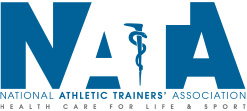 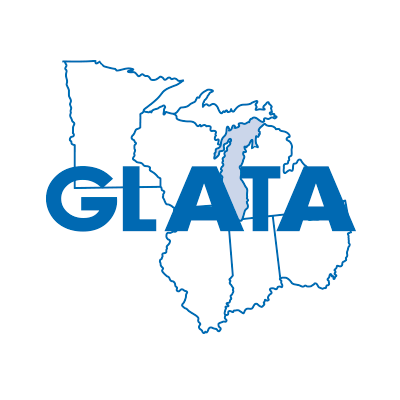 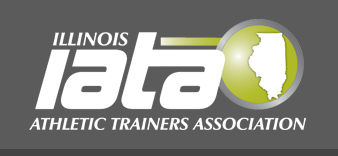   R1  R1  R1NATIONAL ATHLETIC TRAINERS’ ASSOCIATION(NATA) As taken from www.nata.orgThe National Athletic Trainers’ Association is the professional organization of the athletic training profession.  Founded in 1950, the association now has over 36,000 members. The NATA is committed to encouraging, promoting, and advancing the profession of athletic training. The NATA sets standards for practicing certified athletic trainers through its education programs. Students are encouraged to become members of this organization.NATIONAL ATHLETIC TRAINERS’ ASSOCIATION(NATA) As taken from www.nata.orgThe National Athletic Trainers’ Association is the professional organization of the athletic training profession.  Founded in 1950, the association now has over 36,000 members. The NATA is committed to encouraging, promoting, and advancing the profession of athletic training. The NATA sets standards for practicing certified athletic trainers through its education programs. Students are encouraged to become members of this organization.NATIONAL ATHLETIC TRAINERS’ ASSOCIATION(NATA) As taken from www.nata.orgThe National Athletic Trainers’ Association is the professional organization of the athletic training profession.  Founded in 1950, the association now has over 36,000 members. The NATA is committed to encouraging, promoting, and advancing the profession of athletic training. The NATA sets standards for practicing certified athletic trainers through its education programs. Students are encouraged to become members of this organization.NATIONAL ATHLETIC TRAINERS’ ASSOCIATION(NATA) As taken from www.nata.orgThe National Athletic Trainers’ Association is the professional organization of the athletic training profession.  Founded in 1950, the association now has over 36,000 members. The NATA is committed to encouraging, promoting, and advancing the profession of athletic training. The NATA sets standards for practicing certified athletic trainers through its education programs. Students are encouraged to become members of this organization.NATIONAL ATHLETIC TRAINERS’ ASSOCIATION(NATA) As taken from www.nata.orgThe National Athletic Trainers’ Association is the professional organization of the athletic training profession.  Founded in 1950, the association now has over 36,000 members. The NATA is committed to encouraging, promoting, and advancing the profession of athletic training. The NATA sets standards for practicing certified athletic trainers through its education programs. Students are encouraged to become members of this organization.NATIONAL ATHLETIC TRAINERS’ ASSOCIATION(NATA) As taken from www.nata.orgThe National Athletic Trainers’ Association is the professional organization of the athletic training profession.  Founded in 1950, the association now has over 36,000 members. The NATA is committed to encouraging, promoting, and advancing the profession of athletic training. The NATA sets standards for practicing certified athletic trainers through its education programs. Students are encouraged to become members of this organization.NATIONAL ATHLETIC TRAINERS’ ASSOCIATION(NATA) As taken from www.nata.orgThe National Athletic Trainers’ Association is the professional organization of the athletic training profession.  Founded in 1950, the association now has over 36,000 members. The NATA is committed to encouraging, promoting, and advancing the profession of athletic training. The NATA sets standards for practicing certified athletic trainers through its education programs. Students are encouraged to become members of this organization.NATIONAL ATHLETIC TRAINERS’ ASSOCIATION(NATA) As taken from www.nata.orgThe National Athletic Trainers’ Association is the professional organization of the athletic training profession.  Founded in 1950, the association now has over 36,000 members. The NATA is committed to encouraging, promoting, and advancing the profession of athletic training. The NATA sets standards for practicing certified athletic trainers through its education programs. Students are encouraged to become members of this organization.NATIONAL ATHLETIC TRAINERS’ ASSOCIATION(NATA) As taken from www.nata.orgThe National Athletic Trainers’ Association is the professional organization of the athletic training profession.  Founded in 1950, the association now has over 36,000 members. The NATA is committed to encouraging, promoting, and advancing the profession of athletic training. The NATA sets standards for practicing certified athletic trainers through its education programs. Students are encouraged to become members of this organization.NATIONAL ATHLETIC TRAINERS’ ASSOCIATION(NATA) As taken from www.nata.orgThe National Athletic Trainers’ Association is the professional organization of the athletic training profession.  Founded in 1950, the association now has over 36,000 members. The NATA is committed to encouraging, promoting, and advancing the profession of athletic training. The NATA sets standards for practicing certified athletic trainers through its education programs. Students are encouraged to become members of this organization.NATIONAL ATHLETIC TRAINERS’ ASSOCIATION(NATA) As taken from www.nata.orgThe National Athletic Trainers’ Association is the professional organization of the athletic training profession.  Founded in 1950, the association now has over 36,000 members. The NATA is committed to encouraging, promoting, and advancing the profession of athletic training. The NATA sets standards for practicing certified athletic trainers through its education programs. Students are encouraged to become members of this organization.NATIONAL ATHLETIC TRAINERS’ ASSOCIATION(NATA) As taken from www.nata.orgThe National Athletic Trainers’ Association is the professional organization of the athletic training profession.  Founded in 1950, the association now has over 36,000 members. The NATA is committed to encouraging, promoting, and advancing the profession of athletic training. The NATA sets standards for practicing certified athletic trainers through its education programs. Students are encouraged to become members of this organization.NATIONAL ATHLETIC TRAINERS’ ASSOCIATION(NATA) As taken from www.nata.orgThe National Athletic Trainers’ Association is the professional organization of the athletic training profession.  Founded in 1950, the association now has over 36,000 members. The NATA is committed to encouraging, promoting, and advancing the profession of athletic training. The NATA sets standards for practicing certified athletic trainers through its education programs. Students are encouraged to become members of this organization.NATIONAL ATHLETIC TRAINERS’ ASSOCIATION(NATA) As taken from www.nata.orgThe National Athletic Trainers’ Association is the professional organization of the athletic training profession.  Founded in 1950, the association now has over 36,000 members. The NATA is committed to encouraging, promoting, and advancing the profession of athletic training. The NATA sets standards for practicing certified athletic trainers through its education programs. Students are encouraged to become members of this organization.  R2  R2  R2GREAT LAKES ATHLETIC TRAINERS ASSOCIATION(GLATA) As taken from www.glata.orgThe Great Lakes Athletic Trainers' Association (GLATA) represents District 4 of the National Athletic Trainers' Association (NATA). As part of the federation of the 10 NATA districts, we are integrated with the national association, but operate independently with our own board and agenda. However, membership dues for District 4 are paid along with your NATA dues.GREAT LAKES ATHLETIC TRAINERS ASSOCIATION(GLATA) As taken from www.glata.orgThe Great Lakes Athletic Trainers' Association (GLATA) represents District 4 of the National Athletic Trainers' Association (NATA). As part of the federation of the 10 NATA districts, we are integrated with the national association, but operate independently with our own board and agenda. However, membership dues for District 4 are paid along with your NATA dues.GREAT LAKES ATHLETIC TRAINERS ASSOCIATION(GLATA) As taken from www.glata.orgThe Great Lakes Athletic Trainers' Association (GLATA) represents District 4 of the National Athletic Trainers' Association (NATA). As part of the federation of the 10 NATA districts, we are integrated with the national association, but operate independently with our own board and agenda. However, membership dues for District 4 are paid along with your NATA dues.GREAT LAKES ATHLETIC TRAINERS ASSOCIATION(GLATA) As taken from www.glata.orgThe Great Lakes Athletic Trainers' Association (GLATA) represents District 4 of the National Athletic Trainers' Association (NATA). As part of the federation of the 10 NATA districts, we are integrated with the national association, but operate independently with our own board and agenda. However, membership dues for District 4 are paid along with your NATA dues.GREAT LAKES ATHLETIC TRAINERS ASSOCIATION(GLATA) As taken from www.glata.orgThe Great Lakes Athletic Trainers' Association (GLATA) represents District 4 of the National Athletic Trainers' Association (NATA). As part of the federation of the 10 NATA districts, we are integrated with the national association, but operate independently with our own board and agenda. However, membership dues for District 4 are paid along with your NATA dues.GREAT LAKES ATHLETIC TRAINERS ASSOCIATION(GLATA) As taken from www.glata.orgThe Great Lakes Athletic Trainers' Association (GLATA) represents District 4 of the National Athletic Trainers' Association (NATA). As part of the federation of the 10 NATA districts, we are integrated with the national association, but operate independently with our own board and agenda. However, membership dues for District 4 are paid along with your NATA dues.GREAT LAKES ATHLETIC TRAINERS ASSOCIATION(GLATA) As taken from www.glata.orgThe Great Lakes Athletic Trainers' Association (GLATA) represents District 4 of the National Athletic Trainers' Association (NATA). As part of the federation of the 10 NATA districts, we are integrated with the national association, but operate independently with our own board and agenda. However, membership dues for District 4 are paid along with your NATA dues.GREAT LAKES ATHLETIC TRAINERS ASSOCIATION(GLATA) As taken from www.glata.orgThe Great Lakes Athletic Trainers' Association (GLATA) represents District 4 of the National Athletic Trainers' Association (NATA). As part of the federation of the 10 NATA districts, we are integrated with the national association, but operate independently with our own board and agenda. However, membership dues for District 4 are paid along with your NATA dues.GREAT LAKES ATHLETIC TRAINERS ASSOCIATION(GLATA) As taken from www.glata.orgThe Great Lakes Athletic Trainers' Association (GLATA) represents District 4 of the National Athletic Trainers' Association (NATA). As part of the federation of the 10 NATA districts, we are integrated with the national association, but operate independently with our own board and agenda. However, membership dues for District 4 are paid along with your NATA dues.GREAT LAKES ATHLETIC TRAINERS ASSOCIATION(GLATA) As taken from www.glata.orgThe Great Lakes Athletic Trainers' Association (GLATA) represents District 4 of the National Athletic Trainers' Association (NATA). As part of the federation of the 10 NATA districts, we are integrated with the national association, but operate independently with our own board and agenda. However, membership dues for District 4 are paid along with your NATA dues.GREAT LAKES ATHLETIC TRAINERS ASSOCIATION(GLATA) As taken from www.glata.orgThe Great Lakes Athletic Trainers' Association (GLATA) represents District 4 of the National Athletic Trainers' Association (NATA). As part of the federation of the 10 NATA districts, we are integrated with the national association, but operate independently with our own board and agenda. However, membership dues for District 4 are paid along with your NATA dues.GREAT LAKES ATHLETIC TRAINERS ASSOCIATION(GLATA) As taken from www.glata.orgThe Great Lakes Athletic Trainers' Association (GLATA) represents District 4 of the National Athletic Trainers' Association (NATA). As part of the federation of the 10 NATA districts, we are integrated with the national association, but operate independently with our own board and agenda. However, membership dues for District 4 are paid along with your NATA dues.GREAT LAKES ATHLETIC TRAINERS ASSOCIATION(GLATA) As taken from www.glata.orgThe Great Lakes Athletic Trainers' Association (GLATA) represents District 4 of the National Athletic Trainers' Association (NATA). As part of the federation of the 10 NATA districts, we are integrated with the national association, but operate independently with our own board and agenda. However, membership dues for District 4 are paid along with your NATA dues.GREAT LAKES ATHLETIC TRAINERS ASSOCIATION(GLATA) As taken from www.glata.orgThe Great Lakes Athletic Trainers' Association (GLATA) represents District 4 of the National Athletic Trainers' Association (NATA). As part of the federation of the 10 NATA districts, we are integrated with the national association, but operate independently with our own board and agenda. However, membership dues for District 4 are paid along with your NATA dues.  R3  R3  R3ILLINOIS ATHLETIC TRAINERS ASSOCIATION (IATA) As taken from www.illinoisathletictrainers.orgThe Illinois Athletic Trainers Association, Inc. (IATA) is a professional membership organization for licensed athletic trainers (ATC) and others who support the athletic training profession in the State of Illinois. Incorporated as a general not for profit corporation in 1982 with just over 100 members, the IATA currently serves over 1600 members in a number of healthcare settings throughout the State of Illinois. The mission of the IATA is to improve the quality of healthcare in the State of Illinois through the advancement, promotion, and improvement of the athletic training profession for practicing Athletic Trainers in all settings, and to be proactive in creating effective partnerships in our communities, as well as among those interested in athletic training as a career. In addition, IATA provides a means for a free exchange of ideas for the Illinois athletic training field.ILLINOIS ATHLETIC TRAINERS ASSOCIATION (IATA) As taken from www.illinoisathletictrainers.orgThe Illinois Athletic Trainers Association, Inc. (IATA) is a professional membership organization for licensed athletic trainers (ATC) and others who support the athletic training profession in the State of Illinois. Incorporated as a general not for profit corporation in 1982 with just over 100 members, the IATA currently serves over 1600 members in a number of healthcare settings throughout the State of Illinois. The mission of the IATA is to improve the quality of healthcare in the State of Illinois through the advancement, promotion, and improvement of the athletic training profession for practicing Athletic Trainers in all settings, and to be proactive in creating effective partnerships in our communities, as well as among those interested in athletic training as a career. In addition, IATA provides a means for a free exchange of ideas for the Illinois athletic training field.ILLINOIS ATHLETIC TRAINERS ASSOCIATION (IATA) As taken from www.illinoisathletictrainers.orgThe Illinois Athletic Trainers Association, Inc. (IATA) is a professional membership organization for licensed athletic trainers (ATC) and others who support the athletic training profession in the State of Illinois. Incorporated as a general not for profit corporation in 1982 with just over 100 members, the IATA currently serves over 1600 members in a number of healthcare settings throughout the State of Illinois. The mission of the IATA is to improve the quality of healthcare in the State of Illinois through the advancement, promotion, and improvement of the athletic training profession for practicing Athletic Trainers in all settings, and to be proactive in creating effective partnerships in our communities, as well as among those interested in athletic training as a career. In addition, IATA provides a means for a free exchange of ideas for the Illinois athletic training field.ILLINOIS ATHLETIC TRAINERS ASSOCIATION (IATA) As taken from www.illinoisathletictrainers.orgThe Illinois Athletic Trainers Association, Inc. (IATA) is a professional membership organization for licensed athletic trainers (ATC) and others who support the athletic training profession in the State of Illinois. Incorporated as a general not for profit corporation in 1982 with just over 100 members, the IATA currently serves over 1600 members in a number of healthcare settings throughout the State of Illinois. The mission of the IATA is to improve the quality of healthcare in the State of Illinois through the advancement, promotion, and improvement of the athletic training profession for practicing Athletic Trainers in all settings, and to be proactive in creating effective partnerships in our communities, as well as among those interested in athletic training as a career. In addition, IATA provides a means for a free exchange of ideas for the Illinois athletic training field.ILLINOIS ATHLETIC TRAINERS ASSOCIATION (IATA) As taken from www.illinoisathletictrainers.orgThe Illinois Athletic Trainers Association, Inc. (IATA) is a professional membership organization for licensed athletic trainers (ATC) and others who support the athletic training profession in the State of Illinois. Incorporated as a general not for profit corporation in 1982 with just over 100 members, the IATA currently serves over 1600 members in a number of healthcare settings throughout the State of Illinois. The mission of the IATA is to improve the quality of healthcare in the State of Illinois through the advancement, promotion, and improvement of the athletic training profession for practicing Athletic Trainers in all settings, and to be proactive in creating effective partnerships in our communities, as well as among those interested in athletic training as a career. In addition, IATA provides a means for a free exchange of ideas for the Illinois athletic training field.ILLINOIS ATHLETIC TRAINERS ASSOCIATION (IATA) As taken from www.illinoisathletictrainers.orgThe Illinois Athletic Trainers Association, Inc. (IATA) is a professional membership organization for licensed athletic trainers (ATC) and others who support the athletic training profession in the State of Illinois. Incorporated as a general not for profit corporation in 1982 with just over 100 members, the IATA currently serves over 1600 members in a number of healthcare settings throughout the State of Illinois. The mission of the IATA is to improve the quality of healthcare in the State of Illinois through the advancement, promotion, and improvement of the athletic training profession for practicing Athletic Trainers in all settings, and to be proactive in creating effective partnerships in our communities, as well as among those interested in athletic training as a career. In addition, IATA provides a means for a free exchange of ideas for the Illinois athletic training field.ILLINOIS ATHLETIC TRAINERS ASSOCIATION (IATA) As taken from www.illinoisathletictrainers.orgThe Illinois Athletic Trainers Association, Inc. (IATA) is a professional membership organization for licensed athletic trainers (ATC) and others who support the athletic training profession in the State of Illinois. Incorporated as a general not for profit corporation in 1982 with just over 100 members, the IATA currently serves over 1600 members in a number of healthcare settings throughout the State of Illinois. The mission of the IATA is to improve the quality of healthcare in the State of Illinois through the advancement, promotion, and improvement of the athletic training profession for practicing Athletic Trainers in all settings, and to be proactive in creating effective partnerships in our communities, as well as among those interested in athletic training as a career. In addition, IATA provides a means for a free exchange of ideas for the Illinois athletic training field.ILLINOIS ATHLETIC TRAINERS ASSOCIATION (IATA) As taken from www.illinoisathletictrainers.orgThe Illinois Athletic Trainers Association, Inc. (IATA) is a professional membership organization for licensed athletic trainers (ATC) and others who support the athletic training profession in the State of Illinois. Incorporated as a general not for profit corporation in 1982 with just over 100 members, the IATA currently serves over 1600 members in a number of healthcare settings throughout the State of Illinois. The mission of the IATA is to improve the quality of healthcare in the State of Illinois through the advancement, promotion, and improvement of the athletic training profession for practicing Athletic Trainers in all settings, and to be proactive in creating effective partnerships in our communities, as well as among those interested in athletic training as a career. In addition, IATA provides a means for a free exchange of ideas for the Illinois athletic training field.ILLINOIS ATHLETIC TRAINERS ASSOCIATION (IATA) As taken from www.illinoisathletictrainers.orgThe Illinois Athletic Trainers Association, Inc. (IATA) is a professional membership organization for licensed athletic trainers (ATC) and others who support the athletic training profession in the State of Illinois. Incorporated as a general not for profit corporation in 1982 with just over 100 members, the IATA currently serves over 1600 members in a number of healthcare settings throughout the State of Illinois. The mission of the IATA is to improve the quality of healthcare in the State of Illinois through the advancement, promotion, and improvement of the athletic training profession for practicing Athletic Trainers in all settings, and to be proactive in creating effective partnerships in our communities, as well as among those interested in athletic training as a career. In addition, IATA provides a means for a free exchange of ideas for the Illinois athletic training field.ILLINOIS ATHLETIC TRAINERS ASSOCIATION (IATA) As taken from www.illinoisathletictrainers.orgThe Illinois Athletic Trainers Association, Inc. (IATA) is a professional membership organization for licensed athletic trainers (ATC) and others who support the athletic training profession in the State of Illinois. Incorporated as a general not for profit corporation in 1982 with just over 100 members, the IATA currently serves over 1600 members in a number of healthcare settings throughout the State of Illinois. The mission of the IATA is to improve the quality of healthcare in the State of Illinois through the advancement, promotion, and improvement of the athletic training profession for practicing Athletic Trainers in all settings, and to be proactive in creating effective partnerships in our communities, as well as among those interested in athletic training as a career. In addition, IATA provides a means for a free exchange of ideas for the Illinois athletic training field.ILLINOIS ATHLETIC TRAINERS ASSOCIATION (IATA) As taken from www.illinoisathletictrainers.orgThe Illinois Athletic Trainers Association, Inc. (IATA) is a professional membership organization for licensed athletic trainers (ATC) and others who support the athletic training profession in the State of Illinois. Incorporated as a general not for profit corporation in 1982 with just over 100 members, the IATA currently serves over 1600 members in a number of healthcare settings throughout the State of Illinois. The mission of the IATA is to improve the quality of healthcare in the State of Illinois through the advancement, promotion, and improvement of the athletic training profession for practicing Athletic Trainers in all settings, and to be proactive in creating effective partnerships in our communities, as well as among those interested in athletic training as a career. In addition, IATA provides a means for a free exchange of ideas for the Illinois athletic training field.ILLINOIS ATHLETIC TRAINERS ASSOCIATION (IATA) As taken from www.illinoisathletictrainers.orgThe Illinois Athletic Trainers Association, Inc. (IATA) is a professional membership organization for licensed athletic trainers (ATC) and others who support the athletic training profession in the State of Illinois. Incorporated as a general not for profit corporation in 1982 with just over 100 members, the IATA currently serves over 1600 members in a number of healthcare settings throughout the State of Illinois. The mission of the IATA is to improve the quality of healthcare in the State of Illinois through the advancement, promotion, and improvement of the athletic training profession for practicing Athletic Trainers in all settings, and to be proactive in creating effective partnerships in our communities, as well as among those interested in athletic training as a career. In addition, IATA provides a means for a free exchange of ideas for the Illinois athletic training field.ILLINOIS ATHLETIC TRAINERS ASSOCIATION (IATA) As taken from www.illinoisathletictrainers.orgThe Illinois Athletic Trainers Association, Inc. (IATA) is a professional membership organization for licensed athletic trainers (ATC) and others who support the athletic training profession in the State of Illinois. Incorporated as a general not for profit corporation in 1982 with just over 100 members, the IATA currently serves over 1600 members in a number of healthcare settings throughout the State of Illinois. The mission of the IATA is to improve the quality of healthcare in the State of Illinois through the advancement, promotion, and improvement of the athletic training profession for practicing Athletic Trainers in all settings, and to be proactive in creating effective partnerships in our communities, as well as among those interested in athletic training as a career. In addition, IATA provides a means for a free exchange of ideas for the Illinois athletic training field.ILLINOIS ATHLETIC TRAINERS ASSOCIATION (IATA) As taken from www.illinoisathletictrainers.orgThe Illinois Athletic Trainers Association, Inc. (IATA) is a professional membership organization for licensed athletic trainers (ATC) and others who support the athletic training profession in the State of Illinois. Incorporated as a general not for profit corporation in 1982 with just over 100 members, the IATA currently serves over 1600 members in a number of healthcare settings throughout the State of Illinois. The mission of the IATA is to improve the quality of healthcare in the State of Illinois through the advancement, promotion, and improvement of the athletic training profession for practicing Athletic Trainers in all settings, and to be proactive in creating effective partnerships in our communities, as well as among those interested in athletic training as a career. In addition, IATA provides a means for a free exchange of ideas for the Illinois athletic training field.SummerATH 511: Foundations of Athletic Training Practice3 crATH 512: Emergency Care3 crATH 513: Applied Clinical Anatomy and Physiology I2 crATH 515: Therapeutic Intervention Concepts2 crATH 519: Athletic Training Practicum I 1 crTOTAL11 crFallATH 522: Lower Quarter Assessment and Management3 crATH 524: Psychosocial Aspects in Athletic Training1 crATH 525: Therapeutic Interventions I 3 crATH 527: Clinical Proficiency Integration I1 crATH 528: Evidence-Based Research Methods2 crATH 529: Athletic Training Practicum II2 crTOTAL12 crSpringATH 532: Upper Quarter Assessment and Management3 crATH 533: Applied Clinical Anatomy and Physiology II2 crATH 535: Therapeutic Interventions II3 crATH 537: Clinical Proficiency Integration II1 crATH 538: Applied Research I1 crATH 539: Athletic Training Practicum III2 crTOTAL12 crSummerATH 541: Health, Wellness, and Exercise Applications for Athletic Training2 crATH 542: Medical Conditions3 crATH 545: Therapeutic Interventions III 2 crATH 549: Athletic Training Practicum IV 1 crTOTAL8 crFallATH 551: Advanced Techniques in Athletic Training Practice 2 crATH 552: Gait, Posture, and Movement Assessment2 crATH 555: Therapeutic Interventions IV 2 crATH 556: Athletic Training Administration 3 crATH 557: Clinical Proficiency Integration III1 crATH 559: Athletic Training Practicum V2 crTOTAL12 crSpringATH 561: Contemporary Management and Leadership in Healthcare2 crATH 567: Clinical Proficiency Integration IV1 crATH 568: Applied Research II1 crATH 569: Athletic Training Practicum VI 3 crATH 595: Graduate Seminar in Athletic Training2 crTOTAL9 crSummerATH 511: Foundations of Athletic Training PracticeThis course will familiarize the student with the foundational concepts and skills prominent in the profession of athletic training. Topics presented will include: professional history and governance, roles and responsibilities in team healthcare, effective communication, and the legalities of modern healthcare. Instruction in basic evaluation, documentation, and injury prevention techniques (e.g taping, wrapping, bracing, protective equipment) are also included.3 crATH 512: Emergency CareThis course is designed to provide the student with the knowledge and skills to meet the needs of most situations when emergency first aid care is critical to saving a life and minimizing the severity of injuries. Topics addressing individual and environmental risk factors, circulation and airway management, immobilization, bleeding control, and management of sudden illness will be presented. Personal safety and accident prevention of the health care provider will also be incorporated.3 crATH 513: Applied Clinical Anatomy and Physiology IThis course focuses on the identification, palpation, and interconnected relationships of anatomical structures utilized during human movement. Muscle origin, insertion, action and innervation will be a primary focus of this course.2 crATH 515: Therapeutic Intervention ConceptsThis course provides the student with foundational knowledge of the theories and principles related to injury intervention. Topics will include: the pathophysiology of injury, tissue healing, theories of pain and pain control, and the factors influencing structural stability and mobility.2 crATH 519: Athletic Training Practicum IIn this course, the student will complete supervised fieldwork experiences in emergency care. 1 crTOTAL11 crFallATH 522: Lower Quarter Assessment and ManagementRecognition, assessment and management of injuries and conditions pertaining to the lower quarter. Common assessment and imaging techniques for common injuries of the lower quarter will be included in the lab portion of the course. The utilization of evidence-based assessment practices will be incorporated throughout the course.3 crATH 524: Psychosocial Aspects in Athletic TrainingThe purpose of this course is to develop an understanding of the psychosocial aspects of physical activity. Emphasis is placed on the psychological, social, and environmental factors that influence injury predisposition, response to injury, and rehabilitation, as well as the appropriate intervention required. Cultural competency of the clinician will be incorporated throughout the course. 1 crATH 525: Therapeutic Interventions I This course provides the student with foundational knowledge of the theories, principles, and applications of interventions utilizing therapeutic modalities and rehabilitation for lower quarter conditions. Focus will include designing and planning therapeutic interventions according to evidence-based protocols.3 crATH 527: Clinical Proficiency Integration IThis course is designed to test the proficiency of the athletic training student on the curricular content standards as outlined by the Commission on the Accreditation of Athletic Training Education (CAATE). Competencies for this course include but are not limited to: basic taping, universal precautions, musculoskeletal anatomy and physiology, and the foundational information of athletic training. 1 crATH 528: Evidence-Based Research MethodsThis course will focus on outlining the foundation of evidence-based practice in athletic training. The student will gain a basic understanding of principles in evidence-based practice and how to incorporate those principles into clinical practice. The student will develop the skills to generate an appropriate clinical question, to search and critically evaluate the relevant literature, and to make a clinical recommendation based on the findings. 2 crATH 529: Athletic Training Practicum IIIn this course, the student will complete supervised fieldwork experiences focusing on activities with frequent lower extremity injuries. 2 crTOTAL12 crSpringATH 532: Upper Quarter Assessment and ManagementRecognition, assessment and management of injuries and conditions pertaining to the upper quarter. Common assessment and imaging techniques for common injuries of the upper quarter will be included in the lab portion of the course. The utilization of evidence-based assessment practices will be incorporated throughout the course.3 crATH 533: Applied Clinical Anatomy and Physiology IIThis course focuses on the identification, diagnostic procedures, and interconnected relationships of bodily systems during human movement. Anatomical structures, physiological processes, pathophysiology of disease, and common diagnostic techniques for the nervous, endocrine, cardiovascular, and respiratory systems will be the primary focus, but the major anatomic structures of other body systems (e.g. gastrointestinal, dermatological, etc) will also be incorporated.2 crATH 535: Therapeutic Interventions IIThis course provides the student with foundational knowledge of the theories, principles, and applications of interventions utilizing therapeutic modalities and rehabilitation for upper quarter conditions. Focus will include designing and planning therapeutic interventions according to evidence-based protocols.3 crATH 537: Clinical Proficiency Integration IIThis course is designed to test the proficiency of the athletic training student on the curricular content standards, as outlined by the Commission on the Accreditation of Athletic Training Education (CAATE). Competencies for this course include but are not limited to: assessment and management techniques of lower and upper quarter injuries, applied anatomy and physiology, therapeutic modalities, and evidence-based clinical decision making.1 crATH 538: Applied Research IThis course applies the evidence-based practice concepts by focusing on clinician- and patient-centered outcome measures. Exploration of primary literature focused on clinical questions related to the design, implementation, and modification of therapeutic interventions, will lead the student to complete a thorough review of the literature and to design a research protocol for a research project relevant to athletic training.1 crATH 539: Athletic Training Practicum IIIIn this course, the student will complete supervised fieldwork experiences focusing on activities with frequent upper extremity injuries.2 crTOTAL12 crSummerATH 541: Health, Wellness, and Exercise Applications for Athletic TrainingThis course is designed to introduce the health, wellness, and strength training concepts necessary for athletic trainers. The student will learn the concepts of program design, flexibility training, strength training, balance, speed, agility, and cardiovascular training. Assessment of general fitness concepts such as body composition, risk factors, weight management, and nutritional considerations will be incorporated to emphasize the importance of developing an individualized exercise program.2 crATH 542: Medical ConditionsThis course provides the student with knowledge of the pathophysiology, diagnostic techniques, and treatment protocols for the common medical conditions for each body system. 3 crATH 545: Therapeutic Interventions III This course provides the student with foundational knowledge of the theories and principles related to pharmacological intervention utilized during injury and/or illness.2 crATH 549: Athletic Training Practicum IVIn this course, the student will complete supervised fieldwork experiences in a general medical setting.1 crTOTAL8 crFallATH 551: Advanced Techniques in Athletic Training PracticeThis course offers the student the opportunity to learn the advanced techniques utilized in the practice of athletic training. The specific techniques of the course will be modified as needed based on the current Athletic Training Practice Analysis and CAATE curricular content standards.2 crATH 552: Gait, Posture, and Movement AssessmentThis course will provide the student with a comprehensive approach to assess and manage common pathomechanical patterns in gait, posture, and movement. Common diagnostic and rehabilitative techniques will be incorporated throughout the course.2 crATH 555: Therapeutic Interventions IV This course provides the student with foundational knowledge of the theories, principles, and applications of interventions utilizing therapeutic modalities and rehabilitation for spinal conditions. Focus will include designing and planning therapeutic interventions according to evidence-based protocols.2 crATH 556: Athletic Training Administration This course provides the student with knowledge and skills needed to administrate an athletic training facility.  The student will gain knowledge in pre-participation screening, legal issues, emergency planning, record keeping, facility design, and budgetary strategies. 3 crATH 557: Clinical Proficiency Integration IIIThis course is designed to test the proficiency of the athletic training student on the curricular content standards, as outlined by the Commission on the Accreditation of Athletic Training Education (CAATE). Competencies for this course include but are not limited to: the recognition and management of common medical conditions; health, wellness, and conditioning applications; psychosocial and cultural concepts; functional movement, and therapeutic exercise.1 crATH 559: Athletic Training Practicum VIn this course, the student will complete supervised fieldwork experiences with an equipment intensive sport. 2 crTOTAL12 crSpringATH 561: Contemporary Management and Leadership in Healthcare The focus of this course is two-fold. First, this course provides the student with the knowledge and skills necessary to be a healthcare professional practicing athletic training as a life-long learner. Second, this course introduces the student to the interprofessional nature of today’s healthcare environment. Activities incorporating additional healthcare providers will be emphasized throughout the course.  2 crATH 567: Clinical Proficiency Integration IVThis course is designed to test the proficiency of the athletic training student on the curricular content standards, as outlined by the Commission on the Accreditation of Athletic Training Education (CAATE). Competency for each student will be assessed and addressed in a personalized manner. 1 crATH 568: Applied Research IIIn this course, the student will apply evidence-based practice concepts by implementing a research protocol, collecting data, analyzing the data collected and drafting a research abstract and manuscript for professional submission.   1 crATH 569: Athletic Training Practicum VIIn this course, the student will complete supervised fieldwork experiences in a practice-intensive setting that allows the student to experience the totality of care provided by athletic trainers and emphasizing therapeutic interventions. These fieldwork experiences will be the entire semester and will utilize student input and future employment interest to help determine clinical placement.    3 crATH 595: Graduate Seminar in Athletic TrainingTaken during the last semester of studies, this courses integrate the coursework and practicum experiences to ensures the student possesses the clinical decision making skills to complete a comprehensive assessment exam of the knowledge, skills, and abilities in athletic training. Approval of Program Director is required. 2 crTOTAL9 crATH 596: Continuing Enrollment in Graduate SeminarThe student who takes ATH 595 and does not pass the comprehensive assessment exam of the knowledge, skills, and abilities in athletic training while enrolled must register for ATH 596 for zero credit hours (one billable hour) each fall and spring until the exam is passed. Prerequisite: ATH 5950 crTOTAL CREDIT HOURS:   64MATR GRADING SCALE FOR PROFICIENCY PAPERWORK5	=	Student's knowledge / performance is exceptional with no errors/preceptor assistance and at a level ready for unsupervised practice.4	=	Student's knowledge / performance is above average with self-initiated correction of non-critical errors without need for Preceptor intervention and at the level of an advanced learner.3	=	Student's knowledge / performance is average with non-critical errors or minimum prompting required by Preceptor and at the level of an early learner.2	=	Student's knowledge / performance is below average with errors or prompting required by Preceptor and at a level below but approaching an early learner. (Remediation Needed)          1	=	Student's knowledge / performance is unsatisfactory with critical, harmful / potentially harmful errors which necessitates Preceptor intervention. (Remediation Needed)N/A	=	Not AssessedCourse Title & NameRequired TextbookApprox CostATH 511: Foundations of Athletic Training Practice*Prentice WE. Principles of Athletic Training: A Guide to Evidence-Based Clinical Practice. 16th edition, Boston:  McGraw-Hill, 2016. (ISBN: 978-1-2598-2400-5)N: $140U: $102Beam JW. Orthopedic Taping, Wrapping, Bracing, & Padding. 3rd ed. Philadelphia, PA: FA Davis; 2017. (ISBN: 978-0-8036-5848-6)N: $91U: $69*Starkey C, Brown SD, Ryan J. Examination of Orthopedic and Athletic Injuries. 4th ed. Philadelphia, PA: F.A. Davis; 2015. (ISBN: 978-0-8036-3918-8)  N: $120U: $90*Kettenbach G, Schlomer SL. Writing Patient/Client Notes: Ensuring Accuracy in Documentation. 5th ed. Philadelphia, PA: FA Davis; 2016. (ISBN: 978-0-8036-3820-4)N: $47U: $39ATH 512: Emergency CareCleary MA, Flanagan KW.  Acute and Emergency Care in Athletic Training. Champaign, IL:  Human Kinetics, 2020.(ISBN: 978-1492536536)N: $87U: $68ATH 513: Applied Clinical Anatomy and Physiology I*Archer P, Nelson LA. Applied Anatomy and Physiology for Manual Therapist. Philadelphia, PA: Lippincott; 2013. (ISBN: 978-1-60547-655-1)N: $100U: $90Biel A. Trail Guide to the Body. 6th ed. Boulder, CO: Books of Discovery; 2019. (ISBN: 978-0-9987850-6-6) N: $77U: $58Biel A. Student Workbook: Trail Guide to the Body. 6th ed. Boulder, CO: Books of Discovery; 2019. (ISBN: 978-0-991466672)N: $30U: $23ATH 515: Therapeutic Intervention Concepts*Denegar C, Saliba E, Saliba S. Therapeutic Modalities for Musculoskeletal Injuries. 4th ed. Champaign, IL: Human Kinetics; 2016. (ISBN: 978-1-4504-6901-2)N: $99U: $75*Kisner C, Colby LA, Borstad J. Therapeutic Exercise: Foundations and Techniques. 7th ed. Philadelphia, PA: F.A. Davis; 2017. (ISBN: 978-0-8036-5850-9)N: $94U: $55ATH 519: Athletic Training Practicum INoneATH 522: Lower Quarter Assessment and Management*Starkey C, Brown SD, Ryan J. Examination of Orthopedic and Athletic Injuries. 4th ed. Philadelphia, PA: F.A. Davis; 2015. (ISBN: 978-0-8036-3918-8)  XXXXX*Starkey C, Brown SD, Ryan J. Orthopedic and Athletic Injury Examination Handbook. 3rd ed. Philadelphia, PA: F.A. Davis; 2015 (ISBN:978-0-8036-3919-5)N: $70U: $53*Kettenbach G, Schlomer SL. Writing Patient/Client Notes: Ensuring Accuracy in Documentation. 5th ed. Philadelphia, PA: FA Davis; 2016. (ISBN: 978-0-8036-3820-4)XXXXXATH 524: Psychosocial Aspects in Athletic TrainingGranquist M., Hamson-Utley J, Kenow L, Stiller-Ostrowski J. Psychosocial Strategies for Athletic Training. Philadelphia, PA: FA Davis; 2014. (ISBN: 978-0803638174)N: $70U: $40ATH 525: Therapeutic Interventions I*Denegar C, Saliba E, Saliba S. Therapeutic Modalities for Musculoskeletal Injuries. 4th ed. Champaign, IL: Human Kinetics; 2016. (ISBN: 978-1-4504-6901-2)XXXXX*Kisner C, Colby LA, Borstad J. Therapeutic Exercise: Foundations and Techniques. 7th ed. Philadelphia, PA: F.A. Davis; 2017. (ISBN: 978-0-8036-5850-9)XXXXXATH 527: Clinical Proficiency Integration INoneXXXXXATH 528: Evidence-Based Research Methods*Van Lunen B, Hankemeier D. Evidence-Guided Practice: A Framework for Clinical Decision Making in Athletic Training. Thorofare, NJ: SLACK Inc; 2015. (ISBN: 978-1-61711-603-2)N: $64U: $48*Adams M, Swiger W. Epidemiology for Athletic Trainers: Integrating Evidence-Based Practice. Thorofare, NJ: SLACK Inc; 2015. (ISBN: 978-1-6171-1916-3)N: $60U: $45ATH 529: Athletic Training Practicum IINoneXXXXXATH 532: Upper Quarter Assessment and Management*Starkey C, Brown SD, Ryan J. Examination of Orthopedic and Athletic Injuries. 4th ed. Philadelphia, PA: F.A. Davis; 2015. (ISBN: 978-0-8036-3918-8)  XXXXX*Starkey C, Brown SD, Ryan J. Orthopedic and Athletic Injury Examination Handbook. 3rd ed. Philadelphia, PA: F.A. Davis; 2015 (ISBN:978-0-8036-3919-5)XXXXX*Kettenbach G, Schlomer SL. Writing Patient/Client Notes: Ensuring Accuracy in Documentation. 5th ed. Philadelphia, PA: FA Davis; 2016. (ISBN: 978-0-8036-3820-4)XXXXXATH 533: Applied Clinical Anatomy and Physiology II*Archer P, Nelson LA. Applied Anatomy and Physiology for Manual Therapist. Philadelphia, PA: Lippincott; 2013. (ISBN: 978-1-60547-655-1)XXXXX*Walsh-Flanagan KM, Cuppett M. Medical Conditions in the Athlete. 3rd ed. St. Louis, MO: Elsevier Mosby; 2017. (ISBN: 978-1-4925-3350-4)N: $95U: $72*O'Conner DP, Fincher AL. Clinical Pathology for Athletic Trainers. Thorofare, NJ: Slack, Inc; 2015. (ISBN: 978-1-61711-091-7)N: $79U: $59ATH 535: Therapeutic Interventions II*Denegar C, Saliba E, Saliba S. Therapeutic Modalities for Musculoskeletal Injuries. 4th ed. Champaign, IL: Human Kinetics; 2016. (ISBN: 978-1-4504-6901-2)XXXXX*Kisner C, Colby LA, Borstad J. Therapeutic Exercise: Foundations and Techniques. 7th ed. Philadelphia, PA: F.A. Davis; 2017. (ISBN: 978-0-8036-5850-9)XXXXXATH 537: Clinical Proficiency Integration IINoneXXXXXATH 538: Applied Research I*Van Lunen B, Hankemeier D. Evidence-Guided Practice: A Framework for Clinical Decision Making in Athletic Training. Thorofare, NJ: SLACK Inc; 2015. (ISBN: 978-1-61711-603-2)XXXXX*Adams M, Swiger W. Epidemiology for Athletic Trainers: Integrating Evidence-Based Practice. Thorofare, NJ: SLACK Inc; 2015. (ISBN: 978-1-6171-1916-3)XXXXXATH 539: Athletic Training Practicum IIINoneXXXXXATH 541: Health, Wellness, and Exercise Applications for Athletic TrainingHaff GG, Triplett NT. Essentials of Strength Training and Conditioning. 4th edition. Champaign, IL: Human Kinetics; 2016.(ISBN: 978-1-4925-0162-6) N: $119U: $89Sandstead M, Caulfield S, Berninger D. Exercise Technique Manual for Resistance Training. Champaign, IL: Human Kinetics; 2016(ISBN: 978-1-49250692-8)N: $100U: $80Campbell BI, Spano MA. NSCA’s Guide to Sport and Exercise Nutrition. Champaign, IL: Human Kinetics; 2011. (ISBN: 978-0-7360-8349-2)N: $59U: $45ATH 542: Medical Conditions*Walsh-Flanagan KM, Cuppett M. Medical Conditions in the Athlete. 3rd ed. St. Louis, MO: Elsevier Mosby; 2017. (ISBN: 978-1-4925-3350-4)XXXXX*O'Conner DP, Fincher AL. Clinical Pathology for Athletic Trainers. Thorofare, NJ: Slack, Inc; 2015. (ISBN: 978-1-61711-091-7)XXXXX*Starkey C, Brown SD, Ryan J. Examination of Orthopedic and Athletic Injuries. 4th ed. Philadelphia, PA: F.A. Davis; 2015. (ISBN: 978-0-8036-3918-8)  XXXXXATH 545: Therapeutic Interventions IIIHouglum JE. Principles of Pharmacology for Athletic Trainers. 3 ed. Thorofare, NJ: Slack, Inc; 2016. (ISBN: 978-1617119293)N: $68U: $51ATH 549: Athletic Training Practicum IVNoneXXXXXATH 551: Advanced Techniques in Athletic Training PracticeBrown SA, Radia FE. Orthopaedic Immobilization Techniques: A Step-By-Step Guide for Casting and Splinting. Urbana: Sagamore, 2015. (ISBN: 978-1-57167-742-6)N: $126U: $94Myers BA. Wound Management: Principles and Practice. 3rd ed. Boston, MA: Pearson; 2012 (ISBN: 978-0-1313-9524-4)N: $124U: $93ATH 552: Gait, Posture, and Movement AssessmentLevine D, Richards J, Whittle MW. Whittle’s Gait Analysis. 5 ed. St. Louis: Elsevier, 2012. (ISBN: 978-0-7020-4265-2)N: $69U: $52*Johnson J. Postural Assessment: A Hands on Guide for Therapists. Champaign: Human Kinetics, 2012.(ISBN: 978-1-4504-0096-1)N: $35U: $27Cook G, Burton L, Kiesel K, Rose G, Bryant MF. Movement Functional Movement Systems: Screening, Assessment, Corrective Strategies. Aptos, CA: On Targets Publications, 2010.(ISBN: 978-1-9053-6733-7)N: $52U: $39ATH 555: Therapeutic Interventions IV*Denegar C, Saliba E, Saliba S. Therapeutic Modalities for Musculoskeletal Injuries. 4th ed. Champaign, IL: Human Kinetics; 2016. (ISBN: 978-1-4504-6901-2)XXXXX*Johnson J. Postural Correction. Champaign: Human Kinetics, 2015. (ISBN: 978-1-492507123)N: $70U: $50*Kisner C, Colby LA, Borstad J. Therapeutic Exercise: Foundations and Techniques. 7th ed. Philadelphia, PA: F.A. Davis; 2017. (ISBN: 978-0-8036-5850-9)XXXXXATH 556: Athletic Training AdministrationRay R, Konin J. Management Strategies for Athletic Training. 4th ed. Champaign, IL: Human Kinetics; 2011. (ISBN: 978-0-7360-7738-5)N: $89U: $67ATH 557: Clinical Proficiency Integration IIINoneXXXXXATH 559: Athletic Training Practicum VNoneXXXXXATH 561: Contemporary Management and Leadership in HealthcareDrinka TJK, Clark PG. Healthcare Teamwork. Santa Barbara, CA: ABC-CLIO LLC, 2016. (ISBN: 978-1-4408-4536-9)N: $39U: $29Kutz M. Leadership and Management in Athletic Training: An Integrated Approach. 2nd ed. Philadelphia, PA: Lippincott Williams & Wilkins; 2010. (ISBN: 978-1-2841-2488-0)N: $93U: $70*Kettenbach G, Schlomer SL. Writing Patient/Client Notes: Ensuring Accuracy in Documentation. 5th ed. Philadelphia, PA: FA Davis; 2016. (ISBN: 978-0-8036-3820-4)XXXXXATH 567: Clinical Proficiency Integration IVNoneXXXXXATH 568: Applied Research II*Van Lunen B, Hankemeier D. Evidence-Guided Practice: A Framework for Clinical Decision Making in Athletic Training. Thorofare, NJ: SLACK Inc; 2015. (ISBN: 978-1-61711-603-2)XXXXX*Adams M, Swiger W. Epidemiology for Athletic Trainers: Integrating Evidence-Based Practice. Thorofare, NJ: SLACK Inc; 2015. (ISBN: 978-1-6171-1916-3)XXXXXATH 569: Athletic Training Practicum VINoneXXXXXATH 595: Graduate Seminar in Athletic TrainingCartwright LA. Athletic Trainers’ BOC Exam Prep Enhanced Online Course. Champaign, IL: Human Kinetics, 2016.XXXXXVan Ost L, Manfre K, Lew K. Athletic Training Exam Review: A Student Guide to Success. 5th ed. Thorofare, NJ: Slack, Inc; 2013. (ISBN: 978-1-61711-613-1)  N: $66U: $50*Prentice WE. Principles of Athletic Training: A Guide to Evidence-Based Clinical Practice. 16th edition, Boston: McGraw-Hill, 2016. (ISBN: 978-1-2598-2400-5)XXXXXATH 596: Continuing Enrollment in Grad SeminarNoneXXXXXEstimated Total Cost (w/out taxes)N: $2353U: $1773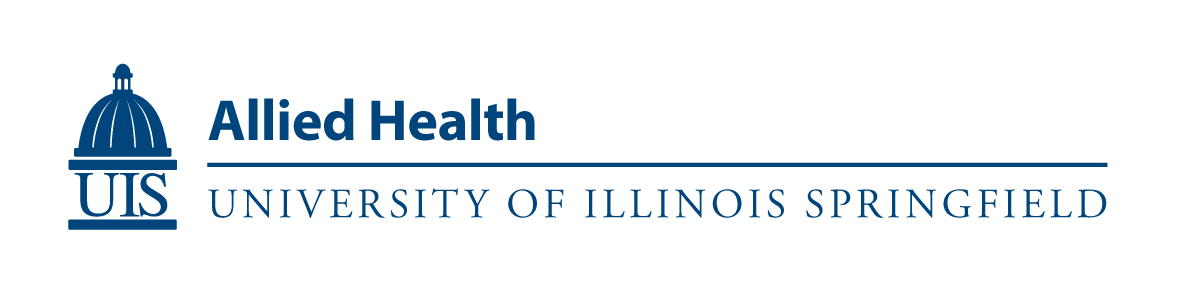 BODILY FLUID EXPOSURE REPORT_______________________________________________
Practicum Student Signature________________________
Date                                                                                                                                                              _______________________________________________
Preceptor Signature________________________
DateMATR CONFIDENTIALITY STATEMENTABSENCE REQUEST –  PRACTICUM EXPERIENCEABSENCE REQUEST –  PRACTICUM EXPERIENCEABSENCE REQUEST –  PRACTICUM EXPERIENCEABSENCE REQUEST –  PRACTICUM EXPERIENCEI am requesting advance approval for absence from a scheduled practicum experience(s) on the dates and times as listed below.  I am requesting advance approval for absence from a scheduled practicum experience(s) on the dates and times as listed below.  I am requesting advance approval for absence from a scheduled practicum experience(s) on the dates and times as listed below.  I am requesting advance approval for absence from a scheduled practicum experience(s) on the dates and times as listed below.  I am requesting advance approval for absence from a scheduled practicum experience(s) on the dates and times as listed below.  I am requesting advance approval for absence from a scheduled practicum experience(s) on the dates and times as listed below.  I am requesting advance approval for absence from a scheduled practicum experience(s) on the dates and times as listed below.  I am requesting advance approval for absence from a scheduled practicum experience(s) on the dates and times as listed below.  I am requesting advance approval for absence from a scheduled practicum experience(s) on the dates and times as listed below.  I am requesting advance approval for absence from a scheduled practicum experience(s) on the dates and times as listed below.  Date of Absence:Date of Absence:Date of Absence:Date of Absence:Reason For Absence:Reason For Absence:Reason For Absence:Reason For Absence:Reason For Absence:Reason For Absence:Time of Absence:Time of Absence:Time of Absence:Time of Absence:Practicum Experience Missing:Practicum Experience Missing:Practicum Experience Missing:Practicum Experience Missing:Preceptor Approval:                                           Date: Preceptor Approval:                                           Date: Preceptor Approval:                                           Date: Preceptor Approval:                                           Date: Preceptor Approval:                                           Date: Preceptor Approval:                                           Date: I am requesting approval to reschedule the above absence for the following dates and times as listed below.  I am requesting approval to reschedule the above absence for the following dates and times as listed below.  I am requesting approval to reschedule the above absence for the following dates and times as listed below.  I am requesting approval to reschedule the above absence for the following dates and times as listed below.  I am requesting approval to reschedule the above absence for the following dates and times as listed below.  I am requesting approval to reschedule the above absence for the following dates and times as listed below.  I am requesting approval to reschedule the above absence for the following dates and times as listed below.  I am requesting approval to reschedule the above absence for the following dates and times as listed below.  I am requesting approval to reschedule the above absence for the following dates and times as listed below.  I am requesting approval to reschedule the above absence for the following dates and times as listed below.  Date of Rescheduled Hours:Date of Rescheduled Hours:Date of Rescheduled Hours:Date of Rescheduled Hours:Preceptor Comments:Preceptor Comments:Preceptor Comments:Preceptor Comments:Preceptor Comments:Preceptor Comments:Time of Reschedule Hours:Time of Reschedule Hours:Time of Reschedule Hours:Time of Reschedule Hours:Clinical Experience of Rescheduled Hours:Clinical Experience of Rescheduled Hours:Clinical Experience of Rescheduled Hours:Clinical Experience of Rescheduled Hours:Preceptor Approval:                                           Date:    Preceptor Approval:                                           Date:    Preceptor Approval:                                           Date:    Preceptor Approval:                                           Date:    Preceptor Approval:                                           Date:    Preceptor Approval:                                           Date:    MATR Student Signature:Date Submitted:Date Submitted:Date Submitted:Date Submitted:Coordinator of Clinical Education Approval:Coordinator of Clinical Education Approval:________________________________________________________________________________________________________________________________Date:Date:____________________________________________MATR DISCIPLINARY REPORT –  PRECEPTORDiscrepancies in Conduct and/or Practicum PerformanceDiscrepancies in Conduct and/or Practicum PerformanceDiscrepancies in Conduct and/or Practicum PerformanceDiscrepancies in Conduct and/or Practicum PerformanceDiscrepancies in Conduct and/or Practicum PerformanceDiscrepancies in Conduct and/or Practicum PerformanceInsubordinationTheft / VandalismMisuse of AT HoursUnprofessional BehaviorSexual HarassmentDress Code ViolationBreach of DutyFalsifying HoursUnauthorized Procedure PerformedUnexcused Absence(s)Academic DishonestyOther:__________________________Chronic TardinessDrug / Alcohol AbuseOther:             MATR DISCIPLINARY REPORT –  STUDENTDiscrepancies in Conduct and/or Practicum PerformanceTO BE COMPLETED BY THE STUDENTMATR STUDENT EVALUATION – PRACTICUM SITEYesNoWere you given adequate orientation to individual patients/athletes and to your responsibilities to these people?Did you have a clear understanding of what was expected of you?Were your objectives for clinical education considered in planning your learning experiences?Did you feel that the learning experiences at this setting were:_______ Routine for every student or ______ Individualized for each studentDid you feel that the learning experiences at this setting were:_______ Routine for every student or ______ Individualized for each studentDid you feel that the learning experiences at this setting were:_______ Routine for every student or ______ Individualized for each studentWere on-going changes made in your learning experiences based on the level of competency you demonstrated?Were you provided with adequate space to accommodate your professional and personal needs: (e.g. lockers, study space, patient treatment area)Did you have adequate individual attention?Was the variety of patients/athletes adequate for you to meet the objectives of the clinical education experience?  If no, please comment.	Were the equipment and supplies adequate to meet the objectives of the clinical education experience?  If no, please comment.Did the Preceptor understand your education level and education needs?Did you have adequate opportunity for communication with the Preceptor to whom you were responsible?Please describe your opportunities for discussion with your Preceptor by checking all appropriate responses:Please describe your opportunities for discussion with your Preceptor by checking all appropriate responses:Please describe your opportunities for discussion with your Preceptor by checking all appropriate responses:______Daily ______Midway ______Final______Once per week ______Whenever necessary ______Whenever requested______Impromptu _______Seldom ______Never______Had to be scheduled in advance______Daily ______Midway ______Final______Once per week ______Whenever necessary ______Whenever requested______Impromptu _______Seldom ______Never______Had to be scheduled in advance______Daily ______Midway ______Final______Once per week ______Whenever necessary ______Whenever requested______Impromptu _______Seldom ______Never______Had to be scheduled in advanceHow would you rate staff morale?Always high 	           Usually high 	Occasionally High 	Usually Low	          Occasionally Low   _____ 	             ______ 	      _______ 	                  _______		________How would you rate staff morale?Always high 	           Usually high 	Occasionally High 	Usually Low	          Occasionally Low   _____ 	             ______ 	      _______ 	                  _______		________How would you rate staff morale?Always high 	           Usually high 	Occasionally High 	Usually Low	          Occasionally Low   _____ 	             ______ 	      _______ 	                  _______		________YesNoWas the person who was directly responsible to you adequately prepared to answer your questions?Was the person who was directly responsible to you interested in your learning?1234A very negative experienceA waste of timeTime well spentA very positive experienceMATR STUDENT EVALUATION – PRECEPTORY ESNOUnknownThe Preceptor demonstrates athletic training services that are confidential & consistent with state and federal legislation. Examples include American Disabilities Act, Health Insurance Portability & Accountability Act (HIPAA), and Family Education Rights & Privacy Act (FERPA). The Preceptor demonstrates ethical behavior as defined by the NATA Code of Ethics and the BOC Standards of Professional Practice. RatingThe Preceptor uses appropriate forms of communication to clearly and concisely express him-/her-self to MATRs, both verbally and in writing.The Preceptor provides appropriately timed and constructive feedback to MATRs.The Preceptor facilitates communication with MATRs through open-ended questions and directed problem solving.The Preceptor ensures time for on-going professional discussions with the MATRs in the practicum setting.The Preceptor communicates with MATRs in a non-confrontational and positive manner.How would you characterize the Preceptor’s communication skills (circle one)?Approachable             Strained             Appropriate        Confusing          Helpful         Disconnected         Other_________   Please explain:How would you characterize the Preceptor’s communication skills (circle one)?Approachable             Strained             Appropriate        Confusing          Helpful         Disconnected         Other_________   Please explain:Use the following scale to respond to the criteria listed below for this standard:U = Unknown	      1 = Never	 	2 = Seldom		3 = Occasionally	4 = Usually	5 = Always Use the following scale to respond to the criteria listed below for this standard:U = Unknown	      1 = Never	 	2 = Seldom		3 = Occasionally	4 = Usually	5 = Always Use the following scale to respond to the criteria listed below for this standard:U = Unknown	      1 = Never	 	2 = Seldom		3 = Occasionally	4 = Usually	5 = Always Use the following scale to respond to the criteria listed below for this standard:U = Unknown	      1 = Never	 	2 = Seldom		3 = Occasionally	4 = Usually	5 = Always RatingThe Preceptor forms appropriate professional relationships with MATRs.The Preceptor forms appropriate professional relationships with MATRs.The Preceptor forms appropriate professional relationships with MATRs.The Preceptor models appropriate professional interpersonal relationships when interacting with MATRs, colleagues, patients/athletes, and administrators. The Preceptor models appropriate professional interpersonal relationships when interacting with MATRs, colleagues, patients/athletes, and administrators. The Preceptor models appropriate professional interpersonal relationships when interacting with MATRs, colleagues, patients/athletes, and administrators. The Preceptor appropriately advocates for the MATRs when interacting with colleagues, patients/athletes, and administrators.The Preceptor appropriately advocates for the MATRs when interacting with colleagues, patients/athletes, and administrators.The Preceptor appropriately advocates for the MATRs when interacting with colleagues, patients/athletes, and administrators.The Preceptor is a positive role model and/or mentor for MATRs.The Preceptor is a positive role model and/or mentor for MATRs.The Preceptor is a positive role model and/or mentor for MATRs.The Preceptor demonstrates respect for gender, racial, ethnic, religious, and individual differences when interacting with people.The Preceptor demonstrates respect for gender, racial, ethnic, religious, and individual differences when interacting with people.The Preceptor demonstrates respect for gender, racial, ethnic, religious, and individual differences when interacting with people.The Preceptor has an open and approachable demeanor to MATRs when in the practicum setting.The Preceptor has an open and approachable demeanor to MATRs when in the practicum setting.The Preceptor has an open and approachable demeanor to MATRs when in the practicum setting.How would you characterize the Preceptor’s interpersonal relationship with you (circle one)? Friendly        Authoritative        Supportive        Professional        Disinterested        Aloof        Other: _________Please explain:How would you characterize the Preceptor’s interpersonal relationship with you (circle one)? Friendly        Authoritative        Supportive        Professional        Disinterested        Aloof        Other: _________Please explain:How would you characterize the Preceptor’s interpersonal relationship with you (circle one)? Friendly        Authoritative        Supportive        Professional        Disinterested        Aloof        Other: _________Please explain:How would you characterize the Preceptor’s interpersonal relationship with you (circle one)? Friendly        Authoritative        Supportive        Professional        Disinterested        Aloof        Other: _________Please explain:The Preceptor facilitates and evaluates planned clinical objectives of the MATRs.The Preceptor facilitates and evaluates planned clinical objectives of the MATRs.The Preceptor facilitates and evaluates planned clinical objectives of the MATRs.The Preceptor understands the MATRs' academic curriculum, level of didactic preparation, and current level of performance, relative to the goals of the practicum experience.The Preceptor understands the MATRs' academic curriculum, level of didactic preparation, and current level of performance, relative to the goals of the practicum experience.The Preceptor understands the MATRs' academic curriculum, level of didactic preparation, and current level of performance, relative to the goals of the practicum experience.The Preceptor takes advantage of teachable moments during planned and unplanned learning experiences by instructing skills or content that is meaningful and immediately applicable. The Preceptor takes advantage of teachable moments during planned and unplanned learning experiences by instructing skills or content that is meaningful and immediately applicable. The Preceptor takes advantage of teachable moments during planned and unplanned learning experiences by instructing skills or content that is meaningful and immediately applicable. The Preceptor employs a variety of teaching styles to meet individual MATRs' needs. The Preceptor employs a variety of teaching styles to meet individual MATRs' needs. The Preceptor employs a variety of teaching styles to meet individual MATRs' needs. The Preceptor modifies learning experiences based on the MATRs' strengths and weaknesses.The Preceptor modifies learning experiences based on the MATRs' strengths and weaknesses.The Preceptor modifies learning experiences based on the MATRs' strengths and weaknesses.The Preceptor is enthusiastic about teaching MATRs. The Preceptor is enthusiastic about teaching MATRs. The Preceptor is enthusiastic about teaching MATRs. The Preceptor communicates complicated/detailed concepts in terms that students can understand based on their level of progression within the MATR. The Preceptor communicates complicated/detailed concepts in terms that students can understand based on their level of progression within the MATR. The Preceptor communicates complicated/detailed concepts in terms that students can understand based on their level of progression within the MATR. The Preceptor routinely encourages MATRs to engage in self-directed learning as a means of establishing life-long learning practices of inquiry and clinical problem solving. The Preceptor routinely encourages MATRs to engage in self-directed learning as a means of establishing life-long learning practices of inquiry and clinical problem solving. The Preceptor routinely encourages MATRs to engage in self-directed learning as a means of establishing life-long learning practices of inquiry and clinical problem solving. Circle the word(s) that best describes your Preceptor’s instructional style?     Innovative          Thorough            Proactive           Minimal           Reactive              Hurried           Other: ___________Please explain:Circle the word(s) that best describes your Preceptor’s instructional style?     Innovative          Thorough            Proactive           Minimal           Reactive              Hurried           Other: ___________Please explain:Circle the word(s) that best describes your Preceptor’s instructional style?     Innovative          Thorough            Proactive           Minimal           Reactive              Hurried           Other: ___________Please explain:Circle the word(s) that best describes your Preceptor’s instructional style?     Innovative          Thorough            Proactive           Minimal           Reactive              Hurried           Other: ___________Please explain:The Preceptor directly supervises MATRs during formal acquisition, practice, and evaluation of the Practicum Proficiencies. The Preceptor directly supervises MATRs during formal acquisition, practice, and evaluation of the Practicum Proficiencies. The Preceptor directly supervises MATRs during formal acquisition, practice, and evaluation of the Practicum Proficiencies. The Preceptor intervenes on behalf of the athlete/patient when the MATRs is putting the athlete/patient at risk or harm.The Preceptor intervenes on behalf of the athlete/patient when the MATRs is putting the athlete/patient at risk or harm.The Preceptor intervenes on behalf of the athlete/patient when the MATRs is putting the athlete/patient at risk or harm.The Preceptor encourages MATRs to arrive at clinical decisions on their own according to their level of education and clinical experience.The Preceptor encourages MATRs to arrive at clinical decisions on their own according to their level of education and clinical experience.The Preceptor encourages MATRs to arrive at clinical decisions on their own according to their level of education and clinical experience.The Preceptor applies the clinical education policies, procedures, and expectations of the MATR.The Preceptor applies the clinical education policies, procedures, and expectations of the MATR.The Preceptor applies the clinical education policies, procedures, and expectations of the MATR.The Preceptor presents clear performance expectations to MATRs at the beginning and throughout the learning experience.The Preceptor presents clear performance expectations to MATRs at the beginning and throughout the learning experience.The Preceptor presents clear performance expectations to MATRs at the beginning and throughout the learning experience.The Preceptor informs MATRs of relevant policies and procedures of the practicum setting.The Preceptor informs MATRs of relevant policies and procedures of the practicum setting.The Preceptor informs MATRs of relevant policies and procedures of the practicum setting.The Preceptor treats the MATRs presence as educational and not as a means for providing medical coverage.The Preceptor treats the MATRs presence as educational and not as a means for providing medical coverage.The Preceptor treats the MATRs presence as educational and not as a means for providing medical coverage.The Preceptor completes MATRs evaluation forms in a timely fashion. The Preceptor completes MATRs evaluation forms in a timely fashion. The Preceptor completes MATRs evaluation forms in a timely fashion.  Use the following scale to respond to the criteria listed below for this standard:U = Unknown	      1 = Never	 	2 = Seldom		3 = Occasionally	4 = Usually	5 = Always  Use the following scale to respond to the criteria listed below for this standard:U = Unknown	      1 = Never	 	2 = Seldom		3 = Occasionally	4 = Usually	5 = Always  Use the following scale to respond to the criteria listed below for this standard:U = Unknown	      1 = Never	 	2 = Seldom		3 = Occasionally	4 = Usually	5 = Always  Use the following scale to respond to the criteria listed below for this standard:U = Unknown	      1 = Never	 	2 = Seldom		3 = Occasionally	4 = Usually	5 = Always RatingThe Preceptor collaborates with MATRs to arrange quality practicum experiences, which are compatible with the students’ academic schedule and goals.The Preceptor collaborates with MATRs to arrange quality practicum experiences, which are compatible with the students’ academic schedule and goals.The Preceptor collaborates with MATRs to arrange quality practicum experiences, which are compatible with the students’ academic schedule and goals.What would you suggest to improve the Preceptor’s efficiency in this area?Please explain:What would you suggest to improve the Preceptor’s efficiency in this area?Please explain:What would you suggest to improve the Preceptor’s efficiency in this area?Please explain:What would you suggest to improve the Preceptor’s efficiency in this area?Please explain:The Preceptor notes the MATRs' knowledge, skills, and behaviors as they relate to the specific goals and objectives of their practicum experience. The Preceptor notes the MATRs' knowledge, skills, and behaviors as they relate to the specific goals and objectives of their practicum experience. The Preceptor notes the MATRs' knowledge, skills, and behaviors as they relate to the specific goals and objectives of their practicum experience. The Preceptor records student progress based on performance criteria established by the MATR and identifies areas of competence as well as areas requiring improvement. The Preceptor records student progress based on performance criteria established by the MATR and identifies areas of competence as well as areas requiring improvement. The Preceptor records student progress based on performance criteria established by the MATR and identifies areas of competence as well as areas requiring improvement. The Preceptor approaches the evaluation process as constructive and educational.The Preceptor approaches the evaluation process as constructive and educational.The Preceptor approaches the evaluation process as constructive and educational.The Preceptor and MATRs participate in formative (i.e., on-going specific feedback) and summative (i.e., general overall performance feedback) evaluations. The Preceptor and MATRs participate in formative (i.e., on-going specific feedback) and summative (i.e., general overall performance feedback) evaluations. The Preceptor and MATRs participate in formative (i.e., on-going specific feedback) and summative (i.e., general overall performance feedback) evaluations. Do you feel your Preceptor was unbiased in your evaluation? (circle one)  Please explain:Y ESNOUnknownThe Preceptor is capable of teaching and evaluating the practicum proficiencies, which are particular to the Preceptor’s setting or environment. The Preceptor is capable of teaching and evaluating the practicum proficiencies, which are particular to the Preceptor’s setting or environment. The Preceptor is capable of teaching and evaluating the practicum proficiencies, which are particular to the Preceptor’s setting or environment. The Preceptor’s knowledge and skills are current and support care decisions based on science and evidence-based practice. The Preceptor’s knowledge and skills are current and support care decisions based on science and evidence-based practice. The Preceptor’s knowledge and skills are current and support care decisions based on science and evidence-based practice. Should this rotation continue for future MATRs?  Why or Why not?Should this rotation continue for future MATRs?  Why or Why not?Should this rotation continue for future MATRs?  Why or Why not?Should this rotation continue for future MATRs?  Why or Why not?